Termo de Adesão1. Informações da IESNome: FUNDAÇÃO UNIVERSIDADE FEDERAL DO TOCANTINSSigla: UFTCódigo: 3849CNPJ: 05.149.726/0001-04Unidade Administrativa: Pública FederalCategoria Administrativa: Fundação FederalOrganização Acadêmica: Universidade Endereço do site da IES:www.uft.edu.brEndereço do site com informações para os candidatos: www.uft.edu.br/ingressograduacaoDados do Representante Legal da IESNome: LUIS EDUARDO BOVOLATODados do Responsável Institucional do SisuNome: ANA PAULA DOS SANTOS2. Cursos e vagasResumo GeralParticipação dos cursos no SisuLocal de Oferta: 106597 - CAMPUS UNIVERSITÁRIO DE PALMAS (Palmas, TO)Avenida NS 15 ALCNO 14, s/n - Centro - Palmas -TO 77001-090 - 63 3232-8020		1 128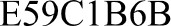 		21 		31 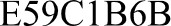 4 1 		51 61 7 Local de Oferta: 1075943 - CAMPUS UNIVERSITÁRIO DE ARAGUAÍNA - CIMBA (Araguaína, TO)Avenida Paraguai, s/n - Bairro da Cimba - Araguaína -TO 77824-838 - 63 2112-220281 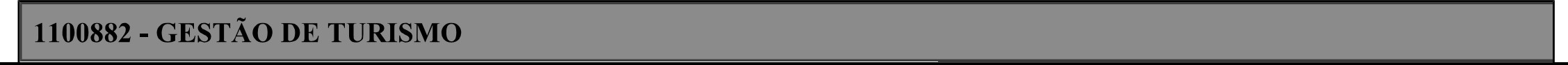 91 10/2Local de Oferta: 1073168 - CAMPUS UNIVERSITÁRIO DE ARAGUAÍNA -EMVZ (Araguaína, TO)AC Ara uaína, - Setor Central - Ara uaína -TO 77804-970 - 63 2112-220211 /21212Local de Oferta: 1085305 - CAMPUS UNIVERSITÁRIO DE ARRAIAS -Unidade de Buritizinho (Arraias, TO)Rua Juraildes de Sena Abreu, S/N - Buritizinho - Arraias -TO 77330-000 - 63 3653-3403Local de Oferta: 1006598 - CAMPUS UNIVERSITÁRIO DE GURUPI (Gurupi, TO)Rua Bade'ós, Lote 7 - Setor Sevilha - Zona Rural - Guru i -TO 77402-970 - 63 3311-354013/2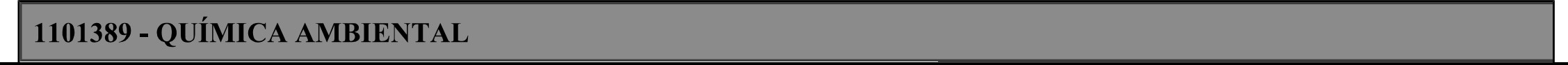 14/2Local de Oferta: 1006602 - CAMPUS UNIVERSITÁRIO DE MIRACEMA (Miracema do Tocantins, TO)Avenida Lourdes Solino, S/N - Setor Universitário - Miracema do Tocantins -TO 77650-000 - 63 3366-80021512Local de Oferta: 1006603 - CAMPUS UNIVERSITÁRIO DE PORTO NACIONAL (Porto Nacional, TO)Rua 03, Quadra 17, s/n - Jardim dos 1 ês 11 - Porto Nacional -TO 77500-000 - 63 3363-050116/2Quadro geral de oferta de vagas1712181219/2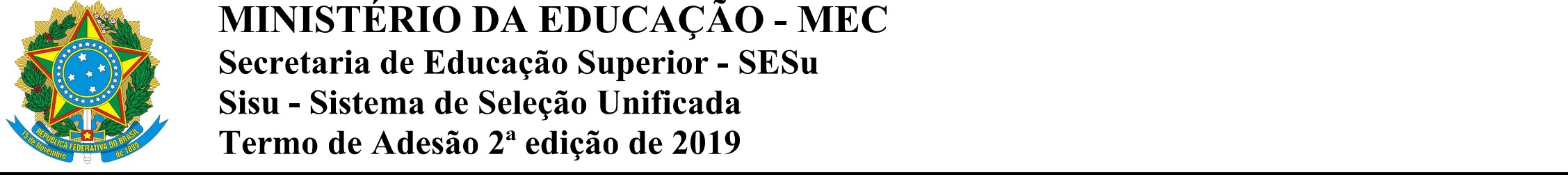 Legenda de leis e ações afirmativasAO: Ampla concorrênciaLI: Candidatos com renda familiar bruta per capita igual ou inferior a 1,5 salário mínimo que tenham cursado integralmente o ensino médio em escolas públicas (Lei no 12.711/2012).L2: Candidatos autodeclarados pretos, pardos ou indígenas, com renda familiar bruta per capita igual ou inferior a 1,5 salário mínimo e que tenham cursado integralmente o ensino médio em escolas públicas (Lei no 12.711/2012).L5: Candidatos que, independentemente da renda (art. 14, II, Portaria Normativa no 18/2012), tenham cursado integralmente o ensino médio em escolas públicas (Lei no 12.711/2012).L6: Candidatos autodeclarados pretos, pardos ou indígenas que, independentemente da renda (art. 14, II, Portaria Normativa no 18/2012), tenham cursado integralmente o ensino médio em escolas públicas (Lei no 12.711/2012).LIO: Candidatos com deficiência autodeclarados pretos, pardos ou indígenas, que tenham renda familiar bruta per capita igual ou inferior a 1,5 salário mínimo e que tenham cursado integralmente o ensino médio em escolas públicas (Lei no 12.711/2012)L14: Candidatos com deficiência autodeclarados pretos, pardos ou indígenas que, independentemente da renda (art. 14, II, Portaria Normativa no 18/2012), tenham cursado integralmente o ensino médio em escolas públicas (Lei no 12.711/2012).V2137: Candidatos Candidato (s) Indígenas V2138: Candidatos Candidato (s) Quilombolas3. Cursos não participantes no SisuLocal de Oferta: 106597 - CAMPUS UNIVERSITÁRIO DE PALMAS (Palmas, TO)Avenida NS 15 ALCNO 14, s/n - Centro - Palmas -TO 77001-090 - 63 3232-8020Local de Oferta: 1075943 - CAMPUS UNIVERSITÁRIO DE ARAGUAÍNA - CIMBA (Araguaína, TO)Avenida Paraguai, s/n - Bairro da Cimba - Araguaína -TO 77824-838 - 63 2112-220221 12Local de Oferta: 1006601 - CAMPUS UNIVERSITÁRIO DE ARRAIAS (Arraias, TO)Av. Universitária, S/N - CENTRO - Arraias -TO 77330-000 - 63 3653-1531Local de Oferta: 1085305 - CAMPUS UNIVERSITÁRIO DE ARRAIAS - Unidade de Buritizinho (Arraias, TO)Rua Juraildes de Sena Abreu, S/N - Buritizinho - Arraias -TO 77330-000 - 63 3653-3403Local de Oferta: 1006598 - CAMPUS UNIVERSITÁRIO DE GURUPI (Gurupi, TO)Rua Badejós, Lote 7 - Setor Sevilha - Zona Rural - Gurupi -TO 77402-970 - 63 3311-3540Local de Oferta: 1006602 - CAMPUS UNIVERSITÁRIO DE MIRACEMA (Miracema do Tocantins, TO)Avenida Lourdes Solino, S/N - Setor Universitário - Miracema do Tocantins -TO 77650-000 - 63 3366-8002Local de Oferta: 1006603 - CAMPUS UNIVERSITÁRIO DE PORTO NACIONAL (Porto Nacional, TO)Rua 03, Quadra 17, s/n - Jardim dos Ipês 11 - Porto Nacional -TO 77500-000 - 63 3363-0501Local de Oferta: 1006599 - CAMPUS UNIVERSITÁRIO DE TOCANTINÓPOLIS (Tocantinópolis, TO)Avenida Nossa Senhora de Fátima, 1588 - Centro - Tocantinópolis -TO 77500-000 - 63 3471-6001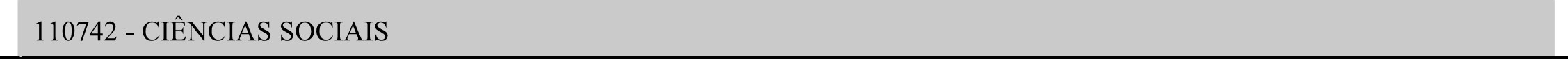 23124. Documentos para matrícula e para comprovação das políticas de ações afirmativas*A instituição optou por manter as ações afirmativas próprias na lista de espera.Documentação BásicaVagas reservadas - Lei no 12.711 / 2012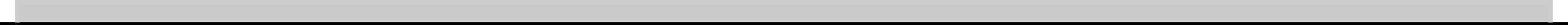 LI - Candidatos com renda familiar bruta per capita igual ou inferior a 1,5 salário mínimo que tenham cursado integralmente o ensino médio em escolas públicas (Lei no 12.711/2012).lém dos documentos necessários a todos os candidatos, deverão ser entregues os seguintes documentos: I - Histórico Escolar do nsino Médio ou estudos equivalentes, realizado INTEGRALMENTE em Escola(s) Pública(s) ou Certificado de Conclusão com base o resultado do Exame Nacional do Ensino Médio - ENEM, do ENCCEJA ou de exames de certificação de competência ou de avaliação de jovens e adultos realizados pelos sistemas estaduais de ensino - o original e uma fotocópia - não poderão concorrer às agas destinadas a aplicação da Lei 110 12.711/2012, os candidatos que tenham, em algum momento, cursado em escolas particulares arte do Ensino Médio, mesmo na condição de bolsista. 2 - Documento complementar, emitido por órgão competente, que informe a atureza jurídica da(s) Instituição(ões) - original; 3 - Declaração de composição da família - Declaração assinada pelo candidato, atestando, sob as penas da lei, indicando quantas pessoas compõem a sua família e quantas pessoas possuem renda - original. De acordo com o inciso III do artigo 20 da Portaria Normativa no 18, de II de outubro de 2012, do MEC: considera-se família, a unidade uclear composta por uma ou mais pessoas, eventualmente ampliada por outras pessoas que contribuam para o rendimento ou tenham suas despesas atendidas por aquela unidade familiar, todas moradoras em um mesmo domicílio; 4 - Documento de identificação de odos os membros que compõem o grupo familiar - Serão considerados documentos de identificação RG e CPF dos maiores de 18 anos e Certidão de Nascimento dos menores de 18 anos. Se casado ou convivente, cópia da comprovação oficial (Certidão de Casamento ou Documento Oficial de União Estável) - o original e uma fotocópia; 5 - Comprovantes de renda bruta familiar de todos os membros maiores de 18 anos que compõem o grupo familiar- o original e uma fotocópia , de acordo com as especificações estabelecidas em Edital próprio; 6 - Declaração de veracidade das informações. Tendo em vista a necessidade da análise da documentação apresentada para matrícula dos candidatos aprovados pelo Sistema de Seleção Unificada no que tange a comprovação de rendimentos, procederemos a verificação e análise dos dados socioeconômicos declarados pelos candidatos com base nas disposições da Lei 12.711, de 29 de agosto de 2012, da Portaria Normativa no 18, de II de outubro de 2012, na Portaria Normativa no l, de 05 de novembro de 2012.L2 - Candidatos autodeclarados pretos, pardos ou indígenas, com renda familiar bruta per capita igual ou inferior a 1,5 salário mínimo e que tenham cursado integralmente o ensino médio em escolas públicas (Lei no 12.711/2012).lém dos documentos necessários a todos os candidatos, deverão ser entregues os seguintes documentos: I - Autodeclaração étnico-racial - original, conforme modelo a ser definido em Edital próprio; 2 - Histórico Escolar do Ensino Médio ou estudos equivalentes, realizado INTEGRALMENTE em Escola(s) Pública(s) ou Certificado de Conclusão com base no resultado do Exame acional do Ensino Médio - ENEM, do ENCCEJA ou de exames de certificação de competência ou de avaliação de jovens e adultos ealizados pelos sistemas estaduais de ensino - o original e uma fotocópia - não poderão concorrer às vagas destinadas a aplicação da ei no 12.711/2012, os candidatos que tenham, em algum momento, cursado em escolas particulares parte do Ensino Médio, mesmo a condição de bolsista; 3 - Documento complementar, emitido por órgão competente, que informe a natureza jurídica da(s) nstituição(ões)- original; 4 - Declaração de composição da família - Declaração assinada pelo candidato, atestando, sob as penas da lei, indicando quantas pessoas compõem a sua família e quantas pessoas possuem renda- original. De acordo com o inciso III do artigo0 da Portaria Normativa no 18, de 11 de outubro de 2012, do MEC: considera-se família, a unidade nuclear composta por uma ou ais pessoas, eventualmente ampliada por outras pessoas que contribuam para o rendimento ou tenham suas despesas atendidas po aquela unidade familiar, todas moradoras em um mesmo domicílio; 5 - Documento de identificação de todos os membros que compõem o grupo familiar - Serão considerados documentos de identificação RG e CPF dos maiores de 18 anos e Certidão de ascimento dos menores de 18 anos. Se casado ou convivente, cópia da comprovação oficial (Certidão de Casamento ou Documento Oficial de União Estável) - o original e uma fotocópia; 6 - Comprovantes de renda bruta familiar de todos os membros maiores de 18 anos que compõem o grupo familiar- o original e uma fotocópia , de acordo com as especificações estabelecidas em Edital próprio; 7 eclaração de veracidade das informações - original. Tendo em vista a necessidade da análise da documentação apresentada para atrícula dos candidatos aprovados pelo Sistema de Seleção Unificada, no que tange a comprovação de rendimentos, procederemos a erificação e análise dos dados socioeconômicos declarados pelos candidatos com base nas disposições da Lei 12.711, de 29 de agosto de 2012, da Portaria Normativa no 18, de 1 1 de outubro de 2012, na Portaria Normativa no 21, de 05 de novembro de 2012.L5 - Candidatos que, independentemente da renda (art. 14, II, Portaria Normativa no 18/2012), tenham cursado integralmente o ensino médio em escolas públicas (Lei no 12.711/2012).lém dos documentos necessários a todos os candidatos, deverão ser entregues os seguintes documentos: 1 - Histórico Escolar do nsino Médio ou estudos equivalentes, realizado INTEGRALMENTE em Escola(s) Pública(s) ou Certificado de Conclusão com base o resultado do Exame Nacional do Ensino Médio - ENEM, do ENCCEJA ou de exames de certificação de competência ou de avaliação de jovens e adultos realizados pelos sistemas estaduais de ensino - o original e uma fotocópia - não poderão concorrer às agas destinadas a aplicação da Lei no 12.711/2012, os candidatos que tenham, em algum momento, cursado em escolas particulares arte do Ensino Médio, mesmo na condição de bolsista; 2 - Documento complementar, emitido por órgão competente, que informe a atureza jurídica da(s) Instituição(ões) - original.L6 - Candidatos autodeclarados pretos, pardos ou indígenas que, independentemente da renda (art. 14, II, Portaria Normativa no 18/2012), tenham cursado integralmente o ensino médio em escolas públicas (Lei no 12.711/2012).Além dos documentos necessários a todos os candidatos, deverão ser entregues os seguintes documentos: I - Autodeclaração étnico-racial - original, conforme modelo a ser definido em Edital próprio; 2 - Histórico Escolar do Ensino Médio ou estudos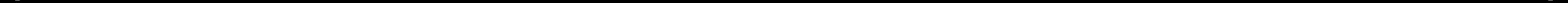 2512equivalentes, realizado INTEGRALMENTE em Escola(s) Pública(s) ou Certificado de Conclusão com base no resultado do Exame acional do Ensino Médio - ENEM, do ENCCEJA ou de exames de certificação de competência ou de avaliação de jovens e adultos ealizados pelos sistemas estaduais de ensino - o original e uma fotocópia - não poderão concorrer às vagas destinadas a aplicação da ei no 12.711/2012, os candidatos que tenham, em algum momento, cursado em escolas particulares parte do Ensino Médio, mesmo a condição de bolsista; 3 - Documento complementar, emitido por órgão competente, que informe a natureza jurídica da(s) Instituição(ões) - original.LIO - Candidatos com deficiência autodeclarados pretos, pardos ou indígenas, que tenham renda familiar bruta per capita igual ou inferior a 1,5 salário mínimo e que tenham cursado integralmente o ensino médio em escolas públicas (Lei no12.711/2012) lém dos documentos necessários a todos os candidatos, deverão ser entregues os seguintes documentos: I - Autodeclaração étnico-racial - original, conforme modelo a ser definido em Edital próprio; 2 - Laudo médico, datado há menos de 90 (noventa) dias, com referência ao CID, comprovando a sua deficiência, os quais poderão ser submetidos à avaliação de junta médica específica; 3 Histórico Escolar do Ensino Médio ou estudos equivalentes, realizado INTEGRALMENTE em Escola(s) Pública(s) ou Certificado de Conclusão com base no resultado do Exame Nacional do Ensino Médio - ENEM, do ENCCEJA ou de exames de certificação de competência ou de avaliação de jovens e adultos realizados pelos sistemas estaduais de ensino - o original e uma fotocópia; Não oderão concorrer às vagas destinadas a aplicação da Lei no 12.711/2012, os candidatos que tenham, em algum momento, cursado em escolas particulares parte do Ensino Médio, mesmo na condição de bolsista. 4 - Documento complementar, emitido por órgão competente, que informe a natureza jurídica da(s) Instituição(ões) - original; 5 - Declaração de composição da família - Declaração assinada pelo candidato, atestando, sob as penas da lei, indicando quantas pessoas compõem a sua família e quantas pessoas possuem enda - original. De acordo com o inciso III do artigo 2 0 da Portaria Normativa no 18, de 1 1 de outubro de 2012, do MEC: considera-se -família, a unidade nuclear composta por uma ou mais pessoas, eventualmente ampliada por outras pessoas que contribuam para o endimento ou tenham suas despesas atendidas por aquela unidade familiar, todas moradoras em um mesmo domicílio; 6 - Documento de identificação de todos os membros que compõem o grupo familiar - Serão considerados documentos de identificação RG e CPF dos maiores de 18 anos e Certidão de Nascimento dos menores de 18 anos. Se casado ou convivente, cópia da comprovação oficial (Certidão de Casamento ou Documento Oficial de União Estável) - o original e uma fotocópia; 7 - Comprovantes de renda bruta familiar de todos os membros maiores de 18 anos que compõem o grupo familiar- o original e uma fotocópia, de acordo com as especificações estabelecidas em Edital próprio; 8 - Declaração de veracidade das informações - original. Tendo em vista a necessidade da análise da documentação apresentada para matrícula dos candidatos aprovados pelo Sistema de Seleção Unificada, no que tange a comprovação de rendimentos, procederemos a verificação e análise dos dados socioeconômicos declarados pelos candidatos com base as disposições da Lei 12.711, de 29 de agosto de 2012, da Portaria Normativa no 18, de 1 1 de outubro de 2012, na Portaria Normativa 0 21, de 05 de novembro de 2012.L14 - Candidatos com deficiência autodeclarados pretos, pardos ou indígenas que, independentemente da renda (art. 14, II, Portaria Normativa no 18/2012), tenham cursado integralmente o ensino médio em escolas públicas (Lei no 12.711/2012).lém dos documentos necessários a todos os candidatos, deverão ser entregues os seguintes documentos: I - Autodeclaração étnico-racial - original, conforme modelo a ser definido em Edital próprio; 2 - Laudo médico, datado há menos de 90 (noventa) dias, com referência ao CID, comprovando a sua deficiência, os quais poderão ser submetidos à avaliação de junta médica específica; 3 istórico Escolar do Ensino Médio ou estudos equivalentes, realizado INTEGRALMENTE em Escola(s) Pública(s) ou Certificado de Conclusão com base no resultado do Exame Nacional do Ensino Médio - ENEM, do ENCCEJA ou de exames de certificação de competência ou de avaliação de jovens e adultos realizados pelos sistemas estaduais de ensino - o original e uma fotocópia - não oderão concorrer às vagas destinadas a aplicação da Lei no 12.711/2012, os candidatos que tenham, em algum momento, cursado em escolas particulares parte do Ensino Médio, mesmo na condição de bolsista. 4 - Documento complementar, emitido por órgão competente, que informe a natureza •urídica da s Instituição ões - original.Vagas reservadas - Ações afirmativas da IESV2137 - Candidatos Candidato (s) Indígenas eclaração emitida pela respectiva comunidade sobre sua condição de pertencimento étnico, assinada por pelo menos três (03) lideranças reconhecidas - original. (Modelo disponível na página: www.uft.edu.br/ingressograduacao).V2138 - Candidatos Candidato (s) Quilombolas eclaração emitida pela associação do quilombo de sua região, atestando que o mesmo é quilombola, em papel timbrado, contendo o do CNP J da Associação e os dados do presidente da mesma	original. (Modelo disponível na página:w.uft.edu.br/ingressograduacao .5. Condições Essenciais5.1. A instituição de ensino superior assina o presente Termo de Adesão referente à 2a Edição de 2019 do processo seletivo do Sistema de Seleção Unificada (Sisu), assumindo as obrigações nele previstas e comprometendo-se, na pessoa do representante legal ou, no que couber, nas pessoas do responsável institucional ou dos colaboradores institucionais, a:- cumprir as orientações e normas editadas pelo Ministério da Educação acerca dos procedimentos relativos ao Sisu;- fornecer todas as informações requeridas pelo Sisu, especialmente:os cursos e turnos participantes do Sisu, com os respectivos semestres de ingresso e número de vagas;o número de vagas reservadas em decorrência do disposto na Lei no 12.711, de 29 de agosto de 2012, observada a regulamentação em vigor, quando se tratar de instituições federais de ensino vinculadas ao MEC, destacando, quando for o caso, o número de vagas reservadas exclusivamente para os indígenas;o número de vagas e as eventuais bonificações à nota do estudante no Enem decorrentes de políticas específicas de ações afirmativas eventualmente adotadas pela instituição;os pesos e as notas mínimas eventualmente estabelecidos pela instituição de ensino para cada uma das provas do Enem, em cada curso e turno;os documentos necessários para a realização da matrícula dos estudantes selecionados, inclusive aqueles necessários à comprovação do preenchimento dos requisitos exigidos:e.l. pela Portaria Normativa no 18, de 1 1 de outubro de 2012, no caso das instituições federais de ensino vinculadas ao MEC;e.2. pelos atos internos da instituição de ensino que disponham sobre as políticas de ações afirmativas suplementares ou de outra natureza, eventualmente adotadas.- abster-se de cobrar quaisquer tipos de taxas relativas aos processos seletivos realizados no âmbito do Sisu;- disponibilizar acesso gratuito à internet para a inscrição de estudantes ao processo seletivo do Sisu;- manter os responsáveis pelo Sisu na instituição permanentemente disponíveis e aptos a efetuar todos os procedimentos relativos ao processo seletivo, observado o cronograma divulgado em edital da SESu;- divulgar, em seu sítio eletrônico na internet e mediante afixação em local de grande circulação de estudantes, este Termo de Adesão, os editais divulgados pela SESu, os editais próprios e o inteiro teor da Portaria Normativa no 21/2012;- efetuar a análise dos documentos exigidos para a matrícula elou o registro acadêmico, inclusive aqueles necessários à comprovação do preenchimento dos requisitos estabelecidos:pela Portaria Normativa MEC no 18, de 2012, para as instituições federais vinculadas ao Ministério da Educação;pelos atos internos da instituição de ensino que disponham sobre as políticas de ações afirmativas suplementares ou de outra natureza, eventualmente adotadas pela IES;- efetuar as matrículas elou o registro acadêmico dos estudantes selecionados por meio do Sisu, lançando a informação de ocupação da vaga no sistema em período definido em edital divulgado pela SESu;- manter o MEC e a SESu informados sobre quaisquer situações que dificultem ou interrompam o curso regular da execução dos compromissos assumidos neste Termo de Adesão;- utilizar prioritariamente a lista de espera do Sisu para preenchimento das vagas eventualmente não ocupadas nas chamadas regulares;- divulgar em edital próprio os prazos e procedimentos de convocação da lista de espera do Sisu;As informações publicadas em editais das instituições participantes e em suas páginas eletrônicas na internet deverão estar em estrita conformidade com o disposto na Portaria Normativa no 21/2012, nos editais da SESu e no presente Termo de Adesão.E vedada a realocação pelas instituições, nas chamadas regulares do Sisu, das vagas destinadas às ações afirmativas para ampla concorrência.A instituição declara estar ciente que a execução de todos os procedimentos referentes ao Sisu tem validade para todos os fins de direito e enseja a responsabilidade pessoal dos agentes executores, nas esferas administrativa, civil e penal.A instituição manifesta sua expressa concordância com as regras e procedimentos previstos na Portaria Normativa no 21/2012 e nos editais da Secretaria de Educação Superior relativos ao Sisu.A instituição emite e assina eletronicamente o presente Termo de Adesão atestando a veracidade das informações prestadas e submetendo-se às condições nele dispostas.5. AssinaturaDocumento assinado eletronicamente por ANA PAULA DOS SANTOS, CPF no . 950.*******-49.O termo de adesão da sua instituição foi assinado em 09/05/2019, às 11h42.Caso seja necessário realizar alguma alteração, o termo deverá ser desbloqueado pelo Representante Legal (RL) ou Responsável Institucional (RI).87 cursos da IES42 cursos participantes do Sisu45 cursos não participantes4.440 vagas autorizadas no e-MEC780 vagas ofertadas no Sisu302 vagas ofertadas no Sisu - ampla concorrência84 vagas ofertadas no Sisu - ações afirmativas394 vagas ofertadas no Sisu - Lei no 12.711/201241244 - ADMINISTRAÇÃO	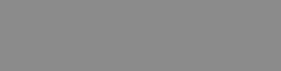 41244 - ADMINISTRAÇÃO	41244 - ADMINISTRAÇÃO	41244 - ADMINISTRAÇÃO	41244 - ADMINISTRAÇÃO	41244 - ADMINISTRAÇÃO	41244 - ADMINISTRAÇÃO	41244 - ADMINISTRAÇÃO	41244 - ADMINISTRAÇÃO	41244 - ADMINISTRAÇÃO	41244 - ADMINISTRAÇÃO	41244 - ADMINISTRAÇÃO	Código: 41244Grau: BachareladoTurno: MatutinoPeriodicidade: SemestralIntegralização: 8Vagas autorizadas: 40Vagas ofertadas no Sisu: 20 vagas, sendo 0 vagas no 1 0 semestre e 20 vagas no20 semestre.Percentual de vagas reservadas da Lei no 12.711/2012.Código: 41244Grau: BachareladoTurno: MatutinoPeriodicidade: SemestralIntegralização: 8Vagas autorizadas: 40Vagas ofertadas no Sisu: 20 vagas, sendo 0 vagas no 1 0 semestre e 20 vagas no20 semestre.Percentual de vagas reservadas da Lei no 12.711/2012.Código: 41244Grau: BachareladoTurno: MatutinoPeriodicidade: SemestralIntegralização: 8Vagas autorizadas: 40Vagas ofertadas no Sisu: 20 vagas, sendo 0 vagas no 1 0 semestre e 20 vagas no20 semestre.Percentual de vagas reservadas da Lei no 12.711/2012.Código: 41244Grau: BachareladoTurno: MatutinoPeriodicidade: SemestralIntegralização: 8Vagas autorizadas: 40Vagas ofertadas no Sisu: 20 vagas, sendo 0 vagas no 1 0 semestre e 20 vagas no20 semestre.Percentual de vagas reservadas da Lei no 12.711/2012.Código: 41244Grau: BachareladoTurno: MatutinoPeriodicidade: SemestralIntegralização: 8Vagas autorizadas: 40Vagas ofertadas no Sisu: 20 vagas, sendo 0 vagas no 1 0 semestre e 20 vagas no20 semestre.Percentual de vagas reservadas da Lei no 12.711/2012.Código: 41244Grau: BachareladoTurno: MatutinoPeriodicidade: SemestralIntegralização: 8Vagas autorizadas: 40Vagas ofertadas no Sisu: 20 vagas, sendo 0 vagas no 1 0 semestre e 20 vagas no20 semestre.Percentual de vagas reservadas da Lei no 12.711/2012.Código: 41244Grau: BachareladoTurno: MatutinoPeriodicidade: SemestralIntegralização: 8Vagas autorizadas: 40Vagas ofertadas no Sisu: 20 vagas, sendo 0 vagas no 1 0 semestre e 20 vagas no20 semestre.Percentual de vagas reservadas da Lei no 12.711/2012.Prova do EnemProva do EnemProva do EnemPesoNota mínimaCódigo: 41244Grau: BachareladoTurno: MatutinoPeriodicidade: SemestralIntegralização: 8Vagas autorizadas: 40Vagas ofertadas no Sisu: 20 vagas, sendo 0 vagas no 1 0 semestre e 20 vagas no20 semestre.Percentual de vagas reservadas da Lei no 12.711/2012.Código: 41244Grau: BachareladoTurno: MatutinoPeriodicidade: SemestralIntegralização: 8Vagas autorizadas: 40Vagas ofertadas no Sisu: 20 vagas, sendo 0 vagas no 1 0 semestre e 20 vagas no20 semestre.Percentual de vagas reservadas da Lei no 12.711/2012.Código: 41244Grau: BachareladoTurno: MatutinoPeriodicidade: SemestralIntegralização: 8Vagas autorizadas: 40Vagas ofertadas no Sisu: 20 vagas, sendo 0 vagas no 1 0 semestre e 20 vagas no20 semestre.Percentual de vagas reservadas da Lei no 12.711/2012.Código: 41244Grau: BachareladoTurno: MatutinoPeriodicidade: SemestralIntegralização: 8Vagas autorizadas: 40Vagas ofertadas no Sisu: 20 vagas, sendo 0 vagas no 1 0 semestre e 20 vagas no20 semestre.Percentual de vagas reservadas da Lei no 12.711/2012.Código: 41244Grau: BachareladoTurno: MatutinoPeriodicidade: SemestralIntegralização: 8Vagas autorizadas: 40Vagas ofertadas no Sisu: 20 vagas, sendo 0 vagas no 1 0 semestre e 20 vagas no20 semestre.Percentual de vagas reservadas da Lei no 12.711/2012.Código: 41244Grau: BachareladoTurno: MatutinoPeriodicidade: SemestralIntegralização: 8Vagas autorizadas: 40Vagas ofertadas no Sisu: 20 vagas, sendo 0 vagas no 1 0 semestre e 20 vagas no20 semestre.Percentual de vagas reservadas da Lei no 12.711/2012.Código: 41244Grau: BachareladoTurno: MatutinoPeriodicidade: SemestralIntegralização: 8Vagas autorizadas: 40Vagas ofertadas no Sisu: 20 vagas, sendo 0 vagas no 1 0 semestre e 20 vagas no20 semestre.Percentual de vagas reservadas da Lei no 12.711/2012.RedaçãoRedaçãoRedação1,00 400,00Código: 41244Grau: BachareladoTurno: MatutinoPeriodicidade: SemestralIntegralização: 8Vagas autorizadas: 40Vagas ofertadas no Sisu: 20 vagas, sendo 0 vagas no 1 0 semestre e 20 vagas no20 semestre.Percentual de vagas reservadas da Lei no 12.711/2012.Código: 41244Grau: BachareladoTurno: MatutinoPeriodicidade: SemestralIntegralização: 8Vagas autorizadas: 40Vagas ofertadas no Sisu: 20 vagas, sendo 0 vagas no 1 0 semestre e 20 vagas no20 semestre.Percentual de vagas reservadas da Lei no 12.711/2012.Código: 41244Grau: BachareladoTurno: MatutinoPeriodicidade: SemestralIntegralização: 8Vagas autorizadas: 40Vagas ofertadas no Sisu: 20 vagas, sendo 0 vagas no 1 0 semestre e 20 vagas no20 semestre.Percentual de vagas reservadas da Lei no 12.711/2012.Código: 41244Grau: BachareladoTurno: MatutinoPeriodicidade: SemestralIntegralização: 8Vagas autorizadas: 40Vagas ofertadas no Sisu: 20 vagas, sendo 0 vagas no 1 0 semestre e 20 vagas no20 semestre.Percentual de vagas reservadas da Lei no 12.711/2012.Código: 41244Grau: BachareladoTurno: MatutinoPeriodicidade: SemestralIntegralização: 8Vagas autorizadas: 40Vagas ofertadas no Sisu: 20 vagas, sendo 0 vagas no 1 0 semestre e 20 vagas no20 semestre.Percentual de vagas reservadas da Lei no 12.711/2012.Código: 41244Grau: BachareladoTurno: MatutinoPeriodicidade: SemestralIntegralização: 8Vagas autorizadas: 40Vagas ofertadas no Sisu: 20 vagas, sendo 0 vagas no 1 0 semestre e 20 vagas no20 semestre.Percentual de vagas reservadas da Lei no 12.711/2012.Código: 41244Grau: BachareladoTurno: MatutinoPeriodicidade: SemestralIntegralização: 8Vagas autorizadas: 40Vagas ofertadas no Sisu: 20 vagas, sendo 0 vagas no 1 0 semestre e 20 vagas no20 semestre.Percentual de vagas reservadas da Lei no 12.711/2012.Ciências da Natureza e suas TecnologiasCiências da Natureza e suas TecnologiasCiências da Natureza e suas Tecnologias1,00 000Código: 41244Grau: BachareladoTurno: MatutinoPeriodicidade: SemestralIntegralização: 8Vagas autorizadas: 40Vagas ofertadas no Sisu: 20 vagas, sendo 0 vagas no 1 0 semestre e 20 vagas no20 semestre.Percentual de vagas reservadas da Lei no 12.711/2012.Código: 41244Grau: BachareladoTurno: MatutinoPeriodicidade: SemestralIntegralização: 8Vagas autorizadas: 40Vagas ofertadas no Sisu: 20 vagas, sendo 0 vagas no 1 0 semestre e 20 vagas no20 semestre.Percentual de vagas reservadas da Lei no 12.711/2012.Código: 41244Grau: BachareladoTurno: MatutinoPeriodicidade: SemestralIntegralização: 8Vagas autorizadas: 40Vagas ofertadas no Sisu: 20 vagas, sendo 0 vagas no 1 0 semestre e 20 vagas no20 semestre.Percentual de vagas reservadas da Lei no 12.711/2012.Código: 41244Grau: BachareladoTurno: MatutinoPeriodicidade: SemestralIntegralização: 8Vagas autorizadas: 40Vagas ofertadas no Sisu: 20 vagas, sendo 0 vagas no 1 0 semestre e 20 vagas no20 semestre.Percentual de vagas reservadas da Lei no 12.711/2012.Código: 41244Grau: BachareladoTurno: MatutinoPeriodicidade: SemestralIntegralização: 8Vagas autorizadas: 40Vagas ofertadas no Sisu: 20 vagas, sendo 0 vagas no 1 0 semestre e 20 vagas no20 semestre.Percentual de vagas reservadas da Lei no 12.711/2012.Código: 41244Grau: BachareladoTurno: MatutinoPeriodicidade: SemestralIntegralização: 8Vagas autorizadas: 40Vagas ofertadas no Sisu: 20 vagas, sendo 0 vagas no 1 0 semestre e 20 vagas no20 semestre.Percentual de vagas reservadas da Lei no 12.711/2012.Código: 41244Grau: BachareladoTurno: MatutinoPeriodicidade: SemestralIntegralização: 8Vagas autorizadas: 40Vagas ofertadas no Sisu: 20 vagas, sendo 0 vagas no 1 0 semestre e 20 vagas no20 semestre.Percentual de vagas reservadas da Lei no 12.711/2012.Ciências Humanas e suas TecnologiasCiências Humanas e suas TecnologiasCiências Humanas e suas Tecnologias2,00 000Código: 41244Grau: BachareladoTurno: MatutinoPeriodicidade: SemestralIntegralização: 8Vagas autorizadas: 40Vagas ofertadas no Sisu: 20 vagas, sendo 0 vagas no 1 0 semestre e 20 vagas no20 semestre.Percentual de vagas reservadas da Lei no 12.711/2012.Código: 41244Grau: BachareladoTurno: MatutinoPeriodicidade: SemestralIntegralização: 8Vagas autorizadas: 40Vagas ofertadas no Sisu: 20 vagas, sendo 0 vagas no 1 0 semestre e 20 vagas no20 semestre.Percentual de vagas reservadas da Lei no 12.711/2012.Código: 41244Grau: BachareladoTurno: MatutinoPeriodicidade: SemestralIntegralização: 8Vagas autorizadas: 40Vagas ofertadas no Sisu: 20 vagas, sendo 0 vagas no 1 0 semestre e 20 vagas no20 semestre.Percentual de vagas reservadas da Lei no 12.711/2012.Código: 41244Grau: BachareladoTurno: MatutinoPeriodicidade: SemestralIntegralização: 8Vagas autorizadas: 40Vagas ofertadas no Sisu: 20 vagas, sendo 0 vagas no 1 0 semestre e 20 vagas no20 semestre.Percentual de vagas reservadas da Lei no 12.711/2012.Código: 41244Grau: BachareladoTurno: MatutinoPeriodicidade: SemestralIntegralização: 8Vagas autorizadas: 40Vagas ofertadas no Sisu: 20 vagas, sendo 0 vagas no 1 0 semestre e 20 vagas no20 semestre.Percentual de vagas reservadas da Lei no 12.711/2012.Código: 41244Grau: BachareladoTurno: MatutinoPeriodicidade: SemestralIntegralização: 8Vagas autorizadas: 40Vagas ofertadas no Sisu: 20 vagas, sendo 0 vagas no 1 0 semestre e 20 vagas no20 semestre.Percentual de vagas reservadas da Lei no 12.711/2012.Código: 41244Grau: BachareladoTurno: MatutinoPeriodicidade: SemestralIntegralização: 8Vagas autorizadas: 40Vagas ofertadas no Sisu: 20 vagas, sendo 0 vagas no 1 0 semestre e 20 vagas no20 semestre.Percentual de vagas reservadas da Lei no 12.711/2012.Linguagens, Códigos e suas TecnologiasLinguagens, Códigos e suas TecnologiasLinguagens, Códigos e suas Tecnologias4,00 0 00Código: 41244Grau: BachareladoTurno: MatutinoPeriodicidade: SemestralIntegralização: 8Vagas autorizadas: 40Vagas ofertadas no Sisu: 20 vagas, sendo 0 vagas no 1 0 semestre e 20 vagas no20 semestre.Percentual de vagas reservadas da Lei no 12.711/2012.Código: 41244Grau: BachareladoTurno: MatutinoPeriodicidade: SemestralIntegralização: 8Vagas autorizadas: 40Vagas ofertadas no Sisu: 20 vagas, sendo 0 vagas no 1 0 semestre e 20 vagas no20 semestre.Percentual de vagas reservadas da Lei no 12.711/2012.Código: 41244Grau: BachareladoTurno: MatutinoPeriodicidade: SemestralIntegralização: 8Vagas autorizadas: 40Vagas ofertadas no Sisu: 20 vagas, sendo 0 vagas no 1 0 semestre e 20 vagas no20 semestre.Percentual de vagas reservadas da Lei no 12.711/2012.Código: 41244Grau: BachareladoTurno: MatutinoPeriodicidade: SemestralIntegralização: 8Vagas autorizadas: 40Vagas ofertadas no Sisu: 20 vagas, sendo 0 vagas no 1 0 semestre e 20 vagas no20 semestre.Percentual de vagas reservadas da Lei no 12.711/2012.Código: 41244Grau: BachareladoTurno: MatutinoPeriodicidade: SemestralIntegralização: 8Vagas autorizadas: 40Vagas ofertadas no Sisu: 20 vagas, sendo 0 vagas no 1 0 semestre e 20 vagas no20 semestre.Percentual de vagas reservadas da Lei no 12.711/2012.Código: 41244Grau: BachareladoTurno: MatutinoPeriodicidade: SemestralIntegralização: 8Vagas autorizadas: 40Vagas ofertadas no Sisu: 20 vagas, sendo 0 vagas no 1 0 semestre e 20 vagas no20 semestre.Percentual de vagas reservadas da Lei no 12.711/2012.Código: 41244Grau: BachareladoTurno: MatutinoPeriodicidade: SemestralIntegralização: 8Vagas autorizadas: 40Vagas ofertadas no Sisu: 20 vagas, sendo 0 vagas no 1 0 semestre e 20 vagas no20 semestre.Percentual de vagas reservadas da Lei no 12.711/2012.Matemática e suas TecnologiasMatemática e suas TecnologiasMatemática e suas Tecnologias4,00 0 00Código: 41244Grau: BachareladoTurno: MatutinoPeriodicidade: SemestralIntegralização: 8Vagas autorizadas: 40Vagas ofertadas no Sisu: 20 vagas, sendo 0 vagas no 1 0 semestre e 20 vagas no20 semestre.Percentual de vagas reservadas da Lei no 12.711/2012.Código: 41244Grau: BachareladoTurno: MatutinoPeriodicidade: SemestralIntegralização: 8Vagas autorizadas: 40Vagas ofertadas no Sisu: 20 vagas, sendo 0 vagas no 1 0 semestre e 20 vagas no20 semestre.Percentual de vagas reservadas da Lei no 12.711/2012.Código: 41244Grau: BachareladoTurno: MatutinoPeriodicidade: SemestralIntegralização: 8Vagas autorizadas: 40Vagas ofertadas no Sisu: 20 vagas, sendo 0 vagas no 1 0 semestre e 20 vagas no20 semestre.Percentual de vagas reservadas da Lei no 12.711/2012.Código: 41244Grau: BachareladoTurno: MatutinoPeriodicidade: SemestralIntegralização: 8Vagas autorizadas: 40Vagas ofertadas no Sisu: 20 vagas, sendo 0 vagas no 1 0 semestre e 20 vagas no20 semestre.Percentual de vagas reservadas da Lei no 12.711/2012.Código: 41244Grau: BachareladoTurno: MatutinoPeriodicidade: SemestralIntegralização: 8Vagas autorizadas: 40Vagas ofertadas no Sisu: 20 vagas, sendo 0 vagas no 1 0 semestre e 20 vagas no20 semestre.Percentual de vagas reservadas da Lei no 12.711/2012.Código: 41244Grau: BachareladoTurno: MatutinoPeriodicidade: SemestralIntegralização: 8Vagas autorizadas: 40Vagas ofertadas no Sisu: 20 vagas, sendo 0 vagas no 1 0 semestre e 20 vagas no20 semestre.Percentual de vagas reservadas da Lei no 12.711/2012.Código: 41244Grau: BachareladoTurno: MatutinoPeriodicidade: SemestralIntegralização: 8Vagas autorizadas: 40Vagas ofertadas no Sisu: 20 vagas, sendo 0 vagas no 1 0 semestre e 20 vagas no20 semestre.Percentual de vagas reservadas da Lei no 12.711/2012.Média mínima no EnemMédia mínima no EnemMédia mínima no Enem0,01Quadro de vagas ofertadas no cursoQuadro de vagas ofertadas no cursoQuadro de vagas ofertadas no cursoQuadro de vagas ofertadas no cursoQuadro de vagas ofertadas no cursoQuadro de vagas ofertadas no cursoQuadro de vagas ofertadas no cursoQuadro de vagas ofertadas no cursoQuadro de vagas ofertadas no cursoQuadro de vagas ofertadas no cursoQuadro de vagas ofertadas no cursoQuadro de vagas ofertadas no cursoAOLILIOV2137V2138V2138V2138813131111111Informações adicionais:Informações adicionais:Informações adicionais:Informações adicionais:Informações adicionais:Informações adicionais:Informações adicionais:Informações adicionais:Informações adicionais:Informações adicionais:Informações adicionais:Informações adicionais:Informações adicionais:Informações adicionais:Informações adicionais:Informações adicionais:Informações adicionais:Não informado.Não informado.Não informado.Não informado.Não informado.Não informado.Não informado.Não informado.Não informado.Não informado.Não informado.Não informado.Não informado.Não informado.Não informado.Não informado.Não informado.17152 - ARQUITETURA E URBANISMO17152 - ARQUITETURA E URBANISMO17152 - ARQUITETURA E URBANISMO17152 - ARQUITETURA E URBANISMO17152 - ARQUITETURA E URBANISMO17152 - ARQUITETURA E URBANISMO17152 - ARQUITETURA E URBANISMO17152 - ARQUITETURA E URBANISMO17152 - ARQUITETURA E URBANISMO17152 - ARQUITETURA E URBANISMO17152 - ARQUITETURA E URBANISMO17152 - ARQUITETURA E URBANISMOCódigo: 17152Grau: BachareladoTurno: Integral (Matutino/Vespertino/Noturno)Periodicidade: SemestralIntegralização: IOVagas autorizadas: 50Vagas ofertadas no Sisu: 12 vagas, sendo 0 vagas no 1 0 semestre e 12 vagas no20 semestre.Percentual de vagas reservadas da Lei no 12.711/2012:Código: 17152Grau: BachareladoTurno: Integral (Matutino/Vespertino/Noturno)Periodicidade: SemestralIntegralização: IOVagas autorizadas: 50Vagas ofertadas no Sisu: 12 vagas, sendo 0 vagas no 1 0 semestre e 12 vagas no20 semestre.Percentual de vagas reservadas da Lei no 12.711/2012:Código: 17152Grau: BachareladoTurno: Integral (Matutino/Vespertino/Noturno)Periodicidade: SemestralIntegralização: IOVagas autorizadas: 50Vagas ofertadas no Sisu: 12 vagas, sendo 0 vagas no 1 0 semestre e 12 vagas no20 semestre.Percentual de vagas reservadas da Lei no 12.711/2012:Código: 17152Grau: BachareladoTurno: Integral (Matutino/Vespertino/Noturno)Periodicidade: SemestralIntegralização: IOVagas autorizadas: 50Vagas ofertadas no Sisu: 12 vagas, sendo 0 vagas no 1 0 semestre e 12 vagas no20 semestre.Percentual de vagas reservadas da Lei no 12.711/2012:Código: 17152Grau: BachareladoTurno: Integral (Matutino/Vespertino/Noturno)Periodicidade: SemestralIntegralização: IOVagas autorizadas: 50Vagas ofertadas no Sisu: 12 vagas, sendo 0 vagas no 1 0 semestre e 12 vagas no20 semestre.Percentual de vagas reservadas da Lei no 12.711/2012:Código: 17152Grau: BachareladoTurno: Integral (Matutino/Vespertino/Noturno)Periodicidade: SemestralIntegralização: IOVagas autorizadas: 50Vagas ofertadas no Sisu: 12 vagas, sendo 0 vagas no 1 0 semestre e 12 vagas no20 semestre.Percentual de vagas reservadas da Lei no 12.711/2012:Código: 17152Grau: BachareladoTurno: Integral (Matutino/Vespertino/Noturno)Periodicidade: SemestralIntegralização: IOVagas autorizadas: 50Vagas ofertadas no Sisu: 12 vagas, sendo 0 vagas no 1 0 semestre e 12 vagas no20 semestre.Percentual de vagas reservadas da Lei no 12.711/2012:Código: 17152Grau: BachareladoTurno: Integral (Matutino/Vespertino/Noturno)Periodicidade: SemestralIntegralização: IOVagas autorizadas: 50Vagas ofertadas no Sisu: 12 vagas, sendo 0 vagas no 1 0 semestre e 12 vagas no20 semestre.Percentual de vagas reservadas da Lei no 12.711/2012:Prova do EnemProva do EnemProva do EnemProva do EnemPesoPesoNota mínimaNota mínimaNota mínimaCódigo: 17152Grau: BachareladoTurno: Integral (Matutino/Vespertino/Noturno)Periodicidade: SemestralIntegralização: IOVagas autorizadas: 50Vagas ofertadas no Sisu: 12 vagas, sendo 0 vagas no 1 0 semestre e 12 vagas no20 semestre.Percentual de vagas reservadas da Lei no 12.711/2012:Código: 17152Grau: BachareladoTurno: Integral (Matutino/Vespertino/Noturno)Periodicidade: SemestralIntegralização: IOVagas autorizadas: 50Vagas ofertadas no Sisu: 12 vagas, sendo 0 vagas no 1 0 semestre e 12 vagas no20 semestre.Percentual de vagas reservadas da Lei no 12.711/2012:Código: 17152Grau: BachareladoTurno: Integral (Matutino/Vespertino/Noturno)Periodicidade: SemestralIntegralização: IOVagas autorizadas: 50Vagas ofertadas no Sisu: 12 vagas, sendo 0 vagas no 1 0 semestre e 12 vagas no20 semestre.Percentual de vagas reservadas da Lei no 12.711/2012:Código: 17152Grau: BachareladoTurno: Integral (Matutino/Vespertino/Noturno)Periodicidade: SemestralIntegralização: IOVagas autorizadas: 50Vagas ofertadas no Sisu: 12 vagas, sendo 0 vagas no 1 0 semestre e 12 vagas no20 semestre.Percentual de vagas reservadas da Lei no 12.711/2012:Código: 17152Grau: BachareladoTurno: Integral (Matutino/Vespertino/Noturno)Periodicidade: SemestralIntegralização: IOVagas autorizadas: 50Vagas ofertadas no Sisu: 12 vagas, sendo 0 vagas no 1 0 semestre e 12 vagas no20 semestre.Percentual de vagas reservadas da Lei no 12.711/2012:Código: 17152Grau: BachareladoTurno: Integral (Matutino/Vespertino/Noturno)Periodicidade: SemestralIntegralização: IOVagas autorizadas: 50Vagas ofertadas no Sisu: 12 vagas, sendo 0 vagas no 1 0 semestre e 12 vagas no20 semestre.Percentual de vagas reservadas da Lei no 12.711/2012:Código: 17152Grau: BachareladoTurno: Integral (Matutino/Vespertino/Noturno)Periodicidade: SemestralIntegralização: IOVagas autorizadas: 50Vagas ofertadas no Sisu: 12 vagas, sendo 0 vagas no 1 0 semestre e 12 vagas no20 semestre.Percentual de vagas reservadas da Lei no 12.711/2012:Código: 17152Grau: BachareladoTurno: Integral (Matutino/Vespertino/Noturno)Periodicidade: SemestralIntegralização: IOVagas autorizadas: 50Vagas ofertadas no Sisu: 12 vagas, sendo 0 vagas no 1 0 semestre e 12 vagas no20 semestre.Percentual de vagas reservadas da Lei no 12.711/2012:RedaçãoRedaçãoRedaçãoRedação1,00 1,00 300,00300,00300,00Código: 17152Grau: BachareladoTurno: Integral (Matutino/Vespertino/Noturno)Periodicidade: SemestralIntegralização: IOVagas autorizadas: 50Vagas ofertadas no Sisu: 12 vagas, sendo 0 vagas no 1 0 semestre e 12 vagas no20 semestre.Percentual de vagas reservadas da Lei no 12.711/2012:Código: 17152Grau: BachareladoTurno: Integral (Matutino/Vespertino/Noturno)Periodicidade: SemestralIntegralização: IOVagas autorizadas: 50Vagas ofertadas no Sisu: 12 vagas, sendo 0 vagas no 1 0 semestre e 12 vagas no20 semestre.Percentual de vagas reservadas da Lei no 12.711/2012:Código: 17152Grau: BachareladoTurno: Integral (Matutino/Vespertino/Noturno)Periodicidade: SemestralIntegralização: IOVagas autorizadas: 50Vagas ofertadas no Sisu: 12 vagas, sendo 0 vagas no 1 0 semestre e 12 vagas no20 semestre.Percentual de vagas reservadas da Lei no 12.711/2012:Código: 17152Grau: BachareladoTurno: Integral (Matutino/Vespertino/Noturno)Periodicidade: SemestralIntegralização: IOVagas autorizadas: 50Vagas ofertadas no Sisu: 12 vagas, sendo 0 vagas no 1 0 semestre e 12 vagas no20 semestre.Percentual de vagas reservadas da Lei no 12.711/2012:Código: 17152Grau: BachareladoTurno: Integral (Matutino/Vespertino/Noturno)Periodicidade: SemestralIntegralização: IOVagas autorizadas: 50Vagas ofertadas no Sisu: 12 vagas, sendo 0 vagas no 1 0 semestre e 12 vagas no20 semestre.Percentual de vagas reservadas da Lei no 12.711/2012:Código: 17152Grau: BachareladoTurno: Integral (Matutino/Vespertino/Noturno)Periodicidade: SemestralIntegralização: IOVagas autorizadas: 50Vagas ofertadas no Sisu: 12 vagas, sendo 0 vagas no 1 0 semestre e 12 vagas no20 semestre.Percentual de vagas reservadas da Lei no 12.711/2012:Código: 17152Grau: BachareladoTurno: Integral (Matutino/Vespertino/Noturno)Periodicidade: SemestralIntegralização: IOVagas autorizadas: 50Vagas ofertadas no Sisu: 12 vagas, sendo 0 vagas no 1 0 semestre e 12 vagas no20 semestre.Percentual de vagas reservadas da Lei no 12.711/2012:Código: 17152Grau: BachareladoTurno: Integral (Matutino/Vespertino/Noturno)Periodicidade: SemestralIntegralização: IOVagas autorizadas: 50Vagas ofertadas no Sisu: 12 vagas, sendo 0 vagas no 1 0 semestre e 12 vagas no20 semestre.Percentual de vagas reservadas da Lei no 12.711/2012:Ciências da Natureza e suas TecnologiasCiências da Natureza e suas TecnologiasCiências da Natureza e suas TecnologiasCiências da Natureza e suas Tecnologias1,00 1,00 000000000Código: 17152Grau: BachareladoTurno: Integral (Matutino/Vespertino/Noturno)Periodicidade: SemestralIntegralização: IOVagas autorizadas: 50Vagas ofertadas no Sisu: 12 vagas, sendo 0 vagas no 1 0 semestre e 12 vagas no20 semestre.Percentual de vagas reservadas da Lei no 12.711/2012:Código: 17152Grau: BachareladoTurno: Integral (Matutino/Vespertino/Noturno)Periodicidade: SemestralIntegralização: IOVagas autorizadas: 50Vagas ofertadas no Sisu: 12 vagas, sendo 0 vagas no 1 0 semestre e 12 vagas no20 semestre.Percentual de vagas reservadas da Lei no 12.711/2012:Código: 17152Grau: BachareladoTurno: Integral (Matutino/Vespertino/Noturno)Periodicidade: SemestralIntegralização: IOVagas autorizadas: 50Vagas ofertadas no Sisu: 12 vagas, sendo 0 vagas no 1 0 semestre e 12 vagas no20 semestre.Percentual de vagas reservadas da Lei no 12.711/2012:Código: 17152Grau: BachareladoTurno: Integral (Matutino/Vespertino/Noturno)Periodicidade: SemestralIntegralização: IOVagas autorizadas: 50Vagas ofertadas no Sisu: 12 vagas, sendo 0 vagas no 1 0 semestre e 12 vagas no20 semestre.Percentual de vagas reservadas da Lei no 12.711/2012:Código: 17152Grau: BachareladoTurno: Integral (Matutino/Vespertino/Noturno)Periodicidade: SemestralIntegralização: IOVagas autorizadas: 50Vagas ofertadas no Sisu: 12 vagas, sendo 0 vagas no 1 0 semestre e 12 vagas no20 semestre.Percentual de vagas reservadas da Lei no 12.711/2012:Código: 17152Grau: BachareladoTurno: Integral (Matutino/Vespertino/Noturno)Periodicidade: SemestralIntegralização: IOVagas autorizadas: 50Vagas ofertadas no Sisu: 12 vagas, sendo 0 vagas no 1 0 semestre e 12 vagas no20 semestre.Percentual de vagas reservadas da Lei no 12.711/2012:Código: 17152Grau: BachareladoTurno: Integral (Matutino/Vespertino/Noturno)Periodicidade: SemestralIntegralização: IOVagas autorizadas: 50Vagas ofertadas no Sisu: 12 vagas, sendo 0 vagas no 1 0 semestre e 12 vagas no20 semestre.Percentual de vagas reservadas da Lei no 12.711/2012:Código: 17152Grau: BachareladoTurno: Integral (Matutino/Vespertino/Noturno)Periodicidade: SemestralIntegralização: IOVagas autorizadas: 50Vagas ofertadas no Sisu: 12 vagas, sendo 0 vagas no 1 0 semestre e 12 vagas no20 semestre.Percentual de vagas reservadas da Lei no 12.711/2012:Ciências Humanas e suas TecnologiasCiências Humanas e suas TecnologiasCiências Humanas e suas TecnologiasCiências Humanas e suas Tecnologias1,00 1,00 000000000Código: 17152Grau: BachareladoTurno: Integral (Matutino/Vespertino/Noturno)Periodicidade: SemestralIntegralização: IOVagas autorizadas: 50Vagas ofertadas no Sisu: 12 vagas, sendo 0 vagas no 1 0 semestre e 12 vagas no20 semestre.Percentual de vagas reservadas da Lei no 12.711/2012:Código: 17152Grau: BachareladoTurno: Integral (Matutino/Vespertino/Noturno)Periodicidade: SemestralIntegralização: IOVagas autorizadas: 50Vagas ofertadas no Sisu: 12 vagas, sendo 0 vagas no 1 0 semestre e 12 vagas no20 semestre.Percentual de vagas reservadas da Lei no 12.711/2012:Código: 17152Grau: BachareladoTurno: Integral (Matutino/Vespertino/Noturno)Periodicidade: SemestralIntegralização: IOVagas autorizadas: 50Vagas ofertadas no Sisu: 12 vagas, sendo 0 vagas no 1 0 semestre e 12 vagas no20 semestre.Percentual de vagas reservadas da Lei no 12.711/2012:Código: 17152Grau: BachareladoTurno: Integral (Matutino/Vespertino/Noturno)Periodicidade: SemestralIntegralização: IOVagas autorizadas: 50Vagas ofertadas no Sisu: 12 vagas, sendo 0 vagas no 1 0 semestre e 12 vagas no20 semestre.Percentual de vagas reservadas da Lei no 12.711/2012:Código: 17152Grau: BachareladoTurno: Integral (Matutino/Vespertino/Noturno)Periodicidade: SemestralIntegralização: IOVagas autorizadas: 50Vagas ofertadas no Sisu: 12 vagas, sendo 0 vagas no 1 0 semestre e 12 vagas no20 semestre.Percentual de vagas reservadas da Lei no 12.711/2012:Código: 17152Grau: BachareladoTurno: Integral (Matutino/Vespertino/Noturno)Periodicidade: SemestralIntegralização: IOVagas autorizadas: 50Vagas ofertadas no Sisu: 12 vagas, sendo 0 vagas no 1 0 semestre e 12 vagas no20 semestre.Percentual de vagas reservadas da Lei no 12.711/2012:Código: 17152Grau: BachareladoTurno: Integral (Matutino/Vespertino/Noturno)Periodicidade: SemestralIntegralização: IOVagas autorizadas: 50Vagas ofertadas no Sisu: 12 vagas, sendo 0 vagas no 1 0 semestre e 12 vagas no20 semestre.Percentual de vagas reservadas da Lei no 12.711/2012:Código: 17152Grau: BachareladoTurno: Integral (Matutino/Vespertino/Noturno)Periodicidade: SemestralIntegralização: IOVagas autorizadas: 50Vagas ofertadas no Sisu: 12 vagas, sendo 0 vagas no 1 0 semestre e 12 vagas no20 semestre.Percentual de vagas reservadas da Lei no 12.711/2012:Linguagens, Códigos e suas TecnologiasLinguagens, Códigos e suas TecnologiasLinguagens, Códigos e suas TecnologiasLinguagens, Códigos e suas Tecnologias1,00 1,00 000000000Código: 17152Grau: BachareladoTurno: Integral (Matutino/Vespertino/Noturno)Periodicidade: SemestralIntegralização: IOVagas autorizadas: 50Vagas ofertadas no Sisu: 12 vagas, sendo 0 vagas no 1 0 semestre e 12 vagas no20 semestre.Percentual de vagas reservadas da Lei no 12.711/2012:Código: 17152Grau: BachareladoTurno: Integral (Matutino/Vespertino/Noturno)Periodicidade: SemestralIntegralização: IOVagas autorizadas: 50Vagas ofertadas no Sisu: 12 vagas, sendo 0 vagas no 1 0 semestre e 12 vagas no20 semestre.Percentual de vagas reservadas da Lei no 12.711/2012:Código: 17152Grau: BachareladoTurno: Integral (Matutino/Vespertino/Noturno)Periodicidade: SemestralIntegralização: IOVagas autorizadas: 50Vagas ofertadas no Sisu: 12 vagas, sendo 0 vagas no 1 0 semestre e 12 vagas no20 semestre.Percentual de vagas reservadas da Lei no 12.711/2012:Código: 17152Grau: BachareladoTurno: Integral (Matutino/Vespertino/Noturno)Periodicidade: SemestralIntegralização: IOVagas autorizadas: 50Vagas ofertadas no Sisu: 12 vagas, sendo 0 vagas no 1 0 semestre e 12 vagas no20 semestre.Percentual de vagas reservadas da Lei no 12.711/2012:Código: 17152Grau: BachareladoTurno: Integral (Matutino/Vespertino/Noturno)Periodicidade: SemestralIntegralização: IOVagas autorizadas: 50Vagas ofertadas no Sisu: 12 vagas, sendo 0 vagas no 1 0 semestre e 12 vagas no20 semestre.Percentual de vagas reservadas da Lei no 12.711/2012:Código: 17152Grau: BachareladoTurno: Integral (Matutino/Vespertino/Noturno)Periodicidade: SemestralIntegralização: IOVagas autorizadas: 50Vagas ofertadas no Sisu: 12 vagas, sendo 0 vagas no 1 0 semestre e 12 vagas no20 semestre.Percentual de vagas reservadas da Lei no 12.711/2012:Código: 17152Grau: BachareladoTurno: Integral (Matutino/Vespertino/Noturno)Periodicidade: SemestralIntegralização: IOVagas autorizadas: 50Vagas ofertadas no Sisu: 12 vagas, sendo 0 vagas no 1 0 semestre e 12 vagas no20 semestre.Percentual de vagas reservadas da Lei no 12.711/2012:Código: 17152Grau: BachareladoTurno: Integral (Matutino/Vespertino/Noturno)Periodicidade: SemestralIntegralização: IOVagas autorizadas: 50Vagas ofertadas no Sisu: 12 vagas, sendo 0 vagas no 1 0 semestre e 12 vagas no20 semestre.Percentual de vagas reservadas da Lei no 12.711/2012:Matemática e suas TecnologiasMatemática e suas TecnologiasMatemática e suas TecnologiasMatemática e suas Tecnologias1,00 1,00 000000000Código: 17152Grau: BachareladoTurno: Integral (Matutino/Vespertino/Noturno)Periodicidade: SemestralIntegralização: IOVagas autorizadas: 50Vagas ofertadas no Sisu: 12 vagas, sendo 0 vagas no 1 0 semestre e 12 vagas no20 semestre.Percentual de vagas reservadas da Lei no 12.711/2012:Código: 17152Grau: BachareladoTurno: Integral (Matutino/Vespertino/Noturno)Periodicidade: SemestralIntegralização: IOVagas autorizadas: 50Vagas ofertadas no Sisu: 12 vagas, sendo 0 vagas no 1 0 semestre e 12 vagas no20 semestre.Percentual de vagas reservadas da Lei no 12.711/2012:Código: 17152Grau: BachareladoTurno: Integral (Matutino/Vespertino/Noturno)Periodicidade: SemestralIntegralização: IOVagas autorizadas: 50Vagas ofertadas no Sisu: 12 vagas, sendo 0 vagas no 1 0 semestre e 12 vagas no20 semestre.Percentual de vagas reservadas da Lei no 12.711/2012:Código: 17152Grau: BachareladoTurno: Integral (Matutino/Vespertino/Noturno)Periodicidade: SemestralIntegralização: IOVagas autorizadas: 50Vagas ofertadas no Sisu: 12 vagas, sendo 0 vagas no 1 0 semestre e 12 vagas no20 semestre.Percentual de vagas reservadas da Lei no 12.711/2012:Código: 17152Grau: BachareladoTurno: Integral (Matutino/Vespertino/Noturno)Periodicidade: SemestralIntegralização: IOVagas autorizadas: 50Vagas ofertadas no Sisu: 12 vagas, sendo 0 vagas no 1 0 semestre e 12 vagas no20 semestre.Percentual de vagas reservadas da Lei no 12.711/2012:Código: 17152Grau: BachareladoTurno: Integral (Matutino/Vespertino/Noturno)Periodicidade: SemestralIntegralização: IOVagas autorizadas: 50Vagas ofertadas no Sisu: 12 vagas, sendo 0 vagas no 1 0 semestre e 12 vagas no20 semestre.Percentual de vagas reservadas da Lei no 12.711/2012:Código: 17152Grau: BachareladoTurno: Integral (Matutino/Vespertino/Noturno)Periodicidade: SemestralIntegralização: IOVagas autorizadas: 50Vagas ofertadas no Sisu: 12 vagas, sendo 0 vagas no 1 0 semestre e 12 vagas no20 semestre.Percentual de vagas reservadas da Lei no 12.711/2012:Código: 17152Grau: BachareladoTurno: Integral (Matutino/Vespertino/Noturno)Periodicidade: SemestralIntegralização: IOVagas autorizadas: 50Vagas ofertadas no Sisu: 12 vagas, sendo 0 vagas no 1 0 semestre e 12 vagas no20 semestre.Percentual de vagas reservadas da Lei no 12.711/2012:Média mínima no EnemMédia mínima no EnemMédia mínima no EnemMédia mínima no Enem0,010,010,01Quadro de vagas ofertadas no cursoQuadro de vagas ofertadas no cursoQuadro de vagas ofertadas no cursoQuadro de vagas ofertadas no cursoQuadro de vagas ofertadas no cursoQuadro de vagas ofertadas no cursoQuadro de vagas ofertadas no cursoQuadro de vagas ofertadas no cursoQuadro de vagas ofertadas no cursoQuadro de vagas ofertadas no cursoQuadro de vagas ofertadas no cursoQuadro de vagas ofertadas no cursoAOAOLILIOL14L14L14V2137V2138V2138V2138V2138V213844221111111111Informações adicionais:Informações adicionais:Informações adicionais:Informações adicionais:Informações adicionais:Informações adicionais:Informações adicionais:Informações adicionais:Informações adicionais:Informações adicionais:Informações adicionais:Informações adicionais:Não informado.Não informado.Não informado.Não informado.Não informado.Não informado.Não informado.Não informado.Não informado.Não informado.Não informado.Não informado.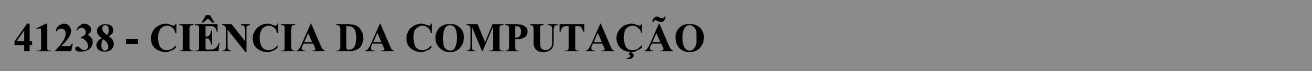 Código: 41238Grau: BachareladoTurno: Integral (Matutino/Vespertino/Noturno)Periodicidade: SemestralIntegralização: 8Vagas autorizadas: 80Vagas ofertadas no Sisu: 20 vagas, sendo 0 vagas no 1 0 semestre e 20 vagas no20 semestre.Percentual de vagas reservadas da Lei no 12.711/2012:Código: 41238Grau: BachareladoTurno: Integral (Matutino/Vespertino/Noturno)Periodicidade: SemestralIntegralização: 8Vagas autorizadas: 80Vagas ofertadas no Sisu: 20 vagas, sendo 0 vagas no 1 0 semestre e 20 vagas no20 semestre.Percentual de vagas reservadas da Lei no 12.711/2012:Código: 41238Grau: BachareladoTurno: Integral (Matutino/Vespertino/Noturno)Periodicidade: SemestralIntegralização: 8Vagas autorizadas: 80Vagas ofertadas no Sisu: 20 vagas, sendo 0 vagas no 1 0 semestre e 20 vagas no20 semestre.Percentual de vagas reservadas da Lei no 12.711/2012:Código: 41238Grau: BachareladoTurno: Integral (Matutino/Vespertino/Noturno)Periodicidade: SemestralIntegralização: 8Vagas autorizadas: 80Vagas ofertadas no Sisu: 20 vagas, sendo 0 vagas no 1 0 semestre e 20 vagas no20 semestre.Percentual de vagas reservadas da Lei no 12.711/2012:Código: 41238Grau: BachareladoTurno: Integral (Matutino/Vespertino/Noturno)Periodicidade: SemestralIntegralização: 8Vagas autorizadas: 80Vagas ofertadas no Sisu: 20 vagas, sendo 0 vagas no 1 0 semestre e 20 vagas no20 semestre.Percentual de vagas reservadas da Lei no 12.711/2012:Código: 41238Grau: BachareladoTurno: Integral (Matutino/Vespertino/Noturno)Periodicidade: SemestralIntegralização: 8Vagas autorizadas: 80Vagas ofertadas no Sisu: 20 vagas, sendo 0 vagas no 1 0 semestre e 20 vagas no20 semestre.Percentual de vagas reservadas da Lei no 12.711/2012:Código: 41238Grau: BachareladoTurno: Integral (Matutino/Vespertino/Noturno)Periodicidade: SemestralIntegralização: 8Vagas autorizadas: 80Vagas ofertadas no Sisu: 20 vagas, sendo 0 vagas no 1 0 semestre e 20 vagas no20 semestre.Percentual de vagas reservadas da Lei no 12.711/2012:Código: 41238Grau: BachareladoTurno: Integral (Matutino/Vespertino/Noturno)Periodicidade: SemestralIntegralização: 8Vagas autorizadas: 80Vagas ofertadas no Sisu: 20 vagas, sendo 0 vagas no 1 0 semestre e 20 vagas no20 semestre.Percentual de vagas reservadas da Lei no 12.711/2012:Prova do EnemProva do EnemProva do EnemProva do EnemPesoPesoNota mínimaNota mínimaNota mínimaCódigo: 41238Grau: BachareladoTurno: Integral (Matutino/Vespertino/Noturno)Periodicidade: SemestralIntegralização: 8Vagas autorizadas: 80Vagas ofertadas no Sisu: 20 vagas, sendo 0 vagas no 1 0 semestre e 20 vagas no20 semestre.Percentual de vagas reservadas da Lei no 12.711/2012:Código: 41238Grau: BachareladoTurno: Integral (Matutino/Vespertino/Noturno)Periodicidade: SemestralIntegralização: 8Vagas autorizadas: 80Vagas ofertadas no Sisu: 20 vagas, sendo 0 vagas no 1 0 semestre e 20 vagas no20 semestre.Percentual de vagas reservadas da Lei no 12.711/2012:Código: 41238Grau: BachareladoTurno: Integral (Matutino/Vespertino/Noturno)Periodicidade: SemestralIntegralização: 8Vagas autorizadas: 80Vagas ofertadas no Sisu: 20 vagas, sendo 0 vagas no 1 0 semestre e 20 vagas no20 semestre.Percentual de vagas reservadas da Lei no 12.711/2012:Código: 41238Grau: BachareladoTurno: Integral (Matutino/Vespertino/Noturno)Periodicidade: SemestralIntegralização: 8Vagas autorizadas: 80Vagas ofertadas no Sisu: 20 vagas, sendo 0 vagas no 1 0 semestre e 20 vagas no20 semestre.Percentual de vagas reservadas da Lei no 12.711/2012:Código: 41238Grau: BachareladoTurno: Integral (Matutino/Vespertino/Noturno)Periodicidade: SemestralIntegralização: 8Vagas autorizadas: 80Vagas ofertadas no Sisu: 20 vagas, sendo 0 vagas no 1 0 semestre e 20 vagas no20 semestre.Percentual de vagas reservadas da Lei no 12.711/2012:Código: 41238Grau: BachareladoTurno: Integral (Matutino/Vespertino/Noturno)Periodicidade: SemestralIntegralização: 8Vagas autorizadas: 80Vagas ofertadas no Sisu: 20 vagas, sendo 0 vagas no 1 0 semestre e 20 vagas no20 semestre.Percentual de vagas reservadas da Lei no 12.711/2012:Código: 41238Grau: BachareladoTurno: Integral (Matutino/Vespertino/Noturno)Periodicidade: SemestralIntegralização: 8Vagas autorizadas: 80Vagas ofertadas no Sisu: 20 vagas, sendo 0 vagas no 1 0 semestre e 20 vagas no20 semestre.Percentual de vagas reservadas da Lei no 12.711/2012:Código: 41238Grau: BachareladoTurno: Integral (Matutino/Vespertino/Noturno)Periodicidade: SemestralIntegralização: 8Vagas autorizadas: 80Vagas ofertadas no Sisu: 20 vagas, sendo 0 vagas no 1 0 semestre e 20 vagas no20 semestre.Percentual de vagas reservadas da Lei no 12.711/2012:RedaçãoRedaçãoRedaçãoRedação1,00 1,00 300,00300,00300,00Código: 41238Grau: BachareladoTurno: Integral (Matutino/Vespertino/Noturno)Periodicidade: SemestralIntegralização: 8Vagas autorizadas: 80Vagas ofertadas no Sisu: 20 vagas, sendo 0 vagas no 1 0 semestre e 20 vagas no20 semestre.Percentual de vagas reservadas da Lei no 12.711/2012:Código: 41238Grau: BachareladoTurno: Integral (Matutino/Vespertino/Noturno)Periodicidade: SemestralIntegralização: 8Vagas autorizadas: 80Vagas ofertadas no Sisu: 20 vagas, sendo 0 vagas no 1 0 semestre e 20 vagas no20 semestre.Percentual de vagas reservadas da Lei no 12.711/2012:Código: 41238Grau: BachareladoTurno: Integral (Matutino/Vespertino/Noturno)Periodicidade: SemestralIntegralização: 8Vagas autorizadas: 80Vagas ofertadas no Sisu: 20 vagas, sendo 0 vagas no 1 0 semestre e 20 vagas no20 semestre.Percentual de vagas reservadas da Lei no 12.711/2012:Código: 41238Grau: BachareladoTurno: Integral (Matutino/Vespertino/Noturno)Periodicidade: SemestralIntegralização: 8Vagas autorizadas: 80Vagas ofertadas no Sisu: 20 vagas, sendo 0 vagas no 1 0 semestre e 20 vagas no20 semestre.Percentual de vagas reservadas da Lei no 12.711/2012:Código: 41238Grau: BachareladoTurno: Integral (Matutino/Vespertino/Noturno)Periodicidade: SemestralIntegralização: 8Vagas autorizadas: 80Vagas ofertadas no Sisu: 20 vagas, sendo 0 vagas no 1 0 semestre e 20 vagas no20 semestre.Percentual de vagas reservadas da Lei no 12.711/2012:Código: 41238Grau: BachareladoTurno: Integral (Matutino/Vespertino/Noturno)Periodicidade: SemestralIntegralização: 8Vagas autorizadas: 80Vagas ofertadas no Sisu: 20 vagas, sendo 0 vagas no 1 0 semestre e 20 vagas no20 semestre.Percentual de vagas reservadas da Lei no 12.711/2012:Código: 41238Grau: BachareladoTurno: Integral (Matutino/Vespertino/Noturno)Periodicidade: SemestralIntegralização: 8Vagas autorizadas: 80Vagas ofertadas no Sisu: 20 vagas, sendo 0 vagas no 1 0 semestre e 20 vagas no20 semestre.Percentual de vagas reservadas da Lei no 12.711/2012:Código: 41238Grau: BachareladoTurno: Integral (Matutino/Vespertino/Noturno)Periodicidade: SemestralIntegralização: 8Vagas autorizadas: 80Vagas ofertadas no Sisu: 20 vagas, sendo 0 vagas no 1 0 semestre e 20 vagas no20 semestre.Percentual de vagas reservadas da Lei no 12.711/2012:Ciências da Natureza e suas TecnologiasCiências da Natureza e suas TecnologiasCiências da Natureza e suas TecnologiasCiências da Natureza e suas Tecnologias3,00 3,00 000000000Código: 41238Grau: BachareladoTurno: Integral (Matutino/Vespertino/Noturno)Periodicidade: SemestralIntegralização: 8Vagas autorizadas: 80Vagas ofertadas no Sisu: 20 vagas, sendo 0 vagas no 1 0 semestre e 20 vagas no20 semestre.Percentual de vagas reservadas da Lei no 12.711/2012:Código: 41238Grau: BachareladoTurno: Integral (Matutino/Vespertino/Noturno)Periodicidade: SemestralIntegralização: 8Vagas autorizadas: 80Vagas ofertadas no Sisu: 20 vagas, sendo 0 vagas no 1 0 semestre e 20 vagas no20 semestre.Percentual de vagas reservadas da Lei no 12.711/2012:Código: 41238Grau: BachareladoTurno: Integral (Matutino/Vespertino/Noturno)Periodicidade: SemestralIntegralização: 8Vagas autorizadas: 80Vagas ofertadas no Sisu: 20 vagas, sendo 0 vagas no 1 0 semestre e 20 vagas no20 semestre.Percentual de vagas reservadas da Lei no 12.711/2012:Código: 41238Grau: BachareladoTurno: Integral (Matutino/Vespertino/Noturno)Periodicidade: SemestralIntegralização: 8Vagas autorizadas: 80Vagas ofertadas no Sisu: 20 vagas, sendo 0 vagas no 1 0 semestre e 20 vagas no20 semestre.Percentual de vagas reservadas da Lei no 12.711/2012:Código: 41238Grau: BachareladoTurno: Integral (Matutino/Vespertino/Noturno)Periodicidade: SemestralIntegralização: 8Vagas autorizadas: 80Vagas ofertadas no Sisu: 20 vagas, sendo 0 vagas no 1 0 semestre e 20 vagas no20 semestre.Percentual de vagas reservadas da Lei no 12.711/2012:Código: 41238Grau: BachareladoTurno: Integral (Matutino/Vespertino/Noturno)Periodicidade: SemestralIntegralização: 8Vagas autorizadas: 80Vagas ofertadas no Sisu: 20 vagas, sendo 0 vagas no 1 0 semestre e 20 vagas no20 semestre.Percentual de vagas reservadas da Lei no 12.711/2012:Código: 41238Grau: BachareladoTurno: Integral (Matutino/Vespertino/Noturno)Periodicidade: SemestralIntegralização: 8Vagas autorizadas: 80Vagas ofertadas no Sisu: 20 vagas, sendo 0 vagas no 1 0 semestre e 20 vagas no20 semestre.Percentual de vagas reservadas da Lei no 12.711/2012:Código: 41238Grau: BachareladoTurno: Integral (Matutino/Vespertino/Noturno)Periodicidade: SemestralIntegralização: 8Vagas autorizadas: 80Vagas ofertadas no Sisu: 20 vagas, sendo 0 vagas no 1 0 semestre e 20 vagas no20 semestre.Percentual de vagas reservadas da Lei no 12.711/2012:Ciências Humanas e suas TecnologiasCiências Humanas e suas TecnologiasCiências Humanas e suas TecnologiasCiências Humanas e suas Tecnologias1,00 1,00 000000000Código: 41238Grau: BachareladoTurno: Integral (Matutino/Vespertino/Noturno)Periodicidade: SemestralIntegralização: 8Vagas autorizadas: 80Vagas ofertadas no Sisu: 20 vagas, sendo 0 vagas no 1 0 semestre e 20 vagas no20 semestre.Percentual de vagas reservadas da Lei no 12.711/2012:Código: 41238Grau: BachareladoTurno: Integral (Matutino/Vespertino/Noturno)Periodicidade: SemestralIntegralização: 8Vagas autorizadas: 80Vagas ofertadas no Sisu: 20 vagas, sendo 0 vagas no 1 0 semestre e 20 vagas no20 semestre.Percentual de vagas reservadas da Lei no 12.711/2012:Código: 41238Grau: BachareladoTurno: Integral (Matutino/Vespertino/Noturno)Periodicidade: SemestralIntegralização: 8Vagas autorizadas: 80Vagas ofertadas no Sisu: 20 vagas, sendo 0 vagas no 1 0 semestre e 20 vagas no20 semestre.Percentual de vagas reservadas da Lei no 12.711/2012:Código: 41238Grau: BachareladoTurno: Integral (Matutino/Vespertino/Noturno)Periodicidade: SemestralIntegralização: 8Vagas autorizadas: 80Vagas ofertadas no Sisu: 20 vagas, sendo 0 vagas no 1 0 semestre e 20 vagas no20 semestre.Percentual de vagas reservadas da Lei no 12.711/2012:Código: 41238Grau: BachareladoTurno: Integral (Matutino/Vespertino/Noturno)Periodicidade: SemestralIntegralização: 8Vagas autorizadas: 80Vagas ofertadas no Sisu: 20 vagas, sendo 0 vagas no 1 0 semestre e 20 vagas no20 semestre.Percentual de vagas reservadas da Lei no 12.711/2012:Código: 41238Grau: BachareladoTurno: Integral (Matutino/Vespertino/Noturno)Periodicidade: SemestralIntegralização: 8Vagas autorizadas: 80Vagas ofertadas no Sisu: 20 vagas, sendo 0 vagas no 1 0 semestre e 20 vagas no20 semestre.Percentual de vagas reservadas da Lei no 12.711/2012:Código: 41238Grau: BachareladoTurno: Integral (Matutino/Vespertino/Noturno)Periodicidade: SemestralIntegralização: 8Vagas autorizadas: 80Vagas ofertadas no Sisu: 20 vagas, sendo 0 vagas no 1 0 semestre e 20 vagas no20 semestre.Percentual de vagas reservadas da Lei no 12.711/2012:Código: 41238Grau: BachareladoTurno: Integral (Matutino/Vespertino/Noturno)Periodicidade: SemestralIntegralização: 8Vagas autorizadas: 80Vagas ofertadas no Sisu: 20 vagas, sendo 0 vagas no 1 0 semestre e 20 vagas no20 semestre.Percentual de vagas reservadas da Lei no 12.711/2012:Linguagens, Códigos e suas TecnologiasLinguagens, Códigos e suas TecnologiasLinguagens, Códigos e suas TecnologiasLinguagens, Códigos e suas Tecnologias4,00 4,00 0 000 000 00Código: 41238Grau: BachareladoTurno: Integral (Matutino/Vespertino/Noturno)Periodicidade: SemestralIntegralização: 8Vagas autorizadas: 80Vagas ofertadas no Sisu: 20 vagas, sendo 0 vagas no 1 0 semestre e 20 vagas no20 semestre.Percentual de vagas reservadas da Lei no 12.711/2012:Código: 41238Grau: BachareladoTurno: Integral (Matutino/Vespertino/Noturno)Periodicidade: SemestralIntegralização: 8Vagas autorizadas: 80Vagas ofertadas no Sisu: 20 vagas, sendo 0 vagas no 1 0 semestre e 20 vagas no20 semestre.Percentual de vagas reservadas da Lei no 12.711/2012:Código: 41238Grau: BachareladoTurno: Integral (Matutino/Vespertino/Noturno)Periodicidade: SemestralIntegralização: 8Vagas autorizadas: 80Vagas ofertadas no Sisu: 20 vagas, sendo 0 vagas no 1 0 semestre e 20 vagas no20 semestre.Percentual de vagas reservadas da Lei no 12.711/2012:Código: 41238Grau: BachareladoTurno: Integral (Matutino/Vespertino/Noturno)Periodicidade: SemestralIntegralização: 8Vagas autorizadas: 80Vagas ofertadas no Sisu: 20 vagas, sendo 0 vagas no 1 0 semestre e 20 vagas no20 semestre.Percentual de vagas reservadas da Lei no 12.711/2012:Código: 41238Grau: BachareladoTurno: Integral (Matutino/Vespertino/Noturno)Periodicidade: SemestralIntegralização: 8Vagas autorizadas: 80Vagas ofertadas no Sisu: 20 vagas, sendo 0 vagas no 1 0 semestre e 20 vagas no20 semestre.Percentual de vagas reservadas da Lei no 12.711/2012:Código: 41238Grau: BachareladoTurno: Integral (Matutino/Vespertino/Noturno)Periodicidade: SemestralIntegralização: 8Vagas autorizadas: 80Vagas ofertadas no Sisu: 20 vagas, sendo 0 vagas no 1 0 semestre e 20 vagas no20 semestre.Percentual de vagas reservadas da Lei no 12.711/2012:Código: 41238Grau: BachareladoTurno: Integral (Matutino/Vespertino/Noturno)Periodicidade: SemestralIntegralização: 8Vagas autorizadas: 80Vagas ofertadas no Sisu: 20 vagas, sendo 0 vagas no 1 0 semestre e 20 vagas no20 semestre.Percentual de vagas reservadas da Lei no 12.711/2012:Código: 41238Grau: BachareladoTurno: Integral (Matutino/Vespertino/Noturno)Periodicidade: SemestralIntegralização: 8Vagas autorizadas: 80Vagas ofertadas no Sisu: 20 vagas, sendo 0 vagas no 1 0 semestre e 20 vagas no20 semestre.Percentual de vagas reservadas da Lei no 12.711/2012:Matemática e suas TecnologiasMatemática e suas TecnologiasMatemática e suas TecnologiasMatemática e suas Tecnologias4,00 4,00 0 000 000 00Código: 41238Grau: BachareladoTurno: Integral (Matutino/Vespertino/Noturno)Periodicidade: SemestralIntegralização: 8Vagas autorizadas: 80Vagas ofertadas no Sisu: 20 vagas, sendo 0 vagas no 1 0 semestre e 20 vagas no20 semestre.Percentual de vagas reservadas da Lei no 12.711/2012:Código: 41238Grau: BachareladoTurno: Integral (Matutino/Vespertino/Noturno)Periodicidade: SemestralIntegralização: 8Vagas autorizadas: 80Vagas ofertadas no Sisu: 20 vagas, sendo 0 vagas no 1 0 semestre e 20 vagas no20 semestre.Percentual de vagas reservadas da Lei no 12.711/2012:Código: 41238Grau: BachareladoTurno: Integral (Matutino/Vespertino/Noturno)Periodicidade: SemestralIntegralização: 8Vagas autorizadas: 80Vagas ofertadas no Sisu: 20 vagas, sendo 0 vagas no 1 0 semestre e 20 vagas no20 semestre.Percentual de vagas reservadas da Lei no 12.711/2012:Código: 41238Grau: BachareladoTurno: Integral (Matutino/Vespertino/Noturno)Periodicidade: SemestralIntegralização: 8Vagas autorizadas: 80Vagas ofertadas no Sisu: 20 vagas, sendo 0 vagas no 1 0 semestre e 20 vagas no20 semestre.Percentual de vagas reservadas da Lei no 12.711/2012:Código: 41238Grau: BachareladoTurno: Integral (Matutino/Vespertino/Noturno)Periodicidade: SemestralIntegralização: 8Vagas autorizadas: 80Vagas ofertadas no Sisu: 20 vagas, sendo 0 vagas no 1 0 semestre e 20 vagas no20 semestre.Percentual de vagas reservadas da Lei no 12.711/2012:Código: 41238Grau: BachareladoTurno: Integral (Matutino/Vespertino/Noturno)Periodicidade: SemestralIntegralização: 8Vagas autorizadas: 80Vagas ofertadas no Sisu: 20 vagas, sendo 0 vagas no 1 0 semestre e 20 vagas no20 semestre.Percentual de vagas reservadas da Lei no 12.711/2012:Código: 41238Grau: BachareladoTurno: Integral (Matutino/Vespertino/Noturno)Periodicidade: SemestralIntegralização: 8Vagas autorizadas: 80Vagas ofertadas no Sisu: 20 vagas, sendo 0 vagas no 1 0 semestre e 20 vagas no20 semestre.Percentual de vagas reservadas da Lei no 12.711/2012:Código: 41238Grau: BachareladoTurno: Integral (Matutino/Vespertino/Noturno)Periodicidade: SemestralIntegralização: 8Vagas autorizadas: 80Vagas ofertadas no Sisu: 20 vagas, sendo 0 vagas no 1 0 semestre e 20 vagas no20 semestre.Percentual de vagas reservadas da Lei no 12.711/2012:Média mínima no EnemMédia mínima no EnemMédia mínima no EnemMédia mínima no Enem0,010,010,01Quadro de vagas ofertadas no cursoQuadro de vagas ofertadas no cursoQuadro de vagas ofertadas no cursoQuadro de vagas ofertadas no cursoQuadro de vagas ofertadas no cursoQuadro de vagas ofertadas no cursoQuadro de vagas ofertadas no cursoQuadro de vagas ofertadas no cursoQuadro de vagas ofertadas no cursoQuadro de vagas ofertadas no cursoQuadro de vagas ofertadas no cursoQuadro de vagas ofertadas no cursoAOAOLILIOV2137V2138V2138V2138V2138V21388813131111111111Informações adicionais:Informações adicionais:Informações adicionais:Informações adicionais:Informações adicionais:Informações adicionais:Informações adicionais:Informações adicionais:Informações adicionais:Informações adicionais:Informações adicionais:Informações adicionais:Não informado.Não informado.Não informado.Não informado.Não informado.Não informado.Não informado.Não informado.Não informado.Não informado.Não informado.Não informado.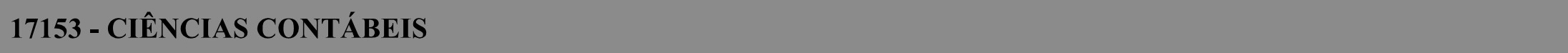 Código: 17153Grau: BachareladoTurno: NoturnoPeriodicidade: SemestralIntegralização: 8Vagas autorizadas: 80Vagas ofertadas no Sisu: 20 vagas, sendo 0 vagas no 1 0 semestre e 20 vagas no20 semestre.Percentual de vagas reservadas da Lei no 12.711/2012:Código: 17153Grau: BachareladoTurno: NoturnoPeriodicidade: SemestralIntegralização: 8Vagas autorizadas: 80Vagas ofertadas no Sisu: 20 vagas, sendo 0 vagas no 1 0 semestre e 20 vagas no20 semestre.Percentual de vagas reservadas da Lei no 12.711/2012:Código: 17153Grau: BachareladoTurno: NoturnoPeriodicidade: SemestralIntegralização: 8Vagas autorizadas: 80Vagas ofertadas no Sisu: 20 vagas, sendo 0 vagas no 1 0 semestre e 20 vagas no20 semestre.Percentual de vagas reservadas da Lei no 12.711/2012:Código: 17153Grau: BachareladoTurno: NoturnoPeriodicidade: SemestralIntegralização: 8Vagas autorizadas: 80Vagas ofertadas no Sisu: 20 vagas, sendo 0 vagas no 1 0 semestre e 20 vagas no20 semestre.Percentual de vagas reservadas da Lei no 12.711/2012:Código: 17153Grau: BachareladoTurno: NoturnoPeriodicidade: SemestralIntegralização: 8Vagas autorizadas: 80Vagas ofertadas no Sisu: 20 vagas, sendo 0 vagas no 1 0 semestre e 20 vagas no20 semestre.Percentual de vagas reservadas da Lei no 12.711/2012:Código: 17153Grau: BachareladoTurno: NoturnoPeriodicidade: SemestralIntegralização: 8Vagas autorizadas: 80Vagas ofertadas no Sisu: 20 vagas, sendo 0 vagas no 1 0 semestre e 20 vagas no20 semestre.Percentual de vagas reservadas da Lei no 12.711/2012:Código: 17153Grau: BachareladoTurno: NoturnoPeriodicidade: SemestralIntegralização: 8Vagas autorizadas: 80Vagas ofertadas no Sisu: 20 vagas, sendo 0 vagas no 1 0 semestre e 20 vagas no20 semestre.Percentual de vagas reservadas da Lei no 12.711/2012:Código: 17153Grau: BachareladoTurno: NoturnoPeriodicidade: SemestralIntegralização: 8Vagas autorizadas: 80Vagas ofertadas no Sisu: 20 vagas, sendo 0 vagas no 1 0 semestre e 20 vagas no20 semestre.Percentual de vagas reservadas da Lei no 12.711/2012:Prova do EnemProva do EnemProva do EnemProva do EnemPesoPesoNota mínimaNota mínimaNota mínimaCódigo: 17153Grau: BachareladoTurno: NoturnoPeriodicidade: SemestralIntegralização: 8Vagas autorizadas: 80Vagas ofertadas no Sisu: 20 vagas, sendo 0 vagas no 1 0 semestre e 20 vagas no20 semestre.Percentual de vagas reservadas da Lei no 12.711/2012:Código: 17153Grau: BachareladoTurno: NoturnoPeriodicidade: SemestralIntegralização: 8Vagas autorizadas: 80Vagas ofertadas no Sisu: 20 vagas, sendo 0 vagas no 1 0 semestre e 20 vagas no20 semestre.Percentual de vagas reservadas da Lei no 12.711/2012:Código: 17153Grau: BachareladoTurno: NoturnoPeriodicidade: SemestralIntegralização: 8Vagas autorizadas: 80Vagas ofertadas no Sisu: 20 vagas, sendo 0 vagas no 1 0 semestre e 20 vagas no20 semestre.Percentual de vagas reservadas da Lei no 12.711/2012:Código: 17153Grau: BachareladoTurno: NoturnoPeriodicidade: SemestralIntegralização: 8Vagas autorizadas: 80Vagas ofertadas no Sisu: 20 vagas, sendo 0 vagas no 1 0 semestre e 20 vagas no20 semestre.Percentual de vagas reservadas da Lei no 12.711/2012:Código: 17153Grau: BachareladoTurno: NoturnoPeriodicidade: SemestralIntegralização: 8Vagas autorizadas: 80Vagas ofertadas no Sisu: 20 vagas, sendo 0 vagas no 1 0 semestre e 20 vagas no20 semestre.Percentual de vagas reservadas da Lei no 12.711/2012:Código: 17153Grau: BachareladoTurno: NoturnoPeriodicidade: SemestralIntegralização: 8Vagas autorizadas: 80Vagas ofertadas no Sisu: 20 vagas, sendo 0 vagas no 1 0 semestre e 20 vagas no20 semestre.Percentual de vagas reservadas da Lei no 12.711/2012:Código: 17153Grau: BachareladoTurno: NoturnoPeriodicidade: SemestralIntegralização: 8Vagas autorizadas: 80Vagas ofertadas no Sisu: 20 vagas, sendo 0 vagas no 1 0 semestre e 20 vagas no20 semestre.Percentual de vagas reservadas da Lei no 12.711/2012:Código: 17153Grau: BachareladoTurno: NoturnoPeriodicidade: SemestralIntegralização: 8Vagas autorizadas: 80Vagas ofertadas no Sisu: 20 vagas, sendo 0 vagas no 1 0 semestre e 20 vagas no20 semestre.Percentual de vagas reservadas da Lei no 12.711/2012:RedaçãoRedaçãoRedaçãoRedação2,00 2,00 300,00300,00300,00Código: 17153Grau: BachareladoTurno: NoturnoPeriodicidade: SemestralIntegralização: 8Vagas autorizadas: 80Vagas ofertadas no Sisu: 20 vagas, sendo 0 vagas no 1 0 semestre e 20 vagas no20 semestre.Percentual de vagas reservadas da Lei no 12.711/2012:Código: 17153Grau: BachareladoTurno: NoturnoPeriodicidade: SemestralIntegralização: 8Vagas autorizadas: 80Vagas ofertadas no Sisu: 20 vagas, sendo 0 vagas no 1 0 semestre e 20 vagas no20 semestre.Percentual de vagas reservadas da Lei no 12.711/2012:Código: 17153Grau: BachareladoTurno: NoturnoPeriodicidade: SemestralIntegralização: 8Vagas autorizadas: 80Vagas ofertadas no Sisu: 20 vagas, sendo 0 vagas no 1 0 semestre e 20 vagas no20 semestre.Percentual de vagas reservadas da Lei no 12.711/2012:Código: 17153Grau: BachareladoTurno: NoturnoPeriodicidade: SemestralIntegralização: 8Vagas autorizadas: 80Vagas ofertadas no Sisu: 20 vagas, sendo 0 vagas no 1 0 semestre e 20 vagas no20 semestre.Percentual de vagas reservadas da Lei no 12.711/2012:Código: 17153Grau: BachareladoTurno: NoturnoPeriodicidade: SemestralIntegralização: 8Vagas autorizadas: 80Vagas ofertadas no Sisu: 20 vagas, sendo 0 vagas no 1 0 semestre e 20 vagas no20 semestre.Percentual de vagas reservadas da Lei no 12.711/2012:Código: 17153Grau: BachareladoTurno: NoturnoPeriodicidade: SemestralIntegralização: 8Vagas autorizadas: 80Vagas ofertadas no Sisu: 20 vagas, sendo 0 vagas no 1 0 semestre e 20 vagas no20 semestre.Percentual de vagas reservadas da Lei no 12.711/2012:Código: 17153Grau: BachareladoTurno: NoturnoPeriodicidade: SemestralIntegralização: 8Vagas autorizadas: 80Vagas ofertadas no Sisu: 20 vagas, sendo 0 vagas no 1 0 semestre e 20 vagas no20 semestre.Percentual de vagas reservadas da Lei no 12.711/2012:Código: 17153Grau: BachareladoTurno: NoturnoPeriodicidade: SemestralIntegralização: 8Vagas autorizadas: 80Vagas ofertadas no Sisu: 20 vagas, sendo 0 vagas no 1 0 semestre e 20 vagas no20 semestre.Percentual de vagas reservadas da Lei no 12.711/2012:Ciências da Natureza e suas TecnologiasCiências da Natureza e suas TecnologiasCiências da Natureza e suas TecnologiasCiências da Natureza e suas Tecnologias1,00 1,00 000000000Código: 17153Grau: BachareladoTurno: NoturnoPeriodicidade: SemestralIntegralização: 8Vagas autorizadas: 80Vagas ofertadas no Sisu: 20 vagas, sendo 0 vagas no 1 0 semestre e 20 vagas no20 semestre.Percentual de vagas reservadas da Lei no 12.711/2012:Código: 17153Grau: BachareladoTurno: NoturnoPeriodicidade: SemestralIntegralização: 8Vagas autorizadas: 80Vagas ofertadas no Sisu: 20 vagas, sendo 0 vagas no 1 0 semestre e 20 vagas no20 semestre.Percentual de vagas reservadas da Lei no 12.711/2012:Código: 17153Grau: BachareladoTurno: NoturnoPeriodicidade: SemestralIntegralização: 8Vagas autorizadas: 80Vagas ofertadas no Sisu: 20 vagas, sendo 0 vagas no 1 0 semestre e 20 vagas no20 semestre.Percentual de vagas reservadas da Lei no 12.711/2012:Código: 17153Grau: BachareladoTurno: NoturnoPeriodicidade: SemestralIntegralização: 8Vagas autorizadas: 80Vagas ofertadas no Sisu: 20 vagas, sendo 0 vagas no 1 0 semestre e 20 vagas no20 semestre.Percentual de vagas reservadas da Lei no 12.711/2012:Código: 17153Grau: BachareladoTurno: NoturnoPeriodicidade: SemestralIntegralização: 8Vagas autorizadas: 80Vagas ofertadas no Sisu: 20 vagas, sendo 0 vagas no 1 0 semestre e 20 vagas no20 semestre.Percentual de vagas reservadas da Lei no 12.711/2012:Código: 17153Grau: BachareladoTurno: NoturnoPeriodicidade: SemestralIntegralização: 8Vagas autorizadas: 80Vagas ofertadas no Sisu: 20 vagas, sendo 0 vagas no 1 0 semestre e 20 vagas no20 semestre.Percentual de vagas reservadas da Lei no 12.711/2012:Código: 17153Grau: BachareladoTurno: NoturnoPeriodicidade: SemestralIntegralização: 8Vagas autorizadas: 80Vagas ofertadas no Sisu: 20 vagas, sendo 0 vagas no 1 0 semestre e 20 vagas no20 semestre.Percentual de vagas reservadas da Lei no 12.711/2012:Código: 17153Grau: BachareladoTurno: NoturnoPeriodicidade: SemestralIntegralização: 8Vagas autorizadas: 80Vagas ofertadas no Sisu: 20 vagas, sendo 0 vagas no 1 0 semestre e 20 vagas no20 semestre.Percentual de vagas reservadas da Lei no 12.711/2012:Ciências Humanas e suas TecnologiasCiências Humanas e suas TecnologiasCiências Humanas e suas TecnologiasCiências Humanas e suas Tecnologias3,00 3,00 000000000Código: 17153Grau: BachareladoTurno: NoturnoPeriodicidade: SemestralIntegralização: 8Vagas autorizadas: 80Vagas ofertadas no Sisu: 20 vagas, sendo 0 vagas no 1 0 semestre e 20 vagas no20 semestre.Percentual de vagas reservadas da Lei no 12.711/2012:Código: 17153Grau: BachareladoTurno: NoturnoPeriodicidade: SemestralIntegralização: 8Vagas autorizadas: 80Vagas ofertadas no Sisu: 20 vagas, sendo 0 vagas no 1 0 semestre e 20 vagas no20 semestre.Percentual de vagas reservadas da Lei no 12.711/2012:Código: 17153Grau: BachareladoTurno: NoturnoPeriodicidade: SemestralIntegralização: 8Vagas autorizadas: 80Vagas ofertadas no Sisu: 20 vagas, sendo 0 vagas no 1 0 semestre e 20 vagas no20 semestre.Percentual de vagas reservadas da Lei no 12.711/2012:Código: 17153Grau: BachareladoTurno: NoturnoPeriodicidade: SemestralIntegralização: 8Vagas autorizadas: 80Vagas ofertadas no Sisu: 20 vagas, sendo 0 vagas no 1 0 semestre e 20 vagas no20 semestre.Percentual de vagas reservadas da Lei no 12.711/2012:Código: 17153Grau: BachareladoTurno: NoturnoPeriodicidade: SemestralIntegralização: 8Vagas autorizadas: 80Vagas ofertadas no Sisu: 20 vagas, sendo 0 vagas no 1 0 semestre e 20 vagas no20 semestre.Percentual de vagas reservadas da Lei no 12.711/2012:Código: 17153Grau: BachareladoTurno: NoturnoPeriodicidade: SemestralIntegralização: 8Vagas autorizadas: 80Vagas ofertadas no Sisu: 20 vagas, sendo 0 vagas no 1 0 semestre e 20 vagas no20 semestre.Percentual de vagas reservadas da Lei no 12.711/2012:Código: 17153Grau: BachareladoTurno: NoturnoPeriodicidade: SemestralIntegralização: 8Vagas autorizadas: 80Vagas ofertadas no Sisu: 20 vagas, sendo 0 vagas no 1 0 semestre e 20 vagas no20 semestre.Percentual de vagas reservadas da Lei no 12.711/2012:Código: 17153Grau: BachareladoTurno: NoturnoPeriodicidade: SemestralIntegralização: 8Vagas autorizadas: 80Vagas ofertadas no Sisu: 20 vagas, sendo 0 vagas no 1 0 semestre e 20 vagas no20 semestre.Percentual de vagas reservadas da Lei no 12.711/2012:Linguagens, Códigos e suasLinguagens, Códigos e suasLinguagens, Códigos e suasLinguagens, Códigos e suasTecnologiasTecnologiasTecnologiasTecnologias4,00 4,00 0,000,00Matemática e suas TecnologiasMatemática e suas TecnologiasMatemática e suas TecnologiasMatemática e suas Tecnologias3,00 3,00 0,000,00Média mínima no EnemMédia mínima no EnemMédia mínima no EnemMédia mínima no Enem0,010,01Quadro de vagas ofertadas no cursoQuadro de vagas ofertadas no cursoQuadro de vagas ofertadas no cursoQuadro de vagas ofertadas no cursoQuadro de vagas ofertadas no cursoAOAOLILIOV2137V2138V2138V2138V21388813131111111Informações adicionais:Informações adicionais:Informações adicionais:Informações adicionais:Informações adicionais:Não informado.Não informado.Não informado.Não informado.Não informado.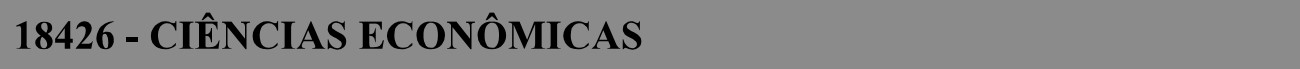 Código: 18426Grau: BachareladoTurno: MatutinoPeriodicidade: SemestralIntegralização: 9Vagas autorizadas: 40Vagas ofertadas no Sisu: 20 vagas, sendo 0 vagas no 1 0 semestre e 20 vagas no20 semestre.Percentual de vagas reservadas da Lei no 12.711/2012:Código: 18426Grau: BachareladoTurno: MatutinoPeriodicidade: SemestralIntegralização: 9Vagas autorizadas: 40Vagas ofertadas no Sisu: 20 vagas, sendo 0 vagas no 1 0 semestre e 20 vagas no20 semestre.Percentual de vagas reservadas da Lei no 12.711/2012:Código: 18426Grau: BachareladoTurno: MatutinoPeriodicidade: SemestralIntegralização: 9Vagas autorizadas: 40Vagas ofertadas no Sisu: 20 vagas, sendo 0 vagas no 1 0 semestre e 20 vagas no20 semestre.Percentual de vagas reservadas da Lei no 12.711/2012:Código: 18426Grau: BachareladoTurno: MatutinoPeriodicidade: SemestralIntegralização: 9Vagas autorizadas: 40Vagas ofertadas no Sisu: 20 vagas, sendo 0 vagas no 1 0 semestre e 20 vagas no20 semestre.Percentual de vagas reservadas da Lei no 12.711/2012:Código: 18426Grau: BachareladoTurno: MatutinoPeriodicidade: SemestralIntegralização: 9Vagas autorizadas: 40Vagas ofertadas no Sisu: 20 vagas, sendo 0 vagas no 1 0 semestre e 20 vagas no20 semestre.Percentual de vagas reservadas da Lei no 12.711/2012:Código: 18426Grau: BachareladoTurno: MatutinoPeriodicidade: SemestralIntegralização: 9Vagas autorizadas: 40Vagas ofertadas no Sisu: 20 vagas, sendo 0 vagas no 1 0 semestre e 20 vagas no20 semestre.Percentual de vagas reservadas da Lei no 12.711/2012:Código: 18426Grau: BachareladoTurno: MatutinoPeriodicidade: SemestralIntegralização: 9Vagas autorizadas: 40Vagas ofertadas no Sisu: 20 vagas, sendo 0 vagas no 1 0 semestre e 20 vagas no20 semestre.Percentual de vagas reservadas da Lei no 12.711/2012:Código: 18426Grau: BachareladoTurno: MatutinoPeriodicidade: SemestralIntegralização: 9Vagas autorizadas: 40Vagas ofertadas no Sisu: 20 vagas, sendo 0 vagas no 1 0 semestre e 20 vagas no20 semestre.Percentual de vagas reservadas da Lei no 12.711/2012:Prova do EnemProva do EnemProva do EnemProva do EnemPesoPesoNota mínimaNota mínimaCódigo: 18426Grau: BachareladoTurno: MatutinoPeriodicidade: SemestralIntegralização: 9Vagas autorizadas: 40Vagas ofertadas no Sisu: 20 vagas, sendo 0 vagas no 1 0 semestre e 20 vagas no20 semestre.Percentual de vagas reservadas da Lei no 12.711/2012:Código: 18426Grau: BachareladoTurno: MatutinoPeriodicidade: SemestralIntegralização: 9Vagas autorizadas: 40Vagas ofertadas no Sisu: 20 vagas, sendo 0 vagas no 1 0 semestre e 20 vagas no20 semestre.Percentual de vagas reservadas da Lei no 12.711/2012:Código: 18426Grau: BachareladoTurno: MatutinoPeriodicidade: SemestralIntegralização: 9Vagas autorizadas: 40Vagas ofertadas no Sisu: 20 vagas, sendo 0 vagas no 1 0 semestre e 20 vagas no20 semestre.Percentual de vagas reservadas da Lei no 12.711/2012:Código: 18426Grau: BachareladoTurno: MatutinoPeriodicidade: SemestralIntegralização: 9Vagas autorizadas: 40Vagas ofertadas no Sisu: 20 vagas, sendo 0 vagas no 1 0 semestre e 20 vagas no20 semestre.Percentual de vagas reservadas da Lei no 12.711/2012:Código: 18426Grau: BachareladoTurno: MatutinoPeriodicidade: SemestralIntegralização: 9Vagas autorizadas: 40Vagas ofertadas no Sisu: 20 vagas, sendo 0 vagas no 1 0 semestre e 20 vagas no20 semestre.Percentual de vagas reservadas da Lei no 12.711/2012:Código: 18426Grau: BachareladoTurno: MatutinoPeriodicidade: SemestralIntegralização: 9Vagas autorizadas: 40Vagas ofertadas no Sisu: 20 vagas, sendo 0 vagas no 1 0 semestre e 20 vagas no20 semestre.Percentual de vagas reservadas da Lei no 12.711/2012:Código: 18426Grau: BachareladoTurno: MatutinoPeriodicidade: SemestralIntegralização: 9Vagas autorizadas: 40Vagas ofertadas no Sisu: 20 vagas, sendo 0 vagas no 1 0 semestre e 20 vagas no20 semestre.Percentual de vagas reservadas da Lei no 12.711/2012:Código: 18426Grau: BachareladoTurno: MatutinoPeriodicidade: SemestralIntegralização: 9Vagas autorizadas: 40Vagas ofertadas no Sisu: 20 vagas, sendo 0 vagas no 1 0 semestre e 20 vagas no20 semestre.Percentual de vagas reservadas da Lei no 12.711/2012:RedaçãoRedaçãoRedaçãoRedação2,00 2,00 300,00300,00Código: 18426Grau: BachareladoTurno: MatutinoPeriodicidade: SemestralIntegralização: 9Vagas autorizadas: 40Vagas ofertadas no Sisu: 20 vagas, sendo 0 vagas no 1 0 semestre e 20 vagas no20 semestre.Percentual de vagas reservadas da Lei no 12.711/2012:Código: 18426Grau: BachareladoTurno: MatutinoPeriodicidade: SemestralIntegralização: 9Vagas autorizadas: 40Vagas ofertadas no Sisu: 20 vagas, sendo 0 vagas no 1 0 semestre e 20 vagas no20 semestre.Percentual de vagas reservadas da Lei no 12.711/2012:Código: 18426Grau: BachareladoTurno: MatutinoPeriodicidade: SemestralIntegralização: 9Vagas autorizadas: 40Vagas ofertadas no Sisu: 20 vagas, sendo 0 vagas no 1 0 semestre e 20 vagas no20 semestre.Percentual de vagas reservadas da Lei no 12.711/2012:Código: 18426Grau: BachareladoTurno: MatutinoPeriodicidade: SemestralIntegralização: 9Vagas autorizadas: 40Vagas ofertadas no Sisu: 20 vagas, sendo 0 vagas no 1 0 semestre e 20 vagas no20 semestre.Percentual de vagas reservadas da Lei no 12.711/2012:Código: 18426Grau: BachareladoTurno: MatutinoPeriodicidade: SemestralIntegralização: 9Vagas autorizadas: 40Vagas ofertadas no Sisu: 20 vagas, sendo 0 vagas no 1 0 semestre e 20 vagas no20 semestre.Percentual de vagas reservadas da Lei no 12.711/2012:Código: 18426Grau: BachareladoTurno: MatutinoPeriodicidade: SemestralIntegralização: 9Vagas autorizadas: 40Vagas ofertadas no Sisu: 20 vagas, sendo 0 vagas no 1 0 semestre e 20 vagas no20 semestre.Percentual de vagas reservadas da Lei no 12.711/2012:Código: 18426Grau: BachareladoTurno: MatutinoPeriodicidade: SemestralIntegralização: 9Vagas autorizadas: 40Vagas ofertadas no Sisu: 20 vagas, sendo 0 vagas no 1 0 semestre e 20 vagas no20 semestre.Percentual de vagas reservadas da Lei no 12.711/2012:Código: 18426Grau: BachareladoTurno: MatutinoPeriodicidade: SemestralIntegralização: 9Vagas autorizadas: 40Vagas ofertadas no Sisu: 20 vagas, sendo 0 vagas no 1 0 semestre e 20 vagas no20 semestre.Percentual de vagas reservadas da Lei no 12.711/2012:Ciências da Natureza e suas TecnologiasCiências da Natureza e suas TecnologiasCiências da Natureza e suas TecnologiasCiências da Natureza e suas Tecnologias1,00 1,00 000000Código: 18426Grau: BachareladoTurno: MatutinoPeriodicidade: SemestralIntegralização: 9Vagas autorizadas: 40Vagas ofertadas no Sisu: 20 vagas, sendo 0 vagas no 1 0 semestre e 20 vagas no20 semestre.Percentual de vagas reservadas da Lei no 12.711/2012:Código: 18426Grau: BachareladoTurno: MatutinoPeriodicidade: SemestralIntegralização: 9Vagas autorizadas: 40Vagas ofertadas no Sisu: 20 vagas, sendo 0 vagas no 1 0 semestre e 20 vagas no20 semestre.Percentual de vagas reservadas da Lei no 12.711/2012:Código: 18426Grau: BachareladoTurno: MatutinoPeriodicidade: SemestralIntegralização: 9Vagas autorizadas: 40Vagas ofertadas no Sisu: 20 vagas, sendo 0 vagas no 1 0 semestre e 20 vagas no20 semestre.Percentual de vagas reservadas da Lei no 12.711/2012:Código: 18426Grau: BachareladoTurno: MatutinoPeriodicidade: SemestralIntegralização: 9Vagas autorizadas: 40Vagas ofertadas no Sisu: 20 vagas, sendo 0 vagas no 1 0 semestre e 20 vagas no20 semestre.Percentual de vagas reservadas da Lei no 12.711/2012:Código: 18426Grau: BachareladoTurno: MatutinoPeriodicidade: SemestralIntegralização: 9Vagas autorizadas: 40Vagas ofertadas no Sisu: 20 vagas, sendo 0 vagas no 1 0 semestre e 20 vagas no20 semestre.Percentual de vagas reservadas da Lei no 12.711/2012:Código: 18426Grau: BachareladoTurno: MatutinoPeriodicidade: SemestralIntegralização: 9Vagas autorizadas: 40Vagas ofertadas no Sisu: 20 vagas, sendo 0 vagas no 1 0 semestre e 20 vagas no20 semestre.Percentual de vagas reservadas da Lei no 12.711/2012:Código: 18426Grau: BachareladoTurno: MatutinoPeriodicidade: SemestralIntegralização: 9Vagas autorizadas: 40Vagas ofertadas no Sisu: 20 vagas, sendo 0 vagas no 1 0 semestre e 20 vagas no20 semestre.Percentual de vagas reservadas da Lei no 12.711/2012:Código: 18426Grau: BachareladoTurno: MatutinoPeriodicidade: SemestralIntegralização: 9Vagas autorizadas: 40Vagas ofertadas no Sisu: 20 vagas, sendo 0 vagas no 1 0 semestre e 20 vagas no20 semestre.Percentual de vagas reservadas da Lei no 12.711/2012:Ciências Humanas e suas TecnologiasCiências Humanas e suas TecnologiasCiências Humanas e suas TecnologiasCiências Humanas e suas Tecnologias3,00 3,00 000000Código: 18426Grau: BachareladoTurno: MatutinoPeriodicidade: SemestralIntegralização: 9Vagas autorizadas: 40Vagas ofertadas no Sisu: 20 vagas, sendo 0 vagas no 1 0 semestre e 20 vagas no20 semestre.Percentual de vagas reservadas da Lei no 12.711/2012:Código: 18426Grau: BachareladoTurno: MatutinoPeriodicidade: SemestralIntegralização: 9Vagas autorizadas: 40Vagas ofertadas no Sisu: 20 vagas, sendo 0 vagas no 1 0 semestre e 20 vagas no20 semestre.Percentual de vagas reservadas da Lei no 12.711/2012:Código: 18426Grau: BachareladoTurno: MatutinoPeriodicidade: SemestralIntegralização: 9Vagas autorizadas: 40Vagas ofertadas no Sisu: 20 vagas, sendo 0 vagas no 1 0 semestre e 20 vagas no20 semestre.Percentual de vagas reservadas da Lei no 12.711/2012:Código: 18426Grau: BachareladoTurno: MatutinoPeriodicidade: SemestralIntegralização: 9Vagas autorizadas: 40Vagas ofertadas no Sisu: 20 vagas, sendo 0 vagas no 1 0 semestre e 20 vagas no20 semestre.Percentual de vagas reservadas da Lei no 12.711/2012:Código: 18426Grau: BachareladoTurno: MatutinoPeriodicidade: SemestralIntegralização: 9Vagas autorizadas: 40Vagas ofertadas no Sisu: 20 vagas, sendo 0 vagas no 1 0 semestre e 20 vagas no20 semestre.Percentual de vagas reservadas da Lei no 12.711/2012:Código: 18426Grau: BachareladoTurno: MatutinoPeriodicidade: SemestralIntegralização: 9Vagas autorizadas: 40Vagas ofertadas no Sisu: 20 vagas, sendo 0 vagas no 1 0 semestre e 20 vagas no20 semestre.Percentual de vagas reservadas da Lei no 12.711/2012:Código: 18426Grau: BachareladoTurno: MatutinoPeriodicidade: SemestralIntegralização: 9Vagas autorizadas: 40Vagas ofertadas no Sisu: 20 vagas, sendo 0 vagas no 1 0 semestre e 20 vagas no20 semestre.Percentual de vagas reservadas da Lei no 12.711/2012:Código: 18426Grau: BachareladoTurno: MatutinoPeriodicidade: SemestralIntegralização: 9Vagas autorizadas: 40Vagas ofertadas no Sisu: 20 vagas, sendo 0 vagas no 1 0 semestre e 20 vagas no20 semestre.Percentual de vagas reservadas da Lei no 12.711/2012:Linguagens, Códigos e suas TecnologiasLinguagens, Códigos e suas TecnologiasLinguagens, Códigos e suas TecnologiasLinguagens, Códigos e suas Tecnologias3,00 3,00 000000Código: 18426Grau: BachareladoTurno: MatutinoPeriodicidade: SemestralIntegralização: 9Vagas autorizadas: 40Vagas ofertadas no Sisu: 20 vagas, sendo 0 vagas no 1 0 semestre e 20 vagas no20 semestre.Percentual de vagas reservadas da Lei no 12.711/2012:Código: 18426Grau: BachareladoTurno: MatutinoPeriodicidade: SemestralIntegralização: 9Vagas autorizadas: 40Vagas ofertadas no Sisu: 20 vagas, sendo 0 vagas no 1 0 semestre e 20 vagas no20 semestre.Percentual de vagas reservadas da Lei no 12.711/2012:Código: 18426Grau: BachareladoTurno: MatutinoPeriodicidade: SemestralIntegralização: 9Vagas autorizadas: 40Vagas ofertadas no Sisu: 20 vagas, sendo 0 vagas no 1 0 semestre e 20 vagas no20 semestre.Percentual de vagas reservadas da Lei no 12.711/2012:Código: 18426Grau: BachareladoTurno: MatutinoPeriodicidade: SemestralIntegralização: 9Vagas autorizadas: 40Vagas ofertadas no Sisu: 20 vagas, sendo 0 vagas no 1 0 semestre e 20 vagas no20 semestre.Percentual de vagas reservadas da Lei no 12.711/2012:Código: 18426Grau: BachareladoTurno: MatutinoPeriodicidade: SemestralIntegralização: 9Vagas autorizadas: 40Vagas ofertadas no Sisu: 20 vagas, sendo 0 vagas no 1 0 semestre e 20 vagas no20 semestre.Percentual de vagas reservadas da Lei no 12.711/2012:Código: 18426Grau: BachareladoTurno: MatutinoPeriodicidade: SemestralIntegralização: 9Vagas autorizadas: 40Vagas ofertadas no Sisu: 20 vagas, sendo 0 vagas no 1 0 semestre e 20 vagas no20 semestre.Percentual de vagas reservadas da Lei no 12.711/2012:Código: 18426Grau: BachareladoTurno: MatutinoPeriodicidade: SemestralIntegralização: 9Vagas autorizadas: 40Vagas ofertadas no Sisu: 20 vagas, sendo 0 vagas no 1 0 semestre e 20 vagas no20 semestre.Percentual de vagas reservadas da Lei no 12.711/2012:Código: 18426Grau: BachareladoTurno: MatutinoPeriodicidade: SemestralIntegralização: 9Vagas autorizadas: 40Vagas ofertadas no Sisu: 20 vagas, sendo 0 vagas no 1 0 semestre e 20 vagas no20 semestre.Percentual de vagas reservadas da Lei no 12.711/2012:Matemática e suas TecnologiasMatemática e suas TecnologiasMatemática e suas TecnologiasMatemática e suas Tecnologias3,00 3,00 000000Código: 18426Grau: BachareladoTurno: MatutinoPeriodicidade: SemestralIntegralização: 9Vagas autorizadas: 40Vagas ofertadas no Sisu: 20 vagas, sendo 0 vagas no 1 0 semestre e 20 vagas no20 semestre.Percentual de vagas reservadas da Lei no 12.711/2012:Código: 18426Grau: BachareladoTurno: MatutinoPeriodicidade: SemestralIntegralização: 9Vagas autorizadas: 40Vagas ofertadas no Sisu: 20 vagas, sendo 0 vagas no 1 0 semestre e 20 vagas no20 semestre.Percentual de vagas reservadas da Lei no 12.711/2012:Código: 18426Grau: BachareladoTurno: MatutinoPeriodicidade: SemestralIntegralização: 9Vagas autorizadas: 40Vagas ofertadas no Sisu: 20 vagas, sendo 0 vagas no 1 0 semestre e 20 vagas no20 semestre.Percentual de vagas reservadas da Lei no 12.711/2012:Código: 18426Grau: BachareladoTurno: MatutinoPeriodicidade: SemestralIntegralização: 9Vagas autorizadas: 40Vagas ofertadas no Sisu: 20 vagas, sendo 0 vagas no 1 0 semestre e 20 vagas no20 semestre.Percentual de vagas reservadas da Lei no 12.711/2012:Código: 18426Grau: BachareladoTurno: MatutinoPeriodicidade: SemestralIntegralização: 9Vagas autorizadas: 40Vagas ofertadas no Sisu: 20 vagas, sendo 0 vagas no 1 0 semestre e 20 vagas no20 semestre.Percentual de vagas reservadas da Lei no 12.711/2012:Código: 18426Grau: BachareladoTurno: MatutinoPeriodicidade: SemestralIntegralização: 9Vagas autorizadas: 40Vagas ofertadas no Sisu: 20 vagas, sendo 0 vagas no 1 0 semestre e 20 vagas no20 semestre.Percentual de vagas reservadas da Lei no 12.711/2012:Código: 18426Grau: BachareladoTurno: MatutinoPeriodicidade: SemestralIntegralização: 9Vagas autorizadas: 40Vagas ofertadas no Sisu: 20 vagas, sendo 0 vagas no 1 0 semestre e 20 vagas no20 semestre.Percentual de vagas reservadas da Lei no 12.711/2012:Código: 18426Grau: BachareladoTurno: MatutinoPeriodicidade: SemestralIntegralização: 9Vagas autorizadas: 40Vagas ofertadas no Sisu: 20 vagas, sendo 0 vagas no 1 0 semestre e 20 vagas no20 semestre.Percentual de vagas reservadas da Lei no 12.711/2012:Média mínima no EnemMédia mínima no EnemMédia mínima no EnemMédia mínima no Enem0,010,01Quadro de vagas ofertadas no cursoQuadro de vagas ofertadas no cursoQuadro de vagas ofertadas no cursoQuadro de vagas ofertadas no cursoQuadro de vagas ofertadas no cursoQuadro de vagas ofertadas no cursoQuadro de vagas ofertadas no cursoQuadro de vagas ofertadas no cursoQuadro de vagas ofertadas no cursoQuadro de vagas ofertadas no cursoQuadro de vagas ofertadas no cursoQuadro de vagas ofertadas no cursoAOAOLILIOL14L14L14V2137V2138V2138V2138V2138881313111111111Informações adicionais:Informações adicionais:Informações adicionais:Informações adicionais:Informações adicionais:Informações adicionais:Informações adicionais:Informações adicionais:Informações adicionais:Informações adicionais:Informações adicionais:Informações adicionais:Não informado.Não informado.Não informado.Não informado.Não informado.Não informado.Não informado.Não informado.Não informado.Não informado.Não informado.Não informado.18424 - DIREITO18424 - DIREITO18424 - DIREITO18424 - DIREITO18424 - DIREITO18424 - DIREITO18424 - DIREITO18424 - DIREITO18424 - DIREITO18424 - DIREITO18424 - DIREITO18424 - DIREITOCódigo: 18424Grau: BachareladoTurno: MatutinoPeriodicidade: SemestralIntegralização: IOVagas autorizadas: 40Vagas ofertadas no Sisu: 20 vagas, sendo 0 vagas no 1 0 semestre e 20 vagas no20 semestre.Percentual de vagas reservadas da Lei no 12.711/2012:Código: 18424Grau: BachareladoTurno: MatutinoPeriodicidade: SemestralIntegralização: IOVagas autorizadas: 40Vagas ofertadas no Sisu: 20 vagas, sendo 0 vagas no 1 0 semestre e 20 vagas no20 semestre.Percentual de vagas reservadas da Lei no 12.711/2012:Código: 18424Grau: BachareladoTurno: MatutinoPeriodicidade: SemestralIntegralização: IOVagas autorizadas: 40Vagas ofertadas no Sisu: 20 vagas, sendo 0 vagas no 1 0 semestre e 20 vagas no20 semestre.Percentual de vagas reservadas da Lei no 12.711/2012:Código: 18424Grau: BachareladoTurno: MatutinoPeriodicidade: SemestralIntegralização: IOVagas autorizadas: 40Vagas ofertadas no Sisu: 20 vagas, sendo 0 vagas no 1 0 semestre e 20 vagas no20 semestre.Percentual de vagas reservadas da Lei no 12.711/2012:Código: 18424Grau: BachareladoTurno: MatutinoPeriodicidade: SemestralIntegralização: IOVagas autorizadas: 40Vagas ofertadas no Sisu: 20 vagas, sendo 0 vagas no 1 0 semestre e 20 vagas no20 semestre.Percentual de vagas reservadas da Lei no 12.711/2012:Código: 18424Grau: BachareladoTurno: MatutinoPeriodicidade: SemestralIntegralização: IOVagas autorizadas: 40Vagas ofertadas no Sisu: 20 vagas, sendo 0 vagas no 1 0 semestre e 20 vagas no20 semestre.Percentual de vagas reservadas da Lei no 12.711/2012:Código: 18424Grau: BachareladoTurno: MatutinoPeriodicidade: SemestralIntegralização: IOVagas autorizadas: 40Vagas ofertadas no Sisu: 20 vagas, sendo 0 vagas no 1 0 semestre e 20 vagas no20 semestre.Percentual de vagas reservadas da Lei no 12.711/2012:Código: 18424Grau: BachareladoTurno: MatutinoPeriodicidade: SemestralIntegralização: IOVagas autorizadas: 40Vagas ofertadas no Sisu: 20 vagas, sendo 0 vagas no 1 0 semestre e 20 vagas no20 semestre.Percentual de vagas reservadas da Lei no 12.711/2012:Prova do EnemProva do EnemProva do EnemProva do EnemPesoPesoNota mínimaNota mínimaCódigo: 18424Grau: BachareladoTurno: MatutinoPeriodicidade: SemestralIntegralização: IOVagas autorizadas: 40Vagas ofertadas no Sisu: 20 vagas, sendo 0 vagas no 1 0 semestre e 20 vagas no20 semestre.Percentual de vagas reservadas da Lei no 12.711/2012:Código: 18424Grau: BachareladoTurno: MatutinoPeriodicidade: SemestralIntegralização: IOVagas autorizadas: 40Vagas ofertadas no Sisu: 20 vagas, sendo 0 vagas no 1 0 semestre e 20 vagas no20 semestre.Percentual de vagas reservadas da Lei no 12.711/2012:Código: 18424Grau: BachareladoTurno: MatutinoPeriodicidade: SemestralIntegralização: IOVagas autorizadas: 40Vagas ofertadas no Sisu: 20 vagas, sendo 0 vagas no 1 0 semestre e 20 vagas no20 semestre.Percentual de vagas reservadas da Lei no 12.711/2012:Código: 18424Grau: BachareladoTurno: MatutinoPeriodicidade: SemestralIntegralização: IOVagas autorizadas: 40Vagas ofertadas no Sisu: 20 vagas, sendo 0 vagas no 1 0 semestre e 20 vagas no20 semestre.Percentual de vagas reservadas da Lei no 12.711/2012:Código: 18424Grau: BachareladoTurno: MatutinoPeriodicidade: SemestralIntegralização: IOVagas autorizadas: 40Vagas ofertadas no Sisu: 20 vagas, sendo 0 vagas no 1 0 semestre e 20 vagas no20 semestre.Percentual de vagas reservadas da Lei no 12.711/2012:Código: 18424Grau: BachareladoTurno: MatutinoPeriodicidade: SemestralIntegralização: IOVagas autorizadas: 40Vagas ofertadas no Sisu: 20 vagas, sendo 0 vagas no 1 0 semestre e 20 vagas no20 semestre.Percentual de vagas reservadas da Lei no 12.711/2012:Código: 18424Grau: BachareladoTurno: MatutinoPeriodicidade: SemestralIntegralização: IOVagas autorizadas: 40Vagas ofertadas no Sisu: 20 vagas, sendo 0 vagas no 1 0 semestre e 20 vagas no20 semestre.Percentual de vagas reservadas da Lei no 12.711/2012:Código: 18424Grau: BachareladoTurno: MatutinoPeriodicidade: SemestralIntegralização: IOVagas autorizadas: 40Vagas ofertadas no Sisu: 20 vagas, sendo 0 vagas no 1 0 semestre e 20 vagas no20 semestre.Percentual de vagas reservadas da Lei no 12.711/2012:RedaçãoRedaçãoRedaçãoRedação1,00 1,00 300,00300,00Código: 18424Grau: BachareladoTurno: MatutinoPeriodicidade: SemestralIntegralização: IOVagas autorizadas: 40Vagas ofertadas no Sisu: 20 vagas, sendo 0 vagas no 1 0 semestre e 20 vagas no20 semestre.Percentual de vagas reservadas da Lei no 12.711/2012:Código: 18424Grau: BachareladoTurno: MatutinoPeriodicidade: SemestralIntegralização: IOVagas autorizadas: 40Vagas ofertadas no Sisu: 20 vagas, sendo 0 vagas no 1 0 semestre e 20 vagas no20 semestre.Percentual de vagas reservadas da Lei no 12.711/2012:Código: 18424Grau: BachareladoTurno: MatutinoPeriodicidade: SemestralIntegralização: IOVagas autorizadas: 40Vagas ofertadas no Sisu: 20 vagas, sendo 0 vagas no 1 0 semestre e 20 vagas no20 semestre.Percentual de vagas reservadas da Lei no 12.711/2012:Código: 18424Grau: BachareladoTurno: MatutinoPeriodicidade: SemestralIntegralização: IOVagas autorizadas: 40Vagas ofertadas no Sisu: 20 vagas, sendo 0 vagas no 1 0 semestre e 20 vagas no20 semestre.Percentual de vagas reservadas da Lei no 12.711/2012:Código: 18424Grau: BachareladoTurno: MatutinoPeriodicidade: SemestralIntegralização: IOVagas autorizadas: 40Vagas ofertadas no Sisu: 20 vagas, sendo 0 vagas no 1 0 semestre e 20 vagas no20 semestre.Percentual de vagas reservadas da Lei no 12.711/2012:Código: 18424Grau: BachareladoTurno: MatutinoPeriodicidade: SemestralIntegralização: IOVagas autorizadas: 40Vagas ofertadas no Sisu: 20 vagas, sendo 0 vagas no 1 0 semestre e 20 vagas no20 semestre.Percentual de vagas reservadas da Lei no 12.711/2012:Código: 18424Grau: BachareladoTurno: MatutinoPeriodicidade: SemestralIntegralização: IOVagas autorizadas: 40Vagas ofertadas no Sisu: 20 vagas, sendo 0 vagas no 1 0 semestre e 20 vagas no20 semestre.Percentual de vagas reservadas da Lei no 12.711/2012:Código: 18424Grau: BachareladoTurno: MatutinoPeriodicidade: SemestralIntegralização: IOVagas autorizadas: 40Vagas ofertadas no Sisu: 20 vagas, sendo 0 vagas no 1 0 semestre e 20 vagas no20 semestre.Percentual de vagas reservadas da Lei no 12.711/2012:Ciências da Natureza e suas TecnologiasCiências da Natureza e suas TecnologiasCiências da Natureza e suas TecnologiasCiências da Natureza e suas Tecnologias1,00 1,00 000000Código: 18424Grau: BachareladoTurno: MatutinoPeriodicidade: SemestralIntegralização: IOVagas autorizadas: 40Vagas ofertadas no Sisu: 20 vagas, sendo 0 vagas no 1 0 semestre e 20 vagas no20 semestre.Percentual de vagas reservadas da Lei no 12.711/2012:Código: 18424Grau: BachareladoTurno: MatutinoPeriodicidade: SemestralIntegralização: IOVagas autorizadas: 40Vagas ofertadas no Sisu: 20 vagas, sendo 0 vagas no 1 0 semestre e 20 vagas no20 semestre.Percentual de vagas reservadas da Lei no 12.711/2012:Código: 18424Grau: BachareladoTurno: MatutinoPeriodicidade: SemestralIntegralização: IOVagas autorizadas: 40Vagas ofertadas no Sisu: 20 vagas, sendo 0 vagas no 1 0 semestre e 20 vagas no20 semestre.Percentual de vagas reservadas da Lei no 12.711/2012:Código: 18424Grau: BachareladoTurno: MatutinoPeriodicidade: SemestralIntegralização: IOVagas autorizadas: 40Vagas ofertadas no Sisu: 20 vagas, sendo 0 vagas no 1 0 semestre e 20 vagas no20 semestre.Percentual de vagas reservadas da Lei no 12.711/2012:Código: 18424Grau: BachareladoTurno: MatutinoPeriodicidade: SemestralIntegralização: IOVagas autorizadas: 40Vagas ofertadas no Sisu: 20 vagas, sendo 0 vagas no 1 0 semestre e 20 vagas no20 semestre.Percentual de vagas reservadas da Lei no 12.711/2012:Código: 18424Grau: BachareladoTurno: MatutinoPeriodicidade: SemestralIntegralização: IOVagas autorizadas: 40Vagas ofertadas no Sisu: 20 vagas, sendo 0 vagas no 1 0 semestre e 20 vagas no20 semestre.Percentual de vagas reservadas da Lei no 12.711/2012:Código: 18424Grau: BachareladoTurno: MatutinoPeriodicidade: SemestralIntegralização: IOVagas autorizadas: 40Vagas ofertadas no Sisu: 20 vagas, sendo 0 vagas no 1 0 semestre e 20 vagas no20 semestre.Percentual de vagas reservadas da Lei no 12.711/2012:Código: 18424Grau: BachareladoTurno: MatutinoPeriodicidade: SemestralIntegralização: IOVagas autorizadas: 40Vagas ofertadas no Sisu: 20 vagas, sendo 0 vagas no 1 0 semestre e 20 vagas no20 semestre.Percentual de vagas reservadas da Lei no 12.711/2012:Ciências Humanas e suas TecnologiasCiências Humanas e suas TecnologiasCiências Humanas e suas TecnologiasCiências Humanas e suas Tecnologias4,00 4,00 0 000 00Código: 18424Grau: BachareladoTurno: MatutinoPeriodicidade: SemestralIntegralização: IOVagas autorizadas: 40Vagas ofertadas no Sisu: 20 vagas, sendo 0 vagas no 1 0 semestre e 20 vagas no20 semestre.Percentual de vagas reservadas da Lei no 12.711/2012:Código: 18424Grau: BachareladoTurno: MatutinoPeriodicidade: SemestralIntegralização: IOVagas autorizadas: 40Vagas ofertadas no Sisu: 20 vagas, sendo 0 vagas no 1 0 semestre e 20 vagas no20 semestre.Percentual de vagas reservadas da Lei no 12.711/2012:Código: 18424Grau: BachareladoTurno: MatutinoPeriodicidade: SemestralIntegralização: IOVagas autorizadas: 40Vagas ofertadas no Sisu: 20 vagas, sendo 0 vagas no 1 0 semestre e 20 vagas no20 semestre.Percentual de vagas reservadas da Lei no 12.711/2012:Código: 18424Grau: BachareladoTurno: MatutinoPeriodicidade: SemestralIntegralização: IOVagas autorizadas: 40Vagas ofertadas no Sisu: 20 vagas, sendo 0 vagas no 1 0 semestre e 20 vagas no20 semestre.Percentual de vagas reservadas da Lei no 12.711/2012:Código: 18424Grau: BachareladoTurno: MatutinoPeriodicidade: SemestralIntegralização: IOVagas autorizadas: 40Vagas ofertadas no Sisu: 20 vagas, sendo 0 vagas no 1 0 semestre e 20 vagas no20 semestre.Percentual de vagas reservadas da Lei no 12.711/2012:Código: 18424Grau: BachareladoTurno: MatutinoPeriodicidade: SemestralIntegralização: IOVagas autorizadas: 40Vagas ofertadas no Sisu: 20 vagas, sendo 0 vagas no 1 0 semestre e 20 vagas no20 semestre.Percentual de vagas reservadas da Lei no 12.711/2012:Código: 18424Grau: BachareladoTurno: MatutinoPeriodicidade: SemestralIntegralização: IOVagas autorizadas: 40Vagas ofertadas no Sisu: 20 vagas, sendo 0 vagas no 1 0 semestre e 20 vagas no20 semestre.Percentual de vagas reservadas da Lei no 12.711/2012:Código: 18424Grau: BachareladoTurno: MatutinoPeriodicidade: SemestralIntegralização: IOVagas autorizadas: 40Vagas ofertadas no Sisu: 20 vagas, sendo 0 vagas no 1 0 semestre e 20 vagas no20 semestre.Percentual de vagas reservadas da Lei no 12.711/2012:Linguagens, Códigos e suas TecnologiasLinguagens, Códigos e suas TecnologiasLinguagens, Códigos e suas TecnologiasLinguagens, Códigos e suas Tecnologias4,00 4,00 0 000 00Código: 18424Grau: BachareladoTurno: MatutinoPeriodicidade: SemestralIntegralização: IOVagas autorizadas: 40Vagas ofertadas no Sisu: 20 vagas, sendo 0 vagas no 1 0 semestre e 20 vagas no20 semestre.Percentual de vagas reservadas da Lei no 12.711/2012:Código: 18424Grau: BachareladoTurno: MatutinoPeriodicidade: SemestralIntegralização: IOVagas autorizadas: 40Vagas ofertadas no Sisu: 20 vagas, sendo 0 vagas no 1 0 semestre e 20 vagas no20 semestre.Percentual de vagas reservadas da Lei no 12.711/2012:Código: 18424Grau: BachareladoTurno: MatutinoPeriodicidade: SemestralIntegralização: IOVagas autorizadas: 40Vagas ofertadas no Sisu: 20 vagas, sendo 0 vagas no 1 0 semestre e 20 vagas no20 semestre.Percentual de vagas reservadas da Lei no 12.711/2012:Código: 18424Grau: BachareladoTurno: MatutinoPeriodicidade: SemestralIntegralização: IOVagas autorizadas: 40Vagas ofertadas no Sisu: 20 vagas, sendo 0 vagas no 1 0 semestre e 20 vagas no20 semestre.Percentual de vagas reservadas da Lei no 12.711/2012:Código: 18424Grau: BachareladoTurno: MatutinoPeriodicidade: SemestralIntegralização: IOVagas autorizadas: 40Vagas ofertadas no Sisu: 20 vagas, sendo 0 vagas no 1 0 semestre e 20 vagas no20 semestre.Percentual de vagas reservadas da Lei no 12.711/2012:Código: 18424Grau: BachareladoTurno: MatutinoPeriodicidade: SemestralIntegralização: IOVagas autorizadas: 40Vagas ofertadas no Sisu: 20 vagas, sendo 0 vagas no 1 0 semestre e 20 vagas no20 semestre.Percentual de vagas reservadas da Lei no 12.711/2012:Código: 18424Grau: BachareladoTurno: MatutinoPeriodicidade: SemestralIntegralização: IOVagas autorizadas: 40Vagas ofertadas no Sisu: 20 vagas, sendo 0 vagas no 1 0 semestre e 20 vagas no20 semestre.Percentual de vagas reservadas da Lei no 12.711/2012:Código: 18424Grau: BachareladoTurno: MatutinoPeriodicidade: SemestralIntegralização: IOVagas autorizadas: 40Vagas ofertadas no Sisu: 20 vagas, sendo 0 vagas no 1 0 semestre e 20 vagas no20 semestre.Percentual de vagas reservadas da Lei no 12.711/2012:Matemática e suas TecnologiasMatemática e suas TecnologiasMatemática e suas TecnologiasMatemática e suas Tecnologias2,00 2,00 000000Código: 18424Grau: BachareladoTurno: MatutinoPeriodicidade: SemestralIntegralização: IOVagas autorizadas: 40Vagas ofertadas no Sisu: 20 vagas, sendo 0 vagas no 1 0 semestre e 20 vagas no20 semestre.Percentual de vagas reservadas da Lei no 12.711/2012:Código: 18424Grau: BachareladoTurno: MatutinoPeriodicidade: SemestralIntegralização: IOVagas autorizadas: 40Vagas ofertadas no Sisu: 20 vagas, sendo 0 vagas no 1 0 semestre e 20 vagas no20 semestre.Percentual de vagas reservadas da Lei no 12.711/2012:Código: 18424Grau: BachareladoTurno: MatutinoPeriodicidade: SemestralIntegralização: IOVagas autorizadas: 40Vagas ofertadas no Sisu: 20 vagas, sendo 0 vagas no 1 0 semestre e 20 vagas no20 semestre.Percentual de vagas reservadas da Lei no 12.711/2012:Código: 18424Grau: BachareladoTurno: MatutinoPeriodicidade: SemestralIntegralização: IOVagas autorizadas: 40Vagas ofertadas no Sisu: 20 vagas, sendo 0 vagas no 1 0 semestre e 20 vagas no20 semestre.Percentual de vagas reservadas da Lei no 12.711/2012:Código: 18424Grau: BachareladoTurno: MatutinoPeriodicidade: SemestralIntegralização: IOVagas autorizadas: 40Vagas ofertadas no Sisu: 20 vagas, sendo 0 vagas no 1 0 semestre e 20 vagas no20 semestre.Percentual de vagas reservadas da Lei no 12.711/2012:Código: 18424Grau: BachareladoTurno: MatutinoPeriodicidade: SemestralIntegralização: IOVagas autorizadas: 40Vagas ofertadas no Sisu: 20 vagas, sendo 0 vagas no 1 0 semestre e 20 vagas no20 semestre.Percentual de vagas reservadas da Lei no 12.711/2012:Código: 18424Grau: BachareladoTurno: MatutinoPeriodicidade: SemestralIntegralização: IOVagas autorizadas: 40Vagas ofertadas no Sisu: 20 vagas, sendo 0 vagas no 1 0 semestre e 20 vagas no20 semestre.Percentual de vagas reservadas da Lei no 12.711/2012:Código: 18424Grau: BachareladoTurno: MatutinoPeriodicidade: SemestralIntegralização: IOVagas autorizadas: 40Vagas ofertadas no Sisu: 20 vagas, sendo 0 vagas no 1 0 semestre e 20 vagas no20 semestre.Percentual de vagas reservadas da Lei no 12.711/2012:Média mínima no EnemMédia mínima no EnemMédia mínima no EnemMédia mínima no Enem0,010,01Quadro de vagas ofertadas no cursoQuadro de vagas ofertadas no cursoQuadro de vagas ofertadas no cursoQuadro de vagas ofertadas no cursoQuadro de vagas ofertadas no cursoQuadro de vagas ofertadas no cursoQuadro de vagas ofertadas no cursoQuadro de vagas ofertadas no cursoQuadro de vagas ofertadas no cursoQuadro de vagas ofertadas no cursoQuadro de vagas ofertadas no cursoQuadro de vagas ofertadas no cursoAOAOLILIOV2137V2138V2138V2138V2138881313111111111Informações adicionais:Informações adicionais:Informações adicionais:Informações adicionais:Informações adicionais:Informações adicionais:Informações adicionais:Informações adicionais:Informações adicionais:Informações adicionais:Informações adicionais:Informações adicionais:Não informado.Não informado.Não informado.Não informado.Não informado.Não informado.Não informado.Não informado.Não informado.Não informado.Não informado.Não informado.1100876 - ENFERMAGEM1100876 - ENFERMAGEM1100876 - ENFERMAGEM1100876 - ENFERMAGEM1100876 - ENFERMAGEM1100876 - ENFERMAGEM1100876 - ENFERMAGEM1100876 - ENFERMAGEMCódigo: 1100876 Grau: BachareladoCódigo: 1100876 Grau: BachareladoCódigo: 1100876 Grau: BachareladoCódigo: 1100876 Grau: BachareladoCódigo: 1100876 Grau: BachareladoCódigo: 1100876 Grau: BachareladoCódigo: 1100876 Grau: BachareladoCódigo: 1100876 Grau: BachareladoProva do EnemProva do EnemProva do EnemProva do EnemPesoPesoNota mínimaNota mínimaTurno: Integral (Matutino/Vespertino/Noturno)Periodicidade: SemestralIntegralização: 9Vagas autorizadas: 80Vagas ofertadas no Sisu: 10 vagas, sendo 0 vagas no 1 0 semestre e IO vagas no20 semestre.Percentual de vagas reservadas da Lei no 12.711/2012.Turno: Integral (Matutino/Vespertino/Noturno)Periodicidade: SemestralIntegralização: 9Vagas autorizadas: 80Vagas ofertadas no Sisu: 10 vagas, sendo 0 vagas no 1 0 semestre e IO vagas no20 semestre.Percentual de vagas reservadas da Lei no 12.711/2012.Turno: Integral (Matutino/Vespertino/Noturno)Periodicidade: SemestralIntegralização: 9Vagas autorizadas: 80Vagas ofertadas no Sisu: 10 vagas, sendo 0 vagas no 1 0 semestre e IO vagas no20 semestre.Percentual de vagas reservadas da Lei no 12.711/2012.Turno: Integral (Matutino/Vespertino/Noturno)Periodicidade: SemestralIntegralização: 9Vagas autorizadas: 80Vagas ofertadas no Sisu: 10 vagas, sendo 0 vagas no 1 0 semestre e IO vagas no20 semestre.Percentual de vagas reservadas da Lei no 12.711/2012.Turno: Integral (Matutino/Vespertino/Noturno)Periodicidade: SemestralIntegralização: 9Vagas autorizadas: 80Vagas ofertadas no Sisu: 10 vagas, sendo 0 vagas no 1 0 semestre e IO vagas no20 semestre.Percentual de vagas reservadas da Lei no 12.711/2012.Turno: Integral (Matutino/Vespertino/Noturno)Periodicidade: SemestralIntegralização: 9Vagas autorizadas: 80Vagas ofertadas no Sisu: 10 vagas, sendo 0 vagas no 1 0 semestre e IO vagas no20 semestre.Percentual de vagas reservadas da Lei no 12.711/2012.Turno: Integral (Matutino/Vespertino/Noturno)Periodicidade: SemestralIntegralização: 9Vagas autorizadas: 80Vagas ofertadas no Sisu: 10 vagas, sendo 0 vagas no 1 0 semestre e IO vagas no20 semestre.Percentual de vagas reservadas da Lei no 12.711/2012.Turno: Integral (Matutino/Vespertino/Noturno)Periodicidade: SemestralIntegralização: 9Vagas autorizadas: 80Vagas ofertadas no Sisu: 10 vagas, sendo 0 vagas no 1 0 semestre e IO vagas no20 semestre.Percentual de vagas reservadas da Lei no 12.711/2012.Turno: Integral (Matutino/Vespertino/Noturno)Periodicidade: SemestralIntegralização: 9Vagas autorizadas: 80Vagas ofertadas no Sisu: 10 vagas, sendo 0 vagas no 1 0 semestre e IO vagas no20 semestre.Percentual de vagas reservadas da Lei no 12.711/2012.Turno: Integral (Matutino/Vespertino/Noturno)Periodicidade: SemestralIntegralização: 9Vagas autorizadas: 80Vagas ofertadas no Sisu: 10 vagas, sendo 0 vagas no 1 0 semestre e IO vagas no20 semestre.Percentual de vagas reservadas da Lei no 12.711/2012.Turno: Integral (Matutino/Vespertino/Noturno)Periodicidade: SemestralIntegralização: 9Vagas autorizadas: 80Vagas ofertadas no Sisu: 10 vagas, sendo 0 vagas no 1 0 semestre e IO vagas no20 semestre.Percentual de vagas reservadas da Lei no 12.711/2012.Turno: Integral (Matutino/Vespertino/Noturno)Periodicidade: SemestralIntegralização: 9Vagas autorizadas: 80Vagas ofertadas no Sisu: 10 vagas, sendo 0 vagas no 1 0 semestre e IO vagas no20 semestre.Percentual de vagas reservadas da Lei no 12.711/2012.Turno: Integral (Matutino/Vespertino/Noturno)Periodicidade: SemestralIntegralização: 9Vagas autorizadas: 80Vagas ofertadas no Sisu: 10 vagas, sendo 0 vagas no 1 0 semestre e IO vagas no20 semestre.Percentual de vagas reservadas da Lei no 12.711/2012.Turno: Integral (Matutino/Vespertino/Noturno)Periodicidade: SemestralIntegralização: 9Vagas autorizadas: 80Vagas ofertadas no Sisu: 10 vagas, sendo 0 vagas no 1 0 semestre e IO vagas no20 semestre.Percentual de vagas reservadas da Lei no 12.711/2012.RedaçãoRedaçãoRedaçãoRedaçãoRedaçãoRedação1,00 1,00 300,00300,00Turno: Integral (Matutino/Vespertino/Noturno)Periodicidade: SemestralIntegralização: 9Vagas autorizadas: 80Vagas ofertadas no Sisu: 10 vagas, sendo 0 vagas no 1 0 semestre e IO vagas no20 semestre.Percentual de vagas reservadas da Lei no 12.711/2012.Turno: Integral (Matutino/Vespertino/Noturno)Periodicidade: SemestralIntegralização: 9Vagas autorizadas: 80Vagas ofertadas no Sisu: 10 vagas, sendo 0 vagas no 1 0 semestre e IO vagas no20 semestre.Percentual de vagas reservadas da Lei no 12.711/2012.Turno: Integral (Matutino/Vespertino/Noturno)Periodicidade: SemestralIntegralização: 9Vagas autorizadas: 80Vagas ofertadas no Sisu: 10 vagas, sendo 0 vagas no 1 0 semestre e IO vagas no20 semestre.Percentual de vagas reservadas da Lei no 12.711/2012.Turno: Integral (Matutino/Vespertino/Noturno)Periodicidade: SemestralIntegralização: 9Vagas autorizadas: 80Vagas ofertadas no Sisu: 10 vagas, sendo 0 vagas no 1 0 semestre e IO vagas no20 semestre.Percentual de vagas reservadas da Lei no 12.711/2012.Turno: Integral (Matutino/Vespertino/Noturno)Periodicidade: SemestralIntegralização: 9Vagas autorizadas: 80Vagas ofertadas no Sisu: 10 vagas, sendo 0 vagas no 1 0 semestre e IO vagas no20 semestre.Percentual de vagas reservadas da Lei no 12.711/2012.Turno: Integral (Matutino/Vespertino/Noturno)Periodicidade: SemestralIntegralização: 9Vagas autorizadas: 80Vagas ofertadas no Sisu: 10 vagas, sendo 0 vagas no 1 0 semestre e IO vagas no20 semestre.Percentual de vagas reservadas da Lei no 12.711/2012.Turno: Integral (Matutino/Vespertino/Noturno)Periodicidade: SemestralIntegralização: 9Vagas autorizadas: 80Vagas ofertadas no Sisu: 10 vagas, sendo 0 vagas no 1 0 semestre e IO vagas no20 semestre.Percentual de vagas reservadas da Lei no 12.711/2012.Turno: Integral (Matutino/Vespertino/Noturno)Periodicidade: SemestralIntegralização: 9Vagas autorizadas: 80Vagas ofertadas no Sisu: 10 vagas, sendo 0 vagas no 1 0 semestre e IO vagas no20 semestre.Percentual de vagas reservadas da Lei no 12.711/2012.Turno: Integral (Matutino/Vespertino/Noturno)Periodicidade: SemestralIntegralização: 9Vagas autorizadas: 80Vagas ofertadas no Sisu: 10 vagas, sendo 0 vagas no 1 0 semestre e IO vagas no20 semestre.Percentual de vagas reservadas da Lei no 12.711/2012.Turno: Integral (Matutino/Vespertino/Noturno)Periodicidade: SemestralIntegralização: 9Vagas autorizadas: 80Vagas ofertadas no Sisu: 10 vagas, sendo 0 vagas no 1 0 semestre e IO vagas no20 semestre.Percentual de vagas reservadas da Lei no 12.711/2012.Turno: Integral (Matutino/Vespertino/Noturno)Periodicidade: SemestralIntegralização: 9Vagas autorizadas: 80Vagas ofertadas no Sisu: 10 vagas, sendo 0 vagas no 1 0 semestre e IO vagas no20 semestre.Percentual de vagas reservadas da Lei no 12.711/2012.Turno: Integral (Matutino/Vespertino/Noturno)Periodicidade: SemestralIntegralização: 9Vagas autorizadas: 80Vagas ofertadas no Sisu: 10 vagas, sendo 0 vagas no 1 0 semestre e IO vagas no20 semestre.Percentual de vagas reservadas da Lei no 12.711/2012.Turno: Integral (Matutino/Vespertino/Noturno)Periodicidade: SemestralIntegralização: 9Vagas autorizadas: 80Vagas ofertadas no Sisu: 10 vagas, sendo 0 vagas no 1 0 semestre e IO vagas no20 semestre.Percentual de vagas reservadas da Lei no 12.711/2012.Turno: Integral (Matutino/Vespertino/Noturno)Periodicidade: SemestralIntegralização: 9Vagas autorizadas: 80Vagas ofertadas no Sisu: 10 vagas, sendo 0 vagas no 1 0 semestre e IO vagas no20 semestre.Percentual de vagas reservadas da Lei no 12.711/2012.Ciências da Natureza e suas TecnologiasCiências da Natureza e suas TecnologiasCiências da Natureza e suas TecnologiasCiências da Natureza e suas TecnologiasCiências da Natureza e suas TecnologiasCiências da Natureza e suas Tecnologias4,00 4,00 0 000 00Turno: Integral (Matutino/Vespertino/Noturno)Periodicidade: SemestralIntegralização: 9Vagas autorizadas: 80Vagas ofertadas no Sisu: 10 vagas, sendo 0 vagas no 1 0 semestre e IO vagas no20 semestre.Percentual de vagas reservadas da Lei no 12.711/2012.Turno: Integral (Matutino/Vespertino/Noturno)Periodicidade: SemestralIntegralização: 9Vagas autorizadas: 80Vagas ofertadas no Sisu: 10 vagas, sendo 0 vagas no 1 0 semestre e IO vagas no20 semestre.Percentual de vagas reservadas da Lei no 12.711/2012.Turno: Integral (Matutino/Vespertino/Noturno)Periodicidade: SemestralIntegralização: 9Vagas autorizadas: 80Vagas ofertadas no Sisu: 10 vagas, sendo 0 vagas no 1 0 semestre e IO vagas no20 semestre.Percentual de vagas reservadas da Lei no 12.711/2012.Turno: Integral (Matutino/Vespertino/Noturno)Periodicidade: SemestralIntegralização: 9Vagas autorizadas: 80Vagas ofertadas no Sisu: 10 vagas, sendo 0 vagas no 1 0 semestre e IO vagas no20 semestre.Percentual de vagas reservadas da Lei no 12.711/2012.Turno: Integral (Matutino/Vespertino/Noturno)Periodicidade: SemestralIntegralização: 9Vagas autorizadas: 80Vagas ofertadas no Sisu: 10 vagas, sendo 0 vagas no 1 0 semestre e IO vagas no20 semestre.Percentual de vagas reservadas da Lei no 12.711/2012.Turno: Integral (Matutino/Vespertino/Noturno)Periodicidade: SemestralIntegralização: 9Vagas autorizadas: 80Vagas ofertadas no Sisu: 10 vagas, sendo 0 vagas no 1 0 semestre e IO vagas no20 semestre.Percentual de vagas reservadas da Lei no 12.711/2012.Turno: Integral (Matutino/Vespertino/Noturno)Periodicidade: SemestralIntegralização: 9Vagas autorizadas: 80Vagas ofertadas no Sisu: 10 vagas, sendo 0 vagas no 1 0 semestre e IO vagas no20 semestre.Percentual de vagas reservadas da Lei no 12.711/2012.Turno: Integral (Matutino/Vespertino/Noturno)Periodicidade: SemestralIntegralização: 9Vagas autorizadas: 80Vagas ofertadas no Sisu: 10 vagas, sendo 0 vagas no 1 0 semestre e IO vagas no20 semestre.Percentual de vagas reservadas da Lei no 12.711/2012.Turno: Integral (Matutino/Vespertino/Noturno)Periodicidade: SemestralIntegralização: 9Vagas autorizadas: 80Vagas ofertadas no Sisu: 10 vagas, sendo 0 vagas no 1 0 semestre e IO vagas no20 semestre.Percentual de vagas reservadas da Lei no 12.711/2012.Turno: Integral (Matutino/Vespertino/Noturno)Periodicidade: SemestralIntegralização: 9Vagas autorizadas: 80Vagas ofertadas no Sisu: 10 vagas, sendo 0 vagas no 1 0 semestre e IO vagas no20 semestre.Percentual de vagas reservadas da Lei no 12.711/2012.Turno: Integral (Matutino/Vespertino/Noturno)Periodicidade: SemestralIntegralização: 9Vagas autorizadas: 80Vagas ofertadas no Sisu: 10 vagas, sendo 0 vagas no 1 0 semestre e IO vagas no20 semestre.Percentual de vagas reservadas da Lei no 12.711/2012.Turno: Integral (Matutino/Vespertino/Noturno)Periodicidade: SemestralIntegralização: 9Vagas autorizadas: 80Vagas ofertadas no Sisu: 10 vagas, sendo 0 vagas no 1 0 semestre e IO vagas no20 semestre.Percentual de vagas reservadas da Lei no 12.711/2012.Turno: Integral (Matutino/Vespertino/Noturno)Periodicidade: SemestralIntegralização: 9Vagas autorizadas: 80Vagas ofertadas no Sisu: 10 vagas, sendo 0 vagas no 1 0 semestre e IO vagas no20 semestre.Percentual de vagas reservadas da Lei no 12.711/2012.Turno: Integral (Matutino/Vespertino/Noturno)Periodicidade: SemestralIntegralização: 9Vagas autorizadas: 80Vagas ofertadas no Sisu: 10 vagas, sendo 0 vagas no 1 0 semestre e IO vagas no20 semestre.Percentual de vagas reservadas da Lei no 12.711/2012.Ciências Humanas e suas TecnologiasCiências Humanas e suas TecnologiasCiências Humanas e suas TecnologiasCiências Humanas e suas TecnologiasCiências Humanas e suas TecnologiasCiências Humanas e suas Tecnologias1,00 1,00 000000Turno: Integral (Matutino/Vespertino/Noturno)Periodicidade: SemestralIntegralização: 9Vagas autorizadas: 80Vagas ofertadas no Sisu: 10 vagas, sendo 0 vagas no 1 0 semestre e IO vagas no20 semestre.Percentual de vagas reservadas da Lei no 12.711/2012.Turno: Integral (Matutino/Vespertino/Noturno)Periodicidade: SemestralIntegralização: 9Vagas autorizadas: 80Vagas ofertadas no Sisu: 10 vagas, sendo 0 vagas no 1 0 semestre e IO vagas no20 semestre.Percentual de vagas reservadas da Lei no 12.711/2012.Turno: Integral (Matutino/Vespertino/Noturno)Periodicidade: SemestralIntegralização: 9Vagas autorizadas: 80Vagas ofertadas no Sisu: 10 vagas, sendo 0 vagas no 1 0 semestre e IO vagas no20 semestre.Percentual de vagas reservadas da Lei no 12.711/2012.Turno: Integral (Matutino/Vespertino/Noturno)Periodicidade: SemestralIntegralização: 9Vagas autorizadas: 80Vagas ofertadas no Sisu: 10 vagas, sendo 0 vagas no 1 0 semestre e IO vagas no20 semestre.Percentual de vagas reservadas da Lei no 12.711/2012.Turno: Integral (Matutino/Vespertino/Noturno)Periodicidade: SemestralIntegralização: 9Vagas autorizadas: 80Vagas ofertadas no Sisu: 10 vagas, sendo 0 vagas no 1 0 semestre e IO vagas no20 semestre.Percentual de vagas reservadas da Lei no 12.711/2012.Turno: Integral (Matutino/Vespertino/Noturno)Periodicidade: SemestralIntegralização: 9Vagas autorizadas: 80Vagas ofertadas no Sisu: 10 vagas, sendo 0 vagas no 1 0 semestre e IO vagas no20 semestre.Percentual de vagas reservadas da Lei no 12.711/2012.Turno: Integral (Matutino/Vespertino/Noturno)Periodicidade: SemestralIntegralização: 9Vagas autorizadas: 80Vagas ofertadas no Sisu: 10 vagas, sendo 0 vagas no 1 0 semestre e IO vagas no20 semestre.Percentual de vagas reservadas da Lei no 12.711/2012.Turno: Integral (Matutino/Vespertino/Noturno)Periodicidade: SemestralIntegralização: 9Vagas autorizadas: 80Vagas ofertadas no Sisu: 10 vagas, sendo 0 vagas no 1 0 semestre e IO vagas no20 semestre.Percentual de vagas reservadas da Lei no 12.711/2012.Turno: Integral (Matutino/Vespertino/Noturno)Periodicidade: SemestralIntegralização: 9Vagas autorizadas: 80Vagas ofertadas no Sisu: 10 vagas, sendo 0 vagas no 1 0 semestre e IO vagas no20 semestre.Percentual de vagas reservadas da Lei no 12.711/2012.Turno: Integral (Matutino/Vespertino/Noturno)Periodicidade: SemestralIntegralização: 9Vagas autorizadas: 80Vagas ofertadas no Sisu: 10 vagas, sendo 0 vagas no 1 0 semestre e IO vagas no20 semestre.Percentual de vagas reservadas da Lei no 12.711/2012.Turno: Integral (Matutino/Vespertino/Noturno)Periodicidade: SemestralIntegralização: 9Vagas autorizadas: 80Vagas ofertadas no Sisu: 10 vagas, sendo 0 vagas no 1 0 semestre e IO vagas no20 semestre.Percentual de vagas reservadas da Lei no 12.711/2012.Turno: Integral (Matutino/Vespertino/Noturno)Periodicidade: SemestralIntegralização: 9Vagas autorizadas: 80Vagas ofertadas no Sisu: 10 vagas, sendo 0 vagas no 1 0 semestre e IO vagas no20 semestre.Percentual de vagas reservadas da Lei no 12.711/2012.Turno: Integral (Matutino/Vespertino/Noturno)Periodicidade: SemestralIntegralização: 9Vagas autorizadas: 80Vagas ofertadas no Sisu: 10 vagas, sendo 0 vagas no 1 0 semestre e IO vagas no20 semestre.Percentual de vagas reservadas da Lei no 12.711/2012.Turno: Integral (Matutino/Vespertino/Noturno)Periodicidade: SemestralIntegralização: 9Vagas autorizadas: 80Vagas ofertadas no Sisu: 10 vagas, sendo 0 vagas no 1 0 semestre e IO vagas no20 semestre.Percentual de vagas reservadas da Lei no 12.711/2012.Linguagens, Códigos e suas TecnologiasLinguagens, Códigos e suas TecnologiasLinguagens, Códigos e suas TecnologiasLinguagens, Códigos e suas TecnologiasLinguagens, Códigos e suas TecnologiasLinguagens, Códigos e suas Tecnologias4,00 4,00 0 000 00Turno: Integral (Matutino/Vespertino/Noturno)Periodicidade: SemestralIntegralização: 9Vagas autorizadas: 80Vagas ofertadas no Sisu: 10 vagas, sendo 0 vagas no 1 0 semestre e IO vagas no20 semestre.Percentual de vagas reservadas da Lei no 12.711/2012.Turno: Integral (Matutino/Vespertino/Noturno)Periodicidade: SemestralIntegralização: 9Vagas autorizadas: 80Vagas ofertadas no Sisu: 10 vagas, sendo 0 vagas no 1 0 semestre e IO vagas no20 semestre.Percentual de vagas reservadas da Lei no 12.711/2012.Turno: Integral (Matutino/Vespertino/Noturno)Periodicidade: SemestralIntegralização: 9Vagas autorizadas: 80Vagas ofertadas no Sisu: 10 vagas, sendo 0 vagas no 1 0 semestre e IO vagas no20 semestre.Percentual de vagas reservadas da Lei no 12.711/2012.Turno: Integral (Matutino/Vespertino/Noturno)Periodicidade: SemestralIntegralização: 9Vagas autorizadas: 80Vagas ofertadas no Sisu: 10 vagas, sendo 0 vagas no 1 0 semestre e IO vagas no20 semestre.Percentual de vagas reservadas da Lei no 12.711/2012.Turno: Integral (Matutino/Vespertino/Noturno)Periodicidade: SemestralIntegralização: 9Vagas autorizadas: 80Vagas ofertadas no Sisu: 10 vagas, sendo 0 vagas no 1 0 semestre e IO vagas no20 semestre.Percentual de vagas reservadas da Lei no 12.711/2012.Turno: Integral (Matutino/Vespertino/Noturno)Periodicidade: SemestralIntegralização: 9Vagas autorizadas: 80Vagas ofertadas no Sisu: 10 vagas, sendo 0 vagas no 1 0 semestre e IO vagas no20 semestre.Percentual de vagas reservadas da Lei no 12.711/2012.Turno: Integral (Matutino/Vespertino/Noturno)Periodicidade: SemestralIntegralização: 9Vagas autorizadas: 80Vagas ofertadas no Sisu: 10 vagas, sendo 0 vagas no 1 0 semestre e IO vagas no20 semestre.Percentual de vagas reservadas da Lei no 12.711/2012.Turno: Integral (Matutino/Vespertino/Noturno)Periodicidade: SemestralIntegralização: 9Vagas autorizadas: 80Vagas ofertadas no Sisu: 10 vagas, sendo 0 vagas no 1 0 semestre e IO vagas no20 semestre.Percentual de vagas reservadas da Lei no 12.711/2012.Turno: Integral (Matutino/Vespertino/Noturno)Periodicidade: SemestralIntegralização: 9Vagas autorizadas: 80Vagas ofertadas no Sisu: 10 vagas, sendo 0 vagas no 1 0 semestre e IO vagas no20 semestre.Percentual de vagas reservadas da Lei no 12.711/2012.Turno: Integral (Matutino/Vespertino/Noturno)Periodicidade: SemestralIntegralização: 9Vagas autorizadas: 80Vagas ofertadas no Sisu: 10 vagas, sendo 0 vagas no 1 0 semestre e IO vagas no20 semestre.Percentual de vagas reservadas da Lei no 12.711/2012.Turno: Integral (Matutino/Vespertino/Noturno)Periodicidade: SemestralIntegralização: 9Vagas autorizadas: 80Vagas ofertadas no Sisu: 10 vagas, sendo 0 vagas no 1 0 semestre e IO vagas no20 semestre.Percentual de vagas reservadas da Lei no 12.711/2012.Turno: Integral (Matutino/Vespertino/Noturno)Periodicidade: SemestralIntegralização: 9Vagas autorizadas: 80Vagas ofertadas no Sisu: 10 vagas, sendo 0 vagas no 1 0 semestre e IO vagas no20 semestre.Percentual de vagas reservadas da Lei no 12.711/2012.Turno: Integral (Matutino/Vespertino/Noturno)Periodicidade: SemestralIntegralização: 9Vagas autorizadas: 80Vagas ofertadas no Sisu: 10 vagas, sendo 0 vagas no 1 0 semestre e IO vagas no20 semestre.Percentual de vagas reservadas da Lei no 12.711/2012.Turno: Integral (Matutino/Vespertino/Noturno)Periodicidade: SemestralIntegralização: 9Vagas autorizadas: 80Vagas ofertadas no Sisu: 10 vagas, sendo 0 vagas no 1 0 semestre e IO vagas no20 semestre.Percentual de vagas reservadas da Lei no 12.711/2012.Matemática e suas TecnologiasMatemática e suas TecnologiasMatemática e suas TecnologiasMatemática e suas TecnologiasMatemática e suas TecnologiasMatemática e suas Tecnologias3,00 3,00 000000Turno: Integral (Matutino/Vespertino/Noturno)Periodicidade: SemestralIntegralização: 9Vagas autorizadas: 80Vagas ofertadas no Sisu: 10 vagas, sendo 0 vagas no 1 0 semestre e IO vagas no20 semestre.Percentual de vagas reservadas da Lei no 12.711/2012.Turno: Integral (Matutino/Vespertino/Noturno)Periodicidade: SemestralIntegralização: 9Vagas autorizadas: 80Vagas ofertadas no Sisu: 10 vagas, sendo 0 vagas no 1 0 semestre e IO vagas no20 semestre.Percentual de vagas reservadas da Lei no 12.711/2012.Turno: Integral (Matutino/Vespertino/Noturno)Periodicidade: SemestralIntegralização: 9Vagas autorizadas: 80Vagas ofertadas no Sisu: 10 vagas, sendo 0 vagas no 1 0 semestre e IO vagas no20 semestre.Percentual de vagas reservadas da Lei no 12.711/2012.Turno: Integral (Matutino/Vespertino/Noturno)Periodicidade: SemestralIntegralização: 9Vagas autorizadas: 80Vagas ofertadas no Sisu: 10 vagas, sendo 0 vagas no 1 0 semestre e IO vagas no20 semestre.Percentual de vagas reservadas da Lei no 12.711/2012.Turno: Integral (Matutino/Vespertino/Noturno)Periodicidade: SemestralIntegralização: 9Vagas autorizadas: 80Vagas ofertadas no Sisu: 10 vagas, sendo 0 vagas no 1 0 semestre e IO vagas no20 semestre.Percentual de vagas reservadas da Lei no 12.711/2012.Turno: Integral (Matutino/Vespertino/Noturno)Periodicidade: SemestralIntegralização: 9Vagas autorizadas: 80Vagas ofertadas no Sisu: 10 vagas, sendo 0 vagas no 1 0 semestre e IO vagas no20 semestre.Percentual de vagas reservadas da Lei no 12.711/2012.Turno: Integral (Matutino/Vespertino/Noturno)Periodicidade: SemestralIntegralização: 9Vagas autorizadas: 80Vagas ofertadas no Sisu: 10 vagas, sendo 0 vagas no 1 0 semestre e IO vagas no20 semestre.Percentual de vagas reservadas da Lei no 12.711/2012.Turno: Integral (Matutino/Vespertino/Noturno)Periodicidade: SemestralIntegralização: 9Vagas autorizadas: 80Vagas ofertadas no Sisu: 10 vagas, sendo 0 vagas no 1 0 semestre e IO vagas no20 semestre.Percentual de vagas reservadas da Lei no 12.711/2012.Turno: Integral (Matutino/Vespertino/Noturno)Periodicidade: SemestralIntegralização: 9Vagas autorizadas: 80Vagas ofertadas no Sisu: 10 vagas, sendo 0 vagas no 1 0 semestre e IO vagas no20 semestre.Percentual de vagas reservadas da Lei no 12.711/2012.Turno: Integral (Matutino/Vespertino/Noturno)Periodicidade: SemestralIntegralização: 9Vagas autorizadas: 80Vagas ofertadas no Sisu: 10 vagas, sendo 0 vagas no 1 0 semestre e IO vagas no20 semestre.Percentual de vagas reservadas da Lei no 12.711/2012.Turno: Integral (Matutino/Vespertino/Noturno)Periodicidade: SemestralIntegralização: 9Vagas autorizadas: 80Vagas ofertadas no Sisu: 10 vagas, sendo 0 vagas no 1 0 semestre e IO vagas no20 semestre.Percentual de vagas reservadas da Lei no 12.711/2012.Turno: Integral (Matutino/Vespertino/Noturno)Periodicidade: SemestralIntegralização: 9Vagas autorizadas: 80Vagas ofertadas no Sisu: 10 vagas, sendo 0 vagas no 1 0 semestre e IO vagas no20 semestre.Percentual de vagas reservadas da Lei no 12.711/2012.Turno: Integral (Matutino/Vespertino/Noturno)Periodicidade: SemestralIntegralização: 9Vagas autorizadas: 80Vagas ofertadas no Sisu: 10 vagas, sendo 0 vagas no 1 0 semestre e IO vagas no20 semestre.Percentual de vagas reservadas da Lei no 12.711/2012.Turno: Integral (Matutino/Vespertino/Noturno)Periodicidade: SemestralIntegralização: 9Vagas autorizadas: 80Vagas ofertadas no Sisu: 10 vagas, sendo 0 vagas no 1 0 semestre e IO vagas no20 semestre.Percentual de vagas reservadas da Lei no 12.711/2012.Média mínima no EnemMédia mínima no EnemMédia mínima no EnemMédia mínima no EnemMédia mínima no EnemMédia mínima no Enem0,010,01Quadro de vagas ofertadas no cursoQuadro de vagas ofertadas no cursoQuadro de vagas ofertadas no cursoQuadro de vagas ofertadas no cursoQuadro de vagas ofertadas no cursoQuadro de vagas ofertadas no cursoQuadro de vagas ofertadas no cursoQuadro de vagas ofertadas no cursoQuadro de vagas ofertadas no cursoQuadro de vagas ofertadas no cursoQuadro de vagas ofertadas no cursoQuadro de vagas ofertadas no cursoQuadro de vagas ofertadas no cursoQuadro de vagas ofertadas no cursoQuadro de vagas ofertadas no cursoQuadro de vagas ofertadas no cursoQuadro de vagas ofertadas no cursoQuadro de vagas ofertadas no cursoQuadro de vagas ofertadas no cursoQuadro de vagas ofertadas no cursoLILILIOLIOL14L14L14L14V2137V2137V2138V2138V2138V213833222211111111Informações adicionais:Informações adicionais:Informações adicionais:Informações adicionais:Informações adicionais:Informações adicionais:Informações adicionais:Informações adicionais:Informações adicionais:Informações adicionais:Informações adicionais:Informações adicionais:Informações adicionais:Informações adicionais:Informações adicionais:Informações adicionais:Informações adicionais:Informações adicionais:Informações adicionais:Informações adicionais:Não informado.Não informado.Não informado.Não informado.Não informado.Não informado.Não informado.Não informado.Não informado.Não informado.Não informado.Não informado.Não informado.Não informado.Não informado.Não informado.Não informado.Não informado.Não informado.Não informado.17146 - ENGENHARIA AMBIENTAL17146 - ENGENHARIA AMBIENTAL17146 - ENGENHARIA AMBIENTAL17146 - ENGENHARIA AMBIENTAL17146 - ENGENHARIA AMBIENTAL17146 - ENGENHARIA AMBIENTAL17146 - ENGENHARIA AMBIENTAL17146 - ENGENHARIA AMBIENTAL17146 - ENGENHARIA AMBIENTAL17146 - ENGENHARIA AMBIENTAL17146 - ENGENHARIA AMBIENTAL17146 - ENGENHARIA AMBIENTAL17146 - ENGENHARIA AMBIENTAL17146 - ENGENHARIA AMBIENTAL17146 - ENGENHARIA AMBIENTAL17146 - ENGENHARIA AMBIENTAL17146 - ENGENHARIA AMBIENTAL17146 - ENGENHARIA AMBIENTAL17146 - ENGENHARIA AMBIENTAL17146 - ENGENHARIA AMBIENTALCódigo: 17146Grau: BachareladoTurno: Integral (Matutino/Vespertino/Noturno)Periodicidade: SemestralIntegralização: IOVagas autorizadas: 80Vagas ofertadas no Sisu: 20 vagas, sendo 0 vagas no 1 0 semestre e 20 vagas no20 semestre.Percentual de vagas reservadas da Lei no 12.711/2012:Código: 17146Grau: BachareladoTurno: Integral (Matutino/Vespertino/Noturno)Periodicidade: SemestralIntegralização: IOVagas autorizadas: 80Vagas ofertadas no Sisu: 20 vagas, sendo 0 vagas no 1 0 semestre e 20 vagas no20 semestre.Percentual de vagas reservadas da Lei no 12.711/2012:Código: 17146Grau: BachareladoTurno: Integral (Matutino/Vespertino/Noturno)Periodicidade: SemestralIntegralização: IOVagas autorizadas: 80Vagas ofertadas no Sisu: 20 vagas, sendo 0 vagas no 1 0 semestre e 20 vagas no20 semestre.Percentual de vagas reservadas da Lei no 12.711/2012:Código: 17146Grau: BachareladoTurno: Integral (Matutino/Vespertino/Noturno)Periodicidade: SemestralIntegralização: IOVagas autorizadas: 80Vagas ofertadas no Sisu: 20 vagas, sendo 0 vagas no 1 0 semestre e 20 vagas no20 semestre.Percentual de vagas reservadas da Lei no 12.711/2012:Código: 17146Grau: BachareladoTurno: Integral (Matutino/Vespertino/Noturno)Periodicidade: SemestralIntegralização: IOVagas autorizadas: 80Vagas ofertadas no Sisu: 20 vagas, sendo 0 vagas no 1 0 semestre e 20 vagas no20 semestre.Percentual de vagas reservadas da Lei no 12.711/2012:Código: 17146Grau: BachareladoTurno: Integral (Matutino/Vespertino/Noturno)Periodicidade: SemestralIntegralização: IOVagas autorizadas: 80Vagas ofertadas no Sisu: 20 vagas, sendo 0 vagas no 1 0 semestre e 20 vagas no20 semestre.Percentual de vagas reservadas da Lei no 12.711/2012:Código: 17146Grau: BachareladoTurno: Integral (Matutino/Vespertino/Noturno)Periodicidade: SemestralIntegralização: IOVagas autorizadas: 80Vagas ofertadas no Sisu: 20 vagas, sendo 0 vagas no 1 0 semestre e 20 vagas no20 semestre.Percentual de vagas reservadas da Lei no 12.711/2012:Código: 17146Grau: BachareladoTurno: Integral (Matutino/Vespertino/Noturno)Periodicidade: SemestralIntegralização: IOVagas autorizadas: 80Vagas ofertadas no Sisu: 20 vagas, sendo 0 vagas no 1 0 semestre e 20 vagas no20 semestre.Percentual de vagas reservadas da Lei no 12.711/2012:Código: 17146Grau: BachareladoTurno: Integral (Matutino/Vespertino/Noturno)Periodicidade: SemestralIntegralização: IOVagas autorizadas: 80Vagas ofertadas no Sisu: 20 vagas, sendo 0 vagas no 1 0 semestre e 20 vagas no20 semestre.Percentual de vagas reservadas da Lei no 12.711/2012:Código: 17146Grau: BachareladoTurno: Integral (Matutino/Vespertino/Noturno)Periodicidade: SemestralIntegralização: IOVagas autorizadas: 80Vagas ofertadas no Sisu: 20 vagas, sendo 0 vagas no 1 0 semestre e 20 vagas no20 semestre.Percentual de vagas reservadas da Lei no 12.711/2012:Código: 17146Grau: BachareladoTurno: Integral (Matutino/Vespertino/Noturno)Periodicidade: SemestralIntegralização: IOVagas autorizadas: 80Vagas ofertadas no Sisu: 20 vagas, sendo 0 vagas no 1 0 semestre e 20 vagas no20 semestre.Percentual de vagas reservadas da Lei no 12.711/2012:Código: 17146Grau: BachareladoTurno: Integral (Matutino/Vespertino/Noturno)Periodicidade: SemestralIntegralização: IOVagas autorizadas: 80Vagas ofertadas no Sisu: 20 vagas, sendo 0 vagas no 1 0 semestre e 20 vagas no20 semestre.Percentual de vagas reservadas da Lei no 12.711/2012:Código: 17146Grau: BachareladoTurno: Integral (Matutino/Vespertino/Noturno)Periodicidade: SemestralIntegralização: IOVagas autorizadas: 80Vagas ofertadas no Sisu: 20 vagas, sendo 0 vagas no 1 0 semestre e 20 vagas no20 semestre.Percentual de vagas reservadas da Lei no 12.711/2012:Código: 17146Grau: BachareladoTurno: Integral (Matutino/Vespertino/Noturno)Periodicidade: SemestralIntegralização: IOVagas autorizadas: 80Vagas ofertadas no Sisu: 20 vagas, sendo 0 vagas no 1 0 semestre e 20 vagas no20 semestre.Percentual de vagas reservadas da Lei no 12.711/2012:Prova do EnemProva do EnemProva do EnemProva do EnemProva do EnemProva do EnemPesoPesoNota mínimaNota mínimaCódigo: 17146Grau: BachareladoTurno: Integral (Matutino/Vespertino/Noturno)Periodicidade: SemestralIntegralização: IOVagas autorizadas: 80Vagas ofertadas no Sisu: 20 vagas, sendo 0 vagas no 1 0 semestre e 20 vagas no20 semestre.Percentual de vagas reservadas da Lei no 12.711/2012:Código: 17146Grau: BachareladoTurno: Integral (Matutino/Vespertino/Noturno)Periodicidade: SemestralIntegralização: IOVagas autorizadas: 80Vagas ofertadas no Sisu: 20 vagas, sendo 0 vagas no 1 0 semestre e 20 vagas no20 semestre.Percentual de vagas reservadas da Lei no 12.711/2012:Código: 17146Grau: BachareladoTurno: Integral (Matutino/Vespertino/Noturno)Periodicidade: SemestralIntegralização: IOVagas autorizadas: 80Vagas ofertadas no Sisu: 20 vagas, sendo 0 vagas no 1 0 semestre e 20 vagas no20 semestre.Percentual de vagas reservadas da Lei no 12.711/2012:Código: 17146Grau: BachareladoTurno: Integral (Matutino/Vespertino/Noturno)Periodicidade: SemestralIntegralização: IOVagas autorizadas: 80Vagas ofertadas no Sisu: 20 vagas, sendo 0 vagas no 1 0 semestre e 20 vagas no20 semestre.Percentual de vagas reservadas da Lei no 12.711/2012:Código: 17146Grau: BachareladoTurno: Integral (Matutino/Vespertino/Noturno)Periodicidade: SemestralIntegralização: IOVagas autorizadas: 80Vagas ofertadas no Sisu: 20 vagas, sendo 0 vagas no 1 0 semestre e 20 vagas no20 semestre.Percentual de vagas reservadas da Lei no 12.711/2012:Código: 17146Grau: BachareladoTurno: Integral (Matutino/Vespertino/Noturno)Periodicidade: SemestralIntegralização: IOVagas autorizadas: 80Vagas ofertadas no Sisu: 20 vagas, sendo 0 vagas no 1 0 semestre e 20 vagas no20 semestre.Percentual de vagas reservadas da Lei no 12.711/2012:Código: 17146Grau: BachareladoTurno: Integral (Matutino/Vespertino/Noturno)Periodicidade: SemestralIntegralização: IOVagas autorizadas: 80Vagas ofertadas no Sisu: 20 vagas, sendo 0 vagas no 1 0 semestre e 20 vagas no20 semestre.Percentual de vagas reservadas da Lei no 12.711/2012:Código: 17146Grau: BachareladoTurno: Integral (Matutino/Vespertino/Noturno)Periodicidade: SemestralIntegralização: IOVagas autorizadas: 80Vagas ofertadas no Sisu: 20 vagas, sendo 0 vagas no 1 0 semestre e 20 vagas no20 semestre.Percentual de vagas reservadas da Lei no 12.711/2012:Código: 17146Grau: BachareladoTurno: Integral (Matutino/Vespertino/Noturno)Periodicidade: SemestralIntegralização: IOVagas autorizadas: 80Vagas ofertadas no Sisu: 20 vagas, sendo 0 vagas no 1 0 semestre e 20 vagas no20 semestre.Percentual de vagas reservadas da Lei no 12.711/2012:Código: 17146Grau: BachareladoTurno: Integral (Matutino/Vespertino/Noturno)Periodicidade: SemestralIntegralização: IOVagas autorizadas: 80Vagas ofertadas no Sisu: 20 vagas, sendo 0 vagas no 1 0 semestre e 20 vagas no20 semestre.Percentual de vagas reservadas da Lei no 12.711/2012:Código: 17146Grau: BachareladoTurno: Integral (Matutino/Vespertino/Noturno)Periodicidade: SemestralIntegralização: IOVagas autorizadas: 80Vagas ofertadas no Sisu: 20 vagas, sendo 0 vagas no 1 0 semestre e 20 vagas no20 semestre.Percentual de vagas reservadas da Lei no 12.711/2012:Código: 17146Grau: BachareladoTurno: Integral (Matutino/Vespertino/Noturno)Periodicidade: SemestralIntegralização: IOVagas autorizadas: 80Vagas ofertadas no Sisu: 20 vagas, sendo 0 vagas no 1 0 semestre e 20 vagas no20 semestre.Percentual de vagas reservadas da Lei no 12.711/2012:Código: 17146Grau: BachareladoTurno: Integral (Matutino/Vespertino/Noturno)Periodicidade: SemestralIntegralização: IOVagas autorizadas: 80Vagas ofertadas no Sisu: 20 vagas, sendo 0 vagas no 1 0 semestre e 20 vagas no20 semestre.Percentual de vagas reservadas da Lei no 12.711/2012:Código: 17146Grau: BachareladoTurno: Integral (Matutino/Vespertino/Noturno)Periodicidade: SemestralIntegralização: IOVagas autorizadas: 80Vagas ofertadas no Sisu: 20 vagas, sendo 0 vagas no 1 0 semestre e 20 vagas no20 semestre.Percentual de vagas reservadas da Lei no 12.711/2012:RedaçãoRedaçãoRedaçãoRedaçãoRedaçãoRedação1,00 1,00 450,00450,00Código: 17146Grau: BachareladoTurno: Integral (Matutino/Vespertino/Noturno)Periodicidade: SemestralIntegralização: IOVagas autorizadas: 80Vagas ofertadas no Sisu: 20 vagas, sendo 0 vagas no 1 0 semestre e 20 vagas no20 semestre.Percentual de vagas reservadas da Lei no 12.711/2012:Código: 17146Grau: BachareladoTurno: Integral (Matutino/Vespertino/Noturno)Periodicidade: SemestralIntegralização: IOVagas autorizadas: 80Vagas ofertadas no Sisu: 20 vagas, sendo 0 vagas no 1 0 semestre e 20 vagas no20 semestre.Percentual de vagas reservadas da Lei no 12.711/2012:Código: 17146Grau: BachareladoTurno: Integral (Matutino/Vespertino/Noturno)Periodicidade: SemestralIntegralização: IOVagas autorizadas: 80Vagas ofertadas no Sisu: 20 vagas, sendo 0 vagas no 1 0 semestre e 20 vagas no20 semestre.Percentual de vagas reservadas da Lei no 12.711/2012:Código: 17146Grau: BachareladoTurno: Integral (Matutino/Vespertino/Noturno)Periodicidade: SemestralIntegralização: IOVagas autorizadas: 80Vagas ofertadas no Sisu: 20 vagas, sendo 0 vagas no 1 0 semestre e 20 vagas no20 semestre.Percentual de vagas reservadas da Lei no 12.711/2012:Código: 17146Grau: BachareladoTurno: Integral (Matutino/Vespertino/Noturno)Periodicidade: SemestralIntegralização: IOVagas autorizadas: 80Vagas ofertadas no Sisu: 20 vagas, sendo 0 vagas no 1 0 semestre e 20 vagas no20 semestre.Percentual de vagas reservadas da Lei no 12.711/2012:Código: 17146Grau: BachareladoTurno: Integral (Matutino/Vespertino/Noturno)Periodicidade: SemestralIntegralização: IOVagas autorizadas: 80Vagas ofertadas no Sisu: 20 vagas, sendo 0 vagas no 1 0 semestre e 20 vagas no20 semestre.Percentual de vagas reservadas da Lei no 12.711/2012:Código: 17146Grau: BachareladoTurno: Integral (Matutino/Vespertino/Noturno)Periodicidade: SemestralIntegralização: IOVagas autorizadas: 80Vagas ofertadas no Sisu: 20 vagas, sendo 0 vagas no 1 0 semestre e 20 vagas no20 semestre.Percentual de vagas reservadas da Lei no 12.711/2012:Código: 17146Grau: BachareladoTurno: Integral (Matutino/Vespertino/Noturno)Periodicidade: SemestralIntegralização: IOVagas autorizadas: 80Vagas ofertadas no Sisu: 20 vagas, sendo 0 vagas no 1 0 semestre e 20 vagas no20 semestre.Percentual de vagas reservadas da Lei no 12.711/2012:Código: 17146Grau: BachareladoTurno: Integral (Matutino/Vespertino/Noturno)Periodicidade: SemestralIntegralização: IOVagas autorizadas: 80Vagas ofertadas no Sisu: 20 vagas, sendo 0 vagas no 1 0 semestre e 20 vagas no20 semestre.Percentual de vagas reservadas da Lei no 12.711/2012:Código: 17146Grau: BachareladoTurno: Integral (Matutino/Vespertino/Noturno)Periodicidade: SemestralIntegralização: IOVagas autorizadas: 80Vagas ofertadas no Sisu: 20 vagas, sendo 0 vagas no 1 0 semestre e 20 vagas no20 semestre.Percentual de vagas reservadas da Lei no 12.711/2012:Código: 17146Grau: BachareladoTurno: Integral (Matutino/Vespertino/Noturno)Periodicidade: SemestralIntegralização: IOVagas autorizadas: 80Vagas ofertadas no Sisu: 20 vagas, sendo 0 vagas no 1 0 semestre e 20 vagas no20 semestre.Percentual de vagas reservadas da Lei no 12.711/2012:Código: 17146Grau: BachareladoTurno: Integral (Matutino/Vespertino/Noturno)Periodicidade: SemestralIntegralização: IOVagas autorizadas: 80Vagas ofertadas no Sisu: 20 vagas, sendo 0 vagas no 1 0 semestre e 20 vagas no20 semestre.Percentual de vagas reservadas da Lei no 12.711/2012:Código: 17146Grau: BachareladoTurno: Integral (Matutino/Vespertino/Noturno)Periodicidade: SemestralIntegralização: IOVagas autorizadas: 80Vagas ofertadas no Sisu: 20 vagas, sendo 0 vagas no 1 0 semestre e 20 vagas no20 semestre.Percentual de vagas reservadas da Lei no 12.711/2012:Código: 17146Grau: BachareladoTurno: Integral (Matutino/Vespertino/Noturno)Periodicidade: SemestralIntegralização: IOVagas autorizadas: 80Vagas ofertadas no Sisu: 20 vagas, sendo 0 vagas no 1 0 semestre e 20 vagas no20 semestre.Percentual de vagas reservadas da Lei no 12.711/2012:Ciências da Natureza e suas TecnologiasCiências da Natureza e suas TecnologiasCiências da Natureza e suas TecnologiasCiências da Natureza e suas TecnologiasCiências da Natureza e suas TecnologiasCiências da Natureza e suas Tecnologias3,00 3,00 000000Código: 17146Grau: BachareladoTurno: Integral (Matutino/Vespertino/Noturno)Periodicidade: SemestralIntegralização: IOVagas autorizadas: 80Vagas ofertadas no Sisu: 20 vagas, sendo 0 vagas no 1 0 semestre e 20 vagas no20 semestre.Percentual de vagas reservadas da Lei no 12.711/2012:Código: 17146Grau: BachareladoTurno: Integral (Matutino/Vespertino/Noturno)Periodicidade: SemestralIntegralização: IOVagas autorizadas: 80Vagas ofertadas no Sisu: 20 vagas, sendo 0 vagas no 1 0 semestre e 20 vagas no20 semestre.Percentual de vagas reservadas da Lei no 12.711/2012:Código: 17146Grau: BachareladoTurno: Integral (Matutino/Vespertino/Noturno)Periodicidade: SemestralIntegralização: IOVagas autorizadas: 80Vagas ofertadas no Sisu: 20 vagas, sendo 0 vagas no 1 0 semestre e 20 vagas no20 semestre.Percentual de vagas reservadas da Lei no 12.711/2012:Código: 17146Grau: BachareladoTurno: Integral (Matutino/Vespertino/Noturno)Periodicidade: SemestralIntegralização: IOVagas autorizadas: 80Vagas ofertadas no Sisu: 20 vagas, sendo 0 vagas no 1 0 semestre e 20 vagas no20 semestre.Percentual de vagas reservadas da Lei no 12.711/2012:Código: 17146Grau: BachareladoTurno: Integral (Matutino/Vespertino/Noturno)Periodicidade: SemestralIntegralização: IOVagas autorizadas: 80Vagas ofertadas no Sisu: 20 vagas, sendo 0 vagas no 1 0 semestre e 20 vagas no20 semestre.Percentual de vagas reservadas da Lei no 12.711/2012:Código: 17146Grau: BachareladoTurno: Integral (Matutino/Vespertino/Noturno)Periodicidade: SemestralIntegralização: IOVagas autorizadas: 80Vagas ofertadas no Sisu: 20 vagas, sendo 0 vagas no 1 0 semestre e 20 vagas no20 semestre.Percentual de vagas reservadas da Lei no 12.711/2012:Código: 17146Grau: BachareladoTurno: Integral (Matutino/Vespertino/Noturno)Periodicidade: SemestralIntegralização: IOVagas autorizadas: 80Vagas ofertadas no Sisu: 20 vagas, sendo 0 vagas no 1 0 semestre e 20 vagas no20 semestre.Percentual de vagas reservadas da Lei no 12.711/2012:Código: 17146Grau: BachareladoTurno: Integral (Matutino/Vespertino/Noturno)Periodicidade: SemestralIntegralização: IOVagas autorizadas: 80Vagas ofertadas no Sisu: 20 vagas, sendo 0 vagas no 1 0 semestre e 20 vagas no20 semestre.Percentual de vagas reservadas da Lei no 12.711/2012:Código: 17146Grau: BachareladoTurno: Integral (Matutino/Vespertino/Noturno)Periodicidade: SemestralIntegralização: IOVagas autorizadas: 80Vagas ofertadas no Sisu: 20 vagas, sendo 0 vagas no 1 0 semestre e 20 vagas no20 semestre.Percentual de vagas reservadas da Lei no 12.711/2012:Código: 17146Grau: BachareladoTurno: Integral (Matutino/Vespertino/Noturno)Periodicidade: SemestralIntegralização: IOVagas autorizadas: 80Vagas ofertadas no Sisu: 20 vagas, sendo 0 vagas no 1 0 semestre e 20 vagas no20 semestre.Percentual de vagas reservadas da Lei no 12.711/2012:Código: 17146Grau: BachareladoTurno: Integral (Matutino/Vespertino/Noturno)Periodicidade: SemestralIntegralização: IOVagas autorizadas: 80Vagas ofertadas no Sisu: 20 vagas, sendo 0 vagas no 1 0 semestre e 20 vagas no20 semestre.Percentual de vagas reservadas da Lei no 12.711/2012:Código: 17146Grau: BachareladoTurno: Integral (Matutino/Vespertino/Noturno)Periodicidade: SemestralIntegralização: IOVagas autorizadas: 80Vagas ofertadas no Sisu: 20 vagas, sendo 0 vagas no 1 0 semestre e 20 vagas no20 semestre.Percentual de vagas reservadas da Lei no 12.711/2012:Código: 17146Grau: BachareladoTurno: Integral (Matutino/Vespertino/Noturno)Periodicidade: SemestralIntegralização: IOVagas autorizadas: 80Vagas ofertadas no Sisu: 20 vagas, sendo 0 vagas no 1 0 semestre e 20 vagas no20 semestre.Percentual de vagas reservadas da Lei no 12.711/2012:Código: 17146Grau: BachareladoTurno: Integral (Matutino/Vespertino/Noturno)Periodicidade: SemestralIntegralização: IOVagas autorizadas: 80Vagas ofertadas no Sisu: 20 vagas, sendo 0 vagas no 1 0 semestre e 20 vagas no20 semestre.Percentual de vagas reservadas da Lei no 12.711/2012:Ciências Humanas e suas TecnologiasCiências Humanas e suas TecnologiasCiências Humanas e suas TecnologiasCiências Humanas e suas TecnologiasCiências Humanas e suas TecnologiasCiências Humanas e suas Tecnologias2,00 2,00 000000Código: 17146Grau: BachareladoTurno: Integral (Matutino/Vespertino/Noturno)Periodicidade: SemestralIntegralização: IOVagas autorizadas: 80Vagas ofertadas no Sisu: 20 vagas, sendo 0 vagas no 1 0 semestre e 20 vagas no20 semestre.Percentual de vagas reservadas da Lei no 12.711/2012:Código: 17146Grau: BachareladoTurno: Integral (Matutino/Vespertino/Noturno)Periodicidade: SemestralIntegralização: IOVagas autorizadas: 80Vagas ofertadas no Sisu: 20 vagas, sendo 0 vagas no 1 0 semestre e 20 vagas no20 semestre.Percentual de vagas reservadas da Lei no 12.711/2012:Código: 17146Grau: BachareladoTurno: Integral (Matutino/Vespertino/Noturno)Periodicidade: SemestralIntegralização: IOVagas autorizadas: 80Vagas ofertadas no Sisu: 20 vagas, sendo 0 vagas no 1 0 semestre e 20 vagas no20 semestre.Percentual de vagas reservadas da Lei no 12.711/2012:Código: 17146Grau: BachareladoTurno: Integral (Matutino/Vespertino/Noturno)Periodicidade: SemestralIntegralização: IOVagas autorizadas: 80Vagas ofertadas no Sisu: 20 vagas, sendo 0 vagas no 1 0 semestre e 20 vagas no20 semestre.Percentual de vagas reservadas da Lei no 12.711/2012:Código: 17146Grau: BachareladoTurno: Integral (Matutino/Vespertino/Noturno)Periodicidade: SemestralIntegralização: IOVagas autorizadas: 80Vagas ofertadas no Sisu: 20 vagas, sendo 0 vagas no 1 0 semestre e 20 vagas no20 semestre.Percentual de vagas reservadas da Lei no 12.711/2012:Código: 17146Grau: BachareladoTurno: Integral (Matutino/Vespertino/Noturno)Periodicidade: SemestralIntegralização: IOVagas autorizadas: 80Vagas ofertadas no Sisu: 20 vagas, sendo 0 vagas no 1 0 semestre e 20 vagas no20 semestre.Percentual de vagas reservadas da Lei no 12.711/2012:Código: 17146Grau: BachareladoTurno: Integral (Matutino/Vespertino/Noturno)Periodicidade: SemestralIntegralização: IOVagas autorizadas: 80Vagas ofertadas no Sisu: 20 vagas, sendo 0 vagas no 1 0 semestre e 20 vagas no20 semestre.Percentual de vagas reservadas da Lei no 12.711/2012:Código: 17146Grau: BachareladoTurno: Integral (Matutino/Vespertino/Noturno)Periodicidade: SemestralIntegralização: IOVagas autorizadas: 80Vagas ofertadas no Sisu: 20 vagas, sendo 0 vagas no 1 0 semestre e 20 vagas no20 semestre.Percentual de vagas reservadas da Lei no 12.711/2012:Código: 17146Grau: BachareladoTurno: Integral (Matutino/Vespertino/Noturno)Periodicidade: SemestralIntegralização: IOVagas autorizadas: 80Vagas ofertadas no Sisu: 20 vagas, sendo 0 vagas no 1 0 semestre e 20 vagas no20 semestre.Percentual de vagas reservadas da Lei no 12.711/2012:Código: 17146Grau: BachareladoTurno: Integral (Matutino/Vespertino/Noturno)Periodicidade: SemestralIntegralização: IOVagas autorizadas: 80Vagas ofertadas no Sisu: 20 vagas, sendo 0 vagas no 1 0 semestre e 20 vagas no20 semestre.Percentual de vagas reservadas da Lei no 12.711/2012:Código: 17146Grau: BachareladoTurno: Integral (Matutino/Vespertino/Noturno)Periodicidade: SemestralIntegralização: IOVagas autorizadas: 80Vagas ofertadas no Sisu: 20 vagas, sendo 0 vagas no 1 0 semestre e 20 vagas no20 semestre.Percentual de vagas reservadas da Lei no 12.711/2012:Código: 17146Grau: BachareladoTurno: Integral (Matutino/Vespertino/Noturno)Periodicidade: SemestralIntegralização: IOVagas autorizadas: 80Vagas ofertadas no Sisu: 20 vagas, sendo 0 vagas no 1 0 semestre e 20 vagas no20 semestre.Percentual de vagas reservadas da Lei no 12.711/2012:Código: 17146Grau: BachareladoTurno: Integral (Matutino/Vespertino/Noturno)Periodicidade: SemestralIntegralização: IOVagas autorizadas: 80Vagas ofertadas no Sisu: 20 vagas, sendo 0 vagas no 1 0 semestre e 20 vagas no20 semestre.Percentual de vagas reservadas da Lei no 12.711/2012:Código: 17146Grau: BachareladoTurno: Integral (Matutino/Vespertino/Noturno)Periodicidade: SemestralIntegralização: IOVagas autorizadas: 80Vagas ofertadas no Sisu: 20 vagas, sendo 0 vagas no 1 0 semestre e 20 vagas no20 semestre.Percentual de vagas reservadas da Lei no 12.711/2012:Linguagens, Códigos e suas TecnologiasLinguagens, Códigos e suas TecnologiasLinguagens, Códigos e suas TecnologiasLinguagens, Códigos e suas TecnologiasLinguagens, Códigos e suas TecnologiasLinguagens, Códigos e suas Tecnologias2,00 2,00 000000Código: 17146Grau: BachareladoTurno: Integral (Matutino/Vespertino/Noturno)Periodicidade: SemestralIntegralização: IOVagas autorizadas: 80Vagas ofertadas no Sisu: 20 vagas, sendo 0 vagas no 1 0 semestre e 20 vagas no20 semestre.Percentual de vagas reservadas da Lei no 12.711/2012:Código: 17146Grau: BachareladoTurno: Integral (Matutino/Vespertino/Noturno)Periodicidade: SemestralIntegralização: IOVagas autorizadas: 80Vagas ofertadas no Sisu: 20 vagas, sendo 0 vagas no 1 0 semestre e 20 vagas no20 semestre.Percentual de vagas reservadas da Lei no 12.711/2012:Código: 17146Grau: BachareladoTurno: Integral (Matutino/Vespertino/Noturno)Periodicidade: SemestralIntegralização: IOVagas autorizadas: 80Vagas ofertadas no Sisu: 20 vagas, sendo 0 vagas no 1 0 semestre e 20 vagas no20 semestre.Percentual de vagas reservadas da Lei no 12.711/2012:Código: 17146Grau: BachareladoTurno: Integral (Matutino/Vespertino/Noturno)Periodicidade: SemestralIntegralização: IOVagas autorizadas: 80Vagas ofertadas no Sisu: 20 vagas, sendo 0 vagas no 1 0 semestre e 20 vagas no20 semestre.Percentual de vagas reservadas da Lei no 12.711/2012:Código: 17146Grau: BachareladoTurno: Integral (Matutino/Vespertino/Noturno)Periodicidade: SemestralIntegralização: IOVagas autorizadas: 80Vagas ofertadas no Sisu: 20 vagas, sendo 0 vagas no 1 0 semestre e 20 vagas no20 semestre.Percentual de vagas reservadas da Lei no 12.711/2012:Código: 17146Grau: BachareladoTurno: Integral (Matutino/Vespertino/Noturno)Periodicidade: SemestralIntegralização: IOVagas autorizadas: 80Vagas ofertadas no Sisu: 20 vagas, sendo 0 vagas no 1 0 semestre e 20 vagas no20 semestre.Percentual de vagas reservadas da Lei no 12.711/2012:Código: 17146Grau: BachareladoTurno: Integral (Matutino/Vespertino/Noturno)Periodicidade: SemestralIntegralização: IOVagas autorizadas: 80Vagas ofertadas no Sisu: 20 vagas, sendo 0 vagas no 1 0 semestre e 20 vagas no20 semestre.Percentual de vagas reservadas da Lei no 12.711/2012:Código: 17146Grau: BachareladoTurno: Integral (Matutino/Vespertino/Noturno)Periodicidade: SemestralIntegralização: IOVagas autorizadas: 80Vagas ofertadas no Sisu: 20 vagas, sendo 0 vagas no 1 0 semestre e 20 vagas no20 semestre.Percentual de vagas reservadas da Lei no 12.711/2012:Código: 17146Grau: BachareladoTurno: Integral (Matutino/Vespertino/Noturno)Periodicidade: SemestralIntegralização: IOVagas autorizadas: 80Vagas ofertadas no Sisu: 20 vagas, sendo 0 vagas no 1 0 semestre e 20 vagas no20 semestre.Percentual de vagas reservadas da Lei no 12.711/2012:Código: 17146Grau: BachareladoTurno: Integral (Matutino/Vespertino/Noturno)Periodicidade: SemestralIntegralização: IOVagas autorizadas: 80Vagas ofertadas no Sisu: 20 vagas, sendo 0 vagas no 1 0 semestre e 20 vagas no20 semestre.Percentual de vagas reservadas da Lei no 12.711/2012:Código: 17146Grau: BachareladoTurno: Integral (Matutino/Vespertino/Noturno)Periodicidade: SemestralIntegralização: IOVagas autorizadas: 80Vagas ofertadas no Sisu: 20 vagas, sendo 0 vagas no 1 0 semestre e 20 vagas no20 semestre.Percentual de vagas reservadas da Lei no 12.711/2012:Código: 17146Grau: BachareladoTurno: Integral (Matutino/Vespertino/Noturno)Periodicidade: SemestralIntegralização: IOVagas autorizadas: 80Vagas ofertadas no Sisu: 20 vagas, sendo 0 vagas no 1 0 semestre e 20 vagas no20 semestre.Percentual de vagas reservadas da Lei no 12.711/2012:Código: 17146Grau: BachareladoTurno: Integral (Matutino/Vespertino/Noturno)Periodicidade: SemestralIntegralização: IOVagas autorizadas: 80Vagas ofertadas no Sisu: 20 vagas, sendo 0 vagas no 1 0 semestre e 20 vagas no20 semestre.Percentual de vagas reservadas da Lei no 12.711/2012:Código: 17146Grau: BachareladoTurno: Integral (Matutino/Vespertino/Noturno)Periodicidade: SemestralIntegralização: IOVagas autorizadas: 80Vagas ofertadas no Sisu: 20 vagas, sendo 0 vagas no 1 0 semestre e 20 vagas no20 semestre.Percentual de vagas reservadas da Lei no 12.711/2012:Matemática e suas TecnologiasMatemática e suas TecnologiasMatemática e suas TecnologiasMatemática e suas TecnologiasMatemática e suas TecnologiasMatemática e suas Tecnologias3,00 3,00 000000Código: 17146Grau: BachareladoTurno: Integral (Matutino/Vespertino/Noturno)Periodicidade: SemestralIntegralização: IOVagas autorizadas: 80Vagas ofertadas no Sisu: 20 vagas, sendo 0 vagas no 1 0 semestre e 20 vagas no20 semestre.Percentual de vagas reservadas da Lei no 12.711/2012:Código: 17146Grau: BachareladoTurno: Integral (Matutino/Vespertino/Noturno)Periodicidade: SemestralIntegralização: IOVagas autorizadas: 80Vagas ofertadas no Sisu: 20 vagas, sendo 0 vagas no 1 0 semestre e 20 vagas no20 semestre.Percentual de vagas reservadas da Lei no 12.711/2012:Código: 17146Grau: BachareladoTurno: Integral (Matutino/Vespertino/Noturno)Periodicidade: SemestralIntegralização: IOVagas autorizadas: 80Vagas ofertadas no Sisu: 20 vagas, sendo 0 vagas no 1 0 semestre e 20 vagas no20 semestre.Percentual de vagas reservadas da Lei no 12.711/2012:Código: 17146Grau: BachareladoTurno: Integral (Matutino/Vespertino/Noturno)Periodicidade: SemestralIntegralização: IOVagas autorizadas: 80Vagas ofertadas no Sisu: 20 vagas, sendo 0 vagas no 1 0 semestre e 20 vagas no20 semestre.Percentual de vagas reservadas da Lei no 12.711/2012:Código: 17146Grau: BachareladoTurno: Integral (Matutino/Vespertino/Noturno)Periodicidade: SemestralIntegralização: IOVagas autorizadas: 80Vagas ofertadas no Sisu: 20 vagas, sendo 0 vagas no 1 0 semestre e 20 vagas no20 semestre.Percentual de vagas reservadas da Lei no 12.711/2012:Código: 17146Grau: BachareladoTurno: Integral (Matutino/Vespertino/Noturno)Periodicidade: SemestralIntegralização: IOVagas autorizadas: 80Vagas ofertadas no Sisu: 20 vagas, sendo 0 vagas no 1 0 semestre e 20 vagas no20 semestre.Percentual de vagas reservadas da Lei no 12.711/2012:Código: 17146Grau: BachareladoTurno: Integral (Matutino/Vespertino/Noturno)Periodicidade: SemestralIntegralização: IOVagas autorizadas: 80Vagas ofertadas no Sisu: 20 vagas, sendo 0 vagas no 1 0 semestre e 20 vagas no20 semestre.Percentual de vagas reservadas da Lei no 12.711/2012:Código: 17146Grau: BachareladoTurno: Integral (Matutino/Vespertino/Noturno)Periodicidade: SemestralIntegralização: IOVagas autorizadas: 80Vagas ofertadas no Sisu: 20 vagas, sendo 0 vagas no 1 0 semestre e 20 vagas no20 semestre.Percentual de vagas reservadas da Lei no 12.711/2012:Código: 17146Grau: BachareladoTurno: Integral (Matutino/Vespertino/Noturno)Periodicidade: SemestralIntegralização: IOVagas autorizadas: 80Vagas ofertadas no Sisu: 20 vagas, sendo 0 vagas no 1 0 semestre e 20 vagas no20 semestre.Percentual de vagas reservadas da Lei no 12.711/2012:Código: 17146Grau: BachareladoTurno: Integral (Matutino/Vespertino/Noturno)Periodicidade: SemestralIntegralização: IOVagas autorizadas: 80Vagas ofertadas no Sisu: 20 vagas, sendo 0 vagas no 1 0 semestre e 20 vagas no20 semestre.Percentual de vagas reservadas da Lei no 12.711/2012:Código: 17146Grau: BachareladoTurno: Integral (Matutino/Vespertino/Noturno)Periodicidade: SemestralIntegralização: IOVagas autorizadas: 80Vagas ofertadas no Sisu: 20 vagas, sendo 0 vagas no 1 0 semestre e 20 vagas no20 semestre.Percentual de vagas reservadas da Lei no 12.711/2012:Código: 17146Grau: BachareladoTurno: Integral (Matutino/Vespertino/Noturno)Periodicidade: SemestralIntegralização: IOVagas autorizadas: 80Vagas ofertadas no Sisu: 20 vagas, sendo 0 vagas no 1 0 semestre e 20 vagas no20 semestre.Percentual de vagas reservadas da Lei no 12.711/2012:Código: 17146Grau: BachareladoTurno: Integral (Matutino/Vespertino/Noturno)Periodicidade: SemestralIntegralização: IOVagas autorizadas: 80Vagas ofertadas no Sisu: 20 vagas, sendo 0 vagas no 1 0 semestre e 20 vagas no20 semestre.Percentual de vagas reservadas da Lei no 12.711/2012:Código: 17146Grau: BachareladoTurno: Integral (Matutino/Vespertino/Noturno)Periodicidade: SemestralIntegralização: IOVagas autorizadas: 80Vagas ofertadas no Sisu: 20 vagas, sendo 0 vagas no 1 0 semestre e 20 vagas no20 semestre.Percentual de vagas reservadas da Lei no 12.711/2012:Média mínima no EnemMédia mínima no EnemMédia mínima no EnemMédia mínima no EnemMédia mínima no EnemMédia mínima no Enem0,010,01Quadro de vagas ofertadas no cursoQuadro de vagas ofertadas no cursoQuadro de vagas ofertadas no cursoQuadro de vagas ofertadas no cursoQuadro de vagas ofertadas no cursoQuadro de vagas ofertadas no cursoQuadro de vagas ofertadas no cursoQuadro de vagas ofertadas no cursoQuadro de vagas ofertadas no cursoQuadro de vagas ofertadas no cursoQuadro de vagas ofertadas no cursoQuadro de vagas ofertadas no cursoQuadro de vagas ofertadas no cursoQuadro de vagas ofertadas no cursoQuadro de vagas ofertadas no cursoQuadro de vagas ofertadas no cursoQuadro de vagas ofertadas no cursoQuadro de vagas ofertadas no cursoQuadro de vagas ofertadas no cursoQuadro de vagas ofertadas no cursoLILILIOLIOL14L14L14L14V2137V2137V2138V2138V2138V21388811331133111111111111Informações adicionais:Informações adicionais:Informações adicionais:Informações adicionais:Informações adicionais:Informações adicionais:Informações adicionais:Informações adicionais:Informações adicionais:Informações adicionais:Informações adicionais:Informações adicionais:Informações adicionais:Informações adicionais:Informações adicionais:Informações adicionais:Informações adicionais:Informações adicionais:Informações adicionais:Informações adicionais:Não informado.Não informado.Não informado.Não informado.Não informado.Não informado.Não informado.Não informado.Não informado.Não informado.Não informado.Não informado.Não informado.Não informado.Não informado.Não informado.Não informado.Não informado.Não informado.Não informado.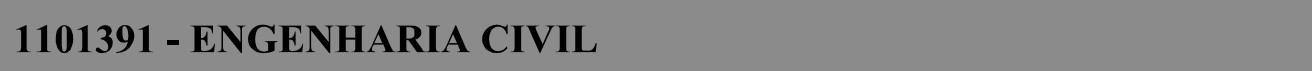 Código: 1101391Grau: BachareladoTurno: Integral (Matutino/Vespertino/Noturno)Periodicidade: SemestralIntegralização: IOVagas autorizadas: 80Vagas ofertadas no Sisu: 20 vagas, sendo 0 vagas no 1 0 semestre e 20 vagas no20 semestre.Percentual de vagas reservadas da Lei no 12.711/2012.Código: 1101391Grau: BachareladoTurno: Integral (Matutino/Vespertino/Noturno)Periodicidade: SemestralIntegralização: IOVagas autorizadas: 80Vagas ofertadas no Sisu: 20 vagas, sendo 0 vagas no 1 0 semestre e 20 vagas no20 semestre.Percentual de vagas reservadas da Lei no 12.711/2012.Código: 1101391Grau: BachareladoTurno: Integral (Matutino/Vespertino/Noturno)Periodicidade: SemestralIntegralização: IOVagas autorizadas: 80Vagas ofertadas no Sisu: 20 vagas, sendo 0 vagas no 1 0 semestre e 20 vagas no20 semestre.Percentual de vagas reservadas da Lei no 12.711/2012.Código: 1101391Grau: BachareladoTurno: Integral (Matutino/Vespertino/Noturno)Periodicidade: SemestralIntegralização: IOVagas autorizadas: 80Vagas ofertadas no Sisu: 20 vagas, sendo 0 vagas no 1 0 semestre e 20 vagas no20 semestre.Percentual de vagas reservadas da Lei no 12.711/2012.Código: 1101391Grau: BachareladoTurno: Integral (Matutino/Vespertino/Noturno)Periodicidade: SemestralIntegralização: IOVagas autorizadas: 80Vagas ofertadas no Sisu: 20 vagas, sendo 0 vagas no 1 0 semestre e 20 vagas no20 semestre.Percentual de vagas reservadas da Lei no 12.711/2012.Código: 1101391Grau: BachareladoTurno: Integral (Matutino/Vespertino/Noturno)Periodicidade: SemestralIntegralização: IOVagas autorizadas: 80Vagas ofertadas no Sisu: 20 vagas, sendo 0 vagas no 1 0 semestre e 20 vagas no20 semestre.Percentual de vagas reservadas da Lei no 12.711/2012.Código: 1101391Grau: BachareladoTurno: Integral (Matutino/Vespertino/Noturno)Periodicidade: SemestralIntegralização: IOVagas autorizadas: 80Vagas ofertadas no Sisu: 20 vagas, sendo 0 vagas no 1 0 semestre e 20 vagas no20 semestre.Percentual de vagas reservadas da Lei no 12.711/2012.Código: 1101391Grau: BachareladoTurno: Integral (Matutino/Vespertino/Noturno)Periodicidade: SemestralIntegralização: IOVagas autorizadas: 80Vagas ofertadas no Sisu: 20 vagas, sendo 0 vagas no 1 0 semestre e 20 vagas no20 semestre.Percentual de vagas reservadas da Lei no 12.711/2012.Código: 1101391Grau: BachareladoTurno: Integral (Matutino/Vespertino/Noturno)Periodicidade: SemestralIntegralização: IOVagas autorizadas: 80Vagas ofertadas no Sisu: 20 vagas, sendo 0 vagas no 1 0 semestre e 20 vagas no20 semestre.Percentual de vagas reservadas da Lei no 12.711/2012.Código: 1101391Grau: BachareladoTurno: Integral (Matutino/Vespertino/Noturno)Periodicidade: SemestralIntegralização: IOVagas autorizadas: 80Vagas ofertadas no Sisu: 20 vagas, sendo 0 vagas no 1 0 semestre e 20 vagas no20 semestre.Percentual de vagas reservadas da Lei no 12.711/2012.Código: 1101391Grau: BachareladoTurno: Integral (Matutino/Vespertino/Noturno)Periodicidade: SemestralIntegralização: IOVagas autorizadas: 80Vagas ofertadas no Sisu: 20 vagas, sendo 0 vagas no 1 0 semestre e 20 vagas no20 semestre.Percentual de vagas reservadas da Lei no 12.711/2012.Código: 1101391Grau: BachareladoTurno: Integral (Matutino/Vespertino/Noturno)Periodicidade: SemestralIntegralização: IOVagas autorizadas: 80Vagas ofertadas no Sisu: 20 vagas, sendo 0 vagas no 1 0 semestre e 20 vagas no20 semestre.Percentual de vagas reservadas da Lei no 12.711/2012.Código: 1101391Grau: BachareladoTurno: Integral (Matutino/Vespertino/Noturno)Periodicidade: SemestralIntegralização: IOVagas autorizadas: 80Vagas ofertadas no Sisu: 20 vagas, sendo 0 vagas no 1 0 semestre e 20 vagas no20 semestre.Percentual de vagas reservadas da Lei no 12.711/2012.Código: 1101391Grau: BachareladoTurno: Integral (Matutino/Vespertino/Noturno)Periodicidade: SemestralIntegralização: IOVagas autorizadas: 80Vagas ofertadas no Sisu: 20 vagas, sendo 0 vagas no 1 0 semestre e 20 vagas no20 semestre.Percentual de vagas reservadas da Lei no 12.711/2012.Prova do EnemProva do EnemProva do EnemProva do EnemProva do EnemProva do EnemPesoPesoNota mínimaNota mínimaCódigo: 1101391Grau: BachareladoTurno: Integral (Matutino/Vespertino/Noturno)Periodicidade: SemestralIntegralização: IOVagas autorizadas: 80Vagas ofertadas no Sisu: 20 vagas, sendo 0 vagas no 1 0 semestre e 20 vagas no20 semestre.Percentual de vagas reservadas da Lei no 12.711/2012.Código: 1101391Grau: BachareladoTurno: Integral (Matutino/Vespertino/Noturno)Periodicidade: SemestralIntegralização: IOVagas autorizadas: 80Vagas ofertadas no Sisu: 20 vagas, sendo 0 vagas no 1 0 semestre e 20 vagas no20 semestre.Percentual de vagas reservadas da Lei no 12.711/2012.Código: 1101391Grau: BachareladoTurno: Integral (Matutino/Vespertino/Noturno)Periodicidade: SemestralIntegralização: IOVagas autorizadas: 80Vagas ofertadas no Sisu: 20 vagas, sendo 0 vagas no 1 0 semestre e 20 vagas no20 semestre.Percentual de vagas reservadas da Lei no 12.711/2012.Código: 1101391Grau: BachareladoTurno: Integral (Matutino/Vespertino/Noturno)Periodicidade: SemestralIntegralização: IOVagas autorizadas: 80Vagas ofertadas no Sisu: 20 vagas, sendo 0 vagas no 1 0 semestre e 20 vagas no20 semestre.Percentual de vagas reservadas da Lei no 12.711/2012.Código: 1101391Grau: BachareladoTurno: Integral (Matutino/Vespertino/Noturno)Periodicidade: SemestralIntegralização: IOVagas autorizadas: 80Vagas ofertadas no Sisu: 20 vagas, sendo 0 vagas no 1 0 semestre e 20 vagas no20 semestre.Percentual de vagas reservadas da Lei no 12.711/2012.Código: 1101391Grau: BachareladoTurno: Integral (Matutino/Vespertino/Noturno)Periodicidade: SemestralIntegralização: IOVagas autorizadas: 80Vagas ofertadas no Sisu: 20 vagas, sendo 0 vagas no 1 0 semestre e 20 vagas no20 semestre.Percentual de vagas reservadas da Lei no 12.711/2012.Código: 1101391Grau: BachareladoTurno: Integral (Matutino/Vespertino/Noturno)Periodicidade: SemestralIntegralização: IOVagas autorizadas: 80Vagas ofertadas no Sisu: 20 vagas, sendo 0 vagas no 1 0 semestre e 20 vagas no20 semestre.Percentual de vagas reservadas da Lei no 12.711/2012.Código: 1101391Grau: BachareladoTurno: Integral (Matutino/Vespertino/Noturno)Periodicidade: SemestralIntegralização: IOVagas autorizadas: 80Vagas ofertadas no Sisu: 20 vagas, sendo 0 vagas no 1 0 semestre e 20 vagas no20 semestre.Percentual de vagas reservadas da Lei no 12.711/2012.Código: 1101391Grau: BachareladoTurno: Integral (Matutino/Vespertino/Noturno)Periodicidade: SemestralIntegralização: IOVagas autorizadas: 80Vagas ofertadas no Sisu: 20 vagas, sendo 0 vagas no 1 0 semestre e 20 vagas no20 semestre.Percentual de vagas reservadas da Lei no 12.711/2012.Código: 1101391Grau: BachareladoTurno: Integral (Matutino/Vespertino/Noturno)Periodicidade: SemestralIntegralização: IOVagas autorizadas: 80Vagas ofertadas no Sisu: 20 vagas, sendo 0 vagas no 1 0 semestre e 20 vagas no20 semestre.Percentual de vagas reservadas da Lei no 12.711/2012.Código: 1101391Grau: BachareladoTurno: Integral (Matutino/Vespertino/Noturno)Periodicidade: SemestralIntegralização: IOVagas autorizadas: 80Vagas ofertadas no Sisu: 20 vagas, sendo 0 vagas no 1 0 semestre e 20 vagas no20 semestre.Percentual de vagas reservadas da Lei no 12.711/2012.Código: 1101391Grau: BachareladoTurno: Integral (Matutino/Vespertino/Noturno)Periodicidade: SemestralIntegralização: IOVagas autorizadas: 80Vagas ofertadas no Sisu: 20 vagas, sendo 0 vagas no 1 0 semestre e 20 vagas no20 semestre.Percentual de vagas reservadas da Lei no 12.711/2012.Código: 1101391Grau: BachareladoTurno: Integral (Matutino/Vespertino/Noturno)Periodicidade: SemestralIntegralização: IOVagas autorizadas: 80Vagas ofertadas no Sisu: 20 vagas, sendo 0 vagas no 1 0 semestre e 20 vagas no20 semestre.Percentual de vagas reservadas da Lei no 12.711/2012.Código: 1101391Grau: BachareladoTurno: Integral (Matutino/Vespertino/Noturno)Periodicidade: SemestralIntegralização: IOVagas autorizadas: 80Vagas ofertadas no Sisu: 20 vagas, sendo 0 vagas no 1 0 semestre e 20 vagas no20 semestre.Percentual de vagas reservadas da Lei no 12.711/2012.RedaçãoRedaçãoRedaçãoRedaçãoRedaçãoRedação400,00400,00Código: 1101391Grau: BachareladoTurno: Integral (Matutino/Vespertino/Noturno)Periodicidade: SemestralIntegralização: IOVagas autorizadas: 80Vagas ofertadas no Sisu: 20 vagas, sendo 0 vagas no 1 0 semestre e 20 vagas no20 semestre.Percentual de vagas reservadas da Lei no 12.711/2012.Código: 1101391Grau: BachareladoTurno: Integral (Matutino/Vespertino/Noturno)Periodicidade: SemestralIntegralização: IOVagas autorizadas: 80Vagas ofertadas no Sisu: 20 vagas, sendo 0 vagas no 1 0 semestre e 20 vagas no20 semestre.Percentual de vagas reservadas da Lei no 12.711/2012.Código: 1101391Grau: BachareladoTurno: Integral (Matutino/Vespertino/Noturno)Periodicidade: SemestralIntegralização: IOVagas autorizadas: 80Vagas ofertadas no Sisu: 20 vagas, sendo 0 vagas no 1 0 semestre e 20 vagas no20 semestre.Percentual de vagas reservadas da Lei no 12.711/2012.Código: 1101391Grau: BachareladoTurno: Integral (Matutino/Vespertino/Noturno)Periodicidade: SemestralIntegralização: IOVagas autorizadas: 80Vagas ofertadas no Sisu: 20 vagas, sendo 0 vagas no 1 0 semestre e 20 vagas no20 semestre.Percentual de vagas reservadas da Lei no 12.711/2012.Código: 1101391Grau: BachareladoTurno: Integral (Matutino/Vespertino/Noturno)Periodicidade: SemestralIntegralização: IOVagas autorizadas: 80Vagas ofertadas no Sisu: 20 vagas, sendo 0 vagas no 1 0 semestre e 20 vagas no20 semestre.Percentual de vagas reservadas da Lei no 12.711/2012.Código: 1101391Grau: BachareladoTurno: Integral (Matutino/Vespertino/Noturno)Periodicidade: SemestralIntegralização: IOVagas autorizadas: 80Vagas ofertadas no Sisu: 20 vagas, sendo 0 vagas no 1 0 semestre e 20 vagas no20 semestre.Percentual de vagas reservadas da Lei no 12.711/2012.Código: 1101391Grau: BachareladoTurno: Integral (Matutino/Vespertino/Noturno)Periodicidade: SemestralIntegralização: IOVagas autorizadas: 80Vagas ofertadas no Sisu: 20 vagas, sendo 0 vagas no 1 0 semestre e 20 vagas no20 semestre.Percentual de vagas reservadas da Lei no 12.711/2012.Código: 1101391Grau: BachareladoTurno: Integral (Matutino/Vespertino/Noturno)Periodicidade: SemestralIntegralização: IOVagas autorizadas: 80Vagas ofertadas no Sisu: 20 vagas, sendo 0 vagas no 1 0 semestre e 20 vagas no20 semestre.Percentual de vagas reservadas da Lei no 12.711/2012.Código: 1101391Grau: BachareladoTurno: Integral (Matutino/Vespertino/Noturno)Periodicidade: SemestralIntegralização: IOVagas autorizadas: 80Vagas ofertadas no Sisu: 20 vagas, sendo 0 vagas no 1 0 semestre e 20 vagas no20 semestre.Percentual de vagas reservadas da Lei no 12.711/2012.Código: 1101391Grau: BachareladoTurno: Integral (Matutino/Vespertino/Noturno)Periodicidade: SemestralIntegralização: IOVagas autorizadas: 80Vagas ofertadas no Sisu: 20 vagas, sendo 0 vagas no 1 0 semestre e 20 vagas no20 semestre.Percentual de vagas reservadas da Lei no 12.711/2012.Código: 1101391Grau: BachareladoTurno: Integral (Matutino/Vespertino/Noturno)Periodicidade: SemestralIntegralização: IOVagas autorizadas: 80Vagas ofertadas no Sisu: 20 vagas, sendo 0 vagas no 1 0 semestre e 20 vagas no20 semestre.Percentual de vagas reservadas da Lei no 12.711/2012.Código: 1101391Grau: BachareladoTurno: Integral (Matutino/Vespertino/Noturno)Periodicidade: SemestralIntegralização: IOVagas autorizadas: 80Vagas ofertadas no Sisu: 20 vagas, sendo 0 vagas no 1 0 semestre e 20 vagas no20 semestre.Percentual de vagas reservadas da Lei no 12.711/2012.Código: 1101391Grau: BachareladoTurno: Integral (Matutino/Vespertino/Noturno)Periodicidade: SemestralIntegralização: IOVagas autorizadas: 80Vagas ofertadas no Sisu: 20 vagas, sendo 0 vagas no 1 0 semestre e 20 vagas no20 semestre.Percentual de vagas reservadas da Lei no 12.711/2012.Código: 1101391Grau: BachareladoTurno: Integral (Matutino/Vespertino/Noturno)Periodicidade: SemestralIntegralização: IOVagas autorizadas: 80Vagas ofertadas no Sisu: 20 vagas, sendo 0 vagas no 1 0 semestre e 20 vagas no20 semestre.Percentual de vagas reservadas da Lei no 12.711/2012.Ciências da Natureza e suas TecnologiasCiências da Natureza e suas TecnologiasCiências da Natureza e suas TecnologiasCiências da Natureza e suas TecnologiasCiências da Natureza e suas TecnologiasCiências da Natureza e suas Tecnologias4,00 4,00 0 000 00Código: 1101391Grau: BachareladoTurno: Integral (Matutino/Vespertino/Noturno)Periodicidade: SemestralIntegralização: IOVagas autorizadas: 80Vagas ofertadas no Sisu: 20 vagas, sendo 0 vagas no 1 0 semestre e 20 vagas no20 semestre.Percentual de vagas reservadas da Lei no 12.711/2012.Código: 1101391Grau: BachareladoTurno: Integral (Matutino/Vespertino/Noturno)Periodicidade: SemestralIntegralização: IOVagas autorizadas: 80Vagas ofertadas no Sisu: 20 vagas, sendo 0 vagas no 1 0 semestre e 20 vagas no20 semestre.Percentual de vagas reservadas da Lei no 12.711/2012.Código: 1101391Grau: BachareladoTurno: Integral (Matutino/Vespertino/Noturno)Periodicidade: SemestralIntegralização: IOVagas autorizadas: 80Vagas ofertadas no Sisu: 20 vagas, sendo 0 vagas no 1 0 semestre e 20 vagas no20 semestre.Percentual de vagas reservadas da Lei no 12.711/2012.Código: 1101391Grau: BachareladoTurno: Integral (Matutino/Vespertino/Noturno)Periodicidade: SemestralIntegralização: IOVagas autorizadas: 80Vagas ofertadas no Sisu: 20 vagas, sendo 0 vagas no 1 0 semestre e 20 vagas no20 semestre.Percentual de vagas reservadas da Lei no 12.711/2012.Código: 1101391Grau: BachareladoTurno: Integral (Matutino/Vespertino/Noturno)Periodicidade: SemestralIntegralização: IOVagas autorizadas: 80Vagas ofertadas no Sisu: 20 vagas, sendo 0 vagas no 1 0 semestre e 20 vagas no20 semestre.Percentual de vagas reservadas da Lei no 12.711/2012.Código: 1101391Grau: BachareladoTurno: Integral (Matutino/Vespertino/Noturno)Periodicidade: SemestralIntegralização: IOVagas autorizadas: 80Vagas ofertadas no Sisu: 20 vagas, sendo 0 vagas no 1 0 semestre e 20 vagas no20 semestre.Percentual de vagas reservadas da Lei no 12.711/2012.Código: 1101391Grau: BachareladoTurno: Integral (Matutino/Vespertino/Noturno)Periodicidade: SemestralIntegralização: IOVagas autorizadas: 80Vagas ofertadas no Sisu: 20 vagas, sendo 0 vagas no 1 0 semestre e 20 vagas no20 semestre.Percentual de vagas reservadas da Lei no 12.711/2012.Código: 1101391Grau: BachareladoTurno: Integral (Matutino/Vespertino/Noturno)Periodicidade: SemestralIntegralização: IOVagas autorizadas: 80Vagas ofertadas no Sisu: 20 vagas, sendo 0 vagas no 1 0 semestre e 20 vagas no20 semestre.Percentual de vagas reservadas da Lei no 12.711/2012.Código: 1101391Grau: BachareladoTurno: Integral (Matutino/Vespertino/Noturno)Periodicidade: SemestralIntegralização: IOVagas autorizadas: 80Vagas ofertadas no Sisu: 20 vagas, sendo 0 vagas no 1 0 semestre e 20 vagas no20 semestre.Percentual de vagas reservadas da Lei no 12.711/2012.Código: 1101391Grau: BachareladoTurno: Integral (Matutino/Vespertino/Noturno)Periodicidade: SemestralIntegralização: IOVagas autorizadas: 80Vagas ofertadas no Sisu: 20 vagas, sendo 0 vagas no 1 0 semestre e 20 vagas no20 semestre.Percentual de vagas reservadas da Lei no 12.711/2012.Código: 1101391Grau: BachareladoTurno: Integral (Matutino/Vespertino/Noturno)Periodicidade: SemestralIntegralização: IOVagas autorizadas: 80Vagas ofertadas no Sisu: 20 vagas, sendo 0 vagas no 1 0 semestre e 20 vagas no20 semestre.Percentual de vagas reservadas da Lei no 12.711/2012.Código: 1101391Grau: BachareladoTurno: Integral (Matutino/Vespertino/Noturno)Periodicidade: SemestralIntegralização: IOVagas autorizadas: 80Vagas ofertadas no Sisu: 20 vagas, sendo 0 vagas no 1 0 semestre e 20 vagas no20 semestre.Percentual de vagas reservadas da Lei no 12.711/2012.Código: 1101391Grau: BachareladoTurno: Integral (Matutino/Vespertino/Noturno)Periodicidade: SemestralIntegralização: IOVagas autorizadas: 80Vagas ofertadas no Sisu: 20 vagas, sendo 0 vagas no 1 0 semestre e 20 vagas no20 semestre.Percentual de vagas reservadas da Lei no 12.711/2012.Código: 1101391Grau: BachareladoTurno: Integral (Matutino/Vespertino/Noturno)Periodicidade: SemestralIntegralização: IOVagas autorizadas: 80Vagas ofertadas no Sisu: 20 vagas, sendo 0 vagas no 1 0 semestre e 20 vagas no20 semestre.Percentual de vagas reservadas da Lei no 12.711/2012.Ciências Humanas e suas TecnologiasCiências Humanas e suas TecnologiasCiências Humanas e suas TecnologiasCiências Humanas e suas TecnologiasCiências Humanas e suas TecnologiasCiências Humanas e suas Tecnologias1,00 1,00 000000Código: 1101391Grau: BachareladoTurno: Integral (Matutino/Vespertino/Noturno)Periodicidade: SemestralIntegralização: IOVagas autorizadas: 80Vagas ofertadas no Sisu: 20 vagas, sendo 0 vagas no 1 0 semestre e 20 vagas no20 semestre.Percentual de vagas reservadas da Lei no 12.711/2012.Código: 1101391Grau: BachareladoTurno: Integral (Matutino/Vespertino/Noturno)Periodicidade: SemestralIntegralização: IOVagas autorizadas: 80Vagas ofertadas no Sisu: 20 vagas, sendo 0 vagas no 1 0 semestre e 20 vagas no20 semestre.Percentual de vagas reservadas da Lei no 12.711/2012.Código: 1101391Grau: BachareladoTurno: Integral (Matutino/Vespertino/Noturno)Periodicidade: SemestralIntegralização: IOVagas autorizadas: 80Vagas ofertadas no Sisu: 20 vagas, sendo 0 vagas no 1 0 semestre e 20 vagas no20 semestre.Percentual de vagas reservadas da Lei no 12.711/2012.Código: 1101391Grau: BachareladoTurno: Integral (Matutino/Vespertino/Noturno)Periodicidade: SemestralIntegralização: IOVagas autorizadas: 80Vagas ofertadas no Sisu: 20 vagas, sendo 0 vagas no 1 0 semestre e 20 vagas no20 semestre.Percentual de vagas reservadas da Lei no 12.711/2012.Código: 1101391Grau: BachareladoTurno: Integral (Matutino/Vespertino/Noturno)Periodicidade: SemestralIntegralização: IOVagas autorizadas: 80Vagas ofertadas no Sisu: 20 vagas, sendo 0 vagas no 1 0 semestre e 20 vagas no20 semestre.Percentual de vagas reservadas da Lei no 12.711/2012.Código: 1101391Grau: BachareladoTurno: Integral (Matutino/Vespertino/Noturno)Periodicidade: SemestralIntegralização: IOVagas autorizadas: 80Vagas ofertadas no Sisu: 20 vagas, sendo 0 vagas no 1 0 semestre e 20 vagas no20 semestre.Percentual de vagas reservadas da Lei no 12.711/2012.Código: 1101391Grau: BachareladoTurno: Integral (Matutino/Vespertino/Noturno)Periodicidade: SemestralIntegralização: IOVagas autorizadas: 80Vagas ofertadas no Sisu: 20 vagas, sendo 0 vagas no 1 0 semestre e 20 vagas no20 semestre.Percentual de vagas reservadas da Lei no 12.711/2012.Código: 1101391Grau: BachareladoTurno: Integral (Matutino/Vespertino/Noturno)Periodicidade: SemestralIntegralização: IOVagas autorizadas: 80Vagas ofertadas no Sisu: 20 vagas, sendo 0 vagas no 1 0 semestre e 20 vagas no20 semestre.Percentual de vagas reservadas da Lei no 12.711/2012.Código: 1101391Grau: BachareladoTurno: Integral (Matutino/Vespertino/Noturno)Periodicidade: SemestralIntegralização: IOVagas autorizadas: 80Vagas ofertadas no Sisu: 20 vagas, sendo 0 vagas no 1 0 semestre e 20 vagas no20 semestre.Percentual de vagas reservadas da Lei no 12.711/2012.Código: 1101391Grau: BachareladoTurno: Integral (Matutino/Vespertino/Noturno)Periodicidade: SemestralIntegralização: IOVagas autorizadas: 80Vagas ofertadas no Sisu: 20 vagas, sendo 0 vagas no 1 0 semestre e 20 vagas no20 semestre.Percentual de vagas reservadas da Lei no 12.711/2012.Código: 1101391Grau: BachareladoTurno: Integral (Matutino/Vespertino/Noturno)Periodicidade: SemestralIntegralização: IOVagas autorizadas: 80Vagas ofertadas no Sisu: 20 vagas, sendo 0 vagas no 1 0 semestre e 20 vagas no20 semestre.Percentual de vagas reservadas da Lei no 12.711/2012.Código: 1101391Grau: BachareladoTurno: Integral (Matutino/Vespertino/Noturno)Periodicidade: SemestralIntegralização: IOVagas autorizadas: 80Vagas ofertadas no Sisu: 20 vagas, sendo 0 vagas no 1 0 semestre e 20 vagas no20 semestre.Percentual de vagas reservadas da Lei no 12.711/2012.Código: 1101391Grau: BachareladoTurno: Integral (Matutino/Vespertino/Noturno)Periodicidade: SemestralIntegralização: IOVagas autorizadas: 80Vagas ofertadas no Sisu: 20 vagas, sendo 0 vagas no 1 0 semestre e 20 vagas no20 semestre.Percentual de vagas reservadas da Lei no 12.711/2012.Código: 1101391Grau: BachareladoTurno: Integral (Matutino/Vespertino/Noturno)Periodicidade: SemestralIntegralização: IOVagas autorizadas: 80Vagas ofertadas no Sisu: 20 vagas, sendo 0 vagas no 1 0 semestre e 20 vagas no20 semestre.Percentual de vagas reservadas da Lei no 12.711/2012.Linguagens, Códigos e suas TecnologiasLinguagens, Códigos e suas TecnologiasLinguagens, Códigos e suas TecnologiasLinguagens, Códigos e suas TecnologiasLinguagens, Códigos e suas TecnologiasLinguagens, Códigos e suas Tecnologias3,00 3,00 000000Código: 1101391Grau: BachareladoTurno: Integral (Matutino/Vespertino/Noturno)Periodicidade: SemestralIntegralização: IOVagas autorizadas: 80Vagas ofertadas no Sisu: 20 vagas, sendo 0 vagas no 1 0 semestre e 20 vagas no20 semestre.Percentual de vagas reservadas da Lei no 12.711/2012.Código: 1101391Grau: BachareladoTurno: Integral (Matutino/Vespertino/Noturno)Periodicidade: SemestralIntegralização: IOVagas autorizadas: 80Vagas ofertadas no Sisu: 20 vagas, sendo 0 vagas no 1 0 semestre e 20 vagas no20 semestre.Percentual de vagas reservadas da Lei no 12.711/2012.Código: 1101391Grau: BachareladoTurno: Integral (Matutino/Vespertino/Noturno)Periodicidade: SemestralIntegralização: IOVagas autorizadas: 80Vagas ofertadas no Sisu: 20 vagas, sendo 0 vagas no 1 0 semestre e 20 vagas no20 semestre.Percentual de vagas reservadas da Lei no 12.711/2012.Código: 1101391Grau: BachareladoTurno: Integral (Matutino/Vespertino/Noturno)Periodicidade: SemestralIntegralização: IOVagas autorizadas: 80Vagas ofertadas no Sisu: 20 vagas, sendo 0 vagas no 1 0 semestre e 20 vagas no20 semestre.Percentual de vagas reservadas da Lei no 12.711/2012.Código: 1101391Grau: BachareladoTurno: Integral (Matutino/Vespertino/Noturno)Periodicidade: SemestralIntegralização: IOVagas autorizadas: 80Vagas ofertadas no Sisu: 20 vagas, sendo 0 vagas no 1 0 semestre e 20 vagas no20 semestre.Percentual de vagas reservadas da Lei no 12.711/2012.Código: 1101391Grau: BachareladoTurno: Integral (Matutino/Vespertino/Noturno)Periodicidade: SemestralIntegralização: IOVagas autorizadas: 80Vagas ofertadas no Sisu: 20 vagas, sendo 0 vagas no 1 0 semestre e 20 vagas no20 semestre.Percentual de vagas reservadas da Lei no 12.711/2012.Código: 1101391Grau: BachareladoTurno: Integral (Matutino/Vespertino/Noturno)Periodicidade: SemestralIntegralização: IOVagas autorizadas: 80Vagas ofertadas no Sisu: 20 vagas, sendo 0 vagas no 1 0 semestre e 20 vagas no20 semestre.Percentual de vagas reservadas da Lei no 12.711/2012.Código: 1101391Grau: BachareladoTurno: Integral (Matutino/Vespertino/Noturno)Periodicidade: SemestralIntegralização: IOVagas autorizadas: 80Vagas ofertadas no Sisu: 20 vagas, sendo 0 vagas no 1 0 semestre e 20 vagas no20 semestre.Percentual de vagas reservadas da Lei no 12.711/2012.Código: 1101391Grau: BachareladoTurno: Integral (Matutino/Vespertino/Noturno)Periodicidade: SemestralIntegralização: IOVagas autorizadas: 80Vagas ofertadas no Sisu: 20 vagas, sendo 0 vagas no 1 0 semestre e 20 vagas no20 semestre.Percentual de vagas reservadas da Lei no 12.711/2012.Código: 1101391Grau: BachareladoTurno: Integral (Matutino/Vespertino/Noturno)Periodicidade: SemestralIntegralização: IOVagas autorizadas: 80Vagas ofertadas no Sisu: 20 vagas, sendo 0 vagas no 1 0 semestre e 20 vagas no20 semestre.Percentual de vagas reservadas da Lei no 12.711/2012.Código: 1101391Grau: BachareladoTurno: Integral (Matutino/Vespertino/Noturno)Periodicidade: SemestralIntegralização: IOVagas autorizadas: 80Vagas ofertadas no Sisu: 20 vagas, sendo 0 vagas no 1 0 semestre e 20 vagas no20 semestre.Percentual de vagas reservadas da Lei no 12.711/2012.Código: 1101391Grau: BachareladoTurno: Integral (Matutino/Vespertino/Noturno)Periodicidade: SemestralIntegralização: IOVagas autorizadas: 80Vagas ofertadas no Sisu: 20 vagas, sendo 0 vagas no 1 0 semestre e 20 vagas no20 semestre.Percentual de vagas reservadas da Lei no 12.711/2012.Código: 1101391Grau: BachareladoTurno: Integral (Matutino/Vespertino/Noturno)Periodicidade: SemestralIntegralização: IOVagas autorizadas: 80Vagas ofertadas no Sisu: 20 vagas, sendo 0 vagas no 1 0 semestre e 20 vagas no20 semestre.Percentual de vagas reservadas da Lei no 12.711/2012.Código: 1101391Grau: BachareladoTurno: Integral (Matutino/Vespertino/Noturno)Periodicidade: SemestralIntegralização: IOVagas autorizadas: 80Vagas ofertadas no Sisu: 20 vagas, sendo 0 vagas no 1 0 semestre e 20 vagas no20 semestre.Percentual de vagas reservadas da Lei no 12.711/2012.Matemática e suas TecnologiasMatemática e suas TecnologiasMatemática e suas TecnologiasMatemática e suas TecnologiasMatemática e suas TecnologiasMatemática e suas Tecnologias4,00 4,00 0 000 00Código: 1101391Grau: BachareladoTurno: Integral (Matutino/Vespertino/Noturno)Periodicidade: SemestralIntegralização: IOVagas autorizadas: 80Vagas ofertadas no Sisu: 20 vagas, sendo 0 vagas no 1 0 semestre e 20 vagas no20 semestre.Percentual de vagas reservadas da Lei no 12.711/2012.Código: 1101391Grau: BachareladoTurno: Integral (Matutino/Vespertino/Noturno)Periodicidade: SemestralIntegralização: IOVagas autorizadas: 80Vagas ofertadas no Sisu: 20 vagas, sendo 0 vagas no 1 0 semestre e 20 vagas no20 semestre.Percentual de vagas reservadas da Lei no 12.711/2012.Código: 1101391Grau: BachareladoTurno: Integral (Matutino/Vespertino/Noturno)Periodicidade: SemestralIntegralização: IOVagas autorizadas: 80Vagas ofertadas no Sisu: 20 vagas, sendo 0 vagas no 1 0 semestre e 20 vagas no20 semestre.Percentual de vagas reservadas da Lei no 12.711/2012.Código: 1101391Grau: BachareladoTurno: Integral (Matutino/Vespertino/Noturno)Periodicidade: SemestralIntegralização: IOVagas autorizadas: 80Vagas ofertadas no Sisu: 20 vagas, sendo 0 vagas no 1 0 semestre e 20 vagas no20 semestre.Percentual de vagas reservadas da Lei no 12.711/2012.Código: 1101391Grau: BachareladoTurno: Integral (Matutino/Vespertino/Noturno)Periodicidade: SemestralIntegralização: IOVagas autorizadas: 80Vagas ofertadas no Sisu: 20 vagas, sendo 0 vagas no 1 0 semestre e 20 vagas no20 semestre.Percentual de vagas reservadas da Lei no 12.711/2012.Código: 1101391Grau: BachareladoTurno: Integral (Matutino/Vespertino/Noturno)Periodicidade: SemestralIntegralização: IOVagas autorizadas: 80Vagas ofertadas no Sisu: 20 vagas, sendo 0 vagas no 1 0 semestre e 20 vagas no20 semestre.Percentual de vagas reservadas da Lei no 12.711/2012.Código: 1101391Grau: BachareladoTurno: Integral (Matutino/Vespertino/Noturno)Periodicidade: SemestralIntegralização: IOVagas autorizadas: 80Vagas ofertadas no Sisu: 20 vagas, sendo 0 vagas no 1 0 semestre e 20 vagas no20 semestre.Percentual de vagas reservadas da Lei no 12.711/2012.Código: 1101391Grau: BachareladoTurno: Integral (Matutino/Vespertino/Noturno)Periodicidade: SemestralIntegralização: IOVagas autorizadas: 80Vagas ofertadas no Sisu: 20 vagas, sendo 0 vagas no 1 0 semestre e 20 vagas no20 semestre.Percentual de vagas reservadas da Lei no 12.711/2012.Código: 1101391Grau: BachareladoTurno: Integral (Matutino/Vespertino/Noturno)Periodicidade: SemestralIntegralização: IOVagas autorizadas: 80Vagas ofertadas no Sisu: 20 vagas, sendo 0 vagas no 1 0 semestre e 20 vagas no20 semestre.Percentual de vagas reservadas da Lei no 12.711/2012.Código: 1101391Grau: BachareladoTurno: Integral (Matutino/Vespertino/Noturno)Periodicidade: SemestralIntegralização: IOVagas autorizadas: 80Vagas ofertadas no Sisu: 20 vagas, sendo 0 vagas no 1 0 semestre e 20 vagas no20 semestre.Percentual de vagas reservadas da Lei no 12.711/2012.Código: 1101391Grau: BachareladoTurno: Integral (Matutino/Vespertino/Noturno)Periodicidade: SemestralIntegralização: IOVagas autorizadas: 80Vagas ofertadas no Sisu: 20 vagas, sendo 0 vagas no 1 0 semestre e 20 vagas no20 semestre.Percentual de vagas reservadas da Lei no 12.711/2012.Código: 1101391Grau: BachareladoTurno: Integral (Matutino/Vespertino/Noturno)Periodicidade: SemestralIntegralização: IOVagas autorizadas: 80Vagas ofertadas no Sisu: 20 vagas, sendo 0 vagas no 1 0 semestre e 20 vagas no20 semestre.Percentual de vagas reservadas da Lei no 12.711/2012.Código: 1101391Grau: BachareladoTurno: Integral (Matutino/Vespertino/Noturno)Periodicidade: SemestralIntegralização: IOVagas autorizadas: 80Vagas ofertadas no Sisu: 20 vagas, sendo 0 vagas no 1 0 semestre e 20 vagas no20 semestre.Percentual de vagas reservadas da Lei no 12.711/2012.Código: 1101391Grau: BachareladoTurno: Integral (Matutino/Vespertino/Noturno)Periodicidade: SemestralIntegralização: IOVagas autorizadas: 80Vagas ofertadas no Sisu: 20 vagas, sendo 0 vagas no 1 0 semestre e 20 vagas no20 semestre.Percentual de vagas reservadas da Lei no 12.711/2012.Média mínima no EnemMédia mínima no EnemMédia mínima no EnemMédia mínima no EnemMédia mínima no EnemMédia mínima no Enem0,010,01Quadro de vagas ofertadas no cursoQuadro de vagas ofertadas no cursoQuadro de vagas ofertadas no cursoQuadro de vagas ofertadas no cursoQuadro de vagas ofertadas no cursoQuadro de vagas ofertadas no cursoQuadro de vagas ofertadas no cursoQuadro de vagas ofertadas no cursoQuadro de vagas ofertadas no cursoQuadro de vagas ofertadas no cursoQuadro de vagas ofertadas no cursoQuadro de vagas ofertadas no cursoQuadro de vagas ofertadas no cursoQuadro de vagas ofertadas no cursoQuadro de vagas ofertadas no cursoQuadro de vagas ofertadas no cursoQuadro de vagas ofertadas no cursoQuadro de vagas ofertadas no cursoQuadro de vagas ofertadas no cursoQuadro de vagas ofertadas no cursoAOAOLILILIOLIOV2137V2137V2138V2138V2138V21388811331133111111111111Informações adicionais:Informações adicionais:Informações adicionais:Informações adicionais:Informações adicionais:Informações adicionais:Informações adicionais:Informações adicionais:Informações adicionais:Informações adicionais:Informações adicionais:Informações adicionais:Informações adicionais:Informações adicionais:Informações adicionais:Informações adicionais:Não informado.Não informado.Não informado.Não informado.Não informado.Não informado.Não informado.Não informado.Não informado.Não informado.Não informado.Não informado.Não informado.Não informado.Não informado.Não informado.17157 - ENGENHARIA DE ALIMENTOS17157 - ENGENHARIA DE ALIMENTOS17157 - ENGENHARIA DE ALIMENTOS17157 - ENGENHARIA DE ALIMENTOS17157 - ENGENHARIA DE ALIMENTOS17157 - ENGENHARIA DE ALIMENTOS17157 - ENGENHARIA DE ALIMENTOS17157 - ENGENHARIA DE ALIMENTOS17157 - ENGENHARIA DE ALIMENTOS17157 - ENGENHARIA DE ALIMENTOS17157 - ENGENHARIA DE ALIMENTOS17157 - ENGENHARIA DE ALIMENTOSCódigo: 17157Grau: BachareladoTurno: Integral (Matutino/Vespertino/Noturno)Periodicidade: SemestralIntegralização: IOVagas autorizadas: 80Vagas ofertadas no Sisu: 20 vagas, sendo 0 vagas no 1 0 semestre e 20 vagas no20 semestre.Percentual de vagas reservadas da Lei no 12.711/2012:Código: 17157Grau: BachareladoTurno: Integral (Matutino/Vespertino/Noturno)Periodicidade: SemestralIntegralização: IOVagas autorizadas: 80Vagas ofertadas no Sisu: 20 vagas, sendo 0 vagas no 1 0 semestre e 20 vagas no20 semestre.Percentual de vagas reservadas da Lei no 12.711/2012:Código: 17157Grau: BachareladoTurno: Integral (Matutino/Vespertino/Noturno)Periodicidade: SemestralIntegralização: IOVagas autorizadas: 80Vagas ofertadas no Sisu: 20 vagas, sendo 0 vagas no 1 0 semestre e 20 vagas no20 semestre.Percentual de vagas reservadas da Lei no 12.711/2012:Código: 17157Grau: BachareladoTurno: Integral (Matutino/Vespertino/Noturno)Periodicidade: SemestralIntegralização: IOVagas autorizadas: 80Vagas ofertadas no Sisu: 20 vagas, sendo 0 vagas no 1 0 semestre e 20 vagas no20 semestre.Percentual de vagas reservadas da Lei no 12.711/2012:Código: 17157Grau: BachareladoTurno: Integral (Matutino/Vespertino/Noturno)Periodicidade: SemestralIntegralização: IOVagas autorizadas: 80Vagas ofertadas no Sisu: 20 vagas, sendo 0 vagas no 1 0 semestre e 20 vagas no20 semestre.Percentual de vagas reservadas da Lei no 12.711/2012:Código: 17157Grau: BachareladoTurno: Integral (Matutino/Vespertino/Noturno)Periodicidade: SemestralIntegralização: IOVagas autorizadas: 80Vagas ofertadas no Sisu: 20 vagas, sendo 0 vagas no 1 0 semestre e 20 vagas no20 semestre.Percentual de vagas reservadas da Lei no 12.711/2012:Código: 17157Grau: BachareladoTurno: Integral (Matutino/Vespertino/Noturno)Periodicidade: SemestralIntegralização: IOVagas autorizadas: 80Vagas ofertadas no Sisu: 20 vagas, sendo 0 vagas no 1 0 semestre e 20 vagas no20 semestre.Percentual de vagas reservadas da Lei no 12.711/2012:Código: 17157Grau: BachareladoTurno: Integral (Matutino/Vespertino/Noturno)Periodicidade: SemestralIntegralização: IOVagas autorizadas: 80Vagas ofertadas no Sisu: 20 vagas, sendo 0 vagas no 1 0 semestre e 20 vagas no20 semestre.Percentual de vagas reservadas da Lei no 12.711/2012:Prova do EnemProva do EnemProva do EnemProva do EnemPesoPesoNota mínimaNota mínimaCódigo: 17157Grau: BachareladoTurno: Integral (Matutino/Vespertino/Noturno)Periodicidade: SemestralIntegralização: IOVagas autorizadas: 80Vagas ofertadas no Sisu: 20 vagas, sendo 0 vagas no 1 0 semestre e 20 vagas no20 semestre.Percentual de vagas reservadas da Lei no 12.711/2012:Código: 17157Grau: BachareladoTurno: Integral (Matutino/Vespertino/Noturno)Periodicidade: SemestralIntegralização: IOVagas autorizadas: 80Vagas ofertadas no Sisu: 20 vagas, sendo 0 vagas no 1 0 semestre e 20 vagas no20 semestre.Percentual de vagas reservadas da Lei no 12.711/2012:Código: 17157Grau: BachareladoTurno: Integral (Matutino/Vespertino/Noturno)Periodicidade: SemestralIntegralização: IOVagas autorizadas: 80Vagas ofertadas no Sisu: 20 vagas, sendo 0 vagas no 1 0 semestre e 20 vagas no20 semestre.Percentual de vagas reservadas da Lei no 12.711/2012:Código: 17157Grau: BachareladoTurno: Integral (Matutino/Vespertino/Noturno)Periodicidade: SemestralIntegralização: IOVagas autorizadas: 80Vagas ofertadas no Sisu: 20 vagas, sendo 0 vagas no 1 0 semestre e 20 vagas no20 semestre.Percentual de vagas reservadas da Lei no 12.711/2012:Código: 17157Grau: BachareladoTurno: Integral (Matutino/Vespertino/Noturno)Periodicidade: SemestralIntegralização: IOVagas autorizadas: 80Vagas ofertadas no Sisu: 20 vagas, sendo 0 vagas no 1 0 semestre e 20 vagas no20 semestre.Percentual de vagas reservadas da Lei no 12.711/2012:Código: 17157Grau: BachareladoTurno: Integral (Matutino/Vespertino/Noturno)Periodicidade: SemestralIntegralização: IOVagas autorizadas: 80Vagas ofertadas no Sisu: 20 vagas, sendo 0 vagas no 1 0 semestre e 20 vagas no20 semestre.Percentual de vagas reservadas da Lei no 12.711/2012:Código: 17157Grau: BachareladoTurno: Integral (Matutino/Vespertino/Noturno)Periodicidade: SemestralIntegralização: IOVagas autorizadas: 80Vagas ofertadas no Sisu: 20 vagas, sendo 0 vagas no 1 0 semestre e 20 vagas no20 semestre.Percentual de vagas reservadas da Lei no 12.711/2012:Código: 17157Grau: BachareladoTurno: Integral (Matutino/Vespertino/Noturno)Periodicidade: SemestralIntegralização: IOVagas autorizadas: 80Vagas ofertadas no Sisu: 20 vagas, sendo 0 vagas no 1 0 semestre e 20 vagas no20 semestre.Percentual de vagas reservadas da Lei no 12.711/2012:RedaçãoRedaçãoRedaçãoRedação2,00 2,00 300,00300,00Código: 17157Grau: BachareladoTurno: Integral (Matutino/Vespertino/Noturno)Periodicidade: SemestralIntegralização: IOVagas autorizadas: 80Vagas ofertadas no Sisu: 20 vagas, sendo 0 vagas no 1 0 semestre e 20 vagas no20 semestre.Percentual de vagas reservadas da Lei no 12.711/2012:Código: 17157Grau: BachareladoTurno: Integral (Matutino/Vespertino/Noturno)Periodicidade: SemestralIntegralização: IOVagas autorizadas: 80Vagas ofertadas no Sisu: 20 vagas, sendo 0 vagas no 1 0 semestre e 20 vagas no20 semestre.Percentual de vagas reservadas da Lei no 12.711/2012:Código: 17157Grau: BachareladoTurno: Integral (Matutino/Vespertino/Noturno)Periodicidade: SemestralIntegralização: IOVagas autorizadas: 80Vagas ofertadas no Sisu: 20 vagas, sendo 0 vagas no 1 0 semestre e 20 vagas no20 semestre.Percentual de vagas reservadas da Lei no 12.711/2012:Código: 17157Grau: BachareladoTurno: Integral (Matutino/Vespertino/Noturno)Periodicidade: SemestralIntegralização: IOVagas autorizadas: 80Vagas ofertadas no Sisu: 20 vagas, sendo 0 vagas no 1 0 semestre e 20 vagas no20 semestre.Percentual de vagas reservadas da Lei no 12.711/2012:Código: 17157Grau: BachareladoTurno: Integral (Matutino/Vespertino/Noturno)Periodicidade: SemestralIntegralização: IOVagas autorizadas: 80Vagas ofertadas no Sisu: 20 vagas, sendo 0 vagas no 1 0 semestre e 20 vagas no20 semestre.Percentual de vagas reservadas da Lei no 12.711/2012:Código: 17157Grau: BachareladoTurno: Integral (Matutino/Vespertino/Noturno)Periodicidade: SemestralIntegralização: IOVagas autorizadas: 80Vagas ofertadas no Sisu: 20 vagas, sendo 0 vagas no 1 0 semestre e 20 vagas no20 semestre.Percentual de vagas reservadas da Lei no 12.711/2012:Código: 17157Grau: BachareladoTurno: Integral (Matutino/Vespertino/Noturno)Periodicidade: SemestralIntegralização: IOVagas autorizadas: 80Vagas ofertadas no Sisu: 20 vagas, sendo 0 vagas no 1 0 semestre e 20 vagas no20 semestre.Percentual de vagas reservadas da Lei no 12.711/2012:Código: 17157Grau: BachareladoTurno: Integral (Matutino/Vespertino/Noturno)Periodicidade: SemestralIntegralização: IOVagas autorizadas: 80Vagas ofertadas no Sisu: 20 vagas, sendo 0 vagas no 1 0 semestre e 20 vagas no20 semestre.Percentual de vagas reservadas da Lei no 12.711/2012:Ciências da Natureza e suas TecnologiasCiências da Natureza e suas TecnologiasCiências da Natureza e suas TecnologiasCiências da Natureza e suas Tecnologias4,00 4,00 0 000 00Código: 17157Grau: BachareladoTurno: Integral (Matutino/Vespertino/Noturno)Periodicidade: SemestralIntegralização: IOVagas autorizadas: 80Vagas ofertadas no Sisu: 20 vagas, sendo 0 vagas no 1 0 semestre e 20 vagas no20 semestre.Percentual de vagas reservadas da Lei no 12.711/2012:Código: 17157Grau: BachareladoTurno: Integral (Matutino/Vespertino/Noturno)Periodicidade: SemestralIntegralização: IOVagas autorizadas: 80Vagas ofertadas no Sisu: 20 vagas, sendo 0 vagas no 1 0 semestre e 20 vagas no20 semestre.Percentual de vagas reservadas da Lei no 12.711/2012:Código: 17157Grau: BachareladoTurno: Integral (Matutino/Vespertino/Noturno)Periodicidade: SemestralIntegralização: IOVagas autorizadas: 80Vagas ofertadas no Sisu: 20 vagas, sendo 0 vagas no 1 0 semestre e 20 vagas no20 semestre.Percentual de vagas reservadas da Lei no 12.711/2012:Código: 17157Grau: BachareladoTurno: Integral (Matutino/Vespertino/Noturno)Periodicidade: SemestralIntegralização: IOVagas autorizadas: 80Vagas ofertadas no Sisu: 20 vagas, sendo 0 vagas no 1 0 semestre e 20 vagas no20 semestre.Percentual de vagas reservadas da Lei no 12.711/2012:Código: 17157Grau: BachareladoTurno: Integral (Matutino/Vespertino/Noturno)Periodicidade: SemestralIntegralização: IOVagas autorizadas: 80Vagas ofertadas no Sisu: 20 vagas, sendo 0 vagas no 1 0 semestre e 20 vagas no20 semestre.Percentual de vagas reservadas da Lei no 12.711/2012:Código: 17157Grau: BachareladoTurno: Integral (Matutino/Vespertino/Noturno)Periodicidade: SemestralIntegralização: IOVagas autorizadas: 80Vagas ofertadas no Sisu: 20 vagas, sendo 0 vagas no 1 0 semestre e 20 vagas no20 semestre.Percentual de vagas reservadas da Lei no 12.711/2012:Código: 17157Grau: BachareladoTurno: Integral (Matutino/Vespertino/Noturno)Periodicidade: SemestralIntegralização: IOVagas autorizadas: 80Vagas ofertadas no Sisu: 20 vagas, sendo 0 vagas no 1 0 semestre e 20 vagas no20 semestre.Percentual de vagas reservadas da Lei no 12.711/2012:Código: 17157Grau: BachareladoTurno: Integral (Matutino/Vespertino/Noturno)Periodicidade: SemestralIntegralização: IOVagas autorizadas: 80Vagas ofertadas no Sisu: 20 vagas, sendo 0 vagas no 1 0 semestre e 20 vagas no20 semestre.Percentual de vagas reservadas da Lei no 12.711/2012:Ciências Humanas e suas TecnologiasCiências Humanas e suas TecnologiasCiências Humanas e suas TecnologiasCiências Humanas e suas Tecnologias1,00 1,00 000000Código: 17157Grau: BachareladoTurno: Integral (Matutino/Vespertino/Noturno)Periodicidade: SemestralIntegralização: IOVagas autorizadas: 80Vagas ofertadas no Sisu: 20 vagas, sendo 0 vagas no 1 0 semestre e 20 vagas no20 semestre.Percentual de vagas reservadas da Lei no 12.711/2012:Código: 17157Grau: BachareladoTurno: Integral (Matutino/Vespertino/Noturno)Periodicidade: SemestralIntegralização: IOVagas autorizadas: 80Vagas ofertadas no Sisu: 20 vagas, sendo 0 vagas no 1 0 semestre e 20 vagas no20 semestre.Percentual de vagas reservadas da Lei no 12.711/2012:Código: 17157Grau: BachareladoTurno: Integral (Matutino/Vespertino/Noturno)Periodicidade: SemestralIntegralização: IOVagas autorizadas: 80Vagas ofertadas no Sisu: 20 vagas, sendo 0 vagas no 1 0 semestre e 20 vagas no20 semestre.Percentual de vagas reservadas da Lei no 12.711/2012:Código: 17157Grau: BachareladoTurno: Integral (Matutino/Vespertino/Noturno)Periodicidade: SemestralIntegralização: IOVagas autorizadas: 80Vagas ofertadas no Sisu: 20 vagas, sendo 0 vagas no 1 0 semestre e 20 vagas no20 semestre.Percentual de vagas reservadas da Lei no 12.711/2012:Código: 17157Grau: BachareladoTurno: Integral (Matutino/Vespertino/Noturno)Periodicidade: SemestralIntegralização: IOVagas autorizadas: 80Vagas ofertadas no Sisu: 20 vagas, sendo 0 vagas no 1 0 semestre e 20 vagas no20 semestre.Percentual de vagas reservadas da Lei no 12.711/2012:Código: 17157Grau: BachareladoTurno: Integral (Matutino/Vespertino/Noturno)Periodicidade: SemestralIntegralização: IOVagas autorizadas: 80Vagas ofertadas no Sisu: 20 vagas, sendo 0 vagas no 1 0 semestre e 20 vagas no20 semestre.Percentual de vagas reservadas da Lei no 12.711/2012:Código: 17157Grau: BachareladoTurno: Integral (Matutino/Vespertino/Noturno)Periodicidade: SemestralIntegralização: IOVagas autorizadas: 80Vagas ofertadas no Sisu: 20 vagas, sendo 0 vagas no 1 0 semestre e 20 vagas no20 semestre.Percentual de vagas reservadas da Lei no 12.711/2012:Código: 17157Grau: BachareladoTurno: Integral (Matutino/Vespertino/Noturno)Periodicidade: SemestralIntegralização: IOVagas autorizadas: 80Vagas ofertadas no Sisu: 20 vagas, sendo 0 vagas no 1 0 semestre e 20 vagas no20 semestre.Percentual de vagas reservadas da Lei no 12.711/2012:Linguagens, Códigos e suas TecnologiasLinguagens, Códigos e suas TecnologiasLinguagens, Códigos e suas TecnologiasLinguagens, Códigos e suas Tecnologias2,00 2,00 000000Código: 17157Grau: BachareladoTurno: Integral (Matutino/Vespertino/Noturno)Periodicidade: SemestralIntegralização: IOVagas autorizadas: 80Vagas ofertadas no Sisu: 20 vagas, sendo 0 vagas no 1 0 semestre e 20 vagas no20 semestre.Percentual de vagas reservadas da Lei no 12.711/2012:Código: 17157Grau: BachareladoTurno: Integral (Matutino/Vespertino/Noturno)Periodicidade: SemestralIntegralização: IOVagas autorizadas: 80Vagas ofertadas no Sisu: 20 vagas, sendo 0 vagas no 1 0 semestre e 20 vagas no20 semestre.Percentual de vagas reservadas da Lei no 12.711/2012:Código: 17157Grau: BachareladoTurno: Integral (Matutino/Vespertino/Noturno)Periodicidade: SemestralIntegralização: IOVagas autorizadas: 80Vagas ofertadas no Sisu: 20 vagas, sendo 0 vagas no 1 0 semestre e 20 vagas no20 semestre.Percentual de vagas reservadas da Lei no 12.711/2012:Código: 17157Grau: BachareladoTurno: Integral (Matutino/Vespertino/Noturno)Periodicidade: SemestralIntegralização: IOVagas autorizadas: 80Vagas ofertadas no Sisu: 20 vagas, sendo 0 vagas no 1 0 semestre e 20 vagas no20 semestre.Percentual de vagas reservadas da Lei no 12.711/2012:Código: 17157Grau: BachareladoTurno: Integral (Matutino/Vespertino/Noturno)Periodicidade: SemestralIntegralização: IOVagas autorizadas: 80Vagas ofertadas no Sisu: 20 vagas, sendo 0 vagas no 1 0 semestre e 20 vagas no20 semestre.Percentual de vagas reservadas da Lei no 12.711/2012:Código: 17157Grau: BachareladoTurno: Integral (Matutino/Vespertino/Noturno)Periodicidade: SemestralIntegralização: IOVagas autorizadas: 80Vagas ofertadas no Sisu: 20 vagas, sendo 0 vagas no 1 0 semestre e 20 vagas no20 semestre.Percentual de vagas reservadas da Lei no 12.711/2012:Código: 17157Grau: BachareladoTurno: Integral (Matutino/Vespertino/Noturno)Periodicidade: SemestralIntegralização: IOVagas autorizadas: 80Vagas ofertadas no Sisu: 20 vagas, sendo 0 vagas no 1 0 semestre e 20 vagas no20 semestre.Percentual de vagas reservadas da Lei no 12.711/2012:Código: 17157Grau: BachareladoTurno: Integral (Matutino/Vespertino/Noturno)Periodicidade: SemestralIntegralização: IOVagas autorizadas: 80Vagas ofertadas no Sisu: 20 vagas, sendo 0 vagas no 1 0 semestre e 20 vagas no20 semestre.Percentual de vagas reservadas da Lei no 12.711/2012:Matemática e suas TecnologiasMatemática e suas TecnologiasMatemática e suas TecnologiasMatemática e suas Tecnologias4,00 4,00 0 000 00Código: 17157Grau: BachareladoTurno: Integral (Matutino/Vespertino/Noturno)Periodicidade: SemestralIntegralização: IOVagas autorizadas: 80Vagas ofertadas no Sisu: 20 vagas, sendo 0 vagas no 1 0 semestre e 20 vagas no20 semestre.Percentual de vagas reservadas da Lei no 12.711/2012:Código: 17157Grau: BachareladoTurno: Integral (Matutino/Vespertino/Noturno)Periodicidade: SemestralIntegralização: IOVagas autorizadas: 80Vagas ofertadas no Sisu: 20 vagas, sendo 0 vagas no 1 0 semestre e 20 vagas no20 semestre.Percentual de vagas reservadas da Lei no 12.711/2012:Código: 17157Grau: BachareladoTurno: Integral (Matutino/Vespertino/Noturno)Periodicidade: SemestralIntegralização: IOVagas autorizadas: 80Vagas ofertadas no Sisu: 20 vagas, sendo 0 vagas no 1 0 semestre e 20 vagas no20 semestre.Percentual de vagas reservadas da Lei no 12.711/2012:Código: 17157Grau: BachareladoTurno: Integral (Matutino/Vespertino/Noturno)Periodicidade: SemestralIntegralização: IOVagas autorizadas: 80Vagas ofertadas no Sisu: 20 vagas, sendo 0 vagas no 1 0 semestre e 20 vagas no20 semestre.Percentual de vagas reservadas da Lei no 12.711/2012:Código: 17157Grau: BachareladoTurno: Integral (Matutino/Vespertino/Noturno)Periodicidade: SemestralIntegralização: IOVagas autorizadas: 80Vagas ofertadas no Sisu: 20 vagas, sendo 0 vagas no 1 0 semestre e 20 vagas no20 semestre.Percentual de vagas reservadas da Lei no 12.711/2012:Código: 17157Grau: BachareladoTurno: Integral (Matutino/Vespertino/Noturno)Periodicidade: SemestralIntegralização: IOVagas autorizadas: 80Vagas ofertadas no Sisu: 20 vagas, sendo 0 vagas no 1 0 semestre e 20 vagas no20 semestre.Percentual de vagas reservadas da Lei no 12.711/2012:Código: 17157Grau: BachareladoTurno: Integral (Matutino/Vespertino/Noturno)Periodicidade: SemestralIntegralização: IOVagas autorizadas: 80Vagas ofertadas no Sisu: 20 vagas, sendo 0 vagas no 1 0 semestre e 20 vagas no20 semestre.Percentual de vagas reservadas da Lei no 12.711/2012:Código: 17157Grau: BachareladoTurno: Integral (Matutino/Vespertino/Noturno)Periodicidade: SemestralIntegralização: IOVagas autorizadas: 80Vagas ofertadas no Sisu: 20 vagas, sendo 0 vagas no 1 0 semestre e 20 vagas no20 semestre.Percentual de vagas reservadas da Lei no 12.711/2012:Média mínima no EnemMédia mínima no EnemMédia mínima no EnemMédia mínima no Enem0,010,01Quadro de vagas ofertadas no cursoQuadro de vagas ofertadas no cursoQuadro de vagas ofertadas no cursoQuadro de vagas ofertadas no cursoQuadro de vagas ofertadas no cursoQuadro de vagas ofertadas no cursoQuadro de vagas ofertadas no cursoQuadro de vagas ofertadas no cursoQuadro de vagas ofertadas no cursoQuadro de vagas ofertadas no cursoQuadro de vagas ofertadas no cursoQuadro de vagas ofertadas no cursoAOAOLILIOL14L14L14V2137V2138V2138V2138V2138881313111111111Informações adicionais:Informações adicionais:Informações adicionais:Informações adicionais:Informações adicionais:Informações adicionais:Informações adicionais:Informações adicionais:Informações adicionais:Informações adicionais:Informações adicionais:Informações adicionais:Não informado.Não informado.Não informado.Não informado.Não informado.Não informado.Não informado.Não informado.Não informado.Não informado.Não informado.Não informado.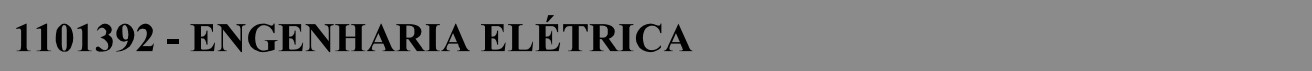 Código: 1101392Grau: BachareladoTurno: Integral (Matutino/Vespertino/Noturno)Periodicidade: SemestralIntegralização: 10Vagas autorizadas: 80Vagas ofertadas no Sisu: 20 vagas, sendo 0 vagas no 1 0 semestre e 20 vagas no20 semestre.Percentual de vagas reservadas da Lei no 12.711/2012:Código: 1101392Grau: BachareladoTurno: Integral (Matutino/Vespertino/Noturno)Periodicidade: SemestralIntegralização: 10Vagas autorizadas: 80Vagas ofertadas no Sisu: 20 vagas, sendo 0 vagas no 1 0 semestre e 20 vagas no20 semestre.Percentual de vagas reservadas da Lei no 12.711/2012:Código: 1101392Grau: BachareladoTurno: Integral (Matutino/Vespertino/Noturno)Periodicidade: SemestralIntegralização: 10Vagas autorizadas: 80Vagas ofertadas no Sisu: 20 vagas, sendo 0 vagas no 1 0 semestre e 20 vagas no20 semestre.Percentual de vagas reservadas da Lei no 12.711/2012:Código: 1101392Grau: BachareladoTurno: Integral (Matutino/Vespertino/Noturno)Periodicidade: SemestralIntegralização: 10Vagas autorizadas: 80Vagas ofertadas no Sisu: 20 vagas, sendo 0 vagas no 1 0 semestre e 20 vagas no20 semestre.Percentual de vagas reservadas da Lei no 12.711/2012:Código: 1101392Grau: BachareladoTurno: Integral (Matutino/Vespertino/Noturno)Periodicidade: SemestralIntegralização: 10Vagas autorizadas: 80Vagas ofertadas no Sisu: 20 vagas, sendo 0 vagas no 1 0 semestre e 20 vagas no20 semestre.Percentual de vagas reservadas da Lei no 12.711/2012:Código: 1101392Grau: BachareladoTurno: Integral (Matutino/Vespertino/Noturno)Periodicidade: SemestralIntegralização: 10Vagas autorizadas: 80Vagas ofertadas no Sisu: 20 vagas, sendo 0 vagas no 1 0 semestre e 20 vagas no20 semestre.Percentual de vagas reservadas da Lei no 12.711/2012:Código: 1101392Grau: BachareladoTurno: Integral (Matutino/Vespertino/Noturno)Periodicidade: SemestralIntegralização: 10Vagas autorizadas: 80Vagas ofertadas no Sisu: 20 vagas, sendo 0 vagas no 1 0 semestre e 20 vagas no20 semestre.Percentual de vagas reservadas da Lei no 12.711/2012:Código: 1101392Grau: BachareladoTurno: Integral (Matutino/Vespertino/Noturno)Periodicidade: SemestralIntegralização: 10Vagas autorizadas: 80Vagas ofertadas no Sisu: 20 vagas, sendo 0 vagas no 1 0 semestre e 20 vagas no20 semestre.Percentual de vagas reservadas da Lei no 12.711/2012:Prova do EnemProva do EnemProva do EnemProva do EnemPesoPesoNota mínimaNota mínimaCódigo: 1101392Grau: BachareladoTurno: Integral (Matutino/Vespertino/Noturno)Periodicidade: SemestralIntegralização: 10Vagas autorizadas: 80Vagas ofertadas no Sisu: 20 vagas, sendo 0 vagas no 1 0 semestre e 20 vagas no20 semestre.Percentual de vagas reservadas da Lei no 12.711/2012:Código: 1101392Grau: BachareladoTurno: Integral (Matutino/Vespertino/Noturno)Periodicidade: SemestralIntegralização: 10Vagas autorizadas: 80Vagas ofertadas no Sisu: 20 vagas, sendo 0 vagas no 1 0 semestre e 20 vagas no20 semestre.Percentual de vagas reservadas da Lei no 12.711/2012:Código: 1101392Grau: BachareladoTurno: Integral (Matutino/Vespertino/Noturno)Periodicidade: SemestralIntegralização: 10Vagas autorizadas: 80Vagas ofertadas no Sisu: 20 vagas, sendo 0 vagas no 1 0 semestre e 20 vagas no20 semestre.Percentual de vagas reservadas da Lei no 12.711/2012:Código: 1101392Grau: BachareladoTurno: Integral (Matutino/Vespertino/Noturno)Periodicidade: SemestralIntegralização: 10Vagas autorizadas: 80Vagas ofertadas no Sisu: 20 vagas, sendo 0 vagas no 1 0 semestre e 20 vagas no20 semestre.Percentual de vagas reservadas da Lei no 12.711/2012:Código: 1101392Grau: BachareladoTurno: Integral (Matutino/Vespertino/Noturno)Periodicidade: SemestralIntegralização: 10Vagas autorizadas: 80Vagas ofertadas no Sisu: 20 vagas, sendo 0 vagas no 1 0 semestre e 20 vagas no20 semestre.Percentual de vagas reservadas da Lei no 12.711/2012:Código: 1101392Grau: BachareladoTurno: Integral (Matutino/Vespertino/Noturno)Periodicidade: SemestralIntegralização: 10Vagas autorizadas: 80Vagas ofertadas no Sisu: 20 vagas, sendo 0 vagas no 1 0 semestre e 20 vagas no20 semestre.Percentual de vagas reservadas da Lei no 12.711/2012:Código: 1101392Grau: BachareladoTurno: Integral (Matutino/Vespertino/Noturno)Periodicidade: SemestralIntegralização: 10Vagas autorizadas: 80Vagas ofertadas no Sisu: 20 vagas, sendo 0 vagas no 1 0 semestre e 20 vagas no20 semestre.Percentual de vagas reservadas da Lei no 12.711/2012:Código: 1101392Grau: BachareladoTurno: Integral (Matutino/Vespertino/Noturno)Periodicidade: SemestralIntegralização: 10Vagas autorizadas: 80Vagas ofertadas no Sisu: 20 vagas, sendo 0 vagas no 1 0 semestre e 20 vagas no20 semestre.Percentual de vagas reservadas da Lei no 12.711/2012:RedaçãoRedaçãoRedaçãoRedação1,00 1,00 300,00300,00Código: 1101392Grau: BachareladoTurno: Integral (Matutino/Vespertino/Noturno)Periodicidade: SemestralIntegralização: 10Vagas autorizadas: 80Vagas ofertadas no Sisu: 20 vagas, sendo 0 vagas no 1 0 semestre e 20 vagas no20 semestre.Percentual de vagas reservadas da Lei no 12.711/2012:Código: 1101392Grau: BachareladoTurno: Integral (Matutino/Vespertino/Noturno)Periodicidade: SemestralIntegralização: 10Vagas autorizadas: 80Vagas ofertadas no Sisu: 20 vagas, sendo 0 vagas no 1 0 semestre e 20 vagas no20 semestre.Percentual de vagas reservadas da Lei no 12.711/2012:Código: 1101392Grau: BachareladoTurno: Integral (Matutino/Vespertino/Noturno)Periodicidade: SemestralIntegralização: 10Vagas autorizadas: 80Vagas ofertadas no Sisu: 20 vagas, sendo 0 vagas no 1 0 semestre e 20 vagas no20 semestre.Percentual de vagas reservadas da Lei no 12.711/2012:Código: 1101392Grau: BachareladoTurno: Integral (Matutino/Vespertino/Noturno)Periodicidade: SemestralIntegralização: 10Vagas autorizadas: 80Vagas ofertadas no Sisu: 20 vagas, sendo 0 vagas no 1 0 semestre e 20 vagas no20 semestre.Percentual de vagas reservadas da Lei no 12.711/2012:Código: 1101392Grau: BachareladoTurno: Integral (Matutino/Vespertino/Noturno)Periodicidade: SemestralIntegralização: 10Vagas autorizadas: 80Vagas ofertadas no Sisu: 20 vagas, sendo 0 vagas no 1 0 semestre e 20 vagas no20 semestre.Percentual de vagas reservadas da Lei no 12.711/2012:Código: 1101392Grau: BachareladoTurno: Integral (Matutino/Vespertino/Noturno)Periodicidade: SemestralIntegralização: 10Vagas autorizadas: 80Vagas ofertadas no Sisu: 20 vagas, sendo 0 vagas no 1 0 semestre e 20 vagas no20 semestre.Percentual de vagas reservadas da Lei no 12.711/2012:Código: 1101392Grau: BachareladoTurno: Integral (Matutino/Vespertino/Noturno)Periodicidade: SemestralIntegralização: 10Vagas autorizadas: 80Vagas ofertadas no Sisu: 20 vagas, sendo 0 vagas no 1 0 semestre e 20 vagas no20 semestre.Percentual de vagas reservadas da Lei no 12.711/2012:Código: 1101392Grau: BachareladoTurno: Integral (Matutino/Vespertino/Noturno)Periodicidade: SemestralIntegralização: 10Vagas autorizadas: 80Vagas ofertadas no Sisu: 20 vagas, sendo 0 vagas no 1 0 semestre e 20 vagas no20 semestre.Percentual de vagas reservadas da Lei no 12.711/2012:Ciências da Natureza e suas TecnologiasCiências da Natureza e suas TecnologiasCiências da Natureza e suas TecnologiasCiências da Natureza e suas Tecnologias3,00 3,00 000000Código: 1101392Grau: BachareladoTurno: Integral (Matutino/Vespertino/Noturno)Periodicidade: SemestralIntegralização: 10Vagas autorizadas: 80Vagas ofertadas no Sisu: 20 vagas, sendo 0 vagas no 1 0 semestre e 20 vagas no20 semestre.Percentual de vagas reservadas da Lei no 12.711/2012:Código: 1101392Grau: BachareladoTurno: Integral (Matutino/Vespertino/Noturno)Periodicidade: SemestralIntegralização: 10Vagas autorizadas: 80Vagas ofertadas no Sisu: 20 vagas, sendo 0 vagas no 1 0 semestre e 20 vagas no20 semestre.Percentual de vagas reservadas da Lei no 12.711/2012:Código: 1101392Grau: BachareladoTurno: Integral (Matutino/Vespertino/Noturno)Periodicidade: SemestralIntegralização: 10Vagas autorizadas: 80Vagas ofertadas no Sisu: 20 vagas, sendo 0 vagas no 1 0 semestre e 20 vagas no20 semestre.Percentual de vagas reservadas da Lei no 12.711/2012:Código: 1101392Grau: BachareladoTurno: Integral (Matutino/Vespertino/Noturno)Periodicidade: SemestralIntegralização: 10Vagas autorizadas: 80Vagas ofertadas no Sisu: 20 vagas, sendo 0 vagas no 1 0 semestre e 20 vagas no20 semestre.Percentual de vagas reservadas da Lei no 12.711/2012:Código: 1101392Grau: BachareladoTurno: Integral (Matutino/Vespertino/Noturno)Periodicidade: SemestralIntegralização: 10Vagas autorizadas: 80Vagas ofertadas no Sisu: 20 vagas, sendo 0 vagas no 1 0 semestre e 20 vagas no20 semestre.Percentual de vagas reservadas da Lei no 12.711/2012:Código: 1101392Grau: BachareladoTurno: Integral (Matutino/Vespertino/Noturno)Periodicidade: SemestralIntegralização: 10Vagas autorizadas: 80Vagas ofertadas no Sisu: 20 vagas, sendo 0 vagas no 1 0 semestre e 20 vagas no20 semestre.Percentual de vagas reservadas da Lei no 12.711/2012:Código: 1101392Grau: BachareladoTurno: Integral (Matutino/Vespertino/Noturno)Periodicidade: SemestralIntegralização: 10Vagas autorizadas: 80Vagas ofertadas no Sisu: 20 vagas, sendo 0 vagas no 1 0 semestre e 20 vagas no20 semestre.Percentual de vagas reservadas da Lei no 12.711/2012:Código: 1101392Grau: BachareladoTurno: Integral (Matutino/Vespertino/Noturno)Periodicidade: SemestralIntegralização: 10Vagas autorizadas: 80Vagas ofertadas no Sisu: 20 vagas, sendo 0 vagas no 1 0 semestre e 20 vagas no20 semestre.Percentual de vagas reservadas da Lei no 12.711/2012:Ciências Humanas e suas TecnologiasCiências Humanas e suas TecnologiasCiências Humanas e suas TecnologiasCiências Humanas e suas Tecnologias1,00 1,00 000000Código: 1101392Grau: BachareladoTurno: Integral (Matutino/Vespertino/Noturno)Periodicidade: SemestralIntegralização: 10Vagas autorizadas: 80Vagas ofertadas no Sisu: 20 vagas, sendo 0 vagas no 1 0 semestre e 20 vagas no20 semestre.Percentual de vagas reservadas da Lei no 12.711/2012:Código: 1101392Grau: BachareladoTurno: Integral (Matutino/Vespertino/Noturno)Periodicidade: SemestralIntegralização: 10Vagas autorizadas: 80Vagas ofertadas no Sisu: 20 vagas, sendo 0 vagas no 1 0 semestre e 20 vagas no20 semestre.Percentual de vagas reservadas da Lei no 12.711/2012:Código: 1101392Grau: BachareladoTurno: Integral (Matutino/Vespertino/Noturno)Periodicidade: SemestralIntegralização: 10Vagas autorizadas: 80Vagas ofertadas no Sisu: 20 vagas, sendo 0 vagas no 1 0 semestre e 20 vagas no20 semestre.Percentual de vagas reservadas da Lei no 12.711/2012:Código: 1101392Grau: BachareladoTurno: Integral (Matutino/Vespertino/Noturno)Periodicidade: SemestralIntegralização: 10Vagas autorizadas: 80Vagas ofertadas no Sisu: 20 vagas, sendo 0 vagas no 1 0 semestre e 20 vagas no20 semestre.Percentual de vagas reservadas da Lei no 12.711/2012:Código: 1101392Grau: BachareladoTurno: Integral (Matutino/Vespertino/Noturno)Periodicidade: SemestralIntegralização: 10Vagas autorizadas: 80Vagas ofertadas no Sisu: 20 vagas, sendo 0 vagas no 1 0 semestre e 20 vagas no20 semestre.Percentual de vagas reservadas da Lei no 12.711/2012:Código: 1101392Grau: BachareladoTurno: Integral (Matutino/Vespertino/Noturno)Periodicidade: SemestralIntegralização: 10Vagas autorizadas: 80Vagas ofertadas no Sisu: 20 vagas, sendo 0 vagas no 1 0 semestre e 20 vagas no20 semestre.Percentual de vagas reservadas da Lei no 12.711/2012:Código: 1101392Grau: BachareladoTurno: Integral (Matutino/Vespertino/Noturno)Periodicidade: SemestralIntegralização: 10Vagas autorizadas: 80Vagas ofertadas no Sisu: 20 vagas, sendo 0 vagas no 1 0 semestre e 20 vagas no20 semestre.Percentual de vagas reservadas da Lei no 12.711/2012:Código: 1101392Grau: BachareladoTurno: Integral (Matutino/Vespertino/Noturno)Periodicidade: SemestralIntegralização: 10Vagas autorizadas: 80Vagas ofertadas no Sisu: 20 vagas, sendo 0 vagas no 1 0 semestre e 20 vagas no20 semestre.Percentual de vagas reservadas da Lei no 12.711/2012:Linguagens, Códigos e suas TecnologiasLinguagens, Códigos e suas TecnologiasLinguagens, Códigos e suas TecnologiasLinguagens, Códigos e suas Tecnologias4,00 4,00 0 000 00Código: 1101392Grau: BachareladoTurno: Integral (Matutino/Vespertino/Noturno)Periodicidade: SemestralIntegralização: 10Vagas autorizadas: 80Vagas ofertadas no Sisu: 20 vagas, sendo 0 vagas no 1 0 semestre e 20 vagas no20 semestre.Percentual de vagas reservadas da Lei no 12.711/2012:Código: 1101392Grau: BachareladoTurno: Integral (Matutino/Vespertino/Noturno)Periodicidade: SemestralIntegralização: 10Vagas autorizadas: 80Vagas ofertadas no Sisu: 20 vagas, sendo 0 vagas no 1 0 semestre e 20 vagas no20 semestre.Percentual de vagas reservadas da Lei no 12.711/2012:Código: 1101392Grau: BachareladoTurno: Integral (Matutino/Vespertino/Noturno)Periodicidade: SemestralIntegralização: 10Vagas autorizadas: 80Vagas ofertadas no Sisu: 20 vagas, sendo 0 vagas no 1 0 semestre e 20 vagas no20 semestre.Percentual de vagas reservadas da Lei no 12.711/2012:Código: 1101392Grau: BachareladoTurno: Integral (Matutino/Vespertino/Noturno)Periodicidade: SemestralIntegralização: 10Vagas autorizadas: 80Vagas ofertadas no Sisu: 20 vagas, sendo 0 vagas no 1 0 semestre e 20 vagas no20 semestre.Percentual de vagas reservadas da Lei no 12.711/2012:Código: 1101392Grau: BachareladoTurno: Integral (Matutino/Vespertino/Noturno)Periodicidade: SemestralIntegralização: 10Vagas autorizadas: 80Vagas ofertadas no Sisu: 20 vagas, sendo 0 vagas no 1 0 semestre e 20 vagas no20 semestre.Percentual de vagas reservadas da Lei no 12.711/2012:Código: 1101392Grau: BachareladoTurno: Integral (Matutino/Vespertino/Noturno)Periodicidade: SemestralIntegralização: 10Vagas autorizadas: 80Vagas ofertadas no Sisu: 20 vagas, sendo 0 vagas no 1 0 semestre e 20 vagas no20 semestre.Percentual de vagas reservadas da Lei no 12.711/2012:Código: 1101392Grau: BachareladoTurno: Integral (Matutino/Vespertino/Noturno)Periodicidade: SemestralIntegralização: 10Vagas autorizadas: 80Vagas ofertadas no Sisu: 20 vagas, sendo 0 vagas no 1 0 semestre e 20 vagas no20 semestre.Percentual de vagas reservadas da Lei no 12.711/2012:Código: 1101392Grau: BachareladoTurno: Integral (Matutino/Vespertino/Noturno)Periodicidade: SemestralIntegralização: 10Vagas autorizadas: 80Vagas ofertadas no Sisu: 20 vagas, sendo 0 vagas no 1 0 semestre e 20 vagas no20 semestre.Percentual de vagas reservadas da Lei no 12.711/2012:Matemática e suas TecnologiasMatemática e suas TecnologiasMatemática e suas TecnologiasMatemática e suas Tecnologias4,00 4,00 0 000 00Código: 1101392Grau: BachareladoTurno: Integral (Matutino/Vespertino/Noturno)Periodicidade: SemestralIntegralização: 10Vagas autorizadas: 80Vagas ofertadas no Sisu: 20 vagas, sendo 0 vagas no 1 0 semestre e 20 vagas no20 semestre.Percentual de vagas reservadas da Lei no 12.711/2012:Código: 1101392Grau: BachareladoTurno: Integral (Matutino/Vespertino/Noturno)Periodicidade: SemestralIntegralização: 10Vagas autorizadas: 80Vagas ofertadas no Sisu: 20 vagas, sendo 0 vagas no 1 0 semestre e 20 vagas no20 semestre.Percentual de vagas reservadas da Lei no 12.711/2012:Código: 1101392Grau: BachareladoTurno: Integral (Matutino/Vespertino/Noturno)Periodicidade: SemestralIntegralização: 10Vagas autorizadas: 80Vagas ofertadas no Sisu: 20 vagas, sendo 0 vagas no 1 0 semestre e 20 vagas no20 semestre.Percentual de vagas reservadas da Lei no 12.711/2012:Código: 1101392Grau: BachareladoTurno: Integral (Matutino/Vespertino/Noturno)Periodicidade: SemestralIntegralização: 10Vagas autorizadas: 80Vagas ofertadas no Sisu: 20 vagas, sendo 0 vagas no 1 0 semestre e 20 vagas no20 semestre.Percentual de vagas reservadas da Lei no 12.711/2012:Código: 1101392Grau: BachareladoTurno: Integral (Matutino/Vespertino/Noturno)Periodicidade: SemestralIntegralização: 10Vagas autorizadas: 80Vagas ofertadas no Sisu: 20 vagas, sendo 0 vagas no 1 0 semestre e 20 vagas no20 semestre.Percentual de vagas reservadas da Lei no 12.711/2012:Código: 1101392Grau: BachareladoTurno: Integral (Matutino/Vespertino/Noturno)Periodicidade: SemestralIntegralização: 10Vagas autorizadas: 80Vagas ofertadas no Sisu: 20 vagas, sendo 0 vagas no 1 0 semestre e 20 vagas no20 semestre.Percentual de vagas reservadas da Lei no 12.711/2012:Código: 1101392Grau: BachareladoTurno: Integral (Matutino/Vespertino/Noturno)Periodicidade: SemestralIntegralização: 10Vagas autorizadas: 80Vagas ofertadas no Sisu: 20 vagas, sendo 0 vagas no 1 0 semestre e 20 vagas no20 semestre.Percentual de vagas reservadas da Lei no 12.711/2012:Código: 1101392Grau: BachareladoTurno: Integral (Matutino/Vespertino/Noturno)Periodicidade: SemestralIntegralização: 10Vagas autorizadas: 80Vagas ofertadas no Sisu: 20 vagas, sendo 0 vagas no 1 0 semestre e 20 vagas no20 semestre.Percentual de vagas reservadas da Lei no 12.711/2012:Média mínima no EnemMédia mínima no EnemMédia mínima no EnemMédia mínima no Enem0,010,01Quadro de vagas ofertadas no cursoQuadro de vagas ofertadas no cursoQuadro de vagas ofertadas no cursoQuadro de vagas ofertadas no cursoQuadro de vagas ofertadas no cursoQuadro de vagas ofertadas no cursoQuadro de vagas ofertadas no cursoQuadro de vagas ofertadas no cursoQuadro de vagas ofertadas no cursoQuadro de vagas ofertadas no cursoQuadro de vagas ofertadas no cursoQuadro de vagas ofertadas no cursoAOAOLILIOV2137V2138V2138V2138V2138881313111111111Informações adicionais:Informações adicionais:Informações adicionais:Informações adicionais:Informações adicionais:Informações adicionais:Informações adicionais:Informações adicionais:Informações adicionais:Informações adicionais:Informações adicionais:Informações adicionais:Não informado.Não informado.Não informado.Não informado.Não informado.Não informado.Não informado.Não informado.Não informado.Não informado.Não informado.Não informado.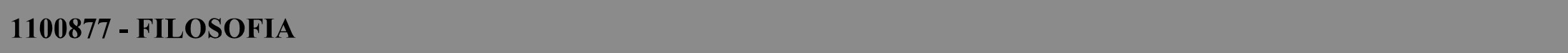 Código: 1100877Grau: LicenciaturaTurno: NoturnoPeriodicidade: SemestralIntegralização: 8Vagas autorizadas: 80Vagas ofertadas no Sisu: 20 vagas, sendo 0 vagas no 1 0 semestre e 20 vagas no20 semestre.Percentual de vagas reservadas da Lei no 12.711/2012:Código: 1100877Grau: LicenciaturaTurno: NoturnoPeriodicidade: SemestralIntegralização: 8Vagas autorizadas: 80Vagas ofertadas no Sisu: 20 vagas, sendo 0 vagas no 1 0 semestre e 20 vagas no20 semestre.Percentual de vagas reservadas da Lei no 12.711/2012:Código: 1100877Grau: LicenciaturaTurno: NoturnoPeriodicidade: SemestralIntegralização: 8Vagas autorizadas: 80Vagas ofertadas no Sisu: 20 vagas, sendo 0 vagas no 1 0 semestre e 20 vagas no20 semestre.Percentual de vagas reservadas da Lei no 12.711/2012:Código: 1100877Grau: LicenciaturaTurno: NoturnoPeriodicidade: SemestralIntegralização: 8Vagas autorizadas: 80Vagas ofertadas no Sisu: 20 vagas, sendo 0 vagas no 1 0 semestre e 20 vagas no20 semestre.Percentual de vagas reservadas da Lei no 12.711/2012:Código: 1100877Grau: LicenciaturaTurno: NoturnoPeriodicidade: SemestralIntegralização: 8Vagas autorizadas: 80Vagas ofertadas no Sisu: 20 vagas, sendo 0 vagas no 1 0 semestre e 20 vagas no20 semestre.Percentual de vagas reservadas da Lei no 12.711/2012:Código: 1100877Grau: LicenciaturaTurno: NoturnoPeriodicidade: SemestralIntegralização: 8Vagas autorizadas: 80Vagas ofertadas no Sisu: 20 vagas, sendo 0 vagas no 1 0 semestre e 20 vagas no20 semestre.Percentual de vagas reservadas da Lei no 12.711/2012:Código: 1100877Grau: LicenciaturaTurno: NoturnoPeriodicidade: SemestralIntegralização: 8Vagas autorizadas: 80Vagas ofertadas no Sisu: 20 vagas, sendo 0 vagas no 1 0 semestre e 20 vagas no20 semestre.Percentual de vagas reservadas da Lei no 12.711/2012:Código: 1100877Grau: LicenciaturaTurno: NoturnoPeriodicidade: SemestralIntegralização: 8Vagas autorizadas: 80Vagas ofertadas no Sisu: 20 vagas, sendo 0 vagas no 1 0 semestre e 20 vagas no20 semestre.Percentual de vagas reservadas da Lei no 12.711/2012:Prova do EnemProva do EnemProva do EnemProva do EnemPesoPesoNota mínimaNota mínimaCódigo: 1100877Grau: LicenciaturaTurno: NoturnoPeriodicidade: SemestralIntegralização: 8Vagas autorizadas: 80Vagas ofertadas no Sisu: 20 vagas, sendo 0 vagas no 1 0 semestre e 20 vagas no20 semestre.Percentual de vagas reservadas da Lei no 12.711/2012:Código: 1100877Grau: LicenciaturaTurno: NoturnoPeriodicidade: SemestralIntegralização: 8Vagas autorizadas: 80Vagas ofertadas no Sisu: 20 vagas, sendo 0 vagas no 1 0 semestre e 20 vagas no20 semestre.Percentual de vagas reservadas da Lei no 12.711/2012:Código: 1100877Grau: LicenciaturaTurno: NoturnoPeriodicidade: SemestralIntegralização: 8Vagas autorizadas: 80Vagas ofertadas no Sisu: 20 vagas, sendo 0 vagas no 1 0 semestre e 20 vagas no20 semestre.Percentual de vagas reservadas da Lei no 12.711/2012:Código: 1100877Grau: LicenciaturaTurno: NoturnoPeriodicidade: SemestralIntegralização: 8Vagas autorizadas: 80Vagas ofertadas no Sisu: 20 vagas, sendo 0 vagas no 1 0 semestre e 20 vagas no20 semestre.Percentual de vagas reservadas da Lei no 12.711/2012:Código: 1100877Grau: LicenciaturaTurno: NoturnoPeriodicidade: SemestralIntegralização: 8Vagas autorizadas: 80Vagas ofertadas no Sisu: 20 vagas, sendo 0 vagas no 1 0 semestre e 20 vagas no20 semestre.Percentual de vagas reservadas da Lei no 12.711/2012:Código: 1100877Grau: LicenciaturaTurno: NoturnoPeriodicidade: SemestralIntegralização: 8Vagas autorizadas: 80Vagas ofertadas no Sisu: 20 vagas, sendo 0 vagas no 1 0 semestre e 20 vagas no20 semestre.Percentual de vagas reservadas da Lei no 12.711/2012:Código: 1100877Grau: LicenciaturaTurno: NoturnoPeriodicidade: SemestralIntegralização: 8Vagas autorizadas: 80Vagas ofertadas no Sisu: 20 vagas, sendo 0 vagas no 1 0 semestre e 20 vagas no20 semestre.Percentual de vagas reservadas da Lei no 12.711/2012:Código: 1100877Grau: LicenciaturaTurno: NoturnoPeriodicidade: SemestralIntegralização: 8Vagas autorizadas: 80Vagas ofertadas no Sisu: 20 vagas, sendo 0 vagas no 1 0 semestre e 20 vagas no20 semestre.Percentual de vagas reservadas da Lei no 12.711/2012:RedaçãoRedaçãoRedaçãoRedação2,00 2,00 300,00300,00Código: 1100877Grau: LicenciaturaTurno: NoturnoPeriodicidade: SemestralIntegralização: 8Vagas autorizadas: 80Vagas ofertadas no Sisu: 20 vagas, sendo 0 vagas no 1 0 semestre e 20 vagas no20 semestre.Percentual de vagas reservadas da Lei no 12.711/2012:Código: 1100877Grau: LicenciaturaTurno: NoturnoPeriodicidade: SemestralIntegralização: 8Vagas autorizadas: 80Vagas ofertadas no Sisu: 20 vagas, sendo 0 vagas no 1 0 semestre e 20 vagas no20 semestre.Percentual de vagas reservadas da Lei no 12.711/2012:Código: 1100877Grau: LicenciaturaTurno: NoturnoPeriodicidade: SemestralIntegralização: 8Vagas autorizadas: 80Vagas ofertadas no Sisu: 20 vagas, sendo 0 vagas no 1 0 semestre e 20 vagas no20 semestre.Percentual de vagas reservadas da Lei no 12.711/2012:Código: 1100877Grau: LicenciaturaTurno: NoturnoPeriodicidade: SemestralIntegralização: 8Vagas autorizadas: 80Vagas ofertadas no Sisu: 20 vagas, sendo 0 vagas no 1 0 semestre e 20 vagas no20 semestre.Percentual de vagas reservadas da Lei no 12.711/2012:Código: 1100877Grau: LicenciaturaTurno: NoturnoPeriodicidade: SemestralIntegralização: 8Vagas autorizadas: 80Vagas ofertadas no Sisu: 20 vagas, sendo 0 vagas no 1 0 semestre e 20 vagas no20 semestre.Percentual de vagas reservadas da Lei no 12.711/2012:Código: 1100877Grau: LicenciaturaTurno: NoturnoPeriodicidade: SemestralIntegralização: 8Vagas autorizadas: 80Vagas ofertadas no Sisu: 20 vagas, sendo 0 vagas no 1 0 semestre e 20 vagas no20 semestre.Percentual de vagas reservadas da Lei no 12.711/2012:Código: 1100877Grau: LicenciaturaTurno: NoturnoPeriodicidade: SemestralIntegralização: 8Vagas autorizadas: 80Vagas ofertadas no Sisu: 20 vagas, sendo 0 vagas no 1 0 semestre e 20 vagas no20 semestre.Percentual de vagas reservadas da Lei no 12.711/2012:Código: 1100877Grau: LicenciaturaTurno: NoturnoPeriodicidade: SemestralIntegralização: 8Vagas autorizadas: 80Vagas ofertadas no Sisu: 20 vagas, sendo 0 vagas no 1 0 semestre e 20 vagas no20 semestre.Percentual de vagas reservadas da Lei no 12.711/2012:Ciências da Natureza e suas TecnologiasCiências da Natureza e suas TecnologiasCiências da Natureza e suas TecnologiasCiências da Natureza e suas Tecnologias1,00 1,00 000000Código: 1100877Grau: LicenciaturaTurno: NoturnoPeriodicidade: SemestralIntegralização: 8Vagas autorizadas: 80Vagas ofertadas no Sisu: 20 vagas, sendo 0 vagas no 1 0 semestre e 20 vagas no20 semestre.Percentual de vagas reservadas da Lei no 12.711/2012:Código: 1100877Grau: LicenciaturaTurno: NoturnoPeriodicidade: SemestralIntegralização: 8Vagas autorizadas: 80Vagas ofertadas no Sisu: 20 vagas, sendo 0 vagas no 1 0 semestre e 20 vagas no20 semestre.Percentual de vagas reservadas da Lei no 12.711/2012:Código: 1100877Grau: LicenciaturaTurno: NoturnoPeriodicidade: SemestralIntegralização: 8Vagas autorizadas: 80Vagas ofertadas no Sisu: 20 vagas, sendo 0 vagas no 1 0 semestre e 20 vagas no20 semestre.Percentual de vagas reservadas da Lei no 12.711/2012:Código: 1100877Grau: LicenciaturaTurno: NoturnoPeriodicidade: SemestralIntegralização: 8Vagas autorizadas: 80Vagas ofertadas no Sisu: 20 vagas, sendo 0 vagas no 1 0 semestre e 20 vagas no20 semestre.Percentual de vagas reservadas da Lei no 12.711/2012:Código: 1100877Grau: LicenciaturaTurno: NoturnoPeriodicidade: SemestralIntegralização: 8Vagas autorizadas: 80Vagas ofertadas no Sisu: 20 vagas, sendo 0 vagas no 1 0 semestre e 20 vagas no20 semestre.Percentual de vagas reservadas da Lei no 12.711/2012:Código: 1100877Grau: LicenciaturaTurno: NoturnoPeriodicidade: SemestralIntegralização: 8Vagas autorizadas: 80Vagas ofertadas no Sisu: 20 vagas, sendo 0 vagas no 1 0 semestre e 20 vagas no20 semestre.Percentual de vagas reservadas da Lei no 12.711/2012:Código: 1100877Grau: LicenciaturaTurno: NoturnoPeriodicidade: SemestralIntegralização: 8Vagas autorizadas: 80Vagas ofertadas no Sisu: 20 vagas, sendo 0 vagas no 1 0 semestre e 20 vagas no20 semestre.Percentual de vagas reservadas da Lei no 12.711/2012:Código: 1100877Grau: LicenciaturaTurno: NoturnoPeriodicidade: SemestralIntegralização: 8Vagas autorizadas: 80Vagas ofertadas no Sisu: 20 vagas, sendo 0 vagas no 1 0 semestre e 20 vagas no20 semestre.Percentual de vagas reservadas da Lei no 12.711/2012:Ciências Humanas e suas TecnologiasCiências Humanas e suas TecnologiasCiências Humanas e suas TecnologiasCiências Humanas e suas Tecnologias4,00 4,00 0 000 00Código: 1100877Grau: LicenciaturaTurno: NoturnoPeriodicidade: SemestralIntegralização: 8Vagas autorizadas: 80Vagas ofertadas no Sisu: 20 vagas, sendo 0 vagas no 1 0 semestre e 20 vagas no20 semestre.Percentual de vagas reservadas da Lei no 12.711/2012:Código: 1100877Grau: LicenciaturaTurno: NoturnoPeriodicidade: SemestralIntegralização: 8Vagas autorizadas: 80Vagas ofertadas no Sisu: 20 vagas, sendo 0 vagas no 1 0 semestre e 20 vagas no20 semestre.Percentual de vagas reservadas da Lei no 12.711/2012:Código: 1100877Grau: LicenciaturaTurno: NoturnoPeriodicidade: SemestralIntegralização: 8Vagas autorizadas: 80Vagas ofertadas no Sisu: 20 vagas, sendo 0 vagas no 1 0 semestre e 20 vagas no20 semestre.Percentual de vagas reservadas da Lei no 12.711/2012:Código: 1100877Grau: LicenciaturaTurno: NoturnoPeriodicidade: SemestralIntegralização: 8Vagas autorizadas: 80Vagas ofertadas no Sisu: 20 vagas, sendo 0 vagas no 1 0 semestre e 20 vagas no20 semestre.Percentual de vagas reservadas da Lei no 12.711/2012:Código: 1100877Grau: LicenciaturaTurno: NoturnoPeriodicidade: SemestralIntegralização: 8Vagas autorizadas: 80Vagas ofertadas no Sisu: 20 vagas, sendo 0 vagas no 1 0 semestre e 20 vagas no20 semestre.Percentual de vagas reservadas da Lei no 12.711/2012:Código: 1100877Grau: LicenciaturaTurno: NoturnoPeriodicidade: SemestralIntegralização: 8Vagas autorizadas: 80Vagas ofertadas no Sisu: 20 vagas, sendo 0 vagas no 1 0 semestre e 20 vagas no20 semestre.Percentual de vagas reservadas da Lei no 12.711/2012:Código: 1100877Grau: LicenciaturaTurno: NoturnoPeriodicidade: SemestralIntegralização: 8Vagas autorizadas: 80Vagas ofertadas no Sisu: 20 vagas, sendo 0 vagas no 1 0 semestre e 20 vagas no20 semestre.Percentual de vagas reservadas da Lei no 12.711/2012:Código: 1100877Grau: LicenciaturaTurno: NoturnoPeriodicidade: SemestralIntegralização: 8Vagas autorizadas: 80Vagas ofertadas no Sisu: 20 vagas, sendo 0 vagas no 1 0 semestre e 20 vagas no20 semestre.Percentual de vagas reservadas da Lei no 12.711/2012:Linguagens, Códigos e suasLinguagens, Códigos e suasLinguagens, Códigos e suasLinguagens, Códigos e suasTecnologiasTecnologiasTecnologiasTecnologias4,00 4,00 0,000,00Matemática e suas TecnologiasMatemática e suas TecnologiasMatemática e suas TecnologiasMatemática e suas Tecnologias1,00 1,00 0,000,00Média mínima no EnemMédia mínima no EnemMédia mínima no EnemMédia mínima no Enem0,010,01Quadro de vagas ofertadas no cursoQuadro de vagas ofertadas no cursoQuadro de vagas ofertadas no cursoQuadro de vagas ofertadas no cursoQuadro de vagas ofertadas no cursoAOAOLILIOV2137V2138V2138V2138V2138881313111111111Informações adicionais:Informações adicionais:Informações adicionais:Informações adicionais:Informações adicionais:Não informado.Não informado.Não informado.Não informado.Não informado.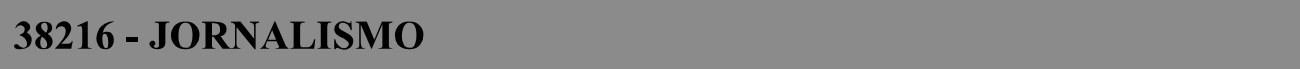 Código: 38216Grau: BachareladoTurno: MatutinoPeriodicidade: SemestralIntegralização: 8Vagas autorizadas: 40Vagas ofertadas no Sisu: 20 vagas, sendo 0 vagas no 1 0 semestre e 20 vagas no20 semestre.Percentual de vagas reservadas da Lei no 12.711/2012:Código: 38216Grau: BachareladoTurno: MatutinoPeriodicidade: SemestralIntegralização: 8Vagas autorizadas: 40Vagas ofertadas no Sisu: 20 vagas, sendo 0 vagas no 1 0 semestre e 20 vagas no20 semestre.Percentual de vagas reservadas da Lei no 12.711/2012:Código: 38216Grau: BachareladoTurno: MatutinoPeriodicidade: SemestralIntegralização: 8Vagas autorizadas: 40Vagas ofertadas no Sisu: 20 vagas, sendo 0 vagas no 1 0 semestre e 20 vagas no20 semestre.Percentual de vagas reservadas da Lei no 12.711/2012:Código: 38216Grau: BachareladoTurno: MatutinoPeriodicidade: SemestralIntegralização: 8Vagas autorizadas: 40Vagas ofertadas no Sisu: 20 vagas, sendo 0 vagas no 1 0 semestre e 20 vagas no20 semestre.Percentual de vagas reservadas da Lei no 12.711/2012:Código: 38216Grau: BachareladoTurno: MatutinoPeriodicidade: SemestralIntegralização: 8Vagas autorizadas: 40Vagas ofertadas no Sisu: 20 vagas, sendo 0 vagas no 1 0 semestre e 20 vagas no20 semestre.Percentual de vagas reservadas da Lei no 12.711/2012:Código: 38216Grau: BachareladoTurno: MatutinoPeriodicidade: SemestralIntegralização: 8Vagas autorizadas: 40Vagas ofertadas no Sisu: 20 vagas, sendo 0 vagas no 1 0 semestre e 20 vagas no20 semestre.Percentual de vagas reservadas da Lei no 12.711/2012:Código: 38216Grau: BachareladoTurno: MatutinoPeriodicidade: SemestralIntegralização: 8Vagas autorizadas: 40Vagas ofertadas no Sisu: 20 vagas, sendo 0 vagas no 1 0 semestre e 20 vagas no20 semestre.Percentual de vagas reservadas da Lei no 12.711/2012:Código: 38216Grau: BachareladoTurno: MatutinoPeriodicidade: SemestralIntegralização: 8Vagas autorizadas: 40Vagas ofertadas no Sisu: 20 vagas, sendo 0 vagas no 1 0 semestre e 20 vagas no20 semestre.Percentual de vagas reservadas da Lei no 12.711/2012:Prova do EnemProva do EnemProva do EnemProva do EnemPesoPesoNota mínimaNota mínimaCódigo: 38216Grau: BachareladoTurno: MatutinoPeriodicidade: SemestralIntegralização: 8Vagas autorizadas: 40Vagas ofertadas no Sisu: 20 vagas, sendo 0 vagas no 1 0 semestre e 20 vagas no20 semestre.Percentual de vagas reservadas da Lei no 12.711/2012:Código: 38216Grau: BachareladoTurno: MatutinoPeriodicidade: SemestralIntegralização: 8Vagas autorizadas: 40Vagas ofertadas no Sisu: 20 vagas, sendo 0 vagas no 1 0 semestre e 20 vagas no20 semestre.Percentual de vagas reservadas da Lei no 12.711/2012:Código: 38216Grau: BachareladoTurno: MatutinoPeriodicidade: SemestralIntegralização: 8Vagas autorizadas: 40Vagas ofertadas no Sisu: 20 vagas, sendo 0 vagas no 1 0 semestre e 20 vagas no20 semestre.Percentual de vagas reservadas da Lei no 12.711/2012:Código: 38216Grau: BachareladoTurno: MatutinoPeriodicidade: SemestralIntegralização: 8Vagas autorizadas: 40Vagas ofertadas no Sisu: 20 vagas, sendo 0 vagas no 1 0 semestre e 20 vagas no20 semestre.Percentual de vagas reservadas da Lei no 12.711/2012:Código: 38216Grau: BachareladoTurno: MatutinoPeriodicidade: SemestralIntegralização: 8Vagas autorizadas: 40Vagas ofertadas no Sisu: 20 vagas, sendo 0 vagas no 1 0 semestre e 20 vagas no20 semestre.Percentual de vagas reservadas da Lei no 12.711/2012:Código: 38216Grau: BachareladoTurno: MatutinoPeriodicidade: SemestralIntegralização: 8Vagas autorizadas: 40Vagas ofertadas no Sisu: 20 vagas, sendo 0 vagas no 1 0 semestre e 20 vagas no20 semestre.Percentual de vagas reservadas da Lei no 12.711/2012:Código: 38216Grau: BachareladoTurno: MatutinoPeriodicidade: SemestralIntegralização: 8Vagas autorizadas: 40Vagas ofertadas no Sisu: 20 vagas, sendo 0 vagas no 1 0 semestre e 20 vagas no20 semestre.Percentual de vagas reservadas da Lei no 12.711/2012:Código: 38216Grau: BachareladoTurno: MatutinoPeriodicidade: SemestralIntegralização: 8Vagas autorizadas: 40Vagas ofertadas no Sisu: 20 vagas, sendo 0 vagas no 1 0 semestre e 20 vagas no20 semestre.Percentual de vagas reservadas da Lei no 12.711/2012:RedaçãoRedaçãoRedaçãoRedação3,003,00400,00400,00Código: 38216Grau: BachareladoTurno: MatutinoPeriodicidade: SemestralIntegralização: 8Vagas autorizadas: 40Vagas ofertadas no Sisu: 20 vagas, sendo 0 vagas no 1 0 semestre e 20 vagas no20 semestre.Percentual de vagas reservadas da Lei no 12.711/2012:Código: 38216Grau: BachareladoTurno: MatutinoPeriodicidade: SemestralIntegralização: 8Vagas autorizadas: 40Vagas ofertadas no Sisu: 20 vagas, sendo 0 vagas no 1 0 semestre e 20 vagas no20 semestre.Percentual de vagas reservadas da Lei no 12.711/2012:Código: 38216Grau: BachareladoTurno: MatutinoPeriodicidade: SemestralIntegralização: 8Vagas autorizadas: 40Vagas ofertadas no Sisu: 20 vagas, sendo 0 vagas no 1 0 semestre e 20 vagas no20 semestre.Percentual de vagas reservadas da Lei no 12.711/2012:Código: 38216Grau: BachareladoTurno: MatutinoPeriodicidade: SemestralIntegralização: 8Vagas autorizadas: 40Vagas ofertadas no Sisu: 20 vagas, sendo 0 vagas no 1 0 semestre e 20 vagas no20 semestre.Percentual de vagas reservadas da Lei no 12.711/2012:Código: 38216Grau: BachareladoTurno: MatutinoPeriodicidade: SemestralIntegralização: 8Vagas autorizadas: 40Vagas ofertadas no Sisu: 20 vagas, sendo 0 vagas no 1 0 semestre e 20 vagas no20 semestre.Percentual de vagas reservadas da Lei no 12.711/2012:Código: 38216Grau: BachareladoTurno: MatutinoPeriodicidade: SemestralIntegralização: 8Vagas autorizadas: 40Vagas ofertadas no Sisu: 20 vagas, sendo 0 vagas no 1 0 semestre e 20 vagas no20 semestre.Percentual de vagas reservadas da Lei no 12.711/2012:Código: 38216Grau: BachareladoTurno: MatutinoPeriodicidade: SemestralIntegralização: 8Vagas autorizadas: 40Vagas ofertadas no Sisu: 20 vagas, sendo 0 vagas no 1 0 semestre e 20 vagas no20 semestre.Percentual de vagas reservadas da Lei no 12.711/2012:Código: 38216Grau: BachareladoTurno: MatutinoPeriodicidade: SemestralIntegralização: 8Vagas autorizadas: 40Vagas ofertadas no Sisu: 20 vagas, sendo 0 vagas no 1 0 semestre e 20 vagas no20 semestre.Percentual de vagas reservadas da Lei no 12.711/2012:Ciências da Natureza e suas TecnologiasCiências da Natureza e suas TecnologiasCiências da Natureza e suas TecnologiasCiências da Natureza e suas Tecnologias1,00 1,00 000000Código: 38216Grau: BachareladoTurno: MatutinoPeriodicidade: SemestralIntegralização: 8Vagas autorizadas: 40Vagas ofertadas no Sisu: 20 vagas, sendo 0 vagas no 1 0 semestre e 20 vagas no20 semestre.Percentual de vagas reservadas da Lei no 12.711/2012:Código: 38216Grau: BachareladoTurno: MatutinoPeriodicidade: SemestralIntegralização: 8Vagas autorizadas: 40Vagas ofertadas no Sisu: 20 vagas, sendo 0 vagas no 1 0 semestre e 20 vagas no20 semestre.Percentual de vagas reservadas da Lei no 12.711/2012:Código: 38216Grau: BachareladoTurno: MatutinoPeriodicidade: SemestralIntegralização: 8Vagas autorizadas: 40Vagas ofertadas no Sisu: 20 vagas, sendo 0 vagas no 1 0 semestre e 20 vagas no20 semestre.Percentual de vagas reservadas da Lei no 12.711/2012:Código: 38216Grau: BachareladoTurno: MatutinoPeriodicidade: SemestralIntegralização: 8Vagas autorizadas: 40Vagas ofertadas no Sisu: 20 vagas, sendo 0 vagas no 1 0 semestre e 20 vagas no20 semestre.Percentual de vagas reservadas da Lei no 12.711/2012:Código: 38216Grau: BachareladoTurno: MatutinoPeriodicidade: SemestralIntegralização: 8Vagas autorizadas: 40Vagas ofertadas no Sisu: 20 vagas, sendo 0 vagas no 1 0 semestre e 20 vagas no20 semestre.Percentual de vagas reservadas da Lei no 12.711/2012:Código: 38216Grau: BachareladoTurno: MatutinoPeriodicidade: SemestralIntegralização: 8Vagas autorizadas: 40Vagas ofertadas no Sisu: 20 vagas, sendo 0 vagas no 1 0 semestre e 20 vagas no20 semestre.Percentual de vagas reservadas da Lei no 12.711/2012:Código: 38216Grau: BachareladoTurno: MatutinoPeriodicidade: SemestralIntegralização: 8Vagas autorizadas: 40Vagas ofertadas no Sisu: 20 vagas, sendo 0 vagas no 1 0 semestre e 20 vagas no20 semestre.Percentual de vagas reservadas da Lei no 12.711/2012:Código: 38216Grau: BachareladoTurno: MatutinoPeriodicidade: SemestralIntegralização: 8Vagas autorizadas: 40Vagas ofertadas no Sisu: 20 vagas, sendo 0 vagas no 1 0 semestre e 20 vagas no20 semestre.Percentual de vagas reservadas da Lei no 12.711/2012:Ciências Humanas e suas TecnologiasCiências Humanas e suas TecnologiasCiências Humanas e suas TecnologiasCiências Humanas e suas Tecnologias3,00 3,00 000000Código: 38216Grau: BachareladoTurno: MatutinoPeriodicidade: SemestralIntegralização: 8Vagas autorizadas: 40Vagas ofertadas no Sisu: 20 vagas, sendo 0 vagas no 1 0 semestre e 20 vagas no20 semestre.Percentual de vagas reservadas da Lei no 12.711/2012:Código: 38216Grau: BachareladoTurno: MatutinoPeriodicidade: SemestralIntegralização: 8Vagas autorizadas: 40Vagas ofertadas no Sisu: 20 vagas, sendo 0 vagas no 1 0 semestre e 20 vagas no20 semestre.Percentual de vagas reservadas da Lei no 12.711/2012:Código: 38216Grau: BachareladoTurno: MatutinoPeriodicidade: SemestralIntegralização: 8Vagas autorizadas: 40Vagas ofertadas no Sisu: 20 vagas, sendo 0 vagas no 1 0 semestre e 20 vagas no20 semestre.Percentual de vagas reservadas da Lei no 12.711/2012:Código: 38216Grau: BachareladoTurno: MatutinoPeriodicidade: SemestralIntegralização: 8Vagas autorizadas: 40Vagas ofertadas no Sisu: 20 vagas, sendo 0 vagas no 1 0 semestre e 20 vagas no20 semestre.Percentual de vagas reservadas da Lei no 12.711/2012:Código: 38216Grau: BachareladoTurno: MatutinoPeriodicidade: SemestralIntegralização: 8Vagas autorizadas: 40Vagas ofertadas no Sisu: 20 vagas, sendo 0 vagas no 1 0 semestre e 20 vagas no20 semestre.Percentual de vagas reservadas da Lei no 12.711/2012:Código: 38216Grau: BachareladoTurno: MatutinoPeriodicidade: SemestralIntegralização: 8Vagas autorizadas: 40Vagas ofertadas no Sisu: 20 vagas, sendo 0 vagas no 1 0 semestre e 20 vagas no20 semestre.Percentual de vagas reservadas da Lei no 12.711/2012:Código: 38216Grau: BachareladoTurno: MatutinoPeriodicidade: SemestralIntegralização: 8Vagas autorizadas: 40Vagas ofertadas no Sisu: 20 vagas, sendo 0 vagas no 1 0 semestre e 20 vagas no20 semestre.Percentual de vagas reservadas da Lei no 12.711/2012:Código: 38216Grau: BachareladoTurno: MatutinoPeriodicidade: SemestralIntegralização: 8Vagas autorizadas: 40Vagas ofertadas no Sisu: 20 vagas, sendo 0 vagas no 1 0 semestre e 20 vagas no20 semestre.Percentual de vagas reservadas da Lei no 12.711/2012:Linguagens, Códigos e suas TecnologiasLinguagens, Códigos e suas TecnologiasLinguagens, Códigos e suas TecnologiasLinguagens, Códigos e suas Tecnologias4,00 4,00 0 000 00Código: 38216Grau: BachareladoTurno: MatutinoPeriodicidade: SemestralIntegralização: 8Vagas autorizadas: 40Vagas ofertadas no Sisu: 20 vagas, sendo 0 vagas no 1 0 semestre e 20 vagas no20 semestre.Percentual de vagas reservadas da Lei no 12.711/2012:Código: 38216Grau: BachareladoTurno: MatutinoPeriodicidade: SemestralIntegralização: 8Vagas autorizadas: 40Vagas ofertadas no Sisu: 20 vagas, sendo 0 vagas no 1 0 semestre e 20 vagas no20 semestre.Percentual de vagas reservadas da Lei no 12.711/2012:Código: 38216Grau: BachareladoTurno: MatutinoPeriodicidade: SemestralIntegralização: 8Vagas autorizadas: 40Vagas ofertadas no Sisu: 20 vagas, sendo 0 vagas no 1 0 semestre e 20 vagas no20 semestre.Percentual de vagas reservadas da Lei no 12.711/2012:Código: 38216Grau: BachareladoTurno: MatutinoPeriodicidade: SemestralIntegralização: 8Vagas autorizadas: 40Vagas ofertadas no Sisu: 20 vagas, sendo 0 vagas no 1 0 semestre e 20 vagas no20 semestre.Percentual de vagas reservadas da Lei no 12.711/2012:Código: 38216Grau: BachareladoTurno: MatutinoPeriodicidade: SemestralIntegralização: 8Vagas autorizadas: 40Vagas ofertadas no Sisu: 20 vagas, sendo 0 vagas no 1 0 semestre e 20 vagas no20 semestre.Percentual de vagas reservadas da Lei no 12.711/2012:Código: 38216Grau: BachareladoTurno: MatutinoPeriodicidade: SemestralIntegralização: 8Vagas autorizadas: 40Vagas ofertadas no Sisu: 20 vagas, sendo 0 vagas no 1 0 semestre e 20 vagas no20 semestre.Percentual de vagas reservadas da Lei no 12.711/2012:Código: 38216Grau: BachareladoTurno: MatutinoPeriodicidade: SemestralIntegralização: 8Vagas autorizadas: 40Vagas ofertadas no Sisu: 20 vagas, sendo 0 vagas no 1 0 semestre e 20 vagas no20 semestre.Percentual de vagas reservadas da Lei no 12.711/2012:Código: 38216Grau: BachareladoTurno: MatutinoPeriodicidade: SemestralIntegralização: 8Vagas autorizadas: 40Vagas ofertadas no Sisu: 20 vagas, sendo 0 vagas no 1 0 semestre e 20 vagas no20 semestre.Percentual de vagas reservadas da Lei no 12.711/2012:Matemática e suas TecnologiasMatemática e suas TecnologiasMatemática e suas TecnologiasMatemática e suas Tecnologias2,00 2,00 000000Código: 38216Grau: BachareladoTurno: MatutinoPeriodicidade: SemestralIntegralização: 8Vagas autorizadas: 40Vagas ofertadas no Sisu: 20 vagas, sendo 0 vagas no 1 0 semestre e 20 vagas no20 semestre.Percentual de vagas reservadas da Lei no 12.711/2012:Código: 38216Grau: BachareladoTurno: MatutinoPeriodicidade: SemestralIntegralização: 8Vagas autorizadas: 40Vagas ofertadas no Sisu: 20 vagas, sendo 0 vagas no 1 0 semestre e 20 vagas no20 semestre.Percentual de vagas reservadas da Lei no 12.711/2012:Código: 38216Grau: BachareladoTurno: MatutinoPeriodicidade: SemestralIntegralização: 8Vagas autorizadas: 40Vagas ofertadas no Sisu: 20 vagas, sendo 0 vagas no 1 0 semestre e 20 vagas no20 semestre.Percentual de vagas reservadas da Lei no 12.711/2012:Código: 38216Grau: BachareladoTurno: MatutinoPeriodicidade: SemestralIntegralização: 8Vagas autorizadas: 40Vagas ofertadas no Sisu: 20 vagas, sendo 0 vagas no 1 0 semestre e 20 vagas no20 semestre.Percentual de vagas reservadas da Lei no 12.711/2012:Código: 38216Grau: BachareladoTurno: MatutinoPeriodicidade: SemestralIntegralização: 8Vagas autorizadas: 40Vagas ofertadas no Sisu: 20 vagas, sendo 0 vagas no 1 0 semestre e 20 vagas no20 semestre.Percentual de vagas reservadas da Lei no 12.711/2012:Código: 38216Grau: BachareladoTurno: MatutinoPeriodicidade: SemestralIntegralização: 8Vagas autorizadas: 40Vagas ofertadas no Sisu: 20 vagas, sendo 0 vagas no 1 0 semestre e 20 vagas no20 semestre.Percentual de vagas reservadas da Lei no 12.711/2012:Código: 38216Grau: BachareladoTurno: MatutinoPeriodicidade: SemestralIntegralização: 8Vagas autorizadas: 40Vagas ofertadas no Sisu: 20 vagas, sendo 0 vagas no 1 0 semestre e 20 vagas no20 semestre.Percentual de vagas reservadas da Lei no 12.711/2012:Código: 38216Grau: BachareladoTurno: MatutinoPeriodicidade: SemestralIntegralização: 8Vagas autorizadas: 40Vagas ofertadas no Sisu: 20 vagas, sendo 0 vagas no 1 0 semestre e 20 vagas no20 semestre.Percentual de vagas reservadas da Lei no 12.711/2012:Média mínima no EnemMédia mínima no EnemMédia mínima no EnemMédia mínima no Enem0,010,01Quadro de vagas ofertadas no cursoQuadro de vagas ofertadas no cursoQuadro de vagas ofertadas no cursoQuadro de vagas ofertadas no cursoQuadro de vagas ofertadas no cursoQuadro de vagas ofertadas no cursoQuadro de vagas ofertadas no cursoQuadro de vagas ofertadas no cursoQuadro de vagas ofertadas no cursoQuadro de vagas ofertadas no cursoQuadro de vagas ofertadas no cursoQuadro de vagas ofertadas no cursoAOAOLILIOL14L14L14V2137V2138V2138V2138V2138881313111111111Informações adicionais:Informações adicionais:Informações adicionais:Informações adicionais:Informações adicionais:Informações adicionais:Informações adicionais:Informações adicionais:Informações adicionais:Informações adicionais:Informações adicionais:Informações adicionais:Não informado.Não informado.Não informado.Não informado.Não informado.Não informado.Não informado.Não informado.Não informado.Não informado.Não informado.Não informado.113504 - MEDICINA113504 - MEDICINA113504 - MEDICINA113504 - MEDICINA113504 - MEDICINA113504 - MEDICINA113504 - MEDICINA113504 - MEDICINA113504 - MEDICINA113504 - MEDICINA113504 - MEDICINA113504 - MEDICINACódigo: 113504Grau: BachareladoTurno: Integral (Matutino/Vespertino/Noturno)Periodicidade: SemestralIntegralização: 12Vagas autorizadas: 100Vagas ofertadas no Sisu: 20 vagas, sendo 0 vagas no 1 0 semestre e 20 vagas no20 semestre.Percentual de vagas reservadas da Lei no 12.711/2012:Código: 113504Grau: BachareladoTurno: Integral (Matutino/Vespertino/Noturno)Periodicidade: SemestralIntegralização: 12Vagas autorizadas: 100Vagas ofertadas no Sisu: 20 vagas, sendo 0 vagas no 1 0 semestre e 20 vagas no20 semestre.Percentual de vagas reservadas da Lei no 12.711/2012:Código: 113504Grau: BachareladoTurno: Integral (Matutino/Vespertino/Noturno)Periodicidade: SemestralIntegralização: 12Vagas autorizadas: 100Vagas ofertadas no Sisu: 20 vagas, sendo 0 vagas no 1 0 semestre e 20 vagas no20 semestre.Percentual de vagas reservadas da Lei no 12.711/2012:Código: 113504Grau: BachareladoTurno: Integral (Matutino/Vespertino/Noturno)Periodicidade: SemestralIntegralização: 12Vagas autorizadas: 100Vagas ofertadas no Sisu: 20 vagas, sendo 0 vagas no 1 0 semestre e 20 vagas no20 semestre.Percentual de vagas reservadas da Lei no 12.711/2012:Código: 113504Grau: BachareladoTurno: Integral (Matutino/Vespertino/Noturno)Periodicidade: SemestralIntegralização: 12Vagas autorizadas: 100Vagas ofertadas no Sisu: 20 vagas, sendo 0 vagas no 1 0 semestre e 20 vagas no20 semestre.Percentual de vagas reservadas da Lei no 12.711/2012:Código: 113504Grau: BachareladoTurno: Integral (Matutino/Vespertino/Noturno)Periodicidade: SemestralIntegralização: 12Vagas autorizadas: 100Vagas ofertadas no Sisu: 20 vagas, sendo 0 vagas no 1 0 semestre e 20 vagas no20 semestre.Percentual de vagas reservadas da Lei no 12.711/2012:Código: 113504Grau: BachareladoTurno: Integral (Matutino/Vespertino/Noturno)Periodicidade: SemestralIntegralização: 12Vagas autorizadas: 100Vagas ofertadas no Sisu: 20 vagas, sendo 0 vagas no 1 0 semestre e 20 vagas no20 semestre.Percentual de vagas reservadas da Lei no 12.711/2012:Código: 113504Grau: BachareladoTurno: Integral (Matutino/Vespertino/Noturno)Periodicidade: SemestralIntegralização: 12Vagas autorizadas: 100Vagas ofertadas no Sisu: 20 vagas, sendo 0 vagas no 1 0 semestre e 20 vagas no20 semestre.Percentual de vagas reservadas da Lei no 12.711/2012:Prova do EnemProva do EnemProva do EnemProva do EnemPesoPesoNota mínimaNota mínimaCódigo: 113504Grau: BachareladoTurno: Integral (Matutino/Vespertino/Noturno)Periodicidade: SemestralIntegralização: 12Vagas autorizadas: 100Vagas ofertadas no Sisu: 20 vagas, sendo 0 vagas no 1 0 semestre e 20 vagas no20 semestre.Percentual de vagas reservadas da Lei no 12.711/2012:Código: 113504Grau: BachareladoTurno: Integral (Matutino/Vespertino/Noturno)Periodicidade: SemestralIntegralização: 12Vagas autorizadas: 100Vagas ofertadas no Sisu: 20 vagas, sendo 0 vagas no 1 0 semestre e 20 vagas no20 semestre.Percentual de vagas reservadas da Lei no 12.711/2012:Código: 113504Grau: BachareladoTurno: Integral (Matutino/Vespertino/Noturno)Periodicidade: SemestralIntegralização: 12Vagas autorizadas: 100Vagas ofertadas no Sisu: 20 vagas, sendo 0 vagas no 1 0 semestre e 20 vagas no20 semestre.Percentual de vagas reservadas da Lei no 12.711/2012:Código: 113504Grau: BachareladoTurno: Integral (Matutino/Vespertino/Noturno)Periodicidade: SemestralIntegralização: 12Vagas autorizadas: 100Vagas ofertadas no Sisu: 20 vagas, sendo 0 vagas no 1 0 semestre e 20 vagas no20 semestre.Percentual de vagas reservadas da Lei no 12.711/2012:Código: 113504Grau: BachareladoTurno: Integral (Matutino/Vespertino/Noturno)Periodicidade: SemestralIntegralização: 12Vagas autorizadas: 100Vagas ofertadas no Sisu: 20 vagas, sendo 0 vagas no 1 0 semestre e 20 vagas no20 semestre.Percentual de vagas reservadas da Lei no 12.711/2012:Código: 113504Grau: BachareladoTurno: Integral (Matutino/Vespertino/Noturno)Periodicidade: SemestralIntegralização: 12Vagas autorizadas: 100Vagas ofertadas no Sisu: 20 vagas, sendo 0 vagas no 1 0 semestre e 20 vagas no20 semestre.Percentual de vagas reservadas da Lei no 12.711/2012:Código: 113504Grau: BachareladoTurno: Integral (Matutino/Vespertino/Noturno)Periodicidade: SemestralIntegralização: 12Vagas autorizadas: 100Vagas ofertadas no Sisu: 20 vagas, sendo 0 vagas no 1 0 semestre e 20 vagas no20 semestre.Percentual de vagas reservadas da Lei no 12.711/2012:Código: 113504Grau: BachareladoTurno: Integral (Matutino/Vespertino/Noturno)Periodicidade: SemestralIntegralização: 12Vagas autorizadas: 100Vagas ofertadas no Sisu: 20 vagas, sendo 0 vagas no 1 0 semestre e 20 vagas no20 semestre.Percentual de vagas reservadas da Lei no 12.711/2012:RedaçãoRedaçãoRedaçãoRedação3,00 3,00 300,00300,00Código: 113504Grau: BachareladoTurno: Integral (Matutino/Vespertino/Noturno)Periodicidade: SemestralIntegralização: 12Vagas autorizadas: 100Vagas ofertadas no Sisu: 20 vagas, sendo 0 vagas no 1 0 semestre e 20 vagas no20 semestre.Percentual de vagas reservadas da Lei no 12.711/2012:Código: 113504Grau: BachareladoTurno: Integral (Matutino/Vespertino/Noturno)Periodicidade: SemestralIntegralização: 12Vagas autorizadas: 100Vagas ofertadas no Sisu: 20 vagas, sendo 0 vagas no 1 0 semestre e 20 vagas no20 semestre.Percentual de vagas reservadas da Lei no 12.711/2012:Código: 113504Grau: BachareladoTurno: Integral (Matutino/Vespertino/Noturno)Periodicidade: SemestralIntegralização: 12Vagas autorizadas: 100Vagas ofertadas no Sisu: 20 vagas, sendo 0 vagas no 1 0 semestre e 20 vagas no20 semestre.Percentual de vagas reservadas da Lei no 12.711/2012:Código: 113504Grau: BachareladoTurno: Integral (Matutino/Vespertino/Noturno)Periodicidade: SemestralIntegralização: 12Vagas autorizadas: 100Vagas ofertadas no Sisu: 20 vagas, sendo 0 vagas no 1 0 semestre e 20 vagas no20 semestre.Percentual de vagas reservadas da Lei no 12.711/2012:Código: 113504Grau: BachareladoTurno: Integral (Matutino/Vespertino/Noturno)Periodicidade: SemestralIntegralização: 12Vagas autorizadas: 100Vagas ofertadas no Sisu: 20 vagas, sendo 0 vagas no 1 0 semestre e 20 vagas no20 semestre.Percentual de vagas reservadas da Lei no 12.711/2012:Código: 113504Grau: BachareladoTurno: Integral (Matutino/Vespertino/Noturno)Periodicidade: SemestralIntegralização: 12Vagas autorizadas: 100Vagas ofertadas no Sisu: 20 vagas, sendo 0 vagas no 1 0 semestre e 20 vagas no20 semestre.Percentual de vagas reservadas da Lei no 12.711/2012:Código: 113504Grau: BachareladoTurno: Integral (Matutino/Vespertino/Noturno)Periodicidade: SemestralIntegralização: 12Vagas autorizadas: 100Vagas ofertadas no Sisu: 20 vagas, sendo 0 vagas no 1 0 semestre e 20 vagas no20 semestre.Percentual de vagas reservadas da Lei no 12.711/2012:Código: 113504Grau: BachareladoTurno: Integral (Matutino/Vespertino/Noturno)Periodicidade: SemestralIntegralização: 12Vagas autorizadas: 100Vagas ofertadas no Sisu: 20 vagas, sendo 0 vagas no 1 0 semestre e 20 vagas no20 semestre.Percentual de vagas reservadas da Lei no 12.711/2012:Ciências da Natureza e suas TecnologiasCiências da Natureza e suas TecnologiasCiências da Natureza e suas TecnologiasCiências da Natureza e suas Tecnologias4,00 4,00 0 000 00Código: 113504Grau: BachareladoTurno: Integral (Matutino/Vespertino/Noturno)Periodicidade: SemestralIntegralização: 12Vagas autorizadas: 100Vagas ofertadas no Sisu: 20 vagas, sendo 0 vagas no 1 0 semestre e 20 vagas no20 semestre.Percentual de vagas reservadas da Lei no 12.711/2012:Código: 113504Grau: BachareladoTurno: Integral (Matutino/Vespertino/Noturno)Periodicidade: SemestralIntegralização: 12Vagas autorizadas: 100Vagas ofertadas no Sisu: 20 vagas, sendo 0 vagas no 1 0 semestre e 20 vagas no20 semestre.Percentual de vagas reservadas da Lei no 12.711/2012:Código: 113504Grau: BachareladoTurno: Integral (Matutino/Vespertino/Noturno)Periodicidade: SemestralIntegralização: 12Vagas autorizadas: 100Vagas ofertadas no Sisu: 20 vagas, sendo 0 vagas no 1 0 semestre e 20 vagas no20 semestre.Percentual de vagas reservadas da Lei no 12.711/2012:Código: 113504Grau: BachareladoTurno: Integral (Matutino/Vespertino/Noturno)Periodicidade: SemestralIntegralização: 12Vagas autorizadas: 100Vagas ofertadas no Sisu: 20 vagas, sendo 0 vagas no 1 0 semestre e 20 vagas no20 semestre.Percentual de vagas reservadas da Lei no 12.711/2012:Código: 113504Grau: BachareladoTurno: Integral (Matutino/Vespertino/Noturno)Periodicidade: SemestralIntegralização: 12Vagas autorizadas: 100Vagas ofertadas no Sisu: 20 vagas, sendo 0 vagas no 1 0 semestre e 20 vagas no20 semestre.Percentual de vagas reservadas da Lei no 12.711/2012:Código: 113504Grau: BachareladoTurno: Integral (Matutino/Vespertino/Noturno)Periodicidade: SemestralIntegralização: 12Vagas autorizadas: 100Vagas ofertadas no Sisu: 20 vagas, sendo 0 vagas no 1 0 semestre e 20 vagas no20 semestre.Percentual de vagas reservadas da Lei no 12.711/2012:Código: 113504Grau: BachareladoTurno: Integral (Matutino/Vespertino/Noturno)Periodicidade: SemestralIntegralização: 12Vagas autorizadas: 100Vagas ofertadas no Sisu: 20 vagas, sendo 0 vagas no 1 0 semestre e 20 vagas no20 semestre.Percentual de vagas reservadas da Lei no 12.711/2012:Código: 113504Grau: BachareladoTurno: Integral (Matutino/Vespertino/Noturno)Periodicidade: SemestralIntegralização: 12Vagas autorizadas: 100Vagas ofertadas no Sisu: 20 vagas, sendo 0 vagas no 1 0 semestre e 20 vagas no20 semestre.Percentual de vagas reservadas da Lei no 12.711/2012:Ciências Humanas e suas TecnologiasCiências Humanas e suas TecnologiasCiências Humanas e suas TecnologiasCiências Humanas e suas Tecnologias2,00 2,00 000000Código: 113504Grau: BachareladoTurno: Integral (Matutino/Vespertino/Noturno)Periodicidade: SemestralIntegralização: 12Vagas autorizadas: 100Vagas ofertadas no Sisu: 20 vagas, sendo 0 vagas no 1 0 semestre e 20 vagas no20 semestre.Percentual de vagas reservadas da Lei no 12.711/2012:Código: 113504Grau: BachareladoTurno: Integral (Matutino/Vespertino/Noturno)Periodicidade: SemestralIntegralização: 12Vagas autorizadas: 100Vagas ofertadas no Sisu: 20 vagas, sendo 0 vagas no 1 0 semestre e 20 vagas no20 semestre.Percentual de vagas reservadas da Lei no 12.711/2012:Código: 113504Grau: BachareladoTurno: Integral (Matutino/Vespertino/Noturno)Periodicidade: SemestralIntegralização: 12Vagas autorizadas: 100Vagas ofertadas no Sisu: 20 vagas, sendo 0 vagas no 1 0 semestre e 20 vagas no20 semestre.Percentual de vagas reservadas da Lei no 12.711/2012:Código: 113504Grau: BachareladoTurno: Integral (Matutino/Vespertino/Noturno)Periodicidade: SemestralIntegralização: 12Vagas autorizadas: 100Vagas ofertadas no Sisu: 20 vagas, sendo 0 vagas no 1 0 semestre e 20 vagas no20 semestre.Percentual de vagas reservadas da Lei no 12.711/2012:Código: 113504Grau: BachareladoTurno: Integral (Matutino/Vespertino/Noturno)Periodicidade: SemestralIntegralização: 12Vagas autorizadas: 100Vagas ofertadas no Sisu: 20 vagas, sendo 0 vagas no 1 0 semestre e 20 vagas no20 semestre.Percentual de vagas reservadas da Lei no 12.711/2012:Código: 113504Grau: BachareladoTurno: Integral (Matutino/Vespertino/Noturno)Periodicidade: SemestralIntegralização: 12Vagas autorizadas: 100Vagas ofertadas no Sisu: 20 vagas, sendo 0 vagas no 1 0 semestre e 20 vagas no20 semestre.Percentual de vagas reservadas da Lei no 12.711/2012:Código: 113504Grau: BachareladoTurno: Integral (Matutino/Vespertino/Noturno)Periodicidade: SemestralIntegralização: 12Vagas autorizadas: 100Vagas ofertadas no Sisu: 20 vagas, sendo 0 vagas no 1 0 semestre e 20 vagas no20 semestre.Percentual de vagas reservadas da Lei no 12.711/2012:Código: 113504Grau: BachareladoTurno: Integral (Matutino/Vespertino/Noturno)Periodicidade: SemestralIntegralização: 12Vagas autorizadas: 100Vagas ofertadas no Sisu: 20 vagas, sendo 0 vagas no 1 0 semestre e 20 vagas no20 semestre.Percentual de vagas reservadas da Lei no 12.711/2012:Linguagens, Códigos e suas TecnologiasLinguagens, Códigos e suas TecnologiasLinguagens, Códigos e suas TecnologiasLinguagens, Códigos e suas Tecnologias3,00 3,00 000000Código: 113504Grau: BachareladoTurno: Integral (Matutino/Vespertino/Noturno)Periodicidade: SemestralIntegralização: 12Vagas autorizadas: 100Vagas ofertadas no Sisu: 20 vagas, sendo 0 vagas no 1 0 semestre e 20 vagas no20 semestre.Percentual de vagas reservadas da Lei no 12.711/2012:Código: 113504Grau: BachareladoTurno: Integral (Matutino/Vespertino/Noturno)Periodicidade: SemestralIntegralização: 12Vagas autorizadas: 100Vagas ofertadas no Sisu: 20 vagas, sendo 0 vagas no 1 0 semestre e 20 vagas no20 semestre.Percentual de vagas reservadas da Lei no 12.711/2012:Código: 113504Grau: BachareladoTurno: Integral (Matutino/Vespertino/Noturno)Periodicidade: SemestralIntegralização: 12Vagas autorizadas: 100Vagas ofertadas no Sisu: 20 vagas, sendo 0 vagas no 1 0 semestre e 20 vagas no20 semestre.Percentual de vagas reservadas da Lei no 12.711/2012:Código: 113504Grau: BachareladoTurno: Integral (Matutino/Vespertino/Noturno)Periodicidade: SemestralIntegralização: 12Vagas autorizadas: 100Vagas ofertadas no Sisu: 20 vagas, sendo 0 vagas no 1 0 semestre e 20 vagas no20 semestre.Percentual de vagas reservadas da Lei no 12.711/2012:Código: 113504Grau: BachareladoTurno: Integral (Matutino/Vespertino/Noturno)Periodicidade: SemestralIntegralização: 12Vagas autorizadas: 100Vagas ofertadas no Sisu: 20 vagas, sendo 0 vagas no 1 0 semestre e 20 vagas no20 semestre.Percentual de vagas reservadas da Lei no 12.711/2012:Código: 113504Grau: BachareladoTurno: Integral (Matutino/Vespertino/Noturno)Periodicidade: SemestralIntegralização: 12Vagas autorizadas: 100Vagas ofertadas no Sisu: 20 vagas, sendo 0 vagas no 1 0 semestre e 20 vagas no20 semestre.Percentual de vagas reservadas da Lei no 12.711/2012:Código: 113504Grau: BachareladoTurno: Integral (Matutino/Vespertino/Noturno)Periodicidade: SemestralIntegralização: 12Vagas autorizadas: 100Vagas ofertadas no Sisu: 20 vagas, sendo 0 vagas no 1 0 semestre e 20 vagas no20 semestre.Percentual de vagas reservadas da Lei no 12.711/2012:Código: 113504Grau: BachareladoTurno: Integral (Matutino/Vespertino/Noturno)Periodicidade: SemestralIntegralização: 12Vagas autorizadas: 100Vagas ofertadas no Sisu: 20 vagas, sendo 0 vagas no 1 0 semestre e 20 vagas no20 semestre.Percentual de vagas reservadas da Lei no 12.711/2012:Matemática e suas TecnologiasMatemática e suas TecnologiasMatemática e suas TecnologiasMatemática e suas Tecnologias2,00 2,00 000000Código: 113504Grau: BachareladoTurno: Integral (Matutino/Vespertino/Noturno)Periodicidade: SemestralIntegralização: 12Vagas autorizadas: 100Vagas ofertadas no Sisu: 20 vagas, sendo 0 vagas no 1 0 semestre e 20 vagas no20 semestre.Percentual de vagas reservadas da Lei no 12.711/2012:Código: 113504Grau: BachareladoTurno: Integral (Matutino/Vespertino/Noturno)Periodicidade: SemestralIntegralização: 12Vagas autorizadas: 100Vagas ofertadas no Sisu: 20 vagas, sendo 0 vagas no 1 0 semestre e 20 vagas no20 semestre.Percentual de vagas reservadas da Lei no 12.711/2012:Código: 113504Grau: BachareladoTurno: Integral (Matutino/Vespertino/Noturno)Periodicidade: SemestralIntegralização: 12Vagas autorizadas: 100Vagas ofertadas no Sisu: 20 vagas, sendo 0 vagas no 1 0 semestre e 20 vagas no20 semestre.Percentual de vagas reservadas da Lei no 12.711/2012:Código: 113504Grau: BachareladoTurno: Integral (Matutino/Vespertino/Noturno)Periodicidade: SemestralIntegralização: 12Vagas autorizadas: 100Vagas ofertadas no Sisu: 20 vagas, sendo 0 vagas no 1 0 semestre e 20 vagas no20 semestre.Percentual de vagas reservadas da Lei no 12.711/2012:Código: 113504Grau: BachareladoTurno: Integral (Matutino/Vespertino/Noturno)Periodicidade: SemestralIntegralização: 12Vagas autorizadas: 100Vagas ofertadas no Sisu: 20 vagas, sendo 0 vagas no 1 0 semestre e 20 vagas no20 semestre.Percentual de vagas reservadas da Lei no 12.711/2012:Código: 113504Grau: BachareladoTurno: Integral (Matutino/Vespertino/Noturno)Periodicidade: SemestralIntegralização: 12Vagas autorizadas: 100Vagas ofertadas no Sisu: 20 vagas, sendo 0 vagas no 1 0 semestre e 20 vagas no20 semestre.Percentual de vagas reservadas da Lei no 12.711/2012:Código: 113504Grau: BachareladoTurno: Integral (Matutino/Vespertino/Noturno)Periodicidade: SemestralIntegralização: 12Vagas autorizadas: 100Vagas ofertadas no Sisu: 20 vagas, sendo 0 vagas no 1 0 semestre e 20 vagas no20 semestre.Percentual de vagas reservadas da Lei no 12.711/2012:Código: 113504Grau: BachareladoTurno: Integral (Matutino/Vespertino/Noturno)Periodicidade: SemestralIntegralização: 12Vagas autorizadas: 100Vagas ofertadas no Sisu: 20 vagas, sendo 0 vagas no 1 0 semestre e 20 vagas no20 semestre.Percentual de vagas reservadas da Lei no 12.711/2012:Média mínima no EnemMédia mínima no EnemMédia mínima no EnemMédia mínima no Enem0,010,01Quadro de vagas ofertadas no cursoQuadro de vagas ofertadas no cursoQuadro de vagas ofertadas no cursoQuadro de vagas ofertadas no cursoQuadro de vagas ofertadas no cursoQuadro de vagas ofertadas no cursoQuadro de vagas ofertadas no cursoQuadro de vagas ofertadas no cursoQuadro de vagas ofertadas no cursoQuadro de vagas ofertadas no cursoQuadro de vagas ofertadas no cursoQuadro de vagas ofertadas no cursoAOAOLILIOV2137V2138V2138V2138V2138881313111111111Informações adicionais:Informações adicionais:Informações adicionais:Informações adicionais:Informações adicionais:Informações adicionais:Informações adicionais:Informações adicionais:Informações adicionais:Informações adicionais:Informações adicionais:Informações adicionais:Não informado.Não informado.Não informado.Não informado.Não informado.Não informado.Não informado.Não informado.Não informado.Não informado.Não informado.Não informado.1100879 - NUTRIÇÃO1100879 - NUTRIÇÃO1100879 - NUTRIÇÃO1100879 - NUTRIÇÃO1100879 - NUTRIÇÃO1100879 - NUTRIÇÃO1100879 - NUTRIÇÃO1100879 - NUTRIÇÃOCódigo: 1100879 Grau: BachareladoCódigo: 1100879 Grau: BachareladoCódigo: 1100879 Grau: BachareladoCódigo: 1100879 Grau: BachareladoCódigo: 1100879 Grau: BachareladoCódigo: 1100879 Grau: BachareladoCódigo: 1100879 Grau: BachareladoCódigo: 1100879 Grau: BachareladoProva do EnemProva do EnemProva do EnemProva do EnemPesoPesoNota mínimaNota mínimaTurno: Integral (Matutino/Vespertino/Noturno)Periodicidade: SemestralIntegralização: 8Vagas autorizadas: 80Vagas ofertadas no Sisu: 20 vagas, sendo 0 vagas no 1 0 semestre e 20 vagas no20 semestre.Percentual de vagas reservadas da Lei no 12.711/2012.Turno: Integral (Matutino/Vespertino/Noturno)Periodicidade: SemestralIntegralização: 8Vagas autorizadas: 80Vagas ofertadas no Sisu: 20 vagas, sendo 0 vagas no 1 0 semestre e 20 vagas no20 semestre.Percentual de vagas reservadas da Lei no 12.711/2012.Turno: Integral (Matutino/Vespertino/Noturno)Periodicidade: SemestralIntegralização: 8Vagas autorizadas: 80Vagas ofertadas no Sisu: 20 vagas, sendo 0 vagas no 1 0 semestre e 20 vagas no20 semestre.Percentual de vagas reservadas da Lei no 12.711/2012.Turno: Integral (Matutino/Vespertino/Noturno)Periodicidade: SemestralIntegralização: 8Vagas autorizadas: 80Vagas ofertadas no Sisu: 20 vagas, sendo 0 vagas no 1 0 semestre e 20 vagas no20 semestre.Percentual de vagas reservadas da Lei no 12.711/2012.Turno: Integral (Matutino/Vespertino/Noturno)Periodicidade: SemestralIntegralização: 8Vagas autorizadas: 80Vagas ofertadas no Sisu: 20 vagas, sendo 0 vagas no 1 0 semestre e 20 vagas no20 semestre.Percentual de vagas reservadas da Lei no 12.711/2012.Turno: Integral (Matutino/Vespertino/Noturno)Periodicidade: SemestralIntegralização: 8Vagas autorizadas: 80Vagas ofertadas no Sisu: 20 vagas, sendo 0 vagas no 1 0 semestre e 20 vagas no20 semestre.Percentual de vagas reservadas da Lei no 12.711/2012.Turno: Integral (Matutino/Vespertino/Noturno)Periodicidade: SemestralIntegralização: 8Vagas autorizadas: 80Vagas ofertadas no Sisu: 20 vagas, sendo 0 vagas no 1 0 semestre e 20 vagas no20 semestre.Percentual de vagas reservadas da Lei no 12.711/2012.Turno: Integral (Matutino/Vespertino/Noturno)Periodicidade: SemestralIntegralização: 8Vagas autorizadas: 80Vagas ofertadas no Sisu: 20 vagas, sendo 0 vagas no 1 0 semestre e 20 vagas no20 semestre.Percentual de vagas reservadas da Lei no 12.711/2012.Turno: Integral (Matutino/Vespertino/Noturno)Periodicidade: SemestralIntegralização: 8Vagas autorizadas: 80Vagas ofertadas no Sisu: 20 vagas, sendo 0 vagas no 1 0 semestre e 20 vagas no20 semestre.Percentual de vagas reservadas da Lei no 12.711/2012.Turno: Integral (Matutino/Vespertino/Noturno)Periodicidade: SemestralIntegralização: 8Vagas autorizadas: 80Vagas ofertadas no Sisu: 20 vagas, sendo 0 vagas no 1 0 semestre e 20 vagas no20 semestre.Percentual de vagas reservadas da Lei no 12.711/2012.Turno: Integral (Matutino/Vespertino/Noturno)Periodicidade: SemestralIntegralização: 8Vagas autorizadas: 80Vagas ofertadas no Sisu: 20 vagas, sendo 0 vagas no 1 0 semestre e 20 vagas no20 semestre.Percentual de vagas reservadas da Lei no 12.711/2012.Turno: Integral (Matutino/Vespertino/Noturno)Periodicidade: SemestralIntegralização: 8Vagas autorizadas: 80Vagas ofertadas no Sisu: 20 vagas, sendo 0 vagas no 1 0 semestre e 20 vagas no20 semestre.Percentual de vagas reservadas da Lei no 12.711/2012.Turno: Integral (Matutino/Vespertino/Noturno)Periodicidade: SemestralIntegralização: 8Vagas autorizadas: 80Vagas ofertadas no Sisu: 20 vagas, sendo 0 vagas no 1 0 semestre e 20 vagas no20 semestre.Percentual de vagas reservadas da Lei no 12.711/2012.Turno: Integral (Matutino/Vespertino/Noturno)Periodicidade: SemestralIntegralização: 8Vagas autorizadas: 80Vagas ofertadas no Sisu: 20 vagas, sendo 0 vagas no 1 0 semestre e 20 vagas no20 semestre.Percentual de vagas reservadas da Lei no 12.711/2012.RedaçãoRedaçãoRedaçãoRedaçãoRedaçãoRedação2,00 2,00 300,00300,00Turno: Integral (Matutino/Vespertino/Noturno)Periodicidade: SemestralIntegralização: 8Vagas autorizadas: 80Vagas ofertadas no Sisu: 20 vagas, sendo 0 vagas no 1 0 semestre e 20 vagas no20 semestre.Percentual de vagas reservadas da Lei no 12.711/2012.Turno: Integral (Matutino/Vespertino/Noturno)Periodicidade: SemestralIntegralização: 8Vagas autorizadas: 80Vagas ofertadas no Sisu: 20 vagas, sendo 0 vagas no 1 0 semestre e 20 vagas no20 semestre.Percentual de vagas reservadas da Lei no 12.711/2012.Turno: Integral (Matutino/Vespertino/Noturno)Periodicidade: SemestralIntegralização: 8Vagas autorizadas: 80Vagas ofertadas no Sisu: 20 vagas, sendo 0 vagas no 1 0 semestre e 20 vagas no20 semestre.Percentual de vagas reservadas da Lei no 12.711/2012.Turno: Integral (Matutino/Vespertino/Noturno)Periodicidade: SemestralIntegralização: 8Vagas autorizadas: 80Vagas ofertadas no Sisu: 20 vagas, sendo 0 vagas no 1 0 semestre e 20 vagas no20 semestre.Percentual de vagas reservadas da Lei no 12.711/2012.Turno: Integral (Matutino/Vespertino/Noturno)Periodicidade: SemestralIntegralização: 8Vagas autorizadas: 80Vagas ofertadas no Sisu: 20 vagas, sendo 0 vagas no 1 0 semestre e 20 vagas no20 semestre.Percentual de vagas reservadas da Lei no 12.711/2012.Turno: Integral (Matutino/Vespertino/Noturno)Periodicidade: SemestralIntegralização: 8Vagas autorizadas: 80Vagas ofertadas no Sisu: 20 vagas, sendo 0 vagas no 1 0 semestre e 20 vagas no20 semestre.Percentual de vagas reservadas da Lei no 12.711/2012.Turno: Integral (Matutino/Vespertino/Noturno)Periodicidade: SemestralIntegralização: 8Vagas autorizadas: 80Vagas ofertadas no Sisu: 20 vagas, sendo 0 vagas no 1 0 semestre e 20 vagas no20 semestre.Percentual de vagas reservadas da Lei no 12.711/2012.Turno: Integral (Matutino/Vespertino/Noturno)Periodicidade: SemestralIntegralização: 8Vagas autorizadas: 80Vagas ofertadas no Sisu: 20 vagas, sendo 0 vagas no 1 0 semestre e 20 vagas no20 semestre.Percentual de vagas reservadas da Lei no 12.711/2012.Turno: Integral (Matutino/Vespertino/Noturno)Periodicidade: SemestralIntegralização: 8Vagas autorizadas: 80Vagas ofertadas no Sisu: 20 vagas, sendo 0 vagas no 1 0 semestre e 20 vagas no20 semestre.Percentual de vagas reservadas da Lei no 12.711/2012.Turno: Integral (Matutino/Vespertino/Noturno)Periodicidade: SemestralIntegralização: 8Vagas autorizadas: 80Vagas ofertadas no Sisu: 20 vagas, sendo 0 vagas no 1 0 semestre e 20 vagas no20 semestre.Percentual de vagas reservadas da Lei no 12.711/2012.Turno: Integral (Matutino/Vespertino/Noturno)Periodicidade: SemestralIntegralização: 8Vagas autorizadas: 80Vagas ofertadas no Sisu: 20 vagas, sendo 0 vagas no 1 0 semestre e 20 vagas no20 semestre.Percentual de vagas reservadas da Lei no 12.711/2012.Turno: Integral (Matutino/Vespertino/Noturno)Periodicidade: SemestralIntegralização: 8Vagas autorizadas: 80Vagas ofertadas no Sisu: 20 vagas, sendo 0 vagas no 1 0 semestre e 20 vagas no20 semestre.Percentual de vagas reservadas da Lei no 12.711/2012.Turno: Integral (Matutino/Vespertino/Noturno)Periodicidade: SemestralIntegralização: 8Vagas autorizadas: 80Vagas ofertadas no Sisu: 20 vagas, sendo 0 vagas no 1 0 semestre e 20 vagas no20 semestre.Percentual de vagas reservadas da Lei no 12.711/2012.Turno: Integral (Matutino/Vespertino/Noturno)Periodicidade: SemestralIntegralização: 8Vagas autorizadas: 80Vagas ofertadas no Sisu: 20 vagas, sendo 0 vagas no 1 0 semestre e 20 vagas no20 semestre.Percentual de vagas reservadas da Lei no 12.711/2012.Ciências da Natureza e suas TecnologiasCiências da Natureza e suas TecnologiasCiências da Natureza e suas TecnologiasCiências da Natureza e suas TecnologiasCiências da Natureza e suas TecnologiasCiências da Natureza e suas Tecnologias4,00 4,00 0 000 00Turno: Integral (Matutino/Vespertino/Noturno)Periodicidade: SemestralIntegralização: 8Vagas autorizadas: 80Vagas ofertadas no Sisu: 20 vagas, sendo 0 vagas no 1 0 semestre e 20 vagas no20 semestre.Percentual de vagas reservadas da Lei no 12.711/2012.Turno: Integral (Matutino/Vespertino/Noturno)Periodicidade: SemestralIntegralização: 8Vagas autorizadas: 80Vagas ofertadas no Sisu: 20 vagas, sendo 0 vagas no 1 0 semestre e 20 vagas no20 semestre.Percentual de vagas reservadas da Lei no 12.711/2012.Turno: Integral (Matutino/Vespertino/Noturno)Periodicidade: SemestralIntegralização: 8Vagas autorizadas: 80Vagas ofertadas no Sisu: 20 vagas, sendo 0 vagas no 1 0 semestre e 20 vagas no20 semestre.Percentual de vagas reservadas da Lei no 12.711/2012.Turno: Integral (Matutino/Vespertino/Noturno)Periodicidade: SemestralIntegralização: 8Vagas autorizadas: 80Vagas ofertadas no Sisu: 20 vagas, sendo 0 vagas no 1 0 semestre e 20 vagas no20 semestre.Percentual de vagas reservadas da Lei no 12.711/2012.Turno: Integral (Matutino/Vespertino/Noturno)Periodicidade: SemestralIntegralização: 8Vagas autorizadas: 80Vagas ofertadas no Sisu: 20 vagas, sendo 0 vagas no 1 0 semestre e 20 vagas no20 semestre.Percentual de vagas reservadas da Lei no 12.711/2012.Turno: Integral (Matutino/Vespertino/Noturno)Periodicidade: SemestralIntegralização: 8Vagas autorizadas: 80Vagas ofertadas no Sisu: 20 vagas, sendo 0 vagas no 1 0 semestre e 20 vagas no20 semestre.Percentual de vagas reservadas da Lei no 12.711/2012.Turno: Integral (Matutino/Vespertino/Noturno)Periodicidade: SemestralIntegralização: 8Vagas autorizadas: 80Vagas ofertadas no Sisu: 20 vagas, sendo 0 vagas no 1 0 semestre e 20 vagas no20 semestre.Percentual de vagas reservadas da Lei no 12.711/2012.Turno: Integral (Matutino/Vespertino/Noturno)Periodicidade: SemestralIntegralização: 8Vagas autorizadas: 80Vagas ofertadas no Sisu: 20 vagas, sendo 0 vagas no 1 0 semestre e 20 vagas no20 semestre.Percentual de vagas reservadas da Lei no 12.711/2012.Turno: Integral (Matutino/Vespertino/Noturno)Periodicidade: SemestralIntegralização: 8Vagas autorizadas: 80Vagas ofertadas no Sisu: 20 vagas, sendo 0 vagas no 1 0 semestre e 20 vagas no20 semestre.Percentual de vagas reservadas da Lei no 12.711/2012.Turno: Integral (Matutino/Vespertino/Noturno)Periodicidade: SemestralIntegralização: 8Vagas autorizadas: 80Vagas ofertadas no Sisu: 20 vagas, sendo 0 vagas no 1 0 semestre e 20 vagas no20 semestre.Percentual de vagas reservadas da Lei no 12.711/2012.Turno: Integral (Matutino/Vespertino/Noturno)Periodicidade: SemestralIntegralização: 8Vagas autorizadas: 80Vagas ofertadas no Sisu: 20 vagas, sendo 0 vagas no 1 0 semestre e 20 vagas no20 semestre.Percentual de vagas reservadas da Lei no 12.711/2012.Turno: Integral (Matutino/Vespertino/Noturno)Periodicidade: SemestralIntegralização: 8Vagas autorizadas: 80Vagas ofertadas no Sisu: 20 vagas, sendo 0 vagas no 1 0 semestre e 20 vagas no20 semestre.Percentual de vagas reservadas da Lei no 12.711/2012.Turno: Integral (Matutino/Vespertino/Noturno)Periodicidade: SemestralIntegralização: 8Vagas autorizadas: 80Vagas ofertadas no Sisu: 20 vagas, sendo 0 vagas no 1 0 semestre e 20 vagas no20 semestre.Percentual de vagas reservadas da Lei no 12.711/2012.Turno: Integral (Matutino/Vespertino/Noturno)Periodicidade: SemestralIntegralização: 8Vagas autorizadas: 80Vagas ofertadas no Sisu: 20 vagas, sendo 0 vagas no 1 0 semestre e 20 vagas no20 semestre.Percentual de vagas reservadas da Lei no 12.711/2012.Ciências Humanas e suas TecnologiasCiências Humanas e suas TecnologiasCiências Humanas e suas TecnologiasCiências Humanas e suas TecnologiasCiências Humanas e suas TecnologiasCiências Humanas e suas Tecnologias2,00 2,00 000000Turno: Integral (Matutino/Vespertino/Noturno)Periodicidade: SemestralIntegralização: 8Vagas autorizadas: 80Vagas ofertadas no Sisu: 20 vagas, sendo 0 vagas no 1 0 semestre e 20 vagas no20 semestre.Percentual de vagas reservadas da Lei no 12.711/2012.Turno: Integral (Matutino/Vespertino/Noturno)Periodicidade: SemestralIntegralização: 8Vagas autorizadas: 80Vagas ofertadas no Sisu: 20 vagas, sendo 0 vagas no 1 0 semestre e 20 vagas no20 semestre.Percentual de vagas reservadas da Lei no 12.711/2012.Turno: Integral (Matutino/Vespertino/Noturno)Periodicidade: SemestralIntegralização: 8Vagas autorizadas: 80Vagas ofertadas no Sisu: 20 vagas, sendo 0 vagas no 1 0 semestre e 20 vagas no20 semestre.Percentual de vagas reservadas da Lei no 12.711/2012.Turno: Integral (Matutino/Vespertino/Noturno)Periodicidade: SemestralIntegralização: 8Vagas autorizadas: 80Vagas ofertadas no Sisu: 20 vagas, sendo 0 vagas no 1 0 semestre e 20 vagas no20 semestre.Percentual de vagas reservadas da Lei no 12.711/2012.Turno: Integral (Matutino/Vespertino/Noturno)Periodicidade: SemestralIntegralização: 8Vagas autorizadas: 80Vagas ofertadas no Sisu: 20 vagas, sendo 0 vagas no 1 0 semestre e 20 vagas no20 semestre.Percentual de vagas reservadas da Lei no 12.711/2012.Turno: Integral (Matutino/Vespertino/Noturno)Periodicidade: SemestralIntegralização: 8Vagas autorizadas: 80Vagas ofertadas no Sisu: 20 vagas, sendo 0 vagas no 1 0 semestre e 20 vagas no20 semestre.Percentual de vagas reservadas da Lei no 12.711/2012.Turno: Integral (Matutino/Vespertino/Noturno)Periodicidade: SemestralIntegralização: 8Vagas autorizadas: 80Vagas ofertadas no Sisu: 20 vagas, sendo 0 vagas no 1 0 semestre e 20 vagas no20 semestre.Percentual de vagas reservadas da Lei no 12.711/2012.Turno: Integral (Matutino/Vespertino/Noturno)Periodicidade: SemestralIntegralização: 8Vagas autorizadas: 80Vagas ofertadas no Sisu: 20 vagas, sendo 0 vagas no 1 0 semestre e 20 vagas no20 semestre.Percentual de vagas reservadas da Lei no 12.711/2012.Turno: Integral (Matutino/Vespertino/Noturno)Periodicidade: SemestralIntegralização: 8Vagas autorizadas: 80Vagas ofertadas no Sisu: 20 vagas, sendo 0 vagas no 1 0 semestre e 20 vagas no20 semestre.Percentual de vagas reservadas da Lei no 12.711/2012.Turno: Integral (Matutino/Vespertino/Noturno)Periodicidade: SemestralIntegralização: 8Vagas autorizadas: 80Vagas ofertadas no Sisu: 20 vagas, sendo 0 vagas no 1 0 semestre e 20 vagas no20 semestre.Percentual de vagas reservadas da Lei no 12.711/2012.Turno: Integral (Matutino/Vespertino/Noturno)Periodicidade: SemestralIntegralização: 8Vagas autorizadas: 80Vagas ofertadas no Sisu: 20 vagas, sendo 0 vagas no 1 0 semestre e 20 vagas no20 semestre.Percentual de vagas reservadas da Lei no 12.711/2012.Turno: Integral (Matutino/Vespertino/Noturno)Periodicidade: SemestralIntegralização: 8Vagas autorizadas: 80Vagas ofertadas no Sisu: 20 vagas, sendo 0 vagas no 1 0 semestre e 20 vagas no20 semestre.Percentual de vagas reservadas da Lei no 12.711/2012.Turno: Integral (Matutino/Vespertino/Noturno)Periodicidade: SemestralIntegralização: 8Vagas autorizadas: 80Vagas ofertadas no Sisu: 20 vagas, sendo 0 vagas no 1 0 semestre e 20 vagas no20 semestre.Percentual de vagas reservadas da Lei no 12.711/2012.Turno: Integral (Matutino/Vespertino/Noturno)Periodicidade: SemestralIntegralização: 8Vagas autorizadas: 80Vagas ofertadas no Sisu: 20 vagas, sendo 0 vagas no 1 0 semestre e 20 vagas no20 semestre.Percentual de vagas reservadas da Lei no 12.711/2012.Linguagens, Códigos e suas TecnologiasLinguagens, Códigos e suas TecnologiasLinguagens, Códigos e suas TecnologiasLinguagens, Códigos e suas TecnologiasLinguagens, Códigos e suas TecnologiasLinguagens, Códigos e suas Tecnologias3,00 3,00 000000Turno: Integral (Matutino/Vespertino/Noturno)Periodicidade: SemestralIntegralização: 8Vagas autorizadas: 80Vagas ofertadas no Sisu: 20 vagas, sendo 0 vagas no 1 0 semestre e 20 vagas no20 semestre.Percentual de vagas reservadas da Lei no 12.711/2012.Turno: Integral (Matutino/Vespertino/Noturno)Periodicidade: SemestralIntegralização: 8Vagas autorizadas: 80Vagas ofertadas no Sisu: 20 vagas, sendo 0 vagas no 1 0 semestre e 20 vagas no20 semestre.Percentual de vagas reservadas da Lei no 12.711/2012.Turno: Integral (Matutino/Vespertino/Noturno)Periodicidade: SemestralIntegralização: 8Vagas autorizadas: 80Vagas ofertadas no Sisu: 20 vagas, sendo 0 vagas no 1 0 semestre e 20 vagas no20 semestre.Percentual de vagas reservadas da Lei no 12.711/2012.Turno: Integral (Matutino/Vespertino/Noturno)Periodicidade: SemestralIntegralização: 8Vagas autorizadas: 80Vagas ofertadas no Sisu: 20 vagas, sendo 0 vagas no 1 0 semestre e 20 vagas no20 semestre.Percentual de vagas reservadas da Lei no 12.711/2012.Turno: Integral (Matutino/Vespertino/Noturno)Periodicidade: SemestralIntegralização: 8Vagas autorizadas: 80Vagas ofertadas no Sisu: 20 vagas, sendo 0 vagas no 1 0 semestre e 20 vagas no20 semestre.Percentual de vagas reservadas da Lei no 12.711/2012.Turno: Integral (Matutino/Vespertino/Noturno)Periodicidade: SemestralIntegralização: 8Vagas autorizadas: 80Vagas ofertadas no Sisu: 20 vagas, sendo 0 vagas no 1 0 semestre e 20 vagas no20 semestre.Percentual de vagas reservadas da Lei no 12.711/2012.Turno: Integral (Matutino/Vespertino/Noturno)Periodicidade: SemestralIntegralização: 8Vagas autorizadas: 80Vagas ofertadas no Sisu: 20 vagas, sendo 0 vagas no 1 0 semestre e 20 vagas no20 semestre.Percentual de vagas reservadas da Lei no 12.711/2012.Turno: Integral (Matutino/Vespertino/Noturno)Periodicidade: SemestralIntegralização: 8Vagas autorizadas: 80Vagas ofertadas no Sisu: 20 vagas, sendo 0 vagas no 1 0 semestre e 20 vagas no20 semestre.Percentual de vagas reservadas da Lei no 12.711/2012.Turno: Integral (Matutino/Vespertino/Noturno)Periodicidade: SemestralIntegralização: 8Vagas autorizadas: 80Vagas ofertadas no Sisu: 20 vagas, sendo 0 vagas no 1 0 semestre e 20 vagas no20 semestre.Percentual de vagas reservadas da Lei no 12.711/2012.Turno: Integral (Matutino/Vespertino/Noturno)Periodicidade: SemestralIntegralização: 8Vagas autorizadas: 80Vagas ofertadas no Sisu: 20 vagas, sendo 0 vagas no 1 0 semestre e 20 vagas no20 semestre.Percentual de vagas reservadas da Lei no 12.711/2012.Turno: Integral (Matutino/Vespertino/Noturno)Periodicidade: SemestralIntegralização: 8Vagas autorizadas: 80Vagas ofertadas no Sisu: 20 vagas, sendo 0 vagas no 1 0 semestre e 20 vagas no20 semestre.Percentual de vagas reservadas da Lei no 12.711/2012.Turno: Integral (Matutino/Vespertino/Noturno)Periodicidade: SemestralIntegralização: 8Vagas autorizadas: 80Vagas ofertadas no Sisu: 20 vagas, sendo 0 vagas no 1 0 semestre e 20 vagas no20 semestre.Percentual de vagas reservadas da Lei no 12.711/2012.Turno: Integral (Matutino/Vespertino/Noturno)Periodicidade: SemestralIntegralização: 8Vagas autorizadas: 80Vagas ofertadas no Sisu: 20 vagas, sendo 0 vagas no 1 0 semestre e 20 vagas no20 semestre.Percentual de vagas reservadas da Lei no 12.711/2012.Turno: Integral (Matutino/Vespertino/Noturno)Periodicidade: SemestralIntegralização: 8Vagas autorizadas: 80Vagas ofertadas no Sisu: 20 vagas, sendo 0 vagas no 1 0 semestre e 20 vagas no20 semestre.Percentual de vagas reservadas da Lei no 12.711/2012.Matemática e suas TecnologiasMatemática e suas TecnologiasMatemática e suas TecnologiasMatemática e suas TecnologiasMatemática e suas TecnologiasMatemática e suas Tecnologias3,00 3,00 000000Turno: Integral (Matutino/Vespertino/Noturno)Periodicidade: SemestralIntegralização: 8Vagas autorizadas: 80Vagas ofertadas no Sisu: 20 vagas, sendo 0 vagas no 1 0 semestre e 20 vagas no20 semestre.Percentual de vagas reservadas da Lei no 12.711/2012.Turno: Integral (Matutino/Vespertino/Noturno)Periodicidade: SemestralIntegralização: 8Vagas autorizadas: 80Vagas ofertadas no Sisu: 20 vagas, sendo 0 vagas no 1 0 semestre e 20 vagas no20 semestre.Percentual de vagas reservadas da Lei no 12.711/2012.Turno: Integral (Matutino/Vespertino/Noturno)Periodicidade: SemestralIntegralização: 8Vagas autorizadas: 80Vagas ofertadas no Sisu: 20 vagas, sendo 0 vagas no 1 0 semestre e 20 vagas no20 semestre.Percentual de vagas reservadas da Lei no 12.711/2012.Turno: Integral (Matutino/Vespertino/Noturno)Periodicidade: SemestralIntegralização: 8Vagas autorizadas: 80Vagas ofertadas no Sisu: 20 vagas, sendo 0 vagas no 1 0 semestre e 20 vagas no20 semestre.Percentual de vagas reservadas da Lei no 12.711/2012.Turno: Integral (Matutino/Vespertino/Noturno)Periodicidade: SemestralIntegralização: 8Vagas autorizadas: 80Vagas ofertadas no Sisu: 20 vagas, sendo 0 vagas no 1 0 semestre e 20 vagas no20 semestre.Percentual de vagas reservadas da Lei no 12.711/2012.Turno: Integral (Matutino/Vespertino/Noturno)Periodicidade: SemestralIntegralização: 8Vagas autorizadas: 80Vagas ofertadas no Sisu: 20 vagas, sendo 0 vagas no 1 0 semestre e 20 vagas no20 semestre.Percentual de vagas reservadas da Lei no 12.711/2012.Turno: Integral (Matutino/Vespertino/Noturno)Periodicidade: SemestralIntegralização: 8Vagas autorizadas: 80Vagas ofertadas no Sisu: 20 vagas, sendo 0 vagas no 1 0 semestre e 20 vagas no20 semestre.Percentual de vagas reservadas da Lei no 12.711/2012.Turno: Integral (Matutino/Vespertino/Noturno)Periodicidade: SemestralIntegralização: 8Vagas autorizadas: 80Vagas ofertadas no Sisu: 20 vagas, sendo 0 vagas no 1 0 semestre e 20 vagas no20 semestre.Percentual de vagas reservadas da Lei no 12.711/2012.Turno: Integral (Matutino/Vespertino/Noturno)Periodicidade: SemestralIntegralização: 8Vagas autorizadas: 80Vagas ofertadas no Sisu: 20 vagas, sendo 0 vagas no 1 0 semestre e 20 vagas no20 semestre.Percentual de vagas reservadas da Lei no 12.711/2012.Turno: Integral (Matutino/Vespertino/Noturno)Periodicidade: SemestralIntegralização: 8Vagas autorizadas: 80Vagas ofertadas no Sisu: 20 vagas, sendo 0 vagas no 1 0 semestre e 20 vagas no20 semestre.Percentual de vagas reservadas da Lei no 12.711/2012.Turno: Integral (Matutino/Vespertino/Noturno)Periodicidade: SemestralIntegralização: 8Vagas autorizadas: 80Vagas ofertadas no Sisu: 20 vagas, sendo 0 vagas no 1 0 semestre e 20 vagas no20 semestre.Percentual de vagas reservadas da Lei no 12.711/2012.Turno: Integral (Matutino/Vespertino/Noturno)Periodicidade: SemestralIntegralização: 8Vagas autorizadas: 80Vagas ofertadas no Sisu: 20 vagas, sendo 0 vagas no 1 0 semestre e 20 vagas no20 semestre.Percentual de vagas reservadas da Lei no 12.711/2012.Turno: Integral (Matutino/Vespertino/Noturno)Periodicidade: SemestralIntegralização: 8Vagas autorizadas: 80Vagas ofertadas no Sisu: 20 vagas, sendo 0 vagas no 1 0 semestre e 20 vagas no20 semestre.Percentual de vagas reservadas da Lei no 12.711/2012.Turno: Integral (Matutino/Vespertino/Noturno)Periodicidade: SemestralIntegralização: 8Vagas autorizadas: 80Vagas ofertadas no Sisu: 20 vagas, sendo 0 vagas no 1 0 semestre e 20 vagas no20 semestre.Percentual de vagas reservadas da Lei no 12.711/2012.Média mínima no EnemMédia mínima no EnemMédia mínima no EnemMédia mínima no EnemMédia mínima no EnemMédia mínima no Enem0,010,01Quadro de vagas ofertadas no cursoQuadro de vagas ofertadas no cursoQuadro de vagas ofertadas no cursoQuadro de vagas ofertadas no cursoQuadro de vagas ofertadas no cursoQuadro de vagas ofertadas no cursoQuadro de vagas ofertadas no cursoQuadro de vagas ofertadas no cursoQuadro de vagas ofertadas no cursoQuadro de vagas ofertadas no cursoQuadro de vagas ofertadas no cursoQuadro de vagas ofertadas no cursoQuadro de vagas ofertadas no cursoQuadro de vagas ofertadas no cursoQuadro de vagas ofertadas no cursoQuadro de vagas ofertadas no cursoQuadro de vagas ofertadas no cursoQuadro de vagas ofertadas no cursoQuadro de vagas ofertadas no cursoQuadro de vagas ofertadas no cursoLILILIOLIOL14L14L14L14V2137V2137V2138V2138V2138V21388811331133111111111111Informações adicionais:Informações adicionais:Informações adicionais:Informações adicionais:Informações adicionais:Informações adicionais:Informações adicionais:Informações adicionais:Informações adicionais:Informações adicionais:Informações adicionais:Informações adicionais:Informações adicionais:Informações adicionais:Informações adicionais:Informações adicionais:Informações adicionais:Informações adicionais:Informações adicionais:Informações adicionais:Não informado.Não informado.Não informado.Não informado.Não informado.Não informado.Não informado.Não informado.Não informado.Não informado.Não informado.Não informado.Não informado.Não informado.Não informado.Não informado.Não informado.Não informado.Não informado.Não informado.49687 - PEDAGOGIA49687 - PEDAGOGIA49687 - PEDAGOGIA49687 - PEDAGOGIA49687 - PEDAGOGIA49687 - PEDAGOGIA49687 - PEDAGOGIA49687 - PEDAGOGIA49687 - PEDAGOGIA49687 - PEDAGOGIA49687 - PEDAGOGIA49687 - PEDAGOGIA49687 - PEDAGOGIA49687 - PEDAGOGIA49687 - PEDAGOGIA49687 - PEDAGOGIA49687 - PEDAGOGIA49687 - PEDAGOGIA49687 - PEDAGOGIA49687 - PEDAGOGIACódigo: 49687Grau: LicenciaturaTurno: NoturnoPeriodicidade: SemestralIntegralização: 9Vagas autorizadas: 80Vagas ofertadas no Sisu: 20 vagas, sendo 0 vagas no 1 0 semestre e 20 vagas no20 semestre.Percentual de vagas reservadas da Lei no 12.711/2012:Código: 49687Grau: LicenciaturaTurno: NoturnoPeriodicidade: SemestralIntegralização: 9Vagas autorizadas: 80Vagas ofertadas no Sisu: 20 vagas, sendo 0 vagas no 1 0 semestre e 20 vagas no20 semestre.Percentual de vagas reservadas da Lei no 12.711/2012:Código: 49687Grau: LicenciaturaTurno: NoturnoPeriodicidade: SemestralIntegralização: 9Vagas autorizadas: 80Vagas ofertadas no Sisu: 20 vagas, sendo 0 vagas no 1 0 semestre e 20 vagas no20 semestre.Percentual de vagas reservadas da Lei no 12.711/2012:Código: 49687Grau: LicenciaturaTurno: NoturnoPeriodicidade: SemestralIntegralização: 9Vagas autorizadas: 80Vagas ofertadas no Sisu: 20 vagas, sendo 0 vagas no 1 0 semestre e 20 vagas no20 semestre.Percentual de vagas reservadas da Lei no 12.711/2012:Código: 49687Grau: LicenciaturaTurno: NoturnoPeriodicidade: SemestralIntegralização: 9Vagas autorizadas: 80Vagas ofertadas no Sisu: 20 vagas, sendo 0 vagas no 1 0 semestre e 20 vagas no20 semestre.Percentual de vagas reservadas da Lei no 12.711/2012:Código: 49687Grau: LicenciaturaTurno: NoturnoPeriodicidade: SemestralIntegralização: 9Vagas autorizadas: 80Vagas ofertadas no Sisu: 20 vagas, sendo 0 vagas no 1 0 semestre e 20 vagas no20 semestre.Percentual de vagas reservadas da Lei no 12.711/2012:Código: 49687Grau: LicenciaturaTurno: NoturnoPeriodicidade: SemestralIntegralização: 9Vagas autorizadas: 80Vagas ofertadas no Sisu: 20 vagas, sendo 0 vagas no 1 0 semestre e 20 vagas no20 semestre.Percentual de vagas reservadas da Lei no 12.711/2012:Código: 49687Grau: LicenciaturaTurno: NoturnoPeriodicidade: SemestralIntegralização: 9Vagas autorizadas: 80Vagas ofertadas no Sisu: 20 vagas, sendo 0 vagas no 1 0 semestre e 20 vagas no20 semestre.Percentual de vagas reservadas da Lei no 12.711/2012:Código: 49687Grau: LicenciaturaTurno: NoturnoPeriodicidade: SemestralIntegralização: 9Vagas autorizadas: 80Vagas ofertadas no Sisu: 20 vagas, sendo 0 vagas no 1 0 semestre e 20 vagas no20 semestre.Percentual de vagas reservadas da Lei no 12.711/2012:Código: 49687Grau: LicenciaturaTurno: NoturnoPeriodicidade: SemestralIntegralização: 9Vagas autorizadas: 80Vagas ofertadas no Sisu: 20 vagas, sendo 0 vagas no 1 0 semestre e 20 vagas no20 semestre.Percentual de vagas reservadas da Lei no 12.711/2012:Código: 49687Grau: LicenciaturaTurno: NoturnoPeriodicidade: SemestralIntegralização: 9Vagas autorizadas: 80Vagas ofertadas no Sisu: 20 vagas, sendo 0 vagas no 1 0 semestre e 20 vagas no20 semestre.Percentual de vagas reservadas da Lei no 12.711/2012:Código: 49687Grau: LicenciaturaTurno: NoturnoPeriodicidade: SemestralIntegralização: 9Vagas autorizadas: 80Vagas ofertadas no Sisu: 20 vagas, sendo 0 vagas no 1 0 semestre e 20 vagas no20 semestre.Percentual de vagas reservadas da Lei no 12.711/2012:Código: 49687Grau: LicenciaturaTurno: NoturnoPeriodicidade: SemestralIntegralização: 9Vagas autorizadas: 80Vagas ofertadas no Sisu: 20 vagas, sendo 0 vagas no 1 0 semestre e 20 vagas no20 semestre.Percentual de vagas reservadas da Lei no 12.711/2012:Código: 49687Grau: LicenciaturaTurno: NoturnoPeriodicidade: SemestralIntegralização: 9Vagas autorizadas: 80Vagas ofertadas no Sisu: 20 vagas, sendo 0 vagas no 1 0 semestre e 20 vagas no20 semestre.Percentual de vagas reservadas da Lei no 12.711/2012:Prova do EnemProva do EnemProva do EnemProva do EnemProva do EnemProva do EnemPesoPesoNota mínimaNota mínimaCódigo: 49687Grau: LicenciaturaTurno: NoturnoPeriodicidade: SemestralIntegralização: 9Vagas autorizadas: 80Vagas ofertadas no Sisu: 20 vagas, sendo 0 vagas no 1 0 semestre e 20 vagas no20 semestre.Percentual de vagas reservadas da Lei no 12.711/2012:Código: 49687Grau: LicenciaturaTurno: NoturnoPeriodicidade: SemestralIntegralização: 9Vagas autorizadas: 80Vagas ofertadas no Sisu: 20 vagas, sendo 0 vagas no 1 0 semestre e 20 vagas no20 semestre.Percentual de vagas reservadas da Lei no 12.711/2012:Código: 49687Grau: LicenciaturaTurno: NoturnoPeriodicidade: SemestralIntegralização: 9Vagas autorizadas: 80Vagas ofertadas no Sisu: 20 vagas, sendo 0 vagas no 1 0 semestre e 20 vagas no20 semestre.Percentual de vagas reservadas da Lei no 12.711/2012:Código: 49687Grau: LicenciaturaTurno: NoturnoPeriodicidade: SemestralIntegralização: 9Vagas autorizadas: 80Vagas ofertadas no Sisu: 20 vagas, sendo 0 vagas no 1 0 semestre e 20 vagas no20 semestre.Percentual de vagas reservadas da Lei no 12.711/2012:Código: 49687Grau: LicenciaturaTurno: NoturnoPeriodicidade: SemestralIntegralização: 9Vagas autorizadas: 80Vagas ofertadas no Sisu: 20 vagas, sendo 0 vagas no 1 0 semestre e 20 vagas no20 semestre.Percentual de vagas reservadas da Lei no 12.711/2012:Código: 49687Grau: LicenciaturaTurno: NoturnoPeriodicidade: SemestralIntegralização: 9Vagas autorizadas: 80Vagas ofertadas no Sisu: 20 vagas, sendo 0 vagas no 1 0 semestre e 20 vagas no20 semestre.Percentual de vagas reservadas da Lei no 12.711/2012:Código: 49687Grau: LicenciaturaTurno: NoturnoPeriodicidade: SemestralIntegralização: 9Vagas autorizadas: 80Vagas ofertadas no Sisu: 20 vagas, sendo 0 vagas no 1 0 semestre e 20 vagas no20 semestre.Percentual de vagas reservadas da Lei no 12.711/2012:Código: 49687Grau: LicenciaturaTurno: NoturnoPeriodicidade: SemestralIntegralização: 9Vagas autorizadas: 80Vagas ofertadas no Sisu: 20 vagas, sendo 0 vagas no 1 0 semestre e 20 vagas no20 semestre.Percentual de vagas reservadas da Lei no 12.711/2012:Código: 49687Grau: LicenciaturaTurno: NoturnoPeriodicidade: SemestralIntegralização: 9Vagas autorizadas: 80Vagas ofertadas no Sisu: 20 vagas, sendo 0 vagas no 1 0 semestre e 20 vagas no20 semestre.Percentual de vagas reservadas da Lei no 12.711/2012:Código: 49687Grau: LicenciaturaTurno: NoturnoPeriodicidade: SemestralIntegralização: 9Vagas autorizadas: 80Vagas ofertadas no Sisu: 20 vagas, sendo 0 vagas no 1 0 semestre e 20 vagas no20 semestre.Percentual de vagas reservadas da Lei no 12.711/2012:Código: 49687Grau: LicenciaturaTurno: NoturnoPeriodicidade: SemestralIntegralização: 9Vagas autorizadas: 80Vagas ofertadas no Sisu: 20 vagas, sendo 0 vagas no 1 0 semestre e 20 vagas no20 semestre.Percentual de vagas reservadas da Lei no 12.711/2012:Código: 49687Grau: LicenciaturaTurno: NoturnoPeriodicidade: SemestralIntegralização: 9Vagas autorizadas: 80Vagas ofertadas no Sisu: 20 vagas, sendo 0 vagas no 1 0 semestre e 20 vagas no20 semestre.Percentual de vagas reservadas da Lei no 12.711/2012:Código: 49687Grau: LicenciaturaTurno: NoturnoPeriodicidade: SemestralIntegralização: 9Vagas autorizadas: 80Vagas ofertadas no Sisu: 20 vagas, sendo 0 vagas no 1 0 semestre e 20 vagas no20 semestre.Percentual de vagas reservadas da Lei no 12.711/2012:Código: 49687Grau: LicenciaturaTurno: NoturnoPeriodicidade: SemestralIntegralização: 9Vagas autorizadas: 80Vagas ofertadas no Sisu: 20 vagas, sendo 0 vagas no 1 0 semestre e 20 vagas no20 semestre.Percentual de vagas reservadas da Lei no 12.711/2012:RedaçãoRedaçãoRedaçãoRedaçãoRedaçãoRedação1,00 1,00 300,00300,00Código: 49687Grau: LicenciaturaTurno: NoturnoPeriodicidade: SemestralIntegralização: 9Vagas autorizadas: 80Vagas ofertadas no Sisu: 20 vagas, sendo 0 vagas no 1 0 semestre e 20 vagas no20 semestre.Percentual de vagas reservadas da Lei no 12.711/2012:Código: 49687Grau: LicenciaturaTurno: NoturnoPeriodicidade: SemestralIntegralização: 9Vagas autorizadas: 80Vagas ofertadas no Sisu: 20 vagas, sendo 0 vagas no 1 0 semestre e 20 vagas no20 semestre.Percentual de vagas reservadas da Lei no 12.711/2012:Código: 49687Grau: LicenciaturaTurno: NoturnoPeriodicidade: SemestralIntegralização: 9Vagas autorizadas: 80Vagas ofertadas no Sisu: 20 vagas, sendo 0 vagas no 1 0 semestre e 20 vagas no20 semestre.Percentual de vagas reservadas da Lei no 12.711/2012:Código: 49687Grau: LicenciaturaTurno: NoturnoPeriodicidade: SemestralIntegralização: 9Vagas autorizadas: 80Vagas ofertadas no Sisu: 20 vagas, sendo 0 vagas no 1 0 semestre e 20 vagas no20 semestre.Percentual de vagas reservadas da Lei no 12.711/2012:Código: 49687Grau: LicenciaturaTurno: NoturnoPeriodicidade: SemestralIntegralização: 9Vagas autorizadas: 80Vagas ofertadas no Sisu: 20 vagas, sendo 0 vagas no 1 0 semestre e 20 vagas no20 semestre.Percentual de vagas reservadas da Lei no 12.711/2012:Código: 49687Grau: LicenciaturaTurno: NoturnoPeriodicidade: SemestralIntegralização: 9Vagas autorizadas: 80Vagas ofertadas no Sisu: 20 vagas, sendo 0 vagas no 1 0 semestre e 20 vagas no20 semestre.Percentual de vagas reservadas da Lei no 12.711/2012:Código: 49687Grau: LicenciaturaTurno: NoturnoPeriodicidade: SemestralIntegralização: 9Vagas autorizadas: 80Vagas ofertadas no Sisu: 20 vagas, sendo 0 vagas no 1 0 semestre e 20 vagas no20 semestre.Percentual de vagas reservadas da Lei no 12.711/2012:Código: 49687Grau: LicenciaturaTurno: NoturnoPeriodicidade: SemestralIntegralização: 9Vagas autorizadas: 80Vagas ofertadas no Sisu: 20 vagas, sendo 0 vagas no 1 0 semestre e 20 vagas no20 semestre.Percentual de vagas reservadas da Lei no 12.711/2012:Código: 49687Grau: LicenciaturaTurno: NoturnoPeriodicidade: SemestralIntegralização: 9Vagas autorizadas: 80Vagas ofertadas no Sisu: 20 vagas, sendo 0 vagas no 1 0 semestre e 20 vagas no20 semestre.Percentual de vagas reservadas da Lei no 12.711/2012:Código: 49687Grau: LicenciaturaTurno: NoturnoPeriodicidade: SemestralIntegralização: 9Vagas autorizadas: 80Vagas ofertadas no Sisu: 20 vagas, sendo 0 vagas no 1 0 semestre e 20 vagas no20 semestre.Percentual de vagas reservadas da Lei no 12.711/2012:Código: 49687Grau: LicenciaturaTurno: NoturnoPeriodicidade: SemestralIntegralização: 9Vagas autorizadas: 80Vagas ofertadas no Sisu: 20 vagas, sendo 0 vagas no 1 0 semestre e 20 vagas no20 semestre.Percentual de vagas reservadas da Lei no 12.711/2012:Código: 49687Grau: LicenciaturaTurno: NoturnoPeriodicidade: SemestralIntegralização: 9Vagas autorizadas: 80Vagas ofertadas no Sisu: 20 vagas, sendo 0 vagas no 1 0 semestre e 20 vagas no20 semestre.Percentual de vagas reservadas da Lei no 12.711/2012:Código: 49687Grau: LicenciaturaTurno: NoturnoPeriodicidade: SemestralIntegralização: 9Vagas autorizadas: 80Vagas ofertadas no Sisu: 20 vagas, sendo 0 vagas no 1 0 semestre e 20 vagas no20 semestre.Percentual de vagas reservadas da Lei no 12.711/2012:Código: 49687Grau: LicenciaturaTurno: NoturnoPeriodicidade: SemestralIntegralização: 9Vagas autorizadas: 80Vagas ofertadas no Sisu: 20 vagas, sendo 0 vagas no 1 0 semestre e 20 vagas no20 semestre.Percentual de vagas reservadas da Lei no 12.711/2012:Ciências da Natureza e suas TecnologiasCiências da Natureza e suas TecnologiasCiências da Natureza e suas TecnologiasCiências da Natureza e suas TecnologiasCiências da Natureza e suas TecnologiasCiências da Natureza e suas Tecnologias1,00 1,00 000000Código: 49687Grau: LicenciaturaTurno: NoturnoPeriodicidade: SemestralIntegralização: 9Vagas autorizadas: 80Vagas ofertadas no Sisu: 20 vagas, sendo 0 vagas no 1 0 semestre e 20 vagas no20 semestre.Percentual de vagas reservadas da Lei no 12.711/2012:Código: 49687Grau: LicenciaturaTurno: NoturnoPeriodicidade: SemestralIntegralização: 9Vagas autorizadas: 80Vagas ofertadas no Sisu: 20 vagas, sendo 0 vagas no 1 0 semestre e 20 vagas no20 semestre.Percentual de vagas reservadas da Lei no 12.711/2012:Código: 49687Grau: LicenciaturaTurno: NoturnoPeriodicidade: SemestralIntegralização: 9Vagas autorizadas: 80Vagas ofertadas no Sisu: 20 vagas, sendo 0 vagas no 1 0 semestre e 20 vagas no20 semestre.Percentual de vagas reservadas da Lei no 12.711/2012:Código: 49687Grau: LicenciaturaTurno: NoturnoPeriodicidade: SemestralIntegralização: 9Vagas autorizadas: 80Vagas ofertadas no Sisu: 20 vagas, sendo 0 vagas no 1 0 semestre e 20 vagas no20 semestre.Percentual de vagas reservadas da Lei no 12.711/2012:Código: 49687Grau: LicenciaturaTurno: NoturnoPeriodicidade: SemestralIntegralização: 9Vagas autorizadas: 80Vagas ofertadas no Sisu: 20 vagas, sendo 0 vagas no 1 0 semestre e 20 vagas no20 semestre.Percentual de vagas reservadas da Lei no 12.711/2012:Código: 49687Grau: LicenciaturaTurno: NoturnoPeriodicidade: SemestralIntegralização: 9Vagas autorizadas: 80Vagas ofertadas no Sisu: 20 vagas, sendo 0 vagas no 1 0 semestre e 20 vagas no20 semestre.Percentual de vagas reservadas da Lei no 12.711/2012:Código: 49687Grau: LicenciaturaTurno: NoturnoPeriodicidade: SemestralIntegralização: 9Vagas autorizadas: 80Vagas ofertadas no Sisu: 20 vagas, sendo 0 vagas no 1 0 semestre e 20 vagas no20 semestre.Percentual de vagas reservadas da Lei no 12.711/2012:Código: 49687Grau: LicenciaturaTurno: NoturnoPeriodicidade: SemestralIntegralização: 9Vagas autorizadas: 80Vagas ofertadas no Sisu: 20 vagas, sendo 0 vagas no 1 0 semestre e 20 vagas no20 semestre.Percentual de vagas reservadas da Lei no 12.711/2012:Código: 49687Grau: LicenciaturaTurno: NoturnoPeriodicidade: SemestralIntegralização: 9Vagas autorizadas: 80Vagas ofertadas no Sisu: 20 vagas, sendo 0 vagas no 1 0 semestre e 20 vagas no20 semestre.Percentual de vagas reservadas da Lei no 12.711/2012:Código: 49687Grau: LicenciaturaTurno: NoturnoPeriodicidade: SemestralIntegralização: 9Vagas autorizadas: 80Vagas ofertadas no Sisu: 20 vagas, sendo 0 vagas no 1 0 semestre e 20 vagas no20 semestre.Percentual de vagas reservadas da Lei no 12.711/2012:Código: 49687Grau: LicenciaturaTurno: NoturnoPeriodicidade: SemestralIntegralização: 9Vagas autorizadas: 80Vagas ofertadas no Sisu: 20 vagas, sendo 0 vagas no 1 0 semestre e 20 vagas no20 semestre.Percentual de vagas reservadas da Lei no 12.711/2012:Código: 49687Grau: LicenciaturaTurno: NoturnoPeriodicidade: SemestralIntegralização: 9Vagas autorizadas: 80Vagas ofertadas no Sisu: 20 vagas, sendo 0 vagas no 1 0 semestre e 20 vagas no20 semestre.Percentual de vagas reservadas da Lei no 12.711/2012:Código: 49687Grau: LicenciaturaTurno: NoturnoPeriodicidade: SemestralIntegralização: 9Vagas autorizadas: 80Vagas ofertadas no Sisu: 20 vagas, sendo 0 vagas no 1 0 semestre e 20 vagas no20 semestre.Percentual de vagas reservadas da Lei no 12.711/2012:Código: 49687Grau: LicenciaturaTurno: NoturnoPeriodicidade: SemestralIntegralização: 9Vagas autorizadas: 80Vagas ofertadas no Sisu: 20 vagas, sendo 0 vagas no 1 0 semestre e 20 vagas no20 semestre.Percentual de vagas reservadas da Lei no 12.711/2012:Ciências Humanas e suas TecnologiasCiências Humanas e suas TecnologiasCiências Humanas e suas TecnologiasCiências Humanas e suas TecnologiasCiências Humanas e suas TecnologiasCiências Humanas e suas Tecnologias4,00 4,00 0 000 00Código: 49687Grau: LicenciaturaTurno: NoturnoPeriodicidade: SemestralIntegralização: 9Vagas autorizadas: 80Vagas ofertadas no Sisu: 20 vagas, sendo 0 vagas no 1 0 semestre e 20 vagas no20 semestre.Percentual de vagas reservadas da Lei no 12.711/2012:Código: 49687Grau: LicenciaturaTurno: NoturnoPeriodicidade: SemestralIntegralização: 9Vagas autorizadas: 80Vagas ofertadas no Sisu: 20 vagas, sendo 0 vagas no 1 0 semestre e 20 vagas no20 semestre.Percentual de vagas reservadas da Lei no 12.711/2012:Código: 49687Grau: LicenciaturaTurno: NoturnoPeriodicidade: SemestralIntegralização: 9Vagas autorizadas: 80Vagas ofertadas no Sisu: 20 vagas, sendo 0 vagas no 1 0 semestre e 20 vagas no20 semestre.Percentual de vagas reservadas da Lei no 12.711/2012:Código: 49687Grau: LicenciaturaTurno: NoturnoPeriodicidade: SemestralIntegralização: 9Vagas autorizadas: 80Vagas ofertadas no Sisu: 20 vagas, sendo 0 vagas no 1 0 semestre e 20 vagas no20 semestre.Percentual de vagas reservadas da Lei no 12.711/2012:Código: 49687Grau: LicenciaturaTurno: NoturnoPeriodicidade: SemestralIntegralização: 9Vagas autorizadas: 80Vagas ofertadas no Sisu: 20 vagas, sendo 0 vagas no 1 0 semestre e 20 vagas no20 semestre.Percentual de vagas reservadas da Lei no 12.711/2012:Código: 49687Grau: LicenciaturaTurno: NoturnoPeriodicidade: SemestralIntegralização: 9Vagas autorizadas: 80Vagas ofertadas no Sisu: 20 vagas, sendo 0 vagas no 1 0 semestre e 20 vagas no20 semestre.Percentual de vagas reservadas da Lei no 12.711/2012:Código: 49687Grau: LicenciaturaTurno: NoturnoPeriodicidade: SemestralIntegralização: 9Vagas autorizadas: 80Vagas ofertadas no Sisu: 20 vagas, sendo 0 vagas no 1 0 semestre e 20 vagas no20 semestre.Percentual de vagas reservadas da Lei no 12.711/2012:Código: 49687Grau: LicenciaturaTurno: NoturnoPeriodicidade: SemestralIntegralização: 9Vagas autorizadas: 80Vagas ofertadas no Sisu: 20 vagas, sendo 0 vagas no 1 0 semestre e 20 vagas no20 semestre.Percentual de vagas reservadas da Lei no 12.711/2012:Código: 49687Grau: LicenciaturaTurno: NoturnoPeriodicidade: SemestralIntegralização: 9Vagas autorizadas: 80Vagas ofertadas no Sisu: 20 vagas, sendo 0 vagas no 1 0 semestre e 20 vagas no20 semestre.Percentual de vagas reservadas da Lei no 12.711/2012:Código: 49687Grau: LicenciaturaTurno: NoturnoPeriodicidade: SemestralIntegralização: 9Vagas autorizadas: 80Vagas ofertadas no Sisu: 20 vagas, sendo 0 vagas no 1 0 semestre e 20 vagas no20 semestre.Percentual de vagas reservadas da Lei no 12.711/2012:Código: 49687Grau: LicenciaturaTurno: NoturnoPeriodicidade: SemestralIntegralização: 9Vagas autorizadas: 80Vagas ofertadas no Sisu: 20 vagas, sendo 0 vagas no 1 0 semestre e 20 vagas no20 semestre.Percentual de vagas reservadas da Lei no 12.711/2012:Código: 49687Grau: LicenciaturaTurno: NoturnoPeriodicidade: SemestralIntegralização: 9Vagas autorizadas: 80Vagas ofertadas no Sisu: 20 vagas, sendo 0 vagas no 1 0 semestre e 20 vagas no20 semestre.Percentual de vagas reservadas da Lei no 12.711/2012:Código: 49687Grau: LicenciaturaTurno: NoturnoPeriodicidade: SemestralIntegralização: 9Vagas autorizadas: 80Vagas ofertadas no Sisu: 20 vagas, sendo 0 vagas no 1 0 semestre e 20 vagas no20 semestre.Percentual de vagas reservadas da Lei no 12.711/2012:Código: 49687Grau: LicenciaturaTurno: NoturnoPeriodicidade: SemestralIntegralização: 9Vagas autorizadas: 80Vagas ofertadas no Sisu: 20 vagas, sendo 0 vagas no 1 0 semestre e 20 vagas no20 semestre.Percentual de vagas reservadas da Lei no 12.711/2012:Linguagens, Códigos e suas TecnologiasLinguagens, Códigos e suas TecnologiasLinguagens, Códigos e suas TecnologiasLinguagens, Códigos e suas TecnologiasLinguagens, Códigos e suas TecnologiasLinguagens, Códigos e suas Tecnologias4,00 4,00 0 000 00Código: 49687Grau: LicenciaturaTurno: NoturnoPeriodicidade: SemestralIntegralização: 9Vagas autorizadas: 80Vagas ofertadas no Sisu: 20 vagas, sendo 0 vagas no 1 0 semestre e 20 vagas no20 semestre.Percentual de vagas reservadas da Lei no 12.711/2012:Código: 49687Grau: LicenciaturaTurno: NoturnoPeriodicidade: SemestralIntegralização: 9Vagas autorizadas: 80Vagas ofertadas no Sisu: 20 vagas, sendo 0 vagas no 1 0 semestre e 20 vagas no20 semestre.Percentual de vagas reservadas da Lei no 12.711/2012:Código: 49687Grau: LicenciaturaTurno: NoturnoPeriodicidade: SemestralIntegralização: 9Vagas autorizadas: 80Vagas ofertadas no Sisu: 20 vagas, sendo 0 vagas no 1 0 semestre e 20 vagas no20 semestre.Percentual de vagas reservadas da Lei no 12.711/2012:Código: 49687Grau: LicenciaturaTurno: NoturnoPeriodicidade: SemestralIntegralização: 9Vagas autorizadas: 80Vagas ofertadas no Sisu: 20 vagas, sendo 0 vagas no 1 0 semestre e 20 vagas no20 semestre.Percentual de vagas reservadas da Lei no 12.711/2012:Código: 49687Grau: LicenciaturaTurno: NoturnoPeriodicidade: SemestralIntegralização: 9Vagas autorizadas: 80Vagas ofertadas no Sisu: 20 vagas, sendo 0 vagas no 1 0 semestre e 20 vagas no20 semestre.Percentual de vagas reservadas da Lei no 12.711/2012:Código: 49687Grau: LicenciaturaTurno: NoturnoPeriodicidade: SemestralIntegralização: 9Vagas autorizadas: 80Vagas ofertadas no Sisu: 20 vagas, sendo 0 vagas no 1 0 semestre e 20 vagas no20 semestre.Percentual de vagas reservadas da Lei no 12.711/2012:Código: 49687Grau: LicenciaturaTurno: NoturnoPeriodicidade: SemestralIntegralização: 9Vagas autorizadas: 80Vagas ofertadas no Sisu: 20 vagas, sendo 0 vagas no 1 0 semestre e 20 vagas no20 semestre.Percentual de vagas reservadas da Lei no 12.711/2012:Código: 49687Grau: LicenciaturaTurno: NoturnoPeriodicidade: SemestralIntegralização: 9Vagas autorizadas: 80Vagas ofertadas no Sisu: 20 vagas, sendo 0 vagas no 1 0 semestre e 20 vagas no20 semestre.Percentual de vagas reservadas da Lei no 12.711/2012:Código: 49687Grau: LicenciaturaTurno: NoturnoPeriodicidade: SemestralIntegralização: 9Vagas autorizadas: 80Vagas ofertadas no Sisu: 20 vagas, sendo 0 vagas no 1 0 semestre e 20 vagas no20 semestre.Percentual de vagas reservadas da Lei no 12.711/2012:Código: 49687Grau: LicenciaturaTurno: NoturnoPeriodicidade: SemestralIntegralização: 9Vagas autorizadas: 80Vagas ofertadas no Sisu: 20 vagas, sendo 0 vagas no 1 0 semestre e 20 vagas no20 semestre.Percentual de vagas reservadas da Lei no 12.711/2012:Código: 49687Grau: LicenciaturaTurno: NoturnoPeriodicidade: SemestralIntegralização: 9Vagas autorizadas: 80Vagas ofertadas no Sisu: 20 vagas, sendo 0 vagas no 1 0 semestre e 20 vagas no20 semestre.Percentual de vagas reservadas da Lei no 12.711/2012:Código: 49687Grau: LicenciaturaTurno: NoturnoPeriodicidade: SemestralIntegralização: 9Vagas autorizadas: 80Vagas ofertadas no Sisu: 20 vagas, sendo 0 vagas no 1 0 semestre e 20 vagas no20 semestre.Percentual de vagas reservadas da Lei no 12.711/2012:Código: 49687Grau: LicenciaturaTurno: NoturnoPeriodicidade: SemestralIntegralização: 9Vagas autorizadas: 80Vagas ofertadas no Sisu: 20 vagas, sendo 0 vagas no 1 0 semestre e 20 vagas no20 semestre.Percentual de vagas reservadas da Lei no 12.711/2012:Código: 49687Grau: LicenciaturaTurno: NoturnoPeriodicidade: SemestralIntegralização: 9Vagas autorizadas: 80Vagas ofertadas no Sisu: 20 vagas, sendo 0 vagas no 1 0 semestre e 20 vagas no20 semestre.Percentual de vagas reservadas da Lei no 12.711/2012:Matemática e suas TecnologiasMatemática e suas TecnologiasMatemática e suas TecnologiasMatemática e suas TecnologiasMatemática e suas TecnologiasMatemática e suas Tecnologias2,00 2,00 000000Código: 49687Grau: LicenciaturaTurno: NoturnoPeriodicidade: SemestralIntegralização: 9Vagas autorizadas: 80Vagas ofertadas no Sisu: 20 vagas, sendo 0 vagas no 1 0 semestre e 20 vagas no20 semestre.Percentual de vagas reservadas da Lei no 12.711/2012:Código: 49687Grau: LicenciaturaTurno: NoturnoPeriodicidade: SemestralIntegralização: 9Vagas autorizadas: 80Vagas ofertadas no Sisu: 20 vagas, sendo 0 vagas no 1 0 semestre e 20 vagas no20 semestre.Percentual de vagas reservadas da Lei no 12.711/2012:Código: 49687Grau: LicenciaturaTurno: NoturnoPeriodicidade: SemestralIntegralização: 9Vagas autorizadas: 80Vagas ofertadas no Sisu: 20 vagas, sendo 0 vagas no 1 0 semestre e 20 vagas no20 semestre.Percentual de vagas reservadas da Lei no 12.711/2012:Código: 49687Grau: LicenciaturaTurno: NoturnoPeriodicidade: SemestralIntegralização: 9Vagas autorizadas: 80Vagas ofertadas no Sisu: 20 vagas, sendo 0 vagas no 1 0 semestre e 20 vagas no20 semestre.Percentual de vagas reservadas da Lei no 12.711/2012:Código: 49687Grau: LicenciaturaTurno: NoturnoPeriodicidade: SemestralIntegralização: 9Vagas autorizadas: 80Vagas ofertadas no Sisu: 20 vagas, sendo 0 vagas no 1 0 semestre e 20 vagas no20 semestre.Percentual de vagas reservadas da Lei no 12.711/2012:Código: 49687Grau: LicenciaturaTurno: NoturnoPeriodicidade: SemestralIntegralização: 9Vagas autorizadas: 80Vagas ofertadas no Sisu: 20 vagas, sendo 0 vagas no 1 0 semestre e 20 vagas no20 semestre.Percentual de vagas reservadas da Lei no 12.711/2012:Código: 49687Grau: LicenciaturaTurno: NoturnoPeriodicidade: SemestralIntegralização: 9Vagas autorizadas: 80Vagas ofertadas no Sisu: 20 vagas, sendo 0 vagas no 1 0 semestre e 20 vagas no20 semestre.Percentual de vagas reservadas da Lei no 12.711/2012:Código: 49687Grau: LicenciaturaTurno: NoturnoPeriodicidade: SemestralIntegralização: 9Vagas autorizadas: 80Vagas ofertadas no Sisu: 20 vagas, sendo 0 vagas no 1 0 semestre e 20 vagas no20 semestre.Percentual de vagas reservadas da Lei no 12.711/2012:Código: 49687Grau: LicenciaturaTurno: NoturnoPeriodicidade: SemestralIntegralização: 9Vagas autorizadas: 80Vagas ofertadas no Sisu: 20 vagas, sendo 0 vagas no 1 0 semestre e 20 vagas no20 semestre.Percentual de vagas reservadas da Lei no 12.711/2012:Código: 49687Grau: LicenciaturaTurno: NoturnoPeriodicidade: SemestralIntegralização: 9Vagas autorizadas: 80Vagas ofertadas no Sisu: 20 vagas, sendo 0 vagas no 1 0 semestre e 20 vagas no20 semestre.Percentual de vagas reservadas da Lei no 12.711/2012:Código: 49687Grau: LicenciaturaTurno: NoturnoPeriodicidade: SemestralIntegralização: 9Vagas autorizadas: 80Vagas ofertadas no Sisu: 20 vagas, sendo 0 vagas no 1 0 semestre e 20 vagas no20 semestre.Percentual de vagas reservadas da Lei no 12.711/2012:Código: 49687Grau: LicenciaturaTurno: NoturnoPeriodicidade: SemestralIntegralização: 9Vagas autorizadas: 80Vagas ofertadas no Sisu: 20 vagas, sendo 0 vagas no 1 0 semestre e 20 vagas no20 semestre.Percentual de vagas reservadas da Lei no 12.711/2012:Código: 49687Grau: LicenciaturaTurno: NoturnoPeriodicidade: SemestralIntegralização: 9Vagas autorizadas: 80Vagas ofertadas no Sisu: 20 vagas, sendo 0 vagas no 1 0 semestre e 20 vagas no20 semestre.Percentual de vagas reservadas da Lei no 12.711/2012:Código: 49687Grau: LicenciaturaTurno: NoturnoPeriodicidade: SemestralIntegralização: 9Vagas autorizadas: 80Vagas ofertadas no Sisu: 20 vagas, sendo 0 vagas no 1 0 semestre e 20 vagas no20 semestre.Percentual de vagas reservadas da Lei no 12.711/2012:Média mínima no EnemMédia mínima no EnemMédia mínima no EnemMédia mínima no EnemMédia mínima no EnemMédia mínima no Enem0,010,01Quadro de vagas ofertadas no cursoQuadro de vagas ofertadas no cursoQuadro de vagas ofertadas no cursoQuadro de vagas ofertadas no cursoQuadro de vagas ofertadas no cursoQuadro de vagas ofertadas no cursoQuadro de vagas ofertadas no cursoQuadro de vagas ofertadas no cursoQuadro de vagas ofertadas no cursoQuadro de vagas ofertadas no cursoQuadro de vagas ofertadas no cursoQuadro de vagas ofertadas no cursoQuadro de vagas ofertadas no cursoQuadro de vagas ofertadas no cursoQuadro de vagas ofertadas no cursoQuadro de vagas ofertadas no cursoQuadro de vagas ofertadas no cursoQuadro de vagas ofertadas no cursoQuadro de vagas ofertadas no cursoQuadro de vagas ofertadas no cursoLILILIOLIOL14L14L14L14V2137V2137V2138V2138V2138V21388811331133111111111111Informações adicionais:Informações adicionais:Informações adicionais:Informações adicionais:Informações adicionais:Informações adicionais:Informações adicionais:Informações adicionais:Informações adicionais:Informações adicionais:Informações adicionais:Informações adicionais:Informações adicionais:Informações adicionais:Informações adicionais:Informações adicionais:Informações adicionais:Informações adicionais:Informações adicionais:Informações adicionais:Não informado.Não informado.Não informado.Não informado.Não informado.Não informado.Não informado.Não informado.Não informado.Não informado.Não informado.Não informado.Não informado.Não informado.Não informado.Não informado.Não informado.Não informado.Não informado.Não informado.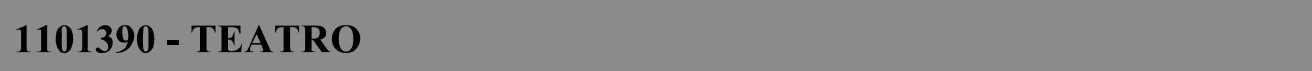 Código: 1101390Grau: LicenciaturaTurno: NoturnoPeriodicidade: SemestralIntegralização: 8Vagas autorizadas: 80Vagas ofertadas no Sisu: 20 vagas, sendo 0 vagas no 1 0 semestre e 20 vagas no20 semestre.Percentual de vagas reservadas da Lei no 12.711/2012.Código: 1101390Grau: LicenciaturaTurno: NoturnoPeriodicidade: SemestralIntegralização: 8Vagas autorizadas: 80Vagas ofertadas no Sisu: 20 vagas, sendo 0 vagas no 1 0 semestre e 20 vagas no20 semestre.Percentual de vagas reservadas da Lei no 12.711/2012.Código: 1101390Grau: LicenciaturaTurno: NoturnoPeriodicidade: SemestralIntegralização: 8Vagas autorizadas: 80Vagas ofertadas no Sisu: 20 vagas, sendo 0 vagas no 1 0 semestre e 20 vagas no20 semestre.Percentual de vagas reservadas da Lei no 12.711/2012.Código: 1101390Grau: LicenciaturaTurno: NoturnoPeriodicidade: SemestralIntegralização: 8Vagas autorizadas: 80Vagas ofertadas no Sisu: 20 vagas, sendo 0 vagas no 1 0 semestre e 20 vagas no20 semestre.Percentual de vagas reservadas da Lei no 12.711/2012.Código: 1101390Grau: LicenciaturaTurno: NoturnoPeriodicidade: SemestralIntegralização: 8Vagas autorizadas: 80Vagas ofertadas no Sisu: 20 vagas, sendo 0 vagas no 1 0 semestre e 20 vagas no20 semestre.Percentual de vagas reservadas da Lei no 12.711/2012.Código: 1101390Grau: LicenciaturaTurno: NoturnoPeriodicidade: SemestralIntegralização: 8Vagas autorizadas: 80Vagas ofertadas no Sisu: 20 vagas, sendo 0 vagas no 1 0 semestre e 20 vagas no20 semestre.Percentual de vagas reservadas da Lei no 12.711/2012.Código: 1101390Grau: LicenciaturaTurno: NoturnoPeriodicidade: SemestralIntegralização: 8Vagas autorizadas: 80Vagas ofertadas no Sisu: 20 vagas, sendo 0 vagas no 1 0 semestre e 20 vagas no20 semestre.Percentual de vagas reservadas da Lei no 12.711/2012.Código: 1101390Grau: LicenciaturaTurno: NoturnoPeriodicidade: SemestralIntegralização: 8Vagas autorizadas: 80Vagas ofertadas no Sisu: 20 vagas, sendo 0 vagas no 1 0 semestre e 20 vagas no20 semestre.Percentual de vagas reservadas da Lei no 12.711/2012.Código: 1101390Grau: LicenciaturaTurno: NoturnoPeriodicidade: SemestralIntegralização: 8Vagas autorizadas: 80Vagas ofertadas no Sisu: 20 vagas, sendo 0 vagas no 1 0 semestre e 20 vagas no20 semestre.Percentual de vagas reservadas da Lei no 12.711/2012.Código: 1101390Grau: LicenciaturaTurno: NoturnoPeriodicidade: SemestralIntegralização: 8Vagas autorizadas: 80Vagas ofertadas no Sisu: 20 vagas, sendo 0 vagas no 1 0 semestre e 20 vagas no20 semestre.Percentual de vagas reservadas da Lei no 12.711/2012.Código: 1101390Grau: LicenciaturaTurno: NoturnoPeriodicidade: SemestralIntegralização: 8Vagas autorizadas: 80Vagas ofertadas no Sisu: 20 vagas, sendo 0 vagas no 1 0 semestre e 20 vagas no20 semestre.Percentual de vagas reservadas da Lei no 12.711/2012.Código: 1101390Grau: LicenciaturaTurno: NoturnoPeriodicidade: SemestralIntegralização: 8Vagas autorizadas: 80Vagas ofertadas no Sisu: 20 vagas, sendo 0 vagas no 1 0 semestre e 20 vagas no20 semestre.Percentual de vagas reservadas da Lei no 12.711/2012.Código: 1101390Grau: LicenciaturaTurno: NoturnoPeriodicidade: SemestralIntegralização: 8Vagas autorizadas: 80Vagas ofertadas no Sisu: 20 vagas, sendo 0 vagas no 1 0 semestre e 20 vagas no20 semestre.Percentual de vagas reservadas da Lei no 12.711/2012.Código: 1101390Grau: LicenciaturaTurno: NoturnoPeriodicidade: SemestralIntegralização: 8Vagas autorizadas: 80Vagas ofertadas no Sisu: 20 vagas, sendo 0 vagas no 1 0 semestre e 20 vagas no20 semestre.Percentual de vagas reservadas da Lei no 12.711/2012.Prova do EnemProva do EnemProva do EnemProva do EnemProva do EnemProva do EnemPesoPesoNota mínimaNota mínimaCódigo: 1101390Grau: LicenciaturaTurno: NoturnoPeriodicidade: SemestralIntegralização: 8Vagas autorizadas: 80Vagas ofertadas no Sisu: 20 vagas, sendo 0 vagas no 1 0 semestre e 20 vagas no20 semestre.Percentual de vagas reservadas da Lei no 12.711/2012.Código: 1101390Grau: LicenciaturaTurno: NoturnoPeriodicidade: SemestralIntegralização: 8Vagas autorizadas: 80Vagas ofertadas no Sisu: 20 vagas, sendo 0 vagas no 1 0 semestre e 20 vagas no20 semestre.Percentual de vagas reservadas da Lei no 12.711/2012.Código: 1101390Grau: LicenciaturaTurno: NoturnoPeriodicidade: SemestralIntegralização: 8Vagas autorizadas: 80Vagas ofertadas no Sisu: 20 vagas, sendo 0 vagas no 1 0 semestre e 20 vagas no20 semestre.Percentual de vagas reservadas da Lei no 12.711/2012.Código: 1101390Grau: LicenciaturaTurno: NoturnoPeriodicidade: SemestralIntegralização: 8Vagas autorizadas: 80Vagas ofertadas no Sisu: 20 vagas, sendo 0 vagas no 1 0 semestre e 20 vagas no20 semestre.Percentual de vagas reservadas da Lei no 12.711/2012.Código: 1101390Grau: LicenciaturaTurno: NoturnoPeriodicidade: SemestralIntegralização: 8Vagas autorizadas: 80Vagas ofertadas no Sisu: 20 vagas, sendo 0 vagas no 1 0 semestre e 20 vagas no20 semestre.Percentual de vagas reservadas da Lei no 12.711/2012.Código: 1101390Grau: LicenciaturaTurno: NoturnoPeriodicidade: SemestralIntegralização: 8Vagas autorizadas: 80Vagas ofertadas no Sisu: 20 vagas, sendo 0 vagas no 1 0 semestre e 20 vagas no20 semestre.Percentual de vagas reservadas da Lei no 12.711/2012.Código: 1101390Grau: LicenciaturaTurno: NoturnoPeriodicidade: SemestralIntegralização: 8Vagas autorizadas: 80Vagas ofertadas no Sisu: 20 vagas, sendo 0 vagas no 1 0 semestre e 20 vagas no20 semestre.Percentual de vagas reservadas da Lei no 12.711/2012.Código: 1101390Grau: LicenciaturaTurno: NoturnoPeriodicidade: SemestralIntegralização: 8Vagas autorizadas: 80Vagas ofertadas no Sisu: 20 vagas, sendo 0 vagas no 1 0 semestre e 20 vagas no20 semestre.Percentual de vagas reservadas da Lei no 12.711/2012.Código: 1101390Grau: LicenciaturaTurno: NoturnoPeriodicidade: SemestralIntegralização: 8Vagas autorizadas: 80Vagas ofertadas no Sisu: 20 vagas, sendo 0 vagas no 1 0 semestre e 20 vagas no20 semestre.Percentual de vagas reservadas da Lei no 12.711/2012.Código: 1101390Grau: LicenciaturaTurno: NoturnoPeriodicidade: SemestralIntegralização: 8Vagas autorizadas: 80Vagas ofertadas no Sisu: 20 vagas, sendo 0 vagas no 1 0 semestre e 20 vagas no20 semestre.Percentual de vagas reservadas da Lei no 12.711/2012.Código: 1101390Grau: LicenciaturaTurno: NoturnoPeriodicidade: SemestralIntegralização: 8Vagas autorizadas: 80Vagas ofertadas no Sisu: 20 vagas, sendo 0 vagas no 1 0 semestre e 20 vagas no20 semestre.Percentual de vagas reservadas da Lei no 12.711/2012.Código: 1101390Grau: LicenciaturaTurno: NoturnoPeriodicidade: SemestralIntegralização: 8Vagas autorizadas: 80Vagas ofertadas no Sisu: 20 vagas, sendo 0 vagas no 1 0 semestre e 20 vagas no20 semestre.Percentual de vagas reservadas da Lei no 12.711/2012.Código: 1101390Grau: LicenciaturaTurno: NoturnoPeriodicidade: SemestralIntegralização: 8Vagas autorizadas: 80Vagas ofertadas no Sisu: 20 vagas, sendo 0 vagas no 1 0 semestre e 20 vagas no20 semestre.Percentual de vagas reservadas da Lei no 12.711/2012.Código: 1101390Grau: LicenciaturaTurno: NoturnoPeriodicidade: SemestralIntegralização: 8Vagas autorizadas: 80Vagas ofertadas no Sisu: 20 vagas, sendo 0 vagas no 1 0 semestre e 20 vagas no20 semestre.Percentual de vagas reservadas da Lei no 12.711/2012.RedaçãoRedaçãoRedaçãoRedaçãoRedaçãoRedação1,00 1,00 300,00300,00Código: 1101390Grau: LicenciaturaTurno: NoturnoPeriodicidade: SemestralIntegralização: 8Vagas autorizadas: 80Vagas ofertadas no Sisu: 20 vagas, sendo 0 vagas no 1 0 semestre e 20 vagas no20 semestre.Percentual de vagas reservadas da Lei no 12.711/2012.Código: 1101390Grau: LicenciaturaTurno: NoturnoPeriodicidade: SemestralIntegralização: 8Vagas autorizadas: 80Vagas ofertadas no Sisu: 20 vagas, sendo 0 vagas no 1 0 semestre e 20 vagas no20 semestre.Percentual de vagas reservadas da Lei no 12.711/2012.Código: 1101390Grau: LicenciaturaTurno: NoturnoPeriodicidade: SemestralIntegralização: 8Vagas autorizadas: 80Vagas ofertadas no Sisu: 20 vagas, sendo 0 vagas no 1 0 semestre e 20 vagas no20 semestre.Percentual de vagas reservadas da Lei no 12.711/2012.Código: 1101390Grau: LicenciaturaTurno: NoturnoPeriodicidade: SemestralIntegralização: 8Vagas autorizadas: 80Vagas ofertadas no Sisu: 20 vagas, sendo 0 vagas no 1 0 semestre e 20 vagas no20 semestre.Percentual de vagas reservadas da Lei no 12.711/2012.Código: 1101390Grau: LicenciaturaTurno: NoturnoPeriodicidade: SemestralIntegralização: 8Vagas autorizadas: 80Vagas ofertadas no Sisu: 20 vagas, sendo 0 vagas no 1 0 semestre e 20 vagas no20 semestre.Percentual de vagas reservadas da Lei no 12.711/2012.Código: 1101390Grau: LicenciaturaTurno: NoturnoPeriodicidade: SemestralIntegralização: 8Vagas autorizadas: 80Vagas ofertadas no Sisu: 20 vagas, sendo 0 vagas no 1 0 semestre e 20 vagas no20 semestre.Percentual de vagas reservadas da Lei no 12.711/2012.Código: 1101390Grau: LicenciaturaTurno: NoturnoPeriodicidade: SemestralIntegralização: 8Vagas autorizadas: 80Vagas ofertadas no Sisu: 20 vagas, sendo 0 vagas no 1 0 semestre e 20 vagas no20 semestre.Percentual de vagas reservadas da Lei no 12.711/2012.Código: 1101390Grau: LicenciaturaTurno: NoturnoPeriodicidade: SemestralIntegralização: 8Vagas autorizadas: 80Vagas ofertadas no Sisu: 20 vagas, sendo 0 vagas no 1 0 semestre e 20 vagas no20 semestre.Percentual de vagas reservadas da Lei no 12.711/2012.Código: 1101390Grau: LicenciaturaTurno: NoturnoPeriodicidade: SemestralIntegralização: 8Vagas autorizadas: 80Vagas ofertadas no Sisu: 20 vagas, sendo 0 vagas no 1 0 semestre e 20 vagas no20 semestre.Percentual de vagas reservadas da Lei no 12.711/2012.Código: 1101390Grau: LicenciaturaTurno: NoturnoPeriodicidade: SemestralIntegralização: 8Vagas autorizadas: 80Vagas ofertadas no Sisu: 20 vagas, sendo 0 vagas no 1 0 semestre e 20 vagas no20 semestre.Percentual de vagas reservadas da Lei no 12.711/2012.Código: 1101390Grau: LicenciaturaTurno: NoturnoPeriodicidade: SemestralIntegralização: 8Vagas autorizadas: 80Vagas ofertadas no Sisu: 20 vagas, sendo 0 vagas no 1 0 semestre e 20 vagas no20 semestre.Percentual de vagas reservadas da Lei no 12.711/2012.Código: 1101390Grau: LicenciaturaTurno: NoturnoPeriodicidade: SemestralIntegralização: 8Vagas autorizadas: 80Vagas ofertadas no Sisu: 20 vagas, sendo 0 vagas no 1 0 semestre e 20 vagas no20 semestre.Percentual de vagas reservadas da Lei no 12.711/2012.Código: 1101390Grau: LicenciaturaTurno: NoturnoPeriodicidade: SemestralIntegralização: 8Vagas autorizadas: 80Vagas ofertadas no Sisu: 20 vagas, sendo 0 vagas no 1 0 semestre e 20 vagas no20 semestre.Percentual de vagas reservadas da Lei no 12.711/2012.Código: 1101390Grau: LicenciaturaTurno: NoturnoPeriodicidade: SemestralIntegralização: 8Vagas autorizadas: 80Vagas ofertadas no Sisu: 20 vagas, sendo 0 vagas no 1 0 semestre e 20 vagas no20 semestre.Percentual de vagas reservadas da Lei no 12.711/2012.Ciências da Natureza e suas TecnologiasCiências da Natureza e suas TecnologiasCiências da Natureza e suas TecnologiasCiências da Natureza e suas TecnologiasCiências da Natureza e suas TecnologiasCiências da Natureza e suas Tecnologias1,00 1,00 000000Código: 1101390Grau: LicenciaturaTurno: NoturnoPeriodicidade: SemestralIntegralização: 8Vagas autorizadas: 80Vagas ofertadas no Sisu: 20 vagas, sendo 0 vagas no 1 0 semestre e 20 vagas no20 semestre.Percentual de vagas reservadas da Lei no 12.711/2012.Código: 1101390Grau: LicenciaturaTurno: NoturnoPeriodicidade: SemestralIntegralização: 8Vagas autorizadas: 80Vagas ofertadas no Sisu: 20 vagas, sendo 0 vagas no 1 0 semestre e 20 vagas no20 semestre.Percentual de vagas reservadas da Lei no 12.711/2012.Código: 1101390Grau: LicenciaturaTurno: NoturnoPeriodicidade: SemestralIntegralização: 8Vagas autorizadas: 80Vagas ofertadas no Sisu: 20 vagas, sendo 0 vagas no 1 0 semestre e 20 vagas no20 semestre.Percentual de vagas reservadas da Lei no 12.711/2012.Código: 1101390Grau: LicenciaturaTurno: NoturnoPeriodicidade: SemestralIntegralização: 8Vagas autorizadas: 80Vagas ofertadas no Sisu: 20 vagas, sendo 0 vagas no 1 0 semestre e 20 vagas no20 semestre.Percentual de vagas reservadas da Lei no 12.711/2012.Código: 1101390Grau: LicenciaturaTurno: NoturnoPeriodicidade: SemestralIntegralização: 8Vagas autorizadas: 80Vagas ofertadas no Sisu: 20 vagas, sendo 0 vagas no 1 0 semestre e 20 vagas no20 semestre.Percentual de vagas reservadas da Lei no 12.711/2012.Código: 1101390Grau: LicenciaturaTurno: NoturnoPeriodicidade: SemestralIntegralização: 8Vagas autorizadas: 80Vagas ofertadas no Sisu: 20 vagas, sendo 0 vagas no 1 0 semestre e 20 vagas no20 semestre.Percentual de vagas reservadas da Lei no 12.711/2012.Código: 1101390Grau: LicenciaturaTurno: NoturnoPeriodicidade: SemestralIntegralização: 8Vagas autorizadas: 80Vagas ofertadas no Sisu: 20 vagas, sendo 0 vagas no 1 0 semestre e 20 vagas no20 semestre.Percentual de vagas reservadas da Lei no 12.711/2012.Código: 1101390Grau: LicenciaturaTurno: NoturnoPeriodicidade: SemestralIntegralização: 8Vagas autorizadas: 80Vagas ofertadas no Sisu: 20 vagas, sendo 0 vagas no 1 0 semestre e 20 vagas no20 semestre.Percentual de vagas reservadas da Lei no 12.711/2012.Código: 1101390Grau: LicenciaturaTurno: NoturnoPeriodicidade: SemestralIntegralização: 8Vagas autorizadas: 80Vagas ofertadas no Sisu: 20 vagas, sendo 0 vagas no 1 0 semestre e 20 vagas no20 semestre.Percentual de vagas reservadas da Lei no 12.711/2012.Código: 1101390Grau: LicenciaturaTurno: NoturnoPeriodicidade: SemestralIntegralização: 8Vagas autorizadas: 80Vagas ofertadas no Sisu: 20 vagas, sendo 0 vagas no 1 0 semestre e 20 vagas no20 semestre.Percentual de vagas reservadas da Lei no 12.711/2012.Código: 1101390Grau: LicenciaturaTurno: NoturnoPeriodicidade: SemestralIntegralização: 8Vagas autorizadas: 80Vagas ofertadas no Sisu: 20 vagas, sendo 0 vagas no 1 0 semestre e 20 vagas no20 semestre.Percentual de vagas reservadas da Lei no 12.711/2012.Código: 1101390Grau: LicenciaturaTurno: NoturnoPeriodicidade: SemestralIntegralização: 8Vagas autorizadas: 80Vagas ofertadas no Sisu: 20 vagas, sendo 0 vagas no 1 0 semestre e 20 vagas no20 semestre.Percentual de vagas reservadas da Lei no 12.711/2012.Código: 1101390Grau: LicenciaturaTurno: NoturnoPeriodicidade: SemestralIntegralização: 8Vagas autorizadas: 80Vagas ofertadas no Sisu: 20 vagas, sendo 0 vagas no 1 0 semestre e 20 vagas no20 semestre.Percentual de vagas reservadas da Lei no 12.711/2012.Código: 1101390Grau: LicenciaturaTurno: NoturnoPeriodicidade: SemestralIntegralização: 8Vagas autorizadas: 80Vagas ofertadas no Sisu: 20 vagas, sendo 0 vagas no 1 0 semestre e 20 vagas no20 semestre.Percentual de vagas reservadas da Lei no 12.711/2012.Ciências Humanas e suas TecnologiasCiências Humanas e suas TecnologiasCiências Humanas e suas TecnologiasCiências Humanas e suas TecnologiasCiências Humanas e suas TecnologiasCiências Humanas e suas Tecnologias4,00 4,00 0 000 00Código: 1101390Grau: LicenciaturaTurno: NoturnoPeriodicidade: SemestralIntegralização: 8Vagas autorizadas: 80Vagas ofertadas no Sisu: 20 vagas, sendo 0 vagas no 1 0 semestre e 20 vagas no20 semestre.Percentual de vagas reservadas da Lei no 12.711/2012.Código: 1101390Grau: LicenciaturaTurno: NoturnoPeriodicidade: SemestralIntegralização: 8Vagas autorizadas: 80Vagas ofertadas no Sisu: 20 vagas, sendo 0 vagas no 1 0 semestre e 20 vagas no20 semestre.Percentual de vagas reservadas da Lei no 12.711/2012.Código: 1101390Grau: LicenciaturaTurno: NoturnoPeriodicidade: SemestralIntegralização: 8Vagas autorizadas: 80Vagas ofertadas no Sisu: 20 vagas, sendo 0 vagas no 1 0 semestre e 20 vagas no20 semestre.Percentual de vagas reservadas da Lei no 12.711/2012.Código: 1101390Grau: LicenciaturaTurno: NoturnoPeriodicidade: SemestralIntegralização: 8Vagas autorizadas: 80Vagas ofertadas no Sisu: 20 vagas, sendo 0 vagas no 1 0 semestre e 20 vagas no20 semestre.Percentual de vagas reservadas da Lei no 12.711/2012.Código: 1101390Grau: LicenciaturaTurno: NoturnoPeriodicidade: SemestralIntegralização: 8Vagas autorizadas: 80Vagas ofertadas no Sisu: 20 vagas, sendo 0 vagas no 1 0 semestre e 20 vagas no20 semestre.Percentual de vagas reservadas da Lei no 12.711/2012.Código: 1101390Grau: LicenciaturaTurno: NoturnoPeriodicidade: SemestralIntegralização: 8Vagas autorizadas: 80Vagas ofertadas no Sisu: 20 vagas, sendo 0 vagas no 1 0 semestre e 20 vagas no20 semestre.Percentual de vagas reservadas da Lei no 12.711/2012.Código: 1101390Grau: LicenciaturaTurno: NoturnoPeriodicidade: SemestralIntegralização: 8Vagas autorizadas: 80Vagas ofertadas no Sisu: 20 vagas, sendo 0 vagas no 1 0 semestre e 20 vagas no20 semestre.Percentual de vagas reservadas da Lei no 12.711/2012.Código: 1101390Grau: LicenciaturaTurno: NoturnoPeriodicidade: SemestralIntegralização: 8Vagas autorizadas: 80Vagas ofertadas no Sisu: 20 vagas, sendo 0 vagas no 1 0 semestre e 20 vagas no20 semestre.Percentual de vagas reservadas da Lei no 12.711/2012.Código: 1101390Grau: LicenciaturaTurno: NoturnoPeriodicidade: SemestralIntegralização: 8Vagas autorizadas: 80Vagas ofertadas no Sisu: 20 vagas, sendo 0 vagas no 1 0 semestre e 20 vagas no20 semestre.Percentual de vagas reservadas da Lei no 12.711/2012.Código: 1101390Grau: LicenciaturaTurno: NoturnoPeriodicidade: SemestralIntegralização: 8Vagas autorizadas: 80Vagas ofertadas no Sisu: 20 vagas, sendo 0 vagas no 1 0 semestre e 20 vagas no20 semestre.Percentual de vagas reservadas da Lei no 12.711/2012.Código: 1101390Grau: LicenciaturaTurno: NoturnoPeriodicidade: SemestralIntegralização: 8Vagas autorizadas: 80Vagas ofertadas no Sisu: 20 vagas, sendo 0 vagas no 1 0 semestre e 20 vagas no20 semestre.Percentual de vagas reservadas da Lei no 12.711/2012.Código: 1101390Grau: LicenciaturaTurno: NoturnoPeriodicidade: SemestralIntegralização: 8Vagas autorizadas: 80Vagas ofertadas no Sisu: 20 vagas, sendo 0 vagas no 1 0 semestre e 20 vagas no20 semestre.Percentual de vagas reservadas da Lei no 12.711/2012.Código: 1101390Grau: LicenciaturaTurno: NoturnoPeriodicidade: SemestralIntegralização: 8Vagas autorizadas: 80Vagas ofertadas no Sisu: 20 vagas, sendo 0 vagas no 1 0 semestre e 20 vagas no20 semestre.Percentual de vagas reservadas da Lei no 12.711/2012.Código: 1101390Grau: LicenciaturaTurno: NoturnoPeriodicidade: SemestralIntegralização: 8Vagas autorizadas: 80Vagas ofertadas no Sisu: 20 vagas, sendo 0 vagas no 1 0 semestre e 20 vagas no20 semestre.Percentual de vagas reservadas da Lei no 12.711/2012.Linguagens, Códigos e suas TecnologiasLinguagens, Códigos e suas TecnologiasLinguagens, Códigos e suas TecnologiasLinguagens, Códigos e suas TecnologiasLinguagens, Códigos e suas TecnologiasLinguagens, Códigos e suas Tecnologias4,00 4,00 0 000 00Código: 1101390Grau: LicenciaturaTurno: NoturnoPeriodicidade: SemestralIntegralização: 8Vagas autorizadas: 80Vagas ofertadas no Sisu: 20 vagas, sendo 0 vagas no 1 0 semestre e 20 vagas no20 semestre.Percentual de vagas reservadas da Lei no 12.711/2012.Código: 1101390Grau: LicenciaturaTurno: NoturnoPeriodicidade: SemestralIntegralização: 8Vagas autorizadas: 80Vagas ofertadas no Sisu: 20 vagas, sendo 0 vagas no 1 0 semestre e 20 vagas no20 semestre.Percentual de vagas reservadas da Lei no 12.711/2012.Código: 1101390Grau: LicenciaturaTurno: NoturnoPeriodicidade: SemestralIntegralização: 8Vagas autorizadas: 80Vagas ofertadas no Sisu: 20 vagas, sendo 0 vagas no 1 0 semestre e 20 vagas no20 semestre.Percentual de vagas reservadas da Lei no 12.711/2012.Código: 1101390Grau: LicenciaturaTurno: NoturnoPeriodicidade: SemestralIntegralização: 8Vagas autorizadas: 80Vagas ofertadas no Sisu: 20 vagas, sendo 0 vagas no 1 0 semestre e 20 vagas no20 semestre.Percentual de vagas reservadas da Lei no 12.711/2012.Código: 1101390Grau: LicenciaturaTurno: NoturnoPeriodicidade: SemestralIntegralização: 8Vagas autorizadas: 80Vagas ofertadas no Sisu: 20 vagas, sendo 0 vagas no 1 0 semestre e 20 vagas no20 semestre.Percentual de vagas reservadas da Lei no 12.711/2012.Código: 1101390Grau: LicenciaturaTurno: NoturnoPeriodicidade: SemestralIntegralização: 8Vagas autorizadas: 80Vagas ofertadas no Sisu: 20 vagas, sendo 0 vagas no 1 0 semestre e 20 vagas no20 semestre.Percentual de vagas reservadas da Lei no 12.711/2012.Código: 1101390Grau: LicenciaturaTurno: NoturnoPeriodicidade: SemestralIntegralização: 8Vagas autorizadas: 80Vagas ofertadas no Sisu: 20 vagas, sendo 0 vagas no 1 0 semestre e 20 vagas no20 semestre.Percentual de vagas reservadas da Lei no 12.711/2012.Código: 1101390Grau: LicenciaturaTurno: NoturnoPeriodicidade: SemestralIntegralização: 8Vagas autorizadas: 80Vagas ofertadas no Sisu: 20 vagas, sendo 0 vagas no 1 0 semestre e 20 vagas no20 semestre.Percentual de vagas reservadas da Lei no 12.711/2012.Código: 1101390Grau: LicenciaturaTurno: NoturnoPeriodicidade: SemestralIntegralização: 8Vagas autorizadas: 80Vagas ofertadas no Sisu: 20 vagas, sendo 0 vagas no 1 0 semestre e 20 vagas no20 semestre.Percentual de vagas reservadas da Lei no 12.711/2012.Código: 1101390Grau: LicenciaturaTurno: NoturnoPeriodicidade: SemestralIntegralização: 8Vagas autorizadas: 80Vagas ofertadas no Sisu: 20 vagas, sendo 0 vagas no 1 0 semestre e 20 vagas no20 semestre.Percentual de vagas reservadas da Lei no 12.711/2012.Código: 1101390Grau: LicenciaturaTurno: NoturnoPeriodicidade: SemestralIntegralização: 8Vagas autorizadas: 80Vagas ofertadas no Sisu: 20 vagas, sendo 0 vagas no 1 0 semestre e 20 vagas no20 semestre.Percentual de vagas reservadas da Lei no 12.711/2012.Código: 1101390Grau: LicenciaturaTurno: NoturnoPeriodicidade: SemestralIntegralização: 8Vagas autorizadas: 80Vagas ofertadas no Sisu: 20 vagas, sendo 0 vagas no 1 0 semestre e 20 vagas no20 semestre.Percentual de vagas reservadas da Lei no 12.711/2012.Código: 1101390Grau: LicenciaturaTurno: NoturnoPeriodicidade: SemestralIntegralização: 8Vagas autorizadas: 80Vagas ofertadas no Sisu: 20 vagas, sendo 0 vagas no 1 0 semestre e 20 vagas no20 semestre.Percentual de vagas reservadas da Lei no 12.711/2012.Código: 1101390Grau: LicenciaturaTurno: NoturnoPeriodicidade: SemestralIntegralização: 8Vagas autorizadas: 80Vagas ofertadas no Sisu: 20 vagas, sendo 0 vagas no 1 0 semestre e 20 vagas no20 semestre.Percentual de vagas reservadas da Lei no 12.711/2012.Matemática e suas TecnologiasMatemática e suas TecnologiasMatemática e suas TecnologiasMatemática e suas TecnologiasMatemática e suas TecnologiasMatemática e suas Tecnologias2,00 2,00 000000Código: 1101390Grau: LicenciaturaTurno: NoturnoPeriodicidade: SemestralIntegralização: 8Vagas autorizadas: 80Vagas ofertadas no Sisu: 20 vagas, sendo 0 vagas no 1 0 semestre e 20 vagas no20 semestre.Percentual de vagas reservadas da Lei no 12.711/2012.Código: 1101390Grau: LicenciaturaTurno: NoturnoPeriodicidade: SemestralIntegralização: 8Vagas autorizadas: 80Vagas ofertadas no Sisu: 20 vagas, sendo 0 vagas no 1 0 semestre e 20 vagas no20 semestre.Percentual de vagas reservadas da Lei no 12.711/2012.Código: 1101390Grau: LicenciaturaTurno: NoturnoPeriodicidade: SemestralIntegralização: 8Vagas autorizadas: 80Vagas ofertadas no Sisu: 20 vagas, sendo 0 vagas no 1 0 semestre e 20 vagas no20 semestre.Percentual de vagas reservadas da Lei no 12.711/2012.Código: 1101390Grau: LicenciaturaTurno: NoturnoPeriodicidade: SemestralIntegralização: 8Vagas autorizadas: 80Vagas ofertadas no Sisu: 20 vagas, sendo 0 vagas no 1 0 semestre e 20 vagas no20 semestre.Percentual de vagas reservadas da Lei no 12.711/2012.Código: 1101390Grau: LicenciaturaTurno: NoturnoPeriodicidade: SemestralIntegralização: 8Vagas autorizadas: 80Vagas ofertadas no Sisu: 20 vagas, sendo 0 vagas no 1 0 semestre e 20 vagas no20 semestre.Percentual de vagas reservadas da Lei no 12.711/2012.Código: 1101390Grau: LicenciaturaTurno: NoturnoPeriodicidade: SemestralIntegralização: 8Vagas autorizadas: 80Vagas ofertadas no Sisu: 20 vagas, sendo 0 vagas no 1 0 semestre e 20 vagas no20 semestre.Percentual de vagas reservadas da Lei no 12.711/2012.Código: 1101390Grau: LicenciaturaTurno: NoturnoPeriodicidade: SemestralIntegralização: 8Vagas autorizadas: 80Vagas ofertadas no Sisu: 20 vagas, sendo 0 vagas no 1 0 semestre e 20 vagas no20 semestre.Percentual de vagas reservadas da Lei no 12.711/2012.Código: 1101390Grau: LicenciaturaTurno: NoturnoPeriodicidade: SemestralIntegralização: 8Vagas autorizadas: 80Vagas ofertadas no Sisu: 20 vagas, sendo 0 vagas no 1 0 semestre e 20 vagas no20 semestre.Percentual de vagas reservadas da Lei no 12.711/2012.Código: 1101390Grau: LicenciaturaTurno: NoturnoPeriodicidade: SemestralIntegralização: 8Vagas autorizadas: 80Vagas ofertadas no Sisu: 20 vagas, sendo 0 vagas no 1 0 semestre e 20 vagas no20 semestre.Percentual de vagas reservadas da Lei no 12.711/2012.Código: 1101390Grau: LicenciaturaTurno: NoturnoPeriodicidade: SemestralIntegralização: 8Vagas autorizadas: 80Vagas ofertadas no Sisu: 20 vagas, sendo 0 vagas no 1 0 semestre e 20 vagas no20 semestre.Percentual de vagas reservadas da Lei no 12.711/2012.Código: 1101390Grau: LicenciaturaTurno: NoturnoPeriodicidade: SemestralIntegralização: 8Vagas autorizadas: 80Vagas ofertadas no Sisu: 20 vagas, sendo 0 vagas no 1 0 semestre e 20 vagas no20 semestre.Percentual de vagas reservadas da Lei no 12.711/2012.Código: 1101390Grau: LicenciaturaTurno: NoturnoPeriodicidade: SemestralIntegralização: 8Vagas autorizadas: 80Vagas ofertadas no Sisu: 20 vagas, sendo 0 vagas no 1 0 semestre e 20 vagas no20 semestre.Percentual de vagas reservadas da Lei no 12.711/2012.Código: 1101390Grau: LicenciaturaTurno: NoturnoPeriodicidade: SemestralIntegralização: 8Vagas autorizadas: 80Vagas ofertadas no Sisu: 20 vagas, sendo 0 vagas no 1 0 semestre e 20 vagas no20 semestre.Percentual de vagas reservadas da Lei no 12.711/2012.Código: 1101390Grau: LicenciaturaTurno: NoturnoPeriodicidade: SemestralIntegralização: 8Vagas autorizadas: 80Vagas ofertadas no Sisu: 20 vagas, sendo 0 vagas no 1 0 semestre e 20 vagas no20 semestre.Percentual de vagas reservadas da Lei no 12.711/2012.Média mínima no EnemMédia mínima no EnemMédia mínima no EnemMédia mínima no EnemMédia mínima no EnemMédia mínima no Enem0,010,01Quadro de vagas ofertadas no cursoQuadro de vagas ofertadas no cursoQuadro de vagas ofertadas no cursoQuadro de vagas ofertadas no cursoQuadro de vagas ofertadas no cursoQuadro de vagas ofertadas no cursoQuadro de vagas ofertadas no cursoQuadro de vagas ofertadas no cursoQuadro de vagas ofertadas no cursoQuadro de vagas ofertadas no cursoQuadro de vagas ofertadas no cursoQuadro de vagas ofertadas no cursoQuadro de vagas ofertadas no cursoQuadro de vagas ofertadas no cursoQuadro de vagas ofertadas no cursoQuadro de vagas ofertadas no cursoQuadro de vagas ofertadas no cursoQuadro de vagas ofertadas no cursoQuadro de vagas ofertadas no cursoQuadro de vagas ofertadas no cursoAOAOLILILIOLIOV2137V2137V2138V2138V2138V21388811331133111111111111Informações adicionais:Não informado.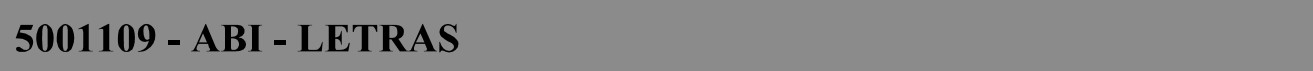 Código: 5001109Grau: Area Básica de Ingresso (ABI)Turno: NoturnoPeriodicidade: SemestralIntegralização: 8Vagas autorizadas: 80Vagas ofertadas no Sisu: 20 vagas, sendo 0 vagas no 1 0 semestre e 20 vagas no20 semestre.Percentual de vagas reservadas da Lei no 12.711/2012: 50%ABI - LETRAS trata-se da área básica de ingresso que possibilitará ao aluno se graduar em Licenciatura em LETRAS - LÍNGUA PORTUGUESA ou Licenciatura em LETRAS - INGLÊS.Código: 5001109Grau: Area Básica de Ingresso (ABI)Turno: NoturnoPeriodicidade: SemestralIntegralização: 8Vagas autorizadas: 80Vagas ofertadas no Sisu: 20 vagas, sendo 0 vagas no 1 0 semestre e 20 vagas no20 semestre.Percentual de vagas reservadas da Lei no 12.711/2012: 50%ABI - LETRAS trata-se da área básica de ingresso que possibilitará ao aluno se graduar em Licenciatura em LETRAS - LÍNGUA PORTUGUESA ou Licenciatura em LETRAS - INGLÊS.Código: 5001109Grau: Area Básica de Ingresso (ABI)Turno: NoturnoPeriodicidade: SemestralIntegralização: 8Vagas autorizadas: 80Vagas ofertadas no Sisu: 20 vagas, sendo 0 vagas no 1 0 semestre e 20 vagas no20 semestre.Percentual de vagas reservadas da Lei no 12.711/2012: 50%ABI - LETRAS trata-se da área básica de ingresso que possibilitará ao aluno se graduar em Licenciatura em LETRAS - LÍNGUA PORTUGUESA ou Licenciatura em LETRAS - INGLÊS.Código: 5001109Grau: Area Básica de Ingresso (ABI)Turno: NoturnoPeriodicidade: SemestralIntegralização: 8Vagas autorizadas: 80Vagas ofertadas no Sisu: 20 vagas, sendo 0 vagas no 1 0 semestre e 20 vagas no20 semestre.Percentual de vagas reservadas da Lei no 12.711/2012: 50%ABI - LETRAS trata-se da área básica de ingresso que possibilitará ao aluno se graduar em Licenciatura em LETRAS - LÍNGUA PORTUGUESA ou Licenciatura em LETRAS - INGLÊS.Código: 5001109Grau: Area Básica de Ingresso (ABI)Turno: NoturnoPeriodicidade: SemestralIntegralização: 8Vagas autorizadas: 80Vagas ofertadas no Sisu: 20 vagas, sendo 0 vagas no 1 0 semestre e 20 vagas no20 semestre.Percentual de vagas reservadas da Lei no 12.711/2012: 50%ABI - LETRAS trata-se da área básica de ingresso que possibilitará ao aluno se graduar em Licenciatura em LETRAS - LÍNGUA PORTUGUESA ou Licenciatura em LETRAS - INGLÊS.Código: 5001109Grau: Area Básica de Ingresso (ABI)Turno: NoturnoPeriodicidade: SemestralIntegralização: 8Vagas autorizadas: 80Vagas ofertadas no Sisu: 20 vagas, sendo 0 vagas no 1 0 semestre e 20 vagas no20 semestre.Percentual de vagas reservadas da Lei no 12.711/2012: 50%ABI - LETRAS trata-se da área básica de ingresso que possibilitará ao aluno se graduar em Licenciatura em LETRAS - LÍNGUA PORTUGUESA ou Licenciatura em LETRAS - INGLÊS.Código: 5001109Grau: Area Básica de Ingresso (ABI)Turno: NoturnoPeriodicidade: SemestralIntegralização: 8Vagas autorizadas: 80Vagas ofertadas no Sisu: 20 vagas, sendo 0 vagas no 1 0 semestre e 20 vagas no20 semestre.Percentual de vagas reservadas da Lei no 12.711/2012: 50%ABI - LETRAS trata-se da área básica de ingresso que possibilitará ao aluno se graduar em Licenciatura em LETRAS - LÍNGUA PORTUGUESA ou Licenciatura em LETRAS - INGLÊS.Código: 5001109Grau: Area Básica de Ingresso (ABI)Turno: NoturnoPeriodicidade: SemestralIntegralização: 8Vagas autorizadas: 80Vagas ofertadas no Sisu: 20 vagas, sendo 0 vagas no 1 0 semestre e 20 vagas no20 semestre.Percentual de vagas reservadas da Lei no 12.711/2012: 50%ABI - LETRAS trata-se da área básica de ingresso que possibilitará ao aluno se graduar em Licenciatura em LETRAS - LÍNGUA PORTUGUESA ou Licenciatura em LETRAS - INGLÊS.Prova do EnemProva do EnemProva do EnemProva do EnemPesoPesoNota mínimaNota mínimaCódigo: 5001109Grau: Area Básica de Ingresso (ABI)Turno: NoturnoPeriodicidade: SemestralIntegralização: 8Vagas autorizadas: 80Vagas ofertadas no Sisu: 20 vagas, sendo 0 vagas no 1 0 semestre e 20 vagas no20 semestre.Percentual de vagas reservadas da Lei no 12.711/2012: 50%ABI - LETRAS trata-se da área básica de ingresso que possibilitará ao aluno se graduar em Licenciatura em LETRAS - LÍNGUA PORTUGUESA ou Licenciatura em LETRAS - INGLÊS.Código: 5001109Grau: Area Básica de Ingresso (ABI)Turno: NoturnoPeriodicidade: SemestralIntegralização: 8Vagas autorizadas: 80Vagas ofertadas no Sisu: 20 vagas, sendo 0 vagas no 1 0 semestre e 20 vagas no20 semestre.Percentual de vagas reservadas da Lei no 12.711/2012: 50%ABI - LETRAS trata-se da área básica de ingresso que possibilitará ao aluno se graduar em Licenciatura em LETRAS - LÍNGUA PORTUGUESA ou Licenciatura em LETRAS - INGLÊS.Código: 5001109Grau: Area Básica de Ingresso (ABI)Turno: NoturnoPeriodicidade: SemestralIntegralização: 8Vagas autorizadas: 80Vagas ofertadas no Sisu: 20 vagas, sendo 0 vagas no 1 0 semestre e 20 vagas no20 semestre.Percentual de vagas reservadas da Lei no 12.711/2012: 50%ABI - LETRAS trata-se da área básica de ingresso que possibilitará ao aluno se graduar em Licenciatura em LETRAS - LÍNGUA PORTUGUESA ou Licenciatura em LETRAS - INGLÊS.Código: 5001109Grau: Area Básica de Ingresso (ABI)Turno: NoturnoPeriodicidade: SemestralIntegralização: 8Vagas autorizadas: 80Vagas ofertadas no Sisu: 20 vagas, sendo 0 vagas no 1 0 semestre e 20 vagas no20 semestre.Percentual de vagas reservadas da Lei no 12.711/2012: 50%ABI - LETRAS trata-se da área básica de ingresso que possibilitará ao aluno se graduar em Licenciatura em LETRAS - LÍNGUA PORTUGUESA ou Licenciatura em LETRAS - INGLÊS.Código: 5001109Grau: Area Básica de Ingresso (ABI)Turno: NoturnoPeriodicidade: SemestralIntegralização: 8Vagas autorizadas: 80Vagas ofertadas no Sisu: 20 vagas, sendo 0 vagas no 1 0 semestre e 20 vagas no20 semestre.Percentual de vagas reservadas da Lei no 12.711/2012: 50%ABI - LETRAS trata-se da área básica de ingresso que possibilitará ao aluno se graduar em Licenciatura em LETRAS - LÍNGUA PORTUGUESA ou Licenciatura em LETRAS - INGLÊS.Código: 5001109Grau: Area Básica de Ingresso (ABI)Turno: NoturnoPeriodicidade: SemestralIntegralização: 8Vagas autorizadas: 80Vagas ofertadas no Sisu: 20 vagas, sendo 0 vagas no 1 0 semestre e 20 vagas no20 semestre.Percentual de vagas reservadas da Lei no 12.711/2012: 50%ABI - LETRAS trata-se da área básica de ingresso que possibilitará ao aluno se graduar em Licenciatura em LETRAS - LÍNGUA PORTUGUESA ou Licenciatura em LETRAS - INGLÊS.Código: 5001109Grau: Area Básica de Ingresso (ABI)Turno: NoturnoPeriodicidade: SemestralIntegralização: 8Vagas autorizadas: 80Vagas ofertadas no Sisu: 20 vagas, sendo 0 vagas no 1 0 semestre e 20 vagas no20 semestre.Percentual de vagas reservadas da Lei no 12.711/2012: 50%ABI - LETRAS trata-se da área básica de ingresso que possibilitará ao aluno se graduar em Licenciatura em LETRAS - LÍNGUA PORTUGUESA ou Licenciatura em LETRAS - INGLÊS.Código: 5001109Grau: Area Básica de Ingresso (ABI)Turno: NoturnoPeriodicidade: SemestralIntegralização: 8Vagas autorizadas: 80Vagas ofertadas no Sisu: 20 vagas, sendo 0 vagas no 1 0 semestre e 20 vagas no20 semestre.Percentual de vagas reservadas da Lei no 12.711/2012: 50%ABI - LETRAS trata-se da área básica de ingresso que possibilitará ao aluno se graduar em Licenciatura em LETRAS - LÍNGUA PORTUGUESA ou Licenciatura em LETRAS - INGLÊS.RedaçãoRedaçãoRedaçãoRedação1,00 1,00 300,00300,00Código: 5001109Grau: Area Básica de Ingresso (ABI)Turno: NoturnoPeriodicidade: SemestralIntegralização: 8Vagas autorizadas: 80Vagas ofertadas no Sisu: 20 vagas, sendo 0 vagas no 1 0 semestre e 20 vagas no20 semestre.Percentual de vagas reservadas da Lei no 12.711/2012: 50%ABI - LETRAS trata-se da área básica de ingresso que possibilitará ao aluno se graduar em Licenciatura em LETRAS - LÍNGUA PORTUGUESA ou Licenciatura em LETRAS - INGLÊS.Código: 5001109Grau: Area Básica de Ingresso (ABI)Turno: NoturnoPeriodicidade: SemestralIntegralização: 8Vagas autorizadas: 80Vagas ofertadas no Sisu: 20 vagas, sendo 0 vagas no 1 0 semestre e 20 vagas no20 semestre.Percentual de vagas reservadas da Lei no 12.711/2012: 50%ABI - LETRAS trata-se da área básica de ingresso que possibilitará ao aluno se graduar em Licenciatura em LETRAS - LÍNGUA PORTUGUESA ou Licenciatura em LETRAS - INGLÊS.Código: 5001109Grau: Area Básica de Ingresso (ABI)Turno: NoturnoPeriodicidade: SemestralIntegralização: 8Vagas autorizadas: 80Vagas ofertadas no Sisu: 20 vagas, sendo 0 vagas no 1 0 semestre e 20 vagas no20 semestre.Percentual de vagas reservadas da Lei no 12.711/2012: 50%ABI - LETRAS trata-se da área básica de ingresso que possibilitará ao aluno se graduar em Licenciatura em LETRAS - LÍNGUA PORTUGUESA ou Licenciatura em LETRAS - INGLÊS.Código: 5001109Grau: Area Básica de Ingresso (ABI)Turno: NoturnoPeriodicidade: SemestralIntegralização: 8Vagas autorizadas: 80Vagas ofertadas no Sisu: 20 vagas, sendo 0 vagas no 1 0 semestre e 20 vagas no20 semestre.Percentual de vagas reservadas da Lei no 12.711/2012: 50%ABI - LETRAS trata-se da área básica de ingresso que possibilitará ao aluno se graduar em Licenciatura em LETRAS - LÍNGUA PORTUGUESA ou Licenciatura em LETRAS - INGLÊS.Código: 5001109Grau: Area Básica de Ingresso (ABI)Turno: NoturnoPeriodicidade: SemestralIntegralização: 8Vagas autorizadas: 80Vagas ofertadas no Sisu: 20 vagas, sendo 0 vagas no 1 0 semestre e 20 vagas no20 semestre.Percentual de vagas reservadas da Lei no 12.711/2012: 50%ABI - LETRAS trata-se da área básica de ingresso que possibilitará ao aluno se graduar em Licenciatura em LETRAS - LÍNGUA PORTUGUESA ou Licenciatura em LETRAS - INGLÊS.Código: 5001109Grau: Area Básica de Ingresso (ABI)Turno: NoturnoPeriodicidade: SemestralIntegralização: 8Vagas autorizadas: 80Vagas ofertadas no Sisu: 20 vagas, sendo 0 vagas no 1 0 semestre e 20 vagas no20 semestre.Percentual de vagas reservadas da Lei no 12.711/2012: 50%ABI - LETRAS trata-se da área básica de ingresso que possibilitará ao aluno se graduar em Licenciatura em LETRAS - LÍNGUA PORTUGUESA ou Licenciatura em LETRAS - INGLÊS.Código: 5001109Grau: Area Básica de Ingresso (ABI)Turno: NoturnoPeriodicidade: SemestralIntegralização: 8Vagas autorizadas: 80Vagas ofertadas no Sisu: 20 vagas, sendo 0 vagas no 1 0 semestre e 20 vagas no20 semestre.Percentual de vagas reservadas da Lei no 12.711/2012: 50%ABI - LETRAS trata-se da área básica de ingresso que possibilitará ao aluno se graduar em Licenciatura em LETRAS - LÍNGUA PORTUGUESA ou Licenciatura em LETRAS - INGLÊS.Código: 5001109Grau: Area Básica de Ingresso (ABI)Turno: NoturnoPeriodicidade: SemestralIntegralização: 8Vagas autorizadas: 80Vagas ofertadas no Sisu: 20 vagas, sendo 0 vagas no 1 0 semestre e 20 vagas no20 semestre.Percentual de vagas reservadas da Lei no 12.711/2012: 50%ABI - LETRAS trata-se da área básica de ingresso que possibilitará ao aluno se graduar em Licenciatura em LETRAS - LÍNGUA PORTUGUESA ou Licenciatura em LETRAS - INGLÊS.Ciências da Natureza e suas TecnologiasCiências da Natureza e suas TecnologiasCiências da Natureza e suas TecnologiasCiências da Natureza e suas Tecnologias1,00 1,00 000000Código: 5001109Grau: Area Básica de Ingresso (ABI)Turno: NoturnoPeriodicidade: SemestralIntegralização: 8Vagas autorizadas: 80Vagas ofertadas no Sisu: 20 vagas, sendo 0 vagas no 1 0 semestre e 20 vagas no20 semestre.Percentual de vagas reservadas da Lei no 12.711/2012: 50%ABI - LETRAS trata-se da área básica de ingresso que possibilitará ao aluno se graduar em Licenciatura em LETRAS - LÍNGUA PORTUGUESA ou Licenciatura em LETRAS - INGLÊS.Código: 5001109Grau: Area Básica de Ingresso (ABI)Turno: NoturnoPeriodicidade: SemestralIntegralização: 8Vagas autorizadas: 80Vagas ofertadas no Sisu: 20 vagas, sendo 0 vagas no 1 0 semestre e 20 vagas no20 semestre.Percentual de vagas reservadas da Lei no 12.711/2012: 50%ABI - LETRAS trata-se da área básica de ingresso que possibilitará ao aluno se graduar em Licenciatura em LETRAS - LÍNGUA PORTUGUESA ou Licenciatura em LETRAS - INGLÊS.Código: 5001109Grau: Area Básica de Ingresso (ABI)Turno: NoturnoPeriodicidade: SemestralIntegralização: 8Vagas autorizadas: 80Vagas ofertadas no Sisu: 20 vagas, sendo 0 vagas no 1 0 semestre e 20 vagas no20 semestre.Percentual de vagas reservadas da Lei no 12.711/2012: 50%ABI - LETRAS trata-se da área básica de ingresso que possibilitará ao aluno se graduar em Licenciatura em LETRAS - LÍNGUA PORTUGUESA ou Licenciatura em LETRAS - INGLÊS.Código: 5001109Grau: Area Básica de Ingresso (ABI)Turno: NoturnoPeriodicidade: SemestralIntegralização: 8Vagas autorizadas: 80Vagas ofertadas no Sisu: 20 vagas, sendo 0 vagas no 1 0 semestre e 20 vagas no20 semestre.Percentual de vagas reservadas da Lei no 12.711/2012: 50%ABI - LETRAS trata-se da área básica de ingresso que possibilitará ao aluno se graduar em Licenciatura em LETRAS - LÍNGUA PORTUGUESA ou Licenciatura em LETRAS - INGLÊS.Código: 5001109Grau: Area Básica de Ingresso (ABI)Turno: NoturnoPeriodicidade: SemestralIntegralização: 8Vagas autorizadas: 80Vagas ofertadas no Sisu: 20 vagas, sendo 0 vagas no 1 0 semestre e 20 vagas no20 semestre.Percentual de vagas reservadas da Lei no 12.711/2012: 50%ABI - LETRAS trata-se da área básica de ingresso que possibilitará ao aluno se graduar em Licenciatura em LETRAS - LÍNGUA PORTUGUESA ou Licenciatura em LETRAS - INGLÊS.Código: 5001109Grau: Area Básica de Ingresso (ABI)Turno: NoturnoPeriodicidade: SemestralIntegralização: 8Vagas autorizadas: 80Vagas ofertadas no Sisu: 20 vagas, sendo 0 vagas no 1 0 semestre e 20 vagas no20 semestre.Percentual de vagas reservadas da Lei no 12.711/2012: 50%ABI - LETRAS trata-se da área básica de ingresso que possibilitará ao aluno se graduar em Licenciatura em LETRAS - LÍNGUA PORTUGUESA ou Licenciatura em LETRAS - INGLÊS.Código: 5001109Grau: Area Básica de Ingresso (ABI)Turno: NoturnoPeriodicidade: SemestralIntegralização: 8Vagas autorizadas: 80Vagas ofertadas no Sisu: 20 vagas, sendo 0 vagas no 1 0 semestre e 20 vagas no20 semestre.Percentual de vagas reservadas da Lei no 12.711/2012: 50%ABI - LETRAS trata-se da área básica de ingresso que possibilitará ao aluno se graduar em Licenciatura em LETRAS - LÍNGUA PORTUGUESA ou Licenciatura em LETRAS - INGLÊS.Código: 5001109Grau: Area Básica de Ingresso (ABI)Turno: NoturnoPeriodicidade: SemestralIntegralização: 8Vagas autorizadas: 80Vagas ofertadas no Sisu: 20 vagas, sendo 0 vagas no 1 0 semestre e 20 vagas no20 semestre.Percentual de vagas reservadas da Lei no 12.711/2012: 50%ABI - LETRAS trata-se da área básica de ingresso que possibilitará ao aluno se graduar em Licenciatura em LETRAS - LÍNGUA PORTUGUESA ou Licenciatura em LETRAS - INGLÊS.Ciências Humanas e suas TecnologiasCiências Humanas e suas TecnologiasCiências Humanas e suas TecnologiasCiências Humanas e suas Tecnologias1,00 1,00 000000Código: 5001109Grau: Area Básica de Ingresso (ABI)Turno: NoturnoPeriodicidade: SemestralIntegralização: 8Vagas autorizadas: 80Vagas ofertadas no Sisu: 20 vagas, sendo 0 vagas no 1 0 semestre e 20 vagas no20 semestre.Percentual de vagas reservadas da Lei no 12.711/2012: 50%ABI - LETRAS trata-se da área básica de ingresso que possibilitará ao aluno se graduar em Licenciatura em LETRAS - LÍNGUA PORTUGUESA ou Licenciatura em LETRAS - INGLÊS.Código: 5001109Grau: Area Básica de Ingresso (ABI)Turno: NoturnoPeriodicidade: SemestralIntegralização: 8Vagas autorizadas: 80Vagas ofertadas no Sisu: 20 vagas, sendo 0 vagas no 1 0 semestre e 20 vagas no20 semestre.Percentual de vagas reservadas da Lei no 12.711/2012: 50%ABI - LETRAS trata-se da área básica de ingresso que possibilitará ao aluno se graduar em Licenciatura em LETRAS - LÍNGUA PORTUGUESA ou Licenciatura em LETRAS - INGLÊS.Código: 5001109Grau: Area Básica de Ingresso (ABI)Turno: NoturnoPeriodicidade: SemestralIntegralização: 8Vagas autorizadas: 80Vagas ofertadas no Sisu: 20 vagas, sendo 0 vagas no 1 0 semestre e 20 vagas no20 semestre.Percentual de vagas reservadas da Lei no 12.711/2012: 50%ABI - LETRAS trata-se da área básica de ingresso que possibilitará ao aluno se graduar em Licenciatura em LETRAS - LÍNGUA PORTUGUESA ou Licenciatura em LETRAS - INGLÊS.Código: 5001109Grau: Area Básica de Ingresso (ABI)Turno: NoturnoPeriodicidade: SemestralIntegralização: 8Vagas autorizadas: 80Vagas ofertadas no Sisu: 20 vagas, sendo 0 vagas no 1 0 semestre e 20 vagas no20 semestre.Percentual de vagas reservadas da Lei no 12.711/2012: 50%ABI - LETRAS trata-se da área básica de ingresso que possibilitará ao aluno se graduar em Licenciatura em LETRAS - LÍNGUA PORTUGUESA ou Licenciatura em LETRAS - INGLÊS.Código: 5001109Grau: Area Básica de Ingresso (ABI)Turno: NoturnoPeriodicidade: SemestralIntegralização: 8Vagas autorizadas: 80Vagas ofertadas no Sisu: 20 vagas, sendo 0 vagas no 1 0 semestre e 20 vagas no20 semestre.Percentual de vagas reservadas da Lei no 12.711/2012: 50%ABI - LETRAS trata-se da área básica de ingresso que possibilitará ao aluno se graduar em Licenciatura em LETRAS - LÍNGUA PORTUGUESA ou Licenciatura em LETRAS - INGLÊS.Código: 5001109Grau: Area Básica de Ingresso (ABI)Turno: NoturnoPeriodicidade: SemestralIntegralização: 8Vagas autorizadas: 80Vagas ofertadas no Sisu: 20 vagas, sendo 0 vagas no 1 0 semestre e 20 vagas no20 semestre.Percentual de vagas reservadas da Lei no 12.711/2012: 50%ABI - LETRAS trata-se da área básica de ingresso que possibilitará ao aluno se graduar em Licenciatura em LETRAS - LÍNGUA PORTUGUESA ou Licenciatura em LETRAS - INGLÊS.Código: 5001109Grau: Area Básica de Ingresso (ABI)Turno: NoturnoPeriodicidade: SemestralIntegralização: 8Vagas autorizadas: 80Vagas ofertadas no Sisu: 20 vagas, sendo 0 vagas no 1 0 semestre e 20 vagas no20 semestre.Percentual de vagas reservadas da Lei no 12.711/2012: 50%ABI - LETRAS trata-se da área básica de ingresso que possibilitará ao aluno se graduar em Licenciatura em LETRAS - LÍNGUA PORTUGUESA ou Licenciatura em LETRAS - INGLÊS.Código: 5001109Grau: Area Básica de Ingresso (ABI)Turno: NoturnoPeriodicidade: SemestralIntegralização: 8Vagas autorizadas: 80Vagas ofertadas no Sisu: 20 vagas, sendo 0 vagas no 1 0 semestre e 20 vagas no20 semestre.Percentual de vagas reservadas da Lei no 12.711/2012: 50%ABI - LETRAS trata-se da área básica de ingresso que possibilitará ao aluno se graduar em Licenciatura em LETRAS - LÍNGUA PORTUGUESA ou Licenciatura em LETRAS - INGLÊS.Linguagens, Códigos e suas TecnologiasLinguagens, Códigos e suas TecnologiasLinguagens, Códigos e suas TecnologiasLinguagens, Códigos e suas Tecnologias1,00 1,00 000000Código: 5001109Grau: Area Básica de Ingresso (ABI)Turno: NoturnoPeriodicidade: SemestralIntegralização: 8Vagas autorizadas: 80Vagas ofertadas no Sisu: 20 vagas, sendo 0 vagas no 1 0 semestre e 20 vagas no20 semestre.Percentual de vagas reservadas da Lei no 12.711/2012: 50%ABI - LETRAS trata-se da área básica de ingresso que possibilitará ao aluno se graduar em Licenciatura em LETRAS - LÍNGUA PORTUGUESA ou Licenciatura em LETRAS - INGLÊS.Código: 5001109Grau: Area Básica de Ingresso (ABI)Turno: NoturnoPeriodicidade: SemestralIntegralização: 8Vagas autorizadas: 80Vagas ofertadas no Sisu: 20 vagas, sendo 0 vagas no 1 0 semestre e 20 vagas no20 semestre.Percentual de vagas reservadas da Lei no 12.711/2012: 50%ABI - LETRAS trata-se da área básica de ingresso que possibilitará ao aluno se graduar em Licenciatura em LETRAS - LÍNGUA PORTUGUESA ou Licenciatura em LETRAS - INGLÊS.Código: 5001109Grau: Area Básica de Ingresso (ABI)Turno: NoturnoPeriodicidade: SemestralIntegralização: 8Vagas autorizadas: 80Vagas ofertadas no Sisu: 20 vagas, sendo 0 vagas no 1 0 semestre e 20 vagas no20 semestre.Percentual de vagas reservadas da Lei no 12.711/2012: 50%ABI - LETRAS trata-se da área básica de ingresso que possibilitará ao aluno se graduar em Licenciatura em LETRAS - LÍNGUA PORTUGUESA ou Licenciatura em LETRAS - INGLÊS.Código: 5001109Grau: Area Básica de Ingresso (ABI)Turno: NoturnoPeriodicidade: SemestralIntegralização: 8Vagas autorizadas: 80Vagas ofertadas no Sisu: 20 vagas, sendo 0 vagas no 1 0 semestre e 20 vagas no20 semestre.Percentual de vagas reservadas da Lei no 12.711/2012: 50%ABI - LETRAS trata-se da área básica de ingresso que possibilitará ao aluno se graduar em Licenciatura em LETRAS - LÍNGUA PORTUGUESA ou Licenciatura em LETRAS - INGLÊS.Código: 5001109Grau: Area Básica de Ingresso (ABI)Turno: NoturnoPeriodicidade: SemestralIntegralização: 8Vagas autorizadas: 80Vagas ofertadas no Sisu: 20 vagas, sendo 0 vagas no 1 0 semestre e 20 vagas no20 semestre.Percentual de vagas reservadas da Lei no 12.711/2012: 50%ABI - LETRAS trata-se da área básica de ingresso que possibilitará ao aluno se graduar em Licenciatura em LETRAS - LÍNGUA PORTUGUESA ou Licenciatura em LETRAS - INGLÊS.Código: 5001109Grau: Area Básica de Ingresso (ABI)Turno: NoturnoPeriodicidade: SemestralIntegralização: 8Vagas autorizadas: 80Vagas ofertadas no Sisu: 20 vagas, sendo 0 vagas no 1 0 semestre e 20 vagas no20 semestre.Percentual de vagas reservadas da Lei no 12.711/2012: 50%ABI - LETRAS trata-se da área básica de ingresso que possibilitará ao aluno se graduar em Licenciatura em LETRAS - LÍNGUA PORTUGUESA ou Licenciatura em LETRAS - INGLÊS.Código: 5001109Grau: Area Básica de Ingresso (ABI)Turno: NoturnoPeriodicidade: SemestralIntegralização: 8Vagas autorizadas: 80Vagas ofertadas no Sisu: 20 vagas, sendo 0 vagas no 1 0 semestre e 20 vagas no20 semestre.Percentual de vagas reservadas da Lei no 12.711/2012: 50%ABI - LETRAS trata-se da área básica de ingresso que possibilitará ao aluno se graduar em Licenciatura em LETRAS - LÍNGUA PORTUGUESA ou Licenciatura em LETRAS - INGLÊS.Código: 5001109Grau: Area Básica de Ingresso (ABI)Turno: NoturnoPeriodicidade: SemestralIntegralização: 8Vagas autorizadas: 80Vagas ofertadas no Sisu: 20 vagas, sendo 0 vagas no 1 0 semestre e 20 vagas no20 semestre.Percentual de vagas reservadas da Lei no 12.711/2012: 50%ABI - LETRAS trata-se da área básica de ingresso que possibilitará ao aluno se graduar em Licenciatura em LETRAS - LÍNGUA PORTUGUESA ou Licenciatura em LETRAS - INGLÊS.Matemática e suas TecnologiasMatemática e suas TecnologiasMatemática e suas TecnologiasMatemática e suas Tecnologias1,00 1,00 000000Código: 5001109Grau: Area Básica de Ingresso (ABI)Turno: NoturnoPeriodicidade: SemestralIntegralização: 8Vagas autorizadas: 80Vagas ofertadas no Sisu: 20 vagas, sendo 0 vagas no 1 0 semestre e 20 vagas no20 semestre.Percentual de vagas reservadas da Lei no 12.711/2012: 50%ABI - LETRAS trata-se da área básica de ingresso que possibilitará ao aluno se graduar em Licenciatura em LETRAS - LÍNGUA PORTUGUESA ou Licenciatura em LETRAS - INGLÊS.Código: 5001109Grau: Area Básica de Ingresso (ABI)Turno: NoturnoPeriodicidade: SemestralIntegralização: 8Vagas autorizadas: 80Vagas ofertadas no Sisu: 20 vagas, sendo 0 vagas no 1 0 semestre e 20 vagas no20 semestre.Percentual de vagas reservadas da Lei no 12.711/2012: 50%ABI - LETRAS trata-se da área básica de ingresso que possibilitará ao aluno se graduar em Licenciatura em LETRAS - LÍNGUA PORTUGUESA ou Licenciatura em LETRAS - INGLÊS.Código: 5001109Grau: Area Básica de Ingresso (ABI)Turno: NoturnoPeriodicidade: SemestralIntegralização: 8Vagas autorizadas: 80Vagas ofertadas no Sisu: 20 vagas, sendo 0 vagas no 1 0 semestre e 20 vagas no20 semestre.Percentual de vagas reservadas da Lei no 12.711/2012: 50%ABI - LETRAS trata-se da área básica de ingresso que possibilitará ao aluno se graduar em Licenciatura em LETRAS - LÍNGUA PORTUGUESA ou Licenciatura em LETRAS - INGLÊS.Código: 5001109Grau: Area Básica de Ingresso (ABI)Turno: NoturnoPeriodicidade: SemestralIntegralização: 8Vagas autorizadas: 80Vagas ofertadas no Sisu: 20 vagas, sendo 0 vagas no 1 0 semestre e 20 vagas no20 semestre.Percentual de vagas reservadas da Lei no 12.711/2012: 50%ABI - LETRAS trata-se da área básica de ingresso que possibilitará ao aluno se graduar em Licenciatura em LETRAS - LÍNGUA PORTUGUESA ou Licenciatura em LETRAS - INGLÊS.Código: 5001109Grau: Area Básica de Ingresso (ABI)Turno: NoturnoPeriodicidade: SemestralIntegralização: 8Vagas autorizadas: 80Vagas ofertadas no Sisu: 20 vagas, sendo 0 vagas no 1 0 semestre e 20 vagas no20 semestre.Percentual de vagas reservadas da Lei no 12.711/2012: 50%ABI - LETRAS trata-se da área básica de ingresso que possibilitará ao aluno se graduar em Licenciatura em LETRAS - LÍNGUA PORTUGUESA ou Licenciatura em LETRAS - INGLÊS.Código: 5001109Grau: Area Básica de Ingresso (ABI)Turno: NoturnoPeriodicidade: SemestralIntegralização: 8Vagas autorizadas: 80Vagas ofertadas no Sisu: 20 vagas, sendo 0 vagas no 1 0 semestre e 20 vagas no20 semestre.Percentual de vagas reservadas da Lei no 12.711/2012: 50%ABI - LETRAS trata-se da área básica de ingresso que possibilitará ao aluno se graduar em Licenciatura em LETRAS - LÍNGUA PORTUGUESA ou Licenciatura em LETRAS - INGLÊS.Código: 5001109Grau: Area Básica de Ingresso (ABI)Turno: NoturnoPeriodicidade: SemestralIntegralização: 8Vagas autorizadas: 80Vagas ofertadas no Sisu: 20 vagas, sendo 0 vagas no 1 0 semestre e 20 vagas no20 semestre.Percentual de vagas reservadas da Lei no 12.711/2012: 50%ABI - LETRAS trata-se da área básica de ingresso que possibilitará ao aluno se graduar em Licenciatura em LETRAS - LÍNGUA PORTUGUESA ou Licenciatura em LETRAS - INGLÊS.Código: 5001109Grau: Area Básica de Ingresso (ABI)Turno: NoturnoPeriodicidade: SemestralIntegralização: 8Vagas autorizadas: 80Vagas ofertadas no Sisu: 20 vagas, sendo 0 vagas no 1 0 semestre e 20 vagas no20 semestre.Percentual de vagas reservadas da Lei no 12.711/2012: 50%ABI - LETRAS trata-se da área básica de ingresso que possibilitará ao aluno se graduar em Licenciatura em LETRAS - LÍNGUA PORTUGUESA ou Licenciatura em LETRAS - INGLÊS.Média mínima no EnemMédia mínima no EnemMédia mínima no EnemMédia mínima no Enem0,010,01Quadro de vagas ofertadas no cursoQuadro de vagas ofertadas no cursoQuadro de vagas ofertadas no cursoQuadro de vagas ofertadas no cursoQuadro de vagas ofertadas no cursoQuadro de vagas ofertadas no cursoQuadro de vagas ofertadas no cursoQuadro de vagas ofertadas no cursoQuadro de vagas ofertadas no cursoQuadro de vagas ofertadas no cursoQuadro de vagas ofertadas no cursoQuadro de vagas ofertadas no cursoLILIOL14L14L14V2137V2138V2138V2138V2138881313111111111Informações adicionais:Informações adicionais:Informações adicionais:Informações adicionais:Informações adicionais:Informações adicionais:Informações adicionais:Informações adicionais:Informações adicionais:Informações adicionais:Informações adicionais:Informações adicionais:Não informado.Não informado.Não informado.Não informado.Não informado.Não informado.Não informado.Não informado.Não informado.Não informado.Não informado.Não informado.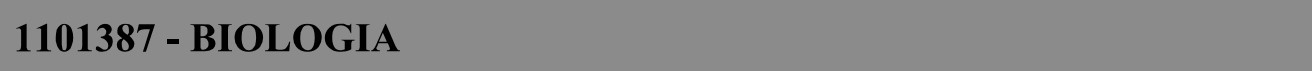 Código: 1101387Grau: LicenciaturaTurno: NoturnoPeriodicidade: SemestralIntegralização: 8Vagas autorizadas: 30Vagas ofertadas no Sisu: 15 vagas, sendo 0 vagas no 1 0 semestre e 15 vagas no20 semestre.Percentual de vagas reservadas da Lei no 12.711/2012.Código: 1101387Grau: LicenciaturaTurno: NoturnoPeriodicidade: SemestralIntegralização: 8Vagas autorizadas: 30Vagas ofertadas no Sisu: 15 vagas, sendo 0 vagas no 1 0 semestre e 15 vagas no20 semestre.Percentual de vagas reservadas da Lei no 12.711/2012.Código: 1101387Grau: LicenciaturaTurno: NoturnoPeriodicidade: SemestralIntegralização: 8Vagas autorizadas: 30Vagas ofertadas no Sisu: 15 vagas, sendo 0 vagas no 1 0 semestre e 15 vagas no20 semestre.Percentual de vagas reservadas da Lei no 12.711/2012.Código: 1101387Grau: LicenciaturaTurno: NoturnoPeriodicidade: SemestralIntegralização: 8Vagas autorizadas: 30Vagas ofertadas no Sisu: 15 vagas, sendo 0 vagas no 1 0 semestre e 15 vagas no20 semestre.Percentual de vagas reservadas da Lei no 12.711/2012.Código: 1101387Grau: LicenciaturaTurno: NoturnoPeriodicidade: SemestralIntegralização: 8Vagas autorizadas: 30Vagas ofertadas no Sisu: 15 vagas, sendo 0 vagas no 1 0 semestre e 15 vagas no20 semestre.Percentual de vagas reservadas da Lei no 12.711/2012.Código: 1101387Grau: LicenciaturaTurno: NoturnoPeriodicidade: SemestralIntegralização: 8Vagas autorizadas: 30Vagas ofertadas no Sisu: 15 vagas, sendo 0 vagas no 1 0 semestre e 15 vagas no20 semestre.Percentual de vagas reservadas da Lei no 12.711/2012.Código: 1101387Grau: LicenciaturaTurno: NoturnoPeriodicidade: SemestralIntegralização: 8Vagas autorizadas: 30Vagas ofertadas no Sisu: 15 vagas, sendo 0 vagas no 1 0 semestre e 15 vagas no20 semestre.Percentual de vagas reservadas da Lei no 12.711/2012.Código: 1101387Grau: LicenciaturaTurno: NoturnoPeriodicidade: SemestralIntegralização: 8Vagas autorizadas: 30Vagas ofertadas no Sisu: 15 vagas, sendo 0 vagas no 1 0 semestre e 15 vagas no20 semestre.Percentual de vagas reservadas da Lei no 12.711/2012.Prova do EnemProva do EnemProva do EnemProva do EnemPesoPesoNota mínimaNota mínimaCódigo: 1101387Grau: LicenciaturaTurno: NoturnoPeriodicidade: SemestralIntegralização: 8Vagas autorizadas: 30Vagas ofertadas no Sisu: 15 vagas, sendo 0 vagas no 1 0 semestre e 15 vagas no20 semestre.Percentual de vagas reservadas da Lei no 12.711/2012.Código: 1101387Grau: LicenciaturaTurno: NoturnoPeriodicidade: SemestralIntegralização: 8Vagas autorizadas: 30Vagas ofertadas no Sisu: 15 vagas, sendo 0 vagas no 1 0 semestre e 15 vagas no20 semestre.Percentual de vagas reservadas da Lei no 12.711/2012.Código: 1101387Grau: LicenciaturaTurno: NoturnoPeriodicidade: SemestralIntegralização: 8Vagas autorizadas: 30Vagas ofertadas no Sisu: 15 vagas, sendo 0 vagas no 1 0 semestre e 15 vagas no20 semestre.Percentual de vagas reservadas da Lei no 12.711/2012.Código: 1101387Grau: LicenciaturaTurno: NoturnoPeriodicidade: SemestralIntegralização: 8Vagas autorizadas: 30Vagas ofertadas no Sisu: 15 vagas, sendo 0 vagas no 1 0 semestre e 15 vagas no20 semestre.Percentual de vagas reservadas da Lei no 12.711/2012.Código: 1101387Grau: LicenciaturaTurno: NoturnoPeriodicidade: SemestralIntegralização: 8Vagas autorizadas: 30Vagas ofertadas no Sisu: 15 vagas, sendo 0 vagas no 1 0 semestre e 15 vagas no20 semestre.Percentual de vagas reservadas da Lei no 12.711/2012.Código: 1101387Grau: LicenciaturaTurno: NoturnoPeriodicidade: SemestralIntegralização: 8Vagas autorizadas: 30Vagas ofertadas no Sisu: 15 vagas, sendo 0 vagas no 1 0 semestre e 15 vagas no20 semestre.Percentual de vagas reservadas da Lei no 12.711/2012.Código: 1101387Grau: LicenciaturaTurno: NoturnoPeriodicidade: SemestralIntegralização: 8Vagas autorizadas: 30Vagas ofertadas no Sisu: 15 vagas, sendo 0 vagas no 1 0 semestre e 15 vagas no20 semestre.Percentual de vagas reservadas da Lei no 12.711/2012.Código: 1101387Grau: LicenciaturaTurno: NoturnoPeriodicidade: SemestralIntegralização: 8Vagas autorizadas: 30Vagas ofertadas no Sisu: 15 vagas, sendo 0 vagas no 1 0 semestre e 15 vagas no20 semestre.Percentual de vagas reservadas da Lei no 12.711/2012.RedaçãoRedaçãoRedaçãoRedação1,00 1,00 300,00300,00Código: 1101387Grau: LicenciaturaTurno: NoturnoPeriodicidade: SemestralIntegralização: 8Vagas autorizadas: 30Vagas ofertadas no Sisu: 15 vagas, sendo 0 vagas no 1 0 semestre e 15 vagas no20 semestre.Percentual de vagas reservadas da Lei no 12.711/2012.Código: 1101387Grau: LicenciaturaTurno: NoturnoPeriodicidade: SemestralIntegralização: 8Vagas autorizadas: 30Vagas ofertadas no Sisu: 15 vagas, sendo 0 vagas no 1 0 semestre e 15 vagas no20 semestre.Percentual de vagas reservadas da Lei no 12.711/2012.Código: 1101387Grau: LicenciaturaTurno: NoturnoPeriodicidade: SemestralIntegralização: 8Vagas autorizadas: 30Vagas ofertadas no Sisu: 15 vagas, sendo 0 vagas no 1 0 semestre e 15 vagas no20 semestre.Percentual de vagas reservadas da Lei no 12.711/2012.Código: 1101387Grau: LicenciaturaTurno: NoturnoPeriodicidade: SemestralIntegralização: 8Vagas autorizadas: 30Vagas ofertadas no Sisu: 15 vagas, sendo 0 vagas no 1 0 semestre e 15 vagas no20 semestre.Percentual de vagas reservadas da Lei no 12.711/2012.Código: 1101387Grau: LicenciaturaTurno: NoturnoPeriodicidade: SemestralIntegralização: 8Vagas autorizadas: 30Vagas ofertadas no Sisu: 15 vagas, sendo 0 vagas no 1 0 semestre e 15 vagas no20 semestre.Percentual de vagas reservadas da Lei no 12.711/2012.Código: 1101387Grau: LicenciaturaTurno: NoturnoPeriodicidade: SemestralIntegralização: 8Vagas autorizadas: 30Vagas ofertadas no Sisu: 15 vagas, sendo 0 vagas no 1 0 semestre e 15 vagas no20 semestre.Percentual de vagas reservadas da Lei no 12.711/2012.Código: 1101387Grau: LicenciaturaTurno: NoturnoPeriodicidade: SemestralIntegralização: 8Vagas autorizadas: 30Vagas ofertadas no Sisu: 15 vagas, sendo 0 vagas no 1 0 semestre e 15 vagas no20 semestre.Percentual de vagas reservadas da Lei no 12.711/2012.Código: 1101387Grau: LicenciaturaTurno: NoturnoPeriodicidade: SemestralIntegralização: 8Vagas autorizadas: 30Vagas ofertadas no Sisu: 15 vagas, sendo 0 vagas no 1 0 semestre e 15 vagas no20 semestre.Percentual de vagas reservadas da Lei no 12.711/2012.Ciências da Natureza e suas TecnologiasCiências da Natureza e suas TecnologiasCiências da Natureza e suas TecnologiasCiências da Natureza e suas Tecnologias4,00 4,00 0 000 00Código: 1101387Grau: LicenciaturaTurno: NoturnoPeriodicidade: SemestralIntegralização: 8Vagas autorizadas: 30Vagas ofertadas no Sisu: 15 vagas, sendo 0 vagas no 1 0 semestre e 15 vagas no20 semestre.Percentual de vagas reservadas da Lei no 12.711/2012.Código: 1101387Grau: LicenciaturaTurno: NoturnoPeriodicidade: SemestralIntegralização: 8Vagas autorizadas: 30Vagas ofertadas no Sisu: 15 vagas, sendo 0 vagas no 1 0 semestre e 15 vagas no20 semestre.Percentual de vagas reservadas da Lei no 12.711/2012.Código: 1101387Grau: LicenciaturaTurno: NoturnoPeriodicidade: SemestralIntegralização: 8Vagas autorizadas: 30Vagas ofertadas no Sisu: 15 vagas, sendo 0 vagas no 1 0 semestre e 15 vagas no20 semestre.Percentual de vagas reservadas da Lei no 12.711/2012.Código: 1101387Grau: LicenciaturaTurno: NoturnoPeriodicidade: SemestralIntegralização: 8Vagas autorizadas: 30Vagas ofertadas no Sisu: 15 vagas, sendo 0 vagas no 1 0 semestre e 15 vagas no20 semestre.Percentual de vagas reservadas da Lei no 12.711/2012.Código: 1101387Grau: LicenciaturaTurno: NoturnoPeriodicidade: SemestralIntegralização: 8Vagas autorizadas: 30Vagas ofertadas no Sisu: 15 vagas, sendo 0 vagas no 1 0 semestre e 15 vagas no20 semestre.Percentual de vagas reservadas da Lei no 12.711/2012.Código: 1101387Grau: LicenciaturaTurno: NoturnoPeriodicidade: SemestralIntegralização: 8Vagas autorizadas: 30Vagas ofertadas no Sisu: 15 vagas, sendo 0 vagas no 1 0 semestre e 15 vagas no20 semestre.Percentual de vagas reservadas da Lei no 12.711/2012.Código: 1101387Grau: LicenciaturaTurno: NoturnoPeriodicidade: SemestralIntegralização: 8Vagas autorizadas: 30Vagas ofertadas no Sisu: 15 vagas, sendo 0 vagas no 1 0 semestre e 15 vagas no20 semestre.Percentual de vagas reservadas da Lei no 12.711/2012.Código: 1101387Grau: LicenciaturaTurno: NoturnoPeriodicidade: SemestralIntegralização: 8Vagas autorizadas: 30Vagas ofertadas no Sisu: 15 vagas, sendo 0 vagas no 1 0 semestre e 15 vagas no20 semestre.Percentual de vagas reservadas da Lei no 12.711/2012.Ciências Humanas e suas TecnologiasCiências Humanas e suas TecnologiasCiências Humanas e suas TecnologiasCiências Humanas e suas Tecnologias2,00 2,00 000000Código: 1101387Grau: LicenciaturaTurno: NoturnoPeriodicidade: SemestralIntegralização: 8Vagas autorizadas: 30Vagas ofertadas no Sisu: 15 vagas, sendo 0 vagas no 1 0 semestre e 15 vagas no20 semestre.Percentual de vagas reservadas da Lei no 12.711/2012.Código: 1101387Grau: LicenciaturaTurno: NoturnoPeriodicidade: SemestralIntegralização: 8Vagas autorizadas: 30Vagas ofertadas no Sisu: 15 vagas, sendo 0 vagas no 1 0 semestre e 15 vagas no20 semestre.Percentual de vagas reservadas da Lei no 12.711/2012.Código: 1101387Grau: LicenciaturaTurno: NoturnoPeriodicidade: SemestralIntegralização: 8Vagas autorizadas: 30Vagas ofertadas no Sisu: 15 vagas, sendo 0 vagas no 1 0 semestre e 15 vagas no20 semestre.Percentual de vagas reservadas da Lei no 12.711/2012.Código: 1101387Grau: LicenciaturaTurno: NoturnoPeriodicidade: SemestralIntegralização: 8Vagas autorizadas: 30Vagas ofertadas no Sisu: 15 vagas, sendo 0 vagas no 1 0 semestre e 15 vagas no20 semestre.Percentual de vagas reservadas da Lei no 12.711/2012.Código: 1101387Grau: LicenciaturaTurno: NoturnoPeriodicidade: SemestralIntegralização: 8Vagas autorizadas: 30Vagas ofertadas no Sisu: 15 vagas, sendo 0 vagas no 1 0 semestre e 15 vagas no20 semestre.Percentual de vagas reservadas da Lei no 12.711/2012.Código: 1101387Grau: LicenciaturaTurno: NoturnoPeriodicidade: SemestralIntegralização: 8Vagas autorizadas: 30Vagas ofertadas no Sisu: 15 vagas, sendo 0 vagas no 1 0 semestre e 15 vagas no20 semestre.Percentual de vagas reservadas da Lei no 12.711/2012.Código: 1101387Grau: LicenciaturaTurno: NoturnoPeriodicidade: SemestralIntegralização: 8Vagas autorizadas: 30Vagas ofertadas no Sisu: 15 vagas, sendo 0 vagas no 1 0 semestre e 15 vagas no20 semestre.Percentual de vagas reservadas da Lei no 12.711/2012.Código: 1101387Grau: LicenciaturaTurno: NoturnoPeriodicidade: SemestralIntegralização: 8Vagas autorizadas: 30Vagas ofertadas no Sisu: 15 vagas, sendo 0 vagas no 1 0 semestre e 15 vagas no20 semestre.Percentual de vagas reservadas da Lei no 12.711/2012.Linguagens, Códigos e suas TecnologiasLinguagens, Códigos e suas TecnologiasLinguagens, Códigos e suas TecnologiasLinguagens, Códigos e suas Tecnologias4,00 4,00 0 000 00Código: 1101387Grau: LicenciaturaTurno: NoturnoPeriodicidade: SemestralIntegralização: 8Vagas autorizadas: 30Vagas ofertadas no Sisu: 15 vagas, sendo 0 vagas no 1 0 semestre e 15 vagas no20 semestre.Percentual de vagas reservadas da Lei no 12.711/2012.Código: 1101387Grau: LicenciaturaTurno: NoturnoPeriodicidade: SemestralIntegralização: 8Vagas autorizadas: 30Vagas ofertadas no Sisu: 15 vagas, sendo 0 vagas no 1 0 semestre e 15 vagas no20 semestre.Percentual de vagas reservadas da Lei no 12.711/2012.Código: 1101387Grau: LicenciaturaTurno: NoturnoPeriodicidade: SemestralIntegralização: 8Vagas autorizadas: 30Vagas ofertadas no Sisu: 15 vagas, sendo 0 vagas no 1 0 semestre e 15 vagas no20 semestre.Percentual de vagas reservadas da Lei no 12.711/2012.Código: 1101387Grau: LicenciaturaTurno: NoturnoPeriodicidade: SemestralIntegralização: 8Vagas autorizadas: 30Vagas ofertadas no Sisu: 15 vagas, sendo 0 vagas no 1 0 semestre e 15 vagas no20 semestre.Percentual de vagas reservadas da Lei no 12.711/2012.Código: 1101387Grau: LicenciaturaTurno: NoturnoPeriodicidade: SemestralIntegralização: 8Vagas autorizadas: 30Vagas ofertadas no Sisu: 15 vagas, sendo 0 vagas no 1 0 semestre e 15 vagas no20 semestre.Percentual de vagas reservadas da Lei no 12.711/2012.Código: 1101387Grau: LicenciaturaTurno: NoturnoPeriodicidade: SemestralIntegralização: 8Vagas autorizadas: 30Vagas ofertadas no Sisu: 15 vagas, sendo 0 vagas no 1 0 semestre e 15 vagas no20 semestre.Percentual de vagas reservadas da Lei no 12.711/2012.Código: 1101387Grau: LicenciaturaTurno: NoturnoPeriodicidade: SemestralIntegralização: 8Vagas autorizadas: 30Vagas ofertadas no Sisu: 15 vagas, sendo 0 vagas no 1 0 semestre e 15 vagas no20 semestre.Percentual de vagas reservadas da Lei no 12.711/2012.Código: 1101387Grau: LicenciaturaTurno: NoturnoPeriodicidade: SemestralIntegralização: 8Vagas autorizadas: 30Vagas ofertadas no Sisu: 15 vagas, sendo 0 vagas no 1 0 semestre e 15 vagas no20 semestre.Percentual de vagas reservadas da Lei no 12.711/2012.Matemática e suas TecnologiasMatemática e suas TecnologiasMatemática e suas TecnologiasMatemática e suas Tecnologias2,00 2,00 000000Código: 1101387Grau: LicenciaturaTurno: NoturnoPeriodicidade: SemestralIntegralização: 8Vagas autorizadas: 30Vagas ofertadas no Sisu: 15 vagas, sendo 0 vagas no 1 0 semestre e 15 vagas no20 semestre.Percentual de vagas reservadas da Lei no 12.711/2012.Código: 1101387Grau: LicenciaturaTurno: NoturnoPeriodicidade: SemestralIntegralização: 8Vagas autorizadas: 30Vagas ofertadas no Sisu: 15 vagas, sendo 0 vagas no 1 0 semestre e 15 vagas no20 semestre.Percentual de vagas reservadas da Lei no 12.711/2012.Código: 1101387Grau: LicenciaturaTurno: NoturnoPeriodicidade: SemestralIntegralização: 8Vagas autorizadas: 30Vagas ofertadas no Sisu: 15 vagas, sendo 0 vagas no 1 0 semestre e 15 vagas no20 semestre.Percentual de vagas reservadas da Lei no 12.711/2012.Código: 1101387Grau: LicenciaturaTurno: NoturnoPeriodicidade: SemestralIntegralização: 8Vagas autorizadas: 30Vagas ofertadas no Sisu: 15 vagas, sendo 0 vagas no 1 0 semestre e 15 vagas no20 semestre.Percentual de vagas reservadas da Lei no 12.711/2012.Código: 1101387Grau: LicenciaturaTurno: NoturnoPeriodicidade: SemestralIntegralização: 8Vagas autorizadas: 30Vagas ofertadas no Sisu: 15 vagas, sendo 0 vagas no 1 0 semestre e 15 vagas no20 semestre.Percentual de vagas reservadas da Lei no 12.711/2012.Código: 1101387Grau: LicenciaturaTurno: NoturnoPeriodicidade: SemestralIntegralização: 8Vagas autorizadas: 30Vagas ofertadas no Sisu: 15 vagas, sendo 0 vagas no 1 0 semestre e 15 vagas no20 semestre.Percentual de vagas reservadas da Lei no 12.711/2012.Código: 1101387Grau: LicenciaturaTurno: NoturnoPeriodicidade: SemestralIntegralização: 8Vagas autorizadas: 30Vagas ofertadas no Sisu: 15 vagas, sendo 0 vagas no 1 0 semestre e 15 vagas no20 semestre.Percentual de vagas reservadas da Lei no 12.711/2012.Código: 1101387Grau: LicenciaturaTurno: NoturnoPeriodicidade: SemestralIntegralização: 8Vagas autorizadas: 30Vagas ofertadas no Sisu: 15 vagas, sendo 0 vagas no 1 0 semestre e 15 vagas no20 semestre.Percentual de vagas reservadas da Lei no 12.711/2012.Média mínima no EnemMédia mínima no EnemMédia mínima no EnemMédia mínima no Enem0,010,01Quadro de vagas ofertadas no cursoQuadro de vagas ofertadas no cursoQuadro de vagas ofertadas no cursoQuadro de vagas ofertadas no cursoQuadro de vagas ofertadas no cursoQuadro de vagas ofertadas no cursoQuadro de vagas ofertadas no cursoQuadro de vagas ofertadas no cursoQuadro de vagas ofertadas no cursoQuadro de vagas ofertadas no cursoQuadro de vagas ofertadas no cursoQuadro de vagas ofertadas no cursoLILIOV2137V2138V2138V2138V2138551212111111111Informações adicionais:Informações adicionais:Informações adicionais:Informações adicionais:Informações adicionais:Informações adicionais:Informações adicionais:Informações adicionais:Informações adicionais:Informações adicionais:Informações adicionais:Informações adicionais:Não informado.Não informado.Não informado.Não informado.Não informado.Não informado.Não informado.Não informado.Não informado.Não informado.Não informado.Não informado.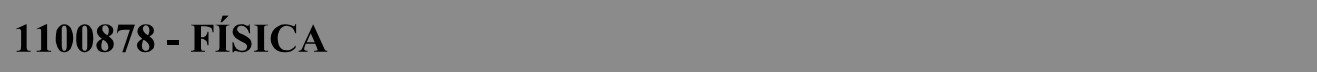 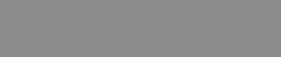 Código: 1100878Grau: LicenciaturaTurno: NoturnoPeriodicidade: SemestralIntegralização: 8Vagas autorizadas: 30Código: 1100878Grau: LicenciaturaTurno: NoturnoPeriodicidade: SemestralIntegralização: 8Vagas autorizadas: 30Código: 1100878Grau: LicenciaturaTurno: NoturnoPeriodicidade: SemestralIntegralização: 8Vagas autorizadas: 30Código: 1100878Grau: LicenciaturaTurno: NoturnoPeriodicidade: SemestralIntegralização: 8Vagas autorizadas: 30Código: 1100878Grau: LicenciaturaTurno: NoturnoPeriodicidade: SemestralIntegralização: 8Vagas autorizadas: 30Código: 1100878Grau: LicenciaturaTurno: NoturnoPeriodicidade: SemestralIntegralização: 8Vagas autorizadas: 30Código: 1100878Grau: LicenciaturaTurno: NoturnoPeriodicidade: SemestralIntegralização: 8Vagas autorizadas: 30Código: 1100878Grau: LicenciaturaTurno: NoturnoPeriodicidade: SemestralIntegralização: 8Vagas autorizadas: 30Prova do EnemProva do EnemProva do EnemProva do EnemPesoPesoNota mínimaNota mínimaCódigo: 1100878Grau: LicenciaturaTurno: NoturnoPeriodicidade: SemestralIntegralização: 8Vagas autorizadas: 30Código: 1100878Grau: LicenciaturaTurno: NoturnoPeriodicidade: SemestralIntegralização: 8Vagas autorizadas: 30Código: 1100878Grau: LicenciaturaTurno: NoturnoPeriodicidade: SemestralIntegralização: 8Vagas autorizadas: 30Código: 1100878Grau: LicenciaturaTurno: NoturnoPeriodicidade: SemestralIntegralização: 8Vagas autorizadas: 30Código: 1100878Grau: LicenciaturaTurno: NoturnoPeriodicidade: SemestralIntegralização: 8Vagas autorizadas: 30Código: 1100878Grau: LicenciaturaTurno: NoturnoPeriodicidade: SemestralIntegralização: 8Vagas autorizadas: 30Código: 1100878Grau: LicenciaturaTurno: NoturnoPeriodicidade: SemestralIntegralização: 8Vagas autorizadas: 30Código: 1100878Grau: LicenciaturaTurno: NoturnoPeriodicidade: SemestralIntegralização: 8Vagas autorizadas: 30RedaçãoRedaçãoRedaçãoRedação1,00 1,00 300,00300,00Código: 1100878Grau: LicenciaturaTurno: NoturnoPeriodicidade: SemestralIntegralização: 8Vagas autorizadas: 30Código: 1100878Grau: LicenciaturaTurno: NoturnoPeriodicidade: SemestralIntegralização: 8Vagas autorizadas: 30Código: 1100878Grau: LicenciaturaTurno: NoturnoPeriodicidade: SemestralIntegralização: 8Vagas autorizadas: 30Código: 1100878Grau: LicenciaturaTurno: NoturnoPeriodicidade: SemestralIntegralização: 8Vagas autorizadas: 30Código: 1100878Grau: LicenciaturaTurno: NoturnoPeriodicidade: SemestralIntegralização: 8Vagas autorizadas: 30Código: 1100878Grau: LicenciaturaTurno: NoturnoPeriodicidade: SemestralIntegralização: 8Vagas autorizadas: 30Código: 1100878Grau: LicenciaturaTurno: NoturnoPeriodicidade: SemestralIntegralização: 8Vagas autorizadas: 30Código: 1100878Grau: LicenciaturaTurno: NoturnoPeriodicidade: SemestralIntegralização: 8Vagas autorizadas: 30Ciências da Natureza e suas TecnologiasCiências da Natureza e suas TecnologiasCiências da Natureza e suas TecnologiasCiências da Natureza e suas Tecnologias3,00 3,00 0,000,00Código: 1100878Grau: LicenciaturaTurno: NoturnoPeriodicidade: SemestralIntegralização: 8Vagas autorizadas: 30Código: 1100878Grau: LicenciaturaTurno: NoturnoPeriodicidade: SemestralIntegralização: 8Vagas autorizadas: 30Código: 1100878Grau: LicenciaturaTurno: NoturnoPeriodicidade: SemestralIntegralização: 8Vagas autorizadas: 30Código: 1100878Grau: LicenciaturaTurno: NoturnoPeriodicidade: SemestralIntegralização: 8Vagas autorizadas: 30Código: 1100878Grau: LicenciaturaTurno: NoturnoPeriodicidade: SemestralIntegralização: 8Vagas autorizadas: 30Código: 1100878Grau: LicenciaturaTurno: NoturnoPeriodicidade: SemestralIntegralização: 8Vagas autorizadas: 30Código: 1100878Grau: LicenciaturaTurno: NoturnoPeriodicidade: SemestralIntegralização: 8Vagas autorizadas: 30Código: 1100878Grau: LicenciaturaTurno: NoturnoPeriodicidade: SemestralIntegralização: 8Vagas autorizadas: 30Ciências Humanas e suasCiências Humanas e suasCiências Humanas e suasCiências Humanas e suasVagas ofertadas no Sisu: 15 vagas, sendo 0 vagas no 1 0 semestre e 15 vagas no 20 semestre.Percentual de vagas reservadas da Lei no 12.711/2012.Vagas ofertadas no Sisu: 15 vagas, sendo 0 vagas no 1 0 semestre e 15 vagas no 20 semestre.Percentual de vagas reservadas da Lei no 12.711/2012.Vagas ofertadas no Sisu: 15 vagas, sendo 0 vagas no 1 0 semestre e 15 vagas no 20 semestre.Percentual de vagas reservadas da Lei no 12.711/2012.Vagas ofertadas no Sisu: 15 vagas, sendo 0 vagas no 1 0 semestre e 15 vagas no 20 semestre.Percentual de vagas reservadas da Lei no 12.711/2012.Vagas ofertadas no Sisu: 15 vagas, sendo 0 vagas no 1 0 semestre e 15 vagas no 20 semestre.Percentual de vagas reservadas da Lei no 12.711/2012.Vagas ofertadas no Sisu: 15 vagas, sendo 0 vagas no 1 0 semestre e 15 vagas no 20 semestre.Percentual de vagas reservadas da Lei no 12.711/2012.Vagas ofertadas no Sisu: 15 vagas, sendo 0 vagas no 1 0 semestre e 15 vagas no 20 semestre.Percentual de vagas reservadas da Lei no 12.711/2012.TecnologiasTecnologiasTecnologias1,00 0,00Vagas ofertadas no Sisu: 15 vagas, sendo 0 vagas no 1 0 semestre e 15 vagas no 20 semestre.Percentual de vagas reservadas da Lei no 12.711/2012.Vagas ofertadas no Sisu: 15 vagas, sendo 0 vagas no 1 0 semestre e 15 vagas no 20 semestre.Percentual de vagas reservadas da Lei no 12.711/2012.Vagas ofertadas no Sisu: 15 vagas, sendo 0 vagas no 1 0 semestre e 15 vagas no 20 semestre.Percentual de vagas reservadas da Lei no 12.711/2012.Vagas ofertadas no Sisu: 15 vagas, sendo 0 vagas no 1 0 semestre e 15 vagas no 20 semestre.Percentual de vagas reservadas da Lei no 12.711/2012.Vagas ofertadas no Sisu: 15 vagas, sendo 0 vagas no 1 0 semestre e 15 vagas no 20 semestre.Percentual de vagas reservadas da Lei no 12.711/2012.Vagas ofertadas no Sisu: 15 vagas, sendo 0 vagas no 1 0 semestre e 15 vagas no 20 semestre.Percentual de vagas reservadas da Lei no 12.711/2012.Vagas ofertadas no Sisu: 15 vagas, sendo 0 vagas no 1 0 semestre e 15 vagas no 20 semestre.Percentual de vagas reservadas da Lei no 12.711/2012.Linguagens, Códigos e suas TecnologiasLinguagens, Códigos e suas TecnologiasLinguagens, Códigos e suas Tecnologias2,50 0,00Vagas ofertadas no Sisu: 15 vagas, sendo 0 vagas no 1 0 semestre e 15 vagas no 20 semestre.Percentual de vagas reservadas da Lei no 12.711/2012.Vagas ofertadas no Sisu: 15 vagas, sendo 0 vagas no 1 0 semestre e 15 vagas no 20 semestre.Percentual de vagas reservadas da Lei no 12.711/2012.Vagas ofertadas no Sisu: 15 vagas, sendo 0 vagas no 1 0 semestre e 15 vagas no 20 semestre.Percentual de vagas reservadas da Lei no 12.711/2012.Vagas ofertadas no Sisu: 15 vagas, sendo 0 vagas no 1 0 semestre e 15 vagas no 20 semestre.Percentual de vagas reservadas da Lei no 12.711/2012.Vagas ofertadas no Sisu: 15 vagas, sendo 0 vagas no 1 0 semestre e 15 vagas no 20 semestre.Percentual de vagas reservadas da Lei no 12.711/2012.Vagas ofertadas no Sisu: 15 vagas, sendo 0 vagas no 1 0 semestre e 15 vagas no 20 semestre.Percentual de vagas reservadas da Lei no 12.711/2012.Vagas ofertadas no Sisu: 15 vagas, sendo 0 vagas no 1 0 semestre e 15 vagas no 20 semestre.Percentual de vagas reservadas da Lei no 12.711/2012.Matemática e suas TecnologiasMatemática e suas TecnologiasMatemática e suas Tecnologias3,00 0,00Vagas ofertadas no Sisu: 15 vagas, sendo 0 vagas no 1 0 semestre e 15 vagas no 20 semestre.Percentual de vagas reservadas da Lei no 12.711/2012.Vagas ofertadas no Sisu: 15 vagas, sendo 0 vagas no 1 0 semestre e 15 vagas no 20 semestre.Percentual de vagas reservadas da Lei no 12.711/2012.Vagas ofertadas no Sisu: 15 vagas, sendo 0 vagas no 1 0 semestre e 15 vagas no 20 semestre.Percentual de vagas reservadas da Lei no 12.711/2012.Vagas ofertadas no Sisu: 15 vagas, sendo 0 vagas no 1 0 semestre e 15 vagas no 20 semestre.Percentual de vagas reservadas da Lei no 12.711/2012.Vagas ofertadas no Sisu: 15 vagas, sendo 0 vagas no 1 0 semestre e 15 vagas no 20 semestre.Percentual de vagas reservadas da Lei no 12.711/2012.Vagas ofertadas no Sisu: 15 vagas, sendo 0 vagas no 1 0 semestre e 15 vagas no 20 semestre.Percentual de vagas reservadas da Lei no 12.711/2012.Vagas ofertadas no Sisu: 15 vagas, sendo 0 vagas no 1 0 semestre e 15 vagas no 20 semestre.Percentual de vagas reservadas da Lei no 12.711/2012.Média mínima no EnemMédia mínima no EnemMédia mínima no Enem0,01Quadro de vagas ofertadas no cursoQuadro de vagas ofertadas no cursoQuadro de vagas ofertadas no cursoQuadro de vagas ofertadas no cursoQuadro de vagas ofertadas no cursoQuadro de vagas ofertadas no cursoQuadro de vagas ofertadas no cursoQuadro de vagas ofertadas no cursoQuadro de vagas ofertadas no cursoQuadro de vagas ofertadas no cursoLILIOV2137V2138V213851212111111Informações adicionais:Informações adicionais:Informações adicionais:Informações adicionais:Informações adicionais:Informações adicionais:Informações adicionais:Informações adicionais:Informações adicionais:Informações adicionais:Não informado.Não informado.Não informado.Não informado.Não informado.Não informado.Não informado.Não informado.Não informado.Não informado.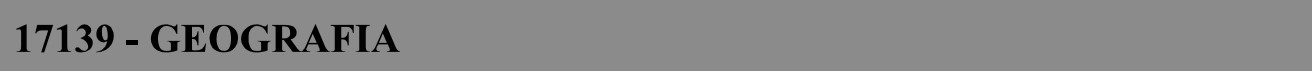 Código: 17139Grau: LicenciaturaTurno: MatutinoPeriodicidade: SemestralIntegralização: 8Vagas autorizadas: 40Vagas ofertadas no Sisu: 20 vagas, sendo 0 vagas no 1 0 semestre e 20 vagas no20 semestre.Percentual de vagas reservadas da Lei no 12.711/2012.Código: 17139Grau: LicenciaturaTurno: MatutinoPeriodicidade: SemestralIntegralização: 8Vagas autorizadas: 40Vagas ofertadas no Sisu: 20 vagas, sendo 0 vagas no 1 0 semestre e 20 vagas no20 semestre.Percentual de vagas reservadas da Lei no 12.711/2012.Código: 17139Grau: LicenciaturaTurno: MatutinoPeriodicidade: SemestralIntegralização: 8Vagas autorizadas: 40Vagas ofertadas no Sisu: 20 vagas, sendo 0 vagas no 1 0 semestre e 20 vagas no20 semestre.Percentual de vagas reservadas da Lei no 12.711/2012.Código: 17139Grau: LicenciaturaTurno: MatutinoPeriodicidade: SemestralIntegralização: 8Vagas autorizadas: 40Vagas ofertadas no Sisu: 20 vagas, sendo 0 vagas no 1 0 semestre e 20 vagas no20 semestre.Percentual de vagas reservadas da Lei no 12.711/2012.Código: 17139Grau: LicenciaturaTurno: MatutinoPeriodicidade: SemestralIntegralização: 8Vagas autorizadas: 40Vagas ofertadas no Sisu: 20 vagas, sendo 0 vagas no 1 0 semestre e 20 vagas no20 semestre.Percentual de vagas reservadas da Lei no 12.711/2012.Código: 17139Grau: LicenciaturaTurno: MatutinoPeriodicidade: SemestralIntegralização: 8Vagas autorizadas: 40Vagas ofertadas no Sisu: 20 vagas, sendo 0 vagas no 1 0 semestre e 20 vagas no20 semestre.Percentual de vagas reservadas da Lei no 12.711/2012.Código: 17139Grau: LicenciaturaTurno: MatutinoPeriodicidade: SemestralIntegralização: 8Vagas autorizadas: 40Vagas ofertadas no Sisu: 20 vagas, sendo 0 vagas no 1 0 semestre e 20 vagas no20 semestre.Percentual de vagas reservadas da Lei no 12.711/2012.Prova do EnemProva do EnemProva do EnemPesoNota mínimaCódigo: 17139Grau: LicenciaturaTurno: MatutinoPeriodicidade: SemestralIntegralização: 8Vagas autorizadas: 40Vagas ofertadas no Sisu: 20 vagas, sendo 0 vagas no 1 0 semestre e 20 vagas no20 semestre.Percentual de vagas reservadas da Lei no 12.711/2012.Código: 17139Grau: LicenciaturaTurno: MatutinoPeriodicidade: SemestralIntegralização: 8Vagas autorizadas: 40Vagas ofertadas no Sisu: 20 vagas, sendo 0 vagas no 1 0 semestre e 20 vagas no20 semestre.Percentual de vagas reservadas da Lei no 12.711/2012.Código: 17139Grau: LicenciaturaTurno: MatutinoPeriodicidade: SemestralIntegralização: 8Vagas autorizadas: 40Vagas ofertadas no Sisu: 20 vagas, sendo 0 vagas no 1 0 semestre e 20 vagas no20 semestre.Percentual de vagas reservadas da Lei no 12.711/2012.Código: 17139Grau: LicenciaturaTurno: MatutinoPeriodicidade: SemestralIntegralização: 8Vagas autorizadas: 40Vagas ofertadas no Sisu: 20 vagas, sendo 0 vagas no 1 0 semestre e 20 vagas no20 semestre.Percentual de vagas reservadas da Lei no 12.711/2012.Código: 17139Grau: LicenciaturaTurno: MatutinoPeriodicidade: SemestralIntegralização: 8Vagas autorizadas: 40Vagas ofertadas no Sisu: 20 vagas, sendo 0 vagas no 1 0 semestre e 20 vagas no20 semestre.Percentual de vagas reservadas da Lei no 12.711/2012.Código: 17139Grau: LicenciaturaTurno: MatutinoPeriodicidade: SemestralIntegralização: 8Vagas autorizadas: 40Vagas ofertadas no Sisu: 20 vagas, sendo 0 vagas no 1 0 semestre e 20 vagas no20 semestre.Percentual de vagas reservadas da Lei no 12.711/2012.Código: 17139Grau: LicenciaturaTurno: MatutinoPeriodicidade: SemestralIntegralização: 8Vagas autorizadas: 40Vagas ofertadas no Sisu: 20 vagas, sendo 0 vagas no 1 0 semestre e 20 vagas no20 semestre.Percentual de vagas reservadas da Lei no 12.711/2012.RedaçãoRedaçãoRedação1,00 300,00Código: 17139Grau: LicenciaturaTurno: MatutinoPeriodicidade: SemestralIntegralização: 8Vagas autorizadas: 40Vagas ofertadas no Sisu: 20 vagas, sendo 0 vagas no 1 0 semestre e 20 vagas no20 semestre.Percentual de vagas reservadas da Lei no 12.711/2012.Código: 17139Grau: LicenciaturaTurno: MatutinoPeriodicidade: SemestralIntegralização: 8Vagas autorizadas: 40Vagas ofertadas no Sisu: 20 vagas, sendo 0 vagas no 1 0 semestre e 20 vagas no20 semestre.Percentual de vagas reservadas da Lei no 12.711/2012.Código: 17139Grau: LicenciaturaTurno: MatutinoPeriodicidade: SemestralIntegralização: 8Vagas autorizadas: 40Vagas ofertadas no Sisu: 20 vagas, sendo 0 vagas no 1 0 semestre e 20 vagas no20 semestre.Percentual de vagas reservadas da Lei no 12.711/2012.Código: 17139Grau: LicenciaturaTurno: MatutinoPeriodicidade: SemestralIntegralização: 8Vagas autorizadas: 40Vagas ofertadas no Sisu: 20 vagas, sendo 0 vagas no 1 0 semestre e 20 vagas no20 semestre.Percentual de vagas reservadas da Lei no 12.711/2012.Código: 17139Grau: LicenciaturaTurno: MatutinoPeriodicidade: SemestralIntegralização: 8Vagas autorizadas: 40Vagas ofertadas no Sisu: 20 vagas, sendo 0 vagas no 1 0 semestre e 20 vagas no20 semestre.Percentual de vagas reservadas da Lei no 12.711/2012.Código: 17139Grau: LicenciaturaTurno: MatutinoPeriodicidade: SemestralIntegralização: 8Vagas autorizadas: 40Vagas ofertadas no Sisu: 20 vagas, sendo 0 vagas no 1 0 semestre e 20 vagas no20 semestre.Percentual de vagas reservadas da Lei no 12.711/2012.Código: 17139Grau: LicenciaturaTurno: MatutinoPeriodicidade: SemestralIntegralização: 8Vagas autorizadas: 40Vagas ofertadas no Sisu: 20 vagas, sendo 0 vagas no 1 0 semestre e 20 vagas no20 semestre.Percentual de vagas reservadas da Lei no 12.711/2012.Ciências da Natureza e suas TecnologiasCiências da Natureza e suas TecnologiasCiências da Natureza e suas Tecnologias1,00 000Código: 17139Grau: LicenciaturaTurno: MatutinoPeriodicidade: SemestralIntegralização: 8Vagas autorizadas: 40Vagas ofertadas no Sisu: 20 vagas, sendo 0 vagas no 1 0 semestre e 20 vagas no20 semestre.Percentual de vagas reservadas da Lei no 12.711/2012.Código: 17139Grau: LicenciaturaTurno: MatutinoPeriodicidade: SemestralIntegralização: 8Vagas autorizadas: 40Vagas ofertadas no Sisu: 20 vagas, sendo 0 vagas no 1 0 semestre e 20 vagas no20 semestre.Percentual de vagas reservadas da Lei no 12.711/2012.Código: 17139Grau: LicenciaturaTurno: MatutinoPeriodicidade: SemestralIntegralização: 8Vagas autorizadas: 40Vagas ofertadas no Sisu: 20 vagas, sendo 0 vagas no 1 0 semestre e 20 vagas no20 semestre.Percentual de vagas reservadas da Lei no 12.711/2012.Código: 17139Grau: LicenciaturaTurno: MatutinoPeriodicidade: SemestralIntegralização: 8Vagas autorizadas: 40Vagas ofertadas no Sisu: 20 vagas, sendo 0 vagas no 1 0 semestre e 20 vagas no20 semestre.Percentual de vagas reservadas da Lei no 12.711/2012.Código: 17139Grau: LicenciaturaTurno: MatutinoPeriodicidade: SemestralIntegralização: 8Vagas autorizadas: 40Vagas ofertadas no Sisu: 20 vagas, sendo 0 vagas no 1 0 semestre e 20 vagas no20 semestre.Percentual de vagas reservadas da Lei no 12.711/2012.Código: 17139Grau: LicenciaturaTurno: MatutinoPeriodicidade: SemestralIntegralização: 8Vagas autorizadas: 40Vagas ofertadas no Sisu: 20 vagas, sendo 0 vagas no 1 0 semestre e 20 vagas no20 semestre.Percentual de vagas reservadas da Lei no 12.711/2012.Código: 17139Grau: LicenciaturaTurno: MatutinoPeriodicidade: SemestralIntegralização: 8Vagas autorizadas: 40Vagas ofertadas no Sisu: 20 vagas, sendo 0 vagas no 1 0 semestre e 20 vagas no20 semestre.Percentual de vagas reservadas da Lei no 12.711/2012.Ciências Humanas e suas TecnologiasCiências Humanas e suas TecnologiasCiências Humanas e suas Tecnologias3,00 000Código: 17139Grau: LicenciaturaTurno: MatutinoPeriodicidade: SemestralIntegralização: 8Vagas autorizadas: 40Vagas ofertadas no Sisu: 20 vagas, sendo 0 vagas no 1 0 semestre e 20 vagas no20 semestre.Percentual de vagas reservadas da Lei no 12.711/2012.Código: 17139Grau: LicenciaturaTurno: MatutinoPeriodicidade: SemestralIntegralização: 8Vagas autorizadas: 40Vagas ofertadas no Sisu: 20 vagas, sendo 0 vagas no 1 0 semestre e 20 vagas no20 semestre.Percentual de vagas reservadas da Lei no 12.711/2012.Código: 17139Grau: LicenciaturaTurno: MatutinoPeriodicidade: SemestralIntegralização: 8Vagas autorizadas: 40Vagas ofertadas no Sisu: 20 vagas, sendo 0 vagas no 1 0 semestre e 20 vagas no20 semestre.Percentual de vagas reservadas da Lei no 12.711/2012.Código: 17139Grau: LicenciaturaTurno: MatutinoPeriodicidade: SemestralIntegralização: 8Vagas autorizadas: 40Vagas ofertadas no Sisu: 20 vagas, sendo 0 vagas no 1 0 semestre e 20 vagas no20 semestre.Percentual de vagas reservadas da Lei no 12.711/2012.Código: 17139Grau: LicenciaturaTurno: MatutinoPeriodicidade: SemestralIntegralização: 8Vagas autorizadas: 40Vagas ofertadas no Sisu: 20 vagas, sendo 0 vagas no 1 0 semestre e 20 vagas no20 semestre.Percentual de vagas reservadas da Lei no 12.711/2012.Código: 17139Grau: LicenciaturaTurno: MatutinoPeriodicidade: SemestralIntegralização: 8Vagas autorizadas: 40Vagas ofertadas no Sisu: 20 vagas, sendo 0 vagas no 1 0 semestre e 20 vagas no20 semestre.Percentual de vagas reservadas da Lei no 12.711/2012.Código: 17139Grau: LicenciaturaTurno: MatutinoPeriodicidade: SemestralIntegralização: 8Vagas autorizadas: 40Vagas ofertadas no Sisu: 20 vagas, sendo 0 vagas no 1 0 semestre e 20 vagas no20 semestre.Percentual de vagas reservadas da Lei no 12.711/2012.Linguagens, Códigos e suas TecnologiasLinguagens, Códigos e suas TecnologiasLinguagens, Códigos e suas Tecnologias2,00 000Código: 17139Grau: LicenciaturaTurno: MatutinoPeriodicidade: SemestralIntegralização: 8Vagas autorizadas: 40Vagas ofertadas no Sisu: 20 vagas, sendo 0 vagas no 1 0 semestre e 20 vagas no20 semestre.Percentual de vagas reservadas da Lei no 12.711/2012.Código: 17139Grau: LicenciaturaTurno: MatutinoPeriodicidade: SemestralIntegralização: 8Vagas autorizadas: 40Vagas ofertadas no Sisu: 20 vagas, sendo 0 vagas no 1 0 semestre e 20 vagas no20 semestre.Percentual de vagas reservadas da Lei no 12.711/2012.Código: 17139Grau: LicenciaturaTurno: MatutinoPeriodicidade: SemestralIntegralização: 8Vagas autorizadas: 40Vagas ofertadas no Sisu: 20 vagas, sendo 0 vagas no 1 0 semestre e 20 vagas no20 semestre.Percentual de vagas reservadas da Lei no 12.711/2012.Código: 17139Grau: LicenciaturaTurno: MatutinoPeriodicidade: SemestralIntegralização: 8Vagas autorizadas: 40Vagas ofertadas no Sisu: 20 vagas, sendo 0 vagas no 1 0 semestre e 20 vagas no20 semestre.Percentual de vagas reservadas da Lei no 12.711/2012.Código: 17139Grau: LicenciaturaTurno: MatutinoPeriodicidade: SemestralIntegralização: 8Vagas autorizadas: 40Vagas ofertadas no Sisu: 20 vagas, sendo 0 vagas no 1 0 semestre e 20 vagas no20 semestre.Percentual de vagas reservadas da Lei no 12.711/2012.Código: 17139Grau: LicenciaturaTurno: MatutinoPeriodicidade: SemestralIntegralização: 8Vagas autorizadas: 40Vagas ofertadas no Sisu: 20 vagas, sendo 0 vagas no 1 0 semestre e 20 vagas no20 semestre.Percentual de vagas reservadas da Lei no 12.711/2012.Código: 17139Grau: LicenciaturaTurno: MatutinoPeriodicidade: SemestralIntegralização: 8Vagas autorizadas: 40Vagas ofertadas no Sisu: 20 vagas, sendo 0 vagas no 1 0 semestre e 20 vagas no20 semestre.Percentual de vagas reservadas da Lei no 12.711/2012.Matemática e suas TecnologiasMatemática e suas TecnologiasMatemática e suas Tecnologias1,00 000Código: 17139Grau: LicenciaturaTurno: MatutinoPeriodicidade: SemestralIntegralização: 8Vagas autorizadas: 40Vagas ofertadas no Sisu: 20 vagas, sendo 0 vagas no 1 0 semestre e 20 vagas no20 semestre.Percentual de vagas reservadas da Lei no 12.711/2012.Código: 17139Grau: LicenciaturaTurno: MatutinoPeriodicidade: SemestralIntegralização: 8Vagas autorizadas: 40Vagas ofertadas no Sisu: 20 vagas, sendo 0 vagas no 1 0 semestre e 20 vagas no20 semestre.Percentual de vagas reservadas da Lei no 12.711/2012.Código: 17139Grau: LicenciaturaTurno: MatutinoPeriodicidade: SemestralIntegralização: 8Vagas autorizadas: 40Vagas ofertadas no Sisu: 20 vagas, sendo 0 vagas no 1 0 semestre e 20 vagas no20 semestre.Percentual de vagas reservadas da Lei no 12.711/2012.Código: 17139Grau: LicenciaturaTurno: MatutinoPeriodicidade: SemestralIntegralização: 8Vagas autorizadas: 40Vagas ofertadas no Sisu: 20 vagas, sendo 0 vagas no 1 0 semestre e 20 vagas no20 semestre.Percentual de vagas reservadas da Lei no 12.711/2012.Código: 17139Grau: LicenciaturaTurno: MatutinoPeriodicidade: SemestralIntegralização: 8Vagas autorizadas: 40Vagas ofertadas no Sisu: 20 vagas, sendo 0 vagas no 1 0 semestre e 20 vagas no20 semestre.Percentual de vagas reservadas da Lei no 12.711/2012.Código: 17139Grau: LicenciaturaTurno: MatutinoPeriodicidade: SemestralIntegralização: 8Vagas autorizadas: 40Vagas ofertadas no Sisu: 20 vagas, sendo 0 vagas no 1 0 semestre e 20 vagas no20 semestre.Percentual de vagas reservadas da Lei no 12.711/2012.Código: 17139Grau: LicenciaturaTurno: MatutinoPeriodicidade: SemestralIntegralização: 8Vagas autorizadas: 40Vagas ofertadas no Sisu: 20 vagas, sendo 0 vagas no 1 0 semestre e 20 vagas no20 semestre.Percentual de vagas reservadas da Lei no 12.711/2012.Média mínima no EnemMédia mínima no EnemMédia mínima no Enem0,01Quadro de vagas ofertadas no cursoQuadro de vagas ofertadas no cursoQuadro de vagas ofertadas no cursoQuadro de vagas ofertadas no cursoQuadro de vagas ofertadas no cursoQuadro de vagas ofertadas no cursoQuadro de vagas ofertadas no cursoQuadro de vagas ofertadas no cursoQuadro de vagas ofertadas no cursoQuadro de vagas ofertadas no cursoAOLILIOV2137V2138V213881313111111Informações adicionais:Informações adicionais:Informações adicionais:Informações adicionais:Informações adicionais:Informações adicionais:Informações adicionais:Informações adicionais:Informações adicionais:Informações adicionais:Não informado.Não informado.Não informado.Não informado.Não informado.Não informado.Não informado.Não informado.Não informado.Não informado.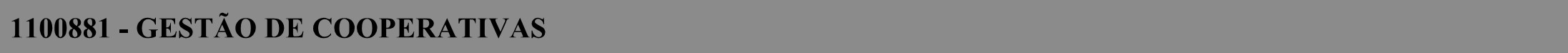 Código: 1100881Grau: TecnológicoTurno: NoturnoPeriodicidade: SemestralIntegralização: 6Vagas autorizadas: 30Vagas ofertadas no Sisu: 15 vagas, sendo 0 vagas no 1 0 semestre e 15 vagas no20 semestre.Percentual de vagas reservadas da Lei no 12.711/2012.Código: 1100881Grau: TecnológicoTurno: NoturnoPeriodicidade: SemestralIntegralização: 6Vagas autorizadas: 30Vagas ofertadas no Sisu: 15 vagas, sendo 0 vagas no 1 0 semestre e 15 vagas no20 semestre.Percentual de vagas reservadas da Lei no 12.711/2012.Código: 1100881Grau: TecnológicoTurno: NoturnoPeriodicidade: SemestralIntegralização: 6Vagas autorizadas: 30Vagas ofertadas no Sisu: 15 vagas, sendo 0 vagas no 1 0 semestre e 15 vagas no20 semestre.Percentual de vagas reservadas da Lei no 12.711/2012.Código: 1100881Grau: TecnológicoTurno: NoturnoPeriodicidade: SemestralIntegralização: 6Vagas autorizadas: 30Vagas ofertadas no Sisu: 15 vagas, sendo 0 vagas no 1 0 semestre e 15 vagas no20 semestre.Percentual de vagas reservadas da Lei no 12.711/2012.Código: 1100881Grau: TecnológicoTurno: NoturnoPeriodicidade: SemestralIntegralização: 6Vagas autorizadas: 30Vagas ofertadas no Sisu: 15 vagas, sendo 0 vagas no 1 0 semestre e 15 vagas no20 semestre.Percentual de vagas reservadas da Lei no 12.711/2012.Código: 1100881Grau: TecnológicoTurno: NoturnoPeriodicidade: SemestralIntegralização: 6Vagas autorizadas: 30Vagas ofertadas no Sisu: 15 vagas, sendo 0 vagas no 1 0 semestre e 15 vagas no20 semestre.Percentual de vagas reservadas da Lei no 12.711/2012.Código: 1100881Grau: TecnológicoTurno: NoturnoPeriodicidade: SemestralIntegralização: 6Vagas autorizadas: 30Vagas ofertadas no Sisu: 15 vagas, sendo 0 vagas no 1 0 semestre e 15 vagas no20 semestre.Percentual de vagas reservadas da Lei no 12.711/2012.Prova do EnemProva do EnemProva do EnemPesoNota mínimaCódigo: 1100881Grau: TecnológicoTurno: NoturnoPeriodicidade: SemestralIntegralização: 6Vagas autorizadas: 30Vagas ofertadas no Sisu: 15 vagas, sendo 0 vagas no 1 0 semestre e 15 vagas no20 semestre.Percentual de vagas reservadas da Lei no 12.711/2012.Código: 1100881Grau: TecnológicoTurno: NoturnoPeriodicidade: SemestralIntegralização: 6Vagas autorizadas: 30Vagas ofertadas no Sisu: 15 vagas, sendo 0 vagas no 1 0 semestre e 15 vagas no20 semestre.Percentual de vagas reservadas da Lei no 12.711/2012.Código: 1100881Grau: TecnológicoTurno: NoturnoPeriodicidade: SemestralIntegralização: 6Vagas autorizadas: 30Vagas ofertadas no Sisu: 15 vagas, sendo 0 vagas no 1 0 semestre e 15 vagas no20 semestre.Percentual de vagas reservadas da Lei no 12.711/2012.Código: 1100881Grau: TecnológicoTurno: NoturnoPeriodicidade: SemestralIntegralização: 6Vagas autorizadas: 30Vagas ofertadas no Sisu: 15 vagas, sendo 0 vagas no 1 0 semestre e 15 vagas no20 semestre.Percentual de vagas reservadas da Lei no 12.711/2012.Código: 1100881Grau: TecnológicoTurno: NoturnoPeriodicidade: SemestralIntegralização: 6Vagas autorizadas: 30Vagas ofertadas no Sisu: 15 vagas, sendo 0 vagas no 1 0 semestre e 15 vagas no20 semestre.Percentual de vagas reservadas da Lei no 12.711/2012.Código: 1100881Grau: TecnológicoTurno: NoturnoPeriodicidade: SemestralIntegralização: 6Vagas autorizadas: 30Vagas ofertadas no Sisu: 15 vagas, sendo 0 vagas no 1 0 semestre e 15 vagas no20 semestre.Percentual de vagas reservadas da Lei no 12.711/2012.Código: 1100881Grau: TecnológicoTurno: NoturnoPeriodicidade: SemestralIntegralização: 6Vagas autorizadas: 30Vagas ofertadas no Sisu: 15 vagas, sendo 0 vagas no 1 0 semestre e 15 vagas no20 semestre.Percentual de vagas reservadas da Lei no 12.711/2012.RedaçãoRedaçãoRedação1,00 001Código: 1100881Grau: TecnológicoTurno: NoturnoPeriodicidade: SemestralIntegralização: 6Vagas autorizadas: 30Vagas ofertadas no Sisu: 15 vagas, sendo 0 vagas no 1 0 semestre e 15 vagas no20 semestre.Percentual de vagas reservadas da Lei no 12.711/2012.Código: 1100881Grau: TecnológicoTurno: NoturnoPeriodicidade: SemestralIntegralização: 6Vagas autorizadas: 30Vagas ofertadas no Sisu: 15 vagas, sendo 0 vagas no 1 0 semestre e 15 vagas no20 semestre.Percentual de vagas reservadas da Lei no 12.711/2012.Código: 1100881Grau: TecnológicoTurno: NoturnoPeriodicidade: SemestralIntegralização: 6Vagas autorizadas: 30Vagas ofertadas no Sisu: 15 vagas, sendo 0 vagas no 1 0 semestre e 15 vagas no20 semestre.Percentual de vagas reservadas da Lei no 12.711/2012.Código: 1100881Grau: TecnológicoTurno: NoturnoPeriodicidade: SemestralIntegralização: 6Vagas autorizadas: 30Vagas ofertadas no Sisu: 15 vagas, sendo 0 vagas no 1 0 semestre e 15 vagas no20 semestre.Percentual de vagas reservadas da Lei no 12.711/2012.Código: 1100881Grau: TecnológicoTurno: NoturnoPeriodicidade: SemestralIntegralização: 6Vagas autorizadas: 30Vagas ofertadas no Sisu: 15 vagas, sendo 0 vagas no 1 0 semestre e 15 vagas no20 semestre.Percentual de vagas reservadas da Lei no 12.711/2012.Código: 1100881Grau: TecnológicoTurno: NoturnoPeriodicidade: SemestralIntegralização: 6Vagas autorizadas: 30Vagas ofertadas no Sisu: 15 vagas, sendo 0 vagas no 1 0 semestre e 15 vagas no20 semestre.Percentual de vagas reservadas da Lei no 12.711/2012.Código: 1100881Grau: TecnológicoTurno: NoturnoPeriodicidade: SemestralIntegralização: 6Vagas autorizadas: 30Vagas ofertadas no Sisu: 15 vagas, sendo 0 vagas no 1 0 semestre e 15 vagas no20 semestre.Percentual de vagas reservadas da Lei no 12.711/2012.Ciências da Natureza e suas TecnologiasCiências da Natureza e suas TecnologiasCiências da Natureza e suas Tecnologias1,00 000Código: 1100881Grau: TecnológicoTurno: NoturnoPeriodicidade: SemestralIntegralização: 6Vagas autorizadas: 30Vagas ofertadas no Sisu: 15 vagas, sendo 0 vagas no 1 0 semestre e 15 vagas no20 semestre.Percentual de vagas reservadas da Lei no 12.711/2012.Código: 1100881Grau: TecnológicoTurno: NoturnoPeriodicidade: SemestralIntegralização: 6Vagas autorizadas: 30Vagas ofertadas no Sisu: 15 vagas, sendo 0 vagas no 1 0 semestre e 15 vagas no20 semestre.Percentual de vagas reservadas da Lei no 12.711/2012.Código: 1100881Grau: TecnológicoTurno: NoturnoPeriodicidade: SemestralIntegralização: 6Vagas autorizadas: 30Vagas ofertadas no Sisu: 15 vagas, sendo 0 vagas no 1 0 semestre e 15 vagas no20 semestre.Percentual de vagas reservadas da Lei no 12.711/2012.Código: 1100881Grau: TecnológicoTurno: NoturnoPeriodicidade: SemestralIntegralização: 6Vagas autorizadas: 30Vagas ofertadas no Sisu: 15 vagas, sendo 0 vagas no 1 0 semestre e 15 vagas no20 semestre.Percentual de vagas reservadas da Lei no 12.711/2012.Código: 1100881Grau: TecnológicoTurno: NoturnoPeriodicidade: SemestralIntegralização: 6Vagas autorizadas: 30Vagas ofertadas no Sisu: 15 vagas, sendo 0 vagas no 1 0 semestre e 15 vagas no20 semestre.Percentual de vagas reservadas da Lei no 12.711/2012.Código: 1100881Grau: TecnológicoTurno: NoturnoPeriodicidade: SemestralIntegralização: 6Vagas autorizadas: 30Vagas ofertadas no Sisu: 15 vagas, sendo 0 vagas no 1 0 semestre e 15 vagas no20 semestre.Percentual de vagas reservadas da Lei no 12.711/2012.Código: 1100881Grau: TecnológicoTurno: NoturnoPeriodicidade: SemestralIntegralização: 6Vagas autorizadas: 30Vagas ofertadas no Sisu: 15 vagas, sendo 0 vagas no 1 0 semestre e 15 vagas no20 semestre.Percentual de vagas reservadas da Lei no 12.711/2012.Ciências Humanas e suas TecnologiasCiências Humanas e suas TecnologiasCiências Humanas e suas Tecnologias2,00 000Código: 1100881Grau: TecnológicoTurno: NoturnoPeriodicidade: SemestralIntegralização: 6Vagas autorizadas: 30Vagas ofertadas no Sisu: 15 vagas, sendo 0 vagas no 1 0 semestre e 15 vagas no20 semestre.Percentual de vagas reservadas da Lei no 12.711/2012.Código: 1100881Grau: TecnológicoTurno: NoturnoPeriodicidade: SemestralIntegralização: 6Vagas autorizadas: 30Vagas ofertadas no Sisu: 15 vagas, sendo 0 vagas no 1 0 semestre e 15 vagas no20 semestre.Percentual de vagas reservadas da Lei no 12.711/2012.Código: 1100881Grau: TecnológicoTurno: NoturnoPeriodicidade: SemestralIntegralização: 6Vagas autorizadas: 30Vagas ofertadas no Sisu: 15 vagas, sendo 0 vagas no 1 0 semestre e 15 vagas no20 semestre.Percentual de vagas reservadas da Lei no 12.711/2012.Código: 1100881Grau: TecnológicoTurno: NoturnoPeriodicidade: SemestralIntegralização: 6Vagas autorizadas: 30Vagas ofertadas no Sisu: 15 vagas, sendo 0 vagas no 1 0 semestre e 15 vagas no20 semestre.Percentual de vagas reservadas da Lei no 12.711/2012.Código: 1100881Grau: TecnológicoTurno: NoturnoPeriodicidade: SemestralIntegralização: 6Vagas autorizadas: 30Vagas ofertadas no Sisu: 15 vagas, sendo 0 vagas no 1 0 semestre e 15 vagas no20 semestre.Percentual de vagas reservadas da Lei no 12.711/2012.Código: 1100881Grau: TecnológicoTurno: NoturnoPeriodicidade: SemestralIntegralização: 6Vagas autorizadas: 30Vagas ofertadas no Sisu: 15 vagas, sendo 0 vagas no 1 0 semestre e 15 vagas no20 semestre.Percentual de vagas reservadas da Lei no 12.711/2012.Código: 1100881Grau: TecnológicoTurno: NoturnoPeriodicidade: SemestralIntegralização: 6Vagas autorizadas: 30Vagas ofertadas no Sisu: 15 vagas, sendo 0 vagas no 1 0 semestre e 15 vagas no20 semestre.Percentual de vagas reservadas da Lei no 12.711/2012.Linguagens, Códigos e suas TecnologiasLinguagens, Códigos e suas TecnologiasLinguagens, Códigos e suas Tecnologias2,00 000Código: 1100881Grau: TecnológicoTurno: NoturnoPeriodicidade: SemestralIntegralização: 6Vagas autorizadas: 30Vagas ofertadas no Sisu: 15 vagas, sendo 0 vagas no 1 0 semestre e 15 vagas no20 semestre.Percentual de vagas reservadas da Lei no 12.711/2012.Código: 1100881Grau: TecnológicoTurno: NoturnoPeriodicidade: SemestralIntegralização: 6Vagas autorizadas: 30Vagas ofertadas no Sisu: 15 vagas, sendo 0 vagas no 1 0 semestre e 15 vagas no20 semestre.Percentual de vagas reservadas da Lei no 12.711/2012.Código: 1100881Grau: TecnológicoTurno: NoturnoPeriodicidade: SemestralIntegralização: 6Vagas autorizadas: 30Vagas ofertadas no Sisu: 15 vagas, sendo 0 vagas no 1 0 semestre e 15 vagas no20 semestre.Percentual de vagas reservadas da Lei no 12.711/2012.Código: 1100881Grau: TecnológicoTurno: NoturnoPeriodicidade: SemestralIntegralização: 6Vagas autorizadas: 30Vagas ofertadas no Sisu: 15 vagas, sendo 0 vagas no 1 0 semestre e 15 vagas no20 semestre.Percentual de vagas reservadas da Lei no 12.711/2012.Código: 1100881Grau: TecnológicoTurno: NoturnoPeriodicidade: SemestralIntegralização: 6Vagas autorizadas: 30Vagas ofertadas no Sisu: 15 vagas, sendo 0 vagas no 1 0 semestre e 15 vagas no20 semestre.Percentual de vagas reservadas da Lei no 12.711/2012.Código: 1100881Grau: TecnológicoTurno: NoturnoPeriodicidade: SemestralIntegralização: 6Vagas autorizadas: 30Vagas ofertadas no Sisu: 15 vagas, sendo 0 vagas no 1 0 semestre e 15 vagas no20 semestre.Percentual de vagas reservadas da Lei no 12.711/2012.Código: 1100881Grau: TecnológicoTurno: NoturnoPeriodicidade: SemestralIntegralização: 6Vagas autorizadas: 30Vagas ofertadas no Sisu: 15 vagas, sendo 0 vagas no 1 0 semestre e 15 vagas no20 semestre.Percentual de vagas reservadas da Lei no 12.711/2012.Matemática e suas TecnologiasMatemática e suas TecnologiasMatemática e suas Tecnologias1,00 000Código: 1100881Grau: TecnológicoTurno: NoturnoPeriodicidade: SemestralIntegralização: 6Vagas autorizadas: 30Vagas ofertadas no Sisu: 15 vagas, sendo 0 vagas no 1 0 semestre e 15 vagas no20 semestre.Percentual de vagas reservadas da Lei no 12.711/2012.Código: 1100881Grau: TecnológicoTurno: NoturnoPeriodicidade: SemestralIntegralização: 6Vagas autorizadas: 30Vagas ofertadas no Sisu: 15 vagas, sendo 0 vagas no 1 0 semestre e 15 vagas no20 semestre.Percentual de vagas reservadas da Lei no 12.711/2012.Código: 1100881Grau: TecnológicoTurno: NoturnoPeriodicidade: SemestralIntegralização: 6Vagas autorizadas: 30Vagas ofertadas no Sisu: 15 vagas, sendo 0 vagas no 1 0 semestre e 15 vagas no20 semestre.Percentual de vagas reservadas da Lei no 12.711/2012.Código: 1100881Grau: TecnológicoTurno: NoturnoPeriodicidade: SemestralIntegralização: 6Vagas autorizadas: 30Vagas ofertadas no Sisu: 15 vagas, sendo 0 vagas no 1 0 semestre e 15 vagas no20 semestre.Percentual de vagas reservadas da Lei no 12.711/2012.Código: 1100881Grau: TecnológicoTurno: NoturnoPeriodicidade: SemestralIntegralização: 6Vagas autorizadas: 30Vagas ofertadas no Sisu: 15 vagas, sendo 0 vagas no 1 0 semestre e 15 vagas no20 semestre.Percentual de vagas reservadas da Lei no 12.711/2012.Código: 1100881Grau: TecnológicoTurno: NoturnoPeriodicidade: SemestralIntegralização: 6Vagas autorizadas: 30Vagas ofertadas no Sisu: 15 vagas, sendo 0 vagas no 1 0 semestre e 15 vagas no20 semestre.Percentual de vagas reservadas da Lei no 12.711/2012.Código: 1100881Grau: TecnológicoTurno: NoturnoPeriodicidade: SemestralIntegralização: 6Vagas autorizadas: 30Vagas ofertadas no Sisu: 15 vagas, sendo 0 vagas no 1 0 semestre e 15 vagas no20 semestre.Percentual de vagas reservadas da Lei no 12.711/2012.Média mínima no EnemMédia mínima no EnemMédia mínima no Enem0,01Quadro de vagas ofertadas no cursoQuadro de vagas ofertadas no cursoQuadro de vagas ofertadas no cursoQuadro de vagas ofertadas no cursoQuadro de vagas ofertadas no cursoQuadro de vagas ofertadas no cursoQuadro de vagas ofertadas no cursoQuadro de vagas ofertadas no cursoQuadro de vagas ofertadas no cursoQuadro de vagas ofertadas no cursoQuadro de vagas ofertadas no cursoQuadro de vagas ofertadas no cursoAOLILIOL14L14V2137V2138V2138V2138512121111111Informações adicionais:Informações adicionais:Informações adicionais:Informações adicionais:Informações adicionais:Informações adicionais:Informações adicionais:Informações adicionais:Informações adicionais:Informações adicionais:Informações adicionais:Informações adicionais:Não informado.Não informado.Não informado.Não informado.Não informado.Não informado.Não informado.Não informado.Não informado.Não informado.Não informado.Não informado.Código: 1100882Grau: TecnológicoTurno: NoturnoPeriodicidade: SemestralIntegralização: 6Vagas autorizadas: 30Vagas ofertadas no Sisu: 15 vagas, sendo 0 vagas no 1 0 semestre e 15 vagas no20 semestre.Percentual de vagas reservadas da Lei no 12.711/2012.Código: 1100882Grau: TecnológicoTurno: NoturnoPeriodicidade: SemestralIntegralização: 6Vagas autorizadas: 30Vagas ofertadas no Sisu: 15 vagas, sendo 0 vagas no 1 0 semestre e 15 vagas no20 semestre.Percentual de vagas reservadas da Lei no 12.711/2012.Código: 1100882Grau: TecnológicoTurno: NoturnoPeriodicidade: SemestralIntegralização: 6Vagas autorizadas: 30Vagas ofertadas no Sisu: 15 vagas, sendo 0 vagas no 1 0 semestre e 15 vagas no20 semestre.Percentual de vagas reservadas da Lei no 12.711/2012.Código: 1100882Grau: TecnológicoTurno: NoturnoPeriodicidade: SemestralIntegralização: 6Vagas autorizadas: 30Vagas ofertadas no Sisu: 15 vagas, sendo 0 vagas no 1 0 semestre e 15 vagas no20 semestre.Percentual de vagas reservadas da Lei no 12.711/2012.Código: 1100882Grau: TecnológicoTurno: NoturnoPeriodicidade: SemestralIntegralização: 6Vagas autorizadas: 30Vagas ofertadas no Sisu: 15 vagas, sendo 0 vagas no 1 0 semestre e 15 vagas no20 semestre.Percentual de vagas reservadas da Lei no 12.711/2012.Código: 1100882Grau: TecnológicoTurno: NoturnoPeriodicidade: SemestralIntegralização: 6Vagas autorizadas: 30Vagas ofertadas no Sisu: 15 vagas, sendo 0 vagas no 1 0 semestre e 15 vagas no20 semestre.Percentual de vagas reservadas da Lei no 12.711/2012.Código: 1100882Grau: TecnológicoTurno: NoturnoPeriodicidade: SemestralIntegralização: 6Vagas autorizadas: 30Vagas ofertadas no Sisu: 15 vagas, sendo 0 vagas no 1 0 semestre e 15 vagas no20 semestre.Percentual de vagas reservadas da Lei no 12.711/2012.Código: 1100882Grau: TecnológicoTurno: NoturnoPeriodicidade: SemestralIntegralização: 6Vagas autorizadas: 30Vagas ofertadas no Sisu: 15 vagas, sendo 0 vagas no 1 0 semestre e 15 vagas no20 semestre.Percentual de vagas reservadas da Lei no 12.711/2012.Código: 1100882Grau: TecnológicoTurno: NoturnoPeriodicidade: SemestralIntegralização: 6Vagas autorizadas: 30Vagas ofertadas no Sisu: 15 vagas, sendo 0 vagas no 1 0 semestre e 15 vagas no20 semestre.Percentual de vagas reservadas da Lei no 12.711/2012.Código: 1100882Grau: TecnológicoTurno: NoturnoPeriodicidade: SemestralIntegralização: 6Vagas autorizadas: 30Vagas ofertadas no Sisu: 15 vagas, sendo 0 vagas no 1 0 semestre e 15 vagas no20 semestre.Percentual de vagas reservadas da Lei no 12.711/2012.Código: 1100882Grau: TecnológicoTurno: NoturnoPeriodicidade: SemestralIntegralização: 6Vagas autorizadas: 30Vagas ofertadas no Sisu: 15 vagas, sendo 0 vagas no 1 0 semestre e 15 vagas no20 semestre.Percentual de vagas reservadas da Lei no 12.711/2012.Código: 1100882Grau: TecnológicoTurno: NoturnoPeriodicidade: SemestralIntegralização: 6Vagas autorizadas: 30Vagas ofertadas no Sisu: 15 vagas, sendo 0 vagas no 1 0 semestre e 15 vagas no20 semestre.Percentual de vagas reservadas da Lei no 12.711/2012.Código: 1100882Grau: TecnológicoTurno: NoturnoPeriodicidade: SemestralIntegralização: 6Vagas autorizadas: 30Vagas ofertadas no Sisu: 15 vagas, sendo 0 vagas no 1 0 semestre e 15 vagas no20 semestre.Percentual de vagas reservadas da Lei no 12.711/2012.Código: 1100882Grau: TecnológicoTurno: NoturnoPeriodicidade: SemestralIntegralização: 6Vagas autorizadas: 30Vagas ofertadas no Sisu: 15 vagas, sendo 0 vagas no 1 0 semestre e 15 vagas no20 semestre.Percentual de vagas reservadas da Lei no 12.711/2012.Prova do EnemProva do EnemProva do EnemProva do EnemProva do EnemProva do EnemPesoPesoNota mínimaNota mínimaCódigo: 1100882Grau: TecnológicoTurno: NoturnoPeriodicidade: SemestralIntegralização: 6Vagas autorizadas: 30Vagas ofertadas no Sisu: 15 vagas, sendo 0 vagas no 1 0 semestre e 15 vagas no20 semestre.Percentual de vagas reservadas da Lei no 12.711/2012.Código: 1100882Grau: TecnológicoTurno: NoturnoPeriodicidade: SemestralIntegralização: 6Vagas autorizadas: 30Vagas ofertadas no Sisu: 15 vagas, sendo 0 vagas no 1 0 semestre e 15 vagas no20 semestre.Percentual de vagas reservadas da Lei no 12.711/2012.Código: 1100882Grau: TecnológicoTurno: NoturnoPeriodicidade: SemestralIntegralização: 6Vagas autorizadas: 30Vagas ofertadas no Sisu: 15 vagas, sendo 0 vagas no 1 0 semestre e 15 vagas no20 semestre.Percentual de vagas reservadas da Lei no 12.711/2012.Código: 1100882Grau: TecnológicoTurno: NoturnoPeriodicidade: SemestralIntegralização: 6Vagas autorizadas: 30Vagas ofertadas no Sisu: 15 vagas, sendo 0 vagas no 1 0 semestre e 15 vagas no20 semestre.Percentual de vagas reservadas da Lei no 12.711/2012.Código: 1100882Grau: TecnológicoTurno: NoturnoPeriodicidade: SemestralIntegralização: 6Vagas autorizadas: 30Vagas ofertadas no Sisu: 15 vagas, sendo 0 vagas no 1 0 semestre e 15 vagas no20 semestre.Percentual de vagas reservadas da Lei no 12.711/2012.Código: 1100882Grau: TecnológicoTurno: NoturnoPeriodicidade: SemestralIntegralização: 6Vagas autorizadas: 30Vagas ofertadas no Sisu: 15 vagas, sendo 0 vagas no 1 0 semestre e 15 vagas no20 semestre.Percentual de vagas reservadas da Lei no 12.711/2012.Código: 1100882Grau: TecnológicoTurno: NoturnoPeriodicidade: SemestralIntegralização: 6Vagas autorizadas: 30Vagas ofertadas no Sisu: 15 vagas, sendo 0 vagas no 1 0 semestre e 15 vagas no20 semestre.Percentual de vagas reservadas da Lei no 12.711/2012.Código: 1100882Grau: TecnológicoTurno: NoturnoPeriodicidade: SemestralIntegralização: 6Vagas autorizadas: 30Vagas ofertadas no Sisu: 15 vagas, sendo 0 vagas no 1 0 semestre e 15 vagas no20 semestre.Percentual de vagas reservadas da Lei no 12.711/2012.Código: 1100882Grau: TecnológicoTurno: NoturnoPeriodicidade: SemestralIntegralização: 6Vagas autorizadas: 30Vagas ofertadas no Sisu: 15 vagas, sendo 0 vagas no 1 0 semestre e 15 vagas no20 semestre.Percentual de vagas reservadas da Lei no 12.711/2012.Código: 1100882Grau: TecnológicoTurno: NoturnoPeriodicidade: SemestralIntegralização: 6Vagas autorizadas: 30Vagas ofertadas no Sisu: 15 vagas, sendo 0 vagas no 1 0 semestre e 15 vagas no20 semestre.Percentual de vagas reservadas da Lei no 12.711/2012.Código: 1100882Grau: TecnológicoTurno: NoturnoPeriodicidade: SemestralIntegralização: 6Vagas autorizadas: 30Vagas ofertadas no Sisu: 15 vagas, sendo 0 vagas no 1 0 semestre e 15 vagas no20 semestre.Percentual de vagas reservadas da Lei no 12.711/2012.Código: 1100882Grau: TecnológicoTurno: NoturnoPeriodicidade: SemestralIntegralização: 6Vagas autorizadas: 30Vagas ofertadas no Sisu: 15 vagas, sendo 0 vagas no 1 0 semestre e 15 vagas no20 semestre.Percentual de vagas reservadas da Lei no 12.711/2012.Código: 1100882Grau: TecnológicoTurno: NoturnoPeriodicidade: SemestralIntegralização: 6Vagas autorizadas: 30Vagas ofertadas no Sisu: 15 vagas, sendo 0 vagas no 1 0 semestre e 15 vagas no20 semestre.Percentual de vagas reservadas da Lei no 12.711/2012.Código: 1100882Grau: TecnológicoTurno: NoturnoPeriodicidade: SemestralIntegralização: 6Vagas autorizadas: 30Vagas ofertadas no Sisu: 15 vagas, sendo 0 vagas no 1 0 semestre e 15 vagas no20 semestre.Percentual de vagas reservadas da Lei no 12.711/2012.RedaçãoRedaçãoRedaçãoRedaçãoRedaçãoRedação1,00 1,00 300,00300,00Código: 1100882Grau: TecnológicoTurno: NoturnoPeriodicidade: SemestralIntegralização: 6Vagas autorizadas: 30Vagas ofertadas no Sisu: 15 vagas, sendo 0 vagas no 1 0 semestre e 15 vagas no20 semestre.Percentual de vagas reservadas da Lei no 12.711/2012.Código: 1100882Grau: TecnológicoTurno: NoturnoPeriodicidade: SemestralIntegralização: 6Vagas autorizadas: 30Vagas ofertadas no Sisu: 15 vagas, sendo 0 vagas no 1 0 semestre e 15 vagas no20 semestre.Percentual de vagas reservadas da Lei no 12.711/2012.Código: 1100882Grau: TecnológicoTurno: NoturnoPeriodicidade: SemestralIntegralização: 6Vagas autorizadas: 30Vagas ofertadas no Sisu: 15 vagas, sendo 0 vagas no 1 0 semestre e 15 vagas no20 semestre.Percentual de vagas reservadas da Lei no 12.711/2012.Código: 1100882Grau: TecnológicoTurno: NoturnoPeriodicidade: SemestralIntegralização: 6Vagas autorizadas: 30Vagas ofertadas no Sisu: 15 vagas, sendo 0 vagas no 1 0 semestre e 15 vagas no20 semestre.Percentual de vagas reservadas da Lei no 12.711/2012.Código: 1100882Grau: TecnológicoTurno: NoturnoPeriodicidade: SemestralIntegralização: 6Vagas autorizadas: 30Vagas ofertadas no Sisu: 15 vagas, sendo 0 vagas no 1 0 semestre e 15 vagas no20 semestre.Percentual de vagas reservadas da Lei no 12.711/2012.Código: 1100882Grau: TecnológicoTurno: NoturnoPeriodicidade: SemestralIntegralização: 6Vagas autorizadas: 30Vagas ofertadas no Sisu: 15 vagas, sendo 0 vagas no 1 0 semestre e 15 vagas no20 semestre.Percentual de vagas reservadas da Lei no 12.711/2012.Código: 1100882Grau: TecnológicoTurno: NoturnoPeriodicidade: SemestralIntegralização: 6Vagas autorizadas: 30Vagas ofertadas no Sisu: 15 vagas, sendo 0 vagas no 1 0 semestre e 15 vagas no20 semestre.Percentual de vagas reservadas da Lei no 12.711/2012.Código: 1100882Grau: TecnológicoTurno: NoturnoPeriodicidade: SemestralIntegralização: 6Vagas autorizadas: 30Vagas ofertadas no Sisu: 15 vagas, sendo 0 vagas no 1 0 semestre e 15 vagas no20 semestre.Percentual de vagas reservadas da Lei no 12.711/2012.Código: 1100882Grau: TecnológicoTurno: NoturnoPeriodicidade: SemestralIntegralização: 6Vagas autorizadas: 30Vagas ofertadas no Sisu: 15 vagas, sendo 0 vagas no 1 0 semestre e 15 vagas no20 semestre.Percentual de vagas reservadas da Lei no 12.711/2012.Código: 1100882Grau: TecnológicoTurno: NoturnoPeriodicidade: SemestralIntegralização: 6Vagas autorizadas: 30Vagas ofertadas no Sisu: 15 vagas, sendo 0 vagas no 1 0 semestre e 15 vagas no20 semestre.Percentual de vagas reservadas da Lei no 12.711/2012.Código: 1100882Grau: TecnológicoTurno: NoturnoPeriodicidade: SemestralIntegralização: 6Vagas autorizadas: 30Vagas ofertadas no Sisu: 15 vagas, sendo 0 vagas no 1 0 semestre e 15 vagas no20 semestre.Percentual de vagas reservadas da Lei no 12.711/2012.Código: 1100882Grau: TecnológicoTurno: NoturnoPeriodicidade: SemestralIntegralização: 6Vagas autorizadas: 30Vagas ofertadas no Sisu: 15 vagas, sendo 0 vagas no 1 0 semestre e 15 vagas no20 semestre.Percentual de vagas reservadas da Lei no 12.711/2012.Código: 1100882Grau: TecnológicoTurno: NoturnoPeriodicidade: SemestralIntegralização: 6Vagas autorizadas: 30Vagas ofertadas no Sisu: 15 vagas, sendo 0 vagas no 1 0 semestre e 15 vagas no20 semestre.Percentual de vagas reservadas da Lei no 12.711/2012.Código: 1100882Grau: TecnológicoTurno: NoturnoPeriodicidade: SemestralIntegralização: 6Vagas autorizadas: 30Vagas ofertadas no Sisu: 15 vagas, sendo 0 vagas no 1 0 semestre e 15 vagas no20 semestre.Percentual de vagas reservadas da Lei no 12.711/2012.Ciências da Natureza e suas TecnologiasCiências da Natureza e suas TecnologiasCiências da Natureza e suas TecnologiasCiências da Natureza e suas TecnologiasCiências da Natureza e suas TecnologiasCiências da Natureza e suas Tecnologias1,00 1,00 000000Código: 1100882Grau: TecnológicoTurno: NoturnoPeriodicidade: SemestralIntegralização: 6Vagas autorizadas: 30Vagas ofertadas no Sisu: 15 vagas, sendo 0 vagas no 1 0 semestre e 15 vagas no20 semestre.Percentual de vagas reservadas da Lei no 12.711/2012.Código: 1100882Grau: TecnológicoTurno: NoturnoPeriodicidade: SemestralIntegralização: 6Vagas autorizadas: 30Vagas ofertadas no Sisu: 15 vagas, sendo 0 vagas no 1 0 semestre e 15 vagas no20 semestre.Percentual de vagas reservadas da Lei no 12.711/2012.Código: 1100882Grau: TecnológicoTurno: NoturnoPeriodicidade: SemestralIntegralização: 6Vagas autorizadas: 30Vagas ofertadas no Sisu: 15 vagas, sendo 0 vagas no 1 0 semestre e 15 vagas no20 semestre.Percentual de vagas reservadas da Lei no 12.711/2012.Código: 1100882Grau: TecnológicoTurno: NoturnoPeriodicidade: SemestralIntegralização: 6Vagas autorizadas: 30Vagas ofertadas no Sisu: 15 vagas, sendo 0 vagas no 1 0 semestre e 15 vagas no20 semestre.Percentual de vagas reservadas da Lei no 12.711/2012.Código: 1100882Grau: TecnológicoTurno: NoturnoPeriodicidade: SemestralIntegralização: 6Vagas autorizadas: 30Vagas ofertadas no Sisu: 15 vagas, sendo 0 vagas no 1 0 semestre e 15 vagas no20 semestre.Percentual de vagas reservadas da Lei no 12.711/2012.Código: 1100882Grau: TecnológicoTurno: NoturnoPeriodicidade: SemestralIntegralização: 6Vagas autorizadas: 30Vagas ofertadas no Sisu: 15 vagas, sendo 0 vagas no 1 0 semestre e 15 vagas no20 semestre.Percentual de vagas reservadas da Lei no 12.711/2012.Código: 1100882Grau: TecnológicoTurno: NoturnoPeriodicidade: SemestralIntegralização: 6Vagas autorizadas: 30Vagas ofertadas no Sisu: 15 vagas, sendo 0 vagas no 1 0 semestre e 15 vagas no20 semestre.Percentual de vagas reservadas da Lei no 12.711/2012.Código: 1100882Grau: TecnológicoTurno: NoturnoPeriodicidade: SemestralIntegralização: 6Vagas autorizadas: 30Vagas ofertadas no Sisu: 15 vagas, sendo 0 vagas no 1 0 semestre e 15 vagas no20 semestre.Percentual de vagas reservadas da Lei no 12.711/2012.Código: 1100882Grau: TecnológicoTurno: NoturnoPeriodicidade: SemestralIntegralização: 6Vagas autorizadas: 30Vagas ofertadas no Sisu: 15 vagas, sendo 0 vagas no 1 0 semestre e 15 vagas no20 semestre.Percentual de vagas reservadas da Lei no 12.711/2012.Código: 1100882Grau: TecnológicoTurno: NoturnoPeriodicidade: SemestralIntegralização: 6Vagas autorizadas: 30Vagas ofertadas no Sisu: 15 vagas, sendo 0 vagas no 1 0 semestre e 15 vagas no20 semestre.Percentual de vagas reservadas da Lei no 12.711/2012.Código: 1100882Grau: TecnológicoTurno: NoturnoPeriodicidade: SemestralIntegralização: 6Vagas autorizadas: 30Vagas ofertadas no Sisu: 15 vagas, sendo 0 vagas no 1 0 semestre e 15 vagas no20 semestre.Percentual de vagas reservadas da Lei no 12.711/2012.Código: 1100882Grau: TecnológicoTurno: NoturnoPeriodicidade: SemestralIntegralização: 6Vagas autorizadas: 30Vagas ofertadas no Sisu: 15 vagas, sendo 0 vagas no 1 0 semestre e 15 vagas no20 semestre.Percentual de vagas reservadas da Lei no 12.711/2012.Código: 1100882Grau: TecnológicoTurno: NoturnoPeriodicidade: SemestralIntegralização: 6Vagas autorizadas: 30Vagas ofertadas no Sisu: 15 vagas, sendo 0 vagas no 1 0 semestre e 15 vagas no20 semestre.Percentual de vagas reservadas da Lei no 12.711/2012.Código: 1100882Grau: TecnológicoTurno: NoturnoPeriodicidade: SemestralIntegralização: 6Vagas autorizadas: 30Vagas ofertadas no Sisu: 15 vagas, sendo 0 vagas no 1 0 semestre e 15 vagas no20 semestre.Percentual de vagas reservadas da Lei no 12.711/2012.Ciências Humanas e suas TecnologiasCiências Humanas e suas TecnologiasCiências Humanas e suas TecnologiasCiências Humanas e suas TecnologiasCiências Humanas e suas TecnologiasCiências Humanas e suas Tecnologias2,00 2,00 000000Código: 1100882Grau: TecnológicoTurno: NoturnoPeriodicidade: SemestralIntegralização: 6Vagas autorizadas: 30Vagas ofertadas no Sisu: 15 vagas, sendo 0 vagas no 1 0 semestre e 15 vagas no20 semestre.Percentual de vagas reservadas da Lei no 12.711/2012.Código: 1100882Grau: TecnológicoTurno: NoturnoPeriodicidade: SemestralIntegralização: 6Vagas autorizadas: 30Vagas ofertadas no Sisu: 15 vagas, sendo 0 vagas no 1 0 semestre e 15 vagas no20 semestre.Percentual de vagas reservadas da Lei no 12.711/2012.Código: 1100882Grau: TecnológicoTurno: NoturnoPeriodicidade: SemestralIntegralização: 6Vagas autorizadas: 30Vagas ofertadas no Sisu: 15 vagas, sendo 0 vagas no 1 0 semestre e 15 vagas no20 semestre.Percentual de vagas reservadas da Lei no 12.711/2012.Código: 1100882Grau: TecnológicoTurno: NoturnoPeriodicidade: SemestralIntegralização: 6Vagas autorizadas: 30Vagas ofertadas no Sisu: 15 vagas, sendo 0 vagas no 1 0 semestre e 15 vagas no20 semestre.Percentual de vagas reservadas da Lei no 12.711/2012.Código: 1100882Grau: TecnológicoTurno: NoturnoPeriodicidade: SemestralIntegralização: 6Vagas autorizadas: 30Vagas ofertadas no Sisu: 15 vagas, sendo 0 vagas no 1 0 semestre e 15 vagas no20 semestre.Percentual de vagas reservadas da Lei no 12.711/2012.Código: 1100882Grau: TecnológicoTurno: NoturnoPeriodicidade: SemestralIntegralização: 6Vagas autorizadas: 30Vagas ofertadas no Sisu: 15 vagas, sendo 0 vagas no 1 0 semestre e 15 vagas no20 semestre.Percentual de vagas reservadas da Lei no 12.711/2012.Código: 1100882Grau: TecnológicoTurno: NoturnoPeriodicidade: SemestralIntegralização: 6Vagas autorizadas: 30Vagas ofertadas no Sisu: 15 vagas, sendo 0 vagas no 1 0 semestre e 15 vagas no20 semestre.Percentual de vagas reservadas da Lei no 12.711/2012.Código: 1100882Grau: TecnológicoTurno: NoturnoPeriodicidade: SemestralIntegralização: 6Vagas autorizadas: 30Vagas ofertadas no Sisu: 15 vagas, sendo 0 vagas no 1 0 semestre e 15 vagas no20 semestre.Percentual de vagas reservadas da Lei no 12.711/2012.Código: 1100882Grau: TecnológicoTurno: NoturnoPeriodicidade: SemestralIntegralização: 6Vagas autorizadas: 30Vagas ofertadas no Sisu: 15 vagas, sendo 0 vagas no 1 0 semestre e 15 vagas no20 semestre.Percentual de vagas reservadas da Lei no 12.711/2012.Código: 1100882Grau: TecnológicoTurno: NoturnoPeriodicidade: SemestralIntegralização: 6Vagas autorizadas: 30Vagas ofertadas no Sisu: 15 vagas, sendo 0 vagas no 1 0 semestre e 15 vagas no20 semestre.Percentual de vagas reservadas da Lei no 12.711/2012.Código: 1100882Grau: TecnológicoTurno: NoturnoPeriodicidade: SemestralIntegralização: 6Vagas autorizadas: 30Vagas ofertadas no Sisu: 15 vagas, sendo 0 vagas no 1 0 semestre e 15 vagas no20 semestre.Percentual de vagas reservadas da Lei no 12.711/2012.Código: 1100882Grau: TecnológicoTurno: NoturnoPeriodicidade: SemestralIntegralização: 6Vagas autorizadas: 30Vagas ofertadas no Sisu: 15 vagas, sendo 0 vagas no 1 0 semestre e 15 vagas no20 semestre.Percentual de vagas reservadas da Lei no 12.711/2012.Código: 1100882Grau: TecnológicoTurno: NoturnoPeriodicidade: SemestralIntegralização: 6Vagas autorizadas: 30Vagas ofertadas no Sisu: 15 vagas, sendo 0 vagas no 1 0 semestre e 15 vagas no20 semestre.Percentual de vagas reservadas da Lei no 12.711/2012.Código: 1100882Grau: TecnológicoTurno: NoturnoPeriodicidade: SemestralIntegralização: 6Vagas autorizadas: 30Vagas ofertadas no Sisu: 15 vagas, sendo 0 vagas no 1 0 semestre e 15 vagas no20 semestre.Percentual de vagas reservadas da Lei no 12.711/2012.Linguagens, Códigos e suas TecnologiasLinguagens, Códigos e suas TecnologiasLinguagens, Códigos e suas TecnologiasLinguagens, Códigos e suas TecnologiasLinguagens, Códigos e suas TecnologiasLinguagens, Códigos e suas Tecnologias2,00 2,00 000000Código: 1100882Grau: TecnológicoTurno: NoturnoPeriodicidade: SemestralIntegralização: 6Vagas autorizadas: 30Vagas ofertadas no Sisu: 15 vagas, sendo 0 vagas no 1 0 semestre e 15 vagas no20 semestre.Percentual de vagas reservadas da Lei no 12.711/2012.Código: 1100882Grau: TecnológicoTurno: NoturnoPeriodicidade: SemestralIntegralização: 6Vagas autorizadas: 30Vagas ofertadas no Sisu: 15 vagas, sendo 0 vagas no 1 0 semestre e 15 vagas no20 semestre.Percentual de vagas reservadas da Lei no 12.711/2012.Código: 1100882Grau: TecnológicoTurno: NoturnoPeriodicidade: SemestralIntegralização: 6Vagas autorizadas: 30Vagas ofertadas no Sisu: 15 vagas, sendo 0 vagas no 1 0 semestre e 15 vagas no20 semestre.Percentual de vagas reservadas da Lei no 12.711/2012.Código: 1100882Grau: TecnológicoTurno: NoturnoPeriodicidade: SemestralIntegralização: 6Vagas autorizadas: 30Vagas ofertadas no Sisu: 15 vagas, sendo 0 vagas no 1 0 semestre e 15 vagas no20 semestre.Percentual de vagas reservadas da Lei no 12.711/2012.Código: 1100882Grau: TecnológicoTurno: NoturnoPeriodicidade: SemestralIntegralização: 6Vagas autorizadas: 30Vagas ofertadas no Sisu: 15 vagas, sendo 0 vagas no 1 0 semestre e 15 vagas no20 semestre.Percentual de vagas reservadas da Lei no 12.711/2012.Código: 1100882Grau: TecnológicoTurno: NoturnoPeriodicidade: SemestralIntegralização: 6Vagas autorizadas: 30Vagas ofertadas no Sisu: 15 vagas, sendo 0 vagas no 1 0 semestre e 15 vagas no20 semestre.Percentual de vagas reservadas da Lei no 12.711/2012.Código: 1100882Grau: TecnológicoTurno: NoturnoPeriodicidade: SemestralIntegralização: 6Vagas autorizadas: 30Vagas ofertadas no Sisu: 15 vagas, sendo 0 vagas no 1 0 semestre e 15 vagas no20 semestre.Percentual de vagas reservadas da Lei no 12.711/2012.Código: 1100882Grau: TecnológicoTurno: NoturnoPeriodicidade: SemestralIntegralização: 6Vagas autorizadas: 30Vagas ofertadas no Sisu: 15 vagas, sendo 0 vagas no 1 0 semestre e 15 vagas no20 semestre.Percentual de vagas reservadas da Lei no 12.711/2012.Código: 1100882Grau: TecnológicoTurno: NoturnoPeriodicidade: SemestralIntegralização: 6Vagas autorizadas: 30Vagas ofertadas no Sisu: 15 vagas, sendo 0 vagas no 1 0 semestre e 15 vagas no20 semestre.Percentual de vagas reservadas da Lei no 12.711/2012.Código: 1100882Grau: TecnológicoTurno: NoturnoPeriodicidade: SemestralIntegralização: 6Vagas autorizadas: 30Vagas ofertadas no Sisu: 15 vagas, sendo 0 vagas no 1 0 semestre e 15 vagas no20 semestre.Percentual de vagas reservadas da Lei no 12.711/2012.Código: 1100882Grau: TecnológicoTurno: NoturnoPeriodicidade: SemestralIntegralização: 6Vagas autorizadas: 30Vagas ofertadas no Sisu: 15 vagas, sendo 0 vagas no 1 0 semestre e 15 vagas no20 semestre.Percentual de vagas reservadas da Lei no 12.711/2012.Código: 1100882Grau: TecnológicoTurno: NoturnoPeriodicidade: SemestralIntegralização: 6Vagas autorizadas: 30Vagas ofertadas no Sisu: 15 vagas, sendo 0 vagas no 1 0 semestre e 15 vagas no20 semestre.Percentual de vagas reservadas da Lei no 12.711/2012.Código: 1100882Grau: TecnológicoTurno: NoturnoPeriodicidade: SemestralIntegralização: 6Vagas autorizadas: 30Vagas ofertadas no Sisu: 15 vagas, sendo 0 vagas no 1 0 semestre e 15 vagas no20 semestre.Percentual de vagas reservadas da Lei no 12.711/2012.Código: 1100882Grau: TecnológicoTurno: NoturnoPeriodicidade: SemestralIntegralização: 6Vagas autorizadas: 30Vagas ofertadas no Sisu: 15 vagas, sendo 0 vagas no 1 0 semestre e 15 vagas no20 semestre.Percentual de vagas reservadas da Lei no 12.711/2012.Matemática e suas TecnologiasMatemática e suas TecnologiasMatemática e suas TecnologiasMatemática e suas TecnologiasMatemática e suas TecnologiasMatemática e suas Tecnologias1,00 1,00 000000Código: 1100882Grau: TecnológicoTurno: NoturnoPeriodicidade: SemestralIntegralização: 6Vagas autorizadas: 30Vagas ofertadas no Sisu: 15 vagas, sendo 0 vagas no 1 0 semestre e 15 vagas no20 semestre.Percentual de vagas reservadas da Lei no 12.711/2012.Código: 1100882Grau: TecnológicoTurno: NoturnoPeriodicidade: SemestralIntegralização: 6Vagas autorizadas: 30Vagas ofertadas no Sisu: 15 vagas, sendo 0 vagas no 1 0 semestre e 15 vagas no20 semestre.Percentual de vagas reservadas da Lei no 12.711/2012.Código: 1100882Grau: TecnológicoTurno: NoturnoPeriodicidade: SemestralIntegralização: 6Vagas autorizadas: 30Vagas ofertadas no Sisu: 15 vagas, sendo 0 vagas no 1 0 semestre e 15 vagas no20 semestre.Percentual de vagas reservadas da Lei no 12.711/2012.Código: 1100882Grau: TecnológicoTurno: NoturnoPeriodicidade: SemestralIntegralização: 6Vagas autorizadas: 30Vagas ofertadas no Sisu: 15 vagas, sendo 0 vagas no 1 0 semestre e 15 vagas no20 semestre.Percentual de vagas reservadas da Lei no 12.711/2012.Código: 1100882Grau: TecnológicoTurno: NoturnoPeriodicidade: SemestralIntegralização: 6Vagas autorizadas: 30Vagas ofertadas no Sisu: 15 vagas, sendo 0 vagas no 1 0 semestre e 15 vagas no20 semestre.Percentual de vagas reservadas da Lei no 12.711/2012.Código: 1100882Grau: TecnológicoTurno: NoturnoPeriodicidade: SemestralIntegralização: 6Vagas autorizadas: 30Vagas ofertadas no Sisu: 15 vagas, sendo 0 vagas no 1 0 semestre e 15 vagas no20 semestre.Percentual de vagas reservadas da Lei no 12.711/2012.Código: 1100882Grau: TecnológicoTurno: NoturnoPeriodicidade: SemestralIntegralização: 6Vagas autorizadas: 30Vagas ofertadas no Sisu: 15 vagas, sendo 0 vagas no 1 0 semestre e 15 vagas no20 semestre.Percentual de vagas reservadas da Lei no 12.711/2012.Código: 1100882Grau: TecnológicoTurno: NoturnoPeriodicidade: SemestralIntegralização: 6Vagas autorizadas: 30Vagas ofertadas no Sisu: 15 vagas, sendo 0 vagas no 1 0 semestre e 15 vagas no20 semestre.Percentual de vagas reservadas da Lei no 12.711/2012.Código: 1100882Grau: TecnológicoTurno: NoturnoPeriodicidade: SemestralIntegralização: 6Vagas autorizadas: 30Vagas ofertadas no Sisu: 15 vagas, sendo 0 vagas no 1 0 semestre e 15 vagas no20 semestre.Percentual de vagas reservadas da Lei no 12.711/2012.Código: 1100882Grau: TecnológicoTurno: NoturnoPeriodicidade: SemestralIntegralização: 6Vagas autorizadas: 30Vagas ofertadas no Sisu: 15 vagas, sendo 0 vagas no 1 0 semestre e 15 vagas no20 semestre.Percentual de vagas reservadas da Lei no 12.711/2012.Código: 1100882Grau: TecnológicoTurno: NoturnoPeriodicidade: SemestralIntegralização: 6Vagas autorizadas: 30Vagas ofertadas no Sisu: 15 vagas, sendo 0 vagas no 1 0 semestre e 15 vagas no20 semestre.Percentual de vagas reservadas da Lei no 12.711/2012.Código: 1100882Grau: TecnológicoTurno: NoturnoPeriodicidade: SemestralIntegralização: 6Vagas autorizadas: 30Vagas ofertadas no Sisu: 15 vagas, sendo 0 vagas no 1 0 semestre e 15 vagas no20 semestre.Percentual de vagas reservadas da Lei no 12.711/2012.Código: 1100882Grau: TecnológicoTurno: NoturnoPeriodicidade: SemestralIntegralização: 6Vagas autorizadas: 30Vagas ofertadas no Sisu: 15 vagas, sendo 0 vagas no 1 0 semestre e 15 vagas no20 semestre.Percentual de vagas reservadas da Lei no 12.711/2012.Código: 1100882Grau: TecnológicoTurno: NoturnoPeriodicidade: SemestralIntegralização: 6Vagas autorizadas: 30Vagas ofertadas no Sisu: 15 vagas, sendo 0 vagas no 1 0 semestre e 15 vagas no20 semestre.Percentual de vagas reservadas da Lei no 12.711/2012.Média mínima no EnemMédia mínima no EnemMédia mínima no EnemMédia mínima no EnemMédia mínima no EnemMédia mínima no Enem0,010,01Quadro de vagas ofertadas no cursoQuadro de vagas ofertadas no cursoQuadro de vagas ofertadas no cursoQuadro de vagas ofertadas no cursoQuadro de vagas ofertadas no cursoQuadro de vagas ofertadas no cursoQuadro de vagas ofertadas no cursoQuadro de vagas ofertadas no cursoQuadro de vagas ofertadas no cursoQuadro de vagas ofertadas no cursoQuadro de vagas ofertadas no cursoQuadro de vagas ofertadas no cursoQuadro de vagas ofertadas no cursoQuadro de vagas ofertadas no cursoQuadro de vagas ofertadas no cursoQuadro de vagas ofertadas no cursoQuadro de vagas ofertadas no cursoQuadro de vagas ofertadas no cursoQuadro de vagas ofertadas no cursoQuadro de vagas ofertadas no cursoLILILIOLIOL14L14L14L14V2137V2137V2138V2138V2138V21385511221122111111111111Informações adicionais:Informações adicionais:Informações adicionais:Informações adicionais:Informações adicionais:Informações adicionais:Informações adicionais:Informações adicionais:Informações adicionais:Informações adicionais:Informações adicionais:Informações adicionais:Informações adicionais:Informações adicionais:Informações adicionais:Informações adicionais:Informações adicionais:Informações adicionais:Informações adicionais:Informações adicionais:Não informado.Não informado.Não informado.Não informado.Não informado.Não informado.Não informado.Não informado.Não informado.Não informado.Não informado.Não informado.Não informado.Não informado.Não informado.Não informado.Não informado.Não informado.Não informado.Não informado.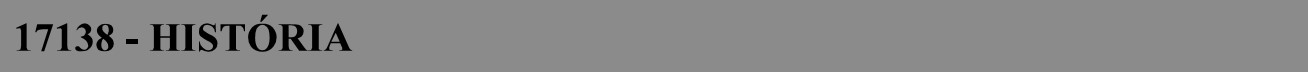 Código: 17138Grau: LicenciaturaTurno: MatutinoPeriodicidade: SemestralIntegralização: 8Vagas autorizadas: 40Vagas ofertadas no Sisu: 20 vagas, sendo 0 vagas no 1 0 semestre e 20 vagas no20 semestre.Percentual de vagas reservadas da Lei no 12.711/2012:Código: 17138Grau: LicenciaturaTurno: MatutinoPeriodicidade: SemestralIntegralização: 8Vagas autorizadas: 40Vagas ofertadas no Sisu: 20 vagas, sendo 0 vagas no 1 0 semestre e 20 vagas no20 semestre.Percentual de vagas reservadas da Lei no 12.711/2012:Código: 17138Grau: LicenciaturaTurno: MatutinoPeriodicidade: SemestralIntegralização: 8Vagas autorizadas: 40Vagas ofertadas no Sisu: 20 vagas, sendo 0 vagas no 1 0 semestre e 20 vagas no20 semestre.Percentual de vagas reservadas da Lei no 12.711/2012:Código: 17138Grau: LicenciaturaTurno: MatutinoPeriodicidade: SemestralIntegralização: 8Vagas autorizadas: 40Vagas ofertadas no Sisu: 20 vagas, sendo 0 vagas no 1 0 semestre e 20 vagas no20 semestre.Percentual de vagas reservadas da Lei no 12.711/2012:Código: 17138Grau: LicenciaturaTurno: MatutinoPeriodicidade: SemestralIntegralização: 8Vagas autorizadas: 40Vagas ofertadas no Sisu: 20 vagas, sendo 0 vagas no 1 0 semestre e 20 vagas no20 semestre.Percentual de vagas reservadas da Lei no 12.711/2012:Código: 17138Grau: LicenciaturaTurno: MatutinoPeriodicidade: SemestralIntegralização: 8Vagas autorizadas: 40Vagas ofertadas no Sisu: 20 vagas, sendo 0 vagas no 1 0 semestre e 20 vagas no20 semestre.Percentual de vagas reservadas da Lei no 12.711/2012:Código: 17138Grau: LicenciaturaTurno: MatutinoPeriodicidade: SemestralIntegralização: 8Vagas autorizadas: 40Vagas ofertadas no Sisu: 20 vagas, sendo 0 vagas no 1 0 semestre e 20 vagas no20 semestre.Percentual de vagas reservadas da Lei no 12.711/2012:Código: 17138Grau: LicenciaturaTurno: MatutinoPeriodicidade: SemestralIntegralização: 8Vagas autorizadas: 40Vagas ofertadas no Sisu: 20 vagas, sendo 0 vagas no 1 0 semestre e 20 vagas no20 semestre.Percentual de vagas reservadas da Lei no 12.711/2012:Código: 17138Grau: LicenciaturaTurno: MatutinoPeriodicidade: SemestralIntegralização: 8Vagas autorizadas: 40Vagas ofertadas no Sisu: 20 vagas, sendo 0 vagas no 1 0 semestre e 20 vagas no20 semestre.Percentual de vagas reservadas da Lei no 12.711/2012:Código: 17138Grau: LicenciaturaTurno: MatutinoPeriodicidade: SemestralIntegralização: 8Vagas autorizadas: 40Vagas ofertadas no Sisu: 20 vagas, sendo 0 vagas no 1 0 semestre e 20 vagas no20 semestre.Percentual de vagas reservadas da Lei no 12.711/2012:Código: 17138Grau: LicenciaturaTurno: MatutinoPeriodicidade: SemestralIntegralização: 8Vagas autorizadas: 40Vagas ofertadas no Sisu: 20 vagas, sendo 0 vagas no 1 0 semestre e 20 vagas no20 semestre.Percentual de vagas reservadas da Lei no 12.711/2012:Código: 17138Grau: LicenciaturaTurno: MatutinoPeriodicidade: SemestralIntegralização: 8Vagas autorizadas: 40Vagas ofertadas no Sisu: 20 vagas, sendo 0 vagas no 1 0 semestre e 20 vagas no20 semestre.Percentual de vagas reservadas da Lei no 12.711/2012:Código: 17138Grau: LicenciaturaTurno: MatutinoPeriodicidade: SemestralIntegralização: 8Vagas autorizadas: 40Vagas ofertadas no Sisu: 20 vagas, sendo 0 vagas no 1 0 semestre e 20 vagas no20 semestre.Percentual de vagas reservadas da Lei no 12.711/2012:Código: 17138Grau: LicenciaturaTurno: MatutinoPeriodicidade: SemestralIntegralização: 8Vagas autorizadas: 40Vagas ofertadas no Sisu: 20 vagas, sendo 0 vagas no 1 0 semestre e 20 vagas no20 semestre.Percentual de vagas reservadas da Lei no 12.711/2012:Prova do EnemProva do EnemProva do EnemProva do EnemProva do EnemProva do EnemPesoPesoNota mínimaNota mínimaCódigo: 17138Grau: LicenciaturaTurno: MatutinoPeriodicidade: SemestralIntegralização: 8Vagas autorizadas: 40Vagas ofertadas no Sisu: 20 vagas, sendo 0 vagas no 1 0 semestre e 20 vagas no20 semestre.Percentual de vagas reservadas da Lei no 12.711/2012:Código: 17138Grau: LicenciaturaTurno: MatutinoPeriodicidade: SemestralIntegralização: 8Vagas autorizadas: 40Vagas ofertadas no Sisu: 20 vagas, sendo 0 vagas no 1 0 semestre e 20 vagas no20 semestre.Percentual de vagas reservadas da Lei no 12.711/2012:Código: 17138Grau: LicenciaturaTurno: MatutinoPeriodicidade: SemestralIntegralização: 8Vagas autorizadas: 40Vagas ofertadas no Sisu: 20 vagas, sendo 0 vagas no 1 0 semestre e 20 vagas no20 semestre.Percentual de vagas reservadas da Lei no 12.711/2012:Código: 17138Grau: LicenciaturaTurno: MatutinoPeriodicidade: SemestralIntegralização: 8Vagas autorizadas: 40Vagas ofertadas no Sisu: 20 vagas, sendo 0 vagas no 1 0 semestre e 20 vagas no20 semestre.Percentual de vagas reservadas da Lei no 12.711/2012:Código: 17138Grau: LicenciaturaTurno: MatutinoPeriodicidade: SemestralIntegralização: 8Vagas autorizadas: 40Vagas ofertadas no Sisu: 20 vagas, sendo 0 vagas no 1 0 semestre e 20 vagas no20 semestre.Percentual de vagas reservadas da Lei no 12.711/2012:Código: 17138Grau: LicenciaturaTurno: MatutinoPeriodicidade: SemestralIntegralização: 8Vagas autorizadas: 40Vagas ofertadas no Sisu: 20 vagas, sendo 0 vagas no 1 0 semestre e 20 vagas no20 semestre.Percentual de vagas reservadas da Lei no 12.711/2012:Código: 17138Grau: LicenciaturaTurno: MatutinoPeriodicidade: SemestralIntegralização: 8Vagas autorizadas: 40Vagas ofertadas no Sisu: 20 vagas, sendo 0 vagas no 1 0 semestre e 20 vagas no20 semestre.Percentual de vagas reservadas da Lei no 12.711/2012:Código: 17138Grau: LicenciaturaTurno: MatutinoPeriodicidade: SemestralIntegralização: 8Vagas autorizadas: 40Vagas ofertadas no Sisu: 20 vagas, sendo 0 vagas no 1 0 semestre e 20 vagas no20 semestre.Percentual de vagas reservadas da Lei no 12.711/2012:Código: 17138Grau: LicenciaturaTurno: MatutinoPeriodicidade: SemestralIntegralização: 8Vagas autorizadas: 40Vagas ofertadas no Sisu: 20 vagas, sendo 0 vagas no 1 0 semestre e 20 vagas no20 semestre.Percentual de vagas reservadas da Lei no 12.711/2012:Código: 17138Grau: LicenciaturaTurno: MatutinoPeriodicidade: SemestralIntegralização: 8Vagas autorizadas: 40Vagas ofertadas no Sisu: 20 vagas, sendo 0 vagas no 1 0 semestre e 20 vagas no20 semestre.Percentual de vagas reservadas da Lei no 12.711/2012:Código: 17138Grau: LicenciaturaTurno: MatutinoPeriodicidade: SemestralIntegralização: 8Vagas autorizadas: 40Vagas ofertadas no Sisu: 20 vagas, sendo 0 vagas no 1 0 semestre e 20 vagas no20 semestre.Percentual de vagas reservadas da Lei no 12.711/2012:Código: 17138Grau: LicenciaturaTurno: MatutinoPeriodicidade: SemestralIntegralização: 8Vagas autorizadas: 40Vagas ofertadas no Sisu: 20 vagas, sendo 0 vagas no 1 0 semestre e 20 vagas no20 semestre.Percentual de vagas reservadas da Lei no 12.711/2012:Código: 17138Grau: LicenciaturaTurno: MatutinoPeriodicidade: SemestralIntegralização: 8Vagas autorizadas: 40Vagas ofertadas no Sisu: 20 vagas, sendo 0 vagas no 1 0 semestre e 20 vagas no20 semestre.Percentual de vagas reservadas da Lei no 12.711/2012:Código: 17138Grau: LicenciaturaTurno: MatutinoPeriodicidade: SemestralIntegralização: 8Vagas autorizadas: 40Vagas ofertadas no Sisu: 20 vagas, sendo 0 vagas no 1 0 semestre e 20 vagas no20 semestre.Percentual de vagas reservadas da Lei no 12.711/2012:RedaçãoRedaçãoRedaçãoRedaçãoRedaçãoRedação1,00 1,00 300,00300,00Código: 17138Grau: LicenciaturaTurno: MatutinoPeriodicidade: SemestralIntegralização: 8Vagas autorizadas: 40Vagas ofertadas no Sisu: 20 vagas, sendo 0 vagas no 1 0 semestre e 20 vagas no20 semestre.Percentual de vagas reservadas da Lei no 12.711/2012:Código: 17138Grau: LicenciaturaTurno: MatutinoPeriodicidade: SemestralIntegralização: 8Vagas autorizadas: 40Vagas ofertadas no Sisu: 20 vagas, sendo 0 vagas no 1 0 semestre e 20 vagas no20 semestre.Percentual de vagas reservadas da Lei no 12.711/2012:Código: 17138Grau: LicenciaturaTurno: MatutinoPeriodicidade: SemestralIntegralização: 8Vagas autorizadas: 40Vagas ofertadas no Sisu: 20 vagas, sendo 0 vagas no 1 0 semestre e 20 vagas no20 semestre.Percentual de vagas reservadas da Lei no 12.711/2012:Código: 17138Grau: LicenciaturaTurno: MatutinoPeriodicidade: SemestralIntegralização: 8Vagas autorizadas: 40Vagas ofertadas no Sisu: 20 vagas, sendo 0 vagas no 1 0 semestre e 20 vagas no20 semestre.Percentual de vagas reservadas da Lei no 12.711/2012:Código: 17138Grau: LicenciaturaTurno: MatutinoPeriodicidade: SemestralIntegralização: 8Vagas autorizadas: 40Vagas ofertadas no Sisu: 20 vagas, sendo 0 vagas no 1 0 semestre e 20 vagas no20 semestre.Percentual de vagas reservadas da Lei no 12.711/2012:Código: 17138Grau: LicenciaturaTurno: MatutinoPeriodicidade: SemestralIntegralização: 8Vagas autorizadas: 40Vagas ofertadas no Sisu: 20 vagas, sendo 0 vagas no 1 0 semestre e 20 vagas no20 semestre.Percentual de vagas reservadas da Lei no 12.711/2012:Código: 17138Grau: LicenciaturaTurno: MatutinoPeriodicidade: SemestralIntegralização: 8Vagas autorizadas: 40Vagas ofertadas no Sisu: 20 vagas, sendo 0 vagas no 1 0 semestre e 20 vagas no20 semestre.Percentual de vagas reservadas da Lei no 12.711/2012:Código: 17138Grau: LicenciaturaTurno: MatutinoPeriodicidade: SemestralIntegralização: 8Vagas autorizadas: 40Vagas ofertadas no Sisu: 20 vagas, sendo 0 vagas no 1 0 semestre e 20 vagas no20 semestre.Percentual de vagas reservadas da Lei no 12.711/2012:Código: 17138Grau: LicenciaturaTurno: MatutinoPeriodicidade: SemestralIntegralização: 8Vagas autorizadas: 40Vagas ofertadas no Sisu: 20 vagas, sendo 0 vagas no 1 0 semestre e 20 vagas no20 semestre.Percentual de vagas reservadas da Lei no 12.711/2012:Código: 17138Grau: LicenciaturaTurno: MatutinoPeriodicidade: SemestralIntegralização: 8Vagas autorizadas: 40Vagas ofertadas no Sisu: 20 vagas, sendo 0 vagas no 1 0 semestre e 20 vagas no20 semestre.Percentual de vagas reservadas da Lei no 12.711/2012:Código: 17138Grau: LicenciaturaTurno: MatutinoPeriodicidade: SemestralIntegralização: 8Vagas autorizadas: 40Vagas ofertadas no Sisu: 20 vagas, sendo 0 vagas no 1 0 semestre e 20 vagas no20 semestre.Percentual de vagas reservadas da Lei no 12.711/2012:Código: 17138Grau: LicenciaturaTurno: MatutinoPeriodicidade: SemestralIntegralização: 8Vagas autorizadas: 40Vagas ofertadas no Sisu: 20 vagas, sendo 0 vagas no 1 0 semestre e 20 vagas no20 semestre.Percentual de vagas reservadas da Lei no 12.711/2012:Código: 17138Grau: LicenciaturaTurno: MatutinoPeriodicidade: SemestralIntegralização: 8Vagas autorizadas: 40Vagas ofertadas no Sisu: 20 vagas, sendo 0 vagas no 1 0 semestre e 20 vagas no20 semestre.Percentual de vagas reservadas da Lei no 12.711/2012:Código: 17138Grau: LicenciaturaTurno: MatutinoPeriodicidade: SemestralIntegralização: 8Vagas autorizadas: 40Vagas ofertadas no Sisu: 20 vagas, sendo 0 vagas no 1 0 semestre e 20 vagas no20 semestre.Percentual de vagas reservadas da Lei no 12.711/2012:Ciências da Natureza e suas TecnologiasCiências da Natureza e suas TecnologiasCiências da Natureza e suas TecnologiasCiências da Natureza e suas TecnologiasCiências da Natureza e suas TecnologiasCiências da Natureza e suas Tecnologias1,00 1,00 000000Código: 17138Grau: LicenciaturaTurno: MatutinoPeriodicidade: SemestralIntegralização: 8Vagas autorizadas: 40Vagas ofertadas no Sisu: 20 vagas, sendo 0 vagas no 1 0 semestre e 20 vagas no20 semestre.Percentual de vagas reservadas da Lei no 12.711/2012:Código: 17138Grau: LicenciaturaTurno: MatutinoPeriodicidade: SemestralIntegralização: 8Vagas autorizadas: 40Vagas ofertadas no Sisu: 20 vagas, sendo 0 vagas no 1 0 semestre e 20 vagas no20 semestre.Percentual de vagas reservadas da Lei no 12.711/2012:Código: 17138Grau: LicenciaturaTurno: MatutinoPeriodicidade: SemestralIntegralização: 8Vagas autorizadas: 40Vagas ofertadas no Sisu: 20 vagas, sendo 0 vagas no 1 0 semestre e 20 vagas no20 semestre.Percentual de vagas reservadas da Lei no 12.711/2012:Código: 17138Grau: LicenciaturaTurno: MatutinoPeriodicidade: SemestralIntegralização: 8Vagas autorizadas: 40Vagas ofertadas no Sisu: 20 vagas, sendo 0 vagas no 1 0 semestre e 20 vagas no20 semestre.Percentual de vagas reservadas da Lei no 12.711/2012:Código: 17138Grau: LicenciaturaTurno: MatutinoPeriodicidade: SemestralIntegralização: 8Vagas autorizadas: 40Vagas ofertadas no Sisu: 20 vagas, sendo 0 vagas no 1 0 semestre e 20 vagas no20 semestre.Percentual de vagas reservadas da Lei no 12.711/2012:Código: 17138Grau: LicenciaturaTurno: MatutinoPeriodicidade: SemestralIntegralização: 8Vagas autorizadas: 40Vagas ofertadas no Sisu: 20 vagas, sendo 0 vagas no 1 0 semestre e 20 vagas no20 semestre.Percentual de vagas reservadas da Lei no 12.711/2012:Código: 17138Grau: LicenciaturaTurno: MatutinoPeriodicidade: SemestralIntegralização: 8Vagas autorizadas: 40Vagas ofertadas no Sisu: 20 vagas, sendo 0 vagas no 1 0 semestre e 20 vagas no20 semestre.Percentual de vagas reservadas da Lei no 12.711/2012:Código: 17138Grau: LicenciaturaTurno: MatutinoPeriodicidade: SemestralIntegralização: 8Vagas autorizadas: 40Vagas ofertadas no Sisu: 20 vagas, sendo 0 vagas no 1 0 semestre e 20 vagas no20 semestre.Percentual de vagas reservadas da Lei no 12.711/2012:Código: 17138Grau: LicenciaturaTurno: MatutinoPeriodicidade: SemestralIntegralização: 8Vagas autorizadas: 40Vagas ofertadas no Sisu: 20 vagas, sendo 0 vagas no 1 0 semestre e 20 vagas no20 semestre.Percentual de vagas reservadas da Lei no 12.711/2012:Código: 17138Grau: LicenciaturaTurno: MatutinoPeriodicidade: SemestralIntegralização: 8Vagas autorizadas: 40Vagas ofertadas no Sisu: 20 vagas, sendo 0 vagas no 1 0 semestre e 20 vagas no20 semestre.Percentual de vagas reservadas da Lei no 12.711/2012:Código: 17138Grau: LicenciaturaTurno: MatutinoPeriodicidade: SemestralIntegralização: 8Vagas autorizadas: 40Vagas ofertadas no Sisu: 20 vagas, sendo 0 vagas no 1 0 semestre e 20 vagas no20 semestre.Percentual de vagas reservadas da Lei no 12.711/2012:Código: 17138Grau: LicenciaturaTurno: MatutinoPeriodicidade: SemestralIntegralização: 8Vagas autorizadas: 40Vagas ofertadas no Sisu: 20 vagas, sendo 0 vagas no 1 0 semestre e 20 vagas no20 semestre.Percentual de vagas reservadas da Lei no 12.711/2012:Código: 17138Grau: LicenciaturaTurno: MatutinoPeriodicidade: SemestralIntegralização: 8Vagas autorizadas: 40Vagas ofertadas no Sisu: 20 vagas, sendo 0 vagas no 1 0 semestre e 20 vagas no20 semestre.Percentual de vagas reservadas da Lei no 12.711/2012:Código: 17138Grau: LicenciaturaTurno: MatutinoPeriodicidade: SemestralIntegralização: 8Vagas autorizadas: 40Vagas ofertadas no Sisu: 20 vagas, sendo 0 vagas no 1 0 semestre e 20 vagas no20 semestre.Percentual de vagas reservadas da Lei no 12.711/2012:Ciências Humanas e suas TecnologiasCiências Humanas e suas TecnologiasCiências Humanas e suas TecnologiasCiências Humanas e suas TecnologiasCiências Humanas e suas TecnologiasCiências Humanas e suas Tecnologias3,00 3,00 000000Código: 17138Grau: LicenciaturaTurno: MatutinoPeriodicidade: SemestralIntegralização: 8Vagas autorizadas: 40Vagas ofertadas no Sisu: 20 vagas, sendo 0 vagas no 1 0 semestre e 20 vagas no20 semestre.Percentual de vagas reservadas da Lei no 12.711/2012:Código: 17138Grau: LicenciaturaTurno: MatutinoPeriodicidade: SemestralIntegralização: 8Vagas autorizadas: 40Vagas ofertadas no Sisu: 20 vagas, sendo 0 vagas no 1 0 semestre e 20 vagas no20 semestre.Percentual de vagas reservadas da Lei no 12.711/2012:Código: 17138Grau: LicenciaturaTurno: MatutinoPeriodicidade: SemestralIntegralização: 8Vagas autorizadas: 40Vagas ofertadas no Sisu: 20 vagas, sendo 0 vagas no 1 0 semestre e 20 vagas no20 semestre.Percentual de vagas reservadas da Lei no 12.711/2012:Código: 17138Grau: LicenciaturaTurno: MatutinoPeriodicidade: SemestralIntegralização: 8Vagas autorizadas: 40Vagas ofertadas no Sisu: 20 vagas, sendo 0 vagas no 1 0 semestre e 20 vagas no20 semestre.Percentual de vagas reservadas da Lei no 12.711/2012:Código: 17138Grau: LicenciaturaTurno: MatutinoPeriodicidade: SemestralIntegralização: 8Vagas autorizadas: 40Vagas ofertadas no Sisu: 20 vagas, sendo 0 vagas no 1 0 semestre e 20 vagas no20 semestre.Percentual de vagas reservadas da Lei no 12.711/2012:Código: 17138Grau: LicenciaturaTurno: MatutinoPeriodicidade: SemestralIntegralização: 8Vagas autorizadas: 40Vagas ofertadas no Sisu: 20 vagas, sendo 0 vagas no 1 0 semestre e 20 vagas no20 semestre.Percentual de vagas reservadas da Lei no 12.711/2012:Código: 17138Grau: LicenciaturaTurno: MatutinoPeriodicidade: SemestralIntegralização: 8Vagas autorizadas: 40Vagas ofertadas no Sisu: 20 vagas, sendo 0 vagas no 1 0 semestre e 20 vagas no20 semestre.Percentual de vagas reservadas da Lei no 12.711/2012:Código: 17138Grau: LicenciaturaTurno: MatutinoPeriodicidade: SemestralIntegralização: 8Vagas autorizadas: 40Vagas ofertadas no Sisu: 20 vagas, sendo 0 vagas no 1 0 semestre e 20 vagas no20 semestre.Percentual de vagas reservadas da Lei no 12.711/2012:Código: 17138Grau: LicenciaturaTurno: MatutinoPeriodicidade: SemestralIntegralização: 8Vagas autorizadas: 40Vagas ofertadas no Sisu: 20 vagas, sendo 0 vagas no 1 0 semestre e 20 vagas no20 semestre.Percentual de vagas reservadas da Lei no 12.711/2012:Código: 17138Grau: LicenciaturaTurno: MatutinoPeriodicidade: SemestralIntegralização: 8Vagas autorizadas: 40Vagas ofertadas no Sisu: 20 vagas, sendo 0 vagas no 1 0 semestre e 20 vagas no20 semestre.Percentual de vagas reservadas da Lei no 12.711/2012:Código: 17138Grau: LicenciaturaTurno: MatutinoPeriodicidade: SemestralIntegralização: 8Vagas autorizadas: 40Vagas ofertadas no Sisu: 20 vagas, sendo 0 vagas no 1 0 semestre e 20 vagas no20 semestre.Percentual de vagas reservadas da Lei no 12.711/2012:Código: 17138Grau: LicenciaturaTurno: MatutinoPeriodicidade: SemestralIntegralização: 8Vagas autorizadas: 40Vagas ofertadas no Sisu: 20 vagas, sendo 0 vagas no 1 0 semestre e 20 vagas no20 semestre.Percentual de vagas reservadas da Lei no 12.711/2012:Código: 17138Grau: LicenciaturaTurno: MatutinoPeriodicidade: SemestralIntegralização: 8Vagas autorizadas: 40Vagas ofertadas no Sisu: 20 vagas, sendo 0 vagas no 1 0 semestre e 20 vagas no20 semestre.Percentual de vagas reservadas da Lei no 12.711/2012:Código: 17138Grau: LicenciaturaTurno: MatutinoPeriodicidade: SemestralIntegralização: 8Vagas autorizadas: 40Vagas ofertadas no Sisu: 20 vagas, sendo 0 vagas no 1 0 semestre e 20 vagas no20 semestre.Percentual de vagas reservadas da Lei no 12.711/2012:Linguagens, Códigos e suas TecnologiasLinguagens, Códigos e suas TecnologiasLinguagens, Códigos e suas TecnologiasLinguagens, Códigos e suas TecnologiasLinguagens, Códigos e suas TecnologiasLinguagens, Códigos e suas Tecnologias2,00 2,00 000000Código: 17138Grau: LicenciaturaTurno: MatutinoPeriodicidade: SemestralIntegralização: 8Vagas autorizadas: 40Vagas ofertadas no Sisu: 20 vagas, sendo 0 vagas no 1 0 semestre e 20 vagas no20 semestre.Percentual de vagas reservadas da Lei no 12.711/2012:Código: 17138Grau: LicenciaturaTurno: MatutinoPeriodicidade: SemestralIntegralização: 8Vagas autorizadas: 40Vagas ofertadas no Sisu: 20 vagas, sendo 0 vagas no 1 0 semestre e 20 vagas no20 semestre.Percentual de vagas reservadas da Lei no 12.711/2012:Código: 17138Grau: LicenciaturaTurno: MatutinoPeriodicidade: SemestralIntegralização: 8Vagas autorizadas: 40Vagas ofertadas no Sisu: 20 vagas, sendo 0 vagas no 1 0 semestre e 20 vagas no20 semestre.Percentual de vagas reservadas da Lei no 12.711/2012:Código: 17138Grau: LicenciaturaTurno: MatutinoPeriodicidade: SemestralIntegralização: 8Vagas autorizadas: 40Vagas ofertadas no Sisu: 20 vagas, sendo 0 vagas no 1 0 semestre e 20 vagas no20 semestre.Percentual de vagas reservadas da Lei no 12.711/2012:Código: 17138Grau: LicenciaturaTurno: MatutinoPeriodicidade: SemestralIntegralização: 8Vagas autorizadas: 40Vagas ofertadas no Sisu: 20 vagas, sendo 0 vagas no 1 0 semestre e 20 vagas no20 semestre.Percentual de vagas reservadas da Lei no 12.711/2012:Código: 17138Grau: LicenciaturaTurno: MatutinoPeriodicidade: SemestralIntegralização: 8Vagas autorizadas: 40Vagas ofertadas no Sisu: 20 vagas, sendo 0 vagas no 1 0 semestre e 20 vagas no20 semestre.Percentual de vagas reservadas da Lei no 12.711/2012:Código: 17138Grau: LicenciaturaTurno: MatutinoPeriodicidade: SemestralIntegralização: 8Vagas autorizadas: 40Vagas ofertadas no Sisu: 20 vagas, sendo 0 vagas no 1 0 semestre e 20 vagas no20 semestre.Percentual de vagas reservadas da Lei no 12.711/2012:Código: 17138Grau: LicenciaturaTurno: MatutinoPeriodicidade: SemestralIntegralização: 8Vagas autorizadas: 40Vagas ofertadas no Sisu: 20 vagas, sendo 0 vagas no 1 0 semestre e 20 vagas no20 semestre.Percentual de vagas reservadas da Lei no 12.711/2012:Código: 17138Grau: LicenciaturaTurno: MatutinoPeriodicidade: SemestralIntegralização: 8Vagas autorizadas: 40Vagas ofertadas no Sisu: 20 vagas, sendo 0 vagas no 1 0 semestre e 20 vagas no20 semestre.Percentual de vagas reservadas da Lei no 12.711/2012:Código: 17138Grau: LicenciaturaTurno: MatutinoPeriodicidade: SemestralIntegralização: 8Vagas autorizadas: 40Vagas ofertadas no Sisu: 20 vagas, sendo 0 vagas no 1 0 semestre e 20 vagas no20 semestre.Percentual de vagas reservadas da Lei no 12.711/2012:Código: 17138Grau: LicenciaturaTurno: MatutinoPeriodicidade: SemestralIntegralização: 8Vagas autorizadas: 40Vagas ofertadas no Sisu: 20 vagas, sendo 0 vagas no 1 0 semestre e 20 vagas no20 semestre.Percentual de vagas reservadas da Lei no 12.711/2012:Código: 17138Grau: LicenciaturaTurno: MatutinoPeriodicidade: SemestralIntegralização: 8Vagas autorizadas: 40Vagas ofertadas no Sisu: 20 vagas, sendo 0 vagas no 1 0 semestre e 20 vagas no20 semestre.Percentual de vagas reservadas da Lei no 12.711/2012:Código: 17138Grau: LicenciaturaTurno: MatutinoPeriodicidade: SemestralIntegralização: 8Vagas autorizadas: 40Vagas ofertadas no Sisu: 20 vagas, sendo 0 vagas no 1 0 semestre e 20 vagas no20 semestre.Percentual de vagas reservadas da Lei no 12.711/2012:Código: 17138Grau: LicenciaturaTurno: MatutinoPeriodicidade: SemestralIntegralização: 8Vagas autorizadas: 40Vagas ofertadas no Sisu: 20 vagas, sendo 0 vagas no 1 0 semestre e 20 vagas no20 semestre.Percentual de vagas reservadas da Lei no 12.711/2012:Matemática e suas TecnologiasMatemática e suas TecnologiasMatemática e suas TecnologiasMatemática e suas TecnologiasMatemática e suas TecnologiasMatemática e suas Tecnologias1,00 1,00 000000Código: 17138Grau: LicenciaturaTurno: MatutinoPeriodicidade: SemestralIntegralização: 8Vagas autorizadas: 40Vagas ofertadas no Sisu: 20 vagas, sendo 0 vagas no 1 0 semestre e 20 vagas no20 semestre.Percentual de vagas reservadas da Lei no 12.711/2012:Código: 17138Grau: LicenciaturaTurno: MatutinoPeriodicidade: SemestralIntegralização: 8Vagas autorizadas: 40Vagas ofertadas no Sisu: 20 vagas, sendo 0 vagas no 1 0 semestre e 20 vagas no20 semestre.Percentual de vagas reservadas da Lei no 12.711/2012:Código: 17138Grau: LicenciaturaTurno: MatutinoPeriodicidade: SemestralIntegralização: 8Vagas autorizadas: 40Vagas ofertadas no Sisu: 20 vagas, sendo 0 vagas no 1 0 semestre e 20 vagas no20 semestre.Percentual de vagas reservadas da Lei no 12.711/2012:Código: 17138Grau: LicenciaturaTurno: MatutinoPeriodicidade: SemestralIntegralização: 8Vagas autorizadas: 40Vagas ofertadas no Sisu: 20 vagas, sendo 0 vagas no 1 0 semestre e 20 vagas no20 semestre.Percentual de vagas reservadas da Lei no 12.711/2012:Código: 17138Grau: LicenciaturaTurno: MatutinoPeriodicidade: SemestralIntegralização: 8Vagas autorizadas: 40Vagas ofertadas no Sisu: 20 vagas, sendo 0 vagas no 1 0 semestre e 20 vagas no20 semestre.Percentual de vagas reservadas da Lei no 12.711/2012:Código: 17138Grau: LicenciaturaTurno: MatutinoPeriodicidade: SemestralIntegralização: 8Vagas autorizadas: 40Vagas ofertadas no Sisu: 20 vagas, sendo 0 vagas no 1 0 semestre e 20 vagas no20 semestre.Percentual de vagas reservadas da Lei no 12.711/2012:Código: 17138Grau: LicenciaturaTurno: MatutinoPeriodicidade: SemestralIntegralização: 8Vagas autorizadas: 40Vagas ofertadas no Sisu: 20 vagas, sendo 0 vagas no 1 0 semestre e 20 vagas no20 semestre.Percentual de vagas reservadas da Lei no 12.711/2012:Código: 17138Grau: LicenciaturaTurno: MatutinoPeriodicidade: SemestralIntegralização: 8Vagas autorizadas: 40Vagas ofertadas no Sisu: 20 vagas, sendo 0 vagas no 1 0 semestre e 20 vagas no20 semestre.Percentual de vagas reservadas da Lei no 12.711/2012:Código: 17138Grau: LicenciaturaTurno: MatutinoPeriodicidade: SemestralIntegralização: 8Vagas autorizadas: 40Vagas ofertadas no Sisu: 20 vagas, sendo 0 vagas no 1 0 semestre e 20 vagas no20 semestre.Percentual de vagas reservadas da Lei no 12.711/2012:Código: 17138Grau: LicenciaturaTurno: MatutinoPeriodicidade: SemestralIntegralização: 8Vagas autorizadas: 40Vagas ofertadas no Sisu: 20 vagas, sendo 0 vagas no 1 0 semestre e 20 vagas no20 semestre.Percentual de vagas reservadas da Lei no 12.711/2012:Código: 17138Grau: LicenciaturaTurno: MatutinoPeriodicidade: SemestralIntegralização: 8Vagas autorizadas: 40Vagas ofertadas no Sisu: 20 vagas, sendo 0 vagas no 1 0 semestre e 20 vagas no20 semestre.Percentual de vagas reservadas da Lei no 12.711/2012:Código: 17138Grau: LicenciaturaTurno: MatutinoPeriodicidade: SemestralIntegralização: 8Vagas autorizadas: 40Vagas ofertadas no Sisu: 20 vagas, sendo 0 vagas no 1 0 semestre e 20 vagas no20 semestre.Percentual de vagas reservadas da Lei no 12.711/2012:Código: 17138Grau: LicenciaturaTurno: MatutinoPeriodicidade: SemestralIntegralização: 8Vagas autorizadas: 40Vagas ofertadas no Sisu: 20 vagas, sendo 0 vagas no 1 0 semestre e 20 vagas no20 semestre.Percentual de vagas reservadas da Lei no 12.711/2012:Código: 17138Grau: LicenciaturaTurno: MatutinoPeriodicidade: SemestralIntegralização: 8Vagas autorizadas: 40Vagas ofertadas no Sisu: 20 vagas, sendo 0 vagas no 1 0 semestre e 20 vagas no20 semestre.Percentual de vagas reservadas da Lei no 12.711/2012:Média mínima no EnemMédia mínima no EnemMédia mínima no EnemMédia mínima no EnemMédia mínima no EnemMédia mínima no Enem0,010,01Quadro de vagas ofertadas no cursoQuadro de vagas ofertadas no cursoQuadro de vagas ofertadas no cursoQuadro de vagas ofertadas no cursoQuadro de vagas ofertadas no cursoQuadro de vagas ofertadas no cursoQuadro de vagas ofertadas no cursoQuadro de vagas ofertadas no cursoQuadro de vagas ofertadas no cursoQuadro de vagas ofertadas no cursoQuadro de vagas ofertadas no cursoQuadro de vagas ofertadas no cursoQuadro de vagas ofertadas no cursoQuadro de vagas ofertadas no cursoQuadro de vagas ofertadas no cursoQuadro de vagas ofertadas no cursoQuadro de vagas ofertadas no cursoQuadro de vagas ofertadas no cursoQuadro de vagas ofertadas no cursoQuadro de vagas ofertadas no cursoAOAOLILILIOLIOL14L14L14L14V2137V2137V2138V2138V2138V21388811331133111111111111Informações adicionais:Informações adicionais:Informações adicionais:Informações adicionais:Informações adicionais:Informações adicionais:Informações adicionais:Informações adicionais:Informações adicionais:Informações adicionais:Informações adicionais:Informações adicionais:Informações adicionais:Informações adicionais:Informações adicionais:Informações adicionais:Informações adicionais:Informações adicionais:Informações adicionais:Informações adicionais:Não informado.Não informado.Não informado.Não informado.Não informado.Não informado.Não informado.Não informado.Não informado.Não informado.Não informado.Não informado.Não informado.Não informado.Não informado.Não informado.Não informado.Não informado.Não informado.Não informado.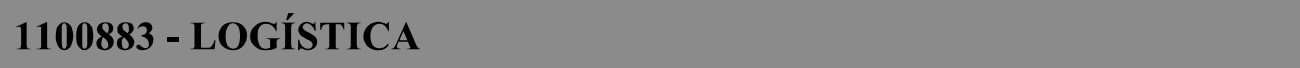 Código: 1100883Grau: TecnológicoTurno: NoturnoPeriodicidade: SemestralIntegralização: 6Vagas autorizadas: 30Vagas ofertadas no Sisu: 15 vagas, sendo 0 vagas no 1 0 semestre e 15 vagas no20 semestre.Percentual de vagas reservadas da Lei no 12.711/2012.Código: 1100883Grau: TecnológicoTurno: NoturnoPeriodicidade: SemestralIntegralização: 6Vagas autorizadas: 30Vagas ofertadas no Sisu: 15 vagas, sendo 0 vagas no 1 0 semestre e 15 vagas no20 semestre.Percentual de vagas reservadas da Lei no 12.711/2012.Código: 1100883Grau: TecnológicoTurno: NoturnoPeriodicidade: SemestralIntegralização: 6Vagas autorizadas: 30Vagas ofertadas no Sisu: 15 vagas, sendo 0 vagas no 1 0 semestre e 15 vagas no20 semestre.Percentual de vagas reservadas da Lei no 12.711/2012.Código: 1100883Grau: TecnológicoTurno: NoturnoPeriodicidade: SemestralIntegralização: 6Vagas autorizadas: 30Vagas ofertadas no Sisu: 15 vagas, sendo 0 vagas no 1 0 semestre e 15 vagas no20 semestre.Percentual de vagas reservadas da Lei no 12.711/2012.Código: 1100883Grau: TecnológicoTurno: NoturnoPeriodicidade: SemestralIntegralização: 6Vagas autorizadas: 30Vagas ofertadas no Sisu: 15 vagas, sendo 0 vagas no 1 0 semestre e 15 vagas no20 semestre.Percentual de vagas reservadas da Lei no 12.711/2012.Código: 1100883Grau: TecnológicoTurno: NoturnoPeriodicidade: SemestralIntegralização: 6Vagas autorizadas: 30Vagas ofertadas no Sisu: 15 vagas, sendo 0 vagas no 1 0 semestre e 15 vagas no20 semestre.Percentual de vagas reservadas da Lei no 12.711/2012.Código: 1100883Grau: TecnológicoTurno: NoturnoPeriodicidade: SemestralIntegralização: 6Vagas autorizadas: 30Vagas ofertadas no Sisu: 15 vagas, sendo 0 vagas no 1 0 semestre e 15 vagas no20 semestre.Percentual de vagas reservadas da Lei no 12.711/2012.Código: 1100883Grau: TecnológicoTurno: NoturnoPeriodicidade: SemestralIntegralização: 6Vagas autorizadas: 30Vagas ofertadas no Sisu: 15 vagas, sendo 0 vagas no 1 0 semestre e 15 vagas no20 semestre.Percentual de vagas reservadas da Lei no 12.711/2012.Código: 1100883Grau: TecnológicoTurno: NoturnoPeriodicidade: SemestralIntegralização: 6Vagas autorizadas: 30Vagas ofertadas no Sisu: 15 vagas, sendo 0 vagas no 1 0 semestre e 15 vagas no20 semestre.Percentual de vagas reservadas da Lei no 12.711/2012.Código: 1100883Grau: TecnológicoTurno: NoturnoPeriodicidade: SemestralIntegralização: 6Vagas autorizadas: 30Vagas ofertadas no Sisu: 15 vagas, sendo 0 vagas no 1 0 semestre e 15 vagas no20 semestre.Percentual de vagas reservadas da Lei no 12.711/2012.Código: 1100883Grau: TecnológicoTurno: NoturnoPeriodicidade: SemestralIntegralização: 6Vagas autorizadas: 30Vagas ofertadas no Sisu: 15 vagas, sendo 0 vagas no 1 0 semestre e 15 vagas no20 semestre.Percentual de vagas reservadas da Lei no 12.711/2012.Código: 1100883Grau: TecnológicoTurno: NoturnoPeriodicidade: SemestralIntegralização: 6Vagas autorizadas: 30Vagas ofertadas no Sisu: 15 vagas, sendo 0 vagas no 1 0 semestre e 15 vagas no20 semestre.Percentual de vagas reservadas da Lei no 12.711/2012.Código: 1100883Grau: TecnológicoTurno: NoturnoPeriodicidade: SemestralIntegralização: 6Vagas autorizadas: 30Vagas ofertadas no Sisu: 15 vagas, sendo 0 vagas no 1 0 semestre e 15 vagas no20 semestre.Percentual de vagas reservadas da Lei no 12.711/2012.Código: 1100883Grau: TecnológicoTurno: NoturnoPeriodicidade: SemestralIntegralização: 6Vagas autorizadas: 30Vagas ofertadas no Sisu: 15 vagas, sendo 0 vagas no 1 0 semestre e 15 vagas no20 semestre.Percentual de vagas reservadas da Lei no 12.711/2012.Prova do EnemProva do EnemProva do EnemProva do EnemProva do EnemProva do EnemPesoPesoNota mínimaNota mínimaCódigo: 1100883Grau: TecnológicoTurno: NoturnoPeriodicidade: SemestralIntegralização: 6Vagas autorizadas: 30Vagas ofertadas no Sisu: 15 vagas, sendo 0 vagas no 1 0 semestre e 15 vagas no20 semestre.Percentual de vagas reservadas da Lei no 12.711/2012.Código: 1100883Grau: TecnológicoTurno: NoturnoPeriodicidade: SemestralIntegralização: 6Vagas autorizadas: 30Vagas ofertadas no Sisu: 15 vagas, sendo 0 vagas no 1 0 semestre e 15 vagas no20 semestre.Percentual de vagas reservadas da Lei no 12.711/2012.Código: 1100883Grau: TecnológicoTurno: NoturnoPeriodicidade: SemestralIntegralização: 6Vagas autorizadas: 30Vagas ofertadas no Sisu: 15 vagas, sendo 0 vagas no 1 0 semestre e 15 vagas no20 semestre.Percentual de vagas reservadas da Lei no 12.711/2012.Código: 1100883Grau: TecnológicoTurno: NoturnoPeriodicidade: SemestralIntegralização: 6Vagas autorizadas: 30Vagas ofertadas no Sisu: 15 vagas, sendo 0 vagas no 1 0 semestre e 15 vagas no20 semestre.Percentual de vagas reservadas da Lei no 12.711/2012.Código: 1100883Grau: TecnológicoTurno: NoturnoPeriodicidade: SemestralIntegralização: 6Vagas autorizadas: 30Vagas ofertadas no Sisu: 15 vagas, sendo 0 vagas no 1 0 semestre e 15 vagas no20 semestre.Percentual de vagas reservadas da Lei no 12.711/2012.Código: 1100883Grau: TecnológicoTurno: NoturnoPeriodicidade: SemestralIntegralização: 6Vagas autorizadas: 30Vagas ofertadas no Sisu: 15 vagas, sendo 0 vagas no 1 0 semestre e 15 vagas no20 semestre.Percentual de vagas reservadas da Lei no 12.711/2012.Código: 1100883Grau: TecnológicoTurno: NoturnoPeriodicidade: SemestralIntegralização: 6Vagas autorizadas: 30Vagas ofertadas no Sisu: 15 vagas, sendo 0 vagas no 1 0 semestre e 15 vagas no20 semestre.Percentual de vagas reservadas da Lei no 12.711/2012.Código: 1100883Grau: TecnológicoTurno: NoturnoPeriodicidade: SemestralIntegralização: 6Vagas autorizadas: 30Vagas ofertadas no Sisu: 15 vagas, sendo 0 vagas no 1 0 semestre e 15 vagas no20 semestre.Percentual de vagas reservadas da Lei no 12.711/2012.Código: 1100883Grau: TecnológicoTurno: NoturnoPeriodicidade: SemestralIntegralização: 6Vagas autorizadas: 30Vagas ofertadas no Sisu: 15 vagas, sendo 0 vagas no 1 0 semestre e 15 vagas no20 semestre.Percentual de vagas reservadas da Lei no 12.711/2012.Código: 1100883Grau: TecnológicoTurno: NoturnoPeriodicidade: SemestralIntegralização: 6Vagas autorizadas: 30Vagas ofertadas no Sisu: 15 vagas, sendo 0 vagas no 1 0 semestre e 15 vagas no20 semestre.Percentual de vagas reservadas da Lei no 12.711/2012.Código: 1100883Grau: TecnológicoTurno: NoturnoPeriodicidade: SemestralIntegralização: 6Vagas autorizadas: 30Vagas ofertadas no Sisu: 15 vagas, sendo 0 vagas no 1 0 semestre e 15 vagas no20 semestre.Percentual de vagas reservadas da Lei no 12.711/2012.Código: 1100883Grau: TecnológicoTurno: NoturnoPeriodicidade: SemestralIntegralização: 6Vagas autorizadas: 30Vagas ofertadas no Sisu: 15 vagas, sendo 0 vagas no 1 0 semestre e 15 vagas no20 semestre.Percentual de vagas reservadas da Lei no 12.711/2012.Código: 1100883Grau: TecnológicoTurno: NoturnoPeriodicidade: SemestralIntegralização: 6Vagas autorizadas: 30Vagas ofertadas no Sisu: 15 vagas, sendo 0 vagas no 1 0 semestre e 15 vagas no20 semestre.Percentual de vagas reservadas da Lei no 12.711/2012.Código: 1100883Grau: TecnológicoTurno: NoturnoPeriodicidade: SemestralIntegralização: 6Vagas autorizadas: 30Vagas ofertadas no Sisu: 15 vagas, sendo 0 vagas no 1 0 semestre e 15 vagas no20 semestre.Percentual de vagas reservadas da Lei no 12.711/2012.RedaçãoRedaçãoRedaçãoRedaçãoRedaçãoRedação2,00 2,00 300,00300,00Código: 1100883Grau: TecnológicoTurno: NoturnoPeriodicidade: SemestralIntegralização: 6Vagas autorizadas: 30Vagas ofertadas no Sisu: 15 vagas, sendo 0 vagas no 1 0 semestre e 15 vagas no20 semestre.Percentual de vagas reservadas da Lei no 12.711/2012.Código: 1100883Grau: TecnológicoTurno: NoturnoPeriodicidade: SemestralIntegralização: 6Vagas autorizadas: 30Vagas ofertadas no Sisu: 15 vagas, sendo 0 vagas no 1 0 semestre e 15 vagas no20 semestre.Percentual de vagas reservadas da Lei no 12.711/2012.Código: 1100883Grau: TecnológicoTurno: NoturnoPeriodicidade: SemestralIntegralização: 6Vagas autorizadas: 30Vagas ofertadas no Sisu: 15 vagas, sendo 0 vagas no 1 0 semestre e 15 vagas no20 semestre.Percentual de vagas reservadas da Lei no 12.711/2012.Código: 1100883Grau: TecnológicoTurno: NoturnoPeriodicidade: SemestralIntegralização: 6Vagas autorizadas: 30Vagas ofertadas no Sisu: 15 vagas, sendo 0 vagas no 1 0 semestre e 15 vagas no20 semestre.Percentual de vagas reservadas da Lei no 12.711/2012.Código: 1100883Grau: TecnológicoTurno: NoturnoPeriodicidade: SemestralIntegralização: 6Vagas autorizadas: 30Vagas ofertadas no Sisu: 15 vagas, sendo 0 vagas no 1 0 semestre e 15 vagas no20 semestre.Percentual de vagas reservadas da Lei no 12.711/2012.Código: 1100883Grau: TecnológicoTurno: NoturnoPeriodicidade: SemestralIntegralização: 6Vagas autorizadas: 30Vagas ofertadas no Sisu: 15 vagas, sendo 0 vagas no 1 0 semestre e 15 vagas no20 semestre.Percentual de vagas reservadas da Lei no 12.711/2012.Código: 1100883Grau: TecnológicoTurno: NoturnoPeriodicidade: SemestralIntegralização: 6Vagas autorizadas: 30Vagas ofertadas no Sisu: 15 vagas, sendo 0 vagas no 1 0 semestre e 15 vagas no20 semestre.Percentual de vagas reservadas da Lei no 12.711/2012.Código: 1100883Grau: TecnológicoTurno: NoturnoPeriodicidade: SemestralIntegralização: 6Vagas autorizadas: 30Vagas ofertadas no Sisu: 15 vagas, sendo 0 vagas no 1 0 semestre e 15 vagas no20 semestre.Percentual de vagas reservadas da Lei no 12.711/2012.Código: 1100883Grau: TecnológicoTurno: NoturnoPeriodicidade: SemestralIntegralização: 6Vagas autorizadas: 30Vagas ofertadas no Sisu: 15 vagas, sendo 0 vagas no 1 0 semestre e 15 vagas no20 semestre.Percentual de vagas reservadas da Lei no 12.711/2012.Código: 1100883Grau: TecnológicoTurno: NoturnoPeriodicidade: SemestralIntegralização: 6Vagas autorizadas: 30Vagas ofertadas no Sisu: 15 vagas, sendo 0 vagas no 1 0 semestre e 15 vagas no20 semestre.Percentual de vagas reservadas da Lei no 12.711/2012.Código: 1100883Grau: TecnológicoTurno: NoturnoPeriodicidade: SemestralIntegralização: 6Vagas autorizadas: 30Vagas ofertadas no Sisu: 15 vagas, sendo 0 vagas no 1 0 semestre e 15 vagas no20 semestre.Percentual de vagas reservadas da Lei no 12.711/2012.Código: 1100883Grau: TecnológicoTurno: NoturnoPeriodicidade: SemestralIntegralização: 6Vagas autorizadas: 30Vagas ofertadas no Sisu: 15 vagas, sendo 0 vagas no 1 0 semestre e 15 vagas no20 semestre.Percentual de vagas reservadas da Lei no 12.711/2012.Código: 1100883Grau: TecnológicoTurno: NoturnoPeriodicidade: SemestralIntegralização: 6Vagas autorizadas: 30Vagas ofertadas no Sisu: 15 vagas, sendo 0 vagas no 1 0 semestre e 15 vagas no20 semestre.Percentual de vagas reservadas da Lei no 12.711/2012.Código: 1100883Grau: TecnológicoTurno: NoturnoPeriodicidade: SemestralIntegralização: 6Vagas autorizadas: 30Vagas ofertadas no Sisu: 15 vagas, sendo 0 vagas no 1 0 semestre e 15 vagas no20 semestre.Percentual de vagas reservadas da Lei no 12.711/2012.Ciências da Natureza e suas TecnologiasCiências da Natureza e suas TecnologiasCiências da Natureza e suas TecnologiasCiências da Natureza e suas TecnologiasCiências da Natureza e suas TecnologiasCiências da Natureza e suas Tecnologias1,00 1,00 000000Código: 1100883Grau: TecnológicoTurno: NoturnoPeriodicidade: SemestralIntegralização: 6Vagas autorizadas: 30Vagas ofertadas no Sisu: 15 vagas, sendo 0 vagas no 1 0 semestre e 15 vagas no20 semestre.Percentual de vagas reservadas da Lei no 12.711/2012.Código: 1100883Grau: TecnológicoTurno: NoturnoPeriodicidade: SemestralIntegralização: 6Vagas autorizadas: 30Vagas ofertadas no Sisu: 15 vagas, sendo 0 vagas no 1 0 semestre e 15 vagas no20 semestre.Percentual de vagas reservadas da Lei no 12.711/2012.Código: 1100883Grau: TecnológicoTurno: NoturnoPeriodicidade: SemestralIntegralização: 6Vagas autorizadas: 30Vagas ofertadas no Sisu: 15 vagas, sendo 0 vagas no 1 0 semestre e 15 vagas no20 semestre.Percentual de vagas reservadas da Lei no 12.711/2012.Código: 1100883Grau: TecnológicoTurno: NoturnoPeriodicidade: SemestralIntegralização: 6Vagas autorizadas: 30Vagas ofertadas no Sisu: 15 vagas, sendo 0 vagas no 1 0 semestre e 15 vagas no20 semestre.Percentual de vagas reservadas da Lei no 12.711/2012.Código: 1100883Grau: TecnológicoTurno: NoturnoPeriodicidade: SemestralIntegralização: 6Vagas autorizadas: 30Vagas ofertadas no Sisu: 15 vagas, sendo 0 vagas no 1 0 semestre e 15 vagas no20 semestre.Percentual de vagas reservadas da Lei no 12.711/2012.Código: 1100883Grau: TecnológicoTurno: NoturnoPeriodicidade: SemestralIntegralização: 6Vagas autorizadas: 30Vagas ofertadas no Sisu: 15 vagas, sendo 0 vagas no 1 0 semestre e 15 vagas no20 semestre.Percentual de vagas reservadas da Lei no 12.711/2012.Código: 1100883Grau: TecnológicoTurno: NoturnoPeriodicidade: SemestralIntegralização: 6Vagas autorizadas: 30Vagas ofertadas no Sisu: 15 vagas, sendo 0 vagas no 1 0 semestre e 15 vagas no20 semestre.Percentual de vagas reservadas da Lei no 12.711/2012.Código: 1100883Grau: TecnológicoTurno: NoturnoPeriodicidade: SemestralIntegralização: 6Vagas autorizadas: 30Vagas ofertadas no Sisu: 15 vagas, sendo 0 vagas no 1 0 semestre e 15 vagas no20 semestre.Percentual de vagas reservadas da Lei no 12.711/2012.Código: 1100883Grau: TecnológicoTurno: NoturnoPeriodicidade: SemestralIntegralização: 6Vagas autorizadas: 30Vagas ofertadas no Sisu: 15 vagas, sendo 0 vagas no 1 0 semestre e 15 vagas no20 semestre.Percentual de vagas reservadas da Lei no 12.711/2012.Código: 1100883Grau: TecnológicoTurno: NoturnoPeriodicidade: SemestralIntegralização: 6Vagas autorizadas: 30Vagas ofertadas no Sisu: 15 vagas, sendo 0 vagas no 1 0 semestre e 15 vagas no20 semestre.Percentual de vagas reservadas da Lei no 12.711/2012.Código: 1100883Grau: TecnológicoTurno: NoturnoPeriodicidade: SemestralIntegralização: 6Vagas autorizadas: 30Vagas ofertadas no Sisu: 15 vagas, sendo 0 vagas no 1 0 semestre e 15 vagas no20 semestre.Percentual de vagas reservadas da Lei no 12.711/2012.Código: 1100883Grau: TecnológicoTurno: NoturnoPeriodicidade: SemestralIntegralização: 6Vagas autorizadas: 30Vagas ofertadas no Sisu: 15 vagas, sendo 0 vagas no 1 0 semestre e 15 vagas no20 semestre.Percentual de vagas reservadas da Lei no 12.711/2012.Código: 1100883Grau: TecnológicoTurno: NoturnoPeriodicidade: SemestralIntegralização: 6Vagas autorizadas: 30Vagas ofertadas no Sisu: 15 vagas, sendo 0 vagas no 1 0 semestre e 15 vagas no20 semestre.Percentual de vagas reservadas da Lei no 12.711/2012.Código: 1100883Grau: TecnológicoTurno: NoturnoPeriodicidade: SemestralIntegralização: 6Vagas autorizadas: 30Vagas ofertadas no Sisu: 15 vagas, sendo 0 vagas no 1 0 semestre e 15 vagas no20 semestre.Percentual de vagas reservadas da Lei no 12.711/2012.Ciências Humanas e suas TecnologiasCiências Humanas e suas TecnologiasCiências Humanas e suas TecnologiasCiências Humanas e suas TecnologiasCiências Humanas e suas TecnologiasCiências Humanas e suas Tecnologias2,00 2,00 000000Código: 1100883Grau: TecnológicoTurno: NoturnoPeriodicidade: SemestralIntegralização: 6Vagas autorizadas: 30Vagas ofertadas no Sisu: 15 vagas, sendo 0 vagas no 1 0 semestre e 15 vagas no20 semestre.Percentual de vagas reservadas da Lei no 12.711/2012.Código: 1100883Grau: TecnológicoTurno: NoturnoPeriodicidade: SemestralIntegralização: 6Vagas autorizadas: 30Vagas ofertadas no Sisu: 15 vagas, sendo 0 vagas no 1 0 semestre e 15 vagas no20 semestre.Percentual de vagas reservadas da Lei no 12.711/2012.Código: 1100883Grau: TecnológicoTurno: NoturnoPeriodicidade: SemestralIntegralização: 6Vagas autorizadas: 30Vagas ofertadas no Sisu: 15 vagas, sendo 0 vagas no 1 0 semestre e 15 vagas no20 semestre.Percentual de vagas reservadas da Lei no 12.711/2012.Código: 1100883Grau: TecnológicoTurno: NoturnoPeriodicidade: SemestralIntegralização: 6Vagas autorizadas: 30Vagas ofertadas no Sisu: 15 vagas, sendo 0 vagas no 1 0 semestre e 15 vagas no20 semestre.Percentual de vagas reservadas da Lei no 12.711/2012.Código: 1100883Grau: TecnológicoTurno: NoturnoPeriodicidade: SemestralIntegralização: 6Vagas autorizadas: 30Vagas ofertadas no Sisu: 15 vagas, sendo 0 vagas no 1 0 semestre e 15 vagas no20 semestre.Percentual de vagas reservadas da Lei no 12.711/2012.Código: 1100883Grau: TecnológicoTurno: NoturnoPeriodicidade: SemestralIntegralização: 6Vagas autorizadas: 30Vagas ofertadas no Sisu: 15 vagas, sendo 0 vagas no 1 0 semestre e 15 vagas no20 semestre.Percentual de vagas reservadas da Lei no 12.711/2012.Código: 1100883Grau: TecnológicoTurno: NoturnoPeriodicidade: SemestralIntegralização: 6Vagas autorizadas: 30Vagas ofertadas no Sisu: 15 vagas, sendo 0 vagas no 1 0 semestre e 15 vagas no20 semestre.Percentual de vagas reservadas da Lei no 12.711/2012.Código: 1100883Grau: TecnológicoTurno: NoturnoPeriodicidade: SemestralIntegralização: 6Vagas autorizadas: 30Vagas ofertadas no Sisu: 15 vagas, sendo 0 vagas no 1 0 semestre e 15 vagas no20 semestre.Percentual de vagas reservadas da Lei no 12.711/2012.Código: 1100883Grau: TecnológicoTurno: NoturnoPeriodicidade: SemestralIntegralização: 6Vagas autorizadas: 30Vagas ofertadas no Sisu: 15 vagas, sendo 0 vagas no 1 0 semestre e 15 vagas no20 semestre.Percentual de vagas reservadas da Lei no 12.711/2012.Código: 1100883Grau: TecnológicoTurno: NoturnoPeriodicidade: SemestralIntegralização: 6Vagas autorizadas: 30Vagas ofertadas no Sisu: 15 vagas, sendo 0 vagas no 1 0 semestre e 15 vagas no20 semestre.Percentual de vagas reservadas da Lei no 12.711/2012.Código: 1100883Grau: TecnológicoTurno: NoturnoPeriodicidade: SemestralIntegralização: 6Vagas autorizadas: 30Vagas ofertadas no Sisu: 15 vagas, sendo 0 vagas no 1 0 semestre e 15 vagas no20 semestre.Percentual de vagas reservadas da Lei no 12.711/2012.Código: 1100883Grau: TecnológicoTurno: NoturnoPeriodicidade: SemestralIntegralização: 6Vagas autorizadas: 30Vagas ofertadas no Sisu: 15 vagas, sendo 0 vagas no 1 0 semestre e 15 vagas no20 semestre.Percentual de vagas reservadas da Lei no 12.711/2012.Código: 1100883Grau: TecnológicoTurno: NoturnoPeriodicidade: SemestralIntegralização: 6Vagas autorizadas: 30Vagas ofertadas no Sisu: 15 vagas, sendo 0 vagas no 1 0 semestre e 15 vagas no20 semestre.Percentual de vagas reservadas da Lei no 12.711/2012.Código: 1100883Grau: TecnológicoTurno: NoturnoPeriodicidade: SemestralIntegralização: 6Vagas autorizadas: 30Vagas ofertadas no Sisu: 15 vagas, sendo 0 vagas no 1 0 semestre e 15 vagas no20 semestre.Percentual de vagas reservadas da Lei no 12.711/2012.Linguagens, Códigos e suas TecnologiasLinguagens, Códigos e suas TecnologiasLinguagens, Códigos e suas TecnologiasLinguagens, Códigos e suas TecnologiasLinguagens, Códigos e suas TecnologiasLinguagens, Códigos e suas Tecnologias4,00 4,00 0 000 00Código: 1100883Grau: TecnológicoTurno: NoturnoPeriodicidade: SemestralIntegralização: 6Vagas autorizadas: 30Vagas ofertadas no Sisu: 15 vagas, sendo 0 vagas no 1 0 semestre e 15 vagas no20 semestre.Percentual de vagas reservadas da Lei no 12.711/2012.Código: 1100883Grau: TecnológicoTurno: NoturnoPeriodicidade: SemestralIntegralização: 6Vagas autorizadas: 30Vagas ofertadas no Sisu: 15 vagas, sendo 0 vagas no 1 0 semestre e 15 vagas no20 semestre.Percentual de vagas reservadas da Lei no 12.711/2012.Código: 1100883Grau: TecnológicoTurno: NoturnoPeriodicidade: SemestralIntegralização: 6Vagas autorizadas: 30Vagas ofertadas no Sisu: 15 vagas, sendo 0 vagas no 1 0 semestre e 15 vagas no20 semestre.Percentual de vagas reservadas da Lei no 12.711/2012.Código: 1100883Grau: TecnológicoTurno: NoturnoPeriodicidade: SemestralIntegralização: 6Vagas autorizadas: 30Vagas ofertadas no Sisu: 15 vagas, sendo 0 vagas no 1 0 semestre e 15 vagas no20 semestre.Percentual de vagas reservadas da Lei no 12.711/2012.Código: 1100883Grau: TecnológicoTurno: NoturnoPeriodicidade: SemestralIntegralização: 6Vagas autorizadas: 30Vagas ofertadas no Sisu: 15 vagas, sendo 0 vagas no 1 0 semestre e 15 vagas no20 semestre.Percentual de vagas reservadas da Lei no 12.711/2012.Código: 1100883Grau: TecnológicoTurno: NoturnoPeriodicidade: SemestralIntegralização: 6Vagas autorizadas: 30Vagas ofertadas no Sisu: 15 vagas, sendo 0 vagas no 1 0 semestre e 15 vagas no20 semestre.Percentual de vagas reservadas da Lei no 12.711/2012.Código: 1100883Grau: TecnológicoTurno: NoturnoPeriodicidade: SemestralIntegralização: 6Vagas autorizadas: 30Vagas ofertadas no Sisu: 15 vagas, sendo 0 vagas no 1 0 semestre e 15 vagas no20 semestre.Percentual de vagas reservadas da Lei no 12.711/2012.Código: 1100883Grau: TecnológicoTurno: NoturnoPeriodicidade: SemestralIntegralização: 6Vagas autorizadas: 30Vagas ofertadas no Sisu: 15 vagas, sendo 0 vagas no 1 0 semestre e 15 vagas no20 semestre.Percentual de vagas reservadas da Lei no 12.711/2012.Código: 1100883Grau: TecnológicoTurno: NoturnoPeriodicidade: SemestralIntegralização: 6Vagas autorizadas: 30Vagas ofertadas no Sisu: 15 vagas, sendo 0 vagas no 1 0 semestre e 15 vagas no20 semestre.Percentual de vagas reservadas da Lei no 12.711/2012.Código: 1100883Grau: TecnológicoTurno: NoturnoPeriodicidade: SemestralIntegralização: 6Vagas autorizadas: 30Vagas ofertadas no Sisu: 15 vagas, sendo 0 vagas no 1 0 semestre e 15 vagas no20 semestre.Percentual de vagas reservadas da Lei no 12.711/2012.Código: 1100883Grau: TecnológicoTurno: NoturnoPeriodicidade: SemestralIntegralização: 6Vagas autorizadas: 30Vagas ofertadas no Sisu: 15 vagas, sendo 0 vagas no 1 0 semestre e 15 vagas no20 semestre.Percentual de vagas reservadas da Lei no 12.711/2012.Código: 1100883Grau: TecnológicoTurno: NoturnoPeriodicidade: SemestralIntegralização: 6Vagas autorizadas: 30Vagas ofertadas no Sisu: 15 vagas, sendo 0 vagas no 1 0 semestre e 15 vagas no20 semestre.Percentual de vagas reservadas da Lei no 12.711/2012.Código: 1100883Grau: TecnológicoTurno: NoturnoPeriodicidade: SemestralIntegralização: 6Vagas autorizadas: 30Vagas ofertadas no Sisu: 15 vagas, sendo 0 vagas no 1 0 semestre e 15 vagas no20 semestre.Percentual de vagas reservadas da Lei no 12.711/2012.Código: 1100883Grau: TecnológicoTurno: NoturnoPeriodicidade: SemestralIntegralização: 6Vagas autorizadas: 30Vagas ofertadas no Sisu: 15 vagas, sendo 0 vagas no 1 0 semestre e 15 vagas no20 semestre.Percentual de vagas reservadas da Lei no 12.711/2012.Matemática e suas TecnologiasMatemática e suas TecnologiasMatemática e suas TecnologiasMatemática e suas TecnologiasMatemática e suas TecnologiasMatemática e suas Tecnologias4,00 4,00 0 000 00Código: 1100883Grau: TecnológicoTurno: NoturnoPeriodicidade: SemestralIntegralização: 6Vagas autorizadas: 30Vagas ofertadas no Sisu: 15 vagas, sendo 0 vagas no 1 0 semestre e 15 vagas no20 semestre.Percentual de vagas reservadas da Lei no 12.711/2012.Código: 1100883Grau: TecnológicoTurno: NoturnoPeriodicidade: SemestralIntegralização: 6Vagas autorizadas: 30Vagas ofertadas no Sisu: 15 vagas, sendo 0 vagas no 1 0 semestre e 15 vagas no20 semestre.Percentual de vagas reservadas da Lei no 12.711/2012.Código: 1100883Grau: TecnológicoTurno: NoturnoPeriodicidade: SemestralIntegralização: 6Vagas autorizadas: 30Vagas ofertadas no Sisu: 15 vagas, sendo 0 vagas no 1 0 semestre e 15 vagas no20 semestre.Percentual de vagas reservadas da Lei no 12.711/2012.Código: 1100883Grau: TecnológicoTurno: NoturnoPeriodicidade: SemestralIntegralização: 6Vagas autorizadas: 30Vagas ofertadas no Sisu: 15 vagas, sendo 0 vagas no 1 0 semestre e 15 vagas no20 semestre.Percentual de vagas reservadas da Lei no 12.711/2012.Código: 1100883Grau: TecnológicoTurno: NoturnoPeriodicidade: SemestralIntegralização: 6Vagas autorizadas: 30Vagas ofertadas no Sisu: 15 vagas, sendo 0 vagas no 1 0 semestre e 15 vagas no20 semestre.Percentual de vagas reservadas da Lei no 12.711/2012.Código: 1100883Grau: TecnológicoTurno: NoturnoPeriodicidade: SemestralIntegralização: 6Vagas autorizadas: 30Vagas ofertadas no Sisu: 15 vagas, sendo 0 vagas no 1 0 semestre e 15 vagas no20 semestre.Percentual de vagas reservadas da Lei no 12.711/2012.Código: 1100883Grau: TecnológicoTurno: NoturnoPeriodicidade: SemestralIntegralização: 6Vagas autorizadas: 30Vagas ofertadas no Sisu: 15 vagas, sendo 0 vagas no 1 0 semestre e 15 vagas no20 semestre.Percentual de vagas reservadas da Lei no 12.711/2012.Código: 1100883Grau: TecnológicoTurno: NoturnoPeriodicidade: SemestralIntegralização: 6Vagas autorizadas: 30Vagas ofertadas no Sisu: 15 vagas, sendo 0 vagas no 1 0 semestre e 15 vagas no20 semestre.Percentual de vagas reservadas da Lei no 12.711/2012.Código: 1100883Grau: TecnológicoTurno: NoturnoPeriodicidade: SemestralIntegralização: 6Vagas autorizadas: 30Vagas ofertadas no Sisu: 15 vagas, sendo 0 vagas no 1 0 semestre e 15 vagas no20 semestre.Percentual de vagas reservadas da Lei no 12.711/2012.Código: 1100883Grau: TecnológicoTurno: NoturnoPeriodicidade: SemestralIntegralização: 6Vagas autorizadas: 30Vagas ofertadas no Sisu: 15 vagas, sendo 0 vagas no 1 0 semestre e 15 vagas no20 semestre.Percentual de vagas reservadas da Lei no 12.711/2012.Código: 1100883Grau: TecnológicoTurno: NoturnoPeriodicidade: SemestralIntegralização: 6Vagas autorizadas: 30Vagas ofertadas no Sisu: 15 vagas, sendo 0 vagas no 1 0 semestre e 15 vagas no20 semestre.Percentual de vagas reservadas da Lei no 12.711/2012.Código: 1100883Grau: TecnológicoTurno: NoturnoPeriodicidade: SemestralIntegralização: 6Vagas autorizadas: 30Vagas ofertadas no Sisu: 15 vagas, sendo 0 vagas no 1 0 semestre e 15 vagas no20 semestre.Percentual de vagas reservadas da Lei no 12.711/2012.Código: 1100883Grau: TecnológicoTurno: NoturnoPeriodicidade: SemestralIntegralização: 6Vagas autorizadas: 30Vagas ofertadas no Sisu: 15 vagas, sendo 0 vagas no 1 0 semestre e 15 vagas no20 semestre.Percentual de vagas reservadas da Lei no 12.711/2012.Código: 1100883Grau: TecnológicoTurno: NoturnoPeriodicidade: SemestralIntegralização: 6Vagas autorizadas: 30Vagas ofertadas no Sisu: 15 vagas, sendo 0 vagas no 1 0 semestre e 15 vagas no20 semestre.Percentual de vagas reservadas da Lei no 12.711/2012.Média mínima no EnemMédia mínima no EnemMédia mínima no EnemMédia mínima no EnemMédia mínima no EnemMédia mínima no Enem0,010,01Quadro de vagas ofertadas no cursoQuadro de vagas ofertadas no cursoQuadro de vagas ofertadas no cursoQuadro de vagas ofertadas no cursoQuadro de vagas ofertadas no cursoQuadro de vagas ofertadas no cursoQuadro de vagas ofertadas no cursoQuadro de vagas ofertadas no cursoQuadro de vagas ofertadas no cursoQuadro de vagas ofertadas no cursoQuadro de vagas ofertadas no cursoQuadro de vagas ofertadas no cursoQuadro de vagas ofertadas no cursoQuadro de vagas ofertadas no cursoQuadro de vagas ofertadas no cursoQuadro de vagas ofertadas no cursoQuadro de vagas ofertadas no cursoQuadro de vagas ofertadas no cursoQuadro de vagas ofertadas no cursoQuadro de vagas ofertadas no cursoLILILIOLIOL14L14L14L14V2137V2137V2138V2138V2138V2138512121111111Informações adicionais:Informações adicionais:Informações adicionais:Não informado.Não informado.Não informado.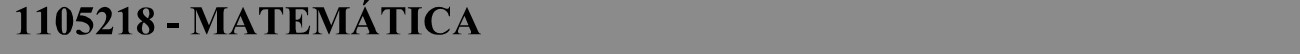 Código: 1105218Grau: LicenciaturaTurno: NoturnoPeriodicidade: SemestralIntegralização: 8Vagas autorizadas: 40Vagas ofertadas no Sisu: 20 vagas, sendo 0 vagas no 1 0 semestre e 20 vagas no20 semestre.Percentual de vagas reservadas da Lei no 12.711/2012:Código: 1105218Grau: LicenciaturaTurno: NoturnoPeriodicidade: SemestralIntegralização: 8Vagas autorizadas: 40Vagas ofertadas no Sisu: 20 vagas, sendo 0 vagas no 1 0 semestre e 20 vagas no20 semestre.Percentual de vagas reservadas da Lei no 12.711/2012:Código: 1105218Grau: LicenciaturaTurno: NoturnoPeriodicidade: SemestralIntegralização: 8Vagas autorizadas: 40Vagas ofertadas no Sisu: 20 vagas, sendo 0 vagas no 1 0 semestre e 20 vagas no20 semestre.Percentual de vagas reservadas da Lei no 12.711/2012:Código: 1105218Grau: LicenciaturaTurno: NoturnoPeriodicidade: SemestralIntegralização: 8Vagas autorizadas: 40Vagas ofertadas no Sisu: 20 vagas, sendo 0 vagas no 1 0 semestre e 20 vagas no20 semestre.Percentual de vagas reservadas da Lei no 12.711/2012:Código: 1105218Grau: LicenciaturaTurno: NoturnoPeriodicidade: SemestralIntegralização: 8Vagas autorizadas: 40Vagas ofertadas no Sisu: 20 vagas, sendo 0 vagas no 1 0 semestre e 20 vagas no20 semestre.Percentual de vagas reservadas da Lei no 12.711/2012:Código: 1105218Grau: LicenciaturaTurno: NoturnoPeriodicidade: SemestralIntegralização: 8Vagas autorizadas: 40Vagas ofertadas no Sisu: 20 vagas, sendo 0 vagas no 1 0 semestre e 20 vagas no20 semestre.Percentual de vagas reservadas da Lei no 12.711/2012:Código: 1105218Grau: LicenciaturaTurno: NoturnoPeriodicidade: SemestralIntegralização: 8Vagas autorizadas: 40Vagas ofertadas no Sisu: 20 vagas, sendo 0 vagas no 1 0 semestre e 20 vagas no20 semestre.Percentual de vagas reservadas da Lei no 12.711/2012:Prova do EnemProva do EnemProva do EnemPesoNota mínimaCódigo: 1105218Grau: LicenciaturaTurno: NoturnoPeriodicidade: SemestralIntegralização: 8Vagas autorizadas: 40Vagas ofertadas no Sisu: 20 vagas, sendo 0 vagas no 1 0 semestre e 20 vagas no20 semestre.Percentual de vagas reservadas da Lei no 12.711/2012:Código: 1105218Grau: LicenciaturaTurno: NoturnoPeriodicidade: SemestralIntegralização: 8Vagas autorizadas: 40Vagas ofertadas no Sisu: 20 vagas, sendo 0 vagas no 1 0 semestre e 20 vagas no20 semestre.Percentual de vagas reservadas da Lei no 12.711/2012:Código: 1105218Grau: LicenciaturaTurno: NoturnoPeriodicidade: SemestralIntegralização: 8Vagas autorizadas: 40Vagas ofertadas no Sisu: 20 vagas, sendo 0 vagas no 1 0 semestre e 20 vagas no20 semestre.Percentual de vagas reservadas da Lei no 12.711/2012:Código: 1105218Grau: LicenciaturaTurno: NoturnoPeriodicidade: SemestralIntegralização: 8Vagas autorizadas: 40Vagas ofertadas no Sisu: 20 vagas, sendo 0 vagas no 1 0 semestre e 20 vagas no20 semestre.Percentual de vagas reservadas da Lei no 12.711/2012:Código: 1105218Grau: LicenciaturaTurno: NoturnoPeriodicidade: SemestralIntegralização: 8Vagas autorizadas: 40Vagas ofertadas no Sisu: 20 vagas, sendo 0 vagas no 1 0 semestre e 20 vagas no20 semestre.Percentual de vagas reservadas da Lei no 12.711/2012:Código: 1105218Grau: LicenciaturaTurno: NoturnoPeriodicidade: SemestralIntegralização: 8Vagas autorizadas: 40Vagas ofertadas no Sisu: 20 vagas, sendo 0 vagas no 1 0 semestre e 20 vagas no20 semestre.Percentual de vagas reservadas da Lei no 12.711/2012:Código: 1105218Grau: LicenciaturaTurno: NoturnoPeriodicidade: SemestralIntegralização: 8Vagas autorizadas: 40Vagas ofertadas no Sisu: 20 vagas, sendo 0 vagas no 1 0 semestre e 20 vagas no20 semestre.Percentual de vagas reservadas da Lei no 12.711/2012:RedaçãoRedaçãoRedação1,00 300,00Código: 1105218Grau: LicenciaturaTurno: NoturnoPeriodicidade: SemestralIntegralização: 8Vagas autorizadas: 40Vagas ofertadas no Sisu: 20 vagas, sendo 0 vagas no 1 0 semestre e 20 vagas no20 semestre.Percentual de vagas reservadas da Lei no 12.711/2012:Código: 1105218Grau: LicenciaturaTurno: NoturnoPeriodicidade: SemestralIntegralização: 8Vagas autorizadas: 40Vagas ofertadas no Sisu: 20 vagas, sendo 0 vagas no 1 0 semestre e 20 vagas no20 semestre.Percentual de vagas reservadas da Lei no 12.711/2012:Código: 1105218Grau: LicenciaturaTurno: NoturnoPeriodicidade: SemestralIntegralização: 8Vagas autorizadas: 40Vagas ofertadas no Sisu: 20 vagas, sendo 0 vagas no 1 0 semestre e 20 vagas no20 semestre.Percentual de vagas reservadas da Lei no 12.711/2012:Código: 1105218Grau: LicenciaturaTurno: NoturnoPeriodicidade: SemestralIntegralização: 8Vagas autorizadas: 40Vagas ofertadas no Sisu: 20 vagas, sendo 0 vagas no 1 0 semestre e 20 vagas no20 semestre.Percentual de vagas reservadas da Lei no 12.711/2012:Código: 1105218Grau: LicenciaturaTurno: NoturnoPeriodicidade: SemestralIntegralização: 8Vagas autorizadas: 40Vagas ofertadas no Sisu: 20 vagas, sendo 0 vagas no 1 0 semestre e 20 vagas no20 semestre.Percentual de vagas reservadas da Lei no 12.711/2012:Código: 1105218Grau: LicenciaturaTurno: NoturnoPeriodicidade: SemestralIntegralização: 8Vagas autorizadas: 40Vagas ofertadas no Sisu: 20 vagas, sendo 0 vagas no 1 0 semestre e 20 vagas no20 semestre.Percentual de vagas reservadas da Lei no 12.711/2012:Código: 1105218Grau: LicenciaturaTurno: NoturnoPeriodicidade: SemestralIntegralização: 8Vagas autorizadas: 40Vagas ofertadas no Sisu: 20 vagas, sendo 0 vagas no 1 0 semestre e 20 vagas no20 semestre.Percentual de vagas reservadas da Lei no 12.711/2012:Ciências da Natureza e suas TecnologiasCiências da Natureza e suas TecnologiasCiências da Natureza e suas Tecnologias1,00 000Código: 1105218Grau: LicenciaturaTurno: NoturnoPeriodicidade: SemestralIntegralização: 8Vagas autorizadas: 40Vagas ofertadas no Sisu: 20 vagas, sendo 0 vagas no 1 0 semestre e 20 vagas no20 semestre.Percentual de vagas reservadas da Lei no 12.711/2012:Código: 1105218Grau: LicenciaturaTurno: NoturnoPeriodicidade: SemestralIntegralização: 8Vagas autorizadas: 40Vagas ofertadas no Sisu: 20 vagas, sendo 0 vagas no 1 0 semestre e 20 vagas no20 semestre.Percentual de vagas reservadas da Lei no 12.711/2012:Código: 1105218Grau: LicenciaturaTurno: NoturnoPeriodicidade: SemestralIntegralização: 8Vagas autorizadas: 40Vagas ofertadas no Sisu: 20 vagas, sendo 0 vagas no 1 0 semestre e 20 vagas no20 semestre.Percentual de vagas reservadas da Lei no 12.711/2012:Código: 1105218Grau: LicenciaturaTurno: NoturnoPeriodicidade: SemestralIntegralização: 8Vagas autorizadas: 40Vagas ofertadas no Sisu: 20 vagas, sendo 0 vagas no 1 0 semestre e 20 vagas no20 semestre.Percentual de vagas reservadas da Lei no 12.711/2012:Código: 1105218Grau: LicenciaturaTurno: NoturnoPeriodicidade: SemestralIntegralização: 8Vagas autorizadas: 40Vagas ofertadas no Sisu: 20 vagas, sendo 0 vagas no 1 0 semestre e 20 vagas no20 semestre.Percentual de vagas reservadas da Lei no 12.711/2012:Código: 1105218Grau: LicenciaturaTurno: NoturnoPeriodicidade: SemestralIntegralização: 8Vagas autorizadas: 40Vagas ofertadas no Sisu: 20 vagas, sendo 0 vagas no 1 0 semestre e 20 vagas no20 semestre.Percentual de vagas reservadas da Lei no 12.711/2012:Código: 1105218Grau: LicenciaturaTurno: NoturnoPeriodicidade: SemestralIntegralização: 8Vagas autorizadas: 40Vagas ofertadas no Sisu: 20 vagas, sendo 0 vagas no 1 0 semestre e 20 vagas no20 semestre.Percentual de vagas reservadas da Lei no 12.711/2012:Ciências Humanas e suas TecnologiasCiências Humanas e suas TecnologiasCiências Humanas e suas Tecnologias1,00 000Código: 1105218Grau: LicenciaturaTurno: NoturnoPeriodicidade: SemestralIntegralização: 8Vagas autorizadas: 40Vagas ofertadas no Sisu: 20 vagas, sendo 0 vagas no 1 0 semestre e 20 vagas no20 semestre.Percentual de vagas reservadas da Lei no 12.711/2012:Código: 1105218Grau: LicenciaturaTurno: NoturnoPeriodicidade: SemestralIntegralização: 8Vagas autorizadas: 40Vagas ofertadas no Sisu: 20 vagas, sendo 0 vagas no 1 0 semestre e 20 vagas no20 semestre.Percentual de vagas reservadas da Lei no 12.711/2012:Código: 1105218Grau: LicenciaturaTurno: NoturnoPeriodicidade: SemestralIntegralização: 8Vagas autorizadas: 40Vagas ofertadas no Sisu: 20 vagas, sendo 0 vagas no 1 0 semestre e 20 vagas no20 semestre.Percentual de vagas reservadas da Lei no 12.711/2012:Código: 1105218Grau: LicenciaturaTurno: NoturnoPeriodicidade: SemestralIntegralização: 8Vagas autorizadas: 40Vagas ofertadas no Sisu: 20 vagas, sendo 0 vagas no 1 0 semestre e 20 vagas no20 semestre.Percentual de vagas reservadas da Lei no 12.711/2012:Código: 1105218Grau: LicenciaturaTurno: NoturnoPeriodicidade: SemestralIntegralização: 8Vagas autorizadas: 40Vagas ofertadas no Sisu: 20 vagas, sendo 0 vagas no 1 0 semestre e 20 vagas no20 semestre.Percentual de vagas reservadas da Lei no 12.711/2012:Código: 1105218Grau: LicenciaturaTurno: NoturnoPeriodicidade: SemestralIntegralização: 8Vagas autorizadas: 40Vagas ofertadas no Sisu: 20 vagas, sendo 0 vagas no 1 0 semestre e 20 vagas no20 semestre.Percentual de vagas reservadas da Lei no 12.711/2012:Código: 1105218Grau: LicenciaturaTurno: NoturnoPeriodicidade: SemestralIntegralização: 8Vagas autorizadas: 40Vagas ofertadas no Sisu: 20 vagas, sendo 0 vagas no 1 0 semestre e 20 vagas no20 semestre.Percentual de vagas reservadas da Lei no 12.711/2012:Linguagens, Códigos e suas TecnologiasLinguagens, Códigos e suas TecnologiasLinguagens, Códigos e suas Tecnologias1,00 000Código: 1105218Grau: LicenciaturaTurno: NoturnoPeriodicidade: SemestralIntegralização: 8Vagas autorizadas: 40Vagas ofertadas no Sisu: 20 vagas, sendo 0 vagas no 1 0 semestre e 20 vagas no20 semestre.Percentual de vagas reservadas da Lei no 12.711/2012:Código: 1105218Grau: LicenciaturaTurno: NoturnoPeriodicidade: SemestralIntegralização: 8Vagas autorizadas: 40Vagas ofertadas no Sisu: 20 vagas, sendo 0 vagas no 1 0 semestre e 20 vagas no20 semestre.Percentual de vagas reservadas da Lei no 12.711/2012:Código: 1105218Grau: LicenciaturaTurno: NoturnoPeriodicidade: SemestralIntegralização: 8Vagas autorizadas: 40Vagas ofertadas no Sisu: 20 vagas, sendo 0 vagas no 1 0 semestre e 20 vagas no20 semestre.Percentual de vagas reservadas da Lei no 12.711/2012:Código: 1105218Grau: LicenciaturaTurno: NoturnoPeriodicidade: SemestralIntegralização: 8Vagas autorizadas: 40Vagas ofertadas no Sisu: 20 vagas, sendo 0 vagas no 1 0 semestre e 20 vagas no20 semestre.Percentual de vagas reservadas da Lei no 12.711/2012:Código: 1105218Grau: LicenciaturaTurno: NoturnoPeriodicidade: SemestralIntegralização: 8Vagas autorizadas: 40Vagas ofertadas no Sisu: 20 vagas, sendo 0 vagas no 1 0 semestre e 20 vagas no20 semestre.Percentual de vagas reservadas da Lei no 12.711/2012:Código: 1105218Grau: LicenciaturaTurno: NoturnoPeriodicidade: SemestralIntegralização: 8Vagas autorizadas: 40Vagas ofertadas no Sisu: 20 vagas, sendo 0 vagas no 1 0 semestre e 20 vagas no20 semestre.Percentual de vagas reservadas da Lei no 12.711/2012:Código: 1105218Grau: LicenciaturaTurno: NoturnoPeriodicidade: SemestralIntegralização: 8Vagas autorizadas: 40Vagas ofertadas no Sisu: 20 vagas, sendo 0 vagas no 1 0 semestre e 20 vagas no20 semestre.Percentual de vagas reservadas da Lei no 12.711/2012:Matemática e suas TecnologiasMatemática e suas TecnologiasMatemática e suas Tecnologias1,00 000Código: 1105218Grau: LicenciaturaTurno: NoturnoPeriodicidade: SemestralIntegralização: 8Vagas autorizadas: 40Vagas ofertadas no Sisu: 20 vagas, sendo 0 vagas no 1 0 semestre e 20 vagas no20 semestre.Percentual de vagas reservadas da Lei no 12.711/2012:Código: 1105218Grau: LicenciaturaTurno: NoturnoPeriodicidade: SemestralIntegralização: 8Vagas autorizadas: 40Vagas ofertadas no Sisu: 20 vagas, sendo 0 vagas no 1 0 semestre e 20 vagas no20 semestre.Percentual de vagas reservadas da Lei no 12.711/2012:Código: 1105218Grau: LicenciaturaTurno: NoturnoPeriodicidade: SemestralIntegralização: 8Vagas autorizadas: 40Vagas ofertadas no Sisu: 20 vagas, sendo 0 vagas no 1 0 semestre e 20 vagas no20 semestre.Percentual de vagas reservadas da Lei no 12.711/2012:Código: 1105218Grau: LicenciaturaTurno: NoturnoPeriodicidade: SemestralIntegralização: 8Vagas autorizadas: 40Vagas ofertadas no Sisu: 20 vagas, sendo 0 vagas no 1 0 semestre e 20 vagas no20 semestre.Percentual de vagas reservadas da Lei no 12.711/2012:Código: 1105218Grau: LicenciaturaTurno: NoturnoPeriodicidade: SemestralIntegralização: 8Vagas autorizadas: 40Vagas ofertadas no Sisu: 20 vagas, sendo 0 vagas no 1 0 semestre e 20 vagas no20 semestre.Percentual de vagas reservadas da Lei no 12.711/2012:Código: 1105218Grau: LicenciaturaTurno: NoturnoPeriodicidade: SemestralIntegralização: 8Vagas autorizadas: 40Vagas ofertadas no Sisu: 20 vagas, sendo 0 vagas no 1 0 semestre e 20 vagas no20 semestre.Percentual de vagas reservadas da Lei no 12.711/2012:Código: 1105218Grau: LicenciaturaTurno: NoturnoPeriodicidade: SemestralIntegralização: 8Vagas autorizadas: 40Vagas ofertadas no Sisu: 20 vagas, sendo 0 vagas no 1 0 semestre e 20 vagas no20 semestre.Percentual de vagas reservadas da Lei no 12.711/2012:Média mínima no EnemMédia mínima no EnemMédia mínima no Enem0,01Quadro de vagas ofertadas no cursoQuadro de vagas ofertadas no cursoQuadro de vagas ofertadas no cursoQuadro de vagas ofertadas no cursoQuadro de vagas ofertadas no cursoQuadro de vagas ofertadas no cursoQuadro de vagas ofertadas no cursoQuadro de vagas ofertadas no cursoQuadro de vagas ofertadas no cursoQuadro de vagas ofertadas no cursoLILIOL14L14V2137V2138V213881313111111Informações adicionais:Informações adicionais:Informações adicionais:Informações adicionais:Informações adicionais:Informações adicionais:Informações adicionais:Informações adicionais:Informações adicionais:Informações adicionais:Não informado.Não informado.Não informado.Não informado.Não informado.Não informado.Não informado.Não informado.Não informado.Não informado.1100880 - QUÍMICA1100880 - QUÍMICA1100880 - QUÍMICA1100880 - QUÍMICA1100880 - QUÍMICA1100880 - QUÍMICA1100880 - QUÍMICA1100880 - QUÍMICA1100880 - QUÍMICA1100880 - QUÍMICACódigo: 1100880Grau: LicenciaturaTurno: NoturnoPeriodicidade: SemestralIntegralização: 8Vagas autorizadas: 30Vagas ofertadas no Sisu: 15 vagas, sendo 0 vagas no 1 0 semestre e 15 vagas no20 semestre.Percentual de vagas reservadas da Lei no 12.711/2012:Código: 1100880Grau: LicenciaturaTurno: NoturnoPeriodicidade: SemestralIntegralização: 8Vagas autorizadas: 30Vagas ofertadas no Sisu: 15 vagas, sendo 0 vagas no 1 0 semestre e 15 vagas no20 semestre.Percentual de vagas reservadas da Lei no 12.711/2012:Código: 1100880Grau: LicenciaturaTurno: NoturnoPeriodicidade: SemestralIntegralização: 8Vagas autorizadas: 30Vagas ofertadas no Sisu: 15 vagas, sendo 0 vagas no 1 0 semestre e 15 vagas no20 semestre.Percentual de vagas reservadas da Lei no 12.711/2012:Código: 1100880Grau: LicenciaturaTurno: NoturnoPeriodicidade: SemestralIntegralização: 8Vagas autorizadas: 30Vagas ofertadas no Sisu: 15 vagas, sendo 0 vagas no 1 0 semestre e 15 vagas no20 semestre.Percentual de vagas reservadas da Lei no 12.711/2012:Código: 1100880Grau: LicenciaturaTurno: NoturnoPeriodicidade: SemestralIntegralização: 8Vagas autorizadas: 30Vagas ofertadas no Sisu: 15 vagas, sendo 0 vagas no 1 0 semestre e 15 vagas no20 semestre.Percentual de vagas reservadas da Lei no 12.711/2012:Código: 1100880Grau: LicenciaturaTurno: NoturnoPeriodicidade: SemestralIntegralização: 8Vagas autorizadas: 30Vagas ofertadas no Sisu: 15 vagas, sendo 0 vagas no 1 0 semestre e 15 vagas no20 semestre.Percentual de vagas reservadas da Lei no 12.711/2012:Código: 1100880Grau: LicenciaturaTurno: NoturnoPeriodicidade: SemestralIntegralização: 8Vagas autorizadas: 30Vagas ofertadas no Sisu: 15 vagas, sendo 0 vagas no 1 0 semestre e 15 vagas no20 semestre.Percentual de vagas reservadas da Lei no 12.711/2012:Prova do EnemProva do EnemProva do EnemPesoNota mínimaCódigo: 1100880Grau: LicenciaturaTurno: NoturnoPeriodicidade: SemestralIntegralização: 8Vagas autorizadas: 30Vagas ofertadas no Sisu: 15 vagas, sendo 0 vagas no 1 0 semestre e 15 vagas no20 semestre.Percentual de vagas reservadas da Lei no 12.711/2012:Código: 1100880Grau: LicenciaturaTurno: NoturnoPeriodicidade: SemestralIntegralização: 8Vagas autorizadas: 30Vagas ofertadas no Sisu: 15 vagas, sendo 0 vagas no 1 0 semestre e 15 vagas no20 semestre.Percentual de vagas reservadas da Lei no 12.711/2012:Código: 1100880Grau: LicenciaturaTurno: NoturnoPeriodicidade: SemestralIntegralização: 8Vagas autorizadas: 30Vagas ofertadas no Sisu: 15 vagas, sendo 0 vagas no 1 0 semestre e 15 vagas no20 semestre.Percentual de vagas reservadas da Lei no 12.711/2012:Código: 1100880Grau: LicenciaturaTurno: NoturnoPeriodicidade: SemestralIntegralização: 8Vagas autorizadas: 30Vagas ofertadas no Sisu: 15 vagas, sendo 0 vagas no 1 0 semestre e 15 vagas no20 semestre.Percentual de vagas reservadas da Lei no 12.711/2012:Código: 1100880Grau: LicenciaturaTurno: NoturnoPeriodicidade: SemestralIntegralização: 8Vagas autorizadas: 30Vagas ofertadas no Sisu: 15 vagas, sendo 0 vagas no 1 0 semestre e 15 vagas no20 semestre.Percentual de vagas reservadas da Lei no 12.711/2012:Código: 1100880Grau: LicenciaturaTurno: NoturnoPeriodicidade: SemestralIntegralização: 8Vagas autorizadas: 30Vagas ofertadas no Sisu: 15 vagas, sendo 0 vagas no 1 0 semestre e 15 vagas no20 semestre.Percentual de vagas reservadas da Lei no 12.711/2012:Código: 1100880Grau: LicenciaturaTurno: NoturnoPeriodicidade: SemestralIntegralização: 8Vagas autorizadas: 30Vagas ofertadas no Sisu: 15 vagas, sendo 0 vagas no 1 0 semestre e 15 vagas no20 semestre.Percentual de vagas reservadas da Lei no 12.711/2012:RedaçãoRedaçãoRedação1,00 300,00Código: 1100880Grau: LicenciaturaTurno: NoturnoPeriodicidade: SemestralIntegralização: 8Vagas autorizadas: 30Vagas ofertadas no Sisu: 15 vagas, sendo 0 vagas no 1 0 semestre e 15 vagas no20 semestre.Percentual de vagas reservadas da Lei no 12.711/2012:Código: 1100880Grau: LicenciaturaTurno: NoturnoPeriodicidade: SemestralIntegralização: 8Vagas autorizadas: 30Vagas ofertadas no Sisu: 15 vagas, sendo 0 vagas no 1 0 semestre e 15 vagas no20 semestre.Percentual de vagas reservadas da Lei no 12.711/2012:Código: 1100880Grau: LicenciaturaTurno: NoturnoPeriodicidade: SemestralIntegralização: 8Vagas autorizadas: 30Vagas ofertadas no Sisu: 15 vagas, sendo 0 vagas no 1 0 semestre e 15 vagas no20 semestre.Percentual de vagas reservadas da Lei no 12.711/2012:Código: 1100880Grau: LicenciaturaTurno: NoturnoPeriodicidade: SemestralIntegralização: 8Vagas autorizadas: 30Vagas ofertadas no Sisu: 15 vagas, sendo 0 vagas no 1 0 semestre e 15 vagas no20 semestre.Percentual de vagas reservadas da Lei no 12.711/2012:Código: 1100880Grau: LicenciaturaTurno: NoturnoPeriodicidade: SemestralIntegralização: 8Vagas autorizadas: 30Vagas ofertadas no Sisu: 15 vagas, sendo 0 vagas no 1 0 semestre e 15 vagas no20 semestre.Percentual de vagas reservadas da Lei no 12.711/2012:Código: 1100880Grau: LicenciaturaTurno: NoturnoPeriodicidade: SemestralIntegralização: 8Vagas autorizadas: 30Vagas ofertadas no Sisu: 15 vagas, sendo 0 vagas no 1 0 semestre e 15 vagas no20 semestre.Percentual de vagas reservadas da Lei no 12.711/2012:Código: 1100880Grau: LicenciaturaTurno: NoturnoPeriodicidade: SemestralIntegralização: 8Vagas autorizadas: 30Vagas ofertadas no Sisu: 15 vagas, sendo 0 vagas no 1 0 semestre e 15 vagas no20 semestre.Percentual de vagas reservadas da Lei no 12.711/2012:Ciências da Natureza e suas TecnologiasCiências da Natureza e suas TecnologiasCiências da Natureza e suas Tecnologias4,00 0 00Código: 1100880Grau: LicenciaturaTurno: NoturnoPeriodicidade: SemestralIntegralização: 8Vagas autorizadas: 30Vagas ofertadas no Sisu: 15 vagas, sendo 0 vagas no 1 0 semestre e 15 vagas no20 semestre.Percentual de vagas reservadas da Lei no 12.711/2012:Código: 1100880Grau: LicenciaturaTurno: NoturnoPeriodicidade: SemestralIntegralização: 8Vagas autorizadas: 30Vagas ofertadas no Sisu: 15 vagas, sendo 0 vagas no 1 0 semestre e 15 vagas no20 semestre.Percentual de vagas reservadas da Lei no 12.711/2012:Código: 1100880Grau: LicenciaturaTurno: NoturnoPeriodicidade: SemestralIntegralização: 8Vagas autorizadas: 30Vagas ofertadas no Sisu: 15 vagas, sendo 0 vagas no 1 0 semestre e 15 vagas no20 semestre.Percentual de vagas reservadas da Lei no 12.711/2012:Código: 1100880Grau: LicenciaturaTurno: NoturnoPeriodicidade: SemestralIntegralização: 8Vagas autorizadas: 30Vagas ofertadas no Sisu: 15 vagas, sendo 0 vagas no 1 0 semestre e 15 vagas no20 semestre.Percentual de vagas reservadas da Lei no 12.711/2012:Código: 1100880Grau: LicenciaturaTurno: NoturnoPeriodicidade: SemestralIntegralização: 8Vagas autorizadas: 30Vagas ofertadas no Sisu: 15 vagas, sendo 0 vagas no 1 0 semestre e 15 vagas no20 semestre.Percentual de vagas reservadas da Lei no 12.711/2012:Código: 1100880Grau: LicenciaturaTurno: NoturnoPeriodicidade: SemestralIntegralização: 8Vagas autorizadas: 30Vagas ofertadas no Sisu: 15 vagas, sendo 0 vagas no 1 0 semestre e 15 vagas no20 semestre.Percentual de vagas reservadas da Lei no 12.711/2012:Código: 1100880Grau: LicenciaturaTurno: NoturnoPeriodicidade: SemestralIntegralização: 8Vagas autorizadas: 30Vagas ofertadas no Sisu: 15 vagas, sendo 0 vagas no 1 0 semestre e 15 vagas no20 semestre.Percentual de vagas reservadas da Lei no 12.711/2012:Ciências Humanas e suas TecnologiasCiências Humanas e suas TecnologiasCiências Humanas e suas Tecnologias1,00 000Código: 1100880Grau: LicenciaturaTurno: NoturnoPeriodicidade: SemestralIntegralização: 8Vagas autorizadas: 30Vagas ofertadas no Sisu: 15 vagas, sendo 0 vagas no 1 0 semestre e 15 vagas no20 semestre.Percentual de vagas reservadas da Lei no 12.711/2012:Código: 1100880Grau: LicenciaturaTurno: NoturnoPeriodicidade: SemestralIntegralização: 8Vagas autorizadas: 30Vagas ofertadas no Sisu: 15 vagas, sendo 0 vagas no 1 0 semestre e 15 vagas no20 semestre.Percentual de vagas reservadas da Lei no 12.711/2012:Código: 1100880Grau: LicenciaturaTurno: NoturnoPeriodicidade: SemestralIntegralização: 8Vagas autorizadas: 30Vagas ofertadas no Sisu: 15 vagas, sendo 0 vagas no 1 0 semestre e 15 vagas no20 semestre.Percentual de vagas reservadas da Lei no 12.711/2012:Código: 1100880Grau: LicenciaturaTurno: NoturnoPeriodicidade: SemestralIntegralização: 8Vagas autorizadas: 30Vagas ofertadas no Sisu: 15 vagas, sendo 0 vagas no 1 0 semestre e 15 vagas no20 semestre.Percentual de vagas reservadas da Lei no 12.711/2012:Código: 1100880Grau: LicenciaturaTurno: NoturnoPeriodicidade: SemestralIntegralização: 8Vagas autorizadas: 30Vagas ofertadas no Sisu: 15 vagas, sendo 0 vagas no 1 0 semestre e 15 vagas no20 semestre.Percentual de vagas reservadas da Lei no 12.711/2012:Código: 1100880Grau: LicenciaturaTurno: NoturnoPeriodicidade: SemestralIntegralização: 8Vagas autorizadas: 30Vagas ofertadas no Sisu: 15 vagas, sendo 0 vagas no 1 0 semestre e 15 vagas no20 semestre.Percentual de vagas reservadas da Lei no 12.711/2012:Código: 1100880Grau: LicenciaturaTurno: NoturnoPeriodicidade: SemestralIntegralização: 8Vagas autorizadas: 30Vagas ofertadas no Sisu: 15 vagas, sendo 0 vagas no 1 0 semestre e 15 vagas no20 semestre.Percentual de vagas reservadas da Lei no 12.711/2012:Linguagens, Códigos e suas TecnologiasLinguagens, Códigos e suas TecnologiasLinguagens, Códigos e suas Tecnologias4,00 0 00Código: 1100880Grau: LicenciaturaTurno: NoturnoPeriodicidade: SemestralIntegralização: 8Vagas autorizadas: 30Vagas ofertadas no Sisu: 15 vagas, sendo 0 vagas no 1 0 semestre e 15 vagas no20 semestre.Percentual de vagas reservadas da Lei no 12.711/2012:Código: 1100880Grau: LicenciaturaTurno: NoturnoPeriodicidade: SemestralIntegralização: 8Vagas autorizadas: 30Vagas ofertadas no Sisu: 15 vagas, sendo 0 vagas no 1 0 semestre e 15 vagas no20 semestre.Percentual de vagas reservadas da Lei no 12.711/2012:Código: 1100880Grau: LicenciaturaTurno: NoturnoPeriodicidade: SemestralIntegralização: 8Vagas autorizadas: 30Vagas ofertadas no Sisu: 15 vagas, sendo 0 vagas no 1 0 semestre e 15 vagas no20 semestre.Percentual de vagas reservadas da Lei no 12.711/2012:Código: 1100880Grau: LicenciaturaTurno: NoturnoPeriodicidade: SemestralIntegralização: 8Vagas autorizadas: 30Vagas ofertadas no Sisu: 15 vagas, sendo 0 vagas no 1 0 semestre e 15 vagas no20 semestre.Percentual de vagas reservadas da Lei no 12.711/2012:Código: 1100880Grau: LicenciaturaTurno: NoturnoPeriodicidade: SemestralIntegralização: 8Vagas autorizadas: 30Vagas ofertadas no Sisu: 15 vagas, sendo 0 vagas no 1 0 semestre e 15 vagas no20 semestre.Percentual de vagas reservadas da Lei no 12.711/2012:Código: 1100880Grau: LicenciaturaTurno: NoturnoPeriodicidade: SemestralIntegralização: 8Vagas autorizadas: 30Vagas ofertadas no Sisu: 15 vagas, sendo 0 vagas no 1 0 semestre e 15 vagas no20 semestre.Percentual de vagas reservadas da Lei no 12.711/2012:Código: 1100880Grau: LicenciaturaTurno: NoturnoPeriodicidade: SemestralIntegralização: 8Vagas autorizadas: 30Vagas ofertadas no Sisu: 15 vagas, sendo 0 vagas no 1 0 semestre e 15 vagas no20 semestre.Percentual de vagas reservadas da Lei no 12.711/2012:Matemática e suas TecnologiasMatemática e suas TecnologiasMatemática e suas Tecnologias3,00 000Código: 1100880Grau: LicenciaturaTurno: NoturnoPeriodicidade: SemestralIntegralização: 8Vagas autorizadas: 30Vagas ofertadas no Sisu: 15 vagas, sendo 0 vagas no 1 0 semestre e 15 vagas no20 semestre.Percentual de vagas reservadas da Lei no 12.711/2012:Código: 1100880Grau: LicenciaturaTurno: NoturnoPeriodicidade: SemestralIntegralização: 8Vagas autorizadas: 30Vagas ofertadas no Sisu: 15 vagas, sendo 0 vagas no 1 0 semestre e 15 vagas no20 semestre.Percentual de vagas reservadas da Lei no 12.711/2012:Código: 1100880Grau: LicenciaturaTurno: NoturnoPeriodicidade: SemestralIntegralização: 8Vagas autorizadas: 30Vagas ofertadas no Sisu: 15 vagas, sendo 0 vagas no 1 0 semestre e 15 vagas no20 semestre.Percentual de vagas reservadas da Lei no 12.711/2012:Código: 1100880Grau: LicenciaturaTurno: NoturnoPeriodicidade: SemestralIntegralização: 8Vagas autorizadas: 30Vagas ofertadas no Sisu: 15 vagas, sendo 0 vagas no 1 0 semestre e 15 vagas no20 semestre.Percentual de vagas reservadas da Lei no 12.711/2012:Código: 1100880Grau: LicenciaturaTurno: NoturnoPeriodicidade: SemestralIntegralização: 8Vagas autorizadas: 30Vagas ofertadas no Sisu: 15 vagas, sendo 0 vagas no 1 0 semestre e 15 vagas no20 semestre.Percentual de vagas reservadas da Lei no 12.711/2012:Código: 1100880Grau: LicenciaturaTurno: NoturnoPeriodicidade: SemestralIntegralização: 8Vagas autorizadas: 30Vagas ofertadas no Sisu: 15 vagas, sendo 0 vagas no 1 0 semestre e 15 vagas no20 semestre.Percentual de vagas reservadas da Lei no 12.711/2012:Código: 1100880Grau: LicenciaturaTurno: NoturnoPeriodicidade: SemestralIntegralização: 8Vagas autorizadas: 30Vagas ofertadas no Sisu: 15 vagas, sendo 0 vagas no 1 0 semestre e 15 vagas no20 semestre.Percentual de vagas reservadas da Lei no 12.711/2012:Média mínima no EnemMédia mínima no EnemMédia mínima no Enem0,01Quadro de vagas ofertadas no cursoQuadro de vagas ofertadas no cursoQuadro de vagas ofertadas no cursoQuadro de vagas ofertadas no cursoQuadro de vagas ofertadas no cursoQuadro de vagas ofertadas no cursoQuadro de vagas ofertadas no cursoQuadro de vagas ofertadas no cursoQuadro de vagas ofertadas no cursoQuadro de vagas ofertadas no cursoAOLILIOL14L14V2137V2138V213851212111111Informações adicionais:Informações adicionais:Informações adicionais:Informações adicionais:Informações adicionais:Informações adicionais:Informações adicionais:Informações adicionais:Informações adicionais:Informações adicionais:Não informado.Não informado.Não informado.Não informado.Não informado.Não informado.Não informado.Não informado.Não informado.Não informado.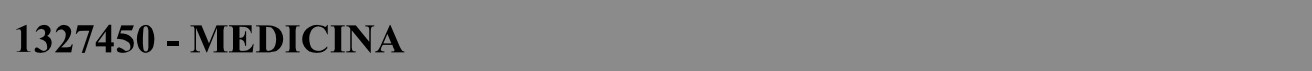 Código: 1327450Grau: BachareladoTurno: Integral (Matutino/Vespertino/Noturno)Periodicidade: SemestralIntegralização: 12Prova do EnemPesoNota mínimaCódigo: 1327450Grau: BachareladoTurno: Integral (Matutino/Vespertino/Noturno)Periodicidade: SemestralIntegralização: 12Redação3,00 300,00Código: 1327450Grau: BachareladoTurno: Integral (Matutino/Vespertino/Noturno)Periodicidade: SemestralIntegralização: 12Ciências da Natureza e suas Tecnologias4,00 0,00Vagas autorizadas: 60Vagas ofertadas no Sisu: 13 vagas, sendo 0 vagas no 1 0 semestre e 13 vagas no 20 semestre.Percentual de vagas reservadas da Lei no 12.711/2012.Vagas autorizadas: 60Vagas ofertadas no Sisu: 13 vagas, sendo 0 vagas no 1 0 semestre e 13 vagas no 20 semestre.Percentual de vagas reservadas da Lei no 12.711/2012.Vagas autorizadas: 60Vagas ofertadas no Sisu: 13 vagas, sendo 0 vagas no 1 0 semestre e 13 vagas no 20 semestre.Percentual de vagas reservadas da Lei no 12.711/2012.Vagas autorizadas: 60Vagas ofertadas no Sisu: 13 vagas, sendo 0 vagas no 1 0 semestre e 13 vagas no 20 semestre.Percentual de vagas reservadas da Lei no 12.711/2012.Vagas autorizadas: 60Vagas ofertadas no Sisu: 13 vagas, sendo 0 vagas no 1 0 semestre e 13 vagas no 20 semestre.Percentual de vagas reservadas da Lei no 12.711/2012.Vagas autorizadas: 60Vagas ofertadas no Sisu: 13 vagas, sendo 0 vagas no 1 0 semestre e 13 vagas no 20 semestre.Percentual de vagas reservadas da Lei no 12.711/2012.Vagas autorizadas: 60Vagas ofertadas no Sisu: 13 vagas, sendo 0 vagas no 1 0 semestre e 13 vagas no 20 semestre.Percentual de vagas reservadas da Lei no 12.711/2012.Ciências Humanas e suas TecnologiasCiências Humanas e suas TecnologiasCiências Humanas e suas Tecnologias2,00 0,00Vagas autorizadas: 60Vagas ofertadas no Sisu: 13 vagas, sendo 0 vagas no 1 0 semestre e 13 vagas no 20 semestre.Percentual de vagas reservadas da Lei no 12.711/2012.Vagas autorizadas: 60Vagas ofertadas no Sisu: 13 vagas, sendo 0 vagas no 1 0 semestre e 13 vagas no 20 semestre.Percentual de vagas reservadas da Lei no 12.711/2012.Vagas autorizadas: 60Vagas ofertadas no Sisu: 13 vagas, sendo 0 vagas no 1 0 semestre e 13 vagas no 20 semestre.Percentual de vagas reservadas da Lei no 12.711/2012.Vagas autorizadas: 60Vagas ofertadas no Sisu: 13 vagas, sendo 0 vagas no 1 0 semestre e 13 vagas no 20 semestre.Percentual de vagas reservadas da Lei no 12.711/2012.Vagas autorizadas: 60Vagas ofertadas no Sisu: 13 vagas, sendo 0 vagas no 1 0 semestre e 13 vagas no 20 semestre.Percentual de vagas reservadas da Lei no 12.711/2012.Vagas autorizadas: 60Vagas ofertadas no Sisu: 13 vagas, sendo 0 vagas no 1 0 semestre e 13 vagas no 20 semestre.Percentual de vagas reservadas da Lei no 12.711/2012.Vagas autorizadas: 60Vagas ofertadas no Sisu: 13 vagas, sendo 0 vagas no 1 0 semestre e 13 vagas no 20 semestre.Percentual de vagas reservadas da Lei no 12.711/2012.Linguagens, Códigos e suas TecnologiasLinguagens, Códigos e suas TecnologiasLinguagens, Códigos e suas Tecnologias3,00 0,00Vagas autorizadas: 60Vagas ofertadas no Sisu: 13 vagas, sendo 0 vagas no 1 0 semestre e 13 vagas no 20 semestre.Percentual de vagas reservadas da Lei no 12.711/2012.Vagas autorizadas: 60Vagas ofertadas no Sisu: 13 vagas, sendo 0 vagas no 1 0 semestre e 13 vagas no 20 semestre.Percentual de vagas reservadas da Lei no 12.711/2012.Vagas autorizadas: 60Vagas ofertadas no Sisu: 13 vagas, sendo 0 vagas no 1 0 semestre e 13 vagas no 20 semestre.Percentual de vagas reservadas da Lei no 12.711/2012.Vagas autorizadas: 60Vagas ofertadas no Sisu: 13 vagas, sendo 0 vagas no 1 0 semestre e 13 vagas no 20 semestre.Percentual de vagas reservadas da Lei no 12.711/2012.Vagas autorizadas: 60Vagas ofertadas no Sisu: 13 vagas, sendo 0 vagas no 1 0 semestre e 13 vagas no 20 semestre.Percentual de vagas reservadas da Lei no 12.711/2012.Vagas autorizadas: 60Vagas ofertadas no Sisu: 13 vagas, sendo 0 vagas no 1 0 semestre e 13 vagas no 20 semestre.Percentual de vagas reservadas da Lei no 12.711/2012.Vagas autorizadas: 60Vagas ofertadas no Sisu: 13 vagas, sendo 0 vagas no 1 0 semestre e 13 vagas no 20 semestre.Percentual de vagas reservadas da Lei no 12.711/2012.Matemática e suas TecnologiasMatemática e suas TecnologiasMatemática e suas Tecnologias2,00 0,00Vagas autorizadas: 60Vagas ofertadas no Sisu: 13 vagas, sendo 0 vagas no 1 0 semestre e 13 vagas no 20 semestre.Percentual de vagas reservadas da Lei no 12.711/2012.Vagas autorizadas: 60Vagas ofertadas no Sisu: 13 vagas, sendo 0 vagas no 1 0 semestre e 13 vagas no 20 semestre.Percentual de vagas reservadas da Lei no 12.711/2012.Vagas autorizadas: 60Vagas ofertadas no Sisu: 13 vagas, sendo 0 vagas no 1 0 semestre e 13 vagas no 20 semestre.Percentual de vagas reservadas da Lei no 12.711/2012.Vagas autorizadas: 60Vagas ofertadas no Sisu: 13 vagas, sendo 0 vagas no 1 0 semestre e 13 vagas no 20 semestre.Percentual de vagas reservadas da Lei no 12.711/2012.Vagas autorizadas: 60Vagas ofertadas no Sisu: 13 vagas, sendo 0 vagas no 1 0 semestre e 13 vagas no 20 semestre.Percentual de vagas reservadas da Lei no 12.711/2012.Vagas autorizadas: 60Vagas ofertadas no Sisu: 13 vagas, sendo 0 vagas no 1 0 semestre e 13 vagas no 20 semestre.Percentual de vagas reservadas da Lei no 12.711/2012.Vagas autorizadas: 60Vagas ofertadas no Sisu: 13 vagas, sendo 0 vagas no 1 0 semestre e 13 vagas no 20 semestre.Percentual de vagas reservadas da Lei no 12.711/2012.Média mínima no EnemMédia mínima no EnemMédia mínima no Enem0,01Quadro de vagas ofertadas no cursoQuadro de vagas ofertadas no cursoQuadro de vagas ofertadas no cursoQuadro de vagas ofertadas no cursoQuadro de vagas ofertadas no cursoQuadro de vagas ofertadas no cursoQuadro de vagas ofertadas no cursoQuadro de vagas ofertadas no cursoQuadro de vagas ofertadas no cursoQuadro de vagas ofertadas no cursoLILIOV2137V2138V21384122111111Informações adicionais:Informações adicionais:Informações adicionais:Informações adicionais:Informações adicionais:Informações adicionais:Informações adicionais:Informações adicionais:Informações adicionais:Informações adicionais:Não informado.Não informado.Não informado.Não informado.Não informado.Não informado.Não informado.Não informado.Não informado.Não informado.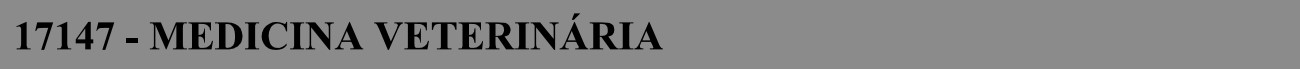 Código: 17147Grau: BachareladoTurno: Integral (Matutino/Vespertino/Noturno)Periodicidade: SemestralIntegralização: 10Vagas autorizadas: 80Vagas ofertadas no Sisu: 20 vagas, sendo 0 vagas no 1 0 semestre e 20 vagas no20 semestre.Percentual de vagas reservadas da Lei no 12.711/2012.Código: 17147Grau: BachareladoTurno: Integral (Matutino/Vespertino/Noturno)Periodicidade: SemestralIntegralização: 10Vagas autorizadas: 80Vagas ofertadas no Sisu: 20 vagas, sendo 0 vagas no 1 0 semestre e 20 vagas no20 semestre.Percentual de vagas reservadas da Lei no 12.711/2012.Código: 17147Grau: BachareladoTurno: Integral (Matutino/Vespertino/Noturno)Periodicidade: SemestralIntegralização: 10Vagas autorizadas: 80Vagas ofertadas no Sisu: 20 vagas, sendo 0 vagas no 1 0 semestre e 20 vagas no20 semestre.Percentual de vagas reservadas da Lei no 12.711/2012.Código: 17147Grau: BachareladoTurno: Integral (Matutino/Vespertino/Noturno)Periodicidade: SemestralIntegralização: 10Vagas autorizadas: 80Vagas ofertadas no Sisu: 20 vagas, sendo 0 vagas no 1 0 semestre e 20 vagas no20 semestre.Percentual de vagas reservadas da Lei no 12.711/2012.Código: 17147Grau: BachareladoTurno: Integral (Matutino/Vespertino/Noturno)Periodicidade: SemestralIntegralização: 10Vagas autorizadas: 80Vagas ofertadas no Sisu: 20 vagas, sendo 0 vagas no 1 0 semestre e 20 vagas no20 semestre.Percentual de vagas reservadas da Lei no 12.711/2012.Código: 17147Grau: BachareladoTurno: Integral (Matutino/Vespertino/Noturno)Periodicidade: SemestralIntegralização: 10Vagas autorizadas: 80Vagas ofertadas no Sisu: 20 vagas, sendo 0 vagas no 1 0 semestre e 20 vagas no20 semestre.Percentual de vagas reservadas da Lei no 12.711/2012.Código: 17147Grau: BachareladoTurno: Integral (Matutino/Vespertino/Noturno)Periodicidade: SemestralIntegralização: 10Vagas autorizadas: 80Vagas ofertadas no Sisu: 20 vagas, sendo 0 vagas no 1 0 semestre e 20 vagas no20 semestre.Percentual de vagas reservadas da Lei no 12.711/2012.Prova do EnemProva do EnemProva do EnemPesoNota mínimaCódigo: 17147Grau: BachareladoTurno: Integral (Matutino/Vespertino/Noturno)Periodicidade: SemestralIntegralização: 10Vagas autorizadas: 80Vagas ofertadas no Sisu: 20 vagas, sendo 0 vagas no 1 0 semestre e 20 vagas no20 semestre.Percentual de vagas reservadas da Lei no 12.711/2012.Código: 17147Grau: BachareladoTurno: Integral (Matutino/Vespertino/Noturno)Periodicidade: SemestralIntegralização: 10Vagas autorizadas: 80Vagas ofertadas no Sisu: 20 vagas, sendo 0 vagas no 1 0 semestre e 20 vagas no20 semestre.Percentual de vagas reservadas da Lei no 12.711/2012.Código: 17147Grau: BachareladoTurno: Integral (Matutino/Vespertino/Noturno)Periodicidade: SemestralIntegralização: 10Vagas autorizadas: 80Vagas ofertadas no Sisu: 20 vagas, sendo 0 vagas no 1 0 semestre e 20 vagas no20 semestre.Percentual de vagas reservadas da Lei no 12.711/2012.Código: 17147Grau: BachareladoTurno: Integral (Matutino/Vespertino/Noturno)Periodicidade: SemestralIntegralização: 10Vagas autorizadas: 80Vagas ofertadas no Sisu: 20 vagas, sendo 0 vagas no 1 0 semestre e 20 vagas no20 semestre.Percentual de vagas reservadas da Lei no 12.711/2012.Código: 17147Grau: BachareladoTurno: Integral (Matutino/Vespertino/Noturno)Periodicidade: SemestralIntegralização: 10Vagas autorizadas: 80Vagas ofertadas no Sisu: 20 vagas, sendo 0 vagas no 1 0 semestre e 20 vagas no20 semestre.Percentual de vagas reservadas da Lei no 12.711/2012.Código: 17147Grau: BachareladoTurno: Integral (Matutino/Vespertino/Noturno)Periodicidade: SemestralIntegralização: 10Vagas autorizadas: 80Vagas ofertadas no Sisu: 20 vagas, sendo 0 vagas no 1 0 semestre e 20 vagas no20 semestre.Percentual de vagas reservadas da Lei no 12.711/2012.Código: 17147Grau: BachareladoTurno: Integral (Matutino/Vespertino/Noturno)Periodicidade: SemestralIntegralização: 10Vagas autorizadas: 80Vagas ofertadas no Sisu: 20 vagas, sendo 0 vagas no 1 0 semestre e 20 vagas no20 semestre.Percentual de vagas reservadas da Lei no 12.711/2012.RedaçãoRedaçãoRedação1,00 300,00Código: 17147Grau: BachareladoTurno: Integral (Matutino/Vespertino/Noturno)Periodicidade: SemestralIntegralização: 10Vagas autorizadas: 80Vagas ofertadas no Sisu: 20 vagas, sendo 0 vagas no 1 0 semestre e 20 vagas no20 semestre.Percentual de vagas reservadas da Lei no 12.711/2012.Código: 17147Grau: BachareladoTurno: Integral (Matutino/Vespertino/Noturno)Periodicidade: SemestralIntegralização: 10Vagas autorizadas: 80Vagas ofertadas no Sisu: 20 vagas, sendo 0 vagas no 1 0 semestre e 20 vagas no20 semestre.Percentual de vagas reservadas da Lei no 12.711/2012.Código: 17147Grau: BachareladoTurno: Integral (Matutino/Vespertino/Noturno)Periodicidade: SemestralIntegralização: 10Vagas autorizadas: 80Vagas ofertadas no Sisu: 20 vagas, sendo 0 vagas no 1 0 semestre e 20 vagas no20 semestre.Percentual de vagas reservadas da Lei no 12.711/2012.Código: 17147Grau: BachareladoTurno: Integral (Matutino/Vespertino/Noturno)Periodicidade: SemestralIntegralização: 10Vagas autorizadas: 80Vagas ofertadas no Sisu: 20 vagas, sendo 0 vagas no 1 0 semestre e 20 vagas no20 semestre.Percentual de vagas reservadas da Lei no 12.711/2012.Código: 17147Grau: BachareladoTurno: Integral (Matutino/Vespertino/Noturno)Periodicidade: SemestralIntegralização: 10Vagas autorizadas: 80Vagas ofertadas no Sisu: 20 vagas, sendo 0 vagas no 1 0 semestre e 20 vagas no20 semestre.Percentual de vagas reservadas da Lei no 12.711/2012.Código: 17147Grau: BachareladoTurno: Integral (Matutino/Vespertino/Noturno)Periodicidade: SemestralIntegralização: 10Vagas autorizadas: 80Vagas ofertadas no Sisu: 20 vagas, sendo 0 vagas no 1 0 semestre e 20 vagas no20 semestre.Percentual de vagas reservadas da Lei no 12.711/2012.Código: 17147Grau: BachareladoTurno: Integral (Matutino/Vespertino/Noturno)Periodicidade: SemestralIntegralização: 10Vagas autorizadas: 80Vagas ofertadas no Sisu: 20 vagas, sendo 0 vagas no 1 0 semestre e 20 vagas no20 semestre.Percentual de vagas reservadas da Lei no 12.711/2012.Ciências da Natureza e suas TecnologiasCiências da Natureza e suas TecnologiasCiências da Natureza e suas Tecnologias4,00 0 00Código: 17147Grau: BachareladoTurno: Integral (Matutino/Vespertino/Noturno)Periodicidade: SemestralIntegralização: 10Vagas autorizadas: 80Vagas ofertadas no Sisu: 20 vagas, sendo 0 vagas no 1 0 semestre e 20 vagas no20 semestre.Percentual de vagas reservadas da Lei no 12.711/2012.Código: 17147Grau: BachareladoTurno: Integral (Matutino/Vespertino/Noturno)Periodicidade: SemestralIntegralização: 10Vagas autorizadas: 80Vagas ofertadas no Sisu: 20 vagas, sendo 0 vagas no 1 0 semestre e 20 vagas no20 semestre.Percentual de vagas reservadas da Lei no 12.711/2012.Código: 17147Grau: BachareladoTurno: Integral (Matutino/Vespertino/Noturno)Periodicidade: SemestralIntegralização: 10Vagas autorizadas: 80Vagas ofertadas no Sisu: 20 vagas, sendo 0 vagas no 1 0 semestre e 20 vagas no20 semestre.Percentual de vagas reservadas da Lei no 12.711/2012.Código: 17147Grau: BachareladoTurno: Integral (Matutino/Vespertino/Noturno)Periodicidade: SemestralIntegralização: 10Vagas autorizadas: 80Vagas ofertadas no Sisu: 20 vagas, sendo 0 vagas no 1 0 semestre e 20 vagas no20 semestre.Percentual de vagas reservadas da Lei no 12.711/2012.Código: 17147Grau: BachareladoTurno: Integral (Matutino/Vespertino/Noturno)Periodicidade: SemestralIntegralização: 10Vagas autorizadas: 80Vagas ofertadas no Sisu: 20 vagas, sendo 0 vagas no 1 0 semestre e 20 vagas no20 semestre.Percentual de vagas reservadas da Lei no 12.711/2012.Código: 17147Grau: BachareladoTurno: Integral (Matutino/Vespertino/Noturno)Periodicidade: SemestralIntegralização: 10Vagas autorizadas: 80Vagas ofertadas no Sisu: 20 vagas, sendo 0 vagas no 1 0 semestre e 20 vagas no20 semestre.Percentual de vagas reservadas da Lei no 12.711/2012.Código: 17147Grau: BachareladoTurno: Integral (Matutino/Vespertino/Noturno)Periodicidade: SemestralIntegralização: 10Vagas autorizadas: 80Vagas ofertadas no Sisu: 20 vagas, sendo 0 vagas no 1 0 semestre e 20 vagas no20 semestre.Percentual de vagas reservadas da Lei no 12.711/2012.Ciências Humanas e suas TecnologiasCiências Humanas e suas TecnologiasCiências Humanas e suas Tecnologias1,00 000Código: 17147Grau: BachareladoTurno: Integral (Matutino/Vespertino/Noturno)Periodicidade: SemestralIntegralização: 10Vagas autorizadas: 80Vagas ofertadas no Sisu: 20 vagas, sendo 0 vagas no 1 0 semestre e 20 vagas no20 semestre.Percentual de vagas reservadas da Lei no 12.711/2012.Código: 17147Grau: BachareladoTurno: Integral (Matutino/Vespertino/Noturno)Periodicidade: SemestralIntegralização: 10Vagas autorizadas: 80Vagas ofertadas no Sisu: 20 vagas, sendo 0 vagas no 1 0 semestre e 20 vagas no20 semestre.Percentual de vagas reservadas da Lei no 12.711/2012.Código: 17147Grau: BachareladoTurno: Integral (Matutino/Vespertino/Noturno)Periodicidade: SemestralIntegralização: 10Vagas autorizadas: 80Vagas ofertadas no Sisu: 20 vagas, sendo 0 vagas no 1 0 semestre e 20 vagas no20 semestre.Percentual de vagas reservadas da Lei no 12.711/2012.Código: 17147Grau: BachareladoTurno: Integral (Matutino/Vespertino/Noturno)Periodicidade: SemestralIntegralização: 10Vagas autorizadas: 80Vagas ofertadas no Sisu: 20 vagas, sendo 0 vagas no 1 0 semestre e 20 vagas no20 semestre.Percentual de vagas reservadas da Lei no 12.711/2012.Código: 17147Grau: BachareladoTurno: Integral (Matutino/Vespertino/Noturno)Periodicidade: SemestralIntegralização: 10Vagas autorizadas: 80Vagas ofertadas no Sisu: 20 vagas, sendo 0 vagas no 1 0 semestre e 20 vagas no20 semestre.Percentual de vagas reservadas da Lei no 12.711/2012.Código: 17147Grau: BachareladoTurno: Integral (Matutino/Vespertino/Noturno)Periodicidade: SemestralIntegralização: 10Vagas autorizadas: 80Vagas ofertadas no Sisu: 20 vagas, sendo 0 vagas no 1 0 semestre e 20 vagas no20 semestre.Percentual de vagas reservadas da Lei no 12.711/2012.Código: 17147Grau: BachareladoTurno: Integral (Matutino/Vespertino/Noturno)Periodicidade: SemestralIntegralização: 10Vagas autorizadas: 80Vagas ofertadas no Sisu: 20 vagas, sendo 0 vagas no 1 0 semestre e 20 vagas no20 semestre.Percentual de vagas reservadas da Lei no 12.711/2012.Linguagens, Códigos e suas TecnologiasLinguagens, Códigos e suas TecnologiasLinguagens, Códigos e suas Tecnologias4,00 0 00Código: 17147Grau: BachareladoTurno: Integral (Matutino/Vespertino/Noturno)Periodicidade: SemestralIntegralização: 10Vagas autorizadas: 80Vagas ofertadas no Sisu: 20 vagas, sendo 0 vagas no 1 0 semestre e 20 vagas no20 semestre.Percentual de vagas reservadas da Lei no 12.711/2012.Código: 17147Grau: BachareladoTurno: Integral (Matutino/Vespertino/Noturno)Periodicidade: SemestralIntegralização: 10Vagas autorizadas: 80Vagas ofertadas no Sisu: 20 vagas, sendo 0 vagas no 1 0 semestre e 20 vagas no20 semestre.Percentual de vagas reservadas da Lei no 12.711/2012.Código: 17147Grau: BachareladoTurno: Integral (Matutino/Vespertino/Noturno)Periodicidade: SemestralIntegralização: 10Vagas autorizadas: 80Vagas ofertadas no Sisu: 20 vagas, sendo 0 vagas no 1 0 semestre e 20 vagas no20 semestre.Percentual de vagas reservadas da Lei no 12.711/2012.Código: 17147Grau: BachareladoTurno: Integral (Matutino/Vespertino/Noturno)Periodicidade: SemestralIntegralização: 10Vagas autorizadas: 80Vagas ofertadas no Sisu: 20 vagas, sendo 0 vagas no 1 0 semestre e 20 vagas no20 semestre.Percentual de vagas reservadas da Lei no 12.711/2012.Código: 17147Grau: BachareladoTurno: Integral (Matutino/Vespertino/Noturno)Periodicidade: SemestralIntegralização: 10Vagas autorizadas: 80Vagas ofertadas no Sisu: 20 vagas, sendo 0 vagas no 1 0 semestre e 20 vagas no20 semestre.Percentual de vagas reservadas da Lei no 12.711/2012.Código: 17147Grau: BachareladoTurno: Integral (Matutino/Vespertino/Noturno)Periodicidade: SemestralIntegralização: 10Vagas autorizadas: 80Vagas ofertadas no Sisu: 20 vagas, sendo 0 vagas no 1 0 semestre e 20 vagas no20 semestre.Percentual de vagas reservadas da Lei no 12.711/2012.Código: 17147Grau: BachareladoTurno: Integral (Matutino/Vespertino/Noturno)Periodicidade: SemestralIntegralização: 10Vagas autorizadas: 80Vagas ofertadas no Sisu: 20 vagas, sendo 0 vagas no 1 0 semestre e 20 vagas no20 semestre.Percentual de vagas reservadas da Lei no 12.711/2012.Matemática e suas TecnologiasMatemática e suas TecnologiasMatemática e suas Tecnologias3,00 000Código: 17147Grau: BachareladoTurno: Integral (Matutino/Vespertino/Noturno)Periodicidade: SemestralIntegralização: 10Vagas autorizadas: 80Vagas ofertadas no Sisu: 20 vagas, sendo 0 vagas no 1 0 semestre e 20 vagas no20 semestre.Percentual de vagas reservadas da Lei no 12.711/2012.Código: 17147Grau: BachareladoTurno: Integral (Matutino/Vespertino/Noturno)Periodicidade: SemestralIntegralização: 10Vagas autorizadas: 80Vagas ofertadas no Sisu: 20 vagas, sendo 0 vagas no 1 0 semestre e 20 vagas no20 semestre.Percentual de vagas reservadas da Lei no 12.711/2012.Código: 17147Grau: BachareladoTurno: Integral (Matutino/Vespertino/Noturno)Periodicidade: SemestralIntegralização: 10Vagas autorizadas: 80Vagas ofertadas no Sisu: 20 vagas, sendo 0 vagas no 1 0 semestre e 20 vagas no20 semestre.Percentual de vagas reservadas da Lei no 12.711/2012.Código: 17147Grau: BachareladoTurno: Integral (Matutino/Vespertino/Noturno)Periodicidade: SemestralIntegralização: 10Vagas autorizadas: 80Vagas ofertadas no Sisu: 20 vagas, sendo 0 vagas no 1 0 semestre e 20 vagas no20 semestre.Percentual de vagas reservadas da Lei no 12.711/2012.Código: 17147Grau: BachareladoTurno: Integral (Matutino/Vespertino/Noturno)Periodicidade: SemestralIntegralização: 10Vagas autorizadas: 80Vagas ofertadas no Sisu: 20 vagas, sendo 0 vagas no 1 0 semestre e 20 vagas no20 semestre.Percentual de vagas reservadas da Lei no 12.711/2012.Código: 17147Grau: BachareladoTurno: Integral (Matutino/Vespertino/Noturno)Periodicidade: SemestralIntegralização: 10Vagas autorizadas: 80Vagas ofertadas no Sisu: 20 vagas, sendo 0 vagas no 1 0 semestre e 20 vagas no20 semestre.Percentual de vagas reservadas da Lei no 12.711/2012.Código: 17147Grau: BachareladoTurno: Integral (Matutino/Vespertino/Noturno)Periodicidade: SemestralIntegralização: 10Vagas autorizadas: 80Vagas ofertadas no Sisu: 20 vagas, sendo 0 vagas no 1 0 semestre e 20 vagas no20 semestre.Percentual de vagas reservadas da Lei no 12.711/2012.Média mínima no EnemMédia mínima no EnemMédia mínima no Enem0,01Quadro de vagas ofertadas no cursoQuadro de vagas ofertadas no cursoQuadro de vagas ofertadas no cursoQuadro de vagas ofertadas no cursoQuadro de vagas ofertadas no cursoQuadro de vagas ofertadas no cursoQuadro de vagas ofertadas no cursoQuadro de vagas ofertadas no cursoQuadro de vagas ofertadas no cursoQuadro de vagas ofertadas no cursoLILIOV2137V2138V213881313111111Informações adicionais:Informações adicionais:Informações adicionais:Informações adicionais:Informações adicionais:Informações adicionais:Informações adicionais:Informações adicionais:Informações adicionais:Informações adicionais:Não informado.Não informado.Não informado.Não informado.Não informado.Não informado.Não informado.Não informado.Não informado.Não informado.40752 - ZOOTECNIA40752 - ZOOTECNIA40752 - ZOOTECNIA40752 - ZOOTECNIA40752 - ZOOTECNIA40752 - ZOOTECNIA40752 - ZOOTECNIA40752 - ZOOTECNIA40752 - ZOOTECNIA40752 - ZOOTECNIACódigo: 40752Grau: BachareladoTurno: Integral (Matutino/Vespertino/Noturno)Periodicidade: SemestralIntegralização: IOVagas autorizadas: 80Vagas ofertadas no Sisu: 20 vagas, sendo 0 vagas no 1 0 semestre e 20 vagas no20 semestre.Percentual de vagas reservadas da Lei no 12.711/2012.Código: 40752Grau: BachareladoTurno: Integral (Matutino/Vespertino/Noturno)Periodicidade: SemestralIntegralização: IOVagas autorizadas: 80Vagas ofertadas no Sisu: 20 vagas, sendo 0 vagas no 1 0 semestre e 20 vagas no20 semestre.Percentual de vagas reservadas da Lei no 12.711/2012.Código: 40752Grau: BachareladoTurno: Integral (Matutino/Vespertino/Noturno)Periodicidade: SemestralIntegralização: IOVagas autorizadas: 80Vagas ofertadas no Sisu: 20 vagas, sendo 0 vagas no 1 0 semestre e 20 vagas no20 semestre.Percentual de vagas reservadas da Lei no 12.711/2012.Código: 40752Grau: BachareladoTurno: Integral (Matutino/Vespertino/Noturno)Periodicidade: SemestralIntegralização: IOVagas autorizadas: 80Vagas ofertadas no Sisu: 20 vagas, sendo 0 vagas no 1 0 semestre e 20 vagas no20 semestre.Percentual de vagas reservadas da Lei no 12.711/2012.Código: 40752Grau: BachareladoTurno: Integral (Matutino/Vespertino/Noturno)Periodicidade: SemestralIntegralização: IOVagas autorizadas: 80Vagas ofertadas no Sisu: 20 vagas, sendo 0 vagas no 1 0 semestre e 20 vagas no20 semestre.Percentual de vagas reservadas da Lei no 12.711/2012.Código: 40752Grau: BachareladoTurno: Integral (Matutino/Vespertino/Noturno)Periodicidade: SemestralIntegralização: IOVagas autorizadas: 80Vagas ofertadas no Sisu: 20 vagas, sendo 0 vagas no 1 0 semestre e 20 vagas no20 semestre.Percentual de vagas reservadas da Lei no 12.711/2012.Código: 40752Grau: BachareladoTurno: Integral (Matutino/Vespertino/Noturno)Periodicidade: SemestralIntegralização: IOVagas autorizadas: 80Vagas ofertadas no Sisu: 20 vagas, sendo 0 vagas no 1 0 semestre e 20 vagas no20 semestre.Percentual de vagas reservadas da Lei no 12.711/2012.Prova do EnemProva do EnemProva do EnemPesoNota mínimaCódigo: 40752Grau: BachareladoTurno: Integral (Matutino/Vespertino/Noturno)Periodicidade: SemestralIntegralização: IOVagas autorizadas: 80Vagas ofertadas no Sisu: 20 vagas, sendo 0 vagas no 1 0 semestre e 20 vagas no20 semestre.Percentual de vagas reservadas da Lei no 12.711/2012.Código: 40752Grau: BachareladoTurno: Integral (Matutino/Vespertino/Noturno)Periodicidade: SemestralIntegralização: IOVagas autorizadas: 80Vagas ofertadas no Sisu: 20 vagas, sendo 0 vagas no 1 0 semestre e 20 vagas no20 semestre.Percentual de vagas reservadas da Lei no 12.711/2012.Código: 40752Grau: BachareladoTurno: Integral (Matutino/Vespertino/Noturno)Periodicidade: SemestralIntegralização: IOVagas autorizadas: 80Vagas ofertadas no Sisu: 20 vagas, sendo 0 vagas no 1 0 semestre e 20 vagas no20 semestre.Percentual de vagas reservadas da Lei no 12.711/2012.Código: 40752Grau: BachareladoTurno: Integral (Matutino/Vespertino/Noturno)Periodicidade: SemestralIntegralização: IOVagas autorizadas: 80Vagas ofertadas no Sisu: 20 vagas, sendo 0 vagas no 1 0 semestre e 20 vagas no20 semestre.Percentual de vagas reservadas da Lei no 12.711/2012.Código: 40752Grau: BachareladoTurno: Integral (Matutino/Vespertino/Noturno)Periodicidade: SemestralIntegralização: IOVagas autorizadas: 80Vagas ofertadas no Sisu: 20 vagas, sendo 0 vagas no 1 0 semestre e 20 vagas no20 semestre.Percentual de vagas reservadas da Lei no 12.711/2012.Código: 40752Grau: BachareladoTurno: Integral (Matutino/Vespertino/Noturno)Periodicidade: SemestralIntegralização: IOVagas autorizadas: 80Vagas ofertadas no Sisu: 20 vagas, sendo 0 vagas no 1 0 semestre e 20 vagas no20 semestre.Percentual de vagas reservadas da Lei no 12.711/2012.Código: 40752Grau: BachareladoTurno: Integral (Matutino/Vespertino/Noturno)Periodicidade: SemestralIntegralização: IOVagas autorizadas: 80Vagas ofertadas no Sisu: 20 vagas, sendo 0 vagas no 1 0 semestre e 20 vagas no20 semestre.Percentual de vagas reservadas da Lei no 12.711/2012.RedaçãoRedaçãoRedação1,00 300,00Código: 40752Grau: BachareladoTurno: Integral (Matutino/Vespertino/Noturno)Periodicidade: SemestralIntegralização: IOVagas autorizadas: 80Vagas ofertadas no Sisu: 20 vagas, sendo 0 vagas no 1 0 semestre e 20 vagas no20 semestre.Percentual de vagas reservadas da Lei no 12.711/2012.Código: 40752Grau: BachareladoTurno: Integral (Matutino/Vespertino/Noturno)Periodicidade: SemestralIntegralização: IOVagas autorizadas: 80Vagas ofertadas no Sisu: 20 vagas, sendo 0 vagas no 1 0 semestre e 20 vagas no20 semestre.Percentual de vagas reservadas da Lei no 12.711/2012.Código: 40752Grau: BachareladoTurno: Integral (Matutino/Vespertino/Noturno)Periodicidade: SemestralIntegralização: IOVagas autorizadas: 80Vagas ofertadas no Sisu: 20 vagas, sendo 0 vagas no 1 0 semestre e 20 vagas no20 semestre.Percentual de vagas reservadas da Lei no 12.711/2012.Código: 40752Grau: BachareladoTurno: Integral (Matutino/Vespertino/Noturno)Periodicidade: SemestralIntegralização: IOVagas autorizadas: 80Vagas ofertadas no Sisu: 20 vagas, sendo 0 vagas no 1 0 semestre e 20 vagas no20 semestre.Percentual de vagas reservadas da Lei no 12.711/2012.Código: 40752Grau: BachareladoTurno: Integral (Matutino/Vespertino/Noturno)Periodicidade: SemestralIntegralização: IOVagas autorizadas: 80Vagas ofertadas no Sisu: 20 vagas, sendo 0 vagas no 1 0 semestre e 20 vagas no20 semestre.Percentual de vagas reservadas da Lei no 12.711/2012.Código: 40752Grau: BachareladoTurno: Integral (Matutino/Vespertino/Noturno)Periodicidade: SemestralIntegralização: IOVagas autorizadas: 80Vagas ofertadas no Sisu: 20 vagas, sendo 0 vagas no 1 0 semestre e 20 vagas no20 semestre.Percentual de vagas reservadas da Lei no 12.711/2012.Código: 40752Grau: BachareladoTurno: Integral (Matutino/Vespertino/Noturno)Periodicidade: SemestralIntegralização: IOVagas autorizadas: 80Vagas ofertadas no Sisu: 20 vagas, sendo 0 vagas no 1 0 semestre e 20 vagas no20 semestre.Percentual de vagas reservadas da Lei no 12.711/2012.Ciências da Natureza e suas TecnologiasCiências da Natureza e suas TecnologiasCiências da Natureza e suas Tecnologias4,00 0 00Código: 40752Grau: BachareladoTurno: Integral (Matutino/Vespertino/Noturno)Periodicidade: SemestralIntegralização: IOVagas autorizadas: 80Vagas ofertadas no Sisu: 20 vagas, sendo 0 vagas no 1 0 semestre e 20 vagas no20 semestre.Percentual de vagas reservadas da Lei no 12.711/2012.Código: 40752Grau: BachareladoTurno: Integral (Matutino/Vespertino/Noturno)Periodicidade: SemestralIntegralização: IOVagas autorizadas: 80Vagas ofertadas no Sisu: 20 vagas, sendo 0 vagas no 1 0 semestre e 20 vagas no20 semestre.Percentual de vagas reservadas da Lei no 12.711/2012.Código: 40752Grau: BachareladoTurno: Integral (Matutino/Vespertino/Noturno)Periodicidade: SemestralIntegralização: IOVagas autorizadas: 80Vagas ofertadas no Sisu: 20 vagas, sendo 0 vagas no 1 0 semestre e 20 vagas no20 semestre.Percentual de vagas reservadas da Lei no 12.711/2012.Código: 40752Grau: BachareladoTurno: Integral (Matutino/Vespertino/Noturno)Periodicidade: SemestralIntegralização: IOVagas autorizadas: 80Vagas ofertadas no Sisu: 20 vagas, sendo 0 vagas no 1 0 semestre e 20 vagas no20 semestre.Percentual de vagas reservadas da Lei no 12.711/2012.Código: 40752Grau: BachareladoTurno: Integral (Matutino/Vespertino/Noturno)Periodicidade: SemestralIntegralização: IOVagas autorizadas: 80Vagas ofertadas no Sisu: 20 vagas, sendo 0 vagas no 1 0 semestre e 20 vagas no20 semestre.Percentual de vagas reservadas da Lei no 12.711/2012.Código: 40752Grau: BachareladoTurno: Integral (Matutino/Vespertino/Noturno)Periodicidade: SemestralIntegralização: IOVagas autorizadas: 80Vagas ofertadas no Sisu: 20 vagas, sendo 0 vagas no 1 0 semestre e 20 vagas no20 semestre.Percentual de vagas reservadas da Lei no 12.711/2012.Código: 40752Grau: BachareladoTurno: Integral (Matutino/Vespertino/Noturno)Periodicidade: SemestralIntegralização: IOVagas autorizadas: 80Vagas ofertadas no Sisu: 20 vagas, sendo 0 vagas no 1 0 semestre e 20 vagas no20 semestre.Percentual de vagas reservadas da Lei no 12.711/2012.Ciências Humanas e suas TecnologiasCiências Humanas e suas TecnologiasCiências Humanas e suas Tecnologias1,00 000Código: 40752Grau: BachareladoTurno: Integral (Matutino/Vespertino/Noturno)Periodicidade: SemestralIntegralização: IOVagas autorizadas: 80Vagas ofertadas no Sisu: 20 vagas, sendo 0 vagas no 1 0 semestre e 20 vagas no20 semestre.Percentual de vagas reservadas da Lei no 12.711/2012.Código: 40752Grau: BachareladoTurno: Integral (Matutino/Vespertino/Noturno)Periodicidade: SemestralIntegralização: IOVagas autorizadas: 80Vagas ofertadas no Sisu: 20 vagas, sendo 0 vagas no 1 0 semestre e 20 vagas no20 semestre.Percentual de vagas reservadas da Lei no 12.711/2012.Código: 40752Grau: BachareladoTurno: Integral (Matutino/Vespertino/Noturno)Periodicidade: SemestralIntegralização: IOVagas autorizadas: 80Vagas ofertadas no Sisu: 20 vagas, sendo 0 vagas no 1 0 semestre e 20 vagas no20 semestre.Percentual de vagas reservadas da Lei no 12.711/2012.Código: 40752Grau: BachareladoTurno: Integral (Matutino/Vespertino/Noturno)Periodicidade: SemestralIntegralização: IOVagas autorizadas: 80Vagas ofertadas no Sisu: 20 vagas, sendo 0 vagas no 1 0 semestre e 20 vagas no20 semestre.Percentual de vagas reservadas da Lei no 12.711/2012.Código: 40752Grau: BachareladoTurno: Integral (Matutino/Vespertino/Noturno)Periodicidade: SemestralIntegralização: IOVagas autorizadas: 80Vagas ofertadas no Sisu: 20 vagas, sendo 0 vagas no 1 0 semestre e 20 vagas no20 semestre.Percentual de vagas reservadas da Lei no 12.711/2012.Código: 40752Grau: BachareladoTurno: Integral (Matutino/Vespertino/Noturno)Periodicidade: SemestralIntegralização: IOVagas autorizadas: 80Vagas ofertadas no Sisu: 20 vagas, sendo 0 vagas no 1 0 semestre e 20 vagas no20 semestre.Percentual de vagas reservadas da Lei no 12.711/2012.Código: 40752Grau: BachareladoTurno: Integral (Matutino/Vespertino/Noturno)Periodicidade: SemestralIntegralização: IOVagas autorizadas: 80Vagas ofertadas no Sisu: 20 vagas, sendo 0 vagas no 1 0 semestre e 20 vagas no20 semestre.Percentual de vagas reservadas da Lei no 12.711/2012.Linguagens, Códigos e suas TecnologiasLinguagens, Códigos e suas TecnologiasLinguagens, Códigos e suas Tecnologias3,00 000Código: 40752Grau: BachareladoTurno: Integral (Matutino/Vespertino/Noturno)Periodicidade: SemestralIntegralização: IOVagas autorizadas: 80Vagas ofertadas no Sisu: 20 vagas, sendo 0 vagas no 1 0 semestre e 20 vagas no20 semestre.Percentual de vagas reservadas da Lei no 12.711/2012.Código: 40752Grau: BachareladoTurno: Integral (Matutino/Vespertino/Noturno)Periodicidade: SemestralIntegralização: IOVagas autorizadas: 80Vagas ofertadas no Sisu: 20 vagas, sendo 0 vagas no 1 0 semestre e 20 vagas no20 semestre.Percentual de vagas reservadas da Lei no 12.711/2012.Código: 40752Grau: BachareladoTurno: Integral (Matutino/Vespertino/Noturno)Periodicidade: SemestralIntegralização: IOVagas autorizadas: 80Vagas ofertadas no Sisu: 20 vagas, sendo 0 vagas no 1 0 semestre e 20 vagas no20 semestre.Percentual de vagas reservadas da Lei no 12.711/2012.Código: 40752Grau: BachareladoTurno: Integral (Matutino/Vespertino/Noturno)Periodicidade: SemestralIntegralização: IOVagas autorizadas: 80Vagas ofertadas no Sisu: 20 vagas, sendo 0 vagas no 1 0 semestre e 20 vagas no20 semestre.Percentual de vagas reservadas da Lei no 12.711/2012.Código: 40752Grau: BachareladoTurno: Integral (Matutino/Vespertino/Noturno)Periodicidade: SemestralIntegralização: IOVagas autorizadas: 80Vagas ofertadas no Sisu: 20 vagas, sendo 0 vagas no 1 0 semestre e 20 vagas no20 semestre.Percentual de vagas reservadas da Lei no 12.711/2012.Código: 40752Grau: BachareladoTurno: Integral (Matutino/Vespertino/Noturno)Periodicidade: SemestralIntegralização: IOVagas autorizadas: 80Vagas ofertadas no Sisu: 20 vagas, sendo 0 vagas no 1 0 semestre e 20 vagas no20 semestre.Percentual de vagas reservadas da Lei no 12.711/2012.Código: 40752Grau: BachareladoTurno: Integral (Matutino/Vespertino/Noturno)Periodicidade: SemestralIntegralização: IOVagas autorizadas: 80Vagas ofertadas no Sisu: 20 vagas, sendo 0 vagas no 1 0 semestre e 20 vagas no20 semestre.Percentual de vagas reservadas da Lei no 12.711/2012.Matemática e suas TecnologiasMatemática e suas TecnologiasMatemática e suas Tecnologias4,00 0 00Código: 40752Grau: BachareladoTurno: Integral (Matutino/Vespertino/Noturno)Periodicidade: SemestralIntegralização: IOVagas autorizadas: 80Vagas ofertadas no Sisu: 20 vagas, sendo 0 vagas no 1 0 semestre e 20 vagas no20 semestre.Percentual de vagas reservadas da Lei no 12.711/2012.Código: 40752Grau: BachareladoTurno: Integral (Matutino/Vespertino/Noturno)Periodicidade: SemestralIntegralização: IOVagas autorizadas: 80Vagas ofertadas no Sisu: 20 vagas, sendo 0 vagas no 1 0 semestre e 20 vagas no20 semestre.Percentual de vagas reservadas da Lei no 12.711/2012.Código: 40752Grau: BachareladoTurno: Integral (Matutino/Vespertino/Noturno)Periodicidade: SemestralIntegralização: IOVagas autorizadas: 80Vagas ofertadas no Sisu: 20 vagas, sendo 0 vagas no 1 0 semestre e 20 vagas no20 semestre.Percentual de vagas reservadas da Lei no 12.711/2012.Código: 40752Grau: BachareladoTurno: Integral (Matutino/Vespertino/Noturno)Periodicidade: SemestralIntegralização: IOVagas autorizadas: 80Vagas ofertadas no Sisu: 20 vagas, sendo 0 vagas no 1 0 semestre e 20 vagas no20 semestre.Percentual de vagas reservadas da Lei no 12.711/2012.Código: 40752Grau: BachareladoTurno: Integral (Matutino/Vespertino/Noturno)Periodicidade: SemestralIntegralização: IOVagas autorizadas: 80Vagas ofertadas no Sisu: 20 vagas, sendo 0 vagas no 1 0 semestre e 20 vagas no20 semestre.Percentual de vagas reservadas da Lei no 12.711/2012.Código: 40752Grau: BachareladoTurno: Integral (Matutino/Vespertino/Noturno)Periodicidade: SemestralIntegralização: IOVagas autorizadas: 80Vagas ofertadas no Sisu: 20 vagas, sendo 0 vagas no 1 0 semestre e 20 vagas no20 semestre.Percentual de vagas reservadas da Lei no 12.711/2012.Código: 40752Grau: BachareladoTurno: Integral (Matutino/Vespertino/Noturno)Periodicidade: SemestralIntegralização: IOVagas autorizadas: 80Vagas ofertadas no Sisu: 20 vagas, sendo 0 vagas no 1 0 semestre e 20 vagas no20 semestre.Percentual de vagas reservadas da Lei no 12.711/2012.Média mínima no EnemMédia mínima no EnemMédia mínima no Enem0,01Quadro de vagas ofertadas no cursoQuadro de vagas ofertadas no cursoQuadro de vagas ofertadas no cursoQuadro de vagas ofertadas no cursoQuadro de vagas ofertadas no cursoQuadro de vagas ofertadas no cursoQuadro de vagas ofertadas no cursoQuadro de vagas ofertadas no cursoQuadro de vagas ofertadas no cursoQuadro de vagas ofertadas no cursoAOLILIOV2137V2138V213881313111111Informações adicionais:Informações adicionais:Informações adicionais:Informações adicionais:Informações adicionais:Informações adicionais:Informações adicionais:Informações adicionais:Informações adicionais:Informações adicionais:Não informado.Não informado.Não informado.Não informado.Não informado.Não informado.Não informado.Não informado.Não informado.Não informado.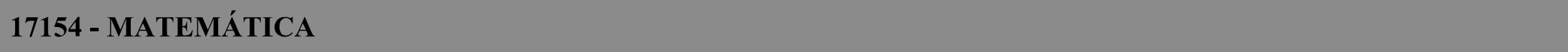 Código: 17154Grau: LicenciaturaTurno: NoturnoPeriodicidade: SemestralIntegralização: 8Vagas autorizadas: 40Vagas ofertadas no Sisu: 20 vagas, sendo 0 vagas no 1 0 semestre e 20 vagas no20 semestre.Percentual de vagas reservadas da Lei no 12.711/2012.Código: 17154Grau: LicenciaturaTurno: NoturnoPeriodicidade: SemestralIntegralização: 8Vagas autorizadas: 40Vagas ofertadas no Sisu: 20 vagas, sendo 0 vagas no 1 0 semestre e 20 vagas no20 semestre.Percentual de vagas reservadas da Lei no 12.711/2012.Código: 17154Grau: LicenciaturaTurno: NoturnoPeriodicidade: SemestralIntegralização: 8Vagas autorizadas: 40Vagas ofertadas no Sisu: 20 vagas, sendo 0 vagas no 1 0 semestre e 20 vagas no20 semestre.Percentual de vagas reservadas da Lei no 12.711/2012.Código: 17154Grau: LicenciaturaTurno: NoturnoPeriodicidade: SemestralIntegralização: 8Vagas autorizadas: 40Vagas ofertadas no Sisu: 20 vagas, sendo 0 vagas no 1 0 semestre e 20 vagas no20 semestre.Percentual de vagas reservadas da Lei no 12.711/2012.Código: 17154Grau: LicenciaturaTurno: NoturnoPeriodicidade: SemestralIntegralização: 8Vagas autorizadas: 40Vagas ofertadas no Sisu: 20 vagas, sendo 0 vagas no 1 0 semestre e 20 vagas no20 semestre.Percentual de vagas reservadas da Lei no 12.711/2012.Código: 17154Grau: LicenciaturaTurno: NoturnoPeriodicidade: SemestralIntegralização: 8Vagas autorizadas: 40Vagas ofertadas no Sisu: 20 vagas, sendo 0 vagas no 1 0 semestre e 20 vagas no20 semestre.Percentual de vagas reservadas da Lei no 12.711/2012.Código: 17154Grau: LicenciaturaTurno: NoturnoPeriodicidade: SemestralIntegralização: 8Vagas autorizadas: 40Vagas ofertadas no Sisu: 20 vagas, sendo 0 vagas no 1 0 semestre e 20 vagas no20 semestre.Percentual de vagas reservadas da Lei no 12.711/2012.Prova do EnemProva do EnemProva do EnemPesoNota mínimaCódigo: 17154Grau: LicenciaturaTurno: NoturnoPeriodicidade: SemestralIntegralização: 8Vagas autorizadas: 40Vagas ofertadas no Sisu: 20 vagas, sendo 0 vagas no 1 0 semestre e 20 vagas no20 semestre.Percentual de vagas reservadas da Lei no 12.711/2012.Código: 17154Grau: LicenciaturaTurno: NoturnoPeriodicidade: SemestralIntegralização: 8Vagas autorizadas: 40Vagas ofertadas no Sisu: 20 vagas, sendo 0 vagas no 1 0 semestre e 20 vagas no20 semestre.Percentual de vagas reservadas da Lei no 12.711/2012.Código: 17154Grau: LicenciaturaTurno: NoturnoPeriodicidade: SemestralIntegralização: 8Vagas autorizadas: 40Vagas ofertadas no Sisu: 20 vagas, sendo 0 vagas no 1 0 semestre e 20 vagas no20 semestre.Percentual de vagas reservadas da Lei no 12.711/2012.Código: 17154Grau: LicenciaturaTurno: NoturnoPeriodicidade: SemestralIntegralização: 8Vagas autorizadas: 40Vagas ofertadas no Sisu: 20 vagas, sendo 0 vagas no 1 0 semestre e 20 vagas no20 semestre.Percentual de vagas reservadas da Lei no 12.711/2012.Código: 17154Grau: LicenciaturaTurno: NoturnoPeriodicidade: SemestralIntegralização: 8Vagas autorizadas: 40Vagas ofertadas no Sisu: 20 vagas, sendo 0 vagas no 1 0 semestre e 20 vagas no20 semestre.Percentual de vagas reservadas da Lei no 12.711/2012.Código: 17154Grau: LicenciaturaTurno: NoturnoPeriodicidade: SemestralIntegralização: 8Vagas autorizadas: 40Vagas ofertadas no Sisu: 20 vagas, sendo 0 vagas no 1 0 semestre e 20 vagas no20 semestre.Percentual de vagas reservadas da Lei no 12.711/2012.Código: 17154Grau: LicenciaturaTurno: NoturnoPeriodicidade: SemestralIntegralização: 8Vagas autorizadas: 40Vagas ofertadas no Sisu: 20 vagas, sendo 0 vagas no 1 0 semestre e 20 vagas no20 semestre.Percentual de vagas reservadas da Lei no 12.711/2012.RedaçãoRedaçãoRedação1,00 300,00Código: 17154Grau: LicenciaturaTurno: NoturnoPeriodicidade: SemestralIntegralização: 8Vagas autorizadas: 40Vagas ofertadas no Sisu: 20 vagas, sendo 0 vagas no 1 0 semestre e 20 vagas no20 semestre.Percentual de vagas reservadas da Lei no 12.711/2012.Código: 17154Grau: LicenciaturaTurno: NoturnoPeriodicidade: SemestralIntegralização: 8Vagas autorizadas: 40Vagas ofertadas no Sisu: 20 vagas, sendo 0 vagas no 1 0 semestre e 20 vagas no20 semestre.Percentual de vagas reservadas da Lei no 12.711/2012.Código: 17154Grau: LicenciaturaTurno: NoturnoPeriodicidade: SemestralIntegralização: 8Vagas autorizadas: 40Vagas ofertadas no Sisu: 20 vagas, sendo 0 vagas no 1 0 semestre e 20 vagas no20 semestre.Percentual de vagas reservadas da Lei no 12.711/2012.Código: 17154Grau: LicenciaturaTurno: NoturnoPeriodicidade: SemestralIntegralização: 8Vagas autorizadas: 40Vagas ofertadas no Sisu: 20 vagas, sendo 0 vagas no 1 0 semestre e 20 vagas no20 semestre.Percentual de vagas reservadas da Lei no 12.711/2012.Código: 17154Grau: LicenciaturaTurno: NoturnoPeriodicidade: SemestralIntegralização: 8Vagas autorizadas: 40Vagas ofertadas no Sisu: 20 vagas, sendo 0 vagas no 1 0 semestre e 20 vagas no20 semestre.Percentual de vagas reservadas da Lei no 12.711/2012.Código: 17154Grau: LicenciaturaTurno: NoturnoPeriodicidade: SemestralIntegralização: 8Vagas autorizadas: 40Vagas ofertadas no Sisu: 20 vagas, sendo 0 vagas no 1 0 semestre e 20 vagas no20 semestre.Percentual de vagas reservadas da Lei no 12.711/2012.Código: 17154Grau: LicenciaturaTurno: NoturnoPeriodicidade: SemestralIntegralização: 8Vagas autorizadas: 40Vagas ofertadas no Sisu: 20 vagas, sendo 0 vagas no 1 0 semestre e 20 vagas no20 semestre.Percentual de vagas reservadas da Lei no 12.711/2012.Ciências da Natureza e suas TecnologiasCiências da Natureza e suas TecnologiasCiências da Natureza e suas Tecnologias1,00 000Código: 17154Grau: LicenciaturaTurno: NoturnoPeriodicidade: SemestralIntegralização: 8Vagas autorizadas: 40Vagas ofertadas no Sisu: 20 vagas, sendo 0 vagas no 1 0 semestre e 20 vagas no20 semestre.Percentual de vagas reservadas da Lei no 12.711/2012.Código: 17154Grau: LicenciaturaTurno: NoturnoPeriodicidade: SemestralIntegralização: 8Vagas autorizadas: 40Vagas ofertadas no Sisu: 20 vagas, sendo 0 vagas no 1 0 semestre e 20 vagas no20 semestre.Percentual de vagas reservadas da Lei no 12.711/2012.Código: 17154Grau: LicenciaturaTurno: NoturnoPeriodicidade: SemestralIntegralização: 8Vagas autorizadas: 40Vagas ofertadas no Sisu: 20 vagas, sendo 0 vagas no 1 0 semestre e 20 vagas no20 semestre.Percentual de vagas reservadas da Lei no 12.711/2012.Código: 17154Grau: LicenciaturaTurno: NoturnoPeriodicidade: SemestralIntegralização: 8Vagas autorizadas: 40Vagas ofertadas no Sisu: 20 vagas, sendo 0 vagas no 1 0 semestre e 20 vagas no20 semestre.Percentual de vagas reservadas da Lei no 12.711/2012.Código: 17154Grau: LicenciaturaTurno: NoturnoPeriodicidade: SemestralIntegralização: 8Vagas autorizadas: 40Vagas ofertadas no Sisu: 20 vagas, sendo 0 vagas no 1 0 semestre e 20 vagas no20 semestre.Percentual de vagas reservadas da Lei no 12.711/2012.Código: 17154Grau: LicenciaturaTurno: NoturnoPeriodicidade: SemestralIntegralização: 8Vagas autorizadas: 40Vagas ofertadas no Sisu: 20 vagas, sendo 0 vagas no 1 0 semestre e 20 vagas no20 semestre.Percentual de vagas reservadas da Lei no 12.711/2012.Código: 17154Grau: LicenciaturaTurno: NoturnoPeriodicidade: SemestralIntegralização: 8Vagas autorizadas: 40Vagas ofertadas no Sisu: 20 vagas, sendo 0 vagas no 1 0 semestre e 20 vagas no20 semestre.Percentual de vagas reservadas da Lei no 12.711/2012.Ciências Humanas e suas TecnologiasCiências Humanas e suas TecnologiasCiências Humanas e suas Tecnologias2,00 000Código: 17154Grau: LicenciaturaTurno: NoturnoPeriodicidade: SemestralIntegralização: 8Vagas autorizadas: 40Vagas ofertadas no Sisu: 20 vagas, sendo 0 vagas no 1 0 semestre e 20 vagas no20 semestre.Percentual de vagas reservadas da Lei no 12.711/2012.Código: 17154Grau: LicenciaturaTurno: NoturnoPeriodicidade: SemestralIntegralização: 8Vagas autorizadas: 40Vagas ofertadas no Sisu: 20 vagas, sendo 0 vagas no 1 0 semestre e 20 vagas no20 semestre.Percentual de vagas reservadas da Lei no 12.711/2012.Código: 17154Grau: LicenciaturaTurno: NoturnoPeriodicidade: SemestralIntegralização: 8Vagas autorizadas: 40Vagas ofertadas no Sisu: 20 vagas, sendo 0 vagas no 1 0 semestre e 20 vagas no20 semestre.Percentual de vagas reservadas da Lei no 12.711/2012.Código: 17154Grau: LicenciaturaTurno: NoturnoPeriodicidade: SemestralIntegralização: 8Vagas autorizadas: 40Vagas ofertadas no Sisu: 20 vagas, sendo 0 vagas no 1 0 semestre e 20 vagas no20 semestre.Percentual de vagas reservadas da Lei no 12.711/2012.Código: 17154Grau: LicenciaturaTurno: NoturnoPeriodicidade: SemestralIntegralização: 8Vagas autorizadas: 40Vagas ofertadas no Sisu: 20 vagas, sendo 0 vagas no 1 0 semestre e 20 vagas no20 semestre.Percentual de vagas reservadas da Lei no 12.711/2012.Código: 17154Grau: LicenciaturaTurno: NoturnoPeriodicidade: SemestralIntegralização: 8Vagas autorizadas: 40Vagas ofertadas no Sisu: 20 vagas, sendo 0 vagas no 1 0 semestre e 20 vagas no20 semestre.Percentual de vagas reservadas da Lei no 12.711/2012.Código: 17154Grau: LicenciaturaTurno: NoturnoPeriodicidade: SemestralIntegralização: 8Vagas autorizadas: 40Vagas ofertadas no Sisu: 20 vagas, sendo 0 vagas no 1 0 semestre e 20 vagas no20 semestre.Percentual de vagas reservadas da Lei no 12.711/2012.Linguagens, Códigos e suas TecnologiasLinguagens, Códigos e suas TecnologiasLinguagens, Códigos e suas Tecnologias4,00 0 00Código: 17154Grau: LicenciaturaTurno: NoturnoPeriodicidade: SemestralIntegralização: 8Vagas autorizadas: 40Vagas ofertadas no Sisu: 20 vagas, sendo 0 vagas no 1 0 semestre e 20 vagas no20 semestre.Percentual de vagas reservadas da Lei no 12.711/2012.Código: 17154Grau: LicenciaturaTurno: NoturnoPeriodicidade: SemestralIntegralização: 8Vagas autorizadas: 40Vagas ofertadas no Sisu: 20 vagas, sendo 0 vagas no 1 0 semestre e 20 vagas no20 semestre.Percentual de vagas reservadas da Lei no 12.711/2012.Código: 17154Grau: LicenciaturaTurno: NoturnoPeriodicidade: SemestralIntegralização: 8Vagas autorizadas: 40Vagas ofertadas no Sisu: 20 vagas, sendo 0 vagas no 1 0 semestre e 20 vagas no20 semestre.Percentual de vagas reservadas da Lei no 12.711/2012.Código: 17154Grau: LicenciaturaTurno: NoturnoPeriodicidade: SemestralIntegralização: 8Vagas autorizadas: 40Vagas ofertadas no Sisu: 20 vagas, sendo 0 vagas no 1 0 semestre e 20 vagas no20 semestre.Percentual de vagas reservadas da Lei no 12.711/2012.Código: 17154Grau: LicenciaturaTurno: NoturnoPeriodicidade: SemestralIntegralização: 8Vagas autorizadas: 40Vagas ofertadas no Sisu: 20 vagas, sendo 0 vagas no 1 0 semestre e 20 vagas no20 semestre.Percentual de vagas reservadas da Lei no 12.711/2012.Código: 17154Grau: LicenciaturaTurno: NoturnoPeriodicidade: SemestralIntegralização: 8Vagas autorizadas: 40Vagas ofertadas no Sisu: 20 vagas, sendo 0 vagas no 1 0 semestre e 20 vagas no20 semestre.Percentual de vagas reservadas da Lei no 12.711/2012.Código: 17154Grau: LicenciaturaTurno: NoturnoPeriodicidade: SemestralIntegralização: 8Vagas autorizadas: 40Vagas ofertadas no Sisu: 20 vagas, sendo 0 vagas no 1 0 semestre e 20 vagas no20 semestre.Percentual de vagas reservadas da Lei no 12.711/2012.Matemática e suas TecnologiasMatemática e suas TecnologiasMatemática e suas Tecnologias4,00 0 00Código: 17154Grau: LicenciaturaTurno: NoturnoPeriodicidade: SemestralIntegralização: 8Vagas autorizadas: 40Vagas ofertadas no Sisu: 20 vagas, sendo 0 vagas no 1 0 semestre e 20 vagas no20 semestre.Percentual de vagas reservadas da Lei no 12.711/2012.Código: 17154Grau: LicenciaturaTurno: NoturnoPeriodicidade: SemestralIntegralização: 8Vagas autorizadas: 40Vagas ofertadas no Sisu: 20 vagas, sendo 0 vagas no 1 0 semestre e 20 vagas no20 semestre.Percentual de vagas reservadas da Lei no 12.711/2012.Código: 17154Grau: LicenciaturaTurno: NoturnoPeriodicidade: SemestralIntegralização: 8Vagas autorizadas: 40Vagas ofertadas no Sisu: 20 vagas, sendo 0 vagas no 1 0 semestre e 20 vagas no20 semestre.Percentual de vagas reservadas da Lei no 12.711/2012.Código: 17154Grau: LicenciaturaTurno: NoturnoPeriodicidade: SemestralIntegralização: 8Vagas autorizadas: 40Vagas ofertadas no Sisu: 20 vagas, sendo 0 vagas no 1 0 semestre e 20 vagas no20 semestre.Percentual de vagas reservadas da Lei no 12.711/2012.Código: 17154Grau: LicenciaturaTurno: NoturnoPeriodicidade: SemestralIntegralização: 8Vagas autorizadas: 40Vagas ofertadas no Sisu: 20 vagas, sendo 0 vagas no 1 0 semestre e 20 vagas no20 semestre.Percentual de vagas reservadas da Lei no 12.711/2012.Código: 17154Grau: LicenciaturaTurno: NoturnoPeriodicidade: SemestralIntegralização: 8Vagas autorizadas: 40Vagas ofertadas no Sisu: 20 vagas, sendo 0 vagas no 1 0 semestre e 20 vagas no20 semestre.Percentual de vagas reservadas da Lei no 12.711/2012.Código: 17154Grau: LicenciaturaTurno: NoturnoPeriodicidade: SemestralIntegralização: 8Vagas autorizadas: 40Vagas ofertadas no Sisu: 20 vagas, sendo 0 vagas no 1 0 semestre e 20 vagas no20 semestre.Percentual de vagas reservadas da Lei no 12.711/2012.Média mínima no EnemMédia mínima no EnemMédia mínima no Enem0,01Quadro de vagas ofertadas no cursoQuadro de vagas ofertadas no cursoQuadro de vagas ofertadas no cursoQuadro de vagas ofertadas no cursoQuadro de vagas ofertadas no cursoQuadro de vagas ofertadas no cursoQuadro de vagas ofertadas no cursoQuadro de vagas ofertadas no cursoQuadro de vagas ofertadas no cursoQuadro de vagas ofertadas no cursoQuadro de vagas ofertadas no cursoQuadro de vagas ofertadas no cursoLILIOL14L14V2137V2138V2138V2138813131111111Informações adicionais:Informações adicionais:Informações adicionais:Informações adicionais:Informações adicionais:Informações adicionais:Informações adicionais:Informações adicionais:Informações adicionais:Informações adicionais:Informações adicionais:Informações adicionais:Não informado.Não informado.Não informado.Não informado.Não informado.Não informado.Não informado.Não informado.Não informado.Não informado.Não informado.Não informado.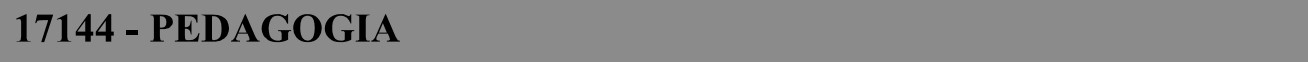 Código: 17144Grau: LicenciaturaTurno: NoturnoPeriodicidade: SemestralIntegralização: 9Vagas autorizadas: 40Vagas ofertadas no Sisu: 20 vagas, sendo 0 vagas no 1 0 semestre e 20 vagas no20 semestre.Percentual de vagas reservadas da Lei no 12.711/2012.Código: 17144Grau: LicenciaturaTurno: NoturnoPeriodicidade: SemestralIntegralização: 9Vagas autorizadas: 40Vagas ofertadas no Sisu: 20 vagas, sendo 0 vagas no 1 0 semestre e 20 vagas no20 semestre.Percentual de vagas reservadas da Lei no 12.711/2012.Código: 17144Grau: LicenciaturaTurno: NoturnoPeriodicidade: SemestralIntegralização: 9Vagas autorizadas: 40Vagas ofertadas no Sisu: 20 vagas, sendo 0 vagas no 1 0 semestre e 20 vagas no20 semestre.Percentual de vagas reservadas da Lei no 12.711/2012.Código: 17144Grau: LicenciaturaTurno: NoturnoPeriodicidade: SemestralIntegralização: 9Vagas autorizadas: 40Vagas ofertadas no Sisu: 20 vagas, sendo 0 vagas no 1 0 semestre e 20 vagas no20 semestre.Percentual de vagas reservadas da Lei no 12.711/2012.Código: 17144Grau: LicenciaturaTurno: NoturnoPeriodicidade: SemestralIntegralização: 9Vagas autorizadas: 40Vagas ofertadas no Sisu: 20 vagas, sendo 0 vagas no 1 0 semestre e 20 vagas no20 semestre.Percentual de vagas reservadas da Lei no 12.711/2012.Código: 17144Grau: LicenciaturaTurno: NoturnoPeriodicidade: SemestralIntegralização: 9Vagas autorizadas: 40Vagas ofertadas no Sisu: 20 vagas, sendo 0 vagas no 1 0 semestre e 20 vagas no20 semestre.Percentual de vagas reservadas da Lei no 12.711/2012.Código: 17144Grau: LicenciaturaTurno: NoturnoPeriodicidade: SemestralIntegralização: 9Vagas autorizadas: 40Vagas ofertadas no Sisu: 20 vagas, sendo 0 vagas no 1 0 semestre e 20 vagas no20 semestre.Percentual de vagas reservadas da Lei no 12.711/2012.Prova do EnemProva do EnemProva do EnemPesoNota mínimaCódigo: 17144Grau: LicenciaturaTurno: NoturnoPeriodicidade: SemestralIntegralização: 9Vagas autorizadas: 40Vagas ofertadas no Sisu: 20 vagas, sendo 0 vagas no 1 0 semestre e 20 vagas no20 semestre.Percentual de vagas reservadas da Lei no 12.711/2012.Código: 17144Grau: LicenciaturaTurno: NoturnoPeriodicidade: SemestralIntegralização: 9Vagas autorizadas: 40Vagas ofertadas no Sisu: 20 vagas, sendo 0 vagas no 1 0 semestre e 20 vagas no20 semestre.Percentual de vagas reservadas da Lei no 12.711/2012.Código: 17144Grau: LicenciaturaTurno: NoturnoPeriodicidade: SemestralIntegralização: 9Vagas autorizadas: 40Vagas ofertadas no Sisu: 20 vagas, sendo 0 vagas no 1 0 semestre e 20 vagas no20 semestre.Percentual de vagas reservadas da Lei no 12.711/2012.Código: 17144Grau: LicenciaturaTurno: NoturnoPeriodicidade: SemestralIntegralização: 9Vagas autorizadas: 40Vagas ofertadas no Sisu: 20 vagas, sendo 0 vagas no 1 0 semestre e 20 vagas no20 semestre.Percentual de vagas reservadas da Lei no 12.711/2012.Código: 17144Grau: LicenciaturaTurno: NoturnoPeriodicidade: SemestralIntegralização: 9Vagas autorizadas: 40Vagas ofertadas no Sisu: 20 vagas, sendo 0 vagas no 1 0 semestre e 20 vagas no20 semestre.Percentual de vagas reservadas da Lei no 12.711/2012.Código: 17144Grau: LicenciaturaTurno: NoturnoPeriodicidade: SemestralIntegralização: 9Vagas autorizadas: 40Vagas ofertadas no Sisu: 20 vagas, sendo 0 vagas no 1 0 semestre e 20 vagas no20 semestre.Percentual de vagas reservadas da Lei no 12.711/2012.Código: 17144Grau: LicenciaturaTurno: NoturnoPeriodicidade: SemestralIntegralização: 9Vagas autorizadas: 40Vagas ofertadas no Sisu: 20 vagas, sendo 0 vagas no 1 0 semestre e 20 vagas no20 semestre.Percentual de vagas reservadas da Lei no 12.711/2012.RedaçãoRedaçãoRedação1,00 300,00Código: 17144Grau: LicenciaturaTurno: NoturnoPeriodicidade: SemestralIntegralização: 9Vagas autorizadas: 40Vagas ofertadas no Sisu: 20 vagas, sendo 0 vagas no 1 0 semestre e 20 vagas no20 semestre.Percentual de vagas reservadas da Lei no 12.711/2012.Código: 17144Grau: LicenciaturaTurno: NoturnoPeriodicidade: SemestralIntegralização: 9Vagas autorizadas: 40Vagas ofertadas no Sisu: 20 vagas, sendo 0 vagas no 1 0 semestre e 20 vagas no20 semestre.Percentual de vagas reservadas da Lei no 12.711/2012.Código: 17144Grau: LicenciaturaTurno: NoturnoPeriodicidade: SemestralIntegralização: 9Vagas autorizadas: 40Vagas ofertadas no Sisu: 20 vagas, sendo 0 vagas no 1 0 semestre e 20 vagas no20 semestre.Percentual de vagas reservadas da Lei no 12.711/2012.Código: 17144Grau: LicenciaturaTurno: NoturnoPeriodicidade: SemestralIntegralização: 9Vagas autorizadas: 40Vagas ofertadas no Sisu: 20 vagas, sendo 0 vagas no 1 0 semestre e 20 vagas no20 semestre.Percentual de vagas reservadas da Lei no 12.711/2012.Código: 17144Grau: LicenciaturaTurno: NoturnoPeriodicidade: SemestralIntegralização: 9Vagas autorizadas: 40Vagas ofertadas no Sisu: 20 vagas, sendo 0 vagas no 1 0 semestre e 20 vagas no20 semestre.Percentual de vagas reservadas da Lei no 12.711/2012.Código: 17144Grau: LicenciaturaTurno: NoturnoPeriodicidade: SemestralIntegralização: 9Vagas autorizadas: 40Vagas ofertadas no Sisu: 20 vagas, sendo 0 vagas no 1 0 semestre e 20 vagas no20 semestre.Percentual de vagas reservadas da Lei no 12.711/2012.Código: 17144Grau: LicenciaturaTurno: NoturnoPeriodicidade: SemestralIntegralização: 9Vagas autorizadas: 40Vagas ofertadas no Sisu: 20 vagas, sendo 0 vagas no 1 0 semestre e 20 vagas no20 semestre.Percentual de vagas reservadas da Lei no 12.711/2012.Ciências da Natureza e suas TecnologiasCiências da Natureza e suas TecnologiasCiências da Natureza e suas Tecnologias1,00 000Código: 17144Grau: LicenciaturaTurno: NoturnoPeriodicidade: SemestralIntegralização: 9Vagas autorizadas: 40Vagas ofertadas no Sisu: 20 vagas, sendo 0 vagas no 1 0 semestre e 20 vagas no20 semestre.Percentual de vagas reservadas da Lei no 12.711/2012.Código: 17144Grau: LicenciaturaTurno: NoturnoPeriodicidade: SemestralIntegralização: 9Vagas autorizadas: 40Vagas ofertadas no Sisu: 20 vagas, sendo 0 vagas no 1 0 semestre e 20 vagas no20 semestre.Percentual de vagas reservadas da Lei no 12.711/2012.Código: 17144Grau: LicenciaturaTurno: NoturnoPeriodicidade: SemestralIntegralização: 9Vagas autorizadas: 40Vagas ofertadas no Sisu: 20 vagas, sendo 0 vagas no 1 0 semestre e 20 vagas no20 semestre.Percentual de vagas reservadas da Lei no 12.711/2012.Código: 17144Grau: LicenciaturaTurno: NoturnoPeriodicidade: SemestralIntegralização: 9Vagas autorizadas: 40Vagas ofertadas no Sisu: 20 vagas, sendo 0 vagas no 1 0 semestre e 20 vagas no20 semestre.Percentual de vagas reservadas da Lei no 12.711/2012.Código: 17144Grau: LicenciaturaTurno: NoturnoPeriodicidade: SemestralIntegralização: 9Vagas autorizadas: 40Vagas ofertadas no Sisu: 20 vagas, sendo 0 vagas no 1 0 semestre e 20 vagas no20 semestre.Percentual de vagas reservadas da Lei no 12.711/2012.Código: 17144Grau: LicenciaturaTurno: NoturnoPeriodicidade: SemestralIntegralização: 9Vagas autorizadas: 40Vagas ofertadas no Sisu: 20 vagas, sendo 0 vagas no 1 0 semestre e 20 vagas no20 semestre.Percentual de vagas reservadas da Lei no 12.711/2012.Código: 17144Grau: LicenciaturaTurno: NoturnoPeriodicidade: SemestralIntegralização: 9Vagas autorizadas: 40Vagas ofertadas no Sisu: 20 vagas, sendo 0 vagas no 1 0 semestre e 20 vagas no20 semestre.Percentual de vagas reservadas da Lei no 12.711/2012.Ciências Humanas e suas TecnologiasCiências Humanas e suas TecnologiasCiências Humanas e suas Tecnologias4,00 0 00Código: 17144Grau: LicenciaturaTurno: NoturnoPeriodicidade: SemestralIntegralização: 9Vagas autorizadas: 40Vagas ofertadas no Sisu: 20 vagas, sendo 0 vagas no 1 0 semestre e 20 vagas no20 semestre.Percentual de vagas reservadas da Lei no 12.711/2012.Código: 17144Grau: LicenciaturaTurno: NoturnoPeriodicidade: SemestralIntegralização: 9Vagas autorizadas: 40Vagas ofertadas no Sisu: 20 vagas, sendo 0 vagas no 1 0 semestre e 20 vagas no20 semestre.Percentual de vagas reservadas da Lei no 12.711/2012.Código: 17144Grau: LicenciaturaTurno: NoturnoPeriodicidade: SemestralIntegralização: 9Vagas autorizadas: 40Vagas ofertadas no Sisu: 20 vagas, sendo 0 vagas no 1 0 semestre e 20 vagas no20 semestre.Percentual de vagas reservadas da Lei no 12.711/2012.Código: 17144Grau: LicenciaturaTurno: NoturnoPeriodicidade: SemestralIntegralização: 9Vagas autorizadas: 40Vagas ofertadas no Sisu: 20 vagas, sendo 0 vagas no 1 0 semestre e 20 vagas no20 semestre.Percentual de vagas reservadas da Lei no 12.711/2012.Código: 17144Grau: LicenciaturaTurno: NoturnoPeriodicidade: SemestralIntegralização: 9Vagas autorizadas: 40Vagas ofertadas no Sisu: 20 vagas, sendo 0 vagas no 1 0 semestre e 20 vagas no20 semestre.Percentual de vagas reservadas da Lei no 12.711/2012.Código: 17144Grau: LicenciaturaTurno: NoturnoPeriodicidade: SemestralIntegralização: 9Vagas autorizadas: 40Vagas ofertadas no Sisu: 20 vagas, sendo 0 vagas no 1 0 semestre e 20 vagas no20 semestre.Percentual de vagas reservadas da Lei no 12.711/2012.Código: 17144Grau: LicenciaturaTurno: NoturnoPeriodicidade: SemestralIntegralização: 9Vagas autorizadas: 40Vagas ofertadas no Sisu: 20 vagas, sendo 0 vagas no 1 0 semestre e 20 vagas no20 semestre.Percentual de vagas reservadas da Lei no 12.711/2012.Linguagens, Códigos e suas TecnologiasLinguagens, Códigos e suas TecnologiasLinguagens, Códigos e suas Tecnologias4,00 0 00Código: 17144Grau: LicenciaturaTurno: NoturnoPeriodicidade: SemestralIntegralização: 9Vagas autorizadas: 40Vagas ofertadas no Sisu: 20 vagas, sendo 0 vagas no 1 0 semestre e 20 vagas no20 semestre.Percentual de vagas reservadas da Lei no 12.711/2012.Código: 17144Grau: LicenciaturaTurno: NoturnoPeriodicidade: SemestralIntegralização: 9Vagas autorizadas: 40Vagas ofertadas no Sisu: 20 vagas, sendo 0 vagas no 1 0 semestre e 20 vagas no20 semestre.Percentual de vagas reservadas da Lei no 12.711/2012.Código: 17144Grau: LicenciaturaTurno: NoturnoPeriodicidade: SemestralIntegralização: 9Vagas autorizadas: 40Vagas ofertadas no Sisu: 20 vagas, sendo 0 vagas no 1 0 semestre e 20 vagas no20 semestre.Percentual de vagas reservadas da Lei no 12.711/2012.Código: 17144Grau: LicenciaturaTurno: NoturnoPeriodicidade: SemestralIntegralização: 9Vagas autorizadas: 40Vagas ofertadas no Sisu: 20 vagas, sendo 0 vagas no 1 0 semestre e 20 vagas no20 semestre.Percentual de vagas reservadas da Lei no 12.711/2012.Código: 17144Grau: LicenciaturaTurno: NoturnoPeriodicidade: SemestralIntegralização: 9Vagas autorizadas: 40Vagas ofertadas no Sisu: 20 vagas, sendo 0 vagas no 1 0 semestre e 20 vagas no20 semestre.Percentual de vagas reservadas da Lei no 12.711/2012.Código: 17144Grau: LicenciaturaTurno: NoturnoPeriodicidade: SemestralIntegralização: 9Vagas autorizadas: 40Vagas ofertadas no Sisu: 20 vagas, sendo 0 vagas no 1 0 semestre e 20 vagas no20 semestre.Percentual de vagas reservadas da Lei no 12.711/2012.Código: 17144Grau: LicenciaturaTurno: NoturnoPeriodicidade: SemestralIntegralização: 9Vagas autorizadas: 40Vagas ofertadas no Sisu: 20 vagas, sendo 0 vagas no 1 0 semestre e 20 vagas no20 semestre.Percentual de vagas reservadas da Lei no 12.711/2012.Matemática e suas TecnologiasMatemática e suas TecnologiasMatemática e suas Tecnologias2,00 000Código: 17144Grau: LicenciaturaTurno: NoturnoPeriodicidade: SemestralIntegralização: 9Vagas autorizadas: 40Vagas ofertadas no Sisu: 20 vagas, sendo 0 vagas no 1 0 semestre e 20 vagas no20 semestre.Percentual de vagas reservadas da Lei no 12.711/2012.Código: 17144Grau: LicenciaturaTurno: NoturnoPeriodicidade: SemestralIntegralização: 9Vagas autorizadas: 40Vagas ofertadas no Sisu: 20 vagas, sendo 0 vagas no 1 0 semestre e 20 vagas no20 semestre.Percentual de vagas reservadas da Lei no 12.711/2012.Código: 17144Grau: LicenciaturaTurno: NoturnoPeriodicidade: SemestralIntegralização: 9Vagas autorizadas: 40Vagas ofertadas no Sisu: 20 vagas, sendo 0 vagas no 1 0 semestre e 20 vagas no20 semestre.Percentual de vagas reservadas da Lei no 12.711/2012.Código: 17144Grau: LicenciaturaTurno: NoturnoPeriodicidade: SemestralIntegralização: 9Vagas autorizadas: 40Vagas ofertadas no Sisu: 20 vagas, sendo 0 vagas no 1 0 semestre e 20 vagas no20 semestre.Percentual de vagas reservadas da Lei no 12.711/2012.Código: 17144Grau: LicenciaturaTurno: NoturnoPeriodicidade: SemestralIntegralização: 9Vagas autorizadas: 40Vagas ofertadas no Sisu: 20 vagas, sendo 0 vagas no 1 0 semestre e 20 vagas no20 semestre.Percentual de vagas reservadas da Lei no 12.711/2012.Código: 17144Grau: LicenciaturaTurno: NoturnoPeriodicidade: SemestralIntegralização: 9Vagas autorizadas: 40Vagas ofertadas no Sisu: 20 vagas, sendo 0 vagas no 1 0 semestre e 20 vagas no20 semestre.Percentual de vagas reservadas da Lei no 12.711/2012.Código: 17144Grau: LicenciaturaTurno: NoturnoPeriodicidade: SemestralIntegralização: 9Vagas autorizadas: 40Vagas ofertadas no Sisu: 20 vagas, sendo 0 vagas no 1 0 semestre e 20 vagas no20 semestre.Percentual de vagas reservadas da Lei no 12.711/2012.Média mínima no EnemMédia mínima no EnemMédia mínima no Enem0,01Quadro de vagas ofertadas no cursoQuadro de vagas ofertadas no cursoQuadro de vagas ofertadas no cursoQuadro de vagas ofertadas no cursoQuadro de vagas ofertadas no cursoQuadro de vagas ofertadas no cursoQuadro de vagas ofertadas no cursoQuadro de vagas ofertadas no cursoQuadro de vagas ofertadas no cursoQuadro de vagas ofertadas no cursoAOLILIOV2137V2138V213881313111111Informações adicionais:Informações adicionais:Informações adicionais:Informações adicionais:Informações adicionais:Informações adicionais:Informações adicionais:Informações adicionais:Informações adicionais:Informações adicionais:Não informado.Não informado.Não informado.Não informado.Não informado.Não informado.Não informado.Não informado.Não informado.Não informado.17149 - AGRONOMIACódigo: 17149Grau: BachareladoTurno: Integral (Matutino/Vespertino/Noturno)Periodicidade: SemestralIntegralização: IOVagas autorizadas: 80Prova do EnemPesoNota mínimaCódigo: 17149Grau: BachareladoTurno: Integral (Matutino/Vespertino/Noturno)Periodicidade: SemestralIntegralização: IOVagas autorizadas: 80Redação1,00 300,00Código: 17149Grau: BachareladoTurno: Integral (Matutino/Vespertino/Noturno)Periodicidade: SemestralIntegralização: IOVagas autorizadas: 80Ciências da Natureza e suas Tecnologias4,00 0,00Código: 17149Grau: BachareladoTurno: Integral (Matutino/Vespertino/Noturno)Periodicidade: SemestralIntegralização: IOVagas autorizadas: 80Ciências Humanas e suasVagas ofertadas no Sisu: 20 vagas, sendo 0 vagas no 1 0 semestre e 20 vagas no 20 semestre.Percentual de vagas reservadas da Lei no 12.711/2012: 50%Vagas ofertadas no Sisu: 20 vagas, sendo 0 vagas no 1 0 semestre e 20 vagas no 20 semestre.Percentual de vagas reservadas da Lei no 12.711/2012: 50%Vagas ofertadas no Sisu: 20 vagas, sendo 0 vagas no 1 0 semestre e 20 vagas no 20 semestre.Percentual de vagas reservadas da Lei no 12.711/2012: 50%Vagas ofertadas no Sisu: 20 vagas, sendo 0 vagas no 1 0 semestre e 20 vagas no 20 semestre.Percentual de vagas reservadas da Lei no 12.711/2012: 50%Vagas ofertadas no Sisu: 20 vagas, sendo 0 vagas no 1 0 semestre e 20 vagas no 20 semestre.Percentual de vagas reservadas da Lei no 12.711/2012: 50%Vagas ofertadas no Sisu: 20 vagas, sendo 0 vagas no 1 0 semestre e 20 vagas no 20 semestre.Percentual de vagas reservadas da Lei no 12.711/2012: 50%Vagas ofertadas no Sisu: 20 vagas, sendo 0 vagas no 1 0 semestre e 20 vagas no 20 semestre.Percentual de vagas reservadas da Lei no 12.711/2012: 50%TecnologiasTecnologiasTecnologias1,00 0,00Vagas ofertadas no Sisu: 20 vagas, sendo 0 vagas no 1 0 semestre e 20 vagas no 20 semestre.Percentual de vagas reservadas da Lei no 12.711/2012: 50%Vagas ofertadas no Sisu: 20 vagas, sendo 0 vagas no 1 0 semestre e 20 vagas no 20 semestre.Percentual de vagas reservadas da Lei no 12.711/2012: 50%Vagas ofertadas no Sisu: 20 vagas, sendo 0 vagas no 1 0 semestre e 20 vagas no 20 semestre.Percentual de vagas reservadas da Lei no 12.711/2012: 50%Vagas ofertadas no Sisu: 20 vagas, sendo 0 vagas no 1 0 semestre e 20 vagas no 20 semestre.Percentual de vagas reservadas da Lei no 12.711/2012: 50%Vagas ofertadas no Sisu: 20 vagas, sendo 0 vagas no 1 0 semestre e 20 vagas no 20 semestre.Percentual de vagas reservadas da Lei no 12.711/2012: 50%Vagas ofertadas no Sisu: 20 vagas, sendo 0 vagas no 1 0 semestre e 20 vagas no 20 semestre.Percentual de vagas reservadas da Lei no 12.711/2012: 50%Vagas ofertadas no Sisu: 20 vagas, sendo 0 vagas no 1 0 semestre e 20 vagas no 20 semestre.Percentual de vagas reservadas da Lei no 12.711/2012: 50%Linguagens, Códigos e suas TecnologiasLinguagens, Códigos e suas TecnologiasLinguagens, Códigos e suas Tecnologias4,00 0,00Vagas ofertadas no Sisu: 20 vagas, sendo 0 vagas no 1 0 semestre e 20 vagas no 20 semestre.Percentual de vagas reservadas da Lei no 12.711/2012: 50%Vagas ofertadas no Sisu: 20 vagas, sendo 0 vagas no 1 0 semestre e 20 vagas no 20 semestre.Percentual de vagas reservadas da Lei no 12.711/2012: 50%Vagas ofertadas no Sisu: 20 vagas, sendo 0 vagas no 1 0 semestre e 20 vagas no 20 semestre.Percentual de vagas reservadas da Lei no 12.711/2012: 50%Vagas ofertadas no Sisu: 20 vagas, sendo 0 vagas no 1 0 semestre e 20 vagas no 20 semestre.Percentual de vagas reservadas da Lei no 12.711/2012: 50%Vagas ofertadas no Sisu: 20 vagas, sendo 0 vagas no 1 0 semestre e 20 vagas no 20 semestre.Percentual de vagas reservadas da Lei no 12.711/2012: 50%Vagas ofertadas no Sisu: 20 vagas, sendo 0 vagas no 1 0 semestre e 20 vagas no 20 semestre.Percentual de vagas reservadas da Lei no 12.711/2012: 50%Vagas ofertadas no Sisu: 20 vagas, sendo 0 vagas no 1 0 semestre e 20 vagas no 20 semestre.Percentual de vagas reservadas da Lei no 12.711/2012: 50%Matemática e suas TecnologiasMatemática e suas TecnologiasMatemática e suas Tecnologias3,00 0,00Vagas ofertadas no Sisu: 20 vagas, sendo 0 vagas no 1 0 semestre e 20 vagas no 20 semestre.Percentual de vagas reservadas da Lei no 12.711/2012: 50%Vagas ofertadas no Sisu: 20 vagas, sendo 0 vagas no 1 0 semestre e 20 vagas no 20 semestre.Percentual de vagas reservadas da Lei no 12.711/2012: 50%Vagas ofertadas no Sisu: 20 vagas, sendo 0 vagas no 1 0 semestre e 20 vagas no 20 semestre.Percentual de vagas reservadas da Lei no 12.711/2012: 50%Vagas ofertadas no Sisu: 20 vagas, sendo 0 vagas no 1 0 semestre e 20 vagas no 20 semestre.Percentual de vagas reservadas da Lei no 12.711/2012: 50%Vagas ofertadas no Sisu: 20 vagas, sendo 0 vagas no 1 0 semestre e 20 vagas no 20 semestre.Percentual de vagas reservadas da Lei no 12.711/2012: 50%Vagas ofertadas no Sisu: 20 vagas, sendo 0 vagas no 1 0 semestre e 20 vagas no 20 semestre.Percentual de vagas reservadas da Lei no 12.711/2012: 50%Vagas ofertadas no Sisu: 20 vagas, sendo 0 vagas no 1 0 semestre e 20 vagas no 20 semestre.Percentual de vagas reservadas da Lei no 12.711/2012: 50%Média mínima no EnemMédia mínima no EnemMédia mínima no Enem0,01Quadro de vagas ofertadas no cursoQuadro de vagas ofertadas no cursoQuadro de vagas ofertadas no cursoQuadro de vagas ofertadas no cursoQuadro de vagas ofertadas no cursoQuadro de vagas ofertadas no cursoQuadro de vagas ofertadas no cursoQuadro de vagas ofertadas no cursoQuadro de vagas ofertadas no cursoQuadro de vagas ofertadas no cursoLILIOV2137V2138V213881313111111Informações adicionais:Informações adicionais:Informações adicionais:Informações adicionais:Informações adicionais:Informações adicionais:Informações adicionais:Informações adicionais:Informações adicionais:Informações adicionais:Não informado.Não informado.Não informado.Não informado.Não informado.Não informado.Não informado.Não informado.Não informado.Não informado.1101388 - ENGENHARIA DE BIOPROCESSOS E BIOTECNOLOGIA1101388 - ENGENHARIA DE BIOPROCESSOS E BIOTECNOLOGIA1101388 - ENGENHARIA DE BIOPROCESSOS E BIOTECNOLOGIA1101388 - ENGENHARIA DE BIOPROCESSOS E BIOTECNOLOGIA1101388 - ENGENHARIA DE BIOPROCESSOS E BIOTECNOLOGIA1101388 - ENGENHARIA DE BIOPROCESSOS E BIOTECNOLOGIA1101388 - ENGENHARIA DE BIOPROCESSOS E BIOTECNOLOGIA1101388 - ENGENHARIA DE BIOPROCESSOS E BIOTECNOLOGIA1101388 - ENGENHARIA DE BIOPROCESSOS E BIOTECNOLOGIA1101388 - ENGENHARIA DE BIOPROCESSOS E BIOTECNOLOGIACódigo: 1101388Grau: BachareladoTurno: Integral (Matutino/Vespertino/Noturno)Periodicidade: SemestralIntegralização: IOVagas autorizadas: 80Vagas ofertadas no Sisu: 20 vagas, sendo 0 vagas no 1 0 semestre e 20 vagas no20 semestre.Percentual de vagas reservadas da Lei no 12.711/2012:Código: 1101388Grau: BachareladoTurno: Integral (Matutino/Vespertino/Noturno)Periodicidade: SemestralIntegralização: IOVagas autorizadas: 80Vagas ofertadas no Sisu: 20 vagas, sendo 0 vagas no 1 0 semestre e 20 vagas no20 semestre.Percentual de vagas reservadas da Lei no 12.711/2012:Código: 1101388Grau: BachareladoTurno: Integral (Matutino/Vespertino/Noturno)Periodicidade: SemestralIntegralização: IOVagas autorizadas: 80Vagas ofertadas no Sisu: 20 vagas, sendo 0 vagas no 1 0 semestre e 20 vagas no20 semestre.Percentual de vagas reservadas da Lei no 12.711/2012:Código: 1101388Grau: BachareladoTurno: Integral (Matutino/Vespertino/Noturno)Periodicidade: SemestralIntegralização: IOVagas autorizadas: 80Vagas ofertadas no Sisu: 20 vagas, sendo 0 vagas no 1 0 semestre e 20 vagas no20 semestre.Percentual de vagas reservadas da Lei no 12.711/2012:Código: 1101388Grau: BachareladoTurno: Integral (Matutino/Vespertino/Noturno)Periodicidade: SemestralIntegralização: IOVagas autorizadas: 80Vagas ofertadas no Sisu: 20 vagas, sendo 0 vagas no 1 0 semestre e 20 vagas no20 semestre.Percentual de vagas reservadas da Lei no 12.711/2012:Código: 1101388Grau: BachareladoTurno: Integral (Matutino/Vespertino/Noturno)Periodicidade: SemestralIntegralização: IOVagas autorizadas: 80Vagas ofertadas no Sisu: 20 vagas, sendo 0 vagas no 1 0 semestre e 20 vagas no20 semestre.Percentual de vagas reservadas da Lei no 12.711/2012:Código: 1101388Grau: BachareladoTurno: Integral (Matutino/Vespertino/Noturno)Periodicidade: SemestralIntegralização: IOVagas autorizadas: 80Vagas ofertadas no Sisu: 20 vagas, sendo 0 vagas no 1 0 semestre e 20 vagas no20 semestre.Percentual de vagas reservadas da Lei no 12.711/2012:Prova do EnemProva do EnemProva do EnemPesoNota mínimaCódigo: 1101388Grau: BachareladoTurno: Integral (Matutino/Vespertino/Noturno)Periodicidade: SemestralIntegralização: IOVagas autorizadas: 80Vagas ofertadas no Sisu: 20 vagas, sendo 0 vagas no 1 0 semestre e 20 vagas no20 semestre.Percentual de vagas reservadas da Lei no 12.711/2012:Código: 1101388Grau: BachareladoTurno: Integral (Matutino/Vespertino/Noturno)Periodicidade: SemestralIntegralização: IOVagas autorizadas: 80Vagas ofertadas no Sisu: 20 vagas, sendo 0 vagas no 1 0 semestre e 20 vagas no20 semestre.Percentual de vagas reservadas da Lei no 12.711/2012:Código: 1101388Grau: BachareladoTurno: Integral (Matutino/Vespertino/Noturno)Periodicidade: SemestralIntegralização: IOVagas autorizadas: 80Vagas ofertadas no Sisu: 20 vagas, sendo 0 vagas no 1 0 semestre e 20 vagas no20 semestre.Percentual de vagas reservadas da Lei no 12.711/2012:Código: 1101388Grau: BachareladoTurno: Integral (Matutino/Vespertino/Noturno)Periodicidade: SemestralIntegralização: IOVagas autorizadas: 80Vagas ofertadas no Sisu: 20 vagas, sendo 0 vagas no 1 0 semestre e 20 vagas no20 semestre.Percentual de vagas reservadas da Lei no 12.711/2012:Código: 1101388Grau: BachareladoTurno: Integral (Matutino/Vespertino/Noturno)Periodicidade: SemestralIntegralização: IOVagas autorizadas: 80Vagas ofertadas no Sisu: 20 vagas, sendo 0 vagas no 1 0 semestre e 20 vagas no20 semestre.Percentual de vagas reservadas da Lei no 12.711/2012:Código: 1101388Grau: BachareladoTurno: Integral (Matutino/Vespertino/Noturno)Periodicidade: SemestralIntegralização: IOVagas autorizadas: 80Vagas ofertadas no Sisu: 20 vagas, sendo 0 vagas no 1 0 semestre e 20 vagas no20 semestre.Percentual de vagas reservadas da Lei no 12.711/2012:Código: 1101388Grau: BachareladoTurno: Integral (Matutino/Vespertino/Noturno)Periodicidade: SemestralIntegralização: IOVagas autorizadas: 80Vagas ofertadas no Sisu: 20 vagas, sendo 0 vagas no 1 0 semestre e 20 vagas no20 semestre.Percentual de vagas reservadas da Lei no 12.711/2012:RedaçãoRedaçãoRedação1,00 300,00Código: 1101388Grau: BachareladoTurno: Integral (Matutino/Vespertino/Noturno)Periodicidade: SemestralIntegralização: IOVagas autorizadas: 80Vagas ofertadas no Sisu: 20 vagas, sendo 0 vagas no 1 0 semestre e 20 vagas no20 semestre.Percentual de vagas reservadas da Lei no 12.711/2012:Código: 1101388Grau: BachareladoTurno: Integral (Matutino/Vespertino/Noturno)Periodicidade: SemestralIntegralização: IOVagas autorizadas: 80Vagas ofertadas no Sisu: 20 vagas, sendo 0 vagas no 1 0 semestre e 20 vagas no20 semestre.Percentual de vagas reservadas da Lei no 12.711/2012:Código: 1101388Grau: BachareladoTurno: Integral (Matutino/Vespertino/Noturno)Periodicidade: SemestralIntegralização: IOVagas autorizadas: 80Vagas ofertadas no Sisu: 20 vagas, sendo 0 vagas no 1 0 semestre e 20 vagas no20 semestre.Percentual de vagas reservadas da Lei no 12.711/2012:Código: 1101388Grau: BachareladoTurno: Integral (Matutino/Vespertino/Noturno)Periodicidade: SemestralIntegralização: IOVagas autorizadas: 80Vagas ofertadas no Sisu: 20 vagas, sendo 0 vagas no 1 0 semestre e 20 vagas no20 semestre.Percentual de vagas reservadas da Lei no 12.711/2012:Código: 1101388Grau: BachareladoTurno: Integral (Matutino/Vespertino/Noturno)Periodicidade: SemestralIntegralização: IOVagas autorizadas: 80Vagas ofertadas no Sisu: 20 vagas, sendo 0 vagas no 1 0 semestre e 20 vagas no20 semestre.Percentual de vagas reservadas da Lei no 12.711/2012:Código: 1101388Grau: BachareladoTurno: Integral (Matutino/Vespertino/Noturno)Periodicidade: SemestralIntegralização: IOVagas autorizadas: 80Vagas ofertadas no Sisu: 20 vagas, sendo 0 vagas no 1 0 semestre e 20 vagas no20 semestre.Percentual de vagas reservadas da Lei no 12.711/2012:Código: 1101388Grau: BachareladoTurno: Integral (Matutino/Vespertino/Noturno)Periodicidade: SemestralIntegralização: IOVagas autorizadas: 80Vagas ofertadas no Sisu: 20 vagas, sendo 0 vagas no 1 0 semestre e 20 vagas no20 semestre.Percentual de vagas reservadas da Lei no 12.711/2012:Ciências da Natureza e suas TecnologiasCiências da Natureza e suas TecnologiasCiências da Natureza e suas Tecnologias3,00 000Código: 1101388Grau: BachareladoTurno: Integral (Matutino/Vespertino/Noturno)Periodicidade: SemestralIntegralização: IOVagas autorizadas: 80Vagas ofertadas no Sisu: 20 vagas, sendo 0 vagas no 1 0 semestre e 20 vagas no20 semestre.Percentual de vagas reservadas da Lei no 12.711/2012:Código: 1101388Grau: BachareladoTurno: Integral (Matutino/Vespertino/Noturno)Periodicidade: SemestralIntegralização: IOVagas autorizadas: 80Vagas ofertadas no Sisu: 20 vagas, sendo 0 vagas no 1 0 semestre e 20 vagas no20 semestre.Percentual de vagas reservadas da Lei no 12.711/2012:Código: 1101388Grau: BachareladoTurno: Integral (Matutino/Vespertino/Noturno)Periodicidade: SemestralIntegralização: IOVagas autorizadas: 80Vagas ofertadas no Sisu: 20 vagas, sendo 0 vagas no 1 0 semestre e 20 vagas no20 semestre.Percentual de vagas reservadas da Lei no 12.711/2012:Código: 1101388Grau: BachareladoTurno: Integral (Matutino/Vespertino/Noturno)Periodicidade: SemestralIntegralização: IOVagas autorizadas: 80Vagas ofertadas no Sisu: 20 vagas, sendo 0 vagas no 1 0 semestre e 20 vagas no20 semestre.Percentual de vagas reservadas da Lei no 12.711/2012:Código: 1101388Grau: BachareladoTurno: Integral (Matutino/Vespertino/Noturno)Periodicidade: SemestralIntegralização: IOVagas autorizadas: 80Vagas ofertadas no Sisu: 20 vagas, sendo 0 vagas no 1 0 semestre e 20 vagas no20 semestre.Percentual de vagas reservadas da Lei no 12.711/2012:Código: 1101388Grau: BachareladoTurno: Integral (Matutino/Vespertino/Noturno)Periodicidade: SemestralIntegralização: IOVagas autorizadas: 80Vagas ofertadas no Sisu: 20 vagas, sendo 0 vagas no 1 0 semestre e 20 vagas no20 semestre.Percentual de vagas reservadas da Lei no 12.711/2012:Código: 1101388Grau: BachareladoTurno: Integral (Matutino/Vespertino/Noturno)Periodicidade: SemestralIntegralização: IOVagas autorizadas: 80Vagas ofertadas no Sisu: 20 vagas, sendo 0 vagas no 1 0 semestre e 20 vagas no20 semestre.Percentual de vagas reservadas da Lei no 12.711/2012:Ciências Humanas e suas TecnologiasCiências Humanas e suas TecnologiasCiências Humanas e suas Tecnologias1,00 000Código: 1101388Grau: BachareladoTurno: Integral (Matutino/Vespertino/Noturno)Periodicidade: SemestralIntegralização: IOVagas autorizadas: 80Vagas ofertadas no Sisu: 20 vagas, sendo 0 vagas no 1 0 semestre e 20 vagas no20 semestre.Percentual de vagas reservadas da Lei no 12.711/2012:Código: 1101388Grau: BachareladoTurno: Integral (Matutino/Vespertino/Noturno)Periodicidade: SemestralIntegralização: IOVagas autorizadas: 80Vagas ofertadas no Sisu: 20 vagas, sendo 0 vagas no 1 0 semestre e 20 vagas no20 semestre.Percentual de vagas reservadas da Lei no 12.711/2012:Código: 1101388Grau: BachareladoTurno: Integral (Matutino/Vespertino/Noturno)Periodicidade: SemestralIntegralização: IOVagas autorizadas: 80Vagas ofertadas no Sisu: 20 vagas, sendo 0 vagas no 1 0 semestre e 20 vagas no20 semestre.Percentual de vagas reservadas da Lei no 12.711/2012:Código: 1101388Grau: BachareladoTurno: Integral (Matutino/Vespertino/Noturno)Periodicidade: SemestralIntegralização: IOVagas autorizadas: 80Vagas ofertadas no Sisu: 20 vagas, sendo 0 vagas no 1 0 semestre e 20 vagas no20 semestre.Percentual de vagas reservadas da Lei no 12.711/2012:Código: 1101388Grau: BachareladoTurno: Integral (Matutino/Vespertino/Noturno)Periodicidade: SemestralIntegralização: IOVagas autorizadas: 80Vagas ofertadas no Sisu: 20 vagas, sendo 0 vagas no 1 0 semestre e 20 vagas no20 semestre.Percentual de vagas reservadas da Lei no 12.711/2012:Código: 1101388Grau: BachareladoTurno: Integral (Matutino/Vespertino/Noturno)Periodicidade: SemestralIntegralização: IOVagas autorizadas: 80Vagas ofertadas no Sisu: 20 vagas, sendo 0 vagas no 1 0 semestre e 20 vagas no20 semestre.Percentual de vagas reservadas da Lei no 12.711/2012:Código: 1101388Grau: BachareladoTurno: Integral (Matutino/Vespertino/Noturno)Periodicidade: SemestralIntegralização: IOVagas autorizadas: 80Vagas ofertadas no Sisu: 20 vagas, sendo 0 vagas no 1 0 semestre e 20 vagas no20 semestre.Percentual de vagas reservadas da Lei no 12.711/2012:Linguagens, Códigos e suas TecnologiasLinguagens, Códigos e suas TecnologiasLinguagens, Códigos e suas Tecnologias4,00 0 00Código: 1101388Grau: BachareladoTurno: Integral (Matutino/Vespertino/Noturno)Periodicidade: SemestralIntegralização: IOVagas autorizadas: 80Vagas ofertadas no Sisu: 20 vagas, sendo 0 vagas no 1 0 semestre e 20 vagas no20 semestre.Percentual de vagas reservadas da Lei no 12.711/2012:Código: 1101388Grau: BachareladoTurno: Integral (Matutino/Vespertino/Noturno)Periodicidade: SemestralIntegralização: IOVagas autorizadas: 80Vagas ofertadas no Sisu: 20 vagas, sendo 0 vagas no 1 0 semestre e 20 vagas no20 semestre.Percentual de vagas reservadas da Lei no 12.711/2012:Código: 1101388Grau: BachareladoTurno: Integral (Matutino/Vespertino/Noturno)Periodicidade: SemestralIntegralização: IOVagas autorizadas: 80Vagas ofertadas no Sisu: 20 vagas, sendo 0 vagas no 1 0 semestre e 20 vagas no20 semestre.Percentual de vagas reservadas da Lei no 12.711/2012:Código: 1101388Grau: BachareladoTurno: Integral (Matutino/Vespertino/Noturno)Periodicidade: SemestralIntegralização: IOVagas autorizadas: 80Vagas ofertadas no Sisu: 20 vagas, sendo 0 vagas no 1 0 semestre e 20 vagas no20 semestre.Percentual de vagas reservadas da Lei no 12.711/2012:Código: 1101388Grau: BachareladoTurno: Integral (Matutino/Vespertino/Noturno)Periodicidade: SemestralIntegralização: IOVagas autorizadas: 80Vagas ofertadas no Sisu: 20 vagas, sendo 0 vagas no 1 0 semestre e 20 vagas no20 semestre.Percentual de vagas reservadas da Lei no 12.711/2012:Código: 1101388Grau: BachareladoTurno: Integral (Matutino/Vespertino/Noturno)Periodicidade: SemestralIntegralização: IOVagas autorizadas: 80Vagas ofertadas no Sisu: 20 vagas, sendo 0 vagas no 1 0 semestre e 20 vagas no20 semestre.Percentual de vagas reservadas da Lei no 12.711/2012:Código: 1101388Grau: BachareladoTurno: Integral (Matutino/Vespertino/Noturno)Periodicidade: SemestralIntegralização: IOVagas autorizadas: 80Vagas ofertadas no Sisu: 20 vagas, sendo 0 vagas no 1 0 semestre e 20 vagas no20 semestre.Percentual de vagas reservadas da Lei no 12.711/2012:Matemática e suas TecnologiasMatemática e suas TecnologiasMatemática e suas Tecnologias4,00 0 00Código: 1101388Grau: BachareladoTurno: Integral (Matutino/Vespertino/Noturno)Periodicidade: SemestralIntegralização: IOVagas autorizadas: 80Vagas ofertadas no Sisu: 20 vagas, sendo 0 vagas no 1 0 semestre e 20 vagas no20 semestre.Percentual de vagas reservadas da Lei no 12.711/2012:Código: 1101388Grau: BachareladoTurno: Integral (Matutino/Vespertino/Noturno)Periodicidade: SemestralIntegralização: IOVagas autorizadas: 80Vagas ofertadas no Sisu: 20 vagas, sendo 0 vagas no 1 0 semestre e 20 vagas no20 semestre.Percentual de vagas reservadas da Lei no 12.711/2012:Código: 1101388Grau: BachareladoTurno: Integral (Matutino/Vespertino/Noturno)Periodicidade: SemestralIntegralização: IOVagas autorizadas: 80Vagas ofertadas no Sisu: 20 vagas, sendo 0 vagas no 1 0 semestre e 20 vagas no20 semestre.Percentual de vagas reservadas da Lei no 12.711/2012:Código: 1101388Grau: BachareladoTurno: Integral (Matutino/Vespertino/Noturno)Periodicidade: SemestralIntegralização: IOVagas autorizadas: 80Vagas ofertadas no Sisu: 20 vagas, sendo 0 vagas no 1 0 semestre e 20 vagas no20 semestre.Percentual de vagas reservadas da Lei no 12.711/2012:Código: 1101388Grau: BachareladoTurno: Integral (Matutino/Vespertino/Noturno)Periodicidade: SemestralIntegralização: IOVagas autorizadas: 80Vagas ofertadas no Sisu: 20 vagas, sendo 0 vagas no 1 0 semestre e 20 vagas no20 semestre.Percentual de vagas reservadas da Lei no 12.711/2012:Código: 1101388Grau: BachareladoTurno: Integral (Matutino/Vespertino/Noturno)Periodicidade: SemestralIntegralização: IOVagas autorizadas: 80Vagas ofertadas no Sisu: 20 vagas, sendo 0 vagas no 1 0 semestre e 20 vagas no20 semestre.Percentual de vagas reservadas da Lei no 12.711/2012:Código: 1101388Grau: BachareladoTurno: Integral (Matutino/Vespertino/Noturno)Periodicidade: SemestralIntegralização: IOVagas autorizadas: 80Vagas ofertadas no Sisu: 20 vagas, sendo 0 vagas no 1 0 semestre e 20 vagas no20 semestre.Percentual de vagas reservadas da Lei no 12.711/2012:Média mínima no EnemMédia mínima no EnemMédia mínima no Enem0,01Quadro de vagas ofertadas no cursoQuadro de vagas ofertadas no cursoQuadro de vagas ofertadas no cursoQuadro de vagas ofertadas no cursoQuadro de vagas ofertadas no cursoQuadro de vagas ofertadas no cursoQuadro de vagas ofertadas no cursoQuadro de vagas ofertadas no cursoQuadro de vagas ofertadas no cursoQuadro de vagas ofertadas no cursoAOLILIOL14L14V2137V2138V213881313111111Informações adicionais:Informações adicionais:Informações adicionais:Informações adicionais:Informações adicionais:Informações adicionais:Informações adicionais:Informações adicionais:Informações adicionais:Informações adicionais:Não informado.Não informado.Não informado.Não informado.Não informado.Não informado.Não informado.Não informado.Não informado.Não informado.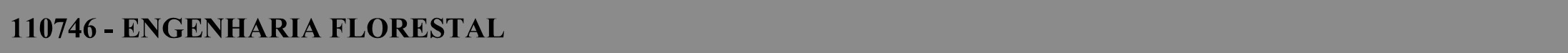 Código: 110746Grau: BachareladoTurno: Integral (Matutino/Vespertino/Noturno)Periodicidade: SemestralIntegralização: 10Vagas autorizadas: 80Vagas ofertadas no Sisu: 20 vagas, sendo 0 vagas no 1 0 semestre e 20 vagas no20 semestre.Percentual de vagas reservadas da Lei no 12.711/2012.Código: 110746Grau: BachareladoTurno: Integral (Matutino/Vespertino/Noturno)Periodicidade: SemestralIntegralização: 10Vagas autorizadas: 80Vagas ofertadas no Sisu: 20 vagas, sendo 0 vagas no 1 0 semestre e 20 vagas no20 semestre.Percentual de vagas reservadas da Lei no 12.711/2012.Código: 110746Grau: BachareladoTurno: Integral (Matutino/Vespertino/Noturno)Periodicidade: SemestralIntegralização: 10Vagas autorizadas: 80Vagas ofertadas no Sisu: 20 vagas, sendo 0 vagas no 1 0 semestre e 20 vagas no20 semestre.Percentual de vagas reservadas da Lei no 12.711/2012.Código: 110746Grau: BachareladoTurno: Integral (Matutino/Vespertino/Noturno)Periodicidade: SemestralIntegralização: 10Vagas autorizadas: 80Vagas ofertadas no Sisu: 20 vagas, sendo 0 vagas no 1 0 semestre e 20 vagas no20 semestre.Percentual de vagas reservadas da Lei no 12.711/2012.Código: 110746Grau: BachareladoTurno: Integral (Matutino/Vespertino/Noturno)Periodicidade: SemestralIntegralização: 10Vagas autorizadas: 80Vagas ofertadas no Sisu: 20 vagas, sendo 0 vagas no 1 0 semestre e 20 vagas no20 semestre.Percentual de vagas reservadas da Lei no 12.711/2012.Código: 110746Grau: BachareladoTurno: Integral (Matutino/Vespertino/Noturno)Periodicidade: SemestralIntegralização: 10Vagas autorizadas: 80Vagas ofertadas no Sisu: 20 vagas, sendo 0 vagas no 1 0 semestre e 20 vagas no20 semestre.Percentual de vagas reservadas da Lei no 12.711/2012.Código: 110746Grau: BachareladoTurno: Integral (Matutino/Vespertino/Noturno)Periodicidade: SemestralIntegralização: 10Vagas autorizadas: 80Vagas ofertadas no Sisu: 20 vagas, sendo 0 vagas no 1 0 semestre e 20 vagas no20 semestre.Percentual de vagas reservadas da Lei no 12.711/2012.Prova do EnemProva do EnemProva do EnemPesoNota mínimaCódigo: 110746Grau: BachareladoTurno: Integral (Matutino/Vespertino/Noturno)Periodicidade: SemestralIntegralização: 10Vagas autorizadas: 80Vagas ofertadas no Sisu: 20 vagas, sendo 0 vagas no 1 0 semestre e 20 vagas no20 semestre.Percentual de vagas reservadas da Lei no 12.711/2012.Código: 110746Grau: BachareladoTurno: Integral (Matutino/Vespertino/Noturno)Periodicidade: SemestralIntegralização: 10Vagas autorizadas: 80Vagas ofertadas no Sisu: 20 vagas, sendo 0 vagas no 1 0 semestre e 20 vagas no20 semestre.Percentual de vagas reservadas da Lei no 12.711/2012.Código: 110746Grau: BachareladoTurno: Integral (Matutino/Vespertino/Noturno)Periodicidade: SemestralIntegralização: 10Vagas autorizadas: 80Vagas ofertadas no Sisu: 20 vagas, sendo 0 vagas no 1 0 semestre e 20 vagas no20 semestre.Percentual de vagas reservadas da Lei no 12.711/2012.Código: 110746Grau: BachareladoTurno: Integral (Matutino/Vespertino/Noturno)Periodicidade: SemestralIntegralização: 10Vagas autorizadas: 80Vagas ofertadas no Sisu: 20 vagas, sendo 0 vagas no 1 0 semestre e 20 vagas no20 semestre.Percentual de vagas reservadas da Lei no 12.711/2012.Código: 110746Grau: BachareladoTurno: Integral (Matutino/Vespertino/Noturno)Periodicidade: SemestralIntegralização: 10Vagas autorizadas: 80Vagas ofertadas no Sisu: 20 vagas, sendo 0 vagas no 1 0 semestre e 20 vagas no20 semestre.Percentual de vagas reservadas da Lei no 12.711/2012.Código: 110746Grau: BachareladoTurno: Integral (Matutino/Vespertino/Noturno)Periodicidade: SemestralIntegralização: 10Vagas autorizadas: 80Vagas ofertadas no Sisu: 20 vagas, sendo 0 vagas no 1 0 semestre e 20 vagas no20 semestre.Percentual de vagas reservadas da Lei no 12.711/2012.Código: 110746Grau: BachareladoTurno: Integral (Matutino/Vespertino/Noturno)Periodicidade: SemestralIntegralização: 10Vagas autorizadas: 80Vagas ofertadas no Sisu: 20 vagas, sendo 0 vagas no 1 0 semestre e 20 vagas no20 semestre.Percentual de vagas reservadas da Lei no 12.711/2012.RedaçãoRedaçãoRedação1,00 300,00Código: 110746Grau: BachareladoTurno: Integral (Matutino/Vespertino/Noturno)Periodicidade: SemestralIntegralização: 10Vagas autorizadas: 80Vagas ofertadas no Sisu: 20 vagas, sendo 0 vagas no 1 0 semestre e 20 vagas no20 semestre.Percentual de vagas reservadas da Lei no 12.711/2012.Código: 110746Grau: BachareladoTurno: Integral (Matutino/Vespertino/Noturno)Periodicidade: SemestralIntegralização: 10Vagas autorizadas: 80Vagas ofertadas no Sisu: 20 vagas, sendo 0 vagas no 1 0 semestre e 20 vagas no20 semestre.Percentual de vagas reservadas da Lei no 12.711/2012.Código: 110746Grau: BachareladoTurno: Integral (Matutino/Vespertino/Noturno)Periodicidade: SemestralIntegralização: 10Vagas autorizadas: 80Vagas ofertadas no Sisu: 20 vagas, sendo 0 vagas no 1 0 semestre e 20 vagas no20 semestre.Percentual de vagas reservadas da Lei no 12.711/2012.Código: 110746Grau: BachareladoTurno: Integral (Matutino/Vespertino/Noturno)Periodicidade: SemestralIntegralização: 10Vagas autorizadas: 80Vagas ofertadas no Sisu: 20 vagas, sendo 0 vagas no 1 0 semestre e 20 vagas no20 semestre.Percentual de vagas reservadas da Lei no 12.711/2012.Código: 110746Grau: BachareladoTurno: Integral (Matutino/Vespertino/Noturno)Periodicidade: SemestralIntegralização: 10Vagas autorizadas: 80Vagas ofertadas no Sisu: 20 vagas, sendo 0 vagas no 1 0 semestre e 20 vagas no20 semestre.Percentual de vagas reservadas da Lei no 12.711/2012.Código: 110746Grau: BachareladoTurno: Integral (Matutino/Vespertino/Noturno)Periodicidade: SemestralIntegralização: 10Vagas autorizadas: 80Vagas ofertadas no Sisu: 20 vagas, sendo 0 vagas no 1 0 semestre e 20 vagas no20 semestre.Percentual de vagas reservadas da Lei no 12.711/2012.Código: 110746Grau: BachareladoTurno: Integral (Matutino/Vespertino/Noturno)Periodicidade: SemestralIntegralização: 10Vagas autorizadas: 80Vagas ofertadas no Sisu: 20 vagas, sendo 0 vagas no 1 0 semestre e 20 vagas no20 semestre.Percentual de vagas reservadas da Lei no 12.711/2012.Ciências da Natureza e suas TecnologiasCiências da Natureza e suas TecnologiasCiências da Natureza e suas Tecnologias4,00 0 00Código: 110746Grau: BachareladoTurno: Integral (Matutino/Vespertino/Noturno)Periodicidade: SemestralIntegralização: 10Vagas autorizadas: 80Vagas ofertadas no Sisu: 20 vagas, sendo 0 vagas no 1 0 semestre e 20 vagas no20 semestre.Percentual de vagas reservadas da Lei no 12.711/2012.Código: 110746Grau: BachareladoTurno: Integral (Matutino/Vespertino/Noturno)Periodicidade: SemestralIntegralização: 10Vagas autorizadas: 80Vagas ofertadas no Sisu: 20 vagas, sendo 0 vagas no 1 0 semestre e 20 vagas no20 semestre.Percentual de vagas reservadas da Lei no 12.711/2012.Código: 110746Grau: BachareladoTurno: Integral (Matutino/Vespertino/Noturno)Periodicidade: SemestralIntegralização: 10Vagas autorizadas: 80Vagas ofertadas no Sisu: 20 vagas, sendo 0 vagas no 1 0 semestre e 20 vagas no20 semestre.Percentual de vagas reservadas da Lei no 12.711/2012.Código: 110746Grau: BachareladoTurno: Integral (Matutino/Vespertino/Noturno)Periodicidade: SemestralIntegralização: 10Vagas autorizadas: 80Vagas ofertadas no Sisu: 20 vagas, sendo 0 vagas no 1 0 semestre e 20 vagas no20 semestre.Percentual de vagas reservadas da Lei no 12.711/2012.Código: 110746Grau: BachareladoTurno: Integral (Matutino/Vespertino/Noturno)Periodicidade: SemestralIntegralização: 10Vagas autorizadas: 80Vagas ofertadas no Sisu: 20 vagas, sendo 0 vagas no 1 0 semestre e 20 vagas no20 semestre.Percentual de vagas reservadas da Lei no 12.711/2012.Código: 110746Grau: BachareladoTurno: Integral (Matutino/Vespertino/Noturno)Periodicidade: SemestralIntegralização: 10Vagas autorizadas: 80Vagas ofertadas no Sisu: 20 vagas, sendo 0 vagas no 1 0 semestre e 20 vagas no20 semestre.Percentual de vagas reservadas da Lei no 12.711/2012.Código: 110746Grau: BachareladoTurno: Integral (Matutino/Vespertino/Noturno)Periodicidade: SemestralIntegralização: 10Vagas autorizadas: 80Vagas ofertadas no Sisu: 20 vagas, sendo 0 vagas no 1 0 semestre e 20 vagas no20 semestre.Percentual de vagas reservadas da Lei no 12.711/2012.Ciências Humanas e suas TecnologiasCiências Humanas e suas TecnologiasCiências Humanas e suas Tecnologias1,00 000Código: 110746Grau: BachareladoTurno: Integral (Matutino/Vespertino/Noturno)Periodicidade: SemestralIntegralização: 10Vagas autorizadas: 80Vagas ofertadas no Sisu: 20 vagas, sendo 0 vagas no 1 0 semestre e 20 vagas no20 semestre.Percentual de vagas reservadas da Lei no 12.711/2012.Código: 110746Grau: BachareladoTurno: Integral (Matutino/Vespertino/Noturno)Periodicidade: SemestralIntegralização: 10Vagas autorizadas: 80Vagas ofertadas no Sisu: 20 vagas, sendo 0 vagas no 1 0 semestre e 20 vagas no20 semestre.Percentual de vagas reservadas da Lei no 12.711/2012.Código: 110746Grau: BachareladoTurno: Integral (Matutino/Vespertino/Noturno)Periodicidade: SemestralIntegralização: 10Vagas autorizadas: 80Vagas ofertadas no Sisu: 20 vagas, sendo 0 vagas no 1 0 semestre e 20 vagas no20 semestre.Percentual de vagas reservadas da Lei no 12.711/2012.Código: 110746Grau: BachareladoTurno: Integral (Matutino/Vespertino/Noturno)Periodicidade: SemestralIntegralização: 10Vagas autorizadas: 80Vagas ofertadas no Sisu: 20 vagas, sendo 0 vagas no 1 0 semestre e 20 vagas no20 semestre.Percentual de vagas reservadas da Lei no 12.711/2012.Código: 110746Grau: BachareladoTurno: Integral (Matutino/Vespertino/Noturno)Periodicidade: SemestralIntegralização: 10Vagas autorizadas: 80Vagas ofertadas no Sisu: 20 vagas, sendo 0 vagas no 1 0 semestre e 20 vagas no20 semestre.Percentual de vagas reservadas da Lei no 12.711/2012.Código: 110746Grau: BachareladoTurno: Integral (Matutino/Vespertino/Noturno)Periodicidade: SemestralIntegralização: 10Vagas autorizadas: 80Vagas ofertadas no Sisu: 20 vagas, sendo 0 vagas no 1 0 semestre e 20 vagas no20 semestre.Percentual de vagas reservadas da Lei no 12.711/2012.Código: 110746Grau: BachareladoTurno: Integral (Matutino/Vespertino/Noturno)Periodicidade: SemestralIntegralização: 10Vagas autorizadas: 80Vagas ofertadas no Sisu: 20 vagas, sendo 0 vagas no 1 0 semestre e 20 vagas no20 semestre.Percentual de vagas reservadas da Lei no 12.711/2012.Linguagens, Códigos e suas TecnologiasLinguagens, Códigos e suas TecnologiasLinguagens, Códigos e suas Tecnologias3,00 000Código: 110746Grau: BachareladoTurno: Integral (Matutino/Vespertino/Noturno)Periodicidade: SemestralIntegralização: 10Vagas autorizadas: 80Vagas ofertadas no Sisu: 20 vagas, sendo 0 vagas no 1 0 semestre e 20 vagas no20 semestre.Percentual de vagas reservadas da Lei no 12.711/2012.Código: 110746Grau: BachareladoTurno: Integral (Matutino/Vespertino/Noturno)Periodicidade: SemestralIntegralização: 10Vagas autorizadas: 80Vagas ofertadas no Sisu: 20 vagas, sendo 0 vagas no 1 0 semestre e 20 vagas no20 semestre.Percentual de vagas reservadas da Lei no 12.711/2012.Código: 110746Grau: BachareladoTurno: Integral (Matutino/Vespertino/Noturno)Periodicidade: SemestralIntegralização: 10Vagas autorizadas: 80Vagas ofertadas no Sisu: 20 vagas, sendo 0 vagas no 1 0 semestre e 20 vagas no20 semestre.Percentual de vagas reservadas da Lei no 12.711/2012.Código: 110746Grau: BachareladoTurno: Integral (Matutino/Vespertino/Noturno)Periodicidade: SemestralIntegralização: 10Vagas autorizadas: 80Vagas ofertadas no Sisu: 20 vagas, sendo 0 vagas no 1 0 semestre e 20 vagas no20 semestre.Percentual de vagas reservadas da Lei no 12.711/2012.Código: 110746Grau: BachareladoTurno: Integral (Matutino/Vespertino/Noturno)Periodicidade: SemestralIntegralização: 10Vagas autorizadas: 80Vagas ofertadas no Sisu: 20 vagas, sendo 0 vagas no 1 0 semestre e 20 vagas no20 semestre.Percentual de vagas reservadas da Lei no 12.711/2012.Código: 110746Grau: BachareladoTurno: Integral (Matutino/Vespertino/Noturno)Periodicidade: SemestralIntegralização: 10Vagas autorizadas: 80Vagas ofertadas no Sisu: 20 vagas, sendo 0 vagas no 1 0 semestre e 20 vagas no20 semestre.Percentual de vagas reservadas da Lei no 12.711/2012.Código: 110746Grau: BachareladoTurno: Integral (Matutino/Vespertino/Noturno)Periodicidade: SemestralIntegralização: 10Vagas autorizadas: 80Vagas ofertadas no Sisu: 20 vagas, sendo 0 vagas no 1 0 semestre e 20 vagas no20 semestre.Percentual de vagas reservadas da Lei no 12.711/2012.Matemática e suas TecnologiasMatemática e suas TecnologiasMatemática e suas Tecnologias4,00 0 00Código: 110746Grau: BachareladoTurno: Integral (Matutino/Vespertino/Noturno)Periodicidade: SemestralIntegralização: 10Vagas autorizadas: 80Vagas ofertadas no Sisu: 20 vagas, sendo 0 vagas no 1 0 semestre e 20 vagas no20 semestre.Percentual de vagas reservadas da Lei no 12.711/2012.Código: 110746Grau: BachareladoTurno: Integral (Matutino/Vespertino/Noturno)Periodicidade: SemestralIntegralização: 10Vagas autorizadas: 80Vagas ofertadas no Sisu: 20 vagas, sendo 0 vagas no 1 0 semestre e 20 vagas no20 semestre.Percentual de vagas reservadas da Lei no 12.711/2012.Código: 110746Grau: BachareladoTurno: Integral (Matutino/Vespertino/Noturno)Periodicidade: SemestralIntegralização: 10Vagas autorizadas: 80Vagas ofertadas no Sisu: 20 vagas, sendo 0 vagas no 1 0 semestre e 20 vagas no20 semestre.Percentual de vagas reservadas da Lei no 12.711/2012.Código: 110746Grau: BachareladoTurno: Integral (Matutino/Vespertino/Noturno)Periodicidade: SemestralIntegralização: 10Vagas autorizadas: 80Vagas ofertadas no Sisu: 20 vagas, sendo 0 vagas no 1 0 semestre e 20 vagas no20 semestre.Percentual de vagas reservadas da Lei no 12.711/2012.Código: 110746Grau: BachareladoTurno: Integral (Matutino/Vespertino/Noturno)Periodicidade: SemestralIntegralização: 10Vagas autorizadas: 80Vagas ofertadas no Sisu: 20 vagas, sendo 0 vagas no 1 0 semestre e 20 vagas no20 semestre.Percentual de vagas reservadas da Lei no 12.711/2012.Código: 110746Grau: BachareladoTurno: Integral (Matutino/Vespertino/Noturno)Periodicidade: SemestralIntegralização: 10Vagas autorizadas: 80Vagas ofertadas no Sisu: 20 vagas, sendo 0 vagas no 1 0 semestre e 20 vagas no20 semestre.Percentual de vagas reservadas da Lei no 12.711/2012.Código: 110746Grau: BachareladoTurno: Integral (Matutino/Vespertino/Noturno)Periodicidade: SemestralIntegralização: 10Vagas autorizadas: 80Vagas ofertadas no Sisu: 20 vagas, sendo 0 vagas no 1 0 semestre e 20 vagas no20 semestre.Percentual de vagas reservadas da Lei no 12.711/2012.Média mínima no EnemMédia mínima no EnemMédia mínima no Enem0,01Quadro de vagas ofertadas no cursoQuadro de vagas ofertadas no cursoQuadro de vagas ofertadas no cursoQuadro de vagas ofertadas no cursoQuadro de vagas ofertadas no cursoQuadro de vagas ofertadas no cursoQuadro de vagas ofertadas no cursoQuadro de vagas ofertadas no cursoQuadro de vagas ofertadas no cursoQuadro de vagas ofertadas no cursoQuadro de vagas ofertadas no cursoQuadro de vagas ofertadas no cursoAOLILIOL14L14V2137V2138V2138V2138813131111111Informações adicionais:Informações adicionais:Informações adicionais:Informações adicionais:Informações adicionais:Informações adicionais:Informações adicionais:Informações adicionais:Informações adicionais:Informações adicionais:Informações adicionais:Informações adicionais:Não informado.Não informado.Não informado.Não informado.Não informado.Não informado.Não informado.Não informado.Não informado.Não informado.Não informado.Não informado.Código: 1101389Grau: BachareladoTurno: Integral (Matutino/Vespertino/Noturno)Periodicidade: SemestralIntegralização: 9Vagas autorizadas: 80Vagas ofertadas no Sisu: 20 vagas, sendo 0 vagas no 1 0 semestre e 20 vagas no20 semestre.Percentual de vagas reservadas da Lei no 12.711/2012.Código: 1101389Grau: BachareladoTurno: Integral (Matutino/Vespertino/Noturno)Periodicidade: SemestralIntegralização: 9Vagas autorizadas: 80Vagas ofertadas no Sisu: 20 vagas, sendo 0 vagas no 1 0 semestre e 20 vagas no20 semestre.Percentual de vagas reservadas da Lei no 12.711/2012.Código: 1101389Grau: BachareladoTurno: Integral (Matutino/Vespertino/Noturno)Periodicidade: SemestralIntegralização: 9Vagas autorizadas: 80Vagas ofertadas no Sisu: 20 vagas, sendo 0 vagas no 1 0 semestre e 20 vagas no20 semestre.Percentual de vagas reservadas da Lei no 12.711/2012.Código: 1101389Grau: BachareladoTurno: Integral (Matutino/Vespertino/Noturno)Periodicidade: SemestralIntegralização: 9Vagas autorizadas: 80Vagas ofertadas no Sisu: 20 vagas, sendo 0 vagas no 1 0 semestre e 20 vagas no20 semestre.Percentual de vagas reservadas da Lei no 12.711/2012.Código: 1101389Grau: BachareladoTurno: Integral (Matutino/Vespertino/Noturno)Periodicidade: SemestralIntegralização: 9Vagas autorizadas: 80Vagas ofertadas no Sisu: 20 vagas, sendo 0 vagas no 1 0 semestre e 20 vagas no20 semestre.Percentual de vagas reservadas da Lei no 12.711/2012.Código: 1101389Grau: BachareladoTurno: Integral (Matutino/Vespertino/Noturno)Periodicidade: SemestralIntegralização: 9Vagas autorizadas: 80Vagas ofertadas no Sisu: 20 vagas, sendo 0 vagas no 1 0 semestre e 20 vagas no20 semestre.Percentual de vagas reservadas da Lei no 12.711/2012.Código: 1101389Grau: BachareladoTurno: Integral (Matutino/Vespertino/Noturno)Periodicidade: SemestralIntegralização: 9Vagas autorizadas: 80Vagas ofertadas no Sisu: 20 vagas, sendo 0 vagas no 1 0 semestre e 20 vagas no20 semestre.Percentual de vagas reservadas da Lei no 12.711/2012.Prova do EnemProva do EnemProva do EnemPesoNota mínimaCódigo: 1101389Grau: BachareladoTurno: Integral (Matutino/Vespertino/Noturno)Periodicidade: SemestralIntegralização: 9Vagas autorizadas: 80Vagas ofertadas no Sisu: 20 vagas, sendo 0 vagas no 1 0 semestre e 20 vagas no20 semestre.Percentual de vagas reservadas da Lei no 12.711/2012.Código: 1101389Grau: BachareladoTurno: Integral (Matutino/Vespertino/Noturno)Periodicidade: SemestralIntegralização: 9Vagas autorizadas: 80Vagas ofertadas no Sisu: 20 vagas, sendo 0 vagas no 1 0 semestre e 20 vagas no20 semestre.Percentual de vagas reservadas da Lei no 12.711/2012.Código: 1101389Grau: BachareladoTurno: Integral (Matutino/Vespertino/Noturno)Periodicidade: SemestralIntegralização: 9Vagas autorizadas: 80Vagas ofertadas no Sisu: 20 vagas, sendo 0 vagas no 1 0 semestre e 20 vagas no20 semestre.Percentual de vagas reservadas da Lei no 12.711/2012.Código: 1101389Grau: BachareladoTurno: Integral (Matutino/Vespertino/Noturno)Periodicidade: SemestralIntegralização: 9Vagas autorizadas: 80Vagas ofertadas no Sisu: 20 vagas, sendo 0 vagas no 1 0 semestre e 20 vagas no20 semestre.Percentual de vagas reservadas da Lei no 12.711/2012.Código: 1101389Grau: BachareladoTurno: Integral (Matutino/Vespertino/Noturno)Periodicidade: SemestralIntegralização: 9Vagas autorizadas: 80Vagas ofertadas no Sisu: 20 vagas, sendo 0 vagas no 1 0 semestre e 20 vagas no20 semestre.Percentual de vagas reservadas da Lei no 12.711/2012.Código: 1101389Grau: BachareladoTurno: Integral (Matutino/Vespertino/Noturno)Periodicidade: SemestralIntegralização: 9Vagas autorizadas: 80Vagas ofertadas no Sisu: 20 vagas, sendo 0 vagas no 1 0 semestre e 20 vagas no20 semestre.Percentual de vagas reservadas da Lei no 12.711/2012.Código: 1101389Grau: BachareladoTurno: Integral (Matutino/Vespertino/Noturno)Periodicidade: SemestralIntegralização: 9Vagas autorizadas: 80Vagas ofertadas no Sisu: 20 vagas, sendo 0 vagas no 1 0 semestre e 20 vagas no20 semestre.Percentual de vagas reservadas da Lei no 12.711/2012.RedaçãoRedaçãoRedação1,00 300,00Código: 1101389Grau: BachareladoTurno: Integral (Matutino/Vespertino/Noturno)Periodicidade: SemestralIntegralização: 9Vagas autorizadas: 80Vagas ofertadas no Sisu: 20 vagas, sendo 0 vagas no 1 0 semestre e 20 vagas no20 semestre.Percentual de vagas reservadas da Lei no 12.711/2012.Código: 1101389Grau: BachareladoTurno: Integral (Matutino/Vespertino/Noturno)Periodicidade: SemestralIntegralização: 9Vagas autorizadas: 80Vagas ofertadas no Sisu: 20 vagas, sendo 0 vagas no 1 0 semestre e 20 vagas no20 semestre.Percentual de vagas reservadas da Lei no 12.711/2012.Código: 1101389Grau: BachareladoTurno: Integral (Matutino/Vespertino/Noturno)Periodicidade: SemestralIntegralização: 9Vagas autorizadas: 80Vagas ofertadas no Sisu: 20 vagas, sendo 0 vagas no 1 0 semestre e 20 vagas no20 semestre.Percentual de vagas reservadas da Lei no 12.711/2012.Código: 1101389Grau: BachareladoTurno: Integral (Matutino/Vespertino/Noturno)Periodicidade: SemestralIntegralização: 9Vagas autorizadas: 80Vagas ofertadas no Sisu: 20 vagas, sendo 0 vagas no 1 0 semestre e 20 vagas no20 semestre.Percentual de vagas reservadas da Lei no 12.711/2012.Código: 1101389Grau: BachareladoTurno: Integral (Matutino/Vespertino/Noturno)Periodicidade: SemestralIntegralização: 9Vagas autorizadas: 80Vagas ofertadas no Sisu: 20 vagas, sendo 0 vagas no 1 0 semestre e 20 vagas no20 semestre.Percentual de vagas reservadas da Lei no 12.711/2012.Código: 1101389Grau: BachareladoTurno: Integral (Matutino/Vespertino/Noturno)Periodicidade: SemestralIntegralização: 9Vagas autorizadas: 80Vagas ofertadas no Sisu: 20 vagas, sendo 0 vagas no 1 0 semestre e 20 vagas no20 semestre.Percentual de vagas reservadas da Lei no 12.711/2012.Código: 1101389Grau: BachareladoTurno: Integral (Matutino/Vespertino/Noturno)Periodicidade: SemestralIntegralização: 9Vagas autorizadas: 80Vagas ofertadas no Sisu: 20 vagas, sendo 0 vagas no 1 0 semestre e 20 vagas no20 semestre.Percentual de vagas reservadas da Lei no 12.711/2012.Ciências da Natureza e suas TecnologiasCiências da Natureza e suas TecnologiasCiências da Natureza e suas Tecnologias4,00 0 00Código: 1101389Grau: BachareladoTurno: Integral (Matutino/Vespertino/Noturno)Periodicidade: SemestralIntegralização: 9Vagas autorizadas: 80Vagas ofertadas no Sisu: 20 vagas, sendo 0 vagas no 1 0 semestre e 20 vagas no20 semestre.Percentual de vagas reservadas da Lei no 12.711/2012.Código: 1101389Grau: BachareladoTurno: Integral (Matutino/Vespertino/Noturno)Periodicidade: SemestralIntegralização: 9Vagas autorizadas: 80Vagas ofertadas no Sisu: 20 vagas, sendo 0 vagas no 1 0 semestre e 20 vagas no20 semestre.Percentual de vagas reservadas da Lei no 12.711/2012.Código: 1101389Grau: BachareladoTurno: Integral (Matutino/Vespertino/Noturno)Periodicidade: SemestralIntegralização: 9Vagas autorizadas: 80Vagas ofertadas no Sisu: 20 vagas, sendo 0 vagas no 1 0 semestre e 20 vagas no20 semestre.Percentual de vagas reservadas da Lei no 12.711/2012.Código: 1101389Grau: BachareladoTurno: Integral (Matutino/Vespertino/Noturno)Periodicidade: SemestralIntegralização: 9Vagas autorizadas: 80Vagas ofertadas no Sisu: 20 vagas, sendo 0 vagas no 1 0 semestre e 20 vagas no20 semestre.Percentual de vagas reservadas da Lei no 12.711/2012.Código: 1101389Grau: BachareladoTurno: Integral (Matutino/Vespertino/Noturno)Periodicidade: SemestralIntegralização: 9Vagas autorizadas: 80Vagas ofertadas no Sisu: 20 vagas, sendo 0 vagas no 1 0 semestre e 20 vagas no20 semestre.Percentual de vagas reservadas da Lei no 12.711/2012.Código: 1101389Grau: BachareladoTurno: Integral (Matutino/Vespertino/Noturno)Periodicidade: SemestralIntegralização: 9Vagas autorizadas: 80Vagas ofertadas no Sisu: 20 vagas, sendo 0 vagas no 1 0 semestre e 20 vagas no20 semestre.Percentual de vagas reservadas da Lei no 12.711/2012.Código: 1101389Grau: BachareladoTurno: Integral (Matutino/Vespertino/Noturno)Periodicidade: SemestralIntegralização: 9Vagas autorizadas: 80Vagas ofertadas no Sisu: 20 vagas, sendo 0 vagas no 1 0 semestre e 20 vagas no20 semestre.Percentual de vagas reservadas da Lei no 12.711/2012.Ciências Humanas e suas TecnologiasCiências Humanas e suas TecnologiasCiências Humanas e suas Tecnologias1,00 000Código: 1101389Grau: BachareladoTurno: Integral (Matutino/Vespertino/Noturno)Periodicidade: SemestralIntegralização: 9Vagas autorizadas: 80Vagas ofertadas no Sisu: 20 vagas, sendo 0 vagas no 1 0 semestre e 20 vagas no20 semestre.Percentual de vagas reservadas da Lei no 12.711/2012.Código: 1101389Grau: BachareladoTurno: Integral (Matutino/Vespertino/Noturno)Periodicidade: SemestralIntegralização: 9Vagas autorizadas: 80Vagas ofertadas no Sisu: 20 vagas, sendo 0 vagas no 1 0 semestre e 20 vagas no20 semestre.Percentual de vagas reservadas da Lei no 12.711/2012.Código: 1101389Grau: BachareladoTurno: Integral (Matutino/Vespertino/Noturno)Periodicidade: SemestralIntegralização: 9Vagas autorizadas: 80Vagas ofertadas no Sisu: 20 vagas, sendo 0 vagas no 1 0 semestre e 20 vagas no20 semestre.Percentual de vagas reservadas da Lei no 12.711/2012.Código: 1101389Grau: BachareladoTurno: Integral (Matutino/Vespertino/Noturno)Periodicidade: SemestralIntegralização: 9Vagas autorizadas: 80Vagas ofertadas no Sisu: 20 vagas, sendo 0 vagas no 1 0 semestre e 20 vagas no20 semestre.Percentual de vagas reservadas da Lei no 12.711/2012.Código: 1101389Grau: BachareladoTurno: Integral (Matutino/Vespertino/Noturno)Periodicidade: SemestralIntegralização: 9Vagas autorizadas: 80Vagas ofertadas no Sisu: 20 vagas, sendo 0 vagas no 1 0 semestre e 20 vagas no20 semestre.Percentual de vagas reservadas da Lei no 12.711/2012.Código: 1101389Grau: BachareladoTurno: Integral (Matutino/Vespertino/Noturno)Periodicidade: SemestralIntegralização: 9Vagas autorizadas: 80Vagas ofertadas no Sisu: 20 vagas, sendo 0 vagas no 1 0 semestre e 20 vagas no20 semestre.Percentual de vagas reservadas da Lei no 12.711/2012.Código: 1101389Grau: BachareladoTurno: Integral (Matutino/Vespertino/Noturno)Periodicidade: SemestralIntegralização: 9Vagas autorizadas: 80Vagas ofertadas no Sisu: 20 vagas, sendo 0 vagas no 1 0 semestre e 20 vagas no20 semestre.Percentual de vagas reservadas da Lei no 12.711/2012.Linguagens, Códigos e suas TecnologiasLinguagens, Códigos e suas TecnologiasLinguagens, Códigos e suas Tecnologias4,00 0 00Código: 1101389Grau: BachareladoTurno: Integral (Matutino/Vespertino/Noturno)Periodicidade: SemestralIntegralização: 9Vagas autorizadas: 80Vagas ofertadas no Sisu: 20 vagas, sendo 0 vagas no 1 0 semestre e 20 vagas no20 semestre.Percentual de vagas reservadas da Lei no 12.711/2012.Código: 1101389Grau: BachareladoTurno: Integral (Matutino/Vespertino/Noturno)Periodicidade: SemestralIntegralização: 9Vagas autorizadas: 80Vagas ofertadas no Sisu: 20 vagas, sendo 0 vagas no 1 0 semestre e 20 vagas no20 semestre.Percentual de vagas reservadas da Lei no 12.711/2012.Código: 1101389Grau: BachareladoTurno: Integral (Matutino/Vespertino/Noturno)Periodicidade: SemestralIntegralização: 9Vagas autorizadas: 80Vagas ofertadas no Sisu: 20 vagas, sendo 0 vagas no 1 0 semestre e 20 vagas no20 semestre.Percentual de vagas reservadas da Lei no 12.711/2012.Código: 1101389Grau: BachareladoTurno: Integral (Matutino/Vespertino/Noturno)Periodicidade: SemestralIntegralização: 9Vagas autorizadas: 80Vagas ofertadas no Sisu: 20 vagas, sendo 0 vagas no 1 0 semestre e 20 vagas no20 semestre.Percentual de vagas reservadas da Lei no 12.711/2012.Código: 1101389Grau: BachareladoTurno: Integral (Matutino/Vespertino/Noturno)Periodicidade: SemestralIntegralização: 9Vagas autorizadas: 80Vagas ofertadas no Sisu: 20 vagas, sendo 0 vagas no 1 0 semestre e 20 vagas no20 semestre.Percentual de vagas reservadas da Lei no 12.711/2012.Código: 1101389Grau: BachareladoTurno: Integral (Matutino/Vespertino/Noturno)Periodicidade: SemestralIntegralização: 9Vagas autorizadas: 80Vagas ofertadas no Sisu: 20 vagas, sendo 0 vagas no 1 0 semestre e 20 vagas no20 semestre.Percentual de vagas reservadas da Lei no 12.711/2012.Código: 1101389Grau: BachareladoTurno: Integral (Matutino/Vespertino/Noturno)Periodicidade: SemestralIntegralização: 9Vagas autorizadas: 80Vagas ofertadas no Sisu: 20 vagas, sendo 0 vagas no 1 0 semestre e 20 vagas no20 semestre.Percentual de vagas reservadas da Lei no 12.711/2012.Matemática e suas TecnologiasMatemática e suas TecnologiasMatemática e suas Tecnologias3,00 000Código: 1101389Grau: BachareladoTurno: Integral (Matutino/Vespertino/Noturno)Periodicidade: SemestralIntegralização: 9Vagas autorizadas: 80Vagas ofertadas no Sisu: 20 vagas, sendo 0 vagas no 1 0 semestre e 20 vagas no20 semestre.Percentual de vagas reservadas da Lei no 12.711/2012.Código: 1101389Grau: BachareladoTurno: Integral (Matutino/Vespertino/Noturno)Periodicidade: SemestralIntegralização: 9Vagas autorizadas: 80Vagas ofertadas no Sisu: 20 vagas, sendo 0 vagas no 1 0 semestre e 20 vagas no20 semestre.Percentual de vagas reservadas da Lei no 12.711/2012.Código: 1101389Grau: BachareladoTurno: Integral (Matutino/Vespertino/Noturno)Periodicidade: SemestralIntegralização: 9Vagas autorizadas: 80Vagas ofertadas no Sisu: 20 vagas, sendo 0 vagas no 1 0 semestre e 20 vagas no20 semestre.Percentual de vagas reservadas da Lei no 12.711/2012.Código: 1101389Grau: BachareladoTurno: Integral (Matutino/Vespertino/Noturno)Periodicidade: SemestralIntegralização: 9Vagas autorizadas: 80Vagas ofertadas no Sisu: 20 vagas, sendo 0 vagas no 1 0 semestre e 20 vagas no20 semestre.Percentual de vagas reservadas da Lei no 12.711/2012.Código: 1101389Grau: BachareladoTurno: Integral (Matutino/Vespertino/Noturno)Periodicidade: SemestralIntegralização: 9Vagas autorizadas: 80Vagas ofertadas no Sisu: 20 vagas, sendo 0 vagas no 1 0 semestre e 20 vagas no20 semestre.Percentual de vagas reservadas da Lei no 12.711/2012.Código: 1101389Grau: BachareladoTurno: Integral (Matutino/Vespertino/Noturno)Periodicidade: SemestralIntegralização: 9Vagas autorizadas: 80Vagas ofertadas no Sisu: 20 vagas, sendo 0 vagas no 1 0 semestre e 20 vagas no20 semestre.Percentual de vagas reservadas da Lei no 12.711/2012.Código: 1101389Grau: BachareladoTurno: Integral (Matutino/Vespertino/Noturno)Periodicidade: SemestralIntegralização: 9Vagas autorizadas: 80Vagas ofertadas no Sisu: 20 vagas, sendo 0 vagas no 1 0 semestre e 20 vagas no20 semestre.Percentual de vagas reservadas da Lei no 12.711/2012.Média mínima no EnemMédia mínima no EnemMédia mínima no Enem0,01Quadro de vagas ofertadas no cursoQuadro de vagas ofertadas no cursoQuadro de vagas ofertadas no cursoQuadro de vagas ofertadas no cursoQuadro de vagas ofertadas no cursoQuadro de vagas ofertadas no cursoQuadro de vagas ofertadas no cursoQuadro de vagas ofertadas no cursoQuadro de vagas ofertadas no cursoQuadro de vagas ofertadas no cursoLILIOL14L14V2137V2138V213881313111111Informações adicionais:Informações adicionais:Informações adicionais:Informações adicionais:Informações adicionais:Informações adicionais:Informações adicionais:Informações adicionais:Informações adicionais:Informações adicionais:Não informado.Não informado.Não informado.Não informado.Não informado.Não informado.Não informado.Não informado.Não informado.Não informado.40808 - PEDAGOGIA40808 - PEDAGOGIA40808 - PEDAGOGIA40808 - PEDAGOGIA40808 - PEDAGOGIA40808 - PEDAGOGIA40808 - PEDAGOGIA40808 - PEDAGOGIA40808 - PEDAGOGIA40808 - PEDAGOGIA40808 - PEDAGOGIA40808 - PEDAGOGIACódigo: 40808Grau: LicenciaturaTurno: MatutinoPeriodicidade: SemestralIntegralização: 9Vagas autorizadas: 40Vagas ofertadas no Sisu: 20 vagas, sendo 0 vagas no 1 0 semestre e 20 vagas no20 semestre.Percentual de vagas reservadas da Lei no 12.711/2012.Código: 40808Grau: LicenciaturaTurno: MatutinoPeriodicidade: SemestralIntegralização: 9Vagas autorizadas: 40Vagas ofertadas no Sisu: 20 vagas, sendo 0 vagas no 1 0 semestre e 20 vagas no20 semestre.Percentual de vagas reservadas da Lei no 12.711/2012.Código: 40808Grau: LicenciaturaTurno: MatutinoPeriodicidade: SemestralIntegralização: 9Vagas autorizadas: 40Vagas ofertadas no Sisu: 20 vagas, sendo 0 vagas no 1 0 semestre e 20 vagas no20 semestre.Percentual de vagas reservadas da Lei no 12.711/2012.Código: 40808Grau: LicenciaturaTurno: MatutinoPeriodicidade: SemestralIntegralização: 9Vagas autorizadas: 40Vagas ofertadas no Sisu: 20 vagas, sendo 0 vagas no 1 0 semestre e 20 vagas no20 semestre.Percentual de vagas reservadas da Lei no 12.711/2012.Código: 40808Grau: LicenciaturaTurno: MatutinoPeriodicidade: SemestralIntegralização: 9Vagas autorizadas: 40Vagas ofertadas no Sisu: 20 vagas, sendo 0 vagas no 1 0 semestre e 20 vagas no20 semestre.Percentual de vagas reservadas da Lei no 12.711/2012.Código: 40808Grau: LicenciaturaTurno: MatutinoPeriodicidade: SemestralIntegralização: 9Vagas autorizadas: 40Vagas ofertadas no Sisu: 20 vagas, sendo 0 vagas no 1 0 semestre e 20 vagas no20 semestre.Percentual de vagas reservadas da Lei no 12.711/2012.Código: 40808Grau: LicenciaturaTurno: MatutinoPeriodicidade: SemestralIntegralização: 9Vagas autorizadas: 40Vagas ofertadas no Sisu: 20 vagas, sendo 0 vagas no 1 0 semestre e 20 vagas no20 semestre.Percentual de vagas reservadas da Lei no 12.711/2012.Código: 40808Grau: LicenciaturaTurno: MatutinoPeriodicidade: SemestralIntegralização: 9Vagas autorizadas: 40Vagas ofertadas no Sisu: 20 vagas, sendo 0 vagas no 1 0 semestre e 20 vagas no20 semestre.Percentual de vagas reservadas da Lei no 12.711/2012.Prova do EnemProva do EnemProva do EnemProva do EnemPesoPesoNota mínimaNota mínimaCódigo: 40808Grau: LicenciaturaTurno: MatutinoPeriodicidade: SemestralIntegralização: 9Vagas autorizadas: 40Vagas ofertadas no Sisu: 20 vagas, sendo 0 vagas no 1 0 semestre e 20 vagas no20 semestre.Percentual de vagas reservadas da Lei no 12.711/2012.Código: 40808Grau: LicenciaturaTurno: MatutinoPeriodicidade: SemestralIntegralização: 9Vagas autorizadas: 40Vagas ofertadas no Sisu: 20 vagas, sendo 0 vagas no 1 0 semestre e 20 vagas no20 semestre.Percentual de vagas reservadas da Lei no 12.711/2012.Código: 40808Grau: LicenciaturaTurno: MatutinoPeriodicidade: SemestralIntegralização: 9Vagas autorizadas: 40Vagas ofertadas no Sisu: 20 vagas, sendo 0 vagas no 1 0 semestre e 20 vagas no20 semestre.Percentual de vagas reservadas da Lei no 12.711/2012.Código: 40808Grau: LicenciaturaTurno: MatutinoPeriodicidade: SemestralIntegralização: 9Vagas autorizadas: 40Vagas ofertadas no Sisu: 20 vagas, sendo 0 vagas no 1 0 semestre e 20 vagas no20 semestre.Percentual de vagas reservadas da Lei no 12.711/2012.Código: 40808Grau: LicenciaturaTurno: MatutinoPeriodicidade: SemestralIntegralização: 9Vagas autorizadas: 40Vagas ofertadas no Sisu: 20 vagas, sendo 0 vagas no 1 0 semestre e 20 vagas no20 semestre.Percentual de vagas reservadas da Lei no 12.711/2012.Código: 40808Grau: LicenciaturaTurno: MatutinoPeriodicidade: SemestralIntegralização: 9Vagas autorizadas: 40Vagas ofertadas no Sisu: 20 vagas, sendo 0 vagas no 1 0 semestre e 20 vagas no20 semestre.Percentual de vagas reservadas da Lei no 12.711/2012.Código: 40808Grau: LicenciaturaTurno: MatutinoPeriodicidade: SemestralIntegralização: 9Vagas autorizadas: 40Vagas ofertadas no Sisu: 20 vagas, sendo 0 vagas no 1 0 semestre e 20 vagas no20 semestre.Percentual de vagas reservadas da Lei no 12.711/2012.Código: 40808Grau: LicenciaturaTurno: MatutinoPeriodicidade: SemestralIntegralização: 9Vagas autorizadas: 40Vagas ofertadas no Sisu: 20 vagas, sendo 0 vagas no 1 0 semestre e 20 vagas no20 semestre.Percentual de vagas reservadas da Lei no 12.711/2012.RedaçãoRedaçãoRedaçãoRedação1,00 1,00 200,00200,00Código: 40808Grau: LicenciaturaTurno: MatutinoPeriodicidade: SemestralIntegralização: 9Vagas autorizadas: 40Vagas ofertadas no Sisu: 20 vagas, sendo 0 vagas no 1 0 semestre e 20 vagas no20 semestre.Percentual de vagas reservadas da Lei no 12.711/2012.Código: 40808Grau: LicenciaturaTurno: MatutinoPeriodicidade: SemestralIntegralização: 9Vagas autorizadas: 40Vagas ofertadas no Sisu: 20 vagas, sendo 0 vagas no 1 0 semestre e 20 vagas no20 semestre.Percentual de vagas reservadas da Lei no 12.711/2012.Código: 40808Grau: LicenciaturaTurno: MatutinoPeriodicidade: SemestralIntegralização: 9Vagas autorizadas: 40Vagas ofertadas no Sisu: 20 vagas, sendo 0 vagas no 1 0 semestre e 20 vagas no20 semestre.Percentual de vagas reservadas da Lei no 12.711/2012.Código: 40808Grau: LicenciaturaTurno: MatutinoPeriodicidade: SemestralIntegralização: 9Vagas autorizadas: 40Vagas ofertadas no Sisu: 20 vagas, sendo 0 vagas no 1 0 semestre e 20 vagas no20 semestre.Percentual de vagas reservadas da Lei no 12.711/2012.Código: 40808Grau: LicenciaturaTurno: MatutinoPeriodicidade: SemestralIntegralização: 9Vagas autorizadas: 40Vagas ofertadas no Sisu: 20 vagas, sendo 0 vagas no 1 0 semestre e 20 vagas no20 semestre.Percentual de vagas reservadas da Lei no 12.711/2012.Código: 40808Grau: LicenciaturaTurno: MatutinoPeriodicidade: SemestralIntegralização: 9Vagas autorizadas: 40Vagas ofertadas no Sisu: 20 vagas, sendo 0 vagas no 1 0 semestre e 20 vagas no20 semestre.Percentual de vagas reservadas da Lei no 12.711/2012.Código: 40808Grau: LicenciaturaTurno: MatutinoPeriodicidade: SemestralIntegralização: 9Vagas autorizadas: 40Vagas ofertadas no Sisu: 20 vagas, sendo 0 vagas no 1 0 semestre e 20 vagas no20 semestre.Percentual de vagas reservadas da Lei no 12.711/2012.Código: 40808Grau: LicenciaturaTurno: MatutinoPeriodicidade: SemestralIntegralização: 9Vagas autorizadas: 40Vagas ofertadas no Sisu: 20 vagas, sendo 0 vagas no 1 0 semestre e 20 vagas no20 semestre.Percentual de vagas reservadas da Lei no 12.711/2012.Ciências da Natureza e suas TecnologiasCiências da Natureza e suas TecnologiasCiências da Natureza e suas TecnologiasCiências da Natureza e suas Tecnologias1,00 1,00 000000Código: 40808Grau: LicenciaturaTurno: MatutinoPeriodicidade: SemestralIntegralização: 9Vagas autorizadas: 40Vagas ofertadas no Sisu: 20 vagas, sendo 0 vagas no 1 0 semestre e 20 vagas no20 semestre.Percentual de vagas reservadas da Lei no 12.711/2012.Código: 40808Grau: LicenciaturaTurno: MatutinoPeriodicidade: SemestralIntegralização: 9Vagas autorizadas: 40Vagas ofertadas no Sisu: 20 vagas, sendo 0 vagas no 1 0 semestre e 20 vagas no20 semestre.Percentual de vagas reservadas da Lei no 12.711/2012.Código: 40808Grau: LicenciaturaTurno: MatutinoPeriodicidade: SemestralIntegralização: 9Vagas autorizadas: 40Vagas ofertadas no Sisu: 20 vagas, sendo 0 vagas no 1 0 semestre e 20 vagas no20 semestre.Percentual de vagas reservadas da Lei no 12.711/2012.Código: 40808Grau: LicenciaturaTurno: MatutinoPeriodicidade: SemestralIntegralização: 9Vagas autorizadas: 40Vagas ofertadas no Sisu: 20 vagas, sendo 0 vagas no 1 0 semestre e 20 vagas no20 semestre.Percentual de vagas reservadas da Lei no 12.711/2012.Código: 40808Grau: LicenciaturaTurno: MatutinoPeriodicidade: SemestralIntegralização: 9Vagas autorizadas: 40Vagas ofertadas no Sisu: 20 vagas, sendo 0 vagas no 1 0 semestre e 20 vagas no20 semestre.Percentual de vagas reservadas da Lei no 12.711/2012.Código: 40808Grau: LicenciaturaTurno: MatutinoPeriodicidade: SemestralIntegralização: 9Vagas autorizadas: 40Vagas ofertadas no Sisu: 20 vagas, sendo 0 vagas no 1 0 semestre e 20 vagas no20 semestre.Percentual de vagas reservadas da Lei no 12.711/2012.Código: 40808Grau: LicenciaturaTurno: MatutinoPeriodicidade: SemestralIntegralização: 9Vagas autorizadas: 40Vagas ofertadas no Sisu: 20 vagas, sendo 0 vagas no 1 0 semestre e 20 vagas no20 semestre.Percentual de vagas reservadas da Lei no 12.711/2012.Código: 40808Grau: LicenciaturaTurno: MatutinoPeriodicidade: SemestralIntegralização: 9Vagas autorizadas: 40Vagas ofertadas no Sisu: 20 vagas, sendo 0 vagas no 1 0 semestre e 20 vagas no20 semestre.Percentual de vagas reservadas da Lei no 12.711/2012.Ciências Humanas e suas TecnologiasCiências Humanas e suas TecnologiasCiências Humanas e suas TecnologiasCiências Humanas e suas Tecnologias1,00 1,00 000000Código: 40808Grau: LicenciaturaTurno: MatutinoPeriodicidade: SemestralIntegralização: 9Vagas autorizadas: 40Vagas ofertadas no Sisu: 20 vagas, sendo 0 vagas no 1 0 semestre e 20 vagas no20 semestre.Percentual de vagas reservadas da Lei no 12.711/2012.Código: 40808Grau: LicenciaturaTurno: MatutinoPeriodicidade: SemestralIntegralização: 9Vagas autorizadas: 40Vagas ofertadas no Sisu: 20 vagas, sendo 0 vagas no 1 0 semestre e 20 vagas no20 semestre.Percentual de vagas reservadas da Lei no 12.711/2012.Código: 40808Grau: LicenciaturaTurno: MatutinoPeriodicidade: SemestralIntegralização: 9Vagas autorizadas: 40Vagas ofertadas no Sisu: 20 vagas, sendo 0 vagas no 1 0 semestre e 20 vagas no20 semestre.Percentual de vagas reservadas da Lei no 12.711/2012.Código: 40808Grau: LicenciaturaTurno: MatutinoPeriodicidade: SemestralIntegralização: 9Vagas autorizadas: 40Vagas ofertadas no Sisu: 20 vagas, sendo 0 vagas no 1 0 semestre e 20 vagas no20 semestre.Percentual de vagas reservadas da Lei no 12.711/2012.Código: 40808Grau: LicenciaturaTurno: MatutinoPeriodicidade: SemestralIntegralização: 9Vagas autorizadas: 40Vagas ofertadas no Sisu: 20 vagas, sendo 0 vagas no 1 0 semestre e 20 vagas no20 semestre.Percentual de vagas reservadas da Lei no 12.711/2012.Código: 40808Grau: LicenciaturaTurno: MatutinoPeriodicidade: SemestralIntegralização: 9Vagas autorizadas: 40Vagas ofertadas no Sisu: 20 vagas, sendo 0 vagas no 1 0 semestre e 20 vagas no20 semestre.Percentual de vagas reservadas da Lei no 12.711/2012.Código: 40808Grau: LicenciaturaTurno: MatutinoPeriodicidade: SemestralIntegralização: 9Vagas autorizadas: 40Vagas ofertadas no Sisu: 20 vagas, sendo 0 vagas no 1 0 semestre e 20 vagas no20 semestre.Percentual de vagas reservadas da Lei no 12.711/2012.Código: 40808Grau: LicenciaturaTurno: MatutinoPeriodicidade: SemestralIntegralização: 9Vagas autorizadas: 40Vagas ofertadas no Sisu: 20 vagas, sendo 0 vagas no 1 0 semestre e 20 vagas no20 semestre.Percentual de vagas reservadas da Lei no 12.711/2012.Linguagens, Códigos e suas TecnologiasLinguagens, Códigos e suas TecnologiasLinguagens, Códigos e suas TecnologiasLinguagens, Códigos e suas Tecnologias1,00 1,00 000000Código: 40808Grau: LicenciaturaTurno: MatutinoPeriodicidade: SemestralIntegralização: 9Vagas autorizadas: 40Vagas ofertadas no Sisu: 20 vagas, sendo 0 vagas no 1 0 semestre e 20 vagas no20 semestre.Percentual de vagas reservadas da Lei no 12.711/2012.Código: 40808Grau: LicenciaturaTurno: MatutinoPeriodicidade: SemestralIntegralização: 9Vagas autorizadas: 40Vagas ofertadas no Sisu: 20 vagas, sendo 0 vagas no 1 0 semestre e 20 vagas no20 semestre.Percentual de vagas reservadas da Lei no 12.711/2012.Código: 40808Grau: LicenciaturaTurno: MatutinoPeriodicidade: SemestralIntegralização: 9Vagas autorizadas: 40Vagas ofertadas no Sisu: 20 vagas, sendo 0 vagas no 1 0 semestre e 20 vagas no20 semestre.Percentual de vagas reservadas da Lei no 12.711/2012.Código: 40808Grau: LicenciaturaTurno: MatutinoPeriodicidade: SemestralIntegralização: 9Vagas autorizadas: 40Vagas ofertadas no Sisu: 20 vagas, sendo 0 vagas no 1 0 semestre e 20 vagas no20 semestre.Percentual de vagas reservadas da Lei no 12.711/2012.Código: 40808Grau: LicenciaturaTurno: MatutinoPeriodicidade: SemestralIntegralização: 9Vagas autorizadas: 40Vagas ofertadas no Sisu: 20 vagas, sendo 0 vagas no 1 0 semestre e 20 vagas no20 semestre.Percentual de vagas reservadas da Lei no 12.711/2012.Código: 40808Grau: LicenciaturaTurno: MatutinoPeriodicidade: SemestralIntegralização: 9Vagas autorizadas: 40Vagas ofertadas no Sisu: 20 vagas, sendo 0 vagas no 1 0 semestre e 20 vagas no20 semestre.Percentual de vagas reservadas da Lei no 12.711/2012.Código: 40808Grau: LicenciaturaTurno: MatutinoPeriodicidade: SemestralIntegralização: 9Vagas autorizadas: 40Vagas ofertadas no Sisu: 20 vagas, sendo 0 vagas no 1 0 semestre e 20 vagas no20 semestre.Percentual de vagas reservadas da Lei no 12.711/2012.Código: 40808Grau: LicenciaturaTurno: MatutinoPeriodicidade: SemestralIntegralização: 9Vagas autorizadas: 40Vagas ofertadas no Sisu: 20 vagas, sendo 0 vagas no 1 0 semestre e 20 vagas no20 semestre.Percentual de vagas reservadas da Lei no 12.711/2012.Matemática e suas TecnologiasMatemática e suas TecnologiasMatemática e suas TecnologiasMatemática e suas Tecnologias1,00 1,00 000000Código: 40808Grau: LicenciaturaTurno: MatutinoPeriodicidade: SemestralIntegralização: 9Vagas autorizadas: 40Vagas ofertadas no Sisu: 20 vagas, sendo 0 vagas no 1 0 semestre e 20 vagas no20 semestre.Percentual de vagas reservadas da Lei no 12.711/2012.Código: 40808Grau: LicenciaturaTurno: MatutinoPeriodicidade: SemestralIntegralização: 9Vagas autorizadas: 40Vagas ofertadas no Sisu: 20 vagas, sendo 0 vagas no 1 0 semestre e 20 vagas no20 semestre.Percentual de vagas reservadas da Lei no 12.711/2012.Código: 40808Grau: LicenciaturaTurno: MatutinoPeriodicidade: SemestralIntegralização: 9Vagas autorizadas: 40Vagas ofertadas no Sisu: 20 vagas, sendo 0 vagas no 1 0 semestre e 20 vagas no20 semestre.Percentual de vagas reservadas da Lei no 12.711/2012.Código: 40808Grau: LicenciaturaTurno: MatutinoPeriodicidade: SemestralIntegralização: 9Vagas autorizadas: 40Vagas ofertadas no Sisu: 20 vagas, sendo 0 vagas no 1 0 semestre e 20 vagas no20 semestre.Percentual de vagas reservadas da Lei no 12.711/2012.Código: 40808Grau: LicenciaturaTurno: MatutinoPeriodicidade: SemestralIntegralização: 9Vagas autorizadas: 40Vagas ofertadas no Sisu: 20 vagas, sendo 0 vagas no 1 0 semestre e 20 vagas no20 semestre.Percentual de vagas reservadas da Lei no 12.711/2012.Código: 40808Grau: LicenciaturaTurno: MatutinoPeriodicidade: SemestralIntegralização: 9Vagas autorizadas: 40Vagas ofertadas no Sisu: 20 vagas, sendo 0 vagas no 1 0 semestre e 20 vagas no20 semestre.Percentual de vagas reservadas da Lei no 12.711/2012.Código: 40808Grau: LicenciaturaTurno: MatutinoPeriodicidade: SemestralIntegralização: 9Vagas autorizadas: 40Vagas ofertadas no Sisu: 20 vagas, sendo 0 vagas no 1 0 semestre e 20 vagas no20 semestre.Percentual de vagas reservadas da Lei no 12.711/2012.Código: 40808Grau: LicenciaturaTurno: MatutinoPeriodicidade: SemestralIntegralização: 9Vagas autorizadas: 40Vagas ofertadas no Sisu: 20 vagas, sendo 0 vagas no 1 0 semestre e 20 vagas no20 semestre.Percentual de vagas reservadas da Lei no 12.711/2012.Média mínima no EnemMédia mínima no EnemMédia mínima no EnemMédia mínima no Enem0,010,01Quadro de vagas ofertadas no cursoQuadro de vagas ofertadas no cursoQuadro de vagas ofertadas no cursoQuadro de vagas ofertadas no cursoQuadro de vagas ofertadas no cursoQuadro de vagas ofertadas no cursoQuadro de vagas ofertadas no cursoQuadro de vagas ofertadas no cursoQuadro de vagas ofertadas no cursoQuadro de vagas ofertadas no cursoQuadro de vagas ofertadas no cursoQuadro de vagas ofertadas no cursoLILIOL14L14L14V2137V2138V2138V2138V2138881313111111111Informações adicionais:Informações adicionais:Informações adicionais:Informações adicionais:Informações adicionais:Informações adicionais:Informações adicionais:Informações adicionais:Informações adicionais:Informações adicionais:Informações adicionais:Informações adicionais:Não informado.Não informado.Não informado.Não informado.Não informado.Não informado.Não informado.Não informado.Não informado.Não informado.Não informado.Não informado.110744 - SERVIÇO SOCIAL110744 - SERVIÇO SOCIAL110744 - SERVIÇO SOCIAL110744 - SERVIÇO SOCIAL110744 - SERVIÇO SOCIAL110744 - SERVIÇO SOCIAL110744 - SERVIÇO SOCIAL110744 - SERVIÇO SOCIAL110744 - SERVIÇO SOCIAL110744 - SERVIÇO SOCIAL110744 - SERVIÇO SOCIAL110744 - SERVIÇO SOCIALCódigo: 110744Grau: BachareladoTurno: NoturnoPeriodicidade: SemestralIntegralização: 9Vagas autorizadas: 40Vagas ofertadas no Sisu: 20 vagas, sendo 0 vagas no 1 0 semestre e 20 vagas no20 semestre.Percentual de vagas reservadas da Lei no 12.711/2012.Código: 110744Grau: BachareladoTurno: NoturnoPeriodicidade: SemestralIntegralização: 9Vagas autorizadas: 40Vagas ofertadas no Sisu: 20 vagas, sendo 0 vagas no 1 0 semestre e 20 vagas no20 semestre.Percentual de vagas reservadas da Lei no 12.711/2012.Código: 110744Grau: BachareladoTurno: NoturnoPeriodicidade: SemestralIntegralização: 9Vagas autorizadas: 40Vagas ofertadas no Sisu: 20 vagas, sendo 0 vagas no 1 0 semestre e 20 vagas no20 semestre.Percentual de vagas reservadas da Lei no 12.711/2012.Código: 110744Grau: BachareladoTurno: NoturnoPeriodicidade: SemestralIntegralização: 9Vagas autorizadas: 40Vagas ofertadas no Sisu: 20 vagas, sendo 0 vagas no 1 0 semestre e 20 vagas no20 semestre.Percentual de vagas reservadas da Lei no 12.711/2012.Código: 110744Grau: BachareladoTurno: NoturnoPeriodicidade: SemestralIntegralização: 9Vagas autorizadas: 40Vagas ofertadas no Sisu: 20 vagas, sendo 0 vagas no 1 0 semestre e 20 vagas no20 semestre.Percentual de vagas reservadas da Lei no 12.711/2012.Código: 110744Grau: BachareladoTurno: NoturnoPeriodicidade: SemestralIntegralização: 9Vagas autorizadas: 40Vagas ofertadas no Sisu: 20 vagas, sendo 0 vagas no 1 0 semestre e 20 vagas no20 semestre.Percentual de vagas reservadas da Lei no 12.711/2012.Código: 110744Grau: BachareladoTurno: NoturnoPeriodicidade: SemestralIntegralização: 9Vagas autorizadas: 40Vagas ofertadas no Sisu: 20 vagas, sendo 0 vagas no 1 0 semestre e 20 vagas no20 semestre.Percentual de vagas reservadas da Lei no 12.711/2012.Código: 110744Grau: BachareladoTurno: NoturnoPeriodicidade: SemestralIntegralização: 9Vagas autorizadas: 40Vagas ofertadas no Sisu: 20 vagas, sendo 0 vagas no 1 0 semestre e 20 vagas no20 semestre.Percentual de vagas reservadas da Lei no 12.711/2012.Prova do EnemProva do EnemProva do EnemProva do EnemPesoPesoNota mínimaNota mínimaCódigo: 110744Grau: BachareladoTurno: NoturnoPeriodicidade: SemestralIntegralização: 9Vagas autorizadas: 40Vagas ofertadas no Sisu: 20 vagas, sendo 0 vagas no 1 0 semestre e 20 vagas no20 semestre.Percentual de vagas reservadas da Lei no 12.711/2012.Código: 110744Grau: BachareladoTurno: NoturnoPeriodicidade: SemestralIntegralização: 9Vagas autorizadas: 40Vagas ofertadas no Sisu: 20 vagas, sendo 0 vagas no 1 0 semestre e 20 vagas no20 semestre.Percentual de vagas reservadas da Lei no 12.711/2012.Código: 110744Grau: BachareladoTurno: NoturnoPeriodicidade: SemestralIntegralização: 9Vagas autorizadas: 40Vagas ofertadas no Sisu: 20 vagas, sendo 0 vagas no 1 0 semestre e 20 vagas no20 semestre.Percentual de vagas reservadas da Lei no 12.711/2012.Código: 110744Grau: BachareladoTurno: NoturnoPeriodicidade: SemestralIntegralização: 9Vagas autorizadas: 40Vagas ofertadas no Sisu: 20 vagas, sendo 0 vagas no 1 0 semestre e 20 vagas no20 semestre.Percentual de vagas reservadas da Lei no 12.711/2012.Código: 110744Grau: BachareladoTurno: NoturnoPeriodicidade: SemestralIntegralização: 9Vagas autorizadas: 40Vagas ofertadas no Sisu: 20 vagas, sendo 0 vagas no 1 0 semestre e 20 vagas no20 semestre.Percentual de vagas reservadas da Lei no 12.711/2012.Código: 110744Grau: BachareladoTurno: NoturnoPeriodicidade: SemestralIntegralização: 9Vagas autorizadas: 40Vagas ofertadas no Sisu: 20 vagas, sendo 0 vagas no 1 0 semestre e 20 vagas no20 semestre.Percentual de vagas reservadas da Lei no 12.711/2012.Código: 110744Grau: BachareladoTurno: NoturnoPeriodicidade: SemestralIntegralização: 9Vagas autorizadas: 40Vagas ofertadas no Sisu: 20 vagas, sendo 0 vagas no 1 0 semestre e 20 vagas no20 semestre.Percentual de vagas reservadas da Lei no 12.711/2012.Código: 110744Grau: BachareladoTurno: NoturnoPeriodicidade: SemestralIntegralização: 9Vagas autorizadas: 40Vagas ofertadas no Sisu: 20 vagas, sendo 0 vagas no 1 0 semestre e 20 vagas no20 semestre.Percentual de vagas reservadas da Lei no 12.711/2012.RedaçãoRedaçãoRedaçãoRedação1,00 1,00 300,00300,00Código: 110744Grau: BachareladoTurno: NoturnoPeriodicidade: SemestralIntegralização: 9Vagas autorizadas: 40Vagas ofertadas no Sisu: 20 vagas, sendo 0 vagas no 1 0 semestre e 20 vagas no20 semestre.Percentual de vagas reservadas da Lei no 12.711/2012.Código: 110744Grau: BachareladoTurno: NoturnoPeriodicidade: SemestralIntegralização: 9Vagas autorizadas: 40Vagas ofertadas no Sisu: 20 vagas, sendo 0 vagas no 1 0 semestre e 20 vagas no20 semestre.Percentual de vagas reservadas da Lei no 12.711/2012.Código: 110744Grau: BachareladoTurno: NoturnoPeriodicidade: SemestralIntegralização: 9Vagas autorizadas: 40Vagas ofertadas no Sisu: 20 vagas, sendo 0 vagas no 1 0 semestre e 20 vagas no20 semestre.Percentual de vagas reservadas da Lei no 12.711/2012.Código: 110744Grau: BachareladoTurno: NoturnoPeriodicidade: SemestralIntegralização: 9Vagas autorizadas: 40Vagas ofertadas no Sisu: 20 vagas, sendo 0 vagas no 1 0 semestre e 20 vagas no20 semestre.Percentual de vagas reservadas da Lei no 12.711/2012.Código: 110744Grau: BachareladoTurno: NoturnoPeriodicidade: SemestralIntegralização: 9Vagas autorizadas: 40Vagas ofertadas no Sisu: 20 vagas, sendo 0 vagas no 1 0 semestre e 20 vagas no20 semestre.Percentual de vagas reservadas da Lei no 12.711/2012.Código: 110744Grau: BachareladoTurno: NoturnoPeriodicidade: SemestralIntegralização: 9Vagas autorizadas: 40Vagas ofertadas no Sisu: 20 vagas, sendo 0 vagas no 1 0 semestre e 20 vagas no20 semestre.Percentual de vagas reservadas da Lei no 12.711/2012.Código: 110744Grau: BachareladoTurno: NoturnoPeriodicidade: SemestralIntegralização: 9Vagas autorizadas: 40Vagas ofertadas no Sisu: 20 vagas, sendo 0 vagas no 1 0 semestre e 20 vagas no20 semestre.Percentual de vagas reservadas da Lei no 12.711/2012.Código: 110744Grau: BachareladoTurno: NoturnoPeriodicidade: SemestralIntegralização: 9Vagas autorizadas: 40Vagas ofertadas no Sisu: 20 vagas, sendo 0 vagas no 1 0 semestre e 20 vagas no20 semestre.Percentual de vagas reservadas da Lei no 12.711/2012.Ciências da Natureza e suas TecnologiasCiências da Natureza e suas TecnologiasCiências da Natureza e suas TecnologiasCiências da Natureza e suas Tecnologias1,00 1,00 000000Código: 110744Grau: BachareladoTurno: NoturnoPeriodicidade: SemestralIntegralização: 9Vagas autorizadas: 40Vagas ofertadas no Sisu: 20 vagas, sendo 0 vagas no 1 0 semestre e 20 vagas no20 semestre.Percentual de vagas reservadas da Lei no 12.711/2012.Código: 110744Grau: BachareladoTurno: NoturnoPeriodicidade: SemestralIntegralização: 9Vagas autorizadas: 40Vagas ofertadas no Sisu: 20 vagas, sendo 0 vagas no 1 0 semestre e 20 vagas no20 semestre.Percentual de vagas reservadas da Lei no 12.711/2012.Código: 110744Grau: BachareladoTurno: NoturnoPeriodicidade: SemestralIntegralização: 9Vagas autorizadas: 40Vagas ofertadas no Sisu: 20 vagas, sendo 0 vagas no 1 0 semestre e 20 vagas no20 semestre.Percentual de vagas reservadas da Lei no 12.711/2012.Código: 110744Grau: BachareladoTurno: NoturnoPeriodicidade: SemestralIntegralização: 9Vagas autorizadas: 40Vagas ofertadas no Sisu: 20 vagas, sendo 0 vagas no 1 0 semestre e 20 vagas no20 semestre.Percentual de vagas reservadas da Lei no 12.711/2012.Código: 110744Grau: BachareladoTurno: NoturnoPeriodicidade: SemestralIntegralização: 9Vagas autorizadas: 40Vagas ofertadas no Sisu: 20 vagas, sendo 0 vagas no 1 0 semestre e 20 vagas no20 semestre.Percentual de vagas reservadas da Lei no 12.711/2012.Código: 110744Grau: BachareladoTurno: NoturnoPeriodicidade: SemestralIntegralização: 9Vagas autorizadas: 40Vagas ofertadas no Sisu: 20 vagas, sendo 0 vagas no 1 0 semestre e 20 vagas no20 semestre.Percentual de vagas reservadas da Lei no 12.711/2012.Código: 110744Grau: BachareladoTurno: NoturnoPeriodicidade: SemestralIntegralização: 9Vagas autorizadas: 40Vagas ofertadas no Sisu: 20 vagas, sendo 0 vagas no 1 0 semestre e 20 vagas no20 semestre.Percentual de vagas reservadas da Lei no 12.711/2012.Código: 110744Grau: BachareladoTurno: NoturnoPeriodicidade: SemestralIntegralização: 9Vagas autorizadas: 40Vagas ofertadas no Sisu: 20 vagas, sendo 0 vagas no 1 0 semestre e 20 vagas no20 semestre.Percentual de vagas reservadas da Lei no 12.711/2012.Ciências Humanas e suas TecnologiasCiências Humanas e suas TecnologiasCiências Humanas e suas TecnologiasCiências Humanas e suas Tecnologias4,00 4,00 0 000 00Código: 110744Grau: BachareladoTurno: NoturnoPeriodicidade: SemestralIntegralização: 9Vagas autorizadas: 40Vagas ofertadas no Sisu: 20 vagas, sendo 0 vagas no 1 0 semestre e 20 vagas no20 semestre.Percentual de vagas reservadas da Lei no 12.711/2012.Código: 110744Grau: BachareladoTurno: NoturnoPeriodicidade: SemestralIntegralização: 9Vagas autorizadas: 40Vagas ofertadas no Sisu: 20 vagas, sendo 0 vagas no 1 0 semestre e 20 vagas no20 semestre.Percentual de vagas reservadas da Lei no 12.711/2012.Código: 110744Grau: BachareladoTurno: NoturnoPeriodicidade: SemestralIntegralização: 9Vagas autorizadas: 40Vagas ofertadas no Sisu: 20 vagas, sendo 0 vagas no 1 0 semestre e 20 vagas no20 semestre.Percentual de vagas reservadas da Lei no 12.711/2012.Código: 110744Grau: BachareladoTurno: NoturnoPeriodicidade: SemestralIntegralização: 9Vagas autorizadas: 40Vagas ofertadas no Sisu: 20 vagas, sendo 0 vagas no 1 0 semestre e 20 vagas no20 semestre.Percentual de vagas reservadas da Lei no 12.711/2012.Código: 110744Grau: BachareladoTurno: NoturnoPeriodicidade: SemestralIntegralização: 9Vagas autorizadas: 40Vagas ofertadas no Sisu: 20 vagas, sendo 0 vagas no 1 0 semestre e 20 vagas no20 semestre.Percentual de vagas reservadas da Lei no 12.711/2012.Código: 110744Grau: BachareladoTurno: NoturnoPeriodicidade: SemestralIntegralização: 9Vagas autorizadas: 40Vagas ofertadas no Sisu: 20 vagas, sendo 0 vagas no 1 0 semestre e 20 vagas no20 semestre.Percentual de vagas reservadas da Lei no 12.711/2012.Código: 110744Grau: BachareladoTurno: NoturnoPeriodicidade: SemestralIntegralização: 9Vagas autorizadas: 40Vagas ofertadas no Sisu: 20 vagas, sendo 0 vagas no 1 0 semestre e 20 vagas no20 semestre.Percentual de vagas reservadas da Lei no 12.711/2012.Código: 110744Grau: BachareladoTurno: NoturnoPeriodicidade: SemestralIntegralização: 9Vagas autorizadas: 40Vagas ofertadas no Sisu: 20 vagas, sendo 0 vagas no 1 0 semestre e 20 vagas no20 semestre.Percentual de vagas reservadas da Lei no 12.711/2012.Linguagens, Códigos e suas TecnologiasLinguagens, Códigos e suas TecnologiasLinguagens, Códigos e suas TecnologiasLinguagens, Códigos e suas Tecnologias4,00 4,00 0 000 00Código: 110744Grau: BachareladoTurno: NoturnoPeriodicidade: SemestralIntegralização: 9Vagas autorizadas: 40Vagas ofertadas no Sisu: 20 vagas, sendo 0 vagas no 1 0 semestre e 20 vagas no20 semestre.Percentual de vagas reservadas da Lei no 12.711/2012.Código: 110744Grau: BachareladoTurno: NoturnoPeriodicidade: SemestralIntegralização: 9Vagas autorizadas: 40Vagas ofertadas no Sisu: 20 vagas, sendo 0 vagas no 1 0 semestre e 20 vagas no20 semestre.Percentual de vagas reservadas da Lei no 12.711/2012.Código: 110744Grau: BachareladoTurno: NoturnoPeriodicidade: SemestralIntegralização: 9Vagas autorizadas: 40Vagas ofertadas no Sisu: 20 vagas, sendo 0 vagas no 1 0 semestre e 20 vagas no20 semestre.Percentual de vagas reservadas da Lei no 12.711/2012.Código: 110744Grau: BachareladoTurno: NoturnoPeriodicidade: SemestralIntegralização: 9Vagas autorizadas: 40Vagas ofertadas no Sisu: 20 vagas, sendo 0 vagas no 1 0 semestre e 20 vagas no20 semestre.Percentual de vagas reservadas da Lei no 12.711/2012.Código: 110744Grau: BachareladoTurno: NoturnoPeriodicidade: SemestralIntegralização: 9Vagas autorizadas: 40Vagas ofertadas no Sisu: 20 vagas, sendo 0 vagas no 1 0 semestre e 20 vagas no20 semestre.Percentual de vagas reservadas da Lei no 12.711/2012.Código: 110744Grau: BachareladoTurno: NoturnoPeriodicidade: SemestralIntegralização: 9Vagas autorizadas: 40Vagas ofertadas no Sisu: 20 vagas, sendo 0 vagas no 1 0 semestre e 20 vagas no20 semestre.Percentual de vagas reservadas da Lei no 12.711/2012.Código: 110744Grau: BachareladoTurno: NoturnoPeriodicidade: SemestralIntegralização: 9Vagas autorizadas: 40Vagas ofertadas no Sisu: 20 vagas, sendo 0 vagas no 1 0 semestre e 20 vagas no20 semestre.Percentual de vagas reservadas da Lei no 12.711/2012.Código: 110744Grau: BachareladoTurno: NoturnoPeriodicidade: SemestralIntegralização: 9Vagas autorizadas: 40Vagas ofertadas no Sisu: 20 vagas, sendo 0 vagas no 1 0 semestre e 20 vagas no20 semestre.Percentual de vagas reservadas da Lei no 12.711/2012.Matemática e suas TecnologiasMatemática e suas TecnologiasMatemática e suas TecnologiasMatemática e suas Tecnologias2,00 2,00 000000Código: 110744Grau: BachareladoTurno: NoturnoPeriodicidade: SemestralIntegralização: 9Vagas autorizadas: 40Vagas ofertadas no Sisu: 20 vagas, sendo 0 vagas no 1 0 semestre e 20 vagas no20 semestre.Percentual de vagas reservadas da Lei no 12.711/2012.Código: 110744Grau: BachareladoTurno: NoturnoPeriodicidade: SemestralIntegralização: 9Vagas autorizadas: 40Vagas ofertadas no Sisu: 20 vagas, sendo 0 vagas no 1 0 semestre e 20 vagas no20 semestre.Percentual de vagas reservadas da Lei no 12.711/2012.Código: 110744Grau: BachareladoTurno: NoturnoPeriodicidade: SemestralIntegralização: 9Vagas autorizadas: 40Vagas ofertadas no Sisu: 20 vagas, sendo 0 vagas no 1 0 semestre e 20 vagas no20 semestre.Percentual de vagas reservadas da Lei no 12.711/2012.Código: 110744Grau: BachareladoTurno: NoturnoPeriodicidade: SemestralIntegralização: 9Vagas autorizadas: 40Vagas ofertadas no Sisu: 20 vagas, sendo 0 vagas no 1 0 semestre e 20 vagas no20 semestre.Percentual de vagas reservadas da Lei no 12.711/2012.Código: 110744Grau: BachareladoTurno: NoturnoPeriodicidade: SemestralIntegralização: 9Vagas autorizadas: 40Vagas ofertadas no Sisu: 20 vagas, sendo 0 vagas no 1 0 semestre e 20 vagas no20 semestre.Percentual de vagas reservadas da Lei no 12.711/2012.Código: 110744Grau: BachareladoTurno: NoturnoPeriodicidade: SemestralIntegralização: 9Vagas autorizadas: 40Vagas ofertadas no Sisu: 20 vagas, sendo 0 vagas no 1 0 semestre e 20 vagas no20 semestre.Percentual de vagas reservadas da Lei no 12.711/2012.Código: 110744Grau: BachareladoTurno: NoturnoPeriodicidade: SemestralIntegralização: 9Vagas autorizadas: 40Vagas ofertadas no Sisu: 20 vagas, sendo 0 vagas no 1 0 semestre e 20 vagas no20 semestre.Percentual de vagas reservadas da Lei no 12.711/2012.Código: 110744Grau: BachareladoTurno: NoturnoPeriodicidade: SemestralIntegralização: 9Vagas autorizadas: 40Vagas ofertadas no Sisu: 20 vagas, sendo 0 vagas no 1 0 semestre e 20 vagas no20 semestre.Percentual de vagas reservadas da Lei no 12.711/2012.Média mínima no EnemMédia mínima no EnemMédia mínima no EnemMédia mínima no Enem0,010,01Quadro de vagas ofertadas no cursoQuadro de vagas ofertadas no cursoQuadro de vagas ofertadas no cursoQuadro de vagas ofertadas no cursoQuadro de vagas ofertadas no cursoLILIOL14V2137V2138813131111Informações adicionais:Informações adicionais:Informações adicionais:Informações adicionais:Informações adicionais:Não informado.Não informado.Não informado.Não informado.Não informado.5001110 - ABI - LETRAS5001110 - ABI - LETRAS5001110 - ABI - LETRAS5001110 - ABI - LETRAS5001110 - ABI - LETRAS5001110 - ABI - LETRAS5001110 - ABI - LETRAS5001110 - ABI - LETRAS5001110 - ABI - LETRAS5001110 - ABI - LETRAS5001110 - ABI - LETRAS5001110 - ABI - LETRAS5001110 - ABI - LETRAS5001110 - ABI - LETRAS5001110 - ABI - LETRAS5001110 - ABI - LETRASCódigo: 5001110Grau: Area Básica de Ingresso (ABI)Turno: NoturnoPeriodicidade: SemestralIntegralização: 8Vagas autorizadas: 80Vagas ofertadas no Sisu: 20 vagas, sendo 0 vagas no 1 0 semestre e 20 vagas no20 semestre.Percentual de vagas reservadas da Lei no 12.711/2012: 50%ABI - LETRAS trata-se da área básica de ingresso que possibilitará ao aluno se graduar em Licenciatura em LETRAS - INGLÊS ou Licenciatura em LETRAS - PORTUGUÊS.Código: 5001110Grau: Area Básica de Ingresso (ABI)Turno: NoturnoPeriodicidade: SemestralIntegralização: 8Vagas autorizadas: 80Vagas ofertadas no Sisu: 20 vagas, sendo 0 vagas no 1 0 semestre e 20 vagas no20 semestre.Percentual de vagas reservadas da Lei no 12.711/2012: 50%ABI - LETRAS trata-se da área básica de ingresso que possibilitará ao aluno se graduar em Licenciatura em LETRAS - INGLÊS ou Licenciatura em LETRAS - PORTUGUÊS.Código: 5001110Grau: Area Básica de Ingresso (ABI)Turno: NoturnoPeriodicidade: SemestralIntegralização: 8Vagas autorizadas: 80Vagas ofertadas no Sisu: 20 vagas, sendo 0 vagas no 1 0 semestre e 20 vagas no20 semestre.Percentual de vagas reservadas da Lei no 12.711/2012: 50%ABI - LETRAS trata-se da área básica de ingresso que possibilitará ao aluno se graduar em Licenciatura em LETRAS - INGLÊS ou Licenciatura em LETRAS - PORTUGUÊS.Código: 5001110Grau: Area Básica de Ingresso (ABI)Turno: NoturnoPeriodicidade: SemestralIntegralização: 8Vagas autorizadas: 80Vagas ofertadas no Sisu: 20 vagas, sendo 0 vagas no 1 0 semestre e 20 vagas no20 semestre.Percentual de vagas reservadas da Lei no 12.711/2012: 50%ABI - LETRAS trata-se da área básica de ingresso que possibilitará ao aluno se graduar em Licenciatura em LETRAS - INGLÊS ou Licenciatura em LETRAS - PORTUGUÊS.Código: 5001110Grau: Area Básica de Ingresso (ABI)Turno: NoturnoPeriodicidade: SemestralIntegralização: 8Vagas autorizadas: 80Vagas ofertadas no Sisu: 20 vagas, sendo 0 vagas no 1 0 semestre e 20 vagas no20 semestre.Percentual de vagas reservadas da Lei no 12.711/2012: 50%ABI - LETRAS trata-se da área básica de ingresso que possibilitará ao aluno se graduar em Licenciatura em LETRAS - INGLÊS ou Licenciatura em LETRAS - PORTUGUÊS.Código: 5001110Grau: Area Básica de Ingresso (ABI)Turno: NoturnoPeriodicidade: SemestralIntegralização: 8Vagas autorizadas: 80Vagas ofertadas no Sisu: 20 vagas, sendo 0 vagas no 1 0 semestre e 20 vagas no20 semestre.Percentual de vagas reservadas da Lei no 12.711/2012: 50%ABI - LETRAS trata-se da área básica de ingresso que possibilitará ao aluno se graduar em Licenciatura em LETRAS - INGLÊS ou Licenciatura em LETRAS - PORTUGUÊS.Código: 5001110Grau: Area Básica de Ingresso (ABI)Turno: NoturnoPeriodicidade: SemestralIntegralização: 8Vagas autorizadas: 80Vagas ofertadas no Sisu: 20 vagas, sendo 0 vagas no 1 0 semestre e 20 vagas no20 semestre.Percentual de vagas reservadas da Lei no 12.711/2012: 50%ABI - LETRAS trata-se da área básica de ingresso que possibilitará ao aluno se graduar em Licenciatura em LETRAS - INGLÊS ou Licenciatura em LETRAS - PORTUGUÊS.Código: 5001110Grau: Area Básica de Ingresso (ABI)Turno: NoturnoPeriodicidade: SemestralIntegralização: 8Vagas autorizadas: 80Vagas ofertadas no Sisu: 20 vagas, sendo 0 vagas no 1 0 semestre e 20 vagas no20 semestre.Percentual de vagas reservadas da Lei no 12.711/2012: 50%ABI - LETRAS trata-se da área básica de ingresso que possibilitará ao aluno se graduar em Licenciatura em LETRAS - INGLÊS ou Licenciatura em LETRAS - PORTUGUÊS.Prova do EnemProva do EnemProva do EnemProva do EnemPesoPesoNota mínimaNota mínimaCódigo: 5001110Grau: Area Básica de Ingresso (ABI)Turno: NoturnoPeriodicidade: SemestralIntegralização: 8Vagas autorizadas: 80Vagas ofertadas no Sisu: 20 vagas, sendo 0 vagas no 1 0 semestre e 20 vagas no20 semestre.Percentual de vagas reservadas da Lei no 12.711/2012: 50%ABI - LETRAS trata-se da área básica de ingresso que possibilitará ao aluno se graduar em Licenciatura em LETRAS - INGLÊS ou Licenciatura em LETRAS - PORTUGUÊS.Código: 5001110Grau: Area Básica de Ingresso (ABI)Turno: NoturnoPeriodicidade: SemestralIntegralização: 8Vagas autorizadas: 80Vagas ofertadas no Sisu: 20 vagas, sendo 0 vagas no 1 0 semestre e 20 vagas no20 semestre.Percentual de vagas reservadas da Lei no 12.711/2012: 50%ABI - LETRAS trata-se da área básica de ingresso que possibilitará ao aluno se graduar em Licenciatura em LETRAS - INGLÊS ou Licenciatura em LETRAS - PORTUGUÊS.Código: 5001110Grau: Area Básica de Ingresso (ABI)Turno: NoturnoPeriodicidade: SemestralIntegralização: 8Vagas autorizadas: 80Vagas ofertadas no Sisu: 20 vagas, sendo 0 vagas no 1 0 semestre e 20 vagas no20 semestre.Percentual de vagas reservadas da Lei no 12.711/2012: 50%ABI - LETRAS trata-se da área básica de ingresso que possibilitará ao aluno se graduar em Licenciatura em LETRAS - INGLÊS ou Licenciatura em LETRAS - PORTUGUÊS.Código: 5001110Grau: Area Básica de Ingresso (ABI)Turno: NoturnoPeriodicidade: SemestralIntegralização: 8Vagas autorizadas: 80Vagas ofertadas no Sisu: 20 vagas, sendo 0 vagas no 1 0 semestre e 20 vagas no20 semestre.Percentual de vagas reservadas da Lei no 12.711/2012: 50%ABI - LETRAS trata-se da área básica de ingresso que possibilitará ao aluno se graduar em Licenciatura em LETRAS - INGLÊS ou Licenciatura em LETRAS - PORTUGUÊS.Código: 5001110Grau: Area Básica de Ingresso (ABI)Turno: NoturnoPeriodicidade: SemestralIntegralização: 8Vagas autorizadas: 80Vagas ofertadas no Sisu: 20 vagas, sendo 0 vagas no 1 0 semestre e 20 vagas no20 semestre.Percentual de vagas reservadas da Lei no 12.711/2012: 50%ABI - LETRAS trata-se da área básica de ingresso que possibilitará ao aluno se graduar em Licenciatura em LETRAS - INGLÊS ou Licenciatura em LETRAS - PORTUGUÊS.Código: 5001110Grau: Area Básica de Ingresso (ABI)Turno: NoturnoPeriodicidade: SemestralIntegralização: 8Vagas autorizadas: 80Vagas ofertadas no Sisu: 20 vagas, sendo 0 vagas no 1 0 semestre e 20 vagas no20 semestre.Percentual de vagas reservadas da Lei no 12.711/2012: 50%ABI - LETRAS trata-se da área básica de ingresso que possibilitará ao aluno se graduar em Licenciatura em LETRAS - INGLÊS ou Licenciatura em LETRAS - PORTUGUÊS.Código: 5001110Grau: Area Básica de Ingresso (ABI)Turno: NoturnoPeriodicidade: SemestralIntegralização: 8Vagas autorizadas: 80Vagas ofertadas no Sisu: 20 vagas, sendo 0 vagas no 1 0 semestre e 20 vagas no20 semestre.Percentual de vagas reservadas da Lei no 12.711/2012: 50%ABI - LETRAS trata-se da área básica de ingresso que possibilitará ao aluno se graduar em Licenciatura em LETRAS - INGLÊS ou Licenciatura em LETRAS - PORTUGUÊS.Código: 5001110Grau: Area Básica de Ingresso (ABI)Turno: NoturnoPeriodicidade: SemestralIntegralização: 8Vagas autorizadas: 80Vagas ofertadas no Sisu: 20 vagas, sendo 0 vagas no 1 0 semestre e 20 vagas no20 semestre.Percentual de vagas reservadas da Lei no 12.711/2012: 50%ABI - LETRAS trata-se da área básica de ingresso que possibilitará ao aluno se graduar em Licenciatura em LETRAS - INGLÊS ou Licenciatura em LETRAS - PORTUGUÊS.RedaçãoRedaçãoRedaçãoRedação1,00 1,00 300,00300,00Código: 5001110Grau: Area Básica de Ingresso (ABI)Turno: NoturnoPeriodicidade: SemestralIntegralização: 8Vagas autorizadas: 80Vagas ofertadas no Sisu: 20 vagas, sendo 0 vagas no 1 0 semestre e 20 vagas no20 semestre.Percentual de vagas reservadas da Lei no 12.711/2012: 50%ABI - LETRAS trata-se da área básica de ingresso que possibilitará ao aluno se graduar em Licenciatura em LETRAS - INGLÊS ou Licenciatura em LETRAS - PORTUGUÊS.Código: 5001110Grau: Area Básica de Ingresso (ABI)Turno: NoturnoPeriodicidade: SemestralIntegralização: 8Vagas autorizadas: 80Vagas ofertadas no Sisu: 20 vagas, sendo 0 vagas no 1 0 semestre e 20 vagas no20 semestre.Percentual de vagas reservadas da Lei no 12.711/2012: 50%ABI - LETRAS trata-se da área básica de ingresso que possibilitará ao aluno se graduar em Licenciatura em LETRAS - INGLÊS ou Licenciatura em LETRAS - PORTUGUÊS.Código: 5001110Grau: Area Básica de Ingresso (ABI)Turno: NoturnoPeriodicidade: SemestralIntegralização: 8Vagas autorizadas: 80Vagas ofertadas no Sisu: 20 vagas, sendo 0 vagas no 1 0 semestre e 20 vagas no20 semestre.Percentual de vagas reservadas da Lei no 12.711/2012: 50%ABI - LETRAS trata-se da área básica de ingresso que possibilitará ao aluno se graduar em Licenciatura em LETRAS - INGLÊS ou Licenciatura em LETRAS - PORTUGUÊS.Código: 5001110Grau: Area Básica de Ingresso (ABI)Turno: NoturnoPeriodicidade: SemestralIntegralização: 8Vagas autorizadas: 80Vagas ofertadas no Sisu: 20 vagas, sendo 0 vagas no 1 0 semestre e 20 vagas no20 semestre.Percentual de vagas reservadas da Lei no 12.711/2012: 50%ABI - LETRAS trata-se da área básica de ingresso que possibilitará ao aluno se graduar em Licenciatura em LETRAS - INGLÊS ou Licenciatura em LETRAS - PORTUGUÊS.Código: 5001110Grau: Area Básica de Ingresso (ABI)Turno: NoturnoPeriodicidade: SemestralIntegralização: 8Vagas autorizadas: 80Vagas ofertadas no Sisu: 20 vagas, sendo 0 vagas no 1 0 semestre e 20 vagas no20 semestre.Percentual de vagas reservadas da Lei no 12.711/2012: 50%ABI - LETRAS trata-se da área básica de ingresso que possibilitará ao aluno se graduar em Licenciatura em LETRAS - INGLÊS ou Licenciatura em LETRAS - PORTUGUÊS.Código: 5001110Grau: Area Básica de Ingresso (ABI)Turno: NoturnoPeriodicidade: SemestralIntegralização: 8Vagas autorizadas: 80Vagas ofertadas no Sisu: 20 vagas, sendo 0 vagas no 1 0 semestre e 20 vagas no20 semestre.Percentual de vagas reservadas da Lei no 12.711/2012: 50%ABI - LETRAS trata-se da área básica de ingresso que possibilitará ao aluno se graduar em Licenciatura em LETRAS - INGLÊS ou Licenciatura em LETRAS - PORTUGUÊS.Código: 5001110Grau: Area Básica de Ingresso (ABI)Turno: NoturnoPeriodicidade: SemestralIntegralização: 8Vagas autorizadas: 80Vagas ofertadas no Sisu: 20 vagas, sendo 0 vagas no 1 0 semestre e 20 vagas no20 semestre.Percentual de vagas reservadas da Lei no 12.711/2012: 50%ABI - LETRAS trata-se da área básica de ingresso que possibilitará ao aluno se graduar em Licenciatura em LETRAS - INGLÊS ou Licenciatura em LETRAS - PORTUGUÊS.Código: 5001110Grau: Area Básica de Ingresso (ABI)Turno: NoturnoPeriodicidade: SemestralIntegralização: 8Vagas autorizadas: 80Vagas ofertadas no Sisu: 20 vagas, sendo 0 vagas no 1 0 semestre e 20 vagas no20 semestre.Percentual de vagas reservadas da Lei no 12.711/2012: 50%ABI - LETRAS trata-se da área básica de ingresso que possibilitará ao aluno se graduar em Licenciatura em LETRAS - INGLÊS ou Licenciatura em LETRAS - PORTUGUÊS.Ciências da Natureza e suas TecnologiasCiências da Natureza e suas TecnologiasCiências da Natureza e suas TecnologiasCiências da Natureza e suas Tecnologias1,00 1,00 000000Código: 5001110Grau: Area Básica de Ingresso (ABI)Turno: NoturnoPeriodicidade: SemestralIntegralização: 8Vagas autorizadas: 80Vagas ofertadas no Sisu: 20 vagas, sendo 0 vagas no 1 0 semestre e 20 vagas no20 semestre.Percentual de vagas reservadas da Lei no 12.711/2012: 50%ABI - LETRAS trata-se da área básica de ingresso que possibilitará ao aluno se graduar em Licenciatura em LETRAS - INGLÊS ou Licenciatura em LETRAS - PORTUGUÊS.Código: 5001110Grau: Area Básica de Ingresso (ABI)Turno: NoturnoPeriodicidade: SemestralIntegralização: 8Vagas autorizadas: 80Vagas ofertadas no Sisu: 20 vagas, sendo 0 vagas no 1 0 semestre e 20 vagas no20 semestre.Percentual de vagas reservadas da Lei no 12.711/2012: 50%ABI - LETRAS trata-se da área básica de ingresso que possibilitará ao aluno se graduar em Licenciatura em LETRAS - INGLÊS ou Licenciatura em LETRAS - PORTUGUÊS.Código: 5001110Grau: Area Básica de Ingresso (ABI)Turno: NoturnoPeriodicidade: SemestralIntegralização: 8Vagas autorizadas: 80Vagas ofertadas no Sisu: 20 vagas, sendo 0 vagas no 1 0 semestre e 20 vagas no20 semestre.Percentual de vagas reservadas da Lei no 12.711/2012: 50%ABI - LETRAS trata-se da área básica de ingresso que possibilitará ao aluno se graduar em Licenciatura em LETRAS - INGLÊS ou Licenciatura em LETRAS - PORTUGUÊS.Código: 5001110Grau: Area Básica de Ingresso (ABI)Turno: NoturnoPeriodicidade: SemestralIntegralização: 8Vagas autorizadas: 80Vagas ofertadas no Sisu: 20 vagas, sendo 0 vagas no 1 0 semestre e 20 vagas no20 semestre.Percentual de vagas reservadas da Lei no 12.711/2012: 50%ABI - LETRAS trata-se da área básica de ingresso que possibilitará ao aluno se graduar em Licenciatura em LETRAS - INGLÊS ou Licenciatura em LETRAS - PORTUGUÊS.Código: 5001110Grau: Area Básica de Ingresso (ABI)Turno: NoturnoPeriodicidade: SemestralIntegralização: 8Vagas autorizadas: 80Vagas ofertadas no Sisu: 20 vagas, sendo 0 vagas no 1 0 semestre e 20 vagas no20 semestre.Percentual de vagas reservadas da Lei no 12.711/2012: 50%ABI - LETRAS trata-se da área básica de ingresso que possibilitará ao aluno se graduar em Licenciatura em LETRAS - INGLÊS ou Licenciatura em LETRAS - PORTUGUÊS.Código: 5001110Grau: Area Básica de Ingresso (ABI)Turno: NoturnoPeriodicidade: SemestralIntegralização: 8Vagas autorizadas: 80Vagas ofertadas no Sisu: 20 vagas, sendo 0 vagas no 1 0 semestre e 20 vagas no20 semestre.Percentual de vagas reservadas da Lei no 12.711/2012: 50%ABI - LETRAS trata-se da área básica de ingresso que possibilitará ao aluno se graduar em Licenciatura em LETRAS - INGLÊS ou Licenciatura em LETRAS - PORTUGUÊS.Código: 5001110Grau: Area Básica de Ingresso (ABI)Turno: NoturnoPeriodicidade: SemestralIntegralização: 8Vagas autorizadas: 80Vagas ofertadas no Sisu: 20 vagas, sendo 0 vagas no 1 0 semestre e 20 vagas no20 semestre.Percentual de vagas reservadas da Lei no 12.711/2012: 50%ABI - LETRAS trata-se da área básica de ingresso que possibilitará ao aluno se graduar em Licenciatura em LETRAS - INGLÊS ou Licenciatura em LETRAS - PORTUGUÊS.Código: 5001110Grau: Area Básica de Ingresso (ABI)Turno: NoturnoPeriodicidade: SemestralIntegralização: 8Vagas autorizadas: 80Vagas ofertadas no Sisu: 20 vagas, sendo 0 vagas no 1 0 semestre e 20 vagas no20 semestre.Percentual de vagas reservadas da Lei no 12.711/2012: 50%ABI - LETRAS trata-se da área básica de ingresso que possibilitará ao aluno se graduar em Licenciatura em LETRAS - INGLÊS ou Licenciatura em LETRAS - PORTUGUÊS.Ciências Humanas e suas TecnologiasCiências Humanas e suas TecnologiasCiências Humanas e suas TecnologiasCiências Humanas e suas Tecnologias1,00 1,00 000000Código: 5001110Grau: Area Básica de Ingresso (ABI)Turno: NoturnoPeriodicidade: SemestralIntegralização: 8Vagas autorizadas: 80Vagas ofertadas no Sisu: 20 vagas, sendo 0 vagas no 1 0 semestre e 20 vagas no20 semestre.Percentual de vagas reservadas da Lei no 12.711/2012: 50%ABI - LETRAS trata-se da área básica de ingresso que possibilitará ao aluno se graduar em Licenciatura em LETRAS - INGLÊS ou Licenciatura em LETRAS - PORTUGUÊS.Código: 5001110Grau: Area Básica de Ingresso (ABI)Turno: NoturnoPeriodicidade: SemestralIntegralização: 8Vagas autorizadas: 80Vagas ofertadas no Sisu: 20 vagas, sendo 0 vagas no 1 0 semestre e 20 vagas no20 semestre.Percentual de vagas reservadas da Lei no 12.711/2012: 50%ABI - LETRAS trata-se da área básica de ingresso que possibilitará ao aluno se graduar em Licenciatura em LETRAS - INGLÊS ou Licenciatura em LETRAS - PORTUGUÊS.Código: 5001110Grau: Area Básica de Ingresso (ABI)Turno: NoturnoPeriodicidade: SemestralIntegralização: 8Vagas autorizadas: 80Vagas ofertadas no Sisu: 20 vagas, sendo 0 vagas no 1 0 semestre e 20 vagas no20 semestre.Percentual de vagas reservadas da Lei no 12.711/2012: 50%ABI - LETRAS trata-se da área básica de ingresso que possibilitará ao aluno se graduar em Licenciatura em LETRAS - INGLÊS ou Licenciatura em LETRAS - PORTUGUÊS.Código: 5001110Grau: Area Básica de Ingresso (ABI)Turno: NoturnoPeriodicidade: SemestralIntegralização: 8Vagas autorizadas: 80Vagas ofertadas no Sisu: 20 vagas, sendo 0 vagas no 1 0 semestre e 20 vagas no20 semestre.Percentual de vagas reservadas da Lei no 12.711/2012: 50%ABI - LETRAS trata-se da área básica de ingresso que possibilitará ao aluno se graduar em Licenciatura em LETRAS - INGLÊS ou Licenciatura em LETRAS - PORTUGUÊS.Código: 5001110Grau: Area Básica de Ingresso (ABI)Turno: NoturnoPeriodicidade: SemestralIntegralização: 8Vagas autorizadas: 80Vagas ofertadas no Sisu: 20 vagas, sendo 0 vagas no 1 0 semestre e 20 vagas no20 semestre.Percentual de vagas reservadas da Lei no 12.711/2012: 50%ABI - LETRAS trata-se da área básica de ingresso que possibilitará ao aluno se graduar em Licenciatura em LETRAS - INGLÊS ou Licenciatura em LETRAS - PORTUGUÊS.Código: 5001110Grau: Area Básica de Ingresso (ABI)Turno: NoturnoPeriodicidade: SemestralIntegralização: 8Vagas autorizadas: 80Vagas ofertadas no Sisu: 20 vagas, sendo 0 vagas no 1 0 semestre e 20 vagas no20 semestre.Percentual de vagas reservadas da Lei no 12.711/2012: 50%ABI - LETRAS trata-se da área básica de ingresso que possibilitará ao aluno se graduar em Licenciatura em LETRAS - INGLÊS ou Licenciatura em LETRAS - PORTUGUÊS.Código: 5001110Grau: Area Básica de Ingresso (ABI)Turno: NoturnoPeriodicidade: SemestralIntegralização: 8Vagas autorizadas: 80Vagas ofertadas no Sisu: 20 vagas, sendo 0 vagas no 1 0 semestre e 20 vagas no20 semestre.Percentual de vagas reservadas da Lei no 12.711/2012: 50%ABI - LETRAS trata-se da área básica de ingresso que possibilitará ao aluno se graduar em Licenciatura em LETRAS - INGLÊS ou Licenciatura em LETRAS - PORTUGUÊS.Código: 5001110Grau: Area Básica de Ingresso (ABI)Turno: NoturnoPeriodicidade: SemestralIntegralização: 8Vagas autorizadas: 80Vagas ofertadas no Sisu: 20 vagas, sendo 0 vagas no 1 0 semestre e 20 vagas no20 semestre.Percentual de vagas reservadas da Lei no 12.711/2012: 50%ABI - LETRAS trata-se da área básica de ingresso que possibilitará ao aluno se graduar em Licenciatura em LETRAS - INGLÊS ou Licenciatura em LETRAS - PORTUGUÊS.Linguagens, Códigos e suas TecnologiasLinguagens, Códigos e suas TecnologiasLinguagens, Códigos e suas TecnologiasLinguagens, Códigos e suas Tecnologias1,00 1,00 000000Código: 5001110Grau: Area Básica de Ingresso (ABI)Turno: NoturnoPeriodicidade: SemestralIntegralização: 8Vagas autorizadas: 80Vagas ofertadas no Sisu: 20 vagas, sendo 0 vagas no 1 0 semestre e 20 vagas no20 semestre.Percentual de vagas reservadas da Lei no 12.711/2012: 50%ABI - LETRAS trata-se da área básica de ingresso que possibilitará ao aluno se graduar em Licenciatura em LETRAS - INGLÊS ou Licenciatura em LETRAS - PORTUGUÊS.Código: 5001110Grau: Area Básica de Ingresso (ABI)Turno: NoturnoPeriodicidade: SemestralIntegralização: 8Vagas autorizadas: 80Vagas ofertadas no Sisu: 20 vagas, sendo 0 vagas no 1 0 semestre e 20 vagas no20 semestre.Percentual de vagas reservadas da Lei no 12.711/2012: 50%ABI - LETRAS trata-se da área básica de ingresso que possibilitará ao aluno se graduar em Licenciatura em LETRAS - INGLÊS ou Licenciatura em LETRAS - PORTUGUÊS.Código: 5001110Grau: Area Básica de Ingresso (ABI)Turno: NoturnoPeriodicidade: SemestralIntegralização: 8Vagas autorizadas: 80Vagas ofertadas no Sisu: 20 vagas, sendo 0 vagas no 1 0 semestre e 20 vagas no20 semestre.Percentual de vagas reservadas da Lei no 12.711/2012: 50%ABI - LETRAS trata-se da área básica de ingresso que possibilitará ao aluno se graduar em Licenciatura em LETRAS - INGLÊS ou Licenciatura em LETRAS - PORTUGUÊS.Código: 5001110Grau: Area Básica de Ingresso (ABI)Turno: NoturnoPeriodicidade: SemestralIntegralização: 8Vagas autorizadas: 80Vagas ofertadas no Sisu: 20 vagas, sendo 0 vagas no 1 0 semestre e 20 vagas no20 semestre.Percentual de vagas reservadas da Lei no 12.711/2012: 50%ABI - LETRAS trata-se da área básica de ingresso que possibilitará ao aluno se graduar em Licenciatura em LETRAS - INGLÊS ou Licenciatura em LETRAS - PORTUGUÊS.Código: 5001110Grau: Area Básica de Ingresso (ABI)Turno: NoturnoPeriodicidade: SemestralIntegralização: 8Vagas autorizadas: 80Vagas ofertadas no Sisu: 20 vagas, sendo 0 vagas no 1 0 semestre e 20 vagas no20 semestre.Percentual de vagas reservadas da Lei no 12.711/2012: 50%ABI - LETRAS trata-se da área básica de ingresso que possibilitará ao aluno se graduar em Licenciatura em LETRAS - INGLÊS ou Licenciatura em LETRAS - PORTUGUÊS.Código: 5001110Grau: Area Básica de Ingresso (ABI)Turno: NoturnoPeriodicidade: SemestralIntegralização: 8Vagas autorizadas: 80Vagas ofertadas no Sisu: 20 vagas, sendo 0 vagas no 1 0 semestre e 20 vagas no20 semestre.Percentual de vagas reservadas da Lei no 12.711/2012: 50%ABI - LETRAS trata-se da área básica de ingresso que possibilitará ao aluno se graduar em Licenciatura em LETRAS - INGLÊS ou Licenciatura em LETRAS - PORTUGUÊS.Código: 5001110Grau: Area Básica de Ingresso (ABI)Turno: NoturnoPeriodicidade: SemestralIntegralização: 8Vagas autorizadas: 80Vagas ofertadas no Sisu: 20 vagas, sendo 0 vagas no 1 0 semestre e 20 vagas no20 semestre.Percentual de vagas reservadas da Lei no 12.711/2012: 50%ABI - LETRAS trata-se da área básica de ingresso que possibilitará ao aluno se graduar em Licenciatura em LETRAS - INGLÊS ou Licenciatura em LETRAS - PORTUGUÊS.Código: 5001110Grau: Area Básica de Ingresso (ABI)Turno: NoturnoPeriodicidade: SemestralIntegralização: 8Vagas autorizadas: 80Vagas ofertadas no Sisu: 20 vagas, sendo 0 vagas no 1 0 semestre e 20 vagas no20 semestre.Percentual de vagas reservadas da Lei no 12.711/2012: 50%ABI - LETRAS trata-se da área básica de ingresso que possibilitará ao aluno se graduar em Licenciatura em LETRAS - INGLÊS ou Licenciatura em LETRAS - PORTUGUÊS.Matemática e suas TecnologiasMatemática e suas TecnologiasMatemática e suas TecnologiasMatemática e suas Tecnologias1,00 1,00 000000Código: 5001110Grau: Area Básica de Ingresso (ABI)Turno: NoturnoPeriodicidade: SemestralIntegralização: 8Vagas autorizadas: 80Vagas ofertadas no Sisu: 20 vagas, sendo 0 vagas no 1 0 semestre e 20 vagas no20 semestre.Percentual de vagas reservadas da Lei no 12.711/2012: 50%ABI - LETRAS trata-se da área básica de ingresso que possibilitará ao aluno se graduar em Licenciatura em LETRAS - INGLÊS ou Licenciatura em LETRAS - PORTUGUÊS.Código: 5001110Grau: Area Básica de Ingresso (ABI)Turno: NoturnoPeriodicidade: SemestralIntegralização: 8Vagas autorizadas: 80Vagas ofertadas no Sisu: 20 vagas, sendo 0 vagas no 1 0 semestre e 20 vagas no20 semestre.Percentual de vagas reservadas da Lei no 12.711/2012: 50%ABI - LETRAS trata-se da área básica de ingresso que possibilitará ao aluno se graduar em Licenciatura em LETRAS - INGLÊS ou Licenciatura em LETRAS - PORTUGUÊS.Código: 5001110Grau: Area Básica de Ingresso (ABI)Turno: NoturnoPeriodicidade: SemestralIntegralização: 8Vagas autorizadas: 80Vagas ofertadas no Sisu: 20 vagas, sendo 0 vagas no 1 0 semestre e 20 vagas no20 semestre.Percentual de vagas reservadas da Lei no 12.711/2012: 50%ABI - LETRAS trata-se da área básica de ingresso que possibilitará ao aluno se graduar em Licenciatura em LETRAS - INGLÊS ou Licenciatura em LETRAS - PORTUGUÊS.Código: 5001110Grau: Area Básica de Ingresso (ABI)Turno: NoturnoPeriodicidade: SemestralIntegralização: 8Vagas autorizadas: 80Vagas ofertadas no Sisu: 20 vagas, sendo 0 vagas no 1 0 semestre e 20 vagas no20 semestre.Percentual de vagas reservadas da Lei no 12.711/2012: 50%ABI - LETRAS trata-se da área básica de ingresso que possibilitará ao aluno se graduar em Licenciatura em LETRAS - INGLÊS ou Licenciatura em LETRAS - PORTUGUÊS.Código: 5001110Grau: Area Básica de Ingresso (ABI)Turno: NoturnoPeriodicidade: SemestralIntegralização: 8Vagas autorizadas: 80Vagas ofertadas no Sisu: 20 vagas, sendo 0 vagas no 1 0 semestre e 20 vagas no20 semestre.Percentual de vagas reservadas da Lei no 12.711/2012: 50%ABI - LETRAS trata-se da área básica de ingresso que possibilitará ao aluno se graduar em Licenciatura em LETRAS - INGLÊS ou Licenciatura em LETRAS - PORTUGUÊS.Código: 5001110Grau: Area Básica de Ingresso (ABI)Turno: NoturnoPeriodicidade: SemestralIntegralização: 8Vagas autorizadas: 80Vagas ofertadas no Sisu: 20 vagas, sendo 0 vagas no 1 0 semestre e 20 vagas no20 semestre.Percentual de vagas reservadas da Lei no 12.711/2012: 50%ABI - LETRAS trata-se da área básica de ingresso que possibilitará ao aluno se graduar em Licenciatura em LETRAS - INGLÊS ou Licenciatura em LETRAS - PORTUGUÊS.Código: 5001110Grau: Area Básica de Ingresso (ABI)Turno: NoturnoPeriodicidade: SemestralIntegralização: 8Vagas autorizadas: 80Vagas ofertadas no Sisu: 20 vagas, sendo 0 vagas no 1 0 semestre e 20 vagas no20 semestre.Percentual de vagas reservadas da Lei no 12.711/2012: 50%ABI - LETRAS trata-se da área básica de ingresso que possibilitará ao aluno se graduar em Licenciatura em LETRAS - INGLÊS ou Licenciatura em LETRAS - PORTUGUÊS.Código: 5001110Grau: Area Básica de Ingresso (ABI)Turno: NoturnoPeriodicidade: SemestralIntegralização: 8Vagas autorizadas: 80Vagas ofertadas no Sisu: 20 vagas, sendo 0 vagas no 1 0 semestre e 20 vagas no20 semestre.Percentual de vagas reservadas da Lei no 12.711/2012: 50%ABI - LETRAS trata-se da área básica de ingresso que possibilitará ao aluno se graduar em Licenciatura em LETRAS - INGLÊS ou Licenciatura em LETRAS - PORTUGUÊS.Média mínima no EnemMédia mínima no EnemMédia mínima no EnemMédia mínima no Enem0,010,01Quadro de vagas ofertadas no cursoQuadro de vagas ofertadas no cursoQuadro de vagas ofertadas no cursoQuadro de vagas ofertadas no cursoQuadro de vagas ofertadas no cursoQuadro de vagas ofertadas no cursoQuadro de vagas ofertadas no cursoQuadro de vagas ofertadas no cursoQuadro de vagas ofertadas no cursoQuadro de vagas ofertadas no cursoQuadro de vagas ofertadas no cursoQuadro de vagas ofertadas no cursoQuadro de vagas ofertadas no cursoQuadro de vagas ofertadas no cursoQuadro de vagas ofertadas no cursoQuadro de vagas ofertadas no cursoLILIOL14L14L14V2137V2138V2138V2138V2138V21388813131111111111Informações adicionais:Informações adicionais:Informações adicionais:Informações adicionais:Informações adicionais:Informações adicionais:Informações adicionais:Informações adicionais:Informações adicionais:Informações adicionais:Informações adicionais:Informações adicionais:Informações adicionais:Informações adicionais:Informações adicionais:Informações adicionais:Os alunos deverão fazer a opção por uma das habilitações, após a conclusão do Núcleo Comum. A oferta da habilitação está sujeita à formação da turma, de acordo com o número mínimo de alunos para a abertura da habilitação escolhida.Os alunos deverão fazer a opção por uma das habilitações, após a conclusão do Núcleo Comum. A oferta da habilitação está sujeita à formação da turma, de acordo com o número mínimo de alunos para a abertura da habilitação escolhida.Os alunos deverão fazer a opção por uma das habilitações, após a conclusão do Núcleo Comum. A oferta da habilitação está sujeita à formação da turma, de acordo com o número mínimo de alunos para a abertura da habilitação escolhida.Os alunos deverão fazer a opção por uma das habilitações, após a conclusão do Núcleo Comum. A oferta da habilitação está sujeita à formação da turma, de acordo com o número mínimo de alunos para a abertura da habilitação escolhida.Os alunos deverão fazer a opção por uma das habilitações, após a conclusão do Núcleo Comum. A oferta da habilitação está sujeita à formação da turma, de acordo com o número mínimo de alunos para a abertura da habilitação escolhida.Os alunos deverão fazer a opção por uma das habilitações, após a conclusão do Núcleo Comum. A oferta da habilitação está sujeita à formação da turma, de acordo com o número mínimo de alunos para a abertura da habilitação escolhida.Os alunos deverão fazer a opção por uma das habilitações, após a conclusão do Núcleo Comum. A oferta da habilitação está sujeita à formação da turma, de acordo com o número mínimo de alunos para a abertura da habilitação escolhida.Os alunos deverão fazer a opção por uma das habilitações, após a conclusão do Núcleo Comum. A oferta da habilitação está sujeita à formação da turma, de acordo com o número mínimo de alunos para a abertura da habilitação escolhida.Os alunos deverão fazer a opção por uma das habilitações, após a conclusão do Núcleo Comum. A oferta da habilitação está sujeita à formação da turma, de acordo com o número mínimo de alunos para a abertura da habilitação escolhida.Os alunos deverão fazer a opção por uma das habilitações, após a conclusão do Núcleo Comum. A oferta da habilitação está sujeita à formação da turma, de acordo com o número mínimo de alunos para a abertura da habilitação escolhida.Os alunos deverão fazer a opção por uma das habilitações, após a conclusão do Núcleo Comum. A oferta da habilitação está sujeita à formação da turma, de acordo com o número mínimo de alunos para a abertura da habilitação escolhida.Os alunos deverão fazer a opção por uma das habilitações, após a conclusão do Núcleo Comum. A oferta da habilitação está sujeita à formação da turma, de acordo com o número mínimo de alunos para a abertura da habilitação escolhida.Os alunos deverão fazer a opção por uma das habilitações, após a conclusão do Núcleo Comum. A oferta da habilitação está sujeita à formação da turma, de acordo com o número mínimo de alunos para a abertura da habilitação escolhida.Os alunos deverão fazer a opção por uma das habilitações, após a conclusão do Núcleo Comum. A oferta da habilitação está sujeita à formação da turma, de acordo com o número mínimo de alunos para a abertura da habilitação escolhida.Os alunos deverão fazer a opção por uma das habilitações, após a conclusão do Núcleo Comum. A oferta da habilitação está sujeita à formação da turma, de acordo com o número mínimo de alunos para a abertura da habilitação escolhida.Os alunos deverão fazer a opção por uma das habilitações, após a conclusão do Núcleo Comum. A oferta da habilitação está sujeita à formação da turma, de acordo com o número mínimo de alunos para a abertura da habilitação escolhida.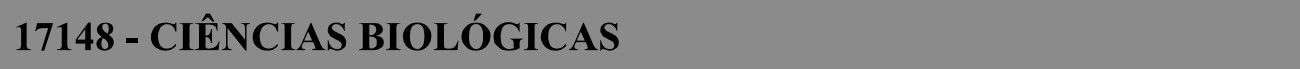 Código: 17148Grau: LicenciaturaTurno: Integral (Matutino/Vespertino/Noturno)Periodicidade: SemestralIntegralização: 8Vagas autorizadas: 40Vagas ofertadas no Sisu: 15 vagas, sendo 0 vagas no 1 0 semestre e 15 vagas no20 semestre.Percentual de vagas reservadas da Lei no 12.711/2012.Código: 17148Grau: LicenciaturaTurno: Integral (Matutino/Vespertino/Noturno)Periodicidade: SemestralIntegralização: 8Vagas autorizadas: 40Vagas ofertadas no Sisu: 15 vagas, sendo 0 vagas no 1 0 semestre e 15 vagas no20 semestre.Percentual de vagas reservadas da Lei no 12.711/2012.Código: 17148Grau: LicenciaturaTurno: Integral (Matutino/Vespertino/Noturno)Periodicidade: SemestralIntegralização: 8Vagas autorizadas: 40Vagas ofertadas no Sisu: 15 vagas, sendo 0 vagas no 1 0 semestre e 15 vagas no20 semestre.Percentual de vagas reservadas da Lei no 12.711/2012.Código: 17148Grau: LicenciaturaTurno: Integral (Matutino/Vespertino/Noturno)Periodicidade: SemestralIntegralização: 8Vagas autorizadas: 40Vagas ofertadas no Sisu: 15 vagas, sendo 0 vagas no 1 0 semestre e 15 vagas no20 semestre.Percentual de vagas reservadas da Lei no 12.711/2012.Código: 17148Grau: LicenciaturaTurno: Integral (Matutino/Vespertino/Noturno)Periodicidade: SemestralIntegralização: 8Vagas autorizadas: 40Vagas ofertadas no Sisu: 15 vagas, sendo 0 vagas no 1 0 semestre e 15 vagas no20 semestre.Percentual de vagas reservadas da Lei no 12.711/2012.Código: 17148Grau: LicenciaturaTurno: Integral (Matutino/Vespertino/Noturno)Periodicidade: SemestralIntegralização: 8Vagas autorizadas: 40Vagas ofertadas no Sisu: 15 vagas, sendo 0 vagas no 1 0 semestre e 15 vagas no20 semestre.Percentual de vagas reservadas da Lei no 12.711/2012.Código: 17148Grau: LicenciaturaTurno: Integral (Matutino/Vespertino/Noturno)Periodicidade: SemestralIntegralização: 8Vagas autorizadas: 40Vagas ofertadas no Sisu: 15 vagas, sendo 0 vagas no 1 0 semestre e 15 vagas no20 semestre.Percentual de vagas reservadas da Lei no 12.711/2012.Código: 17148Grau: LicenciaturaTurno: Integral (Matutino/Vespertino/Noturno)Periodicidade: SemestralIntegralização: 8Vagas autorizadas: 40Vagas ofertadas no Sisu: 15 vagas, sendo 0 vagas no 1 0 semestre e 15 vagas no20 semestre.Percentual de vagas reservadas da Lei no 12.711/2012.Prova do EnemProva do EnemProva do EnemProva do EnemPesoPesoNota mínimaNota mínimaCódigo: 17148Grau: LicenciaturaTurno: Integral (Matutino/Vespertino/Noturno)Periodicidade: SemestralIntegralização: 8Vagas autorizadas: 40Vagas ofertadas no Sisu: 15 vagas, sendo 0 vagas no 1 0 semestre e 15 vagas no20 semestre.Percentual de vagas reservadas da Lei no 12.711/2012.Código: 17148Grau: LicenciaturaTurno: Integral (Matutino/Vespertino/Noturno)Periodicidade: SemestralIntegralização: 8Vagas autorizadas: 40Vagas ofertadas no Sisu: 15 vagas, sendo 0 vagas no 1 0 semestre e 15 vagas no20 semestre.Percentual de vagas reservadas da Lei no 12.711/2012.Código: 17148Grau: LicenciaturaTurno: Integral (Matutino/Vespertino/Noturno)Periodicidade: SemestralIntegralização: 8Vagas autorizadas: 40Vagas ofertadas no Sisu: 15 vagas, sendo 0 vagas no 1 0 semestre e 15 vagas no20 semestre.Percentual de vagas reservadas da Lei no 12.711/2012.Código: 17148Grau: LicenciaturaTurno: Integral (Matutino/Vespertino/Noturno)Periodicidade: SemestralIntegralização: 8Vagas autorizadas: 40Vagas ofertadas no Sisu: 15 vagas, sendo 0 vagas no 1 0 semestre e 15 vagas no20 semestre.Percentual de vagas reservadas da Lei no 12.711/2012.Código: 17148Grau: LicenciaturaTurno: Integral (Matutino/Vespertino/Noturno)Periodicidade: SemestralIntegralização: 8Vagas autorizadas: 40Vagas ofertadas no Sisu: 15 vagas, sendo 0 vagas no 1 0 semestre e 15 vagas no20 semestre.Percentual de vagas reservadas da Lei no 12.711/2012.Código: 17148Grau: LicenciaturaTurno: Integral (Matutino/Vespertino/Noturno)Periodicidade: SemestralIntegralização: 8Vagas autorizadas: 40Vagas ofertadas no Sisu: 15 vagas, sendo 0 vagas no 1 0 semestre e 15 vagas no20 semestre.Percentual de vagas reservadas da Lei no 12.711/2012.Código: 17148Grau: LicenciaturaTurno: Integral (Matutino/Vespertino/Noturno)Periodicidade: SemestralIntegralização: 8Vagas autorizadas: 40Vagas ofertadas no Sisu: 15 vagas, sendo 0 vagas no 1 0 semestre e 15 vagas no20 semestre.Percentual de vagas reservadas da Lei no 12.711/2012.Código: 17148Grau: LicenciaturaTurno: Integral (Matutino/Vespertino/Noturno)Periodicidade: SemestralIntegralização: 8Vagas autorizadas: 40Vagas ofertadas no Sisu: 15 vagas, sendo 0 vagas no 1 0 semestre e 15 vagas no20 semestre.Percentual de vagas reservadas da Lei no 12.711/2012.RedaçãoRedaçãoRedaçãoRedação2,00 2,00 300,00300,00Código: 17148Grau: LicenciaturaTurno: Integral (Matutino/Vespertino/Noturno)Periodicidade: SemestralIntegralização: 8Vagas autorizadas: 40Vagas ofertadas no Sisu: 15 vagas, sendo 0 vagas no 1 0 semestre e 15 vagas no20 semestre.Percentual de vagas reservadas da Lei no 12.711/2012.Código: 17148Grau: LicenciaturaTurno: Integral (Matutino/Vespertino/Noturno)Periodicidade: SemestralIntegralização: 8Vagas autorizadas: 40Vagas ofertadas no Sisu: 15 vagas, sendo 0 vagas no 1 0 semestre e 15 vagas no20 semestre.Percentual de vagas reservadas da Lei no 12.711/2012.Código: 17148Grau: LicenciaturaTurno: Integral (Matutino/Vespertino/Noturno)Periodicidade: SemestralIntegralização: 8Vagas autorizadas: 40Vagas ofertadas no Sisu: 15 vagas, sendo 0 vagas no 1 0 semestre e 15 vagas no20 semestre.Percentual de vagas reservadas da Lei no 12.711/2012.Código: 17148Grau: LicenciaturaTurno: Integral (Matutino/Vespertino/Noturno)Periodicidade: SemestralIntegralização: 8Vagas autorizadas: 40Vagas ofertadas no Sisu: 15 vagas, sendo 0 vagas no 1 0 semestre e 15 vagas no20 semestre.Percentual de vagas reservadas da Lei no 12.711/2012.Código: 17148Grau: LicenciaturaTurno: Integral (Matutino/Vespertino/Noturno)Periodicidade: SemestralIntegralização: 8Vagas autorizadas: 40Vagas ofertadas no Sisu: 15 vagas, sendo 0 vagas no 1 0 semestre e 15 vagas no20 semestre.Percentual de vagas reservadas da Lei no 12.711/2012.Código: 17148Grau: LicenciaturaTurno: Integral (Matutino/Vespertino/Noturno)Periodicidade: SemestralIntegralização: 8Vagas autorizadas: 40Vagas ofertadas no Sisu: 15 vagas, sendo 0 vagas no 1 0 semestre e 15 vagas no20 semestre.Percentual de vagas reservadas da Lei no 12.711/2012.Código: 17148Grau: LicenciaturaTurno: Integral (Matutino/Vespertino/Noturno)Periodicidade: SemestralIntegralização: 8Vagas autorizadas: 40Vagas ofertadas no Sisu: 15 vagas, sendo 0 vagas no 1 0 semestre e 15 vagas no20 semestre.Percentual de vagas reservadas da Lei no 12.711/2012.Código: 17148Grau: LicenciaturaTurno: Integral (Matutino/Vespertino/Noturno)Periodicidade: SemestralIntegralização: 8Vagas autorizadas: 40Vagas ofertadas no Sisu: 15 vagas, sendo 0 vagas no 1 0 semestre e 15 vagas no20 semestre.Percentual de vagas reservadas da Lei no 12.711/2012.Ciências da Natureza e suas TecnologiasCiências da Natureza e suas TecnologiasCiências da Natureza e suas TecnologiasCiências da Natureza e suas Tecnologias1,00 1,00 000000Código: 17148Grau: LicenciaturaTurno: Integral (Matutino/Vespertino/Noturno)Periodicidade: SemestralIntegralização: 8Vagas autorizadas: 40Vagas ofertadas no Sisu: 15 vagas, sendo 0 vagas no 1 0 semestre e 15 vagas no20 semestre.Percentual de vagas reservadas da Lei no 12.711/2012.Código: 17148Grau: LicenciaturaTurno: Integral (Matutino/Vespertino/Noturno)Periodicidade: SemestralIntegralização: 8Vagas autorizadas: 40Vagas ofertadas no Sisu: 15 vagas, sendo 0 vagas no 1 0 semestre e 15 vagas no20 semestre.Percentual de vagas reservadas da Lei no 12.711/2012.Código: 17148Grau: LicenciaturaTurno: Integral (Matutino/Vespertino/Noturno)Periodicidade: SemestralIntegralização: 8Vagas autorizadas: 40Vagas ofertadas no Sisu: 15 vagas, sendo 0 vagas no 1 0 semestre e 15 vagas no20 semestre.Percentual de vagas reservadas da Lei no 12.711/2012.Código: 17148Grau: LicenciaturaTurno: Integral (Matutino/Vespertino/Noturno)Periodicidade: SemestralIntegralização: 8Vagas autorizadas: 40Vagas ofertadas no Sisu: 15 vagas, sendo 0 vagas no 1 0 semestre e 15 vagas no20 semestre.Percentual de vagas reservadas da Lei no 12.711/2012.Código: 17148Grau: LicenciaturaTurno: Integral (Matutino/Vespertino/Noturno)Periodicidade: SemestralIntegralização: 8Vagas autorizadas: 40Vagas ofertadas no Sisu: 15 vagas, sendo 0 vagas no 1 0 semestre e 15 vagas no20 semestre.Percentual de vagas reservadas da Lei no 12.711/2012.Código: 17148Grau: LicenciaturaTurno: Integral (Matutino/Vespertino/Noturno)Periodicidade: SemestralIntegralização: 8Vagas autorizadas: 40Vagas ofertadas no Sisu: 15 vagas, sendo 0 vagas no 1 0 semestre e 15 vagas no20 semestre.Percentual de vagas reservadas da Lei no 12.711/2012.Código: 17148Grau: LicenciaturaTurno: Integral (Matutino/Vespertino/Noturno)Periodicidade: SemestralIntegralização: 8Vagas autorizadas: 40Vagas ofertadas no Sisu: 15 vagas, sendo 0 vagas no 1 0 semestre e 15 vagas no20 semestre.Percentual de vagas reservadas da Lei no 12.711/2012.Código: 17148Grau: LicenciaturaTurno: Integral (Matutino/Vespertino/Noturno)Periodicidade: SemestralIntegralização: 8Vagas autorizadas: 40Vagas ofertadas no Sisu: 15 vagas, sendo 0 vagas no 1 0 semestre e 15 vagas no20 semestre.Percentual de vagas reservadas da Lei no 12.711/2012.Ciências Humanas e suas TecnologiasCiências Humanas e suas TecnologiasCiências Humanas e suas TecnologiasCiências Humanas e suas Tecnologias1,00 1,00 000000Código: 17148Grau: LicenciaturaTurno: Integral (Matutino/Vespertino/Noturno)Periodicidade: SemestralIntegralização: 8Vagas autorizadas: 40Vagas ofertadas no Sisu: 15 vagas, sendo 0 vagas no 1 0 semestre e 15 vagas no20 semestre.Percentual de vagas reservadas da Lei no 12.711/2012.Código: 17148Grau: LicenciaturaTurno: Integral (Matutino/Vespertino/Noturno)Periodicidade: SemestralIntegralização: 8Vagas autorizadas: 40Vagas ofertadas no Sisu: 15 vagas, sendo 0 vagas no 1 0 semestre e 15 vagas no20 semestre.Percentual de vagas reservadas da Lei no 12.711/2012.Código: 17148Grau: LicenciaturaTurno: Integral (Matutino/Vespertino/Noturno)Periodicidade: SemestralIntegralização: 8Vagas autorizadas: 40Vagas ofertadas no Sisu: 15 vagas, sendo 0 vagas no 1 0 semestre e 15 vagas no20 semestre.Percentual de vagas reservadas da Lei no 12.711/2012.Código: 17148Grau: LicenciaturaTurno: Integral (Matutino/Vespertino/Noturno)Periodicidade: SemestralIntegralização: 8Vagas autorizadas: 40Vagas ofertadas no Sisu: 15 vagas, sendo 0 vagas no 1 0 semestre e 15 vagas no20 semestre.Percentual de vagas reservadas da Lei no 12.711/2012.Código: 17148Grau: LicenciaturaTurno: Integral (Matutino/Vespertino/Noturno)Periodicidade: SemestralIntegralização: 8Vagas autorizadas: 40Vagas ofertadas no Sisu: 15 vagas, sendo 0 vagas no 1 0 semestre e 15 vagas no20 semestre.Percentual de vagas reservadas da Lei no 12.711/2012.Código: 17148Grau: LicenciaturaTurno: Integral (Matutino/Vespertino/Noturno)Periodicidade: SemestralIntegralização: 8Vagas autorizadas: 40Vagas ofertadas no Sisu: 15 vagas, sendo 0 vagas no 1 0 semestre e 15 vagas no20 semestre.Percentual de vagas reservadas da Lei no 12.711/2012.Código: 17148Grau: LicenciaturaTurno: Integral (Matutino/Vespertino/Noturno)Periodicidade: SemestralIntegralização: 8Vagas autorizadas: 40Vagas ofertadas no Sisu: 15 vagas, sendo 0 vagas no 1 0 semestre e 15 vagas no20 semestre.Percentual de vagas reservadas da Lei no 12.711/2012.Código: 17148Grau: LicenciaturaTurno: Integral (Matutino/Vespertino/Noturno)Periodicidade: SemestralIntegralização: 8Vagas autorizadas: 40Vagas ofertadas no Sisu: 15 vagas, sendo 0 vagas no 1 0 semestre e 15 vagas no20 semestre.Percentual de vagas reservadas da Lei no 12.711/2012.Linguagens, Códigos e suas TecnologiasLinguagens, Códigos e suas TecnologiasLinguagens, Códigos e suas TecnologiasLinguagens, Códigos e suas Tecnologias2,00 2,00 000000Código: 17148Grau: LicenciaturaTurno: Integral (Matutino/Vespertino/Noturno)Periodicidade: SemestralIntegralização: 8Vagas autorizadas: 40Vagas ofertadas no Sisu: 15 vagas, sendo 0 vagas no 1 0 semestre e 15 vagas no20 semestre.Percentual de vagas reservadas da Lei no 12.711/2012.Código: 17148Grau: LicenciaturaTurno: Integral (Matutino/Vespertino/Noturno)Periodicidade: SemestralIntegralização: 8Vagas autorizadas: 40Vagas ofertadas no Sisu: 15 vagas, sendo 0 vagas no 1 0 semestre e 15 vagas no20 semestre.Percentual de vagas reservadas da Lei no 12.711/2012.Código: 17148Grau: LicenciaturaTurno: Integral (Matutino/Vespertino/Noturno)Periodicidade: SemestralIntegralização: 8Vagas autorizadas: 40Vagas ofertadas no Sisu: 15 vagas, sendo 0 vagas no 1 0 semestre e 15 vagas no20 semestre.Percentual de vagas reservadas da Lei no 12.711/2012.Código: 17148Grau: LicenciaturaTurno: Integral (Matutino/Vespertino/Noturno)Periodicidade: SemestralIntegralização: 8Vagas autorizadas: 40Vagas ofertadas no Sisu: 15 vagas, sendo 0 vagas no 1 0 semestre e 15 vagas no20 semestre.Percentual de vagas reservadas da Lei no 12.711/2012.Código: 17148Grau: LicenciaturaTurno: Integral (Matutino/Vespertino/Noturno)Periodicidade: SemestralIntegralização: 8Vagas autorizadas: 40Vagas ofertadas no Sisu: 15 vagas, sendo 0 vagas no 1 0 semestre e 15 vagas no20 semestre.Percentual de vagas reservadas da Lei no 12.711/2012.Código: 17148Grau: LicenciaturaTurno: Integral (Matutino/Vespertino/Noturno)Periodicidade: SemestralIntegralização: 8Vagas autorizadas: 40Vagas ofertadas no Sisu: 15 vagas, sendo 0 vagas no 1 0 semestre e 15 vagas no20 semestre.Percentual de vagas reservadas da Lei no 12.711/2012.Código: 17148Grau: LicenciaturaTurno: Integral (Matutino/Vespertino/Noturno)Periodicidade: SemestralIntegralização: 8Vagas autorizadas: 40Vagas ofertadas no Sisu: 15 vagas, sendo 0 vagas no 1 0 semestre e 15 vagas no20 semestre.Percentual de vagas reservadas da Lei no 12.711/2012.Código: 17148Grau: LicenciaturaTurno: Integral (Matutino/Vespertino/Noturno)Periodicidade: SemestralIntegralização: 8Vagas autorizadas: 40Vagas ofertadas no Sisu: 15 vagas, sendo 0 vagas no 1 0 semestre e 15 vagas no20 semestre.Percentual de vagas reservadas da Lei no 12.711/2012.Matemática e suas TecnologiasMatemática e suas TecnologiasMatemática e suas TecnologiasMatemática e suas Tecnologias1,00 1,00 000000Código: 17148Grau: LicenciaturaTurno: Integral (Matutino/Vespertino/Noturno)Periodicidade: SemestralIntegralização: 8Vagas autorizadas: 40Vagas ofertadas no Sisu: 15 vagas, sendo 0 vagas no 1 0 semestre e 15 vagas no20 semestre.Percentual de vagas reservadas da Lei no 12.711/2012.Código: 17148Grau: LicenciaturaTurno: Integral (Matutino/Vespertino/Noturno)Periodicidade: SemestralIntegralização: 8Vagas autorizadas: 40Vagas ofertadas no Sisu: 15 vagas, sendo 0 vagas no 1 0 semestre e 15 vagas no20 semestre.Percentual de vagas reservadas da Lei no 12.711/2012.Código: 17148Grau: LicenciaturaTurno: Integral (Matutino/Vespertino/Noturno)Periodicidade: SemestralIntegralização: 8Vagas autorizadas: 40Vagas ofertadas no Sisu: 15 vagas, sendo 0 vagas no 1 0 semestre e 15 vagas no20 semestre.Percentual de vagas reservadas da Lei no 12.711/2012.Código: 17148Grau: LicenciaturaTurno: Integral (Matutino/Vespertino/Noturno)Periodicidade: SemestralIntegralização: 8Vagas autorizadas: 40Vagas ofertadas no Sisu: 15 vagas, sendo 0 vagas no 1 0 semestre e 15 vagas no20 semestre.Percentual de vagas reservadas da Lei no 12.711/2012.Código: 17148Grau: LicenciaturaTurno: Integral (Matutino/Vespertino/Noturno)Periodicidade: SemestralIntegralização: 8Vagas autorizadas: 40Vagas ofertadas no Sisu: 15 vagas, sendo 0 vagas no 1 0 semestre e 15 vagas no20 semestre.Percentual de vagas reservadas da Lei no 12.711/2012.Código: 17148Grau: LicenciaturaTurno: Integral (Matutino/Vespertino/Noturno)Periodicidade: SemestralIntegralização: 8Vagas autorizadas: 40Vagas ofertadas no Sisu: 15 vagas, sendo 0 vagas no 1 0 semestre e 15 vagas no20 semestre.Percentual de vagas reservadas da Lei no 12.711/2012.Código: 17148Grau: LicenciaturaTurno: Integral (Matutino/Vespertino/Noturno)Periodicidade: SemestralIntegralização: 8Vagas autorizadas: 40Vagas ofertadas no Sisu: 15 vagas, sendo 0 vagas no 1 0 semestre e 15 vagas no20 semestre.Percentual de vagas reservadas da Lei no 12.711/2012.Código: 17148Grau: LicenciaturaTurno: Integral (Matutino/Vespertino/Noturno)Periodicidade: SemestralIntegralização: 8Vagas autorizadas: 40Vagas ofertadas no Sisu: 15 vagas, sendo 0 vagas no 1 0 semestre e 15 vagas no20 semestre.Percentual de vagas reservadas da Lei no 12.711/2012.Média mínima no EnemMédia mínima no EnemMédia mínima no EnemMédia mínima no Enem0,010,01Quadro de vagas ofertadas no cursoQuadro de vagas ofertadas no cursoQuadro de vagas ofertadas no cursoQuadro de vagas ofertadas no cursoQuadro de vagas ofertadas no cursoQuadro de vagas ofertadas no cursoQuadro de vagas ofertadas no cursoQuadro de vagas ofertadas no cursoQuadro de vagas ofertadas no cursoQuadro de vagas ofertadas no cursoQuadro de vagas ofertadas no cursoQuadro de vagas ofertadas no cursoLILIOL14L14L14V2137V2138V2138V2138V2138551212111111111Informações adicionais:Informações adicionais:Informações adicionais:Informações adicionais:Informações adicionais:Informações adicionais:Informações adicionais:Informações adicionais:Informações adicionais:Informações adicionais:Informações adicionais:Informações adicionais:Não informado.Não informado.Não informado.Não informado.Não informado.Não informado.Não informado.Não informado.Não informado.Não informado.Não informado.Não informado.317135 - GEOGRAFIA317135 - GEOGRAFIA317135 - GEOGRAFIA317135 - GEOGRAFIA317135 - GEOGRAFIA317135 - GEOGRAFIA317135 - GEOGRAFIA317135 - GEOGRAFIACódigo: 317135 Grau: BachareladoCódigo: 317135 Grau: BachareladoCódigo: 317135 Grau: BachareladoCódigo: 317135 Grau: BachareladoCódigo: 317135 Grau: BachareladoCódigo: 317135 Grau: BachareladoCódigo: 317135 Grau: BachareladoCódigo: 317135 Grau: BachareladoProva do EnemProva do EnemProva do EnemProva do EnemPesoPesoNota mínimaNota mínimaTurno: MatutinoPeriodicidade: SemestralIntegralização: 8Vagas autorizadas: 40Vagas ofertadas no Sisu: 20 vagas, sendo 0 vagas no 10 semestre e 20 vagas no 20 semestre.Percentual de vagas reservadas da Lei no 12.711/2012.Turno: MatutinoPeriodicidade: SemestralIntegralização: 8Vagas autorizadas: 40Vagas ofertadas no Sisu: 20 vagas, sendo 0 vagas no 10 semestre e 20 vagas no 20 semestre.Percentual de vagas reservadas da Lei no 12.711/2012.Turno: MatutinoPeriodicidade: SemestralIntegralização: 8Vagas autorizadas: 40Vagas ofertadas no Sisu: 20 vagas, sendo 0 vagas no 10 semestre e 20 vagas no 20 semestre.Percentual de vagas reservadas da Lei no 12.711/2012.Turno: MatutinoPeriodicidade: SemestralIntegralização: 8Vagas autorizadas: 40Vagas ofertadas no Sisu: 20 vagas, sendo 0 vagas no 10 semestre e 20 vagas no 20 semestre.Percentual de vagas reservadas da Lei no 12.711/2012.Turno: MatutinoPeriodicidade: SemestralIntegralização: 8Vagas autorizadas: 40Vagas ofertadas no Sisu: 20 vagas, sendo 0 vagas no 10 semestre e 20 vagas no 20 semestre.Percentual de vagas reservadas da Lei no 12.711/2012.Turno: MatutinoPeriodicidade: SemestralIntegralização: 8Vagas autorizadas: 40Vagas ofertadas no Sisu: 20 vagas, sendo 0 vagas no 10 semestre e 20 vagas no 20 semestre.Percentual de vagas reservadas da Lei no 12.711/2012.Turno: MatutinoPeriodicidade: SemestralIntegralização: 8Vagas autorizadas: 40Vagas ofertadas no Sisu: 20 vagas, sendo 0 vagas no 10 semestre e 20 vagas no 20 semestre.Percentual de vagas reservadas da Lei no 12.711/2012.RedaçãoRedaçãoRedação1,00 300,00Turno: MatutinoPeriodicidade: SemestralIntegralização: 8Vagas autorizadas: 40Vagas ofertadas no Sisu: 20 vagas, sendo 0 vagas no 10 semestre e 20 vagas no 20 semestre.Percentual de vagas reservadas da Lei no 12.711/2012.Turno: MatutinoPeriodicidade: SemestralIntegralização: 8Vagas autorizadas: 40Vagas ofertadas no Sisu: 20 vagas, sendo 0 vagas no 10 semestre e 20 vagas no 20 semestre.Percentual de vagas reservadas da Lei no 12.711/2012.Turno: MatutinoPeriodicidade: SemestralIntegralização: 8Vagas autorizadas: 40Vagas ofertadas no Sisu: 20 vagas, sendo 0 vagas no 10 semestre e 20 vagas no 20 semestre.Percentual de vagas reservadas da Lei no 12.711/2012.Turno: MatutinoPeriodicidade: SemestralIntegralização: 8Vagas autorizadas: 40Vagas ofertadas no Sisu: 20 vagas, sendo 0 vagas no 10 semestre e 20 vagas no 20 semestre.Percentual de vagas reservadas da Lei no 12.711/2012.Turno: MatutinoPeriodicidade: SemestralIntegralização: 8Vagas autorizadas: 40Vagas ofertadas no Sisu: 20 vagas, sendo 0 vagas no 10 semestre e 20 vagas no 20 semestre.Percentual de vagas reservadas da Lei no 12.711/2012.Turno: MatutinoPeriodicidade: SemestralIntegralização: 8Vagas autorizadas: 40Vagas ofertadas no Sisu: 20 vagas, sendo 0 vagas no 10 semestre e 20 vagas no 20 semestre.Percentual de vagas reservadas da Lei no 12.711/2012.Turno: MatutinoPeriodicidade: SemestralIntegralização: 8Vagas autorizadas: 40Vagas ofertadas no Sisu: 20 vagas, sendo 0 vagas no 10 semestre e 20 vagas no 20 semestre.Percentual de vagas reservadas da Lei no 12.711/2012.Ciências da Natureza e suas TecnologiasCiências da Natureza e suas TecnologiasCiências da Natureza e suas Tecnologias1,00 000Turno: MatutinoPeriodicidade: SemestralIntegralização: 8Vagas autorizadas: 40Vagas ofertadas no Sisu: 20 vagas, sendo 0 vagas no 10 semestre e 20 vagas no 20 semestre.Percentual de vagas reservadas da Lei no 12.711/2012.Turno: MatutinoPeriodicidade: SemestralIntegralização: 8Vagas autorizadas: 40Vagas ofertadas no Sisu: 20 vagas, sendo 0 vagas no 10 semestre e 20 vagas no 20 semestre.Percentual de vagas reservadas da Lei no 12.711/2012.Turno: MatutinoPeriodicidade: SemestralIntegralização: 8Vagas autorizadas: 40Vagas ofertadas no Sisu: 20 vagas, sendo 0 vagas no 10 semestre e 20 vagas no 20 semestre.Percentual de vagas reservadas da Lei no 12.711/2012.Turno: MatutinoPeriodicidade: SemestralIntegralização: 8Vagas autorizadas: 40Vagas ofertadas no Sisu: 20 vagas, sendo 0 vagas no 10 semestre e 20 vagas no 20 semestre.Percentual de vagas reservadas da Lei no 12.711/2012.Turno: MatutinoPeriodicidade: SemestralIntegralização: 8Vagas autorizadas: 40Vagas ofertadas no Sisu: 20 vagas, sendo 0 vagas no 10 semestre e 20 vagas no 20 semestre.Percentual de vagas reservadas da Lei no 12.711/2012.Turno: MatutinoPeriodicidade: SemestralIntegralização: 8Vagas autorizadas: 40Vagas ofertadas no Sisu: 20 vagas, sendo 0 vagas no 10 semestre e 20 vagas no 20 semestre.Percentual de vagas reservadas da Lei no 12.711/2012.Turno: MatutinoPeriodicidade: SemestralIntegralização: 8Vagas autorizadas: 40Vagas ofertadas no Sisu: 20 vagas, sendo 0 vagas no 10 semestre e 20 vagas no 20 semestre.Percentual de vagas reservadas da Lei no 12.711/2012.Ciências Humanas e suas TecnologiasCiências Humanas e suas TecnologiasCiências Humanas e suas Tecnologias1,00 000Turno: MatutinoPeriodicidade: SemestralIntegralização: 8Vagas autorizadas: 40Vagas ofertadas no Sisu: 20 vagas, sendo 0 vagas no 10 semestre e 20 vagas no 20 semestre.Percentual de vagas reservadas da Lei no 12.711/2012.Turno: MatutinoPeriodicidade: SemestralIntegralização: 8Vagas autorizadas: 40Vagas ofertadas no Sisu: 20 vagas, sendo 0 vagas no 10 semestre e 20 vagas no 20 semestre.Percentual de vagas reservadas da Lei no 12.711/2012.Turno: MatutinoPeriodicidade: SemestralIntegralização: 8Vagas autorizadas: 40Vagas ofertadas no Sisu: 20 vagas, sendo 0 vagas no 10 semestre e 20 vagas no 20 semestre.Percentual de vagas reservadas da Lei no 12.711/2012.Turno: MatutinoPeriodicidade: SemestralIntegralização: 8Vagas autorizadas: 40Vagas ofertadas no Sisu: 20 vagas, sendo 0 vagas no 10 semestre e 20 vagas no 20 semestre.Percentual de vagas reservadas da Lei no 12.711/2012.Turno: MatutinoPeriodicidade: SemestralIntegralização: 8Vagas autorizadas: 40Vagas ofertadas no Sisu: 20 vagas, sendo 0 vagas no 10 semestre e 20 vagas no 20 semestre.Percentual de vagas reservadas da Lei no 12.711/2012.Turno: MatutinoPeriodicidade: SemestralIntegralização: 8Vagas autorizadas: 40Vagas ofertadas no Sisu: 20 vagas, sendo 0 vagas no 10 semestre e 20 vagas no 20 semestre.Percentual de vagas reservadas da Lei no 12.711/2012.Turno: MatutinoPeriodicidade: SemestralIntegralização: 8Vagas autorizadas: 40Vagas ofertadas no Sisu: 20 vagas, sendo 0 vagas no 10 semestre e 20 vagas no 20 semestre.Percentual de vagas reservadas da Lei no 12.711/2012.Linguagens, Códigos e suas TecnologiasLinguagens, Códigos e suas TecnologiasLinguagens, Códigos e suas Tecnologias1,00 000Turno: MatutinoPeriodicidade: SemestralIntegralização: 8Vagas autorizadas: 40Vagas ofertadas no Sisu: 20 vagas, sendo 0 vagas no 10 semestre e 20 vagas no 20 semestre.Percentual de vagas reservadas da Lei no 12.711/2012.Turno: MatutinoPeriodicidade: SemestralIntegralização: 8Vagas autorizadas: 40Vagas ofertadas no Sisu: 20 vagas, sendo 0 vagas no 10 semestre e 20 vagas no 20 semestre.Percentual de vagas reservadas da Lei no 12.711/2012.Turno: MatutinoPeriodicidade: SemestralIntegralização: 8Vagas autorizadas: 40Vagas ofertadas no Sisu: 20 vagas, sendo 0 vagas no 10 semestre e 20 vagas no 20 semestre.Percentual de vagas reservadas da Lei no 12.711/2012.Turno: MatutinoPeriodicidade: SemestralIntegralização: 8Vagas autorizadas: 40Vagas ofertadas no Sisu: 20 vagas, sendo 0 vagas no 10 semestre e 20 vagas no 20 semestre.Percentual de vagas reservadas da Lei no 12.711/2012.Turno: MatutinoPeriodicidade: SemestralIntegralização: 8Vagas autorizadas: 40Vagas ofertadas no Sisu: 20 vagas, sendo 0 vagas no 10 semestre e 20 vagas no 20 semestre.Percentual de vagas reservadas da Lei no 12.711/2012.Turno: MatutinoPeriodicidade: SemestralIntegralização: 8Vagas autorizadas: 40Vagas ofertadas no Sisu: 20 vagas, sendo 0 vagas no 10 semestre e 20 vagas no 20 semestre.Percentual de vagas reservadas da Lei no 12.711/2012.Turno: MatutinoPeriodicidade: SemestralIntegralização: 8Vagas autorizadas: 40Vagas ofertadas no Sisu: 20 vagas, sendo 0 vagas no 10 semestre e 20 vagas no 20 semestre.Percentual de vagas reservadas da Lei no 12.711/2012.Matemática e suas TecnologiasMatemática e suas TecnologiasMatemática e suas Tecnologias1,00 000Turno: MatutinoPeriodicidade: SemestralIntegralização: 8Vagas autorizadas: 40Vagas ofertadas no Sisu: 20 vagas, sendo 0 vagas no 10 semestre e 20 vagas no 20 semestre.Percentual de vagas reservadas da Lei no 12.711/2012.Turno: MatutinoPeriodicidade: SemestralIntegralização: 8Vagas autorizadas: 40Vagas ofertadas no Sisu: 20 vagas, sendo 0 vagas no 10 semestre e 20 vagas no 20 semestre.Percentual de vagas reservadas da Lei no 12.711/2012.Turno: MatutinoPeriodicidade: SemestralIntegralização: 8Vagas autorizadas: 40Vagas ofertadas no Sisu: 20 vagas, sendo 0 vagas no 10 semestre e 20 vagas no 20 semestre.Percentual de vagas reservadas da Lei no 12.711/2012.Turno: MatutinoPeriodicidade: SemestralIntegralização: 8Vagas autorizadas: 40Vagas ofertadas no Sisu: 20 vagas, sendo 0 vagas no 10 semestre e 20 vagas no 20 semestre.Percentual de vagas reservadas da Lei no 12.711/2012.Turno: MatutinoPeriodicidade: SemestralIntegralização: 8Vagas autorizadas: 40Vagas ofertadas no Sisu: 20 vagas, sendo 0 vagas no 10 semestre e 20 vagas no 20 semestre.Percentual de vagas reservadas da Lei no 12.711/2012.Turno: MatutinoPeriodicidade: SemestralIntegralização: 8Vagas autorizadas: 40Vagas ofertadas no Sisu: 20 vagas, sendo 0 vagas no 10 semestre e 20 vagas no 20 semestre.Percentual de vagas reservadas da Lei no 12.711/2012.Turno: MatutinoPeriodicidade: SemestralIntegralização: 8Vagas autorizadas: 40Vagas ofertadas no Sisu: 20 vagas, sendo 0 vagas no 10 semestre e 20 vagas no 20 semestre.Percentual de vagas reservadas da Lei no 12.711/2012.Média mínima no EnemMédia mínima no EnemMédia mínima no Enem0,01Quadro de vagas ofertadas no cursoQuadro de vagas ofertadas no cursoQuadro de vagas ofertadas no cursoQuadro de vagas ofertadas no cursoQuadro de vagas ofertadas no cursoQuadro de vagas ofertadas no cursoQuadro de vagas ofertadas no cursoQuadro de vagas ofertadas no cursoQuadro de vagas ofertadas no cursoQuadro de vagas ofertadas no cursoLILIOL14L14V2137V2138V213881313111111Informações adicionais:Informações adicionais:Informações adicionais:Informações adicionais:Informações adicionais:Informações adicionais:Informações adicionais:Informações adicionais:Informações adicionais:Informações adicionais:Não informado.Não informado.Não informado.Não informado.Não informado.Não informado.Não informado.Não informado.Não informado.Não informado.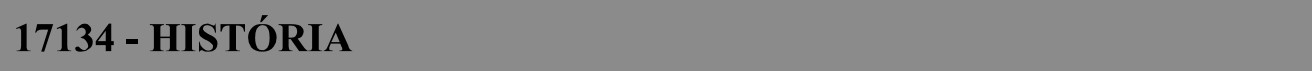 Código: 17134Grau: LicenciaturaTurno: NoturnoPeriodicidade: SemestralIntegralização: 8Vagas autorizadas: 40Vagas ofertadas no Sisu: 20 vagas, sendo 0 vagas no 1 0 semestre e 20 vagas no 20 semestre.Percentual de vagas reservadas da Lei no 12.711/2012:Código: 17134Grau: LicenciaturaTurno: NoturnoPeriodicidade: SemestralIntegralização: 8Vagas autorizadas: 40Vagas ofertadas no Sisu: 20 vagas, sendo 0 vagas no 1 0 semestre e 20 vagas no 20 semestre.Percentual de vagas reservadas da Lei no 12.711/2012:Código: 17134Grau: LicenciaturaTurno: NoturnoPeriodicidade: SemestralIntegralização: 8Vagas autorizadas: 40Vagas ofertadas no Sisu: 20 vagas, sendo 0 vagas no 1 0 semestre e 20 vagas no 20 semestre.Percentual de vagas reservadas da Lei no 12.711/2012:Código: 17134Grau: LicenciaturaTurno: NoturnoPeriodicidade: SemestralIntegralização: 8Vagas autorizadas: 40Vagas ofertadas no Sisu: 20 vagas, sendo 0 vagas no 1 0 semestre e 20 vagas no 20 semestre.Percentual de vagas reservadas da Lei no 12.711/2012:Código: 17134Grau: LicenciaturaTurno: NoturnoPeriodicidade: SemestralIntegralização: 8Vagas autorizadas: 40Vagas ofertadas no Sisu: 20 vagas, sendo 0 vagas no 1 0 semestre e 20 vagas no 20 semestre.Percentual de vagas reservadas da Lei no 12.711/2012:Código: 17134Grau: LicenciaturaTurno: NoturnoPeriodicidade: SemestralIntegralização: 8Vagas autorizadas: 40Vagas ofertadas no Sisu: 20 vagas, sendo 0 vagas no 1 0 semestre e 20 vagas no 20 semestre.Percentual de vagas reservadas da Lei no 12.711/2012:Código: 17134Grau: LicenciaturaTurno: NoturnoPeriodicidade: SemestralIntegralização: 8Vagas autorizadas: 40Vagas ofertadas no Sisu: 20 vagas, sendo 0 vagas no 1 0 semestre e 20 vagas no 20 semestre.Percentual de vagas reservadas da Lei no 12.711/2012:Prova do EnemProva do EnemProva do EnemPesoNota mínimaCódigo: 17134Grau: LicenciaturaTurno: NoturnoPeriodicidade: SemestralIntegralização: 8Vagas autorizadas: 40Vagas ofertadas no Sisu: 20 vagas, sendo 0 vagas no 1 0 semestre e 20 vagas no 20 semestre.Percentual de vagas reservadas da Lei no 12.711/2012:Código: 17134Grau: LicenciaturaTurno: NoturnoPeriodicidade: SemestralIntegralização: 8Vagas autorizadas: 40Vagas ofertadas no Sisu: 20 vagas, sendo 0 vagas no 1 0 semestre e 20 vagas no 20 semestre.Percentual de vagas reservadas da Lei no 12.711/2012:Código: 17134Grau: LicenciaturaTurno: NoturnoPeriodicidade: SemestralIntegralização: 8Vagas autorizadas: 40Vagas ofertadas no Sisu: 20 vagas, sendo 0 vagas no 1 0 semestre e 20 vagas no 20 semestre.Percentual de vagas reservadas da Lei no 12.711/2012:Código: 17134Grau: LicenciaturaTurno: NoturnoPeriodicidade: SemestralIntegralização: 8Vagas autorizadas: 40Vagas ofertadas no Sisu: 20 vagas, sendo 0 vagas no 1 0 semestre e 20 vagas no 20 semestre.Percentual de vagas reservadas da Lei no 12.711/2012:Código: 17134Grau: LicenciaturaTurno: NoturnoPeriodicidade: SemestralIntegralização: 8Vagas autorizadas: 40Vagas ofertadas no Sisu: 20 vagas, sendo 0 vagas no 1 0 semestre e 20 vagas no 20 semestre.Percentual de vagas reservadas da Lei no 12.711/2012:Código: 17134Grau: LicenciaturaTurno: NoturnoPeriodicidade: SemestralIntegralização: 8Vagas autorizadas: 40Vagas ofertadas no Sisu: 20 vagas, sendo 0 vagas no 1 0 semestre e 20 vagas no 20 semestre.Percentual de vagas reservadas da Lei no 12.711/2012:Código: 17134Grau: LicenciaturaTurno: NoturnoPeriodicidade: SemestralIntegralização: 8Vagas autorizadas: 40Vagas ofertadas no Sisu: 20 vagas, sendo 0 vagas no 1 0 semestre e 20 vagas no 20 semestre.Percentual de vagas reservadas da Lei no 12.711/2012:RedaçãoRedaçãoRedação1,00 300,00Código: 17134Grau: LicenciaturaTurno: NoturnoPeriodicidade: SemestralIntegralização: 8Vagas autorizadas: 40Vagas ofertadas no Sisu: 20 vagas, sendo 0 vagas no 1 0 semestre e 20 vagas no 20 semestre.Percentual de vagas reservadas da Lei no 12.711/2012:Código: 17134Grau: LicenciaturaTurno: NoturnoPeriodicidade: SemestralIntegralização: 8Vagas autorizadas: 40Vagas ofertadas no Sisu: 20 vagas, sendo 0 vagas no 1 0 semestre e 20 vagas no 20 semestre.Percentual de vagas reservadas da Lei no 12.711/2012:Código: 17134Grau: LicenciaturaTurno: NoturnoPeriodicidade: SemestralIntegralização: 8Vagas autorizadas: 40Vagas ofertadas no Sisu: 20 vagas, sendo 0 vagas no 1 0 semestre e 20 vagas no 20 semestre.Percentual de vagas reservadas da Lei no 12.711/2012:Código: 17134Grau: LicenciaturaTurno: NoturnoPeriodicidade: SemestralIntegralização: 8Vagas autorizadas: 40Vagas ofertadas no Sisu: 20 vagas, sendo 0 vagas no 1 0 semestre e 20 vagas no 20 semestre.Percentual de vagas reservadas da Lei no 12.711/2012:Código: 17134Grau: LicenciaturaTurno: NoturnoPeriodicidade: SemestralIntegralização: 8Vagas autorizadas: 40Vagas ofertadas no Sisu: 20 vagas, sendo 0 vagas no 1 0 semestre e 20 vagas no 20 semestre.Percentual de vagas reservadas da Lei no 12.711/2012:Código: 17134Grau: LicenciaturaTurno: NoturnoPeriodicidade: SemestralIntegralização: 8Vagas autorizadas: 40Vagas ofertadas no Sisu: 20 vagas, sendo 0 vagas no 1 0 semestre e 20 vagas no 20 semestre.Percentual de vagas reservadas da Lei no 12.711/2012:Código: 17134Grau: LicenciaturaTurno: NoturnoPeriodicidade: SemestralIntegralização: 8Vagas autorizadas: 40Vagas ofertadas no Sisu: 20 vagas, sendo 0 vagas no 1 0 semestre e 20 vagas no 20 semestre.Percentual de vagas reservadas da Lei no 12.711/2012:Ciências da Natureza e suas TecnologiasCiências da Natureza e suas TecnologiasCiências da Natureza e suas Tecnologias1,00 000Código: 17134Grau: LicenciaturaTurno: NoturnoPeriodicidade: SemestralIntegralização: 8Vagas autorizadas: 40Vagas ofertadas no Sisu: 20 vagas, sendo 0 vagas no 1 0 semestre e 20 vagas no 20 semestre.Percentual de vagas reservadas da Lei no 12.711/2012:Código: 17134Grau: LicenciaturaTurno: NoturnoPeriodicidade: SemestralIntegralização: 8Vagas autorizadas: 40Vagas ofertadas no Sisu: 20 vagas, sendo 0 vagas no 1 0 semestre e 20 vagas no 20 semestre.Percentual de vagas reservadas da Lei no 12.711/2012:Código: 17134Grau: LicenciaturaTurno: NoturnoPeriodicidade: SemestralIntegralização: 8Vagas autorizadas: 40Vagas ofertadas no Sisu: 20 vagas, sendo 0 vagas no 1 0 semestre e 20 vagas no 20 semestre.Percentual de vagas reservadas da Lei no 12.711/2012:Código: 17134Grau: LicenciaturaTurno: NoturnoPeriodicidade: SemestralIntegralização: 8Vagas autorizadas: 40Vagas ofertadas no Sisu: 20 vagas, sendo 0 vagas no 1 0 semestre e 20 vagas no 20 semestre.Percentual de vagas reservadas da Lei no 12.711/2012:Código: 17134Grau: LicenciaturaTurno: NoturnoPeriodicidade: SemestralIntegralização: 8Vagas autorizadas: 40Vagas ofertadas no Sisu: 20 vagas, sendo 0 vagas no 1 0 semestre e 20 vagas no 20 semestre.Percentual de vagas reservadas da Lei no 12.711/2012:Código: 17134Grau: LicenciaturaTurno: NoturnoPeriodicidade: SemestralIntegralização: 8Vagas autorizadas: 40Vagas ofertadas no Sisu: 20 vagas, sendo 0 vagas no 1 0 semestre e 20 vagas no 20 semestre.Percentual de vagas reservadas da Lei no 12.711/2012:Código: 17134Grau: LicenciaturaTurno: NoturnoPeriodicidade: SemestralIntegralização: 8Vagas autorizadas: 40Vagas ofertadas no Sisu: 20 vagas, sendo 0 vagas no 1 0 semestre e 20 vagas no 20 semestre.Percentual de vagas reservadas da Lei no 12.711/2012:Ciências Humanas e suas TecnologiasCiências Humanas e suas TecnologiasCiências Humanas e suas Tecnologias4,00 0 00Código: 17134Grau: LicenciaturaTurno: NoturnoPeriodicidade: SemestralIntegralização: 8Vagas autorizadas: 40Vagas ofertadas no Sisu: 20 vagas, sendo 0 vagas no 1 0 semestre e 20 vagas no 20 semestre.Percentual de vagas reservadas da Lei no 12.711/2012:Código: 17134Grau: LicenciaturaTurno: NoturnoPeriodicidade: SemestralIntegralização: 8Vagas autorizadas: 40Vagas ofertadas no Sisu: 20 vagas, sendo 0 vagas no 1 0 semestre e 20 vagas no 20 semestre.Percentual de vagas reservadas da Lei no 12.711/2012:Código: 17134Grau: LicenciaturaTurno: NoturnoPeriodicidade: SemestralIntegralização: 8Vagas autorizadas: 40Vagas ofertadas no Sisu: 20 vagas, sendo 0 vagas no 1 0 semestre e 20 vagas no 20 semestre.Percentual de vagas reservadas da Lei no 12.711/2012:Código: 17134Grau: LicenciaturaTurno: NoturnoPeriodicidade: SemestralIntegralização: 8Vagas autorizadas: 40Vagas ofertadas no Sisu: 20 vagas, sendo 0 vagas no 1 0 semestre e 20 vagas no 20 semestre.Percentual de vagas reservadas da Lei no 12.711/2012:Código: 17134Grau: LicenciaturaTurno: NoturnoPeriodicidade: SemestralIntegralização: 8Vagas autorizadas: 40Vagas ofertadas no Sisu: 20 vagas, sendo 0 vagas no 1 0 semestre e 20 vagas no 20 semestre.Percentual de vagas reservadas da Lei no 12.711/2012:Código: 17134Grau: LicenciaturaTurno: NoturnoPeriodicidade: SemestralIntegralização: 8Vagas autorizadas: 40Vagas ofertadas no Sisu: 20 vagas, sendo 0 vagas no 1 0 semestre e 20 vagas no 20 semestre.Percentual de vagas reservadas da Lei no 12.711/2012:Código: 17134Grau: LicenciaturaTurno: NoturnoPeriodicidade: SemestralIntegralização: 8Vagas autorizadas: 40Vagas ofertadas no Sisu: 20 vagas, sendo 0 vagas no 1 0 semestre e 20 vagas no 20 semestre.Percentual de vagas reservadas da Lei no 12.711/2012:Linguagens, Códigos e suas TecnologiasLinguagens, Códigos e suas TecnologiasLinguagens, Códigos e suas Tecnologias4,00 0 00Código: 17134Grau: LicenciaturaTurno: NoturnoPeriodicidade: SemestralIntegralização: 8Vagas autorizadas: 40Vagas ofertadas no Sisu: 20 vagas, sendo 0 vagas no 1 0 semestre e 20 vagas no 20 semestre.Percentual de vagas reservadas da Lei no 12.711/2012:Código: 17134Grau: LicenciaturaTurno: NoturnoPeriodicidade: SemestralIntegralização: 8Vagas autorizadas: 40Vagas ofertadas no Sisu: 20 vagas, sendo 0 vagas no 1 0 semestre e 20 vagas no 20 semestre.Percentual de vagas reservadas da Lei no 12.711/2012:Código: 17134Grau: LicenciaturaTurno: NoturnoPeriodicidade: SemestralIntegralização: 8Vagas autorizadas: 40Vagas ofertadas no Sisu: 20 vagas, sendo 0 vagas no 1 0 semestre e 20 vagas no 20 semestre.Percentual de vagas reservadas da Lei no 12.711/2012:Código: 17134Grau: LicenciaturaTurno: NoturnoPeriodicidade: SemestralIntegralização: 8Vagas autorizadas: 40Vagas ofertadas no Sisu: 20 vagas, sendo 0 vagas no 1 0 semestre e 20 vagas no 20 semestre.Percentual de vagas reservadas da Lei no 12.711/2012:Código: 17134Grau: LicenciaturaTurno: NoturnoPeriodicidade: SemestralIntegralização: 8Vagas autorizadas: 40Vagas ofertadas no Sisu: 20 vagas, sendo 0 vagas no 1 0 semestre e 20 vagas no 20 semestre.Percentual de vagas reservadas da Lei no 12.711/2012:Código: 17134Grau: LicenciaturaTurno: NoturnoPeriodicidade: SemestralIntegralização: 8Vagas autorizadas: 40Vagas ofertadas no Sisu: 20 vagas, sendo 0 vagas no 1 0 semestre e 20 vagas no 20 semestre.Percentual de vagas reservadas da Lei no 12.711/2012:Código: 17134Grau: LicenciaturaTurno: NoturnoPeriodicidade: SemestralIntegralização: 8Vagas autorizadas: 40Vagas ofertadas no Sisu: 20 vagas, sendo 0 vagas no 1 0 semestre e 20 vagas no 20 semestre.Percentual de vagas reservadas da Lei no 12.711/2012:Matemática e suas TecnologiasMatemática e suas TecnologiasMatemática e suas Tecnologias2,00 000Código: 17134Grau: LicenciaturaTurno: NoturnoPeriodicidade: SemestralIntegralização: 8Vagas autorizadas: 40Vagas ofertadas no Sisu: 20 vagas, sendo 0 vagas no 1 0 semestre e 20 vagas no 20 semestre.Percentual de vagas reservadas da Lei no 12.711/2012:Código: 17134Grau: LicenciaturaTurno: NoturnoPeriodicidade: SemestralIntegralização: 8Vagas autorizadas: 40Vagas ofertadas no Sisu: 20 vagas, sendo 0 vagas no 1 0 semestre e 20 vagas no 20 semestre.Percentual de vagas reservadas da Lei no 12.711/2012:Código: 17134Grau: LicenciaturaTurno: NoturnoPeriodicidade: SemestralIntegralização: 8Vagas autorizadas: 40Vagas ofertadas no Sisu: 20 vagas, sendo 0 vagas no 1 0 semestre e 20 vagas no 20 semestre.Percentual de vagas reservadas da Lei no 12.711/2012:Código: 17134Grau: LicenciaturaTurno: NoturnoPeriodicidade: SemestralIntegralização: 8Vagas autorizadas: 40Vagas ofertadas no Sisu: 20 vagas, sendo 0 vagas no 1 0 semestre e 20 vagas no 20 semestre.Percentual de vagas reservadas da Lei no 12.711/2012:Código: 17134Grau: LicenciaturaTurno: NoturnoPeriodicidade: SemestralIntegralização: 8Vagas autorizadas: 40Vagas ofertadas no Sisu: 20 vagas, sendo 0 vagas no 1 0 semestre e 20 vagas no 20 semestre.Percentual de vagas reservadas da Lei no 12.711/2012:Código: 17134Grau: LicenciaturaTurno: NoturnoPeriodicidade: SemestralIntegralização: 8Vagas autorizadas: 40Vagas ofertadas no Sisu: 20 vagas, sendo 0 vagas no 1 0 semestre e 20 vagas no 20 semestre.Percentual de vagas reservadas da Lei no 12.711/2012:Código: 17134Grau: LicenciaturaTurno: NoturnoPeriodicidade: SemestralIntegralização: 8Vagas autorizadas: 40Vagas ofertadas no Sisu: 20 vagas, sendo 0 vagas no 1 0 semestre e 20 vagas no 20 semestre.Percentual de vagas reservadas da Lei no 12.711/2012:Média mínima no EnemMédia mínima no EnemMédia mínima no Enem0,01Quadro de vagas ofertadas no cursoQuadro de vagas ofertadas no cursoQuadro de vagas ofertadas no cursoQuadro de vagas ofertadas no cursoQuadro de vagas ofertadas no cursoQuadro de vagas ofertadas no cursoQuadro de vagas ofertadas no cursoQuadro de vagas ofertadas no cursoQuadro de vagas ofertadas no cursoQuadro de vagas ofertadas no cursoAOLILIOV2137V2138V213881313111111Informações adicionais:Informações adicionais:Informações adicionais:Informações adicionais:Informações adicionais:Informações adicionais:Informações adicionais:Informações adicionais:Informações adicionais:Informações adicionais:Não informado.Não informado.Não informado.Não informado.Não informado.Não informado.Não informado.Não informado.Não informado.Não informado.Local de Oferta: 106597 - CAMPUS UNIVERSITARIO DE PALMAS Palmas TO		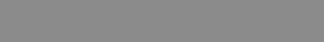 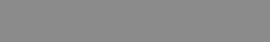 Local de Oferta: 106597 - CAMPUS UNIVERSITARIO DE PALMAS Palmas TO		Local de Oferta: 106597 - CAMPUS UNIVERSITARIO DE PALMAS Palmas TO		Local de Oferta: 106597 - CAMPUS UNIVERSITARIO DE PALMAS Palmas TO		Local de Oferta: 106597 - CAMPUS UNIVERSITARIO DE PALMAS Palmas TO		Local de Oferta: 106597 - CAMPUS UNIVERSITARIO DE PALMAS Palmas TO		Local de Oferta: 106597 - CAMPUS UNIVERSITARIO DE PALMAS Palmas TO		Local de Oferta: 106597 - CAMPUS UNIVERSITARIO DE PALMAS Palmas TO		Local de Oferta: 106597 - CAMPUS UNIVERSITARIO DE PALMAS Palmas TO		Local de Oferta: 106597 - CAMPUS UNIVERSITARIO DE PALMAS Palmas TO		41244 — ADMINISTRAÇÃO41244 — ADMINISTRAÇÃO41244 — ADMINISTRAÇÃO41244 — ADMINISTRAÇÃO41244 — ADMINISTRAÇÃO41244 — ADMINISTRAÇÃO41244 — ADMINISTRAÇÃO41244 — ADMINISTRAÇÃO41244 — ADMINISTRAÇÃO41244 — ADMINISTRAÇÃOLILIOL14V2137V2138Total8131311112017152 - ARQUITETURA E URBANISMO17152 - ARQUITETURA E URBANISMO17152 - ARQUITETURA E URBANISMO17152 - ARQUITETURA E URBANISMO17152 - ARQUITETURA E URBANISMO17152 - ARQUITETURA E URBANISMO17152 - ARQUITETURA E URBANISMO17152 - ARQUITETURA E URBANISMO17152 - ARQUITETURA E URBANISMO17152 - ARQUITETURA E URBANISMOLILIOL14V2137V2138Total42211111241238 - CIÊNCIA DA COMPUTAÇÃO41238 - CIÊNCIA DA COMPUTAÇÃO41238 - CIÊNCIA DA COMPUTAÇÃO41238 - CIÊNCIA DA COMPUTAÇÃO41238 - CIÊNCIA DA COMPUTAÇÃO41238 - CIÊNCIA DA COMPUTAÇÃO41238 - CIÊNCIA DA COMPUTAÇÃO41238 - CIÊNCIA DA COMPUTAÇÃO41238 - CIÊNCIA DA COMPUTAÇÃO41238 - CIÊNCIA DA COMPUTAÇÃOLILIOL14V2137V2138Total8131311112017153 - CIÊNCIAS CONTÁBEIS17153 - CIÊNCIAS CONTÁBEIS17153 - CIÊNCIAS CONTÁBEIS17153 - CIÊNCIAS CONTÁBEIS17153 - CIÊNCIAS CONTÁBEIS17153 - CIÊNCIAS CONTÁBEIS17153 - CIÊNCIAS CONTÁBEIS17153 - CIÊNCIAS CONTÁBEIS17153 - CIÊNCIAS CONTÁBEIS17153 - CIÊNCIAS CONTÁBEISLILIOL14V2137V2138Total8131311112018426 - CIÊNCIAS ECONÓMICAS18426 - CIÊNCIAS ECONÓMICAS18426 - CIÊNCIAS ECONÓMICAS18426 - CIÊNCIAS ECONÓMICAS18426 - CIÊNCIAS ECONÓMICAS18426 - CIÊNCIAS ECONÓMICAS18426 - CIÊNCIAS ECONÓMICAS18426 - CIÊNCIAS ECONÓMICAS18426 - CIÊNCIAS ECONÓMICAS18426 - CIÊNCIAS ECONÓMICASAOLIOL14V2137V2138Total2018424 - DIREITO18424 - DIREITO18424 - DIREITO18424 - DIREITO18424 - DIREITO18424 - DIREITO18424 - DIREITO18424 - DIREITO18424 - DIREITO18424 - DIREITOLIOL14V2137V2138Total201100876 - ENFERMAGEM1100876 - ENFERMAGEM1100876 - ENFERMAGEM1100876 - ENFERMAGEM1100876 - ENFERMAGEM1100876 - ENFERMAGEM1100876 - ENFERMAGEM1100876 - ENFERMAGEM1100876 - ENFERMAGEM1100876 - ENFERMAGEMLIOL14V2137V2138Total1017146 - ENGENHARIA AMBIENTAL17146 - ENGENHARIA AMBIENTAL17146 - ENGENHARIA AMBIENTAL17146 - ENGENHARIA AMBIENTAL17146 - ENGENHARIA AMBIENTAL17146 - ENGENHARIA AMBIENTAL17146 - ENGENHARIA AMBIENTAL17146 - ENGENHARIA AMBIENTAL17146 - ENGENHARIA AMBIENTAL17146 - ENGENHARIA AMBIENTALLIOL14V2137V2138Total201101391 - ENGENHARIA CIVIL1101391 - ENGENHARIA CIVIL1101391 - ENGENHARIA CIVIL1101391 - ENGENHARIA CIVIL1101391 - ENGENHARIA CIVIL1101391 - ENGENHARIA CIVIL1101391 - ENGENHARIA CIVIL1101391 - ENGENHARIA CIVIL1101391 - ENGENHARIA CIVIL1101391 - ENGENHARIA CIVILLIOL14V2137V2138Total2017157 - ENGENHARIA DE ALIMENTOS17157 - ENGENHARIA DE ALIMENTOS17157 - ENGENHARIA DE ALIMENTOS17157 - ENGENHARIA DE ALIMENTOS17157 - ENGENHARIA DE ALIMENTOS17157 - ENGENHARIA DE ALIMENTOS17157 - ENGENHARIA DE ALIMENTOS17157 - ENGENHARIA DE ALIMENTOS17157 - ENGENHARIA DE ALIMENTOS17157 - ENGENHARIA DE ALIMENTOSLIOV2137V2138Total201101392 - ENGENHARIA ELÉTRICA1101392 - ENGENHARIA ELÉTRICA1101392 - ENGENHARIA ELÉTRICA1101392 - ENGENHARIA ELÉTRICA1101392 - ENGENHARIA ELÉTRICA1101392 - ENGENHARIA ELÉTRICA1101392 - ENGENHARIA ELÉTRICA1101392 - ENGENHARIA ELÉTRICA1101392 - ENGENHARIA ELÉTRICA1101392 - ENGENHARIA ELÉTRICALIOL14V2137V2138Total201100877 - FILOSOFIA1100877 - FILOSOFIA1100877 - FILOSOFIA1100877 - FILOSOFIA1100877 - FILOSOFIA1100877 - FILOSOFIA1100877 - FILOSOFIA1100877 - FILOSOFIA1100877 - FILOSOFIA1100877 - FILOSOFIALIOL14V2137V2138Total2038216 - JORNALISMO38216 - JORNALISMO38216 - JORNALISMO38216 - JORNALISMO38216 - JORNALISMO38216 - JORNALISMO38216 - JORNALISMO38216 - JORNALISMO38216 - JORNALISMO38216 - JORNALISMOLIOL14V2137V2138Total20113504 - MEDICINA113504 - MEDICINA113504 - MEDICINA113504 - MEDICINA113504 - MEDICINA113504 - MEDICINA113504 - MEDICINA113504 - MEDICINA113504 - MEDICINA113504 - MEDICINALIOL14V2137V2138Total201100879 - NUTRIÇÃO1100879 - NUTRIÇÃO1100879 - NUTRIÇÃO1100879 - NUTRIÇÃO1100879 - NUTRIÇÃO1100879 - NUTRIÇÃO1100879 - NUTRIÇÃO1100879 - NUTRIÇÃO1100879 - NUTRIÇÃO1100879 - NUTRIÇÃOAOLIOL14V2137V2138Total2049687 - PEDAGOGIA49687 - PEDAGOGIA49687 - PEDAGOGIA49687 - PEDAGOGIA49687 - PEDAGOGIA49687 - PEDAGOGIA49687 - PEDAGOGIA49687 - PEDAGOGIA49687 - PEDAGOGIA49687 - PEDAGOGIAAOLIOL14V2137V2138Total201101390 - TEATRO1101390 - TEATRO1101390 - TEATRO1101390 - TEATRO1101390 - TEATRO1101390 - TEATRO1101390 - TEATRO1101390 - TEATRO1101390 - TEATRO1101390 - TEATROAOLIOL14V2137V2138Total20Total do Local de Oferta: 106597 - CAMPUS UNIVERSITÁRIO DE PALMAS(Pa1mas, TO)Total do Local de Oferta: 106597 - CAMPUS UNIVERSITÁRIO DE PALMAS(Pa1mas, TO)Total do Local de Oferta: 106597 - CAMPUS UNIVERSITÁRIO DE PALMAS(Pa1mas, TO)Total do Local de Oferta: 106597 - CAMPUS UNIVERSITÁRIO DE PALMAS(Pa1mas, TO)Total do Local de Oferta: 106597 - CAMPUS UNIVERSITÁRIO DE PALMAS(Pa1mas, TO)Total do Local de Oferta: 106597 - CAMPUS UNIVERSITÁRIO DE PALMAS(Pa1mas, TO)Total do Local de Oferta: 106597 - CAMPUS UNIVERSITÁRIO DE PALMAS(Pa1mas, TO)Total do Local de Oferta: 106597 - CAMPUS UNIVERSITÁRIO DE PALMAS(Pa1mas, TO)Total do Local de Oferta: 106597 - CAMPUS UNIVERSITÁRIO DE PALMAS(Pa1mas, TO)Total do Local de Oferta: 106597 - CAMPUS UNIVERSITÁRIO DE PALMAS(Pa1mas, TO)LIOL14V2137V2138Total127491549171617322Local de Oferta: 1075943 - CAMPUS UNIVERSITÁRIO DE ARAGUAÍNA - CIMBA Araguaína TO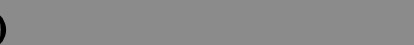 Local de Oferta: 1075943 - CAMPUS UNIVERSITÁRIO DE ARAGUAÍNA - CIMBA Araguaína TOLocal de Oferta: 1075943 - CAMPUS UNIVERSITÁRIO DE ARAGUAÍNA - CIMBA Araguaína TOLocal de Oferta: 1075943 - CAMPUS UNIVERSITÁRIO DE ARAGUAÍNA - CIMBA Araguaína TOLocal de Oferta: 1075943 - CAMPUS UNIVERSITÁRIO DE ARAGUAÍNA - CIMBA Araguaína TOLocal de Oferta: 1075943 - CAMPUS UNIVERSITÁRIO DE ARAGUAÍNA - CIMBA Araguaína TOLocal de Oferta: 1075943 - CAMPUS UNIVERSITÁRIO DE ARAGUAÍNA - CIMBA Araguaína TOLocal de Oferta: 1075943 - CAMPUS UNIVERSITÁRIO DE ARAGUAÍNA - CIMBA Araguaína TOLocal de Oferta: 1075943 - CAMPUS UNIVERSITÁRIO DE ARAGUAÍNA - CIMBA Araguaína TOLocal de Oferta: 1075943 - CAMPUS UNIVERSITÁRIO DE ARAGUAÍNA - CIMBA Araguaína TO5001109 - ABI - LETRAS5001109 - ABI - LETRAS5001109 - ABI - LETRAS5001109 - ABI - LETRAS5001109 - ABI - LETRAS5001109 - ABI - LETRAS5001109 - ABI - LETRAS5001109 - ABI - LETRAS5001109 - ABI - LETRAS5001109 - ABI - LETRASLIOL14V2137V2138Total201101387 - BIOLOGIA1101387 - BIOLOGIA1101387 - BIOLOGIA1101387 - BIOLOGIA1101387 - BIOLOGIA1101387 - BIOLOGIA1101387 - BIOLOGIA1101387 - BIOLOGIA1101387 - BIOLOGIA1101387 - BIOLOGIALIOV2137V2138Total151100878 - FÍSICA1100878 - FÍSICA1100878 - FÍSICA1100878 - FÍSICA1100878 - FÍSICA1100878 - FÍSICA1100878 - FÍSICA1100878 - FÍSICA1100878 - FÍSICA1100878 - FÍSICALIOL14V2137V2138Total1517139 - GEOGRAFIA17139 - GEOGRAFIA17139 - GEOGRAFIA17139 - GEOGRAFIA17139 - GEOGRAFIA17139 - GEOGRAFIA17139 - GEOGRAFIA17139 - GEOGRAFIA17139 - GEOGRAFIA17139 - GEOGRAFIAAOLIOL14V2137V2138Total201100881 - GESTÃO DE COOPERATIVAS1100881 - GESTÃO DE COOPERATIVAS1100881 - GESTÃO DE COOPERATIVAS1100881 - GESTÃO DE COOPERATIVAS1100881 - GESTÃO DE COOPERATIVAS1100881 - GESTÃO DE COOPERATIVAS1100881 - GESTÃO DE COOPERATIVAS1100881 - GESTÃO DE COOPERATIVAS1100881 - GESTÃO DE COOPERATIVAS1100881 - GESTÃO DE COOPERATIVASLIOL14V2137V2138Total151100882 - GESTÃO DE TURISMO1100882 - GESTÃO DE TURISMO1100882 - GESTÃO DE TURISMO1100882 - GESTÃO DE TURISMO1100882 - GESTÃO DE TURISMO1100882 - GESTÃO DE TURISMO1100882 - GESTÃO DE TURISMO1100882 - GESTÃO DE TURISMO1100882 - GESTÃO DE TURISMO1100882 - GESTÃO DE TURISMOLIOL14V2137V2138Total1517138 - HISTÓRIA17138 - HISTÓRIA17138 - HISTÓRIA17138 - HISTÓRIA17138 - HISTÓRIA17138 - HISTÓRIA17138 - HISTÓRIA17138 - HISTÓRIA17138 - HISTÓRIA17138 - HISTÓRIALIOL14V2137V2138Total201100883 - LOGÍSTICA1100883 - LOGÍSTICA1100883 - LOGÍSTICA1100883 - LOGÍSTICA1100883 - LOGÍSTICA1100883 - LOGÍSTICA1100883 - LOGÍSTICA1100883 - LOGÍSTICA1100883 - LOGÍSTICA1100883 - LOGÍSTICAAOLIOL14V2137V2138Total151105218 - MATEMÁTICA1105218 - MATEMÁTICA1105218 - MATEMÁTICA1105218 - MATEMÁTICA1105218 - MATEMÁTICA1105218 - MATEMÁTICA1105218 - MATEMÁTICA1105218 - MATEMÁTICA1105218 - MATEMÁTICA1105218 - MATEMÁTICAAOLIOL14V2137V2138Total201100880 - QUÍMICA1100880 - QUÍMICA1100880 - QUÍMICA1100880 - QUÍMICA1100880 - QUÍMICA1100880 - QUÍMICA1100880 - QUÍMICA1100880 - QUÍMICA1100880 - QUÍMICA1100880 - QUÍMICAAOLIOL14V2137V2138Total15Total do Local de Oferta: 1075943 - CAMPUS UNIVERSITÁRIO DE ARAGUAÍNA - CIMBA(Araguaína, TO)Total do Local de Oferta: 1075943 - CAMPUS UNIVERSITÁRIO DE ARAGUAÍNA - CIMBA(Araguaína, TO)Total do Local de Oferta: 1075943 - CAMPUS UNIVERSITÁRIO DE ARAGUAÍNA - CIMBA(Araguaína, TO)Total do Local de Oferta: 1075943 - CAMPUS UNIVERSITÁRIO DE ARAGUAÍNA - CIMBA(Araguaína, TO)Total do Local de Oferta: 1075943 - CAMPUS UNIVERSITÁRIO DE ARAGUAÍNA - CIMBA(Araguaína, TO)Total do Local de Oferta: 1075943 - CAMPUS UNIVERSITÁRIO DE ARAGUAÍNA - CIMBA(Araguaína, TO)Total do Local de Oferta: 1075943 - CAMPUS UNIVERSITÁRIO DE ARAGUAÍNA - CIMBA(Araguaína, TO)Total do Local de Oferta: 1075943 - CAMPUS UNIVERSITÁRIO DE ARAGUAÍNA - CIMBA(Araguaína, TO)Total do Local de Oferta: 1075943 - CAMPUS UNIVERSITÁRIO DE ARAGUAÍNA - CIMBA(Araguaína, TO)Total do Local de Oferta: 1075943 - CAMPUS UNIVERSITÁRIO DE ARAGUAÍNA - CIMBA(Araguaína, TO)AOLIOL14V2137V2138Total621024102410101010170Local de Oferta: 1073168 - CAMPUS UNIVERSITÁRIO DE ARAGUAÍNA - EMVZ(Araguaína, TO)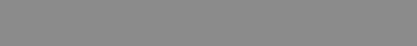 Local de Oferta: 1073168 - CAMPUS UNIVERSITÁRIO DE ARAGUAÍNA - EMVZ(Araguaína, TO)Local de Oferta: 1073168 - CAMPUS UNIVERSITÁRIO DE ARAGUAÍNA - EMVZ(Araguaína, TO)Local de Oferta: 1073168 - CAMPUS UNIVERSITÁRIO DE ARAGUAÍNA - EMVZ(Araguaína, TO)Local de Oferta: 1073168 - CAMPUS UNIVERSITÁRIO DE ARAGUAÍNA - EMVZ(Araguaína, TO)Local de Oferta: 1073168 - CAMPUS UNIVERSITÁRIO DE ARAGUAÍNA - EMVZ(Araguaína, TO)Local de Oferta: 1073168 - CAMPUS UNIVERSITÁRIO DE ARAGUAÍNA - EMVZ(Araguaína, TO)Local de Oferta: 1073168 - CAMPUS UNIVERSITÁRIO DE ARAGUAÍNA - EMVZ(Araguaína, TO)Local de Oferta: 1073168 - CAMPUS UNIVERSITÁRIO DE ARAGUAÍNA - EMVZ(Araguaína, TO)Local de Oferta: 1073168 - CAMPUS UNIVERSITÁRIO DE ARAGUAÍNA - EMVZ(Araguaína, TO)1327450 - MEDICINA1327450 - MEDICINA1327450 - MEDICINA1327450 - MEDICINA1327450 - MEDICINA1327450 - MEDICINA1327450 - MEDICINA1327450 - MEDICINA1327450 - MEDICINA1327450 - MEDICINALIOL14V2137V2138Total1317147 - MEDICINA VETERINÁRIA17147 - MEDICINA VETERINÁRIA17147 - MEDICINA VETERINÁRIA17147 - MEDICINA VETERINÁRIA17147 - MEDICINA VETERINÁRIA17147 - MEDICINA VETERINÁRIA17147 - MEDICINA VETERINÁRIA17147 - MEDICINA VETERINÁRIA17147 - MEDICINA VETERINÁRIA17147 - MEDICINA VETERINÁRIALIOL14V2137V2138Total2040752 - ZOOTECNIA40752 - ZOOTECNIA40752 - ZOOTECNIA40752 - ZOOTECNIA40752 - ZOOTECNIA40752 - ZOOTECNIA40752 - ZOOTECNIA40752 - ZOOTECNIA40752 - ZOOTECNIA40752 - ZOOTECNIALIOL14V2137V2138Total20Total do Local de Oferta: 1073168 - CAMPUS UNIVERSITÁRIO DE ARAGUAÍNA - EMVZ(Araguaína, TO)Total do Local de Oferta: 1073168 - CAMPUS UNIVERSITÁRIO DE ARAGUAÍNA - EMVZ(Araguaína, TO)Total do Local de Oferta: 1073168 - CAMPUS UNIVERSITÁRIO DE ARAGUAÍNA - EMVZ(Araguaína, TO)Total do Local de Oferta: 1073168 - CAMPUS UNIVERSITÁRIO DE ARAGUAÍNA - EMVZ(Araguaína, TO)Total do Local de Oferta: 1073168 - CAMPUS UNIVERSITÁRIO DE ARAGUAÍNA - EMVZ(Araguaína, TO)Total do Local de Oferta: 1073168 - CAMPUS UNIVERSITÁRIO DE ARAGUAÍNA - EMVZ(Araguaína, TO)Total do Local de Oferta: 1073168 - CAMPUS UNIVERSITÁRIO DE ARAGUAÍNA - EMVZ(Araguaína, TO)Total do Local de Oferta: 1073168 - CAMPUS UNIVERSITÁRIO DE ARAGUAÍNA - EMVZ(Araguaína, TO)Total do Local de Oferta: 1073168 - CAMPUS UNIVERSITÁRIO DE ARAGUAÍNA - EMVZ(Araguaína, TO)Total do Local de Oferta: 1073168 - CAMPUS UNIVERSITÁRIO DE ARAGUAÍNA - EMVZ(Araguaína, TO)LIOL14V2137V2138Total2053Local de Oferta: 1085305 - CAMPUS UNIVERSITÁRIO DE ARRAIAS - Unidade de Buritizinh0(Arraias TO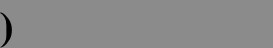 Local de Oferta: 1085305 - CAMPUS UNIVERSITÁRIO DE ARRAIAS - Unidade de Buritizinh0(Arraias TOLocal de Oferta: 1085305 - CAMPUS UNIVERSITÁRIO DE ARRAIAS - Unidade de Buritizinh0(Arraias TOLocal de Oferta: 1085305 - CAMPUS UNIVERSITÁRIO DE ARRAIAS - Unidade de Buritizinh0(Arraias TOLocal de Oferta: 1085305 - CAMPUS UNIVERSITÁRIO DE ARRAIAS - Unidade de Buritizinh0(Arraias TOLocal de Oferta: 1085305 - CAMPUS UNIVERSITÁRIO DE ARRAIAS - Unidade de Buritizinh0(Arraias TOLocal de Oferta: 1085305 - CAMPUS UNIVERSITÁRIO DE ARRAIAS - Unidade de Buritizinh0(Arraias TOLocal de Oferta: 1085305 - CAMPUS UNIVERSITÁRIO DE ARRAIAS - Unidade de Buritizinh0(Arraias TOLocal de Oferta: 1085305 - CAMPUS UNIVERSITÁRIO DE ARRAIAS - Unidade de Buritizinh0(Arraias TOLocal de Oferta: 1085305 - CAMPUS UNIVERSITÁRIO DE ARRAIAS - Unidade de Buritizinh0(Arraias TO17154 - MATEMÁTICA17154 - MATEMÁTICA17154 - MATEMÁTICA17154 - MATEMÁTICA17154 - MATEMÁTICA17154 - MATEMÁTICA17154 - MATEMÁTICA17154 - MATEMÁTICA17154 - MATEMÁTICA17154 - MATEMÁTICAAOLIOL14V2137V2138Total2017144 - PEDAGOGIA17144 - PEDAGOGIA17144 - PEDAGOGIA17144 - PEDAGOGIA17144 - PEDAGOGIA17144 - PEDAGOGIA17144 - PEDAGOGIA17144 - PEDAGOGIA17144 - PEDAGOGIA17144 - PEDAGOGIAAOLIOL14V2137V2138Total20Total do Local de Oferta: 1085305 - CAMPUS UNIVERSITARIO DE ARRAIAS - Unidade de Buritizinh0(Arraias, TO)Total do Local de Oferta: 1085305 - CAMPUS UNIVERSITARIO DE ARRAIAS - Unidade de Buritizinh0(Arraias, TO)Total do Local de Oferta: 1085305 - CAMPUS UNIVERSITARIO DE ARRAIAS - Unidade de Buritizinh0(Arraias, TO)Total do Local de Oferta: 1085305 - CAMPUS UNIVERSITARIO DE ARRAIAS - Unidade de Buritizinh0(Arraias, TO)Total do Local de Oferta: 1085305 - CAMPUS UNIVERSITARIO DE ARRAIAS - Unidade de Buritizinh0(Arraias, TO)Total do Local de Oferta: 1085305 - CAMPUS UNIVERSITARIO DE ARRAIAS - Unidade de Buritizinh0(Arraias, TO)Total do Local de Oferta: 1085305 - CAMPUS UNIVERSITARIO DE ARRAIAS - Unidade de Buritizinh0(Arraias, TO)Total do Local de Oferta: 1085305 - CAMPUS UNIVERSITARIO DE ARRAIAS - Unidade de Buritizinh0(Arraias, TO)Total do Local de Oferta: 1085305 - CAMPUS UNIVERSITARIO DE ARRAIAS - Unidade de Buritizinh0(Arraias, TO)Total do Local de Oferta: 1085305 - CAMPUS UNIVERSITARIO DE ARRAIAS - Unidade de Buritizinh0(Arraias, TO)LIOL14V2137V2138Total1640Local de Oferta: 1006598 - CAMPUS UNIVERSITÁRIO DE GURUPI Gurupi TOLocal de Oferta: 1006598 - CAMPUS UNIVERSITÁRIO DE GURUPI Gurupi TOLocal de Oferta: 1006598 - CAMPUS UNIVERSITÁRIO DE GURUPI Gurupi TOLocal de Oferta: 1006598 - CAMPUS UNIVERSITÁRIO DE GURUPI Gurupi TOLocal de Oferta: 1006598 - CAMPUS UNIVERSITÁRIO DE GURUPI Gurupi TOLocal de Oferta: 1006598 - CAMPUS UNIVERSITÁRIO DE GURUPI Gurupi TOLocal de Oferta: 1006598 - CAMPUS UNIVERSITÁRIO DE GURUPI Gurupi TOLocal de Oferta: 1006598 - CAMPUS UNIVERSITÁRIO DE GURUPI Gurupi TO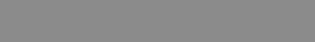 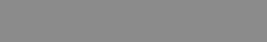 17149 - AGRONOMIA17149 - AGRONOMIA17149 - AGRONOMIA17149 - AGRONOMIA17149 - AGRONOMIA17149 - AGRONOMIA17149 - AGRONOMIA17149 - AGRONOMIA17149 - AGRONOMIA17149 - AGRONOMIALIOL14V2137V2138Total201101388 - ENGENHARIA DE BIOPROCESSOS E BIOTECNOLOGIA1101388 - ENGENHARIA DE BIOPROCESSOS E BIOTECNOLOGIA1101388 - ENGENHARIA DE BIOPROCESSOS E BIOTECNOLOGIA1101388 - ENGENHARIA DE BIOPROCESSOS E BIOTECNOLOGIA1101388 - ENGENHARIA DE BIOPROCESSOS E BIOTECNOLOGIA1101388 - ENGENHARIA DE BIOPROCESSOS E BIOTECNOLOGIA1101388 - ENGENHARIA DE BIOPROCESSOS E BIOTECNOLOGIA1101388 - ENGENHARIA DE BIOPROCESSOS E BIOTECNOLOGIA1101388 - ENGENHARIA DE BIOPROCESSOS E BIOTECNOLOGIA1101388 - ENGENHARIA DE BIOPROCESSOS E BIOTECNOLOGIALIOV2137V2138Total20110746 - ENGENHARIA FLORESTAL110746 - ENGENHARIA FLORESTAL110746 - ENGENHARIA FLORESTAL110746 - ENGENHARIA FLORESTAL110746 - ENGENHARIA FLORESTAL110746 - ENGENHARIA FLORESTAL110746 - ENGENHARIA FLORESTAL110746 - ENGENHARIA FLORESTAL110746 - ENGENHARIA FLORESTAL110746 - ENGENHARIA FLORESTALLIOL14V2137V2138Total201101389 - QUÍMICA AMBIENTAL1101389 - QUÍMICA AMBIENTAL1101389 - QUÍMICA AMBIENTAL1101389 - QUÍMICA AMBIENTAL1101389 - QUÍMICA AMBIENTAL1101389 - QUÍMICA AMBIENTAL1101389 - QUÍMICA AMBIENTAL1101389 - QUÍMICA AMBIENTAL1101389 - QUÍMICA AMBIENTAL1101389 - QUÍMICA AMBIENTALLIOL14V2137V2138Total20Total do Local de Oferta: 1006598 - CAMPUS UNIVERSITÁRIO DE GURUPI(Gurupi, TO)Total do Local de Oferta: 1006598 - CAMPUS UNIVERSITÁRIO DE GURUPI(Gurupi, TO)Total do Local de Oferta: 1006598 - CAMPUS UNIVERSITÁRIO DE GURUPI(Gurupi, TO)Total do Local de Oferta: 1006598 - CAMPUS UNIVERSITÁRIO DE GURUPI(Gurupi, TO)Total do Local de Oferta: 1006598 - CAMPUS UNIVERSITÁRIO DE GURUPI(Gurupi, TO)Total do Local de Oferta: 1006598 - CAMPUS UNIVERSITÁRIO DE GURUPI(Gurupi, TO)Total do Local de Oferta: 1006598 - CAMPUS UNIVERSITÁRIO DE GURUPI(Gurupi, TO)Total do Local de Oferta: 1006598 - CAMPUS UNIVERSITÁRIO DE GURUPI(Gurupi, TO)Total do Local de Oferta: 1006598 - CAMPUS UNIVERSITÁRIO DE GURUPI(Gurupi, TO)Total do Local de Oferta: 1006598 - CAMPUS UNIVERSITÁRIO DE GURUPI(Gurupi, TO)LIOL14V2137V2138Total32121280Local de Oferta: 1006602 - CAMPUS UNIVERSITÁRIO DE MIRACEMA Miracema do Tocantins TOLocal de Oferta: 1006602 - CAMPUS UNIVERSITÁRIO DE MIRACEMA Miracema do Tocantins TOLocal de Oferta: 1006602 - CAMPUS UNIVERSITÁRIO DE MIRACEMA Miracema do Tocantins TOLocal de Oferta: 1006602 - CAMPUS UNIVERSITÁRIO DE MIRACEMA Miracema do Tocantins TOLocal de Oferta: 1006602 - CAMPUS UNIVERSITÁRIO DE MIRACEMA Miracema do Tocantins TOLocal de Oferta: 1006602 - CAMPUS UNIVERSITÁRIO DE MIRACEMA Miracema do Tocantins TOLocal de Oferta: 1006602 - CAMPUS UNIVERSITÁRIO DE MIRACEMA Miracema do Tocantins TOLocal de Oferta: 1006602 - CAMPUS UNIVERSITÁRIO DE MIRACEMA Miracema do Tocantins TOLocal de Oferta: 1006602 - CAMPUS UNIVERSITÁRIO DE MIRACEMA Miracema do Tocantins TOLocal de Oferta: 1006602 - CAMPUS UNIVERSITÁRIO DE MIRACEMA Miracema do Tocantins TO40808 - PEDAGOGIA40808 - PEDAGOGIA40808 - PEDAGOGIA40808 - PEDAGOGIA40808 - PEDAGOGIA40808 - PEDAGOGIA40808 - PEDAGOGIA40808 - PEDAGOGIA40808 - PEDAGOGIA40808 - PEDAGOGIAAOLIOL14V2137V2138Total20110744 - SERVIÇO SOCIAL110744 - SERVIÇO SOCIAL110744 - SERVIÇO SOCIAL110744 - SERVIÇO SOCIAL110744 - SERVIÇO SOCIAL110744 - SERVIÇO SOCIAL110744 - SERVIÇO SOCIAL110744 - SERVIÇO SOCIAL110744 - SERVIÇO SOCIAL110744 - SERVIÇO SOCIALAOLIOL14V2137V2138Total20Total do Local de Oferta: 1006602 - CAMPUS UNIVERSITÁRIO DE MIRACEMA(Miracema do Tocantins, TO)Total do Local de Oferta: 1006602 - CAMPUS UNIVERSITÁRIO DE MIRACEMA(Miracema do Tocantins, TO)Total do Local de Oferta: 1006602 - CAMPUS UNIVERSITÁRIO DE MIRACEMA(Miracema do Tocantins, TO)Total do Local de Oferta: 1006602 - CAMPUS UNIVERSITÁRIO DE MIRACEMA(Miracema do Tocantins, TO)Total do Local de Oferta: 1006602 - CAMPUS UNIVERSITÁRIO DE MIRACEMA(Miracema do Tocantins, TO)Total do Local de Oferta: 1006602 - CAMPUS UNIVERSITÁRIO DE MIRACEMA(Miracema do Tocantins, TO)Total do Local de Oferta: 1006602 - CAMPUS UNIVERSITÁRIO DE MIRACEMA(Miracema do Tocantins, TO)Total do Local de Oferta: 1006602 - CAMPUS UNIVERSITÁRIO DE MIRACEMA(Miracema do Tocantins, TO)Total do Local de Oferta: 1006602 - CAMPUS UNIVERSITÁRIO DE MIRACEMA(Miracema do Tocantins, TO)Total do Local de Oferta: 1006602 - CAMPUS UNIVERSITÁRIO DE MIRACEMA(Miracema do Tocantins, TO)LIOL14V2137V2138Total1640Local de Oferta: 1006603 - CAMPUS UNIVERSITÁRIO DE PORTO NACIONAL Porto Nacional TOLocal de Oferta: 1006603 - CAMPUS UNIVERSITÁRIO DE PORTO NACIONAL Porto Nacional TOLocal de Oferta: 1006603 - CAMPUS UNIVERSITÁRIO DE PORTO NACIONAL Porto Nacional TOLocal de Oferta: 1006603 - CAMPUS UNIVERSITÁRIO DE PORTO NACIONAL Porto Nacional TOLocal de Oferta: 1006603 - CAMPUS UNIVERSITÁRIO DE PORTO NACIONAL Porto Nacional TOLocal de Oferta: 1006603 - CAMPUS UNIVERSITÁRIO DE PORTO NACIONAL Porto Nacional TOLocal de Oferta: 1006603 - CAMPUS UNIVERSITÁRIO DE PORTO NACIONAL Porto Nacional TOLocal de Oferta: 1006603 - CAMPUS UNIVERSITÁRIO DE PORTO NACIONAL Porto Nacional TOLocal de Oferta: 1006603 - CAMPUS UNIVERSITÁRIO DE PORTO NACIONAL Porto Nacional TOLocal de Oferta: 1006603 - CAMPUS UNIVERSITÁRIO DE PORTO NACIONAL Porto Nacional TO5001110 - ABI - LETRAS5001110 - ABI - LETRAS5001110 - ABI - LETRAS5001110 - ABI - LETRAS5001110 - ABI - LETRAS5001110 - ABI - LETRAS5001110 - ABI - LETRAS5001110 - ABI - LETRAS5001110 - ABI - LETRAS5001110 - ABI - LETRASLIOL14V2137V2138Total2017148 - CIÊNCIAS BIOLÓGICAS17148 - CIÊNCIAS BIOLÓGICAS17148 - CIÊNCIAS BIOLÓGICAS17148 - CIÊNCIAS BIOLÓGICAS17148 - CIÊNCIAS BIOLÓGICAS17148 - CIÊNCIAS BIOLÓGICAS17148 - CIÊNCIAS BIOLÓGICAS17148 - CIÊNCIAS BIOLÓGICAS17148 - CIÊNCIAS BIOLÓGICAS17148 - CIÊNCIAS BIOLÓGICASLIOV2137V2138Total15317135 - GEOGRAFIA317135 - GEOGRAFIA317135 - GEOGRAFIA317135 - GEOGRAFIA317135 - GEOGRAFIA317135 - GEOGRAFIA317135 - GEOGRAFIA317135 - GEOGRAFIA317135 - GEOGRAFIA317135 - GEOGRAFIALIOL14V2137V2138Total2017134 - HISTÓRIA17134 - HISTÓRIA17134 - HISTÓRIA17134 - HISTÓRIA17134 - HISTÓRIA17134 - HISTÓRIA17134 - HISTÓRIA17134 - HISTÓRIA17134 - HISTÓRIA17134 - HISTÓRIALIOL 14V2137V2138Total20Total do Local de Oferta: CAMPUS UNIVERSITÁRIO DE PORTO NACIONAL(Port0 Nacional, TO)Total do Local de Oferta: CAMPUS UNIVERSITÁRIO DE PORTO NACIONAL(Port0 Nacional, TO)Total do Local de Oferta: CAMPUS UNIVERSITÁRIO DE PORTO NACIONAL(Port0 Nacional, TO)Total do Local de Oferta: CAMPUS UNIVERSITÁRIO DE PORTO NACIONAL(Port0 Nacional, TO)Total do Local de Oferta: CAMPUS UNIVERSITÁRIO DE PORTO NACIONAL(Port0 Nacional, TO)Total do Local de Oferta: CAMPUS UNIVERSITÁRIO DE PORTO NACIONAL(Port0 Nacional, TO)Total do Local de Oferta: CAMPUS UNIVERSITÁRIO DE PORTO NACIONAL(Port0 Nacional, TO)Total do Local de Oferta: CAMPUS UNIVERSITÁRIO DE PORTO NACIONAL(Port0 Nacional, TO)Total do Local de Oferta: CAMPUS UNIVERSITÁRIO DE PORTO NACIONAL(Port0 Nacional, TO)Total do Local de Oferta: CAMPUS UNIVERSITÁRIO DE PORTO NACIONAL(Port0 Nacional, TO)LIOL14V2137V2138Total29111175Total da IES (UFT) - FUNDAÇÃO UNIVERSIDADE FEDERAL DO TOCANTINSTotal da IES (UFT) - FUNDAÇÃO UNIVERSIDADE FEDERAL DO TOCANTINSTotal da IES (UFT) - FUNDAÇÃO UNIVERSIDADE FEDERAL DO TOCANTINSTotal da IES (UFT) - FUNDAÇÃO UNIVERSIDADE FEDERAL DO TOCANTINSTotal da IES (UFT) - FUNDAÇÃO UNIVERSIDADE FEDERAL DO TOCANTINSTotal da IES (UFT) - FUNDAÇÃO UNIVERSIDADE FEDERAL DO TOCANTINSTotal da IES (UFT) - FUNDAÇÃO UNIVERSIDADE FEDERAL DO TOCANTINSTotal da IES (UFT) - FUNDAÇÃO UNIVERSIDADE FEDERAL DO TOCANTINSTotal da IES (UFT) - FUNDAÇÃO UNIVERSIDADE FEDERAL DO TOCANTINSTotal da IES (UFT) - FUNDAÇÃO UNIVERSIDADE FEDERAL DO TOCANTINSAOLIOL14V2137V2138Total30240116391164241424278041244 - ADMINISTRAÇÃOBacharelado	Noturno	Semestral	Vagas autorizadas: 4018426 - CIÊNCIAS ECONÓMICASBacharelado	Noturno	Semestral	Vagas autorizadas: 40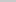 18424 - DIREITOBacharelado	Noturno	Semestral	Vagas autorizadas: 4018424 - DIREITOBacharelado	Noturno	Semestral	Vagas autorizadas: 40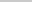 1151670 - INFORMÁTICABacharelado	Noturno	Semestral	Vagas autorizadas: 401151670 - INFORMÁTICALicenciatura	Integral	Semestral	Vagas autorizadas: 40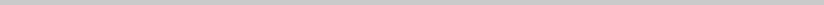 38216 - JORNALISMOBacharelado	Noturno	Semestral	Vagas autorizadas: 401121464 - MATEMÁTICABacharelado	Noturno	Semestral	Vagas autorizadas: 401121464 - MATEMÁTICALicenciatura	Integral	Semestral	Vagas autorizadas: 205001109 - ABI - LETRAS5001109 - ABI - LETRASArea Básica de Ingresso Matutino	Semestral	Vagas autorizadas: 40(ABI)Area Básica de Ingresso Matutino	Semestral	Vagas autorizadas: 40(ABI)1101387 - BIOLOGIA1101387 - BIOLOGIALicenciatura	Matutino	Semestral	Vagas autorizadas: 30Licenciatura	Matutino	Semestral	Vagas autorizadas: 30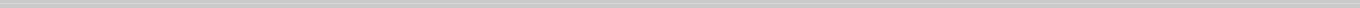 1100878 - FÍSICALicenciatura	MatutinoSemestral	Vagas autorizadas: 3017139 - GEOGRAFIALicenciatura	Noturno	Semestral	Vagas autorizadas: 401100881 - GESTÃO DE COOPERATIVASTecnológico	Matutino	Semestral	Vagas autorizadas: 301100882 - GESTÃO DE TURISMOTecnológico	Matutino	Semestral	Vagas autorizadas: 301100882 - GESTÃO DE TURISMOTecnológico	Matutino	Semestral	Vagas autorizadas: 30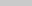 17138 - HISTÓRIATecnológico	Matutino	Semestral	Vagas autorizadas: 3017138 - HISTÓRIALicenciatura	Noturno	Semestral	Vagas autorizadas: 401 117473 - HISTÓRIALicenciatura	Noturno	Semestral	Vagas autorizadas: 401 117473 - HISTÓRIABacharelado	Matutino	Semestral	Vagas autorizadas: 401100883 - LOGÍSTICABacharelado	Matutino	Semestral	Vagas autorizadas: 401100883 - LOGÍSTICATecnológico	Matutino	Semestral	Vagas autorizadas: 30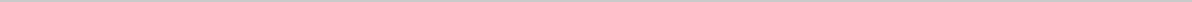 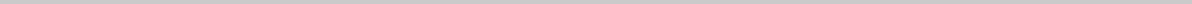 1105218 - MATEMÁTICATecnológico	Matutino	Semestral	Vagas autorizadas: 301105218 - MATEMÁTICALicenciatura	Matutino	Semestral	Vagas autorizadas: 401159860 - PEDAGOGIALicenciatura	Matutino	Semestral	Vagas autorizadas: 401159860 - PEDAGOGIALicenciatura	Integral	Semestral	Vagas autorizadas: 401100880 - QUÍMICALicenciatura	Integral	Semestral	Vagas autorizadas: 401100880 - QUÍMICALicenciatura	Matutino	Semestral	Vagas autorizadas: 301327319 - TURISMO PATRIMONIAL E SOCIOAMBIENTALTecnológico	Noturno	Semestral	Vagas autorizadas: 401300181 - EDUCAÇÃO DO CAMPO - LINGUAGENS E CÓDIGOS (ARTES E MÚSICA)Licenciatura	Integral	Semestral	Vagas autorizadas: 120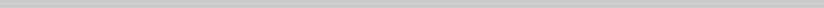 17154 - MATEMÁTICALicenciatura	Matutino	Semestral	Vagas autorizadas: 4017144 - PEDAGOGIALicenciatura	Matutino	Semestral	Vagas autorizadas: 4017144 - PEDAGOGIALicenciatura	Matutino	Semestral	Vagas autorizadas: 401160741 - BIOLOGIA1160741 - BIOLOGIA1160741 - BIOLOGIALicenciatura	Integral	Semestral	Vagas autorizadas: 401160194 - GEOGRAFIALicenciatura	Integral	Semestral	Vagas autorizadas: 401160194 - GEOGRAFIALicenciatura	Integral	Semestral	Vagas autorizadas: 401160194 - GEOGRAFIALicenciatura	Integral	Semestral	Vagas autorizadas: 401160194 - GEOGRAFIALicenciatura	Integral	Semestral	Vagas autorizadas: 401160194 - GEOGRAFIALicenciatura	Integral	Semestral	Vagas autorizadas: 401160194 - GEOGRAFIALicenciatura	Integral	Semestral	Vagas autorizadas: 40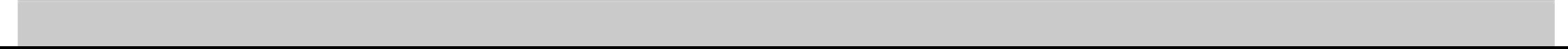 Licenciatura	Integral	Semestral	Vagas autorizadas: 40Licenciatura	Integral	Semestral	Vagas autorizadas: 40Licenciatura	Integral	Semestral	Vagas autorizadas: 40Licenciatura	Integral	Semestral	Vagas autorizadas: 40Licenciatura	Integral	Semestral	Vagas autorizadas: 401160201 - MATEMATICALicenciatura	IntegralSemestralVagas autorizadas: 401159365 - EDUCAÇÃO FÍSICALicenciatura	Integral	Semestral	Vagas autorizadas: 40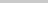 1300180 - EDUCAÇÃO FÍSICALicenciatura	Integral	Semestral	Vagas autorizadas: 401300180 - EDUCAÇÃO FÍSICALicenciatura	Noturno	Semestral	Vagas autorizadas: 50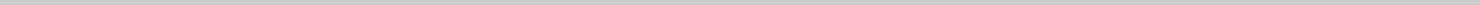 1160146 - HISTÓRIALicenciatura	Noturno	Semestral	Vagas autorizadas: 501160146 - HISTÓRIALicenciatura	Integral	Semestral	Vagas autorizadas: 4040808 - PEDAGOGIALicenciatura	Integral	Semestral	Vagas autorizadas: 4040808 - PEDAGOGIALicenciatura	Noturno	Semestral	Vagas autorizadas: 40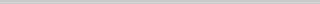 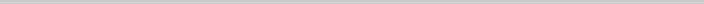 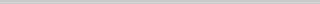 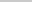 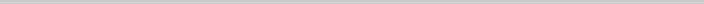 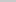 1300503 - PSICOLOGIALicenciatura	Noturno	Semestral	Vagas autorizadas: 401300503 - PSICOLOGIABacharelado	Integral	Semestral	Vagas autorizadas: 50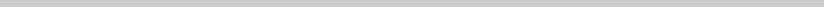 110744 - SERVIÇO SOCIALBacharelado	Matutino	Semestral	Vagas autorizadas: 405001110 - ABI - LETRASArea Básica de Ingresso	Matutino	Semestral	Vagas autorizadas: 80(ABI)317148 - CIÊNCIAS BIOLÓGICASBacharelado	Integral	Semestral	Vagas autorizadas: 401316022 - CIÊNCIAS SOCIAISBacharelado	Integral	Semestral	Vagas autorizadas: 401316022 - CIÊNCIAS SOCIAISBacharelado	Noturno	Semestral	Vagas autorizadas: 80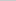 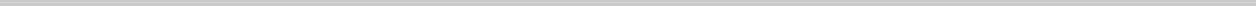 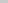 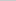 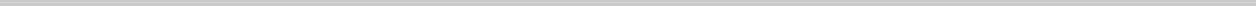 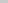 17135 - GEOGRAFIABacharelado	Noturno	Semestral	Vagas autorizadas: 8017135 - GEOGRAFIALicenciatura	Noturno	Semestral	Vagas autorizadas: 4017134 - HISTÓRIALicenciatura	Noturno	Semestral	Vagas autorizadas: 4017134 - HISTÓRIALicenciatura	Matutino	Semestral	Vagas autorizadas: 40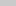 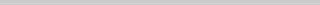 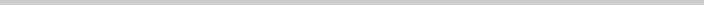 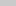 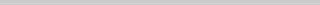 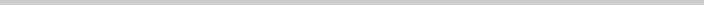 1300176 - LETRAS - LIBRASLicenciatura	Matutino	Semestral	Vagas autorizadas: 401300176 - LETRAS - LIBRASLicenciatura	Matutino	Semestral	Vagas autorizadas: 301300177 - RELAÇÕES INTERNACIONAISLicenciatura	Matutino	Semestral	Vagas autorizadas: 301300177 - RELAÇÕES INTERNACIONAISBacharelado	Vespertino	Semestral	Vagas autorizadas: 401300177 - RELAÇÕES INTERNACIONAISBacharelado	Vespertino	Semestral	Vagas autorizadas: 401300177 - RELAÇÕES INTERNACIONAISBacharelado	Matutino	Semestral	Vagas autorizadas: 40Licenciatura	Noturno	Semestral	Vagas autorizadas: 40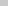 110742 - CIÊNCIAS SOCIAISLicenciatura	Noturno	Semestral	Vagas autorizadas: 40110742 - CIÊNCIAS SOCIAISLicenciatura	Matutino	Semestral	Vagas autorizadas: 40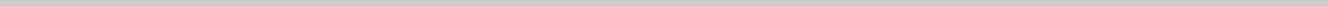 1316023 - EDUCAÇÃO DO CAMPO - LINGUAGENS E CÓDIGOS (ARTES E MÚSICA)Licenciatura	Matutino	Semestral	Vagas autorizadas: 401316023 - EDUCAÇÃO DO CAMPO - LINGUAGENS E CÓDIGOS (ARTES E MÚSICA)Licenciatura	Integral	Semestral	Vagas autorizadas: 1201316021 - EDUCAÇÃO FÍSICALicenciatura	Integral	Semestral	Vagas autorizadas: 1201316021 - EDUCAÇÃO FÍSICALicenciatura	Noturno	Semestral	Vagas autorizadas: 4017142 - PEDAGOGIALicenciatura	Noturno	Semestral	Vagas autorizadas: 4017142 - PEDAGOGIALicenciatura	Matutino	Semestral	Vagas autorizadas: 4017142 - PEDAGOGIALicenciatura	Noturno	Semestral	Vagas autorizadas: 40Documentos para matrícula	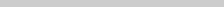 I - Ficha Cadastral; 2 - Formulário socioeconômico, se solicitado; 3 - Declaração de Inexistência de vínculo com outra universidade; 4 Certificado de conclusão e Histórico Escolar do Ensino Médio ou estudos equivalentes - o original e uma fotocópia - em caso de apresentação de documentos escolares provenientes de instituições do exterior, visto da autoridade consular brasileira do país em que o curso foi realizado, acompanhado da respectiva tradução oficial feita por tradutor juramentado e documento equivalente de convalidação de estudos, emitido pela Secretaria de Estado da Educação (Não se aplica para os candidatos aprovados no sistema de aplicação da Lei 12.711/2012); 5 - Certidão de Casamento, quando for o caso - o original e uma fotocópia; 6 - Documento de dentidade - o original e uma fotocópia; 7 - Cadastro de Pessoa Física - o original e uma fotocópia, ou ainda, Comprovante de Situação cadastral no CPF com código de controle do comprovante obtido na página eletrônica: ttps://servicos.receita.fazenda.gov.br/Servicos/CPF/ConsultaSituacao/ConsultaPublica.asp (De acordo com a legislação vigente, este documento poderá ser emitido pelo servidor atendente, no ato da matrícula); 8 - Comprovante de residência - o original e uma fotocópia; 9 - Uma foto 3x4 recente; IO - Para candidatos maiores de 18 anos, comprovante de quitação com a justiça eleitoral, que oderá ser emitido por meio do endereço eletrônico: http://www.tse.jus.br/eleitor/servicos/certidoes/certidao-de-quitacao-eleitoral (De acordo com a legislação vigente, este documento poderá ser emitido pelo servidor atendente, no ato da matrícula); 11 - Para candidatos do sexo masculino maiores de 18 anos, comprovante de quitação com o serviço militar - o original e uma fotocópia; 12 ara candidatos estrangeiros: Cédula de Identidade expedida pela Polícia Federal, ou passaporte, com Visto Temporário de estudante álido - o original e uma fotocópia. INFORMAÇÕES GERAIS: a) Serão permitidos o cadastro e a matrícula mediante apresentação da procuração sem firma reconhecida em cartório se a assinatura estiver de acordo com o documento de identidade do outorgante, nos ermos da Lei 13726/2018. Nesse caso, deve constar no texto da procuração que o documento se destina ao cadastro e à matrícula na T. O Procurador e o Outorgante devem ser maiores nos termos da lei civil ou, por outra causa, se mostrarem capazes para outorga e exercício dos respectivos poderes; b) O candidato selecionado que não efetivar sua matrícula por falta da documentação exigida ou que deixar de comparecer no período fixado para a matrícula perderá o direito à vaga. Em hipótese alguma será permitida matrícula condicional ou fora do período estabelecido nas convocatórias processadas pela PROGRAD; c) Para os candidatos menores de 18 anos, a matrícula deverá ser feita pelos pais ou responsáveis legais; d) A data da matrícula dos candidatos selecionados seguirá cronograma definido pelo SISU edição 2019/2. O local e horário da matrícula dos candidatos selecionados será estabelecido em Edital róprio que poderá ser acessado no site www.uft.edu.br/ingressograduacao; e) A prestação de informação falsa pelo candidato, apurada posteriormente à matrícula, em procedimento que lhe assegure o contraditório e a ampla defesa, ensejará o cancelamento de sua matrícula na Instituição Federal de Ensino, sem prejuízo das sanções penais eventualmente cabíveis. LISTA DE ESPERA: Obrigatória manifestação no Sistema SISU/MEC e no Sistema Sigrad/UFT no razo revisto em Edital róprio.